ŠKOLNÍ VZDĚLÁVACÍ PROGRAM PRO ZÁKLADNÍ VZDĚLÁVÁNÍ„Prakticky do života“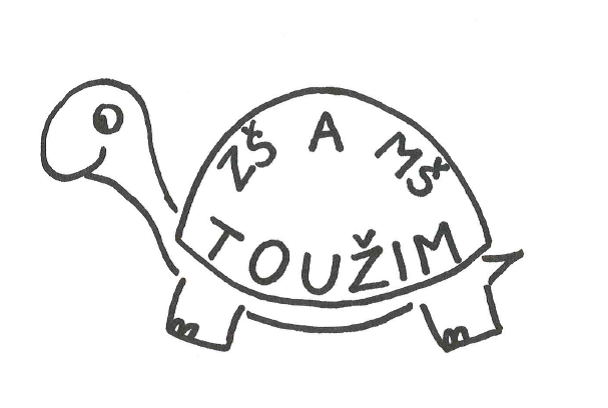 platný od 1. 9.2020Základní škola a mateřská škola Toužim,příspěvková organizacegarant ŠVP:		PaedDr. Ingrid Frankováředitelka školykoordinátor pro  	I. st.:	Mgr. Renáta DrechslerováII. st.:	Mgr. Marcela KaderováZŠS:	Alena BahníkováOBSAH1.	IDENTIFIKAČNÍ ÚDAJE	61.1.	Název vzdělávacího programu	61.2.	Předkladatel	61.3.	Zřizovatel	61.4.	Platnost dokumentu	62.	CHARAKTERISTIKA ŠKOLY	72.1.	Úplnost a velikost školy	72.2.	Vybavení školy	72.3.	Pedagogický sbor	72.4.	Žáci	72.5.	Mimoškolní aktivity, soutěže	82.6.	Spolupráce s rodiči a jinými subjekty	83.	CHARAKTERISTIKA ŠVP	93.1.	Zaměření školy	93.2.	Výchovné a vzdělávací strategie	93.3.	Pravidla pro individuální vzdělávání	104.	KLÍČOVÉ KOMPETENCE	114.1.	Klíčové kompetence k učení	114.2.	Klíčové kompetence k řešení problémů	114.3.	Klíčové kompetence komutativní	114.4.	Klíčové kompetence sociální a personální	114.5.	Klíčové kompetence občanské	124.6.	Klíčové kompetence pracovní	124.7.	Výstupní osobnostní kompetence žáka – profil absolventa	125.	UČEBNÍ PLÁN ZŠ	145.1.	Učební plán ZŠ I. st.	145.3.	Obecné poznámky	155.4.	Učební plán ZŠ II. stupeň platný od 1. 9. 2020	165.5.	Obecné poznámky	166.	PRŮŘEZOVÁ TÉMATA	186.1.	Průřezová témata a jejich zapracování do ŠVP, formy realizace průřezových témat	186.2.	Propojení průřezových témat se vzdělávacím obsahem jednotlivých vyučovacích 
předmětů ŠVP	226.2.1	Osobnostní a sociální výchova I. stupeň	226.2.2	Osobnostní a sociální výchova II. stupeň	246.2.3	Výchova demokratického občana I. stupeň	266.2.4	Výchova demokratického občana II. Stupeň	276.2.5	Výchova k myšlení v evropských a globálních souvislostech I. stupeň	296.2.6	Výchova k myšlení v evropských a globálních souvislostech II. stupeň	306.2.7	Multikulturní výchova I. stupeň	326.2.8	Multikulturní výchova II. stupeň	336.2.9	Environmentální výchova I. stupeň	356.2.10	Environmentální výchova II. stupeň	366.2.11	Mediální výchova I. stupeň	386.2.12	Mediální výchova II. stupeň	397.	UČEBNÍ OSNOVY	427.1.	Vzdělávací oblast: Jazyk a jazyková komunikace	427.1.1	Vyučovací předmět: Český jazyk a literatura I. stupeň	427.1.2.	Vyučovací předmět: Český jazyk a literatura II. stupeň	507.1.3.	Vyučovací předmět: Anglický jazyk I. stupeň	577.1.4.	Vyučovací předmět: Anglický jazyk II. stupeň	617.1.5	Vyučovací předmět: Německý jazyk II. stupeň	657.2.	Vzdělávací oblast: Matematika a její aplikace	697.2.1	Vyučovací předmět: Matematika I. stupeň	697.2.2	Vyučovací předmět: Matematika II. stupeň	747.3.	Vzdělávací oblast: Informační a komunikační technologie	787.3.1	Vyučovací předmět: Informační a komunikační technologie I. stupeň	787.3.2	Vyučovací předmět: Informační a komunikační technologie II. Stupeň	817.4.	Vzdělávací oblast: Člověk a jeho svět	847.4.1	Vyučovací předmět: Prvouka I. stupeň	847.4.2	Vyučovací předmět: Vlastivěda I. stupeň	907.4.3	Vyučovací předmět: Přírodověda I. stupeň	947.5.	Vzdělávací oblast: Člověk a společnost	997.5.1	Vyučovací předmět: Dějepis II. stupeň	997.5.2	Vyučovací předmět: Občanská výchova II. stupeň	1097.6.	Vzdělávací oblast: Člověk a příroda	1117.6.1	Vyučovací předmět: Fyzika II. stupeň	1117.6.2	Vyučovací předmět: Chemie II. stupeň	1167.6.3	Vyučovací předmět: Přírodopis II. stupeň	1227.6.4	Vyučovací předmět: Zeměpis II. stupeň	1287.7.	Vzdělávací oblast: Umění a kultura	1337.7.1	Vyučovací předmět: Hudební výchova I. stupeň	1337.7.2	Vyučovací předmět: Hudební výchova II. stupeň	1387.7.3	Vyučovací předmět: Výtvarná výchova I. stupeň	1427.7.4	Vyučovací předmět: Výtvarná výchova II. stupeň	1477.8.	Vzdělávací oblast: Člověk a zdraví	1537.8.1	Vyučovací předmět: Výchova ke zdraví II. stupeň	1537.8.2	Vyučovací předmět: Tělesná výchova I. stupeň	1597.8.3	Vyučovací předmět: Tělesná výchova II. Stupeň	1647.9.	Vzdělávací oblast: Člověk a svět práce	1707.9.1	Vyučovací předmět: Pracovní vyučování I. stupeň	1707.9.2	Vyučovací předmět: Pracovní vyučování II. stupeň	1747.10.	Vzdělávací oblast: Předměty speciálně pedagogické péče	1817.10.1	Vyučovací předmět: Řečová výchova I. stupeň	1817.10.2	Vyučovací předmět: Komunikační dovednosti II. Stupeň	1847.10.3	Pedagogická intervence	1878.	VZDĚLÁVÁNÍ ŽÁKŮ SE SPECIÁLNÍMI VZDĚLÁVACÍMI POTŘEBAMI	1888.1.	Vzdělávání žáků se závažnými poruchami učení	1888.2.	Vzdělávání žáků se zdravotním postižením	1898.3.	Vzdělávání žáků se zdravotním znevýhodněním	1908.4.	Vzdělávání žáků se sociálním znevýhodněním	1908.5.	Vzdělávání žáků s poruchami chování	1908.6.	Vzdělávání žáků s více vadami	1908.7.	Zabezpečení výuky žáků mimořádně nadaných	1919.	UČEBNÍ OSNOVY	1929.1.	Vzdělávací oblast: Jazyk a jazyková komunikace	1929.1.1	Vyučovací předmět: Český jazyk a literatura I. stupeň	1929.1.2	Vyučovací předmět: Český jazyk a literatura II. stupeň	1999.1.3	Vyučovací předmět: Anglický jazyk I. stupeň	2039.1.4	Vyučovací předmět: Anglický jazyk II. Stupeň	2049.2.	Vzdělávací oblast: Matematika a její aplikace	2069.2.1	Vyučovací předmět: Matematika I. stupeň	2069.2.2	Vyučovací předmět: Matematika II. stupeň	2129.3.	Vzdělávací oblast: Informační a komunikační technologie	2179.3.1	Vyučovací předmět: Informační a komunikační technologie	2179.3.2	Vyučovací předmět: Informační a komunikační technologie	2189.4.	Vzdělávací oblast: Člověk a jeho svět	2199.4.1	Vyučovací předmět: Prvouka I. stupeň	2199.5.	Vzdělávací oblast: Člověk a jeho svět	2239.5.1	Vyučovací předmět: Vlastivěda I. stupeň	2239.6.	Vzdělávací oblast: Člověk a jeho svět	2269.6.1	Vyučovací předmět: Přírodověda	2269.7.	Vzdělávací oblast: Člověk a společnost	2289.7.1	Vyučovací předmět: Dějepis I. stupeň	2289.7.2	Vyučovací předmět: Občanská výchova II. Stupeň	2329.8.	Vzdělávací oblast: Člověk a příroda	2349.8.1	Vyučovací předmět: Fyzika II. stupeň	2349.8.2	Vyučovací předmět: Chemie II. stupeň	2379.8.3	Vyučovací předmět: Přírodopis II. stupeň	2399.8.4	Vyučovací předmět: Zeměpis II. Stupeň	2429.9.	Vzdělávací oblast: Umění a kultura	2449.9.1	Vyučovací předmět: Hudební výchova	2449.9.2	Vyučovací předmět: Výtvarná výchova I. stupeň	2469.9.3	Vyučovací předmět: Výtvarná výchova II. stupeň	2499.10.	Vzdělávací oblast: Člověk a zdraví	2529.10.1	Vyučovací předmět: Výchova ke zdraví II. stupeň	2529.10.2	Vyučovací předmět: Tělesná výchova I. stupeň	2569.10.3	Vyučovací předmět: Tělesná výchova II. stupeň	2609.11.	Vzdělávací oblast: Člověk a svět práce	2639.11.1	Vyučovací předmět: Pracovní vyučování I. stupeň	2639.11.2	Vyučovací předmět: Pracovní vyučování II. stupeň	26710.	ZÁKLADNÍ ŠKOLA SPECIÁLNÍ	27010.1.	Hodnocení žáků	27110.2.	Cíle vzdělávání	27610.3.	Zabezpečení výuky žáků s kombinací postižení	27710.4.	Průřezová témata	27810.4.1	Osobnostní a sociální výchova	27810.4.2	Environmentální výchova	28110.4.3	Mediální výchova	28210.5.	Klíčové kompetence	28410.6.	Učební plán	28710.7.	Vzdělávací oblasti pro I. díl	28810.7.1	Jazyk a jazyková komunikace	28810.7.2	Matematika a její aplikace	30110.7.3	Informační a komunikační technologie	30910.7.4	Člověk a jeho svět	31310.7.5	Člověk a společnost	32110.7.6	Člověk a příroda	32510.7.7	Umění a kultura	33010.7.8	Člověk a zdraví	33610.7.9	Člověk a svět práce	34110.8.	Vzdělávací oblasti pro II. Díl	34710.8.1	Člověk a komunikace	34710.8.2	Člověk a jeho svět	35410.8.3	Umění a kultura	35910.8.4	Člověk a zdraví	36310.8.5	Člověk a svět práce	36711.	PŘÍPRAVNÁ TŘÍDA	37311.1.	Charakteristika přípravné třídy	37311.2.	Klíčové kompetence	37311.3.	Vazba na  průřezová témata ŠVP ZŠ	37511.4.	Vzdělávací oblasti	37711.4.1	Vzdělávací obsah	37811.5.	Hodnocení dětí	39012.	ŠKOLNÍ DRUŽINA	39112.1.	Charakteristika školní družiny	39112.2.	Provoz družiny	39212.3.	Činnost školní družiny	39212.4.	Realizace průřezových témat	39212.5.	Výchovné a vzdělávací strategie	39312.6.	Obsah činnosti školní družiny	39413.	HODNOCENÍ ŽÁKŮ A AUTOEVALUACE ŠKOLY	39713.1.	Hodnocení a klasifikace žáků	39713.1.1	Kritéria hodnocení žáka	39713.1.2	Pravidla pro  hodnocení	39813.1.3	Způsoby hodnocení	40013.2.	Autoevaluace školy a její autoevaluační činnost	40013.2.1	Oblasti autoevaluace	40013.2.2	Cíle a kritéria autoevaluace	40113.2.3	Nástroje autoevaluace	40214.	POZNÁMKY	405IDENTIFIKAČNÍ ÚDAJENázev vzdělávacího programuŠkolní vzdělávací program ZŠ a MŠ Toužim – Prakticky do životaPředkladatelZákladní škola a mateřská škola Toužim, příspěvková organizaceAdresa:			Plzeňská 395, 364 01 ToužimIZO:     			600067700IČO:    			606114488Ředitelka školy:		PaedDr. Ingrid FrankováKoordinátoři ŠVP:		Mgr. Renáta Drechslerová				Mgr. Marcela Kaderová				Alena BahníkováZřizovatelMěsto Toužim, Sídliště 428, 364 28  Toužim, IČO 00255076, www.touzim.czPlatnost dokumentuŠkolní vzdělávací program ZŠ a MŠ Toužim – Prakticky do života vstupuje v platnost dnem 1. září 2020…………………………………………….PaedDr. Ingrid FrankováCHARAKTERISTIKA ŠKOLYÚplnost a velikost školyZákladní škola a mateřská škola Toužim, o.p., Plzeňská 395, je úplná škola s 9 postupnými ročníky, jednou speciální třídou a mateřskou školou Domeček. Kapacita školy je 65 žáků.Budova školy je situována v klidné části města s dobrou dopravní obslužností. Jedná se o školu s mnohaletou tradicí - byla otevřena ve školním roce 1966/67.Vybavení školyŠkola zahrnuje ZŠ, MŠ, ŠD a ŠJ – výdejnu.V budově školy je pět tříd, školní cvičná kuchyňka, počítačová učebna a školní družina. K dispozici je i školní jídelna ZŠ Toužim, kam mohou naše děti, žáci i zaměstnanci docházet na obědy. Součástí školy je elokované pracoviště, kde se nachází mateřská škola včetně přípravné třídy. Škola tak nabízí možnost docházky do přípravné třídy pro děti s uděleným odkladem povinné školní docházky, nebo v posledním roce před nástupem k plnění povinné školní docházky. Škola využívá také tělocvičnu a knihovnu Základní školy, sportovní halu a víceúčelové atletické hřiště (provozovatelem je Město Toužim). Zákonní zástupci mají možnost komunikovat se školou prostřednictvím webových stránek.Pedagogický sborV uplynulých letech téměř 100 % pedagogů prošlo úrovní z ve školení práce na počítači v projektu PI SIPVZ, 10 pedagogů prošlo úrovní PO, 2 pedagogové prošli úrovní PT a dva pedagogické úrovní PW. Cílem je práce na počítači, komunikace prostřednictvím elektronické pošty a využívání výpočetní, komunikační a prezentační techniky při výuce žáků.	Prioritou školy je vzdělávání a výchova žáků podle poznatků o psychosomatickém vývoji dětí a mládeže, tudíž je velký důraz kladen na další vzdělávání pedagogických pracovníků. Prioritními oblastmi DVPP jsou moderní metody v didaktice předmětů a v neposlední řadě i práce s výpočetní a komunikační technikou. Ve škole pracují výchovný poradce a školní metodik prevence. Práci pedagogů doplňuje činnost pracovníků SPC – speciálních pedagogů, psychologa, logopeda a sociální pracovnice. ŽáciVe škole jsou zřízeny třídy pro vzdělávání žáků se speciálními vzdělávacími potřebami. Speciální vzdělávání se poskytuje žákům, u kterých byly zjištěny speciální vzdělávací potřeby na základě speciálně pedagogického a psychologického vyšetření školským poradenským zařízením.Kromě žáků z Toužimi tvoří výraznou část žáci dojíždějící z okolních obcí.Mimoškolní aktivity, soutěžeNaše škola každoročně pořádá krajskou soutěž ve florbalu. Účast našich žáků ve sportovních soutěžích pořádaných jinými organizacemi je velmi úspěšná, naši žáci se pravidelně umísťují na předních místech.V rámci školy pořádáme soutěže v recitaci, vědomostní soutěže, sportovní soutěže spojené s oslavou MDD, se zahájením a ukončením školního roku.Naše škola se úspěšně prezentuje na veřejnosti různými akcemi, např. výstavami žákovských a dětských prací, spoluprací s Infocentrem Toužim při vánoční výzdobě náměstí apod.Spolupráce s rodiči a jinými subjektyZákonní zástupci mohou komunikovat se školou prostřednictvím webových stránek, kdykoliv mají možnost informovat se o prospěchu a chování žáků, zejména pak ve dnech otevřených dveří. Dobrá komunikace se zákonnými zástupci je jedním z hlavních cílů školy. Vtažení zákonných zástupců do procesu vzdělávání svých dětí je velmi podstatné pro správnou realizaci školního vzdělávacího programu.Další spolupráce probíhá s PPP a SPC Karlovy Vary, s Policií ČR, s Odborem sociálních věcí - péče o dítě (Karlovy Vary a Toužim).CHARAKTERISTIKA ŠVPŠkolní vzdělávací program je uskutečňován s pomocí podpůrných opatření, jimiž jsou využití speciálních metod, postupů, forem a prostředků vzdělávání, kompenzačních, rehabilitačních a učebních pomůcek, speciálních učebnic a didaktických materiálů, zařazení předmětů speciálně pedagogické péče, poskytování pedagogicko-psychologických služeb, nižší počet žáků ve třídě, oddělení nebo studijní skupině nebo jiná úprava organizace vzdělávání zohledňující speciální vzdělávací potřeby žáka.Náš program je orientován na žáka, respektuje jeho osobní maximum a individuální potřeby. Umožňuje efektivní profesionální a promyšlenou práci učitele, který ve své práci využívá metody konstruktivistické pedagogiky. Má všem ve škole vytvořit zázemí, které rozvíjí tvořivost a současně zohledňuje možnosti. Má vybavit každého žáka vším potřebným pro úspěšný a radostný život.Zaměření školyŠkola umožňuje vzdělávání žáků s postiženími i bez postižení. ŠVP je koncipován tak, aby žáci v různém pásmu lehkého mentálního postižení, za podpory speciálně pedagogických vzdělávacích metod mohli dosáhnout co nejvyšší možné úrovně osobnostních kvalit. Pro vzdělávání vytváří optimální podmínky, které formují kladný vztah žáka ke vzdělávání, především přátelskou atmosférou ve škole a pracovním klimatem, které podněcuje zájem žáků o školu. Minimalizuje obavu z případných neúspěchů a usiluje o dosažení základního vzdělání v rámci možností žáků.Na prvním stupni především v 1. období (1. – 3. ročník) je vzdělávání přizpůsobeno psychickým, fyzickým a sociálním možnostem žáků. Je zaměřeno na pozvolný a postupný přechod z rodinné péče nebo z předškolního vzdělávání. Individuální přístup ke každému žákovi zohledňuje rozdílnost rozumových schopností žáků, schopnosti učení a pracovní výsledky. Hlavním úkolem je adaptace žáků na nové prostředí, vytváření sociálních návyků.Ve druhém období (4. a 5. ročník) prvního stupně si žáci upevňují sociální návyky a adaptují se na nový styl práce.Druhý stupeň (6. – 9. ročník) je zaměřen na získávání vědomostí, rozvíjení dovedností a návyků, které žáci mohou využít ke zvýšení kvality osobního života a budoucího profesního uplatnění. Prioritou je rozvíjení sociálních a komunikačních schopností a především vytváření praktických dovedností v rámci předprofesní orientace a přípravy. Důraz v učebním plánu je kladen na oblasti člověk a svět práce, informační a komunikační technologie.Výchovné a vzdělávací strategieVýchovné a vzdělávací strategie vymezené na úrovni školy se staly východiskem pro výchovné a vzdělávací strategie na úrovni jednotlivých předmětů. Základem naší strategie je pomoc žákům při získávání základu všeobecného vzdělávání pomocí klíčových kompetencí. Úroveň klíčových kompetencí získaných na základní škole není konečná, ale tvoří základ pro další celoživotní učení a orientaci v každodenním praktickém životě.Vzdělávání žáků s těžkým mentálním postižením, žáků s více vadami a žáků s autismem probíhá podle ŠVP ZŠS v rámci školy formou skupinové integrace, v případech hodných zvláštního zřetele formou individuální integrace. v případě potřeby je stanoven IVP především pro individuálně integrovaného žáka.Pravidla pro individuální vzděláváníIndividuální vzdělávání (dále jen IV) se řídí § 41 zákona č. 561/2004 Sb., o předškolním, základním, středním, vyšším odborném a jiném vzdělávání (školský zákon). O povolení IV žáka rozhoduje ředitelka školy, kam byl žák přijat k plnění povinné školní docházky, na základě písemné žádosti zákonného zástupce.Individuální vzdělávání je zcela výjimečný způsob plnění školní docházky a pro jeho povolení musí být závažné důvody.Žádost o povolení IV musí obsahovat všechny požadované informace podle § 41 ŠZ, včetně určení období, po které zákonní zástupci žádají o zařazení do této formy vzdělávání.Vzdělávání v rámci IV se realizuje podle ŠVP Prakticky do života, popř. podle IVP zpracované pro potřeby daného žáka.Po dohodě se zákonnými zástupci lze poskytnout osobní konzultace a metodickou podporu. Na počtu, frekvenci a formě konzultací se škola dohodne se vzdělavatelem.Individuálně vzdělávaný žák koná za každé pololetí zkoušky z příslušného obsahu vzdělávání, stanoveného ŠVP nebo IVP pro daný ročník. Organizaci zkoušek stanoví ředitelka školy na začátku každého pololetí. Zkouška není komisionální.Pro přezkoušení žáka volí škola takové formy, které jí umožní objektivně zhodnotit znalosti a dovednosti žáka.KLÍČOVÉ KOMPETENCEKlíčové kompetence představují souhrn vědomostí, dovedností, schopností, postojů a hodnot důležitých pro osobní rozvoj a uplatnění každého člena společnosti. Jejich výběr a pojetí vychází z hodnot obecně přijímaných ve společnosti a z obecně sdílených představ o tom, které kompetence jedince přispívají k jeho vzdělávání, spokojenému a úspěšnému životu.Klíčové kompetence k učeníUmožňovat žákům osvojit si strategie učení a motivovat je pro celoživotní učení.Během výuky klademe důraz na čtení s porozuměním, práci s textem, vyhledávání informací. Žáky vedeme k sebehodnocení, k práci s chybou k samostatnému organizování některých akcí, umožňujeme jim realizovat jejich vlastní nápady, podněcujeme jejich tvořivost. Individuálním přístupem napomáháme prožít úspěch. Žáci se zúčastní různých soutěží. Žáky vedeme k tomu, aby byli schopni brát v úvahu zkušenosti jiných, dávat věci do souvislostí. Snažíme se naučit žáky organizovat si svůj učební proces, být zodpovědný za své učení.Klíčové kompetence k řešení problémůPodněcovat žáky k tvořivému myšlení, logickému uvažování a k řešení problémů.Výuka je vedena tak, aby žáci hledali různá řešení problémů a svoje řešení si dokázali obhájit. Motivace žáků probíhá v co největší míře pomocí problémových úloh z praktického života. Žáci se postupně zdokonalují v kompetenci práce s informacemi ze všech možných zdrojů, ústních, tištěných mediálních a počítačových, včetně internetu, aby uměli vyhledávat informace, třídit je a vhodným způsobem je využívat (úměrně svému věku). Podle svých schopností a dovedností se žáci zapojují do soutěží.Klíčové kompetence komutativníVést žáky k všestranné a účinné komunikaci.Vedeme žáky ke vhodné komunikaci se spolužáky, s učiteli a ostatními dospělými ve škole, ale i mimo školu. Učíme žáky obhajovat a argumentovat vhodnou formou svůj vlastní názor a zároveň poslouchat názor jiných. Začleňujeme metody kooperativního učení a jejich prostřednictvím vedeme děti ke spolupráci při vyučování.Klíčové kompetence sociální a personálníRozvíjet u žáků schopnost spolupracovat a respektovat práci vlastní a druhých.Při výuce používáme skupinovou práci žáků, podněcujeme vzájemnou pomoc při učení. Sociální kompetence vyvozujeme na praktických úkolech (tělesná výchova, projektové vyučování). Usilujeme, aby žáci byli schopni střídat se v rolích při práci ve skupině. Učíme je zároveň k odmítavému postoji ke všemu, co narušuje dobré vztahy mezi žáky. Chceme žáky naučit základům kooperace a týmové práci. Snažíme se vést žáky k samostatné prezentaci, obhajobě svých dovedností.Klíčové kompetence občanskéPřipravovat žáky, jako svobodné a zodpovědné osobnosti, uplatňující svá práva a plnící své povinnosti.Ve třídních kolektivech žáci společně stanovují pravidla chování. Školní řád navazuje na pravidla chování vytvořena ve třídách. Snažíme se naučit žáky respektovat přesvědčení druhých lidí, vážit si jejich vnitřních hodnot, být schopen se vcítit do situací druhých. Žáci jsou vedeni k tomu, aby respektovali národní, kulturní a historické tradice. Rozvíjíme učení sociální, metodami sebepoznávání a seznamování žáků s jejich právy, odpovědností a povinnostmi. Učíme respektovat individuální rozdíly – integrovaní žáci, národnostní a kulturní. Při výuce výchovně zaměřených předmětů klademe důraz na prožitek. Dále je kladen důraz na environmentální výchovu – žáky vedeme ke třídění odpadů a šetrnému chování k životnímu prostředí.Klíčové kompetence pracovníPomáhat žákům poznávat a rozvíjet své schopnosti i reálné možnosti a uplatňovat získané vědomosti a dovednosti při profesní orientaci.Žáky motivujeme k aktivnímu zapojení do oblasti Svět práce. Vedeme je k objektivnímu sebehodnocení a posouzení s reálnými možnostmi při profesní orientaci. Výuka je doplňována praktickými exkurzemi. Výběrem volitelných předmětů pomáháme žákům při profesní orientaci.Výstupní osobnostní kompetence žáka – profil absolventaUvedené výstupy jsou optimální, u každého žáka je třeba zohlednit jeho specifické možnosti a schopnosti.UČEBNÍ PLÁN ZŠUčební plán ZŠ I. st.Učební plán ZŠ II. stupeň platný od 1. 9. 2020Obecné poznámkyVyučující mají právo délku vyučovací jednotky aktuálně upravit dle potřeb žáků.Při integraci předmětů, při projektech apod. musí vyučující dodržet časovou proporci jednotlivých předmětů v týdnu a zásady hygieny školní práce (přestávky, relaxace atd.). Průřezová témata průběžně přirozeně prolínají všemi vyučovacími předměty a jejich konkretizace je uvedena v jednotlivých tabulkách daných předmětů. Učitelé si mohou po dohodě s vedením školy rozvrhnout denní (týdenní) program výuky při zachování časových proporcí jednotlivých předmětů v týdnu. Anglický jazyk je zástupcem vzdělávacího oboru Cizí jazyk. Anglický jazyk je zařazen od 3. ročníku jako povinný cizí jazyk s týdenní časovou dotací 3 vyučovací hodiny v každém ročníku. Časová dotace určena pro další cizí jazyk byla na základě doporučení ŠPZ použita pro posílení výuky českého jazyka a pracovního vyučování.PRŮŘEZOVÁ TÉMATAPrůřezová témata a jejich zapracování do ŠVP, formy 
realizace průřezových tématOsobnostní a sociální výchovaVýchova demokratického občanaVýchova k myšlení v evropských a globálních souvislostechMultikulturní výchovaEnvironmentální výchovaMediální výchovaREALIZACE PRŮŘEZOVÝCH TÉMAT VE VZDĚLÁVACÍM OBSAHU JEDNOTLIVÝCH VYUČOVACÍCH PŘEDMĚTŮ:FORMY REALIZACE PRŮŘEZOVÝCH TÉMATS – součást vyučovací hodiny J – jiná forma (exkurze, výstava, vycházka…)B – blok P – projektPrvky dramatické výchovy jsou součástí předmětů Čj, Aj, VV a TV.Prvky etické výchovy jsou součástí všech vyučovacích předmětů. Propojení průřezových témat se vzdělávacím obsahem
jednotlivých vyučovacích předmětů ŠVPOsobnostní a sociální výchova I. stupeňOSOBNOSTNÍ ROZVOJRozvoj schopnosti poznávání rozvoj vědomostí i dovedností k dobré komunikaci s okolím cvičení smyslového vnímání, pozornosti, soustředění cvičení zapamatování, řešení problémů, dovednosti pro učení a studium Formy:		S (všechny předměty) J (cvičení, hry) Sebepoznání a sebepojetí porozumění sobě i druhým já jako zdroj sebepoznání, druzí jako zdroj informací o mně moje tělo a má psychika mé chování k sobě, k druhým, přístup k učení formování pozitivního postoje k sobě i k druhým Formy:		S (všechny předměty) J (Jazyk a jazyková komunikace, Hv a Tv, dramatizace, cílená cvičení) Seberegulace a sebeorganizace zvládání vlastního chování cvičení sebekontroly a sebeovládání, regulace svého chování organizace a plánování svého času pro učení i volného času rozvoj dovedností pro spolupráci Formy:		S (všechny předměty) J (Tv - nácvik metod sebekontroly a relaxace, Člověk a jeho svět) Psychohygiena utváření kladných mezilidských vztahů pozitivní vztah k sobě i druhým pozitivní ladění mysli, organizace svého času získání sociálních dovedností pro řešení složitých situací získávání vědomostí a dovedností z oblasti duševní hygieny Formy:		S (všechny předměty) J (Člověk a jeho svět, Jazyk a jazyková komunikace, Tělesná výchova - 
autogenní metody psychohygieny) Kreativita  formování studijních dovedností rozvoj základních rysů kreativity tvořivost v mezilidských vztazích Formy:		S (všechny předměty) J (Jazyk a jazyková komunikace – dramatizace, Umění a kultura, kreativita, 
Tělesná výchova – modelové situace)SOCIÁLNÍ ROZVOJRozvoj poznávacích schopností uvědomování si mravních rozměrů lidského chování poznávání lidí, jejich odlišností, chyby v poznávání lidí Formy:		S (všechny předměty) J (Jazyk a jazyková komunikace – dramatizace, Člověk a jeho svět, Informační
a komunikační technologie, Výchova ke zdraví – modelové situace, třídní 
učitel – práce se třídou jako skupinou) Mezilidské vztahy pochopení hodnoty spolupráce a pomoci péče o dobré vztahy, pochopení podpory dobrých vztahů empatie, respekt, podpora, pomoc - lidská práva jako vztahový regulativ -práce s dynamikou třídní skupiny Formy:		S (všechny předměty) J (diskuse – Jazyk a jazyková komunikace, Člověk a jeho svět, TU práce se 
	skupinou třídy) B (Výchova ke zdraví, Člověk a jeho svět) Komunikace uvědomění si hodnoty různosti lidí, názorů i přístupů k řešení problémů formy mezilidské komunikace cvičení pozorování a emfatického naslouchání rozvoj specifikačních komunikačních dovedností (monolog, dialog, zásady komunikace) obrana proti agresi a manipulaci, asertivní chování, otevřená pozitivní komunikace práce s předstíráním a lží v komunikaci Formy:		S (všechny předměty) J (TU – práce se skupinou školní třídy, Jazyk a jazyková komunikace, Člověk
	a jeho svět, Umění a kultura, Člověk a zdraví, Člověk a svět práce – diskuse, 
modelové situace) Spolupráce a soutěživost nácvik individuálních dovedností pro kooperaci 	rozvoj sociálních dovedností pro kooperaci etické zvládání situací soutěže a konkurence Formy:		S (všechny předměty) J (Tělesná výchova – soutěživé hry)MORÁLNÍ ROZVOJŘešení problémů a rozhodovací dovednost prevence sociálně patologických jevů a škodlivých způsobů chování řešení problémů podle jejich druhů a podle sociální role v mezilidských vztazích zvládání studijních problémů zvládání problémů seberegulace Formy:		S (všechny předměty)  J (besedy s odborníky) Hodnoty, postoje, praktická etika analýza svých i cizích postojů a hodnot i jejich projevů v chování -	povědomí o odpovědnosti, spolehlivosti, spravedlivosti, respektu atp.prosociální a pomáhající chování etika všedního dne Formy:		S (všechny předměty) J (Člověk a jeho svět – modelové situace) Osobnostní a sociální výchova II. stupeňOSOBNOSTNÍ ROZVOJRozvoj schopností poznávání cvičení pozornosti a soustředění cvičení dovednosti zapamatování, řešení problémů dovednosti pro učení a studium Formy:		S (všechny předměty) J (Český jazyk – dramatizace, Výchova ke zdraví – modelové situace)Sebepoznání a sebepojetí já, moje sebeprezentace, moje chování, moje vztahy s okolím já a moje učení můj vztah k sobě samému, zdravé a vyrovnané sebepojetí Formy:		S (všechny předměty)  J (Český jazyk, diskuse) B (Výchova ke zdraví)Seberegulace a sebeorganizace cvičení sebekontroly a sebeovládání, seberegulaceorganizace vlastního času (učení, osobní cíle) Formy:		S (Výchova ke zdraví, Tělesná výchova-relaxační techniky)J (v 7. ročníku beseda s psychologem) Psychohygiena dovednosti pro zvládání stresových situací organizace času hledání pomoci při potížích Formy:		S (VkZ) J (v 8. ročníku beseda s psychologem) Kreativita cvičení pro pružnost nápadů, originalitu v rozhodování, vidět věci jinak cvičení pro tvořivost v mezilidských vztazích Formy:		S (VkZ, Pv, Vv, HV, I) SOCIÁLNÍ ROZVOJRozvoj poznávacích schopností poznávání se ve skupině / třídě, odlišnosti jedince, chyby a omyly při poznávání lidíFormy:		S (Český jazyk, Výchova ke zdraví) Mezilidské vztahy péče o dobré vztahy, empatie, respekt, podpora, pomoc lidská práva jako regulativ vztahů vztahy ve třídě Formy:		S (Výchova ke zdraví)              	J (TU ve svých předmětech) Komunikace nonverbální i verbální komunikace, dovednosti komunikace emfatické a aktivní naslouchání druhy komunikace (monolog, dialogy, komunikace v různých situacích asertivní komunikace, obrana proti agresi a manipulaci předstírání v komunikaci Formy:		S (Český jazyk) B (Výchova ke zdraví - součást beseda s odborníkem) Kooperace a kompetence rozvoj individuálních a sociálních dovedností pro kooperaci rozvoj individuálních a sociálních dovedností pro etické zvládání soutěže, konkurence Formy:		S (všechny předměty) B (konkrétní návody od odborníka) MORÁLNÍ ROZVOJŘešení problémů a rozhodovací dovednost řešení různých typů problémů a sociálních rolí, problémy v mezilidských vztazích, učebních problémů, problémů se seberegulací Hodnoty, postoje, praktická etika vytváření povědomí o etických kvalitách pomáhající a prosociální chování rozhodování se v každodenních eticky problémových situacích Formy: s (v průběhu všech školních činností) Výchova demokratického občana I. stupeňČLOVĚK A JEHO SVĚT (1. - 3. r. Prvouka, Vlastivěda, Přírodověda 4. - 5. r.)a) oblast VDN (vědomostí, dovedností, návyků)obhajoba a pochopení lidských práv a svobod význam řádu, pravidel a zákonů pro fungování společnosti rozvoj komunikačních schopností a dovedností uvažování o problémech v širších souvislostech, kritické myšlení b) oblast P+H (postojů a hodnot)aktivní a zainteresovaný životní postoj úcta k zákonu, disciplína, sebekritika utváření etických a morálních hodnot posouzení společenských jevů a procesů z různých úhlů pohledu respekt různých forem odlišností druhých Formy: 	S, J – exkurze, vycházky P ČLOVĚK A ZDRAVÍ (Tělesná výchova)a) oblast VDN spolupodílení se na rozhodování celkurozvoj empatie a spravedlivého posuzování b) oblast P+H sebeúcta, sebedůvěra, samostatnost ohleduplnost, ochota pomoci asertivita a schopnost kompromisu Formy: 	S, J - soutěže Výchova demokratického občana II. stupeňČLOVĚK A SPOLEČNOST (D, Ov)a) oblast VDN principy demokracie, základní kategorie fungující demokracie a demokratické rozhodování a řízení (v rámci třídy i společnosti), správní orgány a instituce obhajování a dodržování lidských práv a svobod (i dokumenty), ústava pravidla, zákony, fungování společnosti, občanská společnost, stát, Listina práv a svobod, role občana ve společnosti, principy soužití prohloubení empatie, naslouchání a posuzování participace občanů na veřejném životě (volby, politika, instituce, organizace, hnutí) -	základy občanské gramotnosti, diskuse… b) oblast P+Húcta k zákonu aktivní a zaangažovaný osobní postoj disciplína, sebekritika, sebedůvěra, angažovanost stanovisko k pluralitě názorů utváření systému morálních hodnot, asertivní chování, kompromis, zaujetí vlastního stanoviska, kladné občanské postoje Formy: S, J - vycházky, výstavy, návštěvy, besedy, diskuse, žákovská samospráva atp. 
Naše vlast, naše obec (dle skladby učiva) ČLOVĚK A PŘÍRODA (Z)a) oblast VDN: uvažování o problémech v širších souvislostech, kritické myšlení principy soužití s minoritami příčiny nedorozumění, zdroje konfliktů obec - základní jednotka samosprávy státu -	druhy vlád (demokracie, diktatura atp.) b) oblast P+H hodnoty: spravedlivost, solidarita, tolerance, odpovědnost nové úhly pohledu na společenské události, globální problémy - respekt kulturních a etnických odlišností Formy: 	S, J - vycházky, výstavy, besedy, filmy P - globální téma (dle rozvržení učiva) VÝCHOVA KE ZDRAVÍa) oblast VDN participace na rozhodování celku, vlastní odpovědnost, důsledky rozvoj komunikačních schopností a dovedností - spravedlivé posuzování b) oblast P+H respekt pravidel, komunikace a spolupráce sebedůvěra, samostatnost, angažovanost, ohleduplnost, respekt, asertivní jednání, kompromis, řešení konfliktů Formy: 	S, J - soutěže, utkáníINFORMAČNÍ TECHNOLOGIEa) oblast VDN rozvoj komunikačních schopností a dovedností pohled na problémy v širší souvislosti samostatné vyhledávání, porovnávání dění a procesů probíhajících doma i ve světě b) oblast P+H posouzení společenských jevů a událostí z různých úhlů pohledů zaujetí vlastního stanoviska Formy: 	S, možno P (vyhledávání tematických celků a zpracování) ČLOVĚK A SVĚT PRÁCE (PO - profesní orientace)a) oblast VDN profesionální orientaceaktivní a angažovaný postoj k budoucí profesičlověk jako součást společnosti, aktivní začlenění se, využití nabídek společnosti b) oblast P+H samostatnost, komunikativnost, angažovanost, odpovědnost, orientovanost Formy: 	S, J - exkurze Výchova k myšlení v evropských a globálních souvislostech I. stupeňJAZYK A JAZYKOVÁ KOMUNIKACE  a) oblast VDN rozvíjí schopnost srovnávat projevy kultury v evropském i globálním kontextu, nacházet a hodnotit společné znaky i odlišnosti vede k poznání a pochopení života a díla významných Evropanů, podněcuje zájem žáků o osobnostní vzory  b) oblast P+H pomáhá překonávat stereotypy a předsudky podporuje tradiční postoje k tradičním evropským hodnotám Formy: 	S, J - návštěvy knihovny, divadla, filmových představení INFORMAČNÍ A KOMUNIKAČNÍ TECHNOLOGIEa) oblast VDN pomáhá překonávat předsudky a stereotypy rozšiřuje a prohlubuje dovednosti potřebné k orientaci v evropském prostředí, seberealizaci a řešení reálných situací v evropském prostoru b) oblast P+H kultivuje postoje k Evropě jako širší vlasti a ke světu jako globálnímu prostředí životaFormy:	s ČLOVĚK A JEHO SVĚTa) oblast VDN prohlubuje porozumění vlivu ideových, kulturních a sociopolitických rozdílů na vznik a řešení globálních problémů v jejich souvislostech základní vědomosti nezbytné pro pochopení struktury a funkcí mezinárodních a nevládních organizací, jejich vlivu na řešení ve všech oblastech lidské činnosti a dodržování lidských práv vede k pochopení společných politik a institucí Evropské unie i dopadu jejich činností na život jednotlivce i zpětné vazby a využití b) oblast P+H obohacuje život žáka o pohled na sebe jako součást evropské a světové dimenze z hlediska otevřených životních perspektiv Formy: 	S, J – vycházky, exkurse, soutěže P UMĚNÍ A KULTURAa) oblast VDN rozvíjí schopnost porovnávat projevy kultury v evropském i světovém kontextu, nacházet shody a diference a hodnotit je v širších souvislostech prohlubuje vědomosti potřebné k pochopení evropských kořenů, kontinuity evropského vývoje a podstaty evropského integračního procesu b) oblast P+H utváří pozitivní postoje ke kulturní rozmanitosti a odlišnostem podporuje pozitivní postoje k tradičním evropským hodnotám utváří pozitivní postoj k tradičním evropským hodnotám Formy: 	S, J - výstavy, koncerty ČLOVĚK A ZDRAVÍa) oblast VDN rozvíjí schopnost racionálně uvažovat, projevovat a korigovat citové zaujetí v situacích setkávání, porovnávání a hledání společných evropských perspektiv b) oblast P+H upevňuje osvojování vzorců chování evropského občana a smysl pro zodpovědnost Formy: 	S, J – sportovní soutěže a přeboryVýchova k myšlení v evropských a globálních souvislostech II. stupeňČLOVĚK A SPOLEČNOST (D, Ov)a) oblast VDN naše vlast a Evropa, dějiny Evropy, Den Evropanů integrace základních vědomostí potřebných pro porozumění sociálních a kulturních odlišností mezi národy životní styl v evropských zemích, vzdělávání v Evropě co Evropu spojuje, co rozděluje, mezinárodní organizace pochopení významu EU hledání a nacházení společných evropských cest 	státní a evropské symboly b) oblast P+H kultivace postoje k Evropě jako širší vlasti a ke světu jako globálnímu prostředí života obohacení pohledů o možnosti volby životních perspektiv v evropských a mezinárodních souvislostech Formy: 	S, P (Karel IV., Jiří z Poděbrad atp.), J (exkurze, výstavy, vycházky…) ČLOVĚK A PŘÍRODA (Př, Z)a) oblast VDN rozšíření a prohloubení dovedností potřebných pro orientaci v evropském prostředí rozvoj a integrace vědomostí potřebných k porozumění sociálním a kulturním odlišnostem mezi národy b) oblast P+H otevřené životní perspektivy osvojování vzorců chování evropského občana hledání a nacházení evropských cest Formy: 	S, P (v rámci Z), J (výstava, beseda, film…) JAZYK A JAZYKOVÁ KOMUNIKACE (Literární výchova – Lv, Aj)a) oblast VDN život a díla významných Evropanů osobnostní vzory - významní umělci rozšíření dovedností potřebných pro orientaci v evropském prostředí, seberealizaci a řešení reálných situací v evropském prostoru reálie – porovnání kultur, nacházení společného a odlišnéhob) oblast P+H pozitivní postoje ke kulturní rozmanitosti a tradičním evropským hodnotám osvojování vzorců chování evropského občana obohacení pohledu na sebe z hlediska otevřených životních perspektiv v evropské i mezinárodní dimenzi Forma:	s INFORMAČNÍ A KOMUNIKAČNÍ TECHNOLOGIEa) oblast VDN samostatné získávání informací o Evropě a světě získávání informací a orientace v nabídce vzdělávacích, pracovních, kulturních příležitostí, navazování kontaktů b) oblast P+H možnost volby, rozšíření životních perspektiv Forma:	s UMĚNÍ A KULTURA (Hv, Vv)a) oblast VDN život a dílo významných tvůrců našich i světových srovnávání projevů kultury v evropském a globálním kontextu b) oblast P+H překonání předsudků a stereotypů pozitivní postoj ke kulturní rozmanitost pozitivní postoj k vlasti i světu (národní hrdost, evropská sounáležitost) Formy: 	S, J (vycházky, exkurse, výstava, film) možný P (vystoupení, soutěže)VÝCHOVA KE ZDRAVÍa) oblast VDN souvislost evropských kořenů olympijských idejíosobní vzory (sportovci) b) oblast P+H význam sportu pro vzájemné porozumění mezi národy, národní hrdost, sounáležitost, kladné hodnoty, smysl pro zodpovědnost. Formy: 	S, J (sportovní utkání, film atp.)Multikulturní výchova I. stupeňProstupuje všechny vzdělávací oblasti s podílem na tvorbě školního klimatu. V některých vzdělávacích oblastech ji lze zařadit cíleně. JAZYK A JAZYKOVÁ KOMUNIKACEa) oblast VDN vede k orientaci v pluralitní společnosti a využití multikulturních kontaktů učí se uvědomovat dopady svých verbálních a neverbálních projevů, nést odpovědnost za své jednání b) oblast P+H uvědomění vlastní identity, reflexe své sociokulturní skupiny stimuluje a koriguje jednání a hodnotový systém žáků – odlišnost je zdroj obohacení nikoli konfliktu Formy: 	S, J- besedy v knihovně, návštěvy divadla, filmová představení, P –dramatizace vhodného námětu ČLOVĚK A JEHO SVĚT a) oblast VDN poskytuje znalosti o různých kulturních a etnických skupinách v naší zemi i v Evropě učí žít a komunikovat v multikulturní společnosti s pochopením, respektem a tolerancí k rozličným zájmům, názorům a schopnostem druhých učí žít a komunikovat s příslušníky jiných sociokulturních skupin, uplatnit svá práva a respektovat právo druhých učí se rozpoznat projevy rasové nesnášenlivosti, napomáhá prevenci vzniku xenofobie b) oblast P+H vytváří postoje tolerance a respektu k odlišným sociokulturním skupinám, reflektuje a uznává jejich zázemí intoleranci odmítat jako opak demokratických principů angažovaně odmítat projevy netolerance, xenofobie, diskriminace a rasismu Formy: 	S, J – témata: svátky a tradice, rodina a společnost, Evropa a my, PUMĚNÍ A KULTURAa) oblast VDN poznává a toleruje odlišnosti jiných sociálních skupin (národnostních, etnických, náboženských a sociálních) a spolupracuje s jejich příslušníky znalost základních pojmů multikulturní terminologie: kultura, etnikum, identita, diskriminace, rasismus, národnost, netolerance atp.  b) oblast P+H vnímat sebe sama jako aktivního tvůrce pozitivního vztahu společnosti k minoritním skupinám Formy: 	S, J – výstavy, památky, BMultikulturní výchova II. stupeňJAZYK A JAZYKOVÁ KOMUNIKACE (Český jazyk, Anglický jazyk)a) oblast VDN základní pojmy multikulturní výchovy (identita, diskriminace, xenofobie, netolerance) a projevy rasové nesnášenlivosti, verbální projevy rasové nesnášenlivosti a jejich dopad princip sociálního smíru a solidarity, multikulturní společnost právo všech lidí žít společně a podílet se na spolupráci, udržovat vztahy a rozvíjet spolupráci se všemi lidmi bez ohledu na jejich etnickou, náboženskou nebo zájmovou odlišnost specifika cizích jazyků, jejich odlišnosti význam jazyka jako nástroje dorozumívání b) oblast P+H empatie a umění vžít se do role druhého lidská solidarita a schopnost ji projevit tolerance a vstřícný postoj k dorozumívání etnických skupin Formy: 	S, J (práce s tiskem, dramatizace) ČLOVĚK A SPOLEČNOST (Občanská výchova)  a) oblast VDN projevy rasové nesnášenlivosti, prevence vzniku xenofobie odpovědnost každého jedince za odstranění diskriminace a předsudků vůči etnickým skupinám - život v multikulturní společnosti a aktivní podíl každého jedince na  její tvorbě b) oblast P+H neslučitelnost intolerance s principy života v demokratické společnosti  osobní angažovanost při potírání intolerance, xenofobie, diskriminace a rasové nesnášenlivosti každý jednotlivec se může podílet na vytváření vztahu k minoritním skupinám Formy:		S, J (práce s tiskem) ČLOVĚK A PŘÍRODA (Přírodopis, Zeměpis)a) oblast VDN člověk jako součást etnika, jeho jedinečnost a individuální zvláštnosti rovnocennost všech etnických skupin a kultur z pohledu vývoje člověka základní informace o etnických a kulturních skupinách, žijících v evropské společnosti, jejich způsoby života, odlišnosti v myšlení, a vnímání světa a z toho vyplývající problémy b) oblast P+H je příležitost k obohacení ne ke konfliktu budoucnost lidstva a multikulturalita Formy: 	S, J (vycházky, exkurze do muzeí, výlety, zahraniční turistika, besedy) UMĚNÍ A KULTURA (Hv, Vv)a) oblast VDN kultura jiných národů a etnik nonverbální vyjádření rasově motivované a jeho možné dopady b) oblast P+H akceptovat odlišnost uměleckých projevů kultur a etnik připravenost nést odpovědnost za své jednání Formy:	s INFORMAČNÍ A KOMUNIKAČNÍ TECHNOLOGIE (Informatika)a) oblast VDN dovednost orientovat se v pluralitní společnostiotázka lidských práv-základní dokumenty b) oblast P+H korekce jednání a hodnotového systému s ohledem na zákonem stanovená práva Formy:	s Environmentální výchova I. stupeňČLOVĚK A JEHO SVĚT (Prvouka 1. - 3. r., Vlastivěda, Přírodověda 4. -5. r.)a) oblast VDN učí se chápat souvislosti v biosféře, vztahům člověka a prostředí i důsledkům lidské činnosti na prostředí uvědomuje si podmínky života a jejich ohrožování chápe souvislosti mezi vývoje lidské populace a vztahy k prostředí v celosvětovém měřítku, chápe souvislost mezi lokálními a globálními problémy i vlastní odpovědnost komunikuje o problémech životního prostředí, racionálně obhájí a zdůvodní své názory i stanoviska b) oblast P+H vnímá život jako nejvyšší hodnotu vede k odpovědnosti ve vztahu k ochraně přírody Formy: 	S, J – exkurze, brigády, vycházky PUMĚNÍ A KULTURA (Hudební a výtvarná výchova 1. - 5. r.)a) oblast VDN získává dovednosti, znalosti i návyky nezbytné pro žádoucí jednání občana vůči prostředí b) oblast P+H podněcuje aktivitu, toleranci, tvořivost, vstřícnost a ohleduplnost ve vztahu k prostředí vede k vnímavému a citlivému přístupu k přírodnímu a kulturnímu dědictví Formy: 	S, J - výstavy, soutěžeČLOVĚK A ZDRAVÍ (Tělesná výchova 1. - 5. r.)a) oblast VDN ukazuje modelové příklady jednání z hledisek životního prostředí a udržitelného rozvoje žádoucích i nežádoucích b) oblast P+H vede k utváření zdravého životního stylu a vnímání estetických hodnot prostředí Formy: 	S, P – soutěže ČLOVĚK A SVĚT PRÁCE (Pracovní vyučování 1. -5. r.)a) oblast VDN napomáhá rozvíjení spolupráci v péči o životní prostředí na  všech úrovních seznamuje se s principy udržitelnosti rozvoje společnosti zhodnotí objektivnost a závažnosti informací o ekologických problémech b) oblast P+H vede k pochopení významu a nezbytnosti udržitelného rozvoje jako pozitivní perspektivy dalšího společenského rozvoje vede k angažovanosti v řešení problémů ochrany životního prostředí Formy: 	S, J – brigády, BEnvironmentální výchova II. stupeňČLOVĚK A SPOLEČNOST (Ov)oblast VDN vliv vývoje lidstva na vztah k prostředí spolupráce v péči o prostředí na různých úrovních principy udržitelnosti rozvoje společnosti komunikace a diskuse o problémech prostředíživotní styl, řešení aktuálních ekologických problémůoblast P+H angažovanost v řešení problémů perspektivy vývoje pochopení, zvnitřnění citlivého přístupu ke kulturnímu, přírodnímu i společenskému dědictvíFormy: 	S, P, J - exkurze, vycházka, možný B spolu s Př a ZČLOVĚK A PŘÍRODA (Př, Z)a) oblast VDN porozumění souvislostem v biosféře, vztah člověka a prostředí, důsledky lidské činnosti ohrožení podmínek života vztahy k prostředí v jiných oblastech světa lokální a globální problémy ekosystémy, podmínky života, člověk a životní prostředí, ekolog. hnutí, významné organizace a světové dny atp. b) oblast P+H angažovanost v řešení problémů ochrany živ. prostředí citlivý přístup k přírodnímu i kulturnímu dědictví odpovědnost ve vztahu k přírodě Formy: 	S, J - exkurze, vycházky, film, možný P či B spolu s Ov INFORMAČNÍ A KOMUNIKAČNÍ TECHNOLOGIEa) oblast VDN využití informační technologie k získávání aktuálních zpráv a informací z dané oblastiinstituce pracující v oblasti ochrany živ. prostředí, zákonná ustanovení (web. stránky)b) oblast P+H angažovanost v informovanosti o řešení problémů v oblasti ochrany život. prostředíFormy: 		S, možný P UMĚNÍ A KULTURAa) oblast VDN vztahy člověka a prostředí, prostředí jako inspirace pro  vytváření kulturních a materiálních hodnot b) oblast P+H aktivita, tvořivost, ohleduplnost a tolerance ve vztahu k prostředíFormy: 	S, J - výstavy, soutěže…, možný blok s Pv a Výchovou ke zdraví ČLOVĚK A SVĚT PRÁCEa) oblast VDN konkrétní podoba spolupráce v péči o nejbližší prostředí, ochrana živ. prostředí v obci životní styl, vliv prostředí na zdraví a ochrana zdraví, bezpečnost práce b) oblast P+H vnímavý a citlivý přístup k okolí, zdravý životní styl Formy: 	S, J- výstavy, soutěže…., možný B s Vv a Výchovou ke zdraví ČLOVĚK A ZDRAVÍa) oblast VDN základní podmínky života a jejich ohrožování (devastace životního prostředí)lidské aktivity a problémy životního prostředí vztah člověka a prostředí, životní styl, vliv prostředí na zdraví lidí b) oblast P+H angažovanost v řešení problémůutváření zdravého životního styluFormy: 	S, možný B s Vv a PvMediální výchova I. stupeňJAZYK A JAZYKOVÁ KOMUNIKACEa) oblast VDN rozvíjení schopnosti analytického přístupu k mediálním obsahům a kritického odstupu od nich pochopení cílů a strategií vybraných mediálních obsahů rozpoznávání platnosti a významu argumentů ve veřejné komunikaci rozvoj kom. schopnosti ve veřejném vystupování a stylizaci psaného i mluveného textu využití svých schopností v týmové práci i v redakčním kolektivu přizpůsobení vlastní činnost potřebám a cílům týmu vnímání autora mediálních sdělení i stavby mediálního sdělení b) oblast P+H rozvoj citlivosti vůči předsudkům a zjednodušujícím soudům o společnosti i jednotlivci Formy: 	S, J – práce s tiskem ČLOVĚK A JEHO SVĚTa) oblast VDN osvojování si principů vzniku významných mediálních obsahů (zpravodajství) získat představu o roli médií v demokratické společnosti představa o roli médií v každodenním životě regionu - interpretace vztahu mediálních sdělení a realityb) oblast P+H uvědomění si hodnoty vlastního života a odpovědnosti za jeho naplnění (volnočasové aktivity) Formy: 	S, J – práce s tiskem, zpravodajství INFORMAČNÍ A KOMUNIKAČNÍ TECHNOLOGIEa) oblast VDN přispívá ke schopnosti samostatně se zapojit do mediální komunikaceb) oblast P+Hrozvoj citlivosti vůči stereotypům v obsahu i ve zpracování mediálního sdělení Formy:	s UMĚNÍ A KULTURA (Hudební a Výtvarná výchova 1. - 5. r.)a) oblast VDN užít potenciál médií jako zdroje informací, kvalitní zábavy a naplnění volného času b) oblast P+H uvědomění si možnosti svobodného vyjádření vlastních postojů a odpovědnosti za způsob jeho vyjádření a prezentace Formy: 	S, J – veřejná vystoupení, B – besedy v MKMediální výchova II. stupeňJAZYKOVÁ KOMUNIKACE (Čj, Aj, 8. - 9.)a) oblast VDN podstata mediálního sdělení, pravidla a účelovost vyhledávání potřebných informací z literatury možnosti samostatného zapojení do mediální komunikace a schopnost vlastní prezentace pravidla veřejné komunikace-dialog, argumentace rozvoj řečových a komunikačních dovednost b) oblast P +H rozvíjení osobní citlivosti pro vnímání vlivu médií na kulturu, role filmu a televize v životě jednotlivce rozvíjení osobní citlivosti pro sdělení, která jsou osobními soudy nebo předsudky o společnosti či menšinách uvědomování si významu znalosti jazyka Formy: 	S, J (produktivní činnost - články pro školní časopis, veřejná vystoupení, tvorba 
reklamy INFORMAČNÍ TECHNOLOGIE (informatika)a) oblast VDN schopnost volby odpovídajícího média z hlediska potřeb jedince a vztahu k realitě využívání tištěných a digitálních dokumentů organizace a postavení médií ve společnosti, jejich financování týmová práce při torbě sdělení a informací a zároveň schopnost přizpůsobit svou práci potřebám týmu tvorba mediálních sdělení a technologické možnosti b) oblast P+H rozvíjení myšlení a logického uvažování i kritického odstupu samostatnost při rozhodování a hledání optimálního řešení získání odpovědného přístupu k nevhodným obsahům na internetu využití počítačové techniky k prezentaci své práce Formy: 	S, J (tvorba školního časopisu, skupinová práce na společném úkolu) ČLOVĚK A SPOLEČNOST (Občanská výchova)a) oblast VDN fungování a vliv médií ve společnosti role médií v politickém životě a klíčových politických změnách a situacích (volební kampaně) b) oblast P+H rozvoj citlivosti vůči stereotypu ve sděleních Formy: 	S, J (práce s tiskem, besedy, televizní zpravodajství, pojetí různých stanic) UMĚNÍ A KULTURA (Hv, Vv)a) oblast VDN rozvoj schopností vlastní prezentace při veřejných vystoupeních podíl médií na šíření kultury projevy kulturního chování a jeho prezentace v médiích b) oblast P+H citlivost při vnímání kulturních hodnot a jejich rozlišování Formy: 	S, J (veřejná vystoupení, výstavy, exkurse k památkám) ČLOVĚK A ZDRAVÍ (Výchova ke zdraví)a) oblast VDN manipulativnost reklamy podíl médií při řešení mimořádných událostí oblast P+H posuzování významu reklamy Formy:		S. J (využití tisku) ČLOVĚK A SVĚT PRÁCE (Pv)a) oblast VDN využití médií při orientaci v různých oborech lidské činnosti a při volbě povolání b) oblast P+H pozitivní postoj k výsledkům práce své i jiných lidí Formy:	s UČEBNÍ OSNOVYVzdělávací oblast: Jazyk a jazyková komunikaceCHARAKTERISTIKA VZDĚLÁVACÍ OBLASTIDovednosti získané ve vzdělávacím oboru jazyk a jazyková komunikace jsou potřebné nejen pro kvalitní jazykové vzdělání, ale i podmínkou pro úspěšnost v osvojování vědomostí v dalších oblastech vzdělávání. Vytváří předpoklad pro mezilidskou komunikaci a pochopení okolního světa. Obsah vzdělávací oblasti Jazyk a jazyková komunikace je realizován ve vzdělávacích oborech: Český jazyk a literatura (vyučovací předmět Český jazyk)Cizí jazyk (vyučovací předmět Anglický jazyk)Vyučovací předmět: Český jazyk a literatura I. stupeňCHARAKTERISTIKA VYUČOVACÍHO PŘEDMĚTUV rámci vyučovacího předmětu je žák vybaven znalostmi a dovednostmi, které mu umožní správně vnímat a chápat jazyková sdělení a užívat jich vhodně v souvislosti se svým sebeprosazením. Prioritou vyučování v 1. a 2. období je komplexní kultivace jazykového projevu žáka. Zapojením a rozvojem smyslového vnímání (zrak, sluch, hmat), pěstováním komunikačních dovedností (vyjádření se čtení, psaní, dramatizace), postřehu a paměti, sebepoznání i regulace chování a podporou individuální tvořivosti chceme docílit, aby si žáci osvojili pozitivní vztah k mateřskému jazyku, zájem o literaturu i o vlastní správné verbální vyjadřování. Jinou formou jsou návštěvy divadelních a filmových představení.Předmět je rozdělen do tří složek Komunikační a slohová výchovaJazyková výchovaLiterární výchovaObsah vzdělávacího oboru má komplexní charakter, při výuce se jednotlivé složky vzájemně prolínají. V rámci vzdělávacího oboru jsou začleněny prvky vzdělávacích oborů Dramatická výchova a Etická výchova. REALIZACE PRŮŘEZOVÝCH TÉMATOsobnostní a sociální výchova - základním předpokladem pro jasné, přehledné a srozumitelné vyjadřování je rozvoj přesného a logického myšlení. Dopad verbálních i neverbálních projevů přináší osobní odpovědnost za konkrétní jednání.Multikulturní výchova - poznávání odlišností ve způsobu života lidí jiných zemí i jejich odlišných kulturních tradic, vede k toleranci, respektu a úctě k druhým.Mediální výchova - prohloubení vědomí závažnosti vzájemného mezinárodního porozumění a tolerance vytváří podmínky např. pro spolupráci škol jiných národů. Vede k poznání a pochopení života a díla významných Evropanů, podněcuje zájem o  osobnostní vzory.Průřezová témata jsou začleněna do učiva a budou realizována v rámci vyučovacích hodin. VÝCHOVNÉ A VZDĚLÁVACÍ STRATEGIEVýznam této oblasti není jen v položení základů pro kvalitní jazykové vzdělání, ale dovednosti zde získané jsou důležité i pro úspěšné osvojení poznatků v dalších oblastech vzdělávání. Český jazyk je tak nejen nástrojem získání většiny informací, ale i předmětem poznávání. Pochopení a vnímání různých jazykových sdělení, jazyková kultivace vlastního projevu písemného i ústního, analýza i posouzení sdělení jsou náplní Komunikační a slohové výchovy. Spisovnou podobu českého jazyka, rozlišení jeho forem, srozumitelnosti vyjadřování získávají žáci v Jazykové výchově, s literaturou, čtenářskými návyky i vlivem uměleckých děl na rozvoj osobnosti se setkávají v Literární výchově.Hodnotící výstupy jsou na konci 3. ročníku (orientační) a na konci 5. ročníku (závazné). OBSAH VYUČOVACÍHO PŘEDMĚTUVyučovací předmět: Český jazyk a literatura II. stupeňCHARAKTERISTIKA VYUČOVACÍHO PŘEDMĚTURozvojem jazykového projevu žáka, jeho vyjadřovacích a komunikačních schopností ve verbální i písemné formě s důrazem na správnost, jasnost a srozumitelnost jej vedeme k samostatnému kultivovanému jazykovému projevu a sebeprosazení. Předmět je rozdělen do tří specifických složek  Komunikační a slohová výchova Jazyková výchova Literární výchova REALIZACE PRŮŘEZOVÝCH TÉMATOsobnostní a sociální výchova - vyrovnané sebepojetí, akceptace rozdílu jak se vidím já, jak mě vidí druzí. Respektování a podpora v mezilidských vztazích, rozvoj komunikačních dovedností - verbální a nonverbální komunikace, řeč těla, technika a výraz řeči, předstírání, pravda a lež v komunikaci a komunikace v modelových situacích (vysvětlování, přesvědčování, vyjednávání). Nácvik vedení dialogu, asertivní komunikace, komunikační obrana proti agresi a manipulaci rozhodování se v problematických situacích, vytváření povědomí o lidských kvalitách hry pro cvičení pozornosti, paměti, soustředěnosti. Kreativita-schopnost vidět věci jinak, pružnost a originalita rozhodování, uvědomovat si hodnotu spolupráce, nácvik práce v týmu, sebeovládání, zvládání stresové situace a hledání pomoci při potížích. Akceptace pravidel konkurence a soutěže. Výchova k myšlení v evropských a globálních souvislostech - utváření pozitivních postojů ke kulturní rozmanitosti k tradičním evropským hodnotám, zvykům a tradicím evropských národů, příběhy jiných národů Evropy. Literární a kulturní osobnosti Evropy. Život a dílo významných Evropanů. Projevy evropské kultury (literatura, divadlo, film). Multikulturní výchova - komunikační uplatnění principů slušného chování a tolerance ke všem lidem bez rozdílu původu. Rozvoj empatie a umění projevit solidaritu. Multikulturní terminologie-identita, diskriminace, rasismus, xenofobie, projevy rasové nesnášenlivosti a jejich dopad na společnost. Rozvoj vztahů a spolupráce bez ohledu na  etnickou, sociální, náboženskou nebo kulturní odlišnost. Mediální výchova - podstata a pravidla mediálního sdělení. Vyhodnocování informací přicházejících z medií, pěstování kritického přístupu ke zpravodajství, reklamě a bulvárnímu tisku. Schopnost interpretace mediálního sdělení, osvojení si základních pravidel veřejné komunikace, dialogu a argumentace uplatnění a výběr výrazových prostředků pro vlastní prezentaci mediálního sdělení. Role filmu a televize v životě jednotlivce a kniha jako literární předloha k filmu.  VÝCHOVNÉ A VZDĚLÁVACÍ STRATEGIENa druhém stupni se rozvojem pozitivního vztahu k mateřskému jazyku rozvíjí u žáků nejen sounáležitost historická a kulturní ve vztahu k národu a společnosti, ale i pochopení jazyka jako zdroje pro další rozvoj jejich osobního rozvoje. Osvojením si spisovného jazyka v mluvené i písemné formě, rozvojem vyjadřovacích a komunikačních schopností žák kultivovaně a se sebedůvěrou vystupuje na veřejnosti i v běžných situacích. Probuzením zájmu a literaturu a kulturu, seznámení se základními literárními žánry a jejich představiteli se obohacuje emocionální a estetické vnímání, kultivuje osobnost a rozvíjí interkulturní rozhled. Naučí se získávat informace z různých zdrojů i pracovat s jazykovými a literárními prameny a texty. Naučí se interpretovat své pocity a reakce a tím pochopit svou roli v různých komunikačních situacích, což vede k lepší orientaci v okolním světě, vhodnému sebeprosazení a rozvoji životní hodnotové orientace. OBSAH VYUČOVACÍHO PŘEDMĚTUVyučovací předmět: Anglický jazyk I. stupeňCHARAKTERISTIKA VYUČOVACÍHO PŘEDMĚTUVýuka cizího jazyka má vytvořit základ pro další rozvoj komunikačních dovedností přesahujících mateřský jazyk, pomoci přiblížit se evropským jazykovým požadavkům, zvýšit možnosti uplatnění na evropském trhu práce a podpořit budování zdravého sebevědomí a národní hrdosti. Vyučovací předmět Anglický jazyk je na I. stupni realizován s touto časovou dotací: 4. – 5. ročník 2 vyučovací hodiny týdně REALIZACE PRŮŘEZOVÝCH TÉMATOsobnostní a sociální výchova - zasahuje do všech témat, jazyková komunikace je klíčovým nástrojem jednání ve všech situacích všedního dne, pomáhá osvojení sociálních dovedností a přispívá k utváření mezilidských vztahů, navazování kontaktů a orientaci v globalizovaném světě.  Výchova demokratického občana - vede k rozvoji vědomí práv a povinností každého jednotlivce v demokratické společnosti, k nutnosti respektování zákonů kdekoliv na světě. Každý je zodpovědný za své skutky a neznalost jazyka není omluvou. Ovládání cizího jazyka vede ke zvýšení sebevědomí a ke svobodnému rozhodování na základě zpracovaných informací. Výchova k myšlení v evropských a globálních souvislostech - směřuje k výchově zejména jazykově vybaveného jedince schopného mobility a flexibility v oblasti občanské a pracovní. Rozšiřuje a prohlubuje dovednosti potřebné k orientaci v evropském i světovém prostředí a otevírá možnosti životních perspektiv. Multikulturní výchova - učí žáky toleranci s různými etnickými skupinami zejména v jejich bezprostředním okolí, ale i v širší evropské společnosti. Učí žáky uplatňovat svá práva a tolerovat práva druhých. Cizí jazyk má velký význam jako nástroj porozumění a nalezení cesty jednoho ke druhému. Mediální výchova - učí žáky využívat médií jako zdroje zvukové podoby jazyka se snahou porozumět mluvenému slovu, ale i psanému textu. Umožňuje podstatné rozšiřování portfolia komunikačních zdrojů. Je také prostředkem uspokojení nejrůznějších potřeb, od získávání informací až po naplnění volného času.VÝCHOVNÉ A VZDĚLÁVACÍ STRATEGIECílem je seznámení žáků s cizím jazykem, univerzálním dorozumívacím prostředkem současného globalizovaného světa, pochopení nezbytnosti ovládat tento jazyk, probudit zájem o studium tohoto, vytváření kladného vztahu k cizím jazykům, uvědomění si pocitu rozvoje osobnosti a zdravého sebevědomí. Vytváří základy pro osvojení a rozvinutí potřebných komunikačních dovedností v daném jazyce, čtení přiměřených textů, zvládnutí jednoduchých dialogů.   Využívá se vzdělávací strategie nácviku různých situací, které mohou žáky potkat v cizojazyčném prostředí tak, aby byli schopni se dorozumět např. v obchodě, v restauraci, požádat o radu při hledání cesty, o pomoc v případě nouze. Cílem je naučit děti stručně popsat problém, nenechat se odradit prvním nezdarem a dokázat samostatně najít další možná řešení. Důraz je kladen na verbální komunikaci. Písemný projev se učí žáci zvládnout na úrovni svých obecných grafických schopností, porozumění psanému textu na veřejných nápisech, krátkých sdělení a při práci s počítačem apod. Zásadní je odstranění obav z verbální komunikace především při náhodném, neočekávaném, nepřipraveném kontaktu a schopnost reagovat na obecné dotazy běžného interpersonálního styku.  OBSAH VYUČOVACÍHO PŘEDMĚTUVyučovací předmět: Anglický jazyk II. stupeňCHARAKTERISTIKA VYUČOVACÍHO PŘEDMĚTUVýuka cizího jazyka má pomoci přiblížit se evropským jazykovým požadavkům, zvýšit možnosti uplatnění na evropském trhu práce a podpořit budování zdravého sebevědomí a národní hrdosti. Umožňuje pochopit význam jazykového vzdělání jako nástroj vzdělání celoživotního. Poskytuje žákům získání jazykových dovedností jako základu pro další rozvíjení komunikačních schopností v jiném než mateřském jazyce. Vyučovací předmět Anglický jazyk je na II. stupni realizován s touto časovou dotací: 6. - 9. ročník - 2 vyučovací hodiny týdně  REALIZACE PRŮŘEZOVÝCH TÉMATOsobnostní a sociální výchova - zasahuje do všech témat, protože jazyková komunikace je klíčovým nástrojem jednání ve všech situacích všedního dne, učí verbální formulaci myšlenek, pomáhá osvojení sociálních dovedností a přispívá k utváření mezilidských vztahů.  Výchova demokratického občana - vede k rozvoji vědomí práv a povinností každého jednotlivce, k nutnosti respektování zákonů a pravidel soužití v civilizovaném světě. Každý je zodpovědný za své skutky a neznalost jazyka neomlouvá. i minimální znalost cizího jazyka vede ke zvýšení sebevědomí, rozšiřuje obzory, umožňuje rozvoj poznání Výchova k myšlení v evropských a globálních souvislostech - směřuje k výchově jazykově vybaveného jedince schopného mobility a flexibility v oblasti občanské, pracovní i teoretické. Rozšiřuje a prohlubuje dovednosti potřebné k orientaci v evropském i světovém prostředí a otevírá možnosti životních perspektiv. Multikulturní výchova - učí žáky toleranci s různými etnickými skupinami zejména v jejich bezprostředním okolí, ale i v širším evropském společenství. Učí žáky uplatňovat svá práva a zároveň tolerovat práva druhých. Cizí jazyk má velký význam jako nástroj porozumění. Mediální výchova - učí žáky využívat médií jako zdroje zvukové a významové podoby jazyka se snahou porozumět mluvenému slovu, ale i psanému textu. Je také prostředkem uspokojení nejrůznějších potřeb, od získávání informací až po naplnění volného času. VÝCHOVNÉ A VZDĚLÁVACÍ STRATEGIECílem je využití angličtiny, jak v oborech, které děti zajímají /hudba, film, počítačové hry, sport/, tak i v každodenním životě a ke snaze rozumět jazyku, dorozumět se, komunikovat.  Žáci chápou význam angličtiny pro jejich uplatnění ve společnosti současného, globálně propojeného světa. Úsilí směřuje k vypěstování zájmu o cizí jazyk a pozitivního postoje k tomuto předmětu, osvojení jazykových znalostí k aktivní komunikaci, schopnosti čtení s porozuměním a psaní přiměřených textů, k poznání kultury anglicky hovořících komunit na planetě, k pochopení významu druhého, celosvětově rozšířeného jazyka pro svůj osobní rozvoj a kvalitu života vůbec. OBSAH VYUČOVACÍHO PŘEDMĚTUVyučovací předmět: Německý jazyk II. stupeňCHARAKTERISTIKA VYUČOVACÍHO PŘEDMĚTUVýuka cizího jazyka má pomoci přiblížit se evropským jazykovým požadavkům, zvýšit možnosti uplatnění na evropském trhu práce a podpořit budování zdravého sebevědomí a národní hrdosti. Umožňuje pochopit význam jazykového vzdělání jako nástroj vzdělání celoživotního. Poskytuje žákům získání jazykových dovedností jako základu pro další rozvíjení komunikačních schopností v jiném než mateřském jazyce. Vyučovací předmět Německý jazyk, je-li na II. stupni realizován, tak náhradou za vyučovací předmět Komunikační dovednosti s touto časovou dotací: REALIZACE PRŮŘEZOVÝCH TÉMATOsobnostní a sociální výchova - zasahuje do všech témat, protože jazyková komunikace je klíčovým nástrojem jednání ve všech situacích všedního dne, učí verbální formulaci myšlenek, pomáhá osvojení sociálních dovedností a přispívá k utváření mezilidských vztahů. Výchova demokratického občana - vede k rozvoji vědomí práv a povinností každého jednotlivce, k nutnosti respektování zákonů a pravidel soužití v civilizovaném světě. Každý je zodpovědný za své skutky a neznalost jazyka neomlouvá. I minimální znalost cizího jazyka vede ke zvýšení sebevědomí, rozšiřuje obzory, umožňuje rozvoj poznání Výchova k myšlení v evropských a globálních souvislostech - směřuje k výchově jazykově vybaveného jedince schopného mobility a flexibility v oblasti občanské, pracovní i teoretické. Rozšiřuje a prohlubuje dovednosti potřebné k orientaci v evropském i světovém prostředí a otevírá možnosti životních perspektiv. Multikulturní výchova - učí žáky toleranci s různými etnickými skupinami zejména v jejich bezprostředním okolí, ale i v širším evropském společenství. Učí žáky uplatňovat svá práva a zároveň tolerovat práva druhých. Cizí jazyk má velký význam jako nástroj porozumění. Mediální výchova - učí žáky využívat médií jako zdroje zvukové a významové podoby jazyka se snahou porozumět mluvenému slovu, ale i psanému textu. Je také prostředkem uspokojení nejrůznějších potřeb, od získávání informací až po naplnění volného času. VÝCHOVNÉ A VZDĚLÁVACÍ STRATEGIECílem je využití němčiny, jak v oborech, které děti zajímají /hudba, film, počítačové hry, sport/, tak i v každodenním životě a ke snaze rozumět jazyku, dorozumět se, komunikovat. Žáci chápou význam němčiny pro jejich uplatnění ve společnosti současného, globálně propojeného světa. Úsilí směřuje k vypěstování zájmu o cizí jazyk a pozitivního postoje k tomuto předmětu, osvojení jazykových znalostí k aktivní komunikaci, schopnosti čtení s porozuměním a psaní přiměřených textů, k poznání kultury německy hovořících komunit na planetě, k pochopení významu druhého, celosvětově rozšířeného jazyka pro svůj osobní rozvoj a kvalitu života vůbec.OBSAH VYUČOVACÍHO PŘEDMĚTUVzdělávací oblast: Matematika a její aplikaceVyučovací předmět: Matematika I. stupeňCHARAKTERISTIKA VYUČOVACÍHO PŘEDMĚTUZískáváním matematické gramotnosti se rozvíjí paměť, logické, kritické i abstraktní a exaktní myšlení žáků. Vedle získání poznatků se žáci učí i přesnosti, sebekontrole, systematičnosti a vědeckému přístupu k problému. REALIZACE PRŮŘEZOVÝCH TÉMATOsobnostní a sociální výchova – průřezové téma prolíná celým učivem vzdělávací oblasti, jak už v podpoře osobnostního rozvoje žáků (rozvoj poznávání, sebepojetí a sebepoznání, seberegulace a sebeorganizace, kreativity i psychohygieny), v rozvoji sociálním (spolupráce, komunikace, kooperace, etického zvládání soutěživosti a konkurence), tak v rozvoji morálním (řešení problémů a rozhodovacích dovedností i vytváření hodnot, postojů a aplikace praktické etiky). Formy realizace průřezových témat:S – součást hodiny J – jiná forma (soutěže) VÝCHOVNÉ A VZDĚLÁVACÍ STRATEGIEVzdělávací oblast Matematika a její aplikace se zakládá na aktivní práci s matematickými objekty s využitím v reálných situacích. Žáci získávají matematickou gramotnost, osvojují si pojmy, algoritmy, terminologii, symboliku a jejich užití. Rozvíjejí svoji paměť, kombinatoriku, logické, kritické, později abstraktní a exaktní myšlení. Učí se stručnosti, přesnosti, zdokonalování grafického projevu, sebekontrole, systematičnosti a vytrvalosti, vytváření jednoduchých hypotéz a jejich ověřování v praxi. Vzdělávací oblast obsahuje čtyři tematické okruhy Číslo a početní operaceZávislosti, vztahy a práce s datyGeometrie v rovině a prostoru Nestandardní aplikační úkoly a problémy (II. období). V rámci vzdělávací oblasti se žáci průběžně učí užívat prostředky výpočetní techniky (např. kalkulátor, práce na počítači). Ve 3. - 4. ročníku jsou prvky vzdělávacího oboru Informační a komunikační technologie součástí vzdělávacího oboru Matematika a její aplikace. Rovněž jsou zařazeny do oboru Matematika a její aplikace i prvky Etické výchovy, ve všech postupných ročnících. OBSAH VYUČOVACÍHO PŘEDMĚTUVyučovací předmět: Matematika II. stupeňCHARAKTERISTIKA VYUČOVACÍHO PŘEDMĚTUVýuka probíhá zpravidla v kmenové třídě. REALIZACE PRŮŘEZOVÝCH TÉMATOsobností a sociální výchova – průřezové téma prolíná celým učivem vzdělávací oblasti. Jedná se hlavně o rozvoj poznávání, poznávání sebe sama, rozvoj schopnosti spolupráce a komunikace, řešení problémů a rozhodování se.  VÝCHOVNÉ A VZDĚLÁVACÍ STRATEGIEVyučovacím cílem je poskytnout vědomosti a dovednosti potřebné v praktickém životě a umožnit tak získávat matematickou gramotnost. Žáci si postupně osvojují některé pojmy, algoritmy, terminologii, symboliku a způsoby jejich užití. Vzdělávací obsah je rozdělen na 4 tematické okruhy Číslo a proměnná. Závislosti, vztahy a práce s daty. Geometrie v rovině a v prostoru.Nestandardní aplikační úkoly a problémy. OBSAH VYUČOVACÍHO PŘEDMĚTUVzdělávací oblast: Informační a komunikační technologieVyučovací předmět: Informační a komunikační technologie I. stupeňCHARAKTERISTIKA VYUČOVACÍHO PŘEDMĚTUVyučovací předmět zahrnuje základy práce s osobním počítačem a základním programovým vybavením (balíček kancelářských programů, dostupné výukové a vzdělávací programy, webový prohlížeč a poštovní klient). Vyučovací předmět Informační a komunikační technologie je na I. stupni realizován s touto časovou dotací: 4. - 5. ročník - 1 vyučovací hodina týdně. Výuka probíhá v počítačové učebně.  REALIZACE PRŮŘEZOVÝCH TÉMATOsobnostní a sociální výchova – využívání moderních informačních technologií nabízí nacházet a porovnávat větší množství informačních zdrojů. Výchova demokratického občana – respektováním práv duševního vlastnictví a vlastním kultivovaným projevem na internetu se získávají dovednosti, znalosti i návyky nezbytné pro žádoucí jednání občana. Výchova k myšlení v evropských a globálních souvislostech – etický přístup k internetovým stránkám a pečlivý výběr komunikace na sociálních sítích vede k potřebné orientaci i kultivovanému prostoru k okolnímu světu. Multikulturní výchova - uplatněním jazykových znalostí či individuálních zájmů, které jsou rychle, přesně a ve velké šíři prezentovány, poznatky jsou aktualizovány, vhodně se rozšiřují, je možno doplňovat vědomosti, ale i učit se výběru a třídění získaných informací. Mediální výchova – v rámci IKT je možno zpracovat i prezentovat na uživatelské úrovni textové, grafické a multimediální formy. PT jsou začleněna do učiva a realizována v rámci vyučovacích hodin. VÝCHOVNÉ A VZDĚLÁVACÍ STRATEGIEDovednosti získané ve vzdělávacím oboru Informační a komunikační technologie umožňují žákům aplikaci výpočetní techniky, informačních zdrojů a bohatou škálu vzdělávacího software používat ve všech vzdělávacích oblastech základního vzdělání, čímž se vzdělávací oblast IKT stává jejich součástí. Hodnotící výstupy jsou na konci 5. ročníku závazné. OBSAH VYUČOVACÍHO PŘEDMĚTUVyučovací předmět: Informační a komunikační technologie II. StupeňCHARAKTERISTIKA VYUČOVACÍHO PŘEDMĚTUVyučovací předmět Informační a komunikační technologie je na II. stupni realizován s touto časovou dotací: Vyučovací předmět zahrnuje základy práce s osobním počítačem a základním programovým vybavením (balíček kancelářských programů, dostupné výukové a vzdělávací programy, webový prohlížeč a poštovní klient), vyhledávání, zpracování a využití informací, ke vzájemné komunikaci s okolím a k seberealizaci při zájmových činnostech.  Získané znalosti a dovednosti žáci využijí  při sebevzdělávání, při hledání zaměstnání, v pracovním uplatnění, v rámci zájmových činností ve volném čase.  Výuka probíhá v počítačové učebně.  V rámci vyučovacího předmětu jsou začleněny prvky etické výchovy. REALIZACE PRŮŘEZOVÝCH TÉMATOsobnostní a sociální výchova - při samostatné práci na počítači dochází k rozvoji smyslového vnímání, pozornosti a soustředění, upevňování dovedností, schopnosti řešit problémy, kreativity, trpělivosti, sebekontroly a sebeovládání, k sebepoznání žákových schopností a dovedností. Při vzájemné elektronické komunikaci a využívání sociálních sítí dochází k interakci žáků, což přispívá k jejich sociálnímu rozvoji.Při práci jsou rozvíjeny individuální a sociální dovednosti pro  spolupráci.Používáni informačních a komunikačních technologií s sebou přináší určitá morální rizika. Žáci jsou vedeni k dodržování autorských práv (nelegální software, nelegální stahování dat).Výchova demokratického občana - prostřednictvím internetu se žáci seznamují s kulturními, společenskými, politickými a sportovními událostmi probíhajícími doma i ve světě. Získané informace se učí kriticky hodnotit, správně interpretovat a zaujmout k nim vlastní stanovisko. Žáci jsou seznamováni s nástrahami internetu (ochrana soukromí, kyberšikana).Výchova k myšlení v evropských a globálních souvislostech - žáci samostatně vyhledávají informace o domově, světě, životě a událostech, čímž si rozšiřují své životní perspektivy. Získávají informace o nabídce vzdělávání, pracovních, kulturních příležitostí a navazování kontaktů.Multikulturní výchova - žáci se učí orientovat v pluralitní společnosti, v otázkách lidských práv a v základních dokumentech s nimi spojených. Korigují své jednání a hodnotový systém s ohledem na zákonem stanovená práva.Environmentální výchova - žáci získávají aktuální zprávy a informace z oblasti ochrany životního prostředí, na internetu vyhledávají instituce pracující v této oblasti a seznamují se se zákonnými ustanoveními. Při seznamování se s hardwarem se žáci učí o  energetických úsporách při používání zařízení a nakládání s nebezpečným odpadem (stará zařízení, použité tonery, baterie…).Mediální výchova - průřezové téma je obsaženo v tematickém celku internet zdroj informací. Žáci se učí orientovat v jednotlivých médiích z hlediska jejich obsahu, zaměření, důvěryhodnosti a způsobu financování. Volí vhodná média v souvislosti s vyhledávanou informací. Žáci se učí tvořit jednoduchá mediální sdělení, seznamují se s technologickými možnostmi a nutnosti týmové spolupráce při jejich tvorbě. Rozvíjí se jejich myšlení a logického uvažování, získávají odpovědný přístup k nevhodným obsahům na  internetu, využívají počítačové techniky k prezentaci své práce.Průřezová témata jsou začleněna do učiva a realizována v rámci vyučovacích hodin.VÝCHOVNÉ A VZDĚLÁVACÍ STRATEGIEUčivo je rozděleno do pěti tematických celků probíraných cyklicky, se zvyšující se náročností. Výuka je realizována v počítačových učebnách, kde je každému žákovi k dispozici jeden počítač. Nové učivo je demonstrováno pomocí dataprojektoru, žáci si nové poznatky bezprostředně ověřují na svých počítačích. Učivo je procvičováno a upevňováno formou zadávání individuálních i skupinových úkolů. OBSAH VYUČOVACÍHO PŘEDMĚTUVzdělávací oblast: Člověk a jeho světCHARAKTERISTIKA VZDĚLÁVACÍ OBLASTIVzdělávací oblast obsahuje poznání týkající se společenských i přírodních vazeb člověka a je základem pro další následný rozvoj v rámci přírodních a společenských věd. Výuka probíhá převážně ve třídě, je jinou formou doplněna vhodnými vycházkami, exkurzemi, návštěvami výstav, dle aktuálních událostí a výročí lze doplnit i projektem. Obsah vzdělávací oblasti Člověk a jeho svět je realizován ve vzdělávacích oborech: PrvoukaVlastivědaPřírodověda Charakter vzdělávacího oboru je komplexní, propojený s reálným životem žáků. V rámci vzdělávacího oboru je začleněn prvek vzdělávacího oboru - Etická výchova. Vyučovací předmět: Prvouka I. stupeňCHARAKTERISTIKA VYUČOVACÍHO PŘEDMĚTUVytvářením vztahu ke svému nejbližšímu okolí a jeho poznáváním se žáci učí chápat a chránit své životní prostředí. 1. období Vzdělávací obor je rozdělen do 5 tematických okruhů Místo, kde žijemeLidé kolem násLidé a časRozmanitost přírodyČlověk a jeho zdravíREALIZACE PRŮŘEZOVÝCH TÉMATOsobnostní a sociální výchova – rozšiřování slovní zásoby v osvojovaných tématech umožňuje pojmenování pozorovaných skutečností a jejich názorové zachycení. Výchova demokratického občana - poznávání a chápání rozdílů mezi lidmi vede jedince ke kulturnímu a tolerantnímu chování Výchova k myšlení v evropských a globálních souvislostech - žák pochopením sebe jako součásti svého blízkého okolí vnímá i sounáležitost s jinými národy světa. Multikulturní výchova – zaměření na aktivní a citlivé pozorování i vnímání krásy přírody i lidských výtvorů vede k rozvoji osobního vkusu, empatie a celkové individuální kultury člověka. Environmentální výchova – člověk je součástí přírody, kterou musí chránit, vnímání života je nejvyšší hodnotou.Mediální výchova – seznamováním s významnými místy v nejbližším okolí se vytváří pozitivní postoj jedince k regionu, utváří se etické a morální hodnoty PT jsou začleněna do učiva a budou realizována v rámci vyučovacích hodin. VÝCHOVNÉ A VZDĚLÁVACÍ STRATEGIEVzdělávací oblast Člověk a jeho svět vymezuje obsah týkající se člověka, rodiny, společnosti, vlasti, přírody, techniky, zdraví, vědy i kultury s pohledem do minulosti i současnosti. Navazuje na konkrétní zkušenosti žáků, jejich prožitky a praktickou zkušenost a učí je pozorovat, poznávat, chápat i chránit svět kolem sebe v celé jeho komplexnosti. Staví tak základ pro další specializovanější výuku ve vzdělávacích oblastech Člověk a jeho svět, Člověk a příroda a vzdělávacím oboru - Výchova ke zdraví.Hodnotící výstupy jsou na konci 3. ročníku (orientační) a na konci 5. ročníku (závazné). OBSAH VYUČOVACÍHO PŘEDMĚTUVyučovací předmět: Vlastivěda I. stupeňCHARAKTERISTIKA VYUČOVACÍHO PŘEDMĚTUChápáním společenského prostředí se žáci učí toleranci, spolupráci, empatii a obohacují se o  nové sociální role. 2. období - 4. - 5. ročník Vyučovací předmět Vlastivěda je na  I. stupni realizován s touto časovou dotací: 4. ročník - 2 vyučovací hodiny týdně 5. ročník - 2 vyučovací hodiny týdně REALIZACE PRŮŘEZOVÝCH TÉMATOsobnostní a sociální výchova - utvářením pracovních návyků v jednoduché samostatné i týmové činnosti rozšiřuje a obohacuje žáka o nové sociální role. Výchova demokratického občana - angažovaným objevováním a poznáváním nového se otevírají cesty pro další životní perspektivy jednotlivců. Výchova k myšlení v evropských a globálních souvislostech - seznamování se společenskými zvyklostmi a tradicemi jiných národů a kultur prohlubuje vědomosti potřebné k pochopení evropských kořenů i podstaty evropského vývoje a integračního procesu. Multikulturní výchova – projevením tolerance k přirozeným odlišnostem spolužáků i jiných lidí, jejich přednostem i nedostatkům se předchází rizikům xenofobního myšlení. Environmentální výchova - chápáním principu rovnováhy přírody i souvislostí mezi vzhledem přírody a lidskou činností, aktivním přispíváním k šetrnému zacházení s přírodním bohatstvím se rozvíjí a kladně stimuluje hodnotový systém a angažované odpovědné postoje. Mediální výchova - přispívá k odmítání intolerance jako opaku demokratických principů. PT jsou začleněna do učiva a budou realizována v rámci vyučovacích hodin. VÝCHOVNÉ A VZDĚLÁVACÍ STRATEGIEVzdělávací oblast Člověk a jeho svět vymezuje obsah týkající se člověka, rodiny, společnosti, vlasti, přírody, techniky, zdraví, vědy i kultury s pohledem do minulosti i současnosti. Navazuje na  konkrétní zkušenosti žáků, jejich prožitky a praktickou zkušenost a učí je pozorovat, poznávat, chápat i chránit svět kolem sebe v celé jeho komplexnosti. Staví tak základ pro  další specializovanější výuku ve vzdělávacích oblastech Člověk a jeho svět, Člověk a příroda a vzdělávacím oboru - Výchova ke zdraví. Hodnotící výstupy jsou na  konci 3. ročníku (orientační) a na  konci 5. ročníku (závazné). OBSAH VYUČOVACÍHO PŘEDMĚTUVyučovací předmět: Přírodověda I. stupeňCHARAKTERISTIKA VYUČOVACÍHO PŘEDMĚTUVytvářením vztahu k přírodě a člověku jako nedílné součásti přírody se žáci učí nezbytnosti ochrany sebe i svého okolí. období - 4. - 5. ročník Vyučovací předmět Přírodověda je na I. stupni realizován s touto časovou dotací: 4. ročník - 1 vyučovací hodina týdně 5. ročník - 2 vyučovací hodiny týdně REALIZACE PRŮŘEZOVÝCH TÉMATOsobnostní a sociální výchova – pozorování, popis a porovnávání přírodních jevů, jejich ověření jednoduchými pokusy a porovnáváním svých znalostí utváří pozitivní postoj k učení a zájem o  další studium. Výchova demokratického občana – charakteristikou specifických přírodních jevů a z nich plynoucích rizik, včetně mimořádných událostí, nácvikem modelových situací se rozvíjí schopnost adekvátní a správné reakce při vzniku náročných životních situací. Výchova k myšlení v evropských a globálních souvislostech – život dětí v jiných zemích, tradiční evropské hodnoty. Environmentální výchova – pochopení stavu udržitelného rozvoje s ohledem na přírodní zdroje a zvnitřnění těchto požadavků vede k odpovědnosti lidí za ochranu životního prostředí, rostlin i živočichů včetně člověka samotného. PT jsou začleněna do učiva a budou realizována v rámci vyučovacích hodin. VÝCHOVNÉ A VZDĚLÁVACÍ STRATEGIEVzdělávací oblast Člověk a jeho svět vymezuje obsah týkající se člověka, rodiny, společnosti, vlasti, přírody, techniky, zdraví, vědy i kultury s pohledem do minulosti i současnosti. Navazuje na konkrétní zkušenosti žáků, jejich prožitky a praktickou zkušenost a učí je pozorovat, poznávat, chápat i chránit svět kolem sebe v celé jeho komplexnosti. Staví tak základ pro další specializovanější výuku ve vzdělávacích oblastech Člověk a jeho svět, Člověk a příroda a vzdělávacím oboru - Výchova ke zdraví. Hodnotící výstupy jsou na konci 3. ročníku (orientační) a na konci 5. ročníku (závazné). OBSAH VYUČOVACÍHO PŘEDMĚTUVzdělávací oblast: Člověk a společnostCHARAKTERISTIKA VZDĚLÁVACÍ OBLASTIKultivací historického vědomí jedince je uchovávána kontinuita historické paměti a předávána historická zkušenost, následnost dějů a jevů, které, ač se odehrály v minulosti, jsou promítnuty v obrazu současnosti. pro názornost jsou tyto společenské jevy žákům přibližovány regionálními a místními dějinami. Obsah vzdělávací oblasti Člověk a společnost je realizován ve vzdělávacích oborech: Dějepis Výchova k občanství Vyučovací předmět: Dějepis II. stupeňCHARAKTERISTIKA VYUČOVACÍHO PŘEDMĚTUVyučovací předmět Dějepis je na II. stupni realizován s touto časovou dotací: 6. - 9. ročník - 1 vyučovací hodina týdně; výuka probíhá převážně ve třídě, dle možností lze doplnit vycházkou, exkurzí, výletem či vhodnou besedou. REALIZACE PRŮŘEZOVÝCH TÉMATOsobnostní a sociální výchova – vytváří se pozitivní hodnotový systém opřený o historickou zkušenost. Výchova demokratického občana - orientací v minulém i aktuálním domácím i světovém dění se buduje úcta k vlastnímu národu a respekt k národům jiným. Výchova k myšlení v evropských a globálních souvislostech – rozvojem zájmu o minulost a současnost svého národa a národů jiných společenství se utváří povědomí o  přináležitosti k evropské kultuře. Multikulturní výchova – žáci se seznamují s rozmanitostí různých kultur, jejich tradicemi a hodnotamiEnvironmentální výchova – pomáhá chápat život jako nejvyšší hodnotu a odpovědnost současné generace za život v budoucnostiMediální výchova – v průběhu výuky se využívají média jako zdroj informacíVÝCHOVNÉ A VZDĚLÁVACÍ STRATEGIECílem předmětu je kultivovat historické vědomí žáka, předávání historické zkušenosti pro uchování kontinuity historické paměti. Stěžejně pak na události, které ovlivnily vývoj společnosti a mají dopad i na naši současnost, zejména v evropském kontextu. Historická fakta jsou konkretizována prostřednictvím místních a regionálních dějin. Způsob a hloubku charakteristiky jednotlivých historických období a osobností určujeme s přihlédnutím k zájmům a schopnostem žáků. Při rozvíjení zájmu žáků o historii má učitel možnost využívat co nejširšího rejstříku prostředků a metod, mimo jiné exkurzí, vycházek, výletů na památná místa, besed s pracovníky muzeí a seznamování s historií z hlediska regionálních dějin. OBSAH VYUČOVACÍHO PŘEDMĚTUVyučovací předmět: Občanská výchova II. stupeňCHARAKTERISTIKA VYUČOVACÍHO PŘEDMĚTUVyučovací předmět Občanská výchova je na II. stupni realizován s touto časovou dotací: 6. ročník - 1 vyučovací hodiny týdně  7. - 9. ročník  - 2 vyučovací hodiny týdně Vzdělávací obor je rozdělen do 5 tematických okruhů Člověk ve společnosti. Člověk jako jedinec. Člověk, stát a hospodářství. Člověk, stát a právo. Mezinárodní vztahy, globální svět. Vybavuje žáka informacemi o významných okolnostech společenského života, o podstatě a fungování demokratické společnosti, o právech a povinnostech jejích občanů, poskytuje základní orientaci v právních předpisech. Složka výchovná je zaměřená na formování vědomí odpovědnosti za vlastní život, na vytváření vztahů mezi lidmi, v rodině, ve škole, na pracovišti. Hlavní úkol je kultivace osobnosti žáka. REALIZACE PRŮŘEZOVÝCH TÉMATOsobnostní a sociální výchova klade důraz na rozvoj schopností poznání a sebepoznání a na získání praktických dovedností, které vedou k osobnostnímu rozvoji žáka a zvládání různých životních situací a na poznávání lidí a mezilidských vztahů.  Výchova demokratického občana vybavuje žáka vědomostmi o fungování občanské společnosti a ovlivňuje jeho postoje a formy participace občanů v politickém životě.  Multikulturní výchova vede k pochopení odlišností mezi lidmi různých národů a etnik a vede žáka k toleranci a ke vzájemné solidaritě.  Environmentální výchova vede žáky k uvědomování si vztahu člověka k životnímu prostředí. Ovlivňuje jednání každého občana a formuje jeho podíl na životní prostředí kolem nás.  V mediální výchově žák získává základní informace o médiích, poznává vliv mediálních sdělení a způsobu komunikace, získává poznatky ke kritickému čtení. Informuje žáka o fungování a vlivu médií ve společnosti.   Výchova k myšlení v evropských globálních souvislostech informuje žáka o životě lidí a událostech v ostatních zemích Evropy. Poskytuje žákovi orientaci v oblasti kultury, sportu, profesního uplatnění v rámci Evropy, vytváří vztah mezi jednotlivcem a Evropou. VÝCHOVNÉ A VZDĚLÁVACÍ STRATEGIECílem občanské výchovy je vybavit žáky základními vědomostmi o podstatě a fungování demokratické společnosti, o právech a povinnostech jejích občanů a poskytnout jim základní orientaci v právních předpisech a normách, potřebných v běžném životě a utvářet u nich základy právního vědomí a občanské odpovědnosti. Vedle vzdělávací složky se v tomto předmětu výrazně uplatňuje i složka výchovná, zaměřená na vytváření humánních vztahů mezi lidmi. Jedním z hlavních úkolů občanské výchovy je přispívat ke kultivaci osobnosti žáků po stránce mravní, citové a volní tak, aby žáci byli co nejlépe připraveni na vstup do života ve společnosti rámci České republiky i Evropy. OBSAH VYUČOVACÍHO PŘEDMĚTUVzdělávací oblast: Člověk a přírodaCHARAKTERISTIKA VZDĚLÁVACÍ OBLASTIOkruh problémů je spojen se zkoumáním přírody a na jeho základě a s jeho pomocí žák hlouběji porozumí přírodním jevům a jejich zákonitostem. Poznáním přírodních procesů lze následně pracovat na jejich předvídání nebo ovlivňování. Obsah vzdělávací oblasti Člověk a příroda je realizován ve vzdělávacích oborech: Fyzika Chemie Přírodopis Zeměpis Vyučovací předmět: Fyzika II. stupeňCHARAKTERISTIKA VYUČOVACÍHO PŘEDMĚTUVyučovací předmět Fyzika zahrnuje okruh problémů spojených se zkoumáním přírody. Poskytuje žákům prostředky a metody pro hlubší porozumění přírodním faktům a jejich zákonitostem. Žáci zde získají potřebný základ pro lepší pochopení a využívání současných technologií v běžném životě. Vyučovací předmět rozvíjí jejich dovednosti soustavně, objektivně a spolehlivě pozorovat, experimentovat a měřit fyzikální veličiny, vytvářet a ověřovat hypotézy, analyzovat výsledky tohoto ověřování a vyvozovat z nich závěry s ohledem na ochranu životního prostředí a principy udržitelného rozvoje. Vyučovací předmět Fyzika je na II. stupni realizován s touto časovou dotací: 6. – 8. ročník – 1 vyučovací hodina týdně 9. ročník – 2 vyučovací hodiny týdně, výuka probíhá ve třídách. REALIZACE PRŮŘEZOVÝCH TÉMATOsobnostní a sociální výchova – rozvoj schopností poznávání – cvičení smyslového vnímání, pozornosti, soustředění. Rozvíjí schopnosti cvičení dovednosti zapamatování, řešení problémů a dovednosti učení. Environmentální výchova – základní podmínky života – využívání energie, možnosti a způsoby šetření, obnovitelné zdroje energie, vliv na životní prostředí.Výchova k myšlení v evropských a globálních souvislostech – globální oteplování, obnovitelné zdroje energie Výchovné a vzdělávací strategie Cílem vyučování ve fyzice je poskytnout žákům základní vědomosti o fyzikálních jevech a jejich použití v praktickém životě. OBSAH VYUČOVACÍHO PŘEDMĚTUVyučovací předmět: Chemie II. stupeňCHARAKTERISTIKA VYUČOVACÍHO PŘEDMĚTUPředmět umožňuje žákům hlouběji porozumět zákonitostem přírodních procesů, a tím si uvědomovat užitečnost přírodovědných poznatků a jejich aplikaci v praktickém životě. Ukazuje podstatné souvislosti mezi stavem přírody a lidskou činností, závislost člověka na přírodních zdrojích a vlivy lidské činnosti na  stav životního prostředí a na  lidské zdraví. Vyučovací předmět Chemie je na II. stupni realizován s touto časovou dotací:  6. – 9. ročník - 1 vyučovací hodina týdně. Výuka probíhá ve třídách. REALIZACE PRŮŘEZOVÝCH TÉMATOsobnostní a sociální výchova – rozvoj schopností poznávání, cvičení smyslového vnímání, pozornosti, soustředění. Rozvíjí schopnosti cvičení dovednosti zapamatování, řešení problémů a dovednosti učení. Environmentální výchova – vztah člověka k životnímu prostředí, lidské aktivity a problémy životního prostředí, šetření energie. Výchova k myšlení v evropských a globálních souvislostech – ochrana životního prostředí na Zemi, mezinárodní úmluvy, zdroje surovin na světě. VÝCHOVNÉ A VZDĚLÁVACÍ STRATEGIECílem vyučování chemie je podat žákům základní vědomosti o některých prvcích, sloučeninách a chemických reakcí s důrazem na jejich praktické využití. OBSAH VYUČOVACÍHO PŘEDMĚTUVyučovací předmět: Přírodopis II. stupeňCHARAKTERISTIKA VYUČOVACÍHO PŘEDMĚTUVyučovací předmět Přírodopis je na  II. stupni realizován s touto časovou dotací:  6. - 7. ročník - 1 vyučovací hodiny týdně  8. - 9. ročník - 2 vyučovací hodina týdně Výuka probíhá převážně ve třídě, dle možností lze doplnit vycházkou, exkurzí, výletem či vhodnou besedou. REALIZACE PRŮŘEZOVÝCH TÉMATOsobnostní a sociální výchova – důležité dovednosti osvojované při pozorování, experimentování a následné analýze měření, vedou k vytváření hypotéz a tak rozvoji racionálního myšlení. Výchova v myšlení v evropských a globálních souvislostech – poznáním činnosti organizací, které se zabývají ochranou přírody na národní i celosvětové platformě, se obohacuje a kultivuje přístup k dané problematice a nabízí možnost i aktivního zapojení a spolupráce. Multikulturní výchova – porozumění zákonitostem přírodních procesů vede k pochopení propojenosti lidí celého světa i nutnosti ochrany přírodního bohatství. Environmentální výchova – chápáním úzké souvislosti mezi činnostmi a chováním lidí a stavem přírodního a životního prostředí směřuje k osobní angažovanosti v oblasti využívání a ochrany přírodních zdrojů. VÝCHOVNÉ A VZDĚLÁVACÍ STRATEGIEVyučovacím cílem je poskytnout žákům základní vědomosti o přírodě, přírodních dějích, které jim umožní hlubší porozumění přírodním zákonitostem a lepší orientaci v praktickém životě. Zkoumáním, poznáváním a racionálním uvažováním se rozvíjí nejen otevřené myšlení a žáků, ale i zodpovědnost a empatie k okolí.OBSAH VYUČOVACÍHO PŘEDMĚTUVyučovací předmět: Zeměpis II. stupeňCHARAKTERISTIKA VYUČOVACÍHO PŘEDMĚTUZeměpis je na 2. stupni realizován s touto časovou dotací: 6. - 7. ročník - 1 vyučovací hodina týdně  8. - 9. ročník - 2 vyučovací hodiny týdně  Cílem vyučování zeměpisu je získání informací o vesmíru, sluneční soustavě, Zemi, o jednotlivých kontinentech, jejich povrchu, podnebí, o nejvýznamnějších a nejznámějších místech na Zemi, o oceánech a mořích, o ovlivňování životního prostředí každodenní činností člověka. Žáci odhalí souvislost přírodních podmínek a života lidí nejenom v blízkém okolí, ale i ve světě. Naučí se pracovat s různými druhy map a atlasů, kompasem a busolou, vyhledat na základě geografických znalostí konkrétní místo na Zemi, získávat informace z internetu, využívat naučných pořadů v televizi a aktuálních zpráv z domova i ze světa. REALIZACE PRŮŘEZOVÝCH TÉMATOsobnostní a sociální výchova – získání nových informací z oblasti geografie, které vedou k vytvoření osobních myšlenkových schémat i map pro orientaci v konkrétních terénech, schopnost poradit si v nečekaných životních situacích, dokázat pomoci ostatním nebo pomoc sám zavolat. Výchova demokratického občana – umožní porozumění vlivu ekonomických, ideových, kulturních a sociopolitických rozdílů na vznik a řešení lidských problémů a jejich souvislostí. Podpoří utváření národní hrdosti, tolerance. Výchova v myšlení v evropských a globálních souvislostech - vede k orientaci v evropském prostředí, posilování vědomí Evropana, pochopení významu podpory ekonomicky slabších zemí. Porovnáváním států světa se kultivuje postoj Evropy ke světu jako globálnímu prostředí života.Multikulturní výchova – utváří se povědomí o multikulturnosti světa, přírodním i společenském zázemí jednotlivých národů. Pochopí strukturu a funkci mezinárodních a nevládních organizací, jejich vliv na řešení světových problémů. Naučí se toleranci, soužití a solidaritě s lidmi rozdílných kultur a náboženství. Environmentální výchova – navodí potřebu každodenní péče o přírodu. Pochopí propojenost přírody jako jednoho celku, působení vnějších a vnitřních faktorů a jejich vliv na lidstvo. Sledováním aktuálních případů ohrožení životního prostředí se poučí. Naučí se šetrnosti při spotřebě obnovitelných i neobnovitelných přírodních zdrojů. VÝCHOVNÉ A VZDĚLÁVACÍ STRATEGIEVýuka probíhá v jednotlivých třídách bez dělení do skupin. Další formou výuky jsou přímá pozorování v přírodě, zakreslování sledovaných objektů, vyhledávání tras pomocí IT vyhledávačů, sledování aktuálních přírodních jevů, vlivu činnosti člověka na přírodu, lidské migrace atd. ve svém okolí, ale také celosvětově zejména formou médií.OBSAH VYUČOVACÍHO PŘEDMĚTUVzdělávací oblast: Umění a kulturaCHARAKTERISTIKA VZDĚLÁVACÍ OBLASTIEstetickou kultivací osobnosti i rozvojem vlastní tvorby se posiluje emoční stránka osobnosti, schopnost empatie a ohleduplnosti k okolí i rozvoj osobního vkusu. Obsah vzdělávací oblasti Umění a kultura je realizován ve vzdělávacích oborech: Hudební výchova Výtvarná výchova Vyučovací předmět: Hudební výchova I. stupeňCHARAKTERISTIKA VYUČOVACÍHO PŘEDMĚTUVyučovací předmět hudební výchova je na I. stupni realizován s touto časovou dotací:  1. – 5. ročník - 1 vyučovací hodina týdně Výuka probíhá ve třídě nebo v učebně hudební výchovy. Jinou formou jsou pak návštěvy koncertních pořadů, žákovská vystoupení.  Ve II. období lze vytvořit blok poslechu skladeb významných našich i světových hudebníků. Do vyučovacího předmětu jsou začleněny prvky dramatické výchovy a etické výchovy. REALIZACE PRŮŘEZOVÝCH TÉMATOsobnostní a sociální výchova - rozvoj schopností poznávání, sebepoznání a sebepojetí, seberegulace a sebeorganizace, psychohygiena, kreativita, poznání lidí, mezilidské vztahy, vzájemná spolupráce, tolerance k hudebně nenadaným spolužákům, komunikace a kooperace, řešení problémů a rozhodovací dovednosti, hodnoty, postoje, praktická etika Výchova k myšlení v evropských a globálních souvislostech – porozumění hudebním dílům světových autorů a v rovině citové pak porozumění jedinečné schopnosti hudby bořit hranice mezi národy a rasami  Multikulturní výchova – lidské vztahy, poznání různých kultur, princip sociálního smíru a solidarity, kulturní diferenciace, etnický původ, hledání kořenů hudby Mediální výchova – dopad vlivu médií na společnost, kritické vnímání mediálních sdělení, interpretace vztahu mediálních sdělení a reality, stavba mediálních sdělení, vnímání autora mediálního sdělení, tvorba mediálního sdělení, práce v realizačním týmu Výchova demokratického občana – občanská společnost a škola, vztahy občan-občanská společnost-stát, principy demokracie jako forma vlády a způsobu rozhodování PT jsou začleněna do učiva a budou realizována v rámci vyučovacích hodin. VÝCHOVNÉ A VZDĚLÁVACÍ STRATEGIEVzdělávací oblast umění a kultura přináší žákům specifické osvojování světa – s estetickým účinkem. Vzdělávací obor Hudební výchova vede žáka prostřednictvím vokálních, instrumentálních, hudebně pohybových a poslechových činností k porozumění hudebnímu umění, aktivnímu vnímání hudby a zpěvu i jejich užívání jako svébytného prostředku komunikace. Obsahovou doménou Hudební výchovy se hudební činnosti stávají v rovině produkce, percepce a reflexe. Využíváme přirozené potřeby dětí se hudebně i pohybem projevit a rozvíjíme tuto potřebu při veškerých činnostech pěveckých, intonačních, rytmických, pohybových a poslechových. Hodnotící výstupy jsou na konci 3. ročníku (orientační) a na konci 5. ročníku (závazné). OBSAH VYUČOVACÍHO PŘEDMĚTUVyučovací předmět: Hudební výchova II. stupeňCHARAKTERISTIKA VYUČOVACÍHO PŘEDMĚTUVyučovací předmět Hudební výchova je na II. stupni realizován s touto časovou dotací: 6. – 9. ročník - 1 vyučovací hodina týdně Výuka probíhá ve třídě nebo v učebně hudební výchovy. Jinou formou jsou pak návštěvy koncertních pořadů, žákovská vystoupení.  V rámci vzdělávacího oboru jsou začleněny prvky vzdělávacích oborů Dramatická výchova a Etická výchova. REALIZACE PRŮŘEZOVÝCH TÉMATOsobnostní a sociální výchova - rozvoj schopností poznávání, sebepoznání a sebepojetí, seberegulace a sebeorganizace, psychohygiena, kreativita, poznání lidí, mezilidské vztahy, vzájemná spolupráce, tolerance k hudebně nenadaným spolužákům, komunikace a kooperace, řešení problémů a rozhodovací dovednosti, hodnoty, postoje, praktická etikaVýchova demokratického občana – občanská společnost a škola, vztahy občan-občanská společnost-stát, principy demokracie jako forma vlády a způsobu rozhodováníVýchova k myšlení v evropských souvislostech – Evropa a svět kolem nás, objevujeme Evropu a svět, národ jako součást EvropyMultikulturní výchova – lidské vztahy, poznání různých kultur, princip sociálního smíru a solidarity, kulturní diferenciace, etnický původEnvironmentální výchova – lidské aktivity jako problémy v životním prostředí – ekologie v textech písňové tvorby, vztah člověka k životnímu prostředíMediální výchova – dopad vlivu médií na společnost, kritické vnímání mediálních sdělení, interpretace vztahu mediálních sdělení a reality, stavba mediálních sdělení, vnímání autora mediálního sdělení, tvorba mediálního sdělení, práce v realizačním týmu PT jsou začleněna do učiva a budou realizována v rámci vyučovacích hodin. VÝCHOVNÉ A VZDĚLÁVACÍ STRATEGIEVzdělávací oblast Umění a kultura přináší žákům specifické osvojování světa – s estetickým účinkem. Vzdělávací obor Hudební výchova vede žáka prostřednictvím vokálních, instrumentálních, hudebně pohybových a poslechových činností k porozumění hudebnímu umění, aktivnímu vnímání hudby a zpěvu i jejich užívání jako svébytného prostředku komunikace. Obsahovou doménou Hudební výchovy se hudební činnosti stávají v rovině produkce, percepce a reflexe. OBSAH VYUČOVACÍHO PŘEDMĚTUVyučovací předmět: Výtvarná výchova I. stupeňCHARAKTERISTIKA VYUČOVACÍHO PŘEDMĚTUŽáci se seznamují s různými výtvarnými technikami, zdokonalují svůj výtvarný projev a vytváří si základy dobrého vkusu. Vyučovací předmět Výtvarná výchova je na I. stupni realizován s touto časovou dotací: 1. období: 1. – 3. ročník - 1 vyučovací hodina týdně 2. období: 4. – 5. ročník - 2 vyučovací hodiny týdně REALIZACE PRŮŘEZOVÝCH TÉMATPrůřezová témata budou realizována ve vyučovacích hodinách i jinými formami poznání. 1. období - 1. - 3. ročníkMultikulturní výchova- soužití a solidarita s lidmi rozdílných kultur a náboženství. Estetické vnímání v různých regionech světaEnvironmentální výchova - tolerance k jiným lidem, úcta k práci jiných, orientace ve složitostech lidských vztahů a chápání odlišností mezi lidmi. Přírodní krásy ve tvarech i barvách. Mediální výchova - seznámení s rozdílnými formami mediálních sdělení z hlediska estetiky a rozlišování vkusného projevu ve výtvarné výchově 2.období - 4. - 5. ročníkVýchova k myšlení v evropských a globálních souvislostech - pochopení a porozumění výtvarnému umění od počátku lidského života – nejprve na úrovni citové a později na  úrovni porozumění a vnímání individuality, estetické hodnoty odlišných kultur. Multikulturní výchova - tolerance, soužití a solidarita s lidmi rozdílných kultur a náboženství. Úcta k vytvořeným hodnotám. Umělecký fond za dobu existence lidstva.Environmentální výchova - tolerance k jiným lidem a zároveň k práci jiných, orientace ve složitostech lidských vztahů a chápání odlišností mezi lidmi. Pochopení významu a propojenosti zvláštností v různých kulturách a náboženstvích. Mediální výchova - samostatné využívání médií a vyhledávání informací, použití vyhledaných informací a práce s nimi. Rozdílné formy mediálních sdělení z hlediska estetiky a rozlišení vkusného projevu ve výtvarném umění i v běžném životě.Výchova demokratického občana - rozvíjení tolerance k názoru druhého, ocenění práce a snahy ostatních, právo druhých na vlastní způsob vyjádření, akceptace odlišného názoru.Osobnostní a sociální výchova - rozvoj osobnosti pomocí uměleckého vyjádření pocitů názorů, úloha barev v pozitivním rozvoji duševního zrání, rozvoj vzdělanosti pomocí uměleckých artefaktů, podpora spolupráce a kreativity při výtvarných činnostech.VÝCHOVNÉ A VZDĚLÁVACÍ STRATEGIEVýtvarná výchova umožňuje vytvářet základy dobrého vkusu žáka, získávat citlivost k barvám a tvarům, prožívat krásu v přírodě i v umění. Ovlivňuje životní postoje žáků, jejich vztahy ke společnosti i prostředí, způsob poznání světa. Je svébytnou metodou komunikace.Žáci zdokonalují svůj výtvarný projev kresbou, malbou, grafikou, tvorbou prostorových objektů i prací s vhodnými tvárnými materiály v co nejširším spektru.Estetická kultivace posiluje kladné stránky lidské osobnosti, včetně citové výchovy. Je zdrojem sebepoznání jako svobodného jedince, tolerantních postojů k různým kulturním hodnotám současnosti i minulosti, kulturním potřebám různorodých skupin, národů a národností. Pomáhá při překonávání životních stereotypů a k obohacování emocionálního života. Směřuje k procesu vyjadřování osobních pocitů a prožitků.  Výtvarná výchova je volně koncipována tak, aby umožnila přirozený a plynulý individuální rozvoj v oblasti výtvarné kultury a výtvarných činností. OBSAH VYUČOVACÍHO PŘEDMĚTUVyučovací předmět: Výtvarná výchova II. stupeňCHARAKTERISTIKA VYUČOVACÍHO PŘEDMĚTUProžíváním krásy v přírodě a umění se posilují kladné stránky lidské osobnosti, ovlivňují životní postoje žáků, včetně vztahů ke společnosti a prostředí, Zdokonalováním se ve výtvarných technikách se rozvíjí nejen estetická představivost, ale i zručnost, přesnost a cit. Výuka probíhá převážně ve výtvarné dílně, třídě či interaktivní učebně, sezónně i na volném prostranství mimo budovu školy. Vhodně lze doplnit vycházkami a návštěvami výstav.REALIZACE PRŮŘEZOVÝCH TÉMATOsobnostní a sociální výchova – osobnostní rozvoj v oblasti tvořivosti, vnímání, cítění, myšlení, fantazie a představivosti je obohacen procesem komunikace a emočního naplnění. Výchova demokratického občana – umění a kultura se stávají vnitřně neoddělitelnou součástí lidské existence, vlastní tvorba pak vede ke kultivaci svých projevů a potřeb i utváření hierarchie hodnot. Výchova k myšlení v evropských a globálních souvislostech - chápáním a poznáváním uměleckých děl v širším kulturním kontextu i v rámci historických souvislostí se vytváří tolerantní přístup a pochopení pro tvorbu různých národů, národností a skupin. Multikulturní výchova – pochopení umění a kultury v celém spektru, jako specifického způsobu poznání i svébytného komunikačního prostředku vede k orientaci v pluralitní společnosti a využití multikulturních kontaktů. Mediální výchova – zprostředkování kulturních zážitků přes další obrazová média vede k rozšíření obzorů vzdělání i dalším možnostem kultivace osobnosti a růstu kreativity.  Environmentální výchova - tolerance k jiným lidem a zároveň k práci jiných, orientace ve složitostech lidských vztahů a chápání odlišností mezi lidmi. Pochopení významu a propojenosti zvláštností v různých kulturách a náboženstvích. Orientace ve složitostech vztahů člověka a přírody. VÝCHOVNÉ A VZDĚLÁVACÍ STRATEGIEVýtvarné vzdělávání přináší žákům estetické osvojování světa, rozvoj tvořivosti, vnímavosti k okolí i sobě, hledání a nalézání multikulturních vazeb i schopností nonverbálního vyjádření. Tvůrčí činnosti (tvorba, vnímání a interpretace) rozvíjí kreativitu, fantazii, myšlení, smyslovou, sociální i emoční složku psychiky žáků.OBSAH VYUČOVACÍHO PŘEDMĚTUVzdělávací oblast: Člověk a zdravíCHARAKTERISTIKA VZDĚLÁVACÍ OBLASTIVzdělávací oblast Člověk a zdraví seznamuje žáky se základními principy zdravého životního stylu, učí je chránit své zdraví, pečovat o ně, dbát na osobní bezpečí a vhodně reagovat v situacích ohrožení života. Podporuje navazování kvalitních mezilidských vztahů a utváření pozitivních životních hodnot. Vede ke schopnosti získané vědomosti a dovednosti účinně aplikovat a rozvíjet v každodenním běžném životě. Obsah vzdělávací oblasti Člověk a zdraví je realizován ve vzdělávacích oborech: Výchova ke zdraví Tělesná výchova Vyučovací předmět: Výchova ke zdraví II. stupeňCHARAKTERISTIKA VYUČOVACÍHO PŘEDMĚTUPředmět vede žáky k aktivnímu rozvoji a ochraně zdraví v propojení všech jeho složek (sociální, psychické a fyzické) a učí je být za ně odpovědný.  Žáci se seznamují s různými riziky, která ohrožují zdraví v běžných i mimořádných situacích a osvojují si dovednosti a způsoby chování, které vedou k zachování či posílení zdraví.  Žáci si osvojují zásady zdravého životního stylu a jsou vedeni k jejich uplatňování ve svém životě. Předmět obsahuje i výchovu k mezilidským vztahům.  Výchova ke zdraví se úzce pojí s průřezovým tématem - osobnostní a sociální výchova. REALIZACE PRŮŘEZOVÝCH TÉMATOsobnostní a sociální výchova – sebedůvěra, samostatnost, ohleduplnost, respekt, asertivní jednání, rozvoj schopnosti zdravého sebepojetí, sebekontroly, empatie, vytvoření pozitivního systému hodnot, schopnosti navazovat kvalitní mezilidské vztahy Výchova demokratického občana – utváření vlastního názoru, participace na rozhodování celku, vytváření vlastní odpovědnosti za rozhodování, chápání důsledků svých rozhodnutí, výchova k toleranci, svobodě a solidaritě, uplatňování a dodržování lidských práv Výchova k myšlení v evropských a globálních souvislostech – orientace v globálních problémech souvisejících se zdravím, pochopení nutnosti spolupráce národů Multikulturní výchova – vytváření kvalitních mezilidských vztahů v komunitě, pochopení života různých národnostních menšin, a tím i odstraňování nepřátelství a vytváření vzájemné tolerance, respektování odlišných kultur Environmentální výchova – vliv životního prostředí na vlastní zdraví a na zdraví celé lidské populace, problematika globalizace a její vliv, ochrana životního prostředí, ekologické chování, citlivý přístup k okolí, zdravý životní styl Mediální výchova – podíl médií na řešení mimořádných událostí, posuzování významu reklamy, manipulativní a klamavá reklama VÝCHOVNÉ A VZDĚLÁVACÍ STRATEGIEVýuka se odehrává většinou v kmenové třídě, případně v interaktivní učebně. Při výuce je kladen důraz zejména na praktické dovednosti a jejich aplikace v modelových situacích i v běžném životě. Je využíváno forem interaktivních programů, modelových her a skupinové práce. Výuka je doplňována přednáškami a besedami různých státních i nestátních organizací zabývajících se zdravotně preventivními činnostmi a propojena se školním preventivním programem. Součástí je i projektový den „Ochrana člověka za mimořádných událostí“. OBSAH VYUČOVACÍHO PŘEDMĚTUVyučovací předmět: Tělesná výchova I. stupeňCHARAKTERISTIKA VYUČOVACÍHO PŘEDMĚTUTělesná výchova vede žáky k poznání svých pohybových možností, ke zlepšení fyzické zdatnosti, vlastní pohybové seberealizaci, k aktivnímu přijetí pohybových aktivit jako samozřejmé součásti životního stylu a zařazení těchto aktivit do denního režimu. Vyučovací předmět Tělesná výchova je na I. stupni realizován s touto časovou dotací: 1.– 5. ročník - 3 vyučovací hodiny týdně  Výuka probíhá v tělocvičně, posilovně, na školním hřišti, v přírodě, na horách, v bazénu. Součástí je účast na soutěžích, branných cvičeních a školních olympiádách a jiných sportovních akcích pod hlavičkou školy. Základní výuka plavání se realizuje na 1. stupni v celkovém rozsahu nejméně 40 vyučovacích hodin. Očekávané výstupy je možné splnit již v 1. období 1. stupně. O zařazení do ročníků rozhoduje ředitel školy.REALIZACE PRŮŘEZOVÝCH TÉMATOsobnostní a sociální výchova - postupem od spontánní pohybové činnosti žáků k uvědomělejšímu výběru zájmů v rámci individuálních pohybových možností jednotlivce, se vytváří prostor pro optimální regeneraci sil, růst aktivity a výkonnosti i podpory zdraví. Výchova demokratického občana - poznáváním zásadních životních hodnot a postupným utvářením postojů k nim se vytváří i anticipované aktivní jednání odpovědnosti za zdraví.Výchova k myšlení v evropských a globálních souvislostech - propojováním činností souvisejících se sportovním zapojením a při něm vytvořenými mezilidskými vztahy se rozvíjí etické a morální postoje, volní úsilí, respekt a další významné aspekty potřebné v multikulturní společnosti. Environmentální výchova - aktivním zapojením do činností podporujících zdraví a propagací zdravotně prospěšných činností v rámci školy či obce, se rozvíjí nejen povědomí o vlastním zdraví, ale i odpovědnost za sebe a okolí. Multikulturní výchova – vnímání sportu jako nástroje vzájemného porozumění a spolupráce mezi národy a rasami vede k respektování odlišností.  Průřezová témata jsou začleněna do učiva a budou realizována v rámci vyučovacích hodin. VÝCHOVNÉ A VZDĚLÁVACÍ STRATEGIEPředmět rozvíjí tělesnou zdatnost a pohybové dovednosti žáků, zaměřuje se na poznávání pohybových možností žáků, vytváření pozitivního vztahu k pohybovým aktivitám a pochopení významu pohybu pro harmonický rozvoj osobnosti. Poskytuje též možnost fyzické relaxace a regenerace sil, odhaluje zdravotní oslabení a vede k jejich korekci i prevenci. Součástí tělesné výchovy jsou speciální cvičení, která slouží k prevenci a nápravě těchto oslabení.  Nabízí možnost dalších aktivních volnočasových aktivit, pozitivní přístup k ochraně a rozvoji zdraví, odmítání nezdravého a závadného životního stylu a pozitivně formuje i osobnostní vlastnosti žáků. Vede žáky k poznání, co je zdraví prospěšné, a co naopak zdraví poškozuje.  Činnosti i hodnocení žáků je třeba diferencovat s ohledem na jejich pohybové možnosti.Hodnotící výstupy jsou na konci 3. ročníku (orientační) a na konci 5. ročníku (závazné). OBSAH VYUČOVACÍHO PŘEDMĚTUVyučovací předmět: Tělesná výchova II. StupeňCHARAKTERISTIKA VYUČOVACÍHO PŘEDMĚTUVyučovací předmět Tělesná výchova je na II. stupni realizován s touto časovou dotací: 6. – 9. ročník - 3 vyučovací hodiny týdně  Tělesná výchova vede žáky k poznání svých pohybových možností, ke zlepšení fyzické zdatnosti, vlastní pohybové seberealizaci, k aktivnímu přijetí pohybových aktivit jako samozřejmé součásti životního stylu a zařazení těchto aktivit do denního režimu.  Výuka probíhá v tělocvičně, posilovně, na školním hřišti, v přírodě, na horách, v bazénu, na  zimním kluzišti. Součástí je účast na soutěžích, branných cvičeních a školních olympiádách aj. sportovních akcích pod hlavičkou školy. v rámci předmětu jsou začleněny prvky vzdělávacího oboru Taneční a pohybová výchova Žáci jednotlivých tříd jsou děleni na skupiny dívek a chlapců.  REALIZACE PRŮŘEZOVÝCH TÉMATOsobnostní a sociální výchova - sebepoznání, seberealizace, týmová spolupráce, schopnost komunikace, vytváření pozitivních vztahů mezi lidmi, fair play ve sportu i v životě. Výchova demokratického občana - zodpovědnost za svou úlohu, význam a respektování pravidel, respektování odlišností mezi lidmi Výchova k myšlení v evropských a globálních souvislostech - pochopení globálních problémů souvisejících se zdravím, olympijských idejí, přátelství mezi lidmi a národy. Multikulturní výchova - sport jako nástroj vzájemného porozumění a spolupráce mezi národy a rasami, respektování odlišností.  Environmentální výchova - vliv prostředí na naše zdraví, ochrana přírody, zdravý životní styl. Mediální výchova - média jako zdroj poznání, informací i zábavy, sportovní přenosy. VÝCHOVNÉ A VZDĚLÁVACÍ STRATEGIEPředmět rozvíjí tělesnou zdatnost a pohybové dovednosti žáků, zaměřuje se na poznávání pohybových možností žáků, vytváření pozitivního vztahu k pohybovým aktivitám a pochopení významu pohybu pro  harmonický rozvoj osobnosti. Poskytuje též možnost fyzické relaxace a regenerace sil, odhaluje zdravotní oslabení a vede k jejich korekci i prevenci. Součástí tělesné výchovy jsou speciální cvičení, která slouží k prevenci a nápravě těchto oslabení.  Nabízí možnost dalších aktivních volnočasových aktivit, pozitivní přístup k ochraně a rozvoji zdraví, odmítání nezdravého a závadného životního stylu a pozitivně formuje i osobnostní vlastnosti žáků. Vede žáky k poznání, co je zdraví prospěšné, a co naopak zdraví poškozuje. Činnosti i hodnocení žáků je třeba diferencovat s ohledem na jejich pohybové možnosti. OBSAH VYUČOVACÍHO PŘEDMĚTUVzdělávací oblast: Člověk a svět práceCHARAKTERISTIKA VZDĚLÁVACÍ OBLASTIVzdělávací oblast Člověk a svět práce postihuje široké spektrum pracovních činností a technologií, vede žáky k získání základních uživatelských dovedností v různých oborech lidské činnosti a přispívá k vytváření životní a profesní orientace žáků.  Koncepce vzdělávací oblasti Člověk a svět práce vychází z konkrétních životních situací, v nichž žáci přicházejí do přímého kontaktu s lidskou činností a technikou v jejich rozmanitých podobách a širších souvislostech.  Vyučovací předmět: Pracovní vyučování I. stupeňCHARAKTERISTIKA VYUČOVACÍHO PŘEDMĚTUVyučovací předmět Pracovní vyučovánI. stupni realizován s touto časovou dotací: 1. - 3. ročník - 3 vyučovací hodiny týdně 4. – 5 ročník – 3 vyučovací hodina týdně Výuka probíhá ve třídě a v odborných učebnách, lze využít i parků a dětských hřišť. Jinou formou jsou exkurze a návštěvy vhodných tematicky laděných akcí pořádaných v okolí školy. V rámci výuky lze začlenit i tematický blok (ve II. období). V rámci vzdělávacího oboru jsou začleněny prvky vzdělávacího oboru Etická výchova. REALIZACE PRŮŘEZOVÝCH TÉMATVýchova demokratického občana - postupnou orientací v různých oborech lidské činnosti, formách lidské práce a osvojováním si potřebných poznatků a dovedností se otvírá cesta pro budoucí volbu profesního zaměření i životní a profesní orientaci. Environmentální výchova - autentické a objektivní poznávání okolního světa vede k novým postojům a hodnotám ve vztahu k lidské práci, technice jako součásti lidské kultury i odpovědnosti k životnímu prostředí. Osobnostní a sociální výchova - rozvoj smyslového vnímání, pozornosti, dovedností, schopnosti řešit problémy, spolupracovat v kolektivuMediální výchova - využívání médií pro orientaci v různých oborech lidské činnosti Průřezová témata jsou začleněna do učiva a budou realizována v rámci vyučovacích hodin. VÝCHOVNÉ A VZDĚLÁVACÍ STRATEGIEVzdělávací obsah je určen všem žákům, získávají základní pracovní dovednosti a návyky při práci s různými materiály, učí se organizaci i hodnocení práce své i práce v týmu. Směřuje k předprofesní orientaci a přípravě. Žáci jsou soustavně vedeni k dodržování zásad bezpečnosti a hygieny při práci. Hodnotící výstupy jsou na konci 3. ročníku (orientační) a na konci 5. ročníku (závazné). OBSAH VYUČOVACÍHO PŘEDMĚTUVyučovací předmět: Pracovní vyučování II. stupeňCHARAKTERISTIKA VYUČOVACÍHO PŘEDMĚTUPostihuje široké spektrum pracovních činností a technologií, vede žáky k získání základních uživatelských dovedností v různých oborech lidské činnosti a přispívá k vytváření životní a profesní orientace žáků. Třídy jsou děleny na skupiny chlapců a skupiny dívek. Všechna témata jsou určena pro obě skupiny, s tím, že u chlapců je kladen větší důraz, a tím i více vyučovacích hodin, na práce s technickými materiály a u děvčat na práce v domácnosti a přípravu pokrmů. Témata jsou probírána cyklicky ve všech ročnících druhého stupně, avšak se zvyšující se složitostí. REALIZACE PRŮŘEZOVÝCH TÉMATOsobnostní a sociální výchova - při zhotovování výrobků dochází k rozvoji smyslového vnímání, pozornosti a soustředění, upevňování dovedností, schopnosti řešit problémy, trpělivosti, sebekontroly a sebeovládání, k sebepoznání žákových schopností a dovedností při kolektivní práci dochází k vzájemné sociální interakci žáků, což přispívá k dobrým vzájemným vztahům (respekt, podpora, pomoc), rozvíjí se schopnost rozpoznat nebezpečí při práci při hodnocení individuální práce se žáci učí eticky zvládat prvky soutěže a konkurence práce v kolektivu vyžaduje pomáhající a prosociální chování, avšak často s sebou přináší konflikty, nácvik jejich řešení přispívá k morálnímu rozvoji žáků a k povědomí o  etických kvalitách Výchova demokratického občana - díky získanému přehledu v pracovních činnostech vybraných profesí si žák tvoří aktivní a angažovaný postoj k budoucímu povolání a učí se využívat nabídek společnosti při jeho výběru Environmentální výchova-tematický celek pěstitelské práce úzce souvisí s environmentální výchovou žáci se v praxi seznamují se základními podmínkami života a jejich ohrožováním, s dopady lidské činnosti na životní prostředí a vytvářejí si vztah k prostředí a svůj životní styl  - vnímají vliv prostředí na  zdraví lid Mediální výchova - žáci se učí využívat media při orientaci v různých oborech lidské činnosti a při volbě povolání vytvářejí si pozitivní postoj k výsledkům práce své i jiných lidí Průřezová témata budou realizována jako součást vyučovací hodiny, případně jinou formou (exkurze). VÝCHOVNÉ A VZDĚLÁVACÍ STRATEGIEPři výuce jsou využívány následující výchovné a vzdělávací strategie: Náměty na výrobky jsou voleny dle individuálních schopností žáků. Žákům je umožněno ve vhodných případech realizovat vlastní nápady podněcující jejich tvořivost. Důraz je kladen na vytváření vlastních pracovních postupů. Žáci zhotovují samostatně výrobky a pokrmy. Žáci jsou vedeni k samostatnému hodnocení své práce. Při výuce je žákům dáván prostor k hledání různých řešení problému a volbě použitých materiálů a pracovních nástrojů. Žáci jsou vedeni k uvědomování si omylů a nedostatků při práci a vyvarování se jich do budoucna. Žákům je zadávána kolektivní práce, při které je vyžadována vzájemná spolupráce, pomoc a rozdělování si úkolů. Do výuky jsou zařazovány opravy předmětů denní potřeby. Žákům je umožněno pracovat s širokou škálou moderního nářadí a nástrojů. Žáci jsou vedeni k efektivnímu využívání materiálů a jejich úspoře a správnému nakládání s odpadem. Žáci jsou motivováni pořádáním výstav výrobků. Žákům je zadávána dlouhodobější práce a jsou vedeni k uvědomění si lidské práce. Žákům jsou nabízeny příležitosti k pochopení pracovněprávních vztahů a povinností. Jsou vedeni k objektivnímu sebehodnocení a posouzení reálných možností při volbě učebního oboru. Výuka je doplňována o praktické exkurze a návštěvy různých učilišť, které žákům umožňují lepší orientaci v jednotlivých oborech. OBSAH VYUČOVACÍHO PŘEDMĚTUDOPLŇUJÍCÍ VZDĚLÁVACÍ OBORY:Vzdělávací oblast: Předměty speciálně pedagogické péčeCHARAKTERISTIKA VZDĚLÁVACÍ OBLASTICílem je maximální rozvoj komunikačních schopností všech žáků přiměřeně jejich věku a individuálním schopnostem.Obsah vzdělávací oblasti Předměty speciálně pedagogické péče je realizován ve vzdělávacích oborech: Řečová výchova – realizována na I. stupni  Komunikační výchova – na II. stupni Pedagogická intervenceVyučovací předmět: Řečová výchova I. stupeňCHARAKTERISTIKA VYUČOVACÍHO PŘEDMĚTUŘečové schopnosti jsou rozvíjeny v oblasti receptivní, centrální a expresivní s ohledem na individuální variabilitu žáků. Vyučovací předmět Řečová výchova je na I. stupni realizován s časovou dotací: - 5. ročník – l vyučovací hodina týdně Výuka probíhá převážně ve třídě, součástí je projektové vystoupení připravované na školní akademii. V rámci vzdělávacího oboru jsou začleněny prvky vzdělávacích oborů Dramatická výchova a Etická výchova. REALIZACE PRŮŘEZOVÝCH TÉMATOsobnostní a sociální výchova - základním předpokladem pro jasné, přehledné a srozumitelné vyjadřování je rozvoj přesného a logického myšlení. Dopad verbálních i neverbálních projevů přináší osobní odpovědnost za konkrétní jednání.Multikulturní výchova - poznávání odlišností ve způsobu života lidí jiných zemí i jejich odlišných kulturních tradic, vede k toleranci, respektu a úctě k druhým.Mediální výchova - prohloubení vědomí závažnosti vzájemného mezinárodního porozumění a tolerance podněcuje zájem o osobnostní vzory.Průřezová témata jsou začleněna do učiva a budou realizována v rámci vyučovacích hodin. VÝCHOVNÉ A VZDĚLÁVACÍ STRATEGIE:Cílem řečové výchovy je maximální rozvoj komunikačních schopností všech žáků přiměřeně jejich věku a individuálním schopnostem. Řečové schopnosti jsou rozvíjeny v oblasti receptivní, centrální a expresivní s ohledem na individuální variabilitu žáků. Rozvojem vyjadřovacích schopností za účelem dorozumívání je možnost předcházet možným poruchám a předcházet vývojovým nedostatkům v komunikaci. OBSAH VYUČOVACÍHO PŘEDMĚTUVyučovací předmět: Komunikační dovednosti II. stupeňCHARAKTERISTIKA VYUČOVACÍHO PŘEDMĚTURozvojem vyjadřovacích schopností za účelem dorozumívání je možnost předcházet nedostatkům v komunikaci. Vyučovací předmět Komunikační výchova je na II. stupni realizován s časovou dotací: 6. - 9. ročník – 1 vyučovací hodina týdně Výuka probíhá převážně v kmenové třídě, součástí je projektové vystoupení připravované na školní akademii i besedy a pořady v knihovně. V rámci vzdělávacího oboru jsou začleněny prvky vzdělávacích oborů Dramatická výchova a Etická výchova. REALIZACE PRŮŘEZOVÝCH TÉMATOsobnostní a sociální výchova - rozvoj komunikačních dovedností- verbální a nonverbální komunikace, řeč těla, technika a výraz řeči, předstírání, pravda a lež v komunikaci a komunikace v modelových situacích (vysvětlování, přesvědčování, vyjednávání). Nácvik vedení dialogu, asertivní komunikace, komunikační obrana proti agresi a manipulaci rozhodování se v problematických situacích, vytváření povědomí o lidských kvalitách hry pro cvičení pozornosti, paměti, soustředěnosti. Kreativita - schopnost vidět věci jinak, pružnost a originalita rozhodování, uvědomovat si hodnotu spolupráce, nácvik práce v týmu, sebeovládání, zvládání stresové situace a hledání pomoci při potížích. Akceptace pravidel konkurence a soutěže. Multikulturní výchova - komunikační uplatnění principů slušného chování a tolerance ke všem lidem bez rozdílu původu. Rozvoj empatie a umění projevit solidaritu. Multikulturní terminologie-identita, diskriminace, rasismus, xenofobie, projevy rasové nesnášenlivosti a jejich dopad na společnost. Rozvoj vztahů a spolupráce bez ohledu na etnickou, sociální, náboženskou nebo kulturní odlišnost. Mediální výchova - podstata a pravidla mediálního sdělení. Vyhodnocování informací přicházejících z medií, pěstování kritického přístupu ke zpravodajství, reklamě a bulvárnímu tisku. Schopnost interpretace mediálního sdělení, osvojení si základních pravidel veřejné komunikace. VÝCHOVNÉ A VZDĚLÁVACÍ STRATEGIENa druhém stupni se rozvojem pozitivního vztahu k mateřskému jazyku rozvíjí u žáků nejen sounáležitost historická a kulturní ve vztahu k národu a společnosti, ale i pochopení jazyka jako zdroje pro další rozvoj jejich osobního rozvoje. Osvojením si spisovného jazyka v mluvené i písemné formě, rozvojem vyjadřovacích a komunikačních schopností žák kultivovaně a se sebedůvěrou vystupuje na veřejnosti i v běžných situacích. Naučí se interpretovat své pocity a reakce a tím pochopit svou roli v různých komunikačních situacích, což vede k lepší orientaci v okolním světě, vhodnému sebeprosazení a rozvoji životní hodnotové orientace. OBSAH VYUČOVACÍHO PŘEDMĚTUPedagogická intervencePedagogická intervence je v našem ŠVP jako další forma péče o žáka. Jedná se o druh intervence, která přispívá ke zlepšení aktuálních obtíží žáka, zaměřená například na rozvoj grafomotorických dovedností žáka, na podporu při reedukaci specifických poruch učení. Předmět je směřován k rozvoji percepčně-motorických funkcí, rozvoji jazykových kompetencí a komunikačních dovedností, k rozvoji prostorové orientace a orientace v čase, pozornosti, paměti, psaní na Pichtově psacím stroji, k zajištění logopedické péče atd.Předmět nemá povahu povinné vyučovací hodiny ve smyslu § 26odst. 2 školského zákona a nezapočítává se do maximálního týdenního počtu povinných vyučovacích hodin stanoveného pro jednotlivé ročníky příslušného RVP. Žákům je intervence poskytována v rámci vyučování formou krátkých individuálních cvičení s daným pedagogem. Pedagog si žáka vyzvedává z hodiny na maximálně 15 minut, kdy provádí individuální nácvik dovedností dle žákovy potřeby a doporučení.Pedagog si o své práci vede deník pedagogické intervence, kde zaznamenává jednotlivé činnosti s žákem s ohledem na jeho specifické potřeby a jeho vývoj.VZDĚLÁVÁNÍ ŽÁKŮ SE SPECIÁLNÍMI VZDĚLÁVACÍMI POTŘEBAMIZa žáky se speciálními vzdělávacími potřebami jsou považování žáci se zdravotním postižením, žáci se zdravotním znevýhodněním a žáci se sociálním znevýhodněním.Žáky, u kterých se projevují příznaky některé z vývojových poruch učení, posíláme se souhlasem zákonných zástupců na vyšetření do pedagogicko-psychologické poradny. v případě, že PPP nebo SPC diagnostikuje vývojovou poruchu učení, je na žádost zákonných zástupců dítěte vypracován individuálně vzdělávací plán. V něm uvádíme závěry a doporučení z vyšetření v PPP, na co se konkrétně zaměříme, pomůcky, které se budu při nápravě používat, způsob hodnocení. Při klasifikaci těchto dětí přihlížíme k vývojové poruše a hodnotíme s tolerancí.Při práci se žáky se speciálními vzdělávacími potřebami je nutná spolupráce školy, žáka, jeho zákonných zástupců a odborného pracoviště.V rámci školy jde pak především o spolupráci vyučujících, žáka, třídního učitele, výchovného poradce a vedení školy. Výchovný poradce by měl být tím, kdo bude nejen zákonným zástupcům, ale i vyučujícím k dispozici při řešení problémů týkajících se vzdělávání těchto dětí.Pro úspěšné vzdělávání těchto žáků je nutné také zkvalitňování připravenosti pedagogických pracovníků.Velký význam pro úspěšné zvládnutí vzdělávání má spolupráce a komunikace mezi školou a rodinou. Každý učitel si ale musí uvědomit, že zákonný zástupce je ten, kdo je s dítětem v každodenním kontaktu, má zkušenosti s jeho výchovou, nakonec rozhoduje. Zároveň je ovšem nutné, aby i zákonní zástupci respektovali učitele jako odborníka na danou problematiku.Vzdělávání žáků se závažnými poruchami učeníŠkolní vzdělávací program (dále jen ŠVP) je uskutečňován s pomocí podpůrných opatření, jimiž jsou využití speciálních metod, postupů, forem a prostředků vzdělávání, kompenzačních, rehabilitačních a učebních pomůcek, speciálních učebnic a didaktických materiálů, zařazení předmětů speciálně pedagogické péče, poskytování pedagogicko-psychologických služeb, nižší počet žáků ve třídě, oddělení nebo studijní skupině nebo jiná úprava organizace vzdělávání zohledňující speciální vzdělávací potřeby žáka. Při vzdělávání žáků s lehkým mentálním postižením jsou zohledňována jejich specifika: problémy v učení – čtení, psaní, počítání; nepřesné vnímání času; obtížné rozlišování podstatného a podružného; neschopnost pracovat s abstrakcí; snížená možnost učit se na základě zkušenosti, pracovat se změnou; problémy s technikou učení; problémy s porozuměním významu slov; krátkodobá paměť neumožňující dobré fungování pracovní paměti, malá představivost; nedostatečná jazyková způsobilost, nižší schopnost číst a pamatovat si čtené, řešit problémy a vnímat souvislosti. Mezi podpůrná opatření, kromě běžných pedagogických opatření ve vzdělávání žáků s lehkým mentálním postižením, je aplikováno posilování kognitivních schopností s využitím dynamických a tréninkových postupů, intervence s využitím specifických, speciálně pedagogických metod a rozvojových materiálů; podpora přípravy na školu v rodině, podpora osvojování jazykových dovedností. POJETÍ A PODMÍNKY VZDĚLÁVÁNÍ ŽÁKŮ S LMPŽáci s LMP jsou vzděláváni podle ŠVP s upraveným vzdělávacím obsahem a s minimální doporučenou úrovní očekávaných výstupů.Pro žáky s přiznanými podpůrnými opatřeními spočívajícími v úpravě očekávaných výstupů a vzdělávacích obsahů ŠVP může být v souladu s principy individualizace a diferenciace vzdělávání zařazována do IVP na doporučení ŠPZ speciálně pedagogická a pedagogická intervence.  K úpravám očekávaných výstupů, vzdělávacích obsahů stanovených ŠVP se také využívá podpůrné opatření IVP. To umožňuje u žáků upravovat očekávané výstupy vzdělávání, případně je možné přizpůsobit i výběr učiva tak, aby byl zajištěn soulad mezi vzdělávacími požadavky a skutečnými možnostmi žáků a aby vzdělávání směřovalo k dosažení jejich osobního maxima. Části vzdělávacích obsahů některých vzdělávacích oborů lze nahradit jinými vzdělávacími obsahy nebo celý vzdělávací obsah některého vzdělávacího oboru lze nahradit obsahem jiného vzdělávacího oboru, který lépe vyhovuje jejich vzdělávacím možnostem.  Pro vzdělávání vytváří optimální podmínky, které formují kladný vztah žáka ke vzdělávání, především přátelskou atmosférou ve škole a pracovním klimatem, které podněcuje zájem žáků o školu. Minimalizuje obavu z případných neúspěchů a usiluje o dosažení základního vzdělání v rámci možností žáků. Realizace vzdělávání žáků s přiznanými podpůrnými opatřeními vede k plnému zapojení a maximálnímu využití vzdělávacího potenciálu každého žáka s ohledem na jeho individuální možnosti a schopnosti. Pedagog tomu přizpůsobuje své vzdělávací strategie na základě stanovených podpůrných opatření. Podle ŠVP se uskutečňuje vzdělávání všech žáků a je podkladem pro žáky s přiznanými podpůrnými opatřeními od druhého stupně pro tvorbu IVP. U žáků s přiznanými podpůrnými opatřeními je využita disponibilní časová dotace v ŠVP k zařazení předmětů speciálně pedagogické péče. Realizace předmětů speciálně pedagogické péče probíhá na základě doporučení školského poradenského zařízení, s jejichž poskytováním zákonný zástupce žáka souhlasil. Časová dotace vzdělávacích oborů Cizí jazyk a Další cizí jazyk může být upravena, náhradu části nebo celého vzdělávacího obsahu je možné v nejlepším zájmu žáka nahradit jiným vzdělávacím obsahem v rámci IVP. Vzdělávání žáků se zdravotním postiženímVzdělávání žáků se zdravotním postižením probíhá ve třídách na 1. a 2. stupni školy formou individuální integrace. Žáci se vzdělávají podle zpracovaného učebního plánu běžných tříd na základě individuálních vzdělávacích plánů. Ve spolupráci a na doporučení PPP budou realizovány změny v učebním plánu, týkající se uvolnění žáka z tělesné výchovy, omezení ve výtvarné výchově, v pracovních činnostech, případně v ostatních předmětech. Naše škola je bezbariérová. Učitel musí žáky na přítomnost postiženého spolužáka předem připravit, stanovit pravidla chování a způsob komunikace ve třídě i mimo vyučování.O zařazení dítěte do školy rozhoduje ředitelka po dohodě se zákonnými zástupci dítěte na  základě lékařského a speciálně-pedagogického vyšetření a s přihlédnutím k možnostem školy (architektonické řešení, asistent, počet žáků ve třídě, zkušenost a vzdělání učitelského sboru, zabezpečení kompenzačními či edukačními pomůckami, odborná podpora, spolupráce se zákonnými zástupci atd.) i místním specifikům (dopravní obslužnost, dostupnost zdravotně sociální péče, vzdálenost jiné školy od bydliště dítěte atd.)Nezbytná je úzká spolupráce s odborným pracovištěm, v jehož péči dítě je.Vzdělávání žáků se zdravotním znevýhodněnímV případě, že dítě má diagnostikovánu specifickou poruchu učení, snažíme se postupovat tak, abychom mu pomohli využít jeho skutečné vědomosti a dovednosti v souladu s rozumovým potencionálem nezatíženým obtížemi vyplývajícími z jeho poruchy.Při práci s dětmi se specifickými poruchami učení je velmi důležité získat pro spolupráci jejich zákonní zástupci, bez kterých nelze dosáhnout úspěchu. Je třeba získat si jejich důvěru, poskytovat jim jasné a srozumitelné informace, podporovat a povzbuzovat je při nápravě poruchy jejich dítěte. Vzdělávání žáků se sociálním znevýhodněnímDo této skupiny patří žáci, kteří pocházejí z prostředí sociálně, kulturně a jazykově odlišného prostředí. Hlavním problémem je zpravidla nedostatečná znalost vzdělávacího jazyka. Pozornost je třeba při práci s těmito dětmi věnovat nejen osvojení si českého jazyka, seznámení se s českým prostředím, kulturními zvyklostmi a tradicemi, ale ve shodě se školským zákonem umožnit těmto dětem budování jejich vlastní identity, která bude vycházet z jejich původního prostředí.Vzdělávání žáků s poruchami chováníJedná se o žáky hyperaktivní, popřípadě s edukativními problémy, kteří nerespektují některé normy společenského chování, jsou nepřizpůsobivý, impulsivní a snadno unavitelní.Vzdělávání těchto žáků bude probíhat ve třídách na 1. a 2. stupni školy formou individuální integrace.Ve spolupráci a na doporučení PPP se budou žáci vzdělávat podle zpracovaného individuálně výchovně-vzdělávacího plánu. v procesu vytváření klíčových kompetencí bude nutné klást zvýšený důraz na samostatné rozhodování, kritické myšlení, jednání bez podléhání manipulacím a výchovu k práci a ke spolupráci.Učitel musí s žáky stanovit přesná pravidla chování a způsob komunikace ve třídě i mimo vyučování s tímto žákem, zavést systém pochval a trestů.Vzdělávání žáků s více vadamiVzdělávání žáků s více vadami bude probíhat ve třídách formou individuální integrace. Žáci se budou vzdělávat podle zpracovaného učebního plánu běžných tříd a na základě individuálních vzdělávacích plánů. Ve spolupráci a na doporučení příslušného SPC nebo PPP budou realizovány změny v učebním plánu, týkající se těchto žáků. na základě posouzení SPC nebo PPP o závažnosti postižení bude požadována přítomnost osobního asistenta, který bude pomáhat žákovi (jednomu či více) při přizpůsobení se školnímu prostředí, bude pomáhat učitelům při komunikaci s dítětem, pomáhat při komunikaci dítěte s ostatními žáky a také při komunikaci školy se zákonnými zástupci postiženého žáka.Na základě doporučení PPP, SPC je možné vzdělávat žáka v určitém předmětu v jiném postupném ročníku.Zabezpečení výuky žáků mimořádně nadaných	Identifikace nadaných a talentovaných žáků probíhá ve spolupráci třídního učitele, učitele jednotlivých předmětů, výchovného poradce a rodičů. U mimořádně nadaných žáků spolupracujeme s psychology v síti PPP. IVP mimořádně nadaného žáka sestavuje třídní učitel ve spolupráci s ostatními vyučujícími konkrétních předmětů, ve kterých se projevuje mimořádné nadání žáka, s výchovným poradcem, ŠPZ a rodiči či zákonným zástupcem žákaAKTIVITY PRO NADANÉ ŽÁKYoblast edukačnísociální, poznávací a rozumová individualizace ve vzdělávání zvýšená motivace, dostatečné množství podnětů, pověření vedením skupinky umožnění účasti na činnostech stimulujících další rozvoj – individuální práce rychlejší postup v učení výběr rozšiřujících a podpůrných materiálů poskytování určité volnosti v rozhodování, jak využít ušetřený čas stanovení vlastních cílů účast na přehlídkách, soutěžích, olympiádách oblast umělecká možnost veřejné prezentace – veřejná vystoupení, výstava prací – účast na soutěžích a přehlídkách  oblast sportovní sportovní aktivity, soutěže, reprezentace školy METODY, FORMY PRÁCE, ČINNOSTI DOPORUČENÉ PRO PRÁCI S NADANÝMI ŽÁKY:otevřené úkoly, tvořivé úkoly, diskuse, prezentace, práce s informacemi, problémové úkoly, kreativní čtení, psaní, argumentace, hra, drama, simulace, reflexe, sebehodnocení, rozšiřování a obohacování učiva UČEBNÍ OSNOVYUpravené očekávané výstupy v rámci podpůrných opatření (příloha ŠVP) Vzdělávací oblast: Jazyk a jazyková komunikaceVyučovací předmět: Český jazyk a literatura I. stupeňOBSAH VYUČOVACÍHO PŘEDMĚTU9.1.2. Vyučovací předmět: Český jazyk a literatura II. stupeňOBSAH VYUČOVACÍHO PŘEDMĚTUVyučovací předmět: Anglický jazyk I. stupeňOBSAH VYUČOVACÍHO PŘEDMĚTUVyučovací předmět: Anglický jazyk II. StupeňOBSAH VYUČOVACÍHO PŘEDMĚTUVzdělávací oblast: Matematika a její aplikaceVyučovací předmět: Matematika I. stupeňOBSAH VYUČOVACÍHO PŘEDMĚTUVyučovací předmět: Matematika II. stupeňOBSAH VYUČOVACÍHO PŘEDMĚTUVzdělávací oblast: Informační a komunikační technologieVyučovací předmět: Informační a komunikační technologieOBSAH VYUČOVACÍHO PŘEDMĚTUVyučovací předmět: Informační a komunikační technologieOBSAH VYUČOVACÍHO PŘEDMĚTUVzdělávací oblast: Člověk a jeho světVyučovací předmět: Prvouka I. stupeňOBSAH VYUČOVACÍHO PŘEDMĚTUVzdělávací oblast: Člověk a jeho světVyučovací předmět: Vlastivěda I. stupeňOBSAH VYUČOVACÍHO PŘEDMĚTUVzdělávací oblast: Člověk a jeho světVyučovací předmět: PřírodovědaOBSAH VYUČOVACÍHO PŘEDMĚTUVzdělávací oblast: Člověk a společnostVyučovací předmět: Dějepis I. stupeňOBSAH VYUČOVACÍHO PŘEDMĚTUVyučovací předmět: Občanská výchova II. StupeňOBSAH VYUČOVACÍHO PŘEDMĚTUVzdělávací oblast: Člověk a přírodaVyučovací předmět: Fyzika II. stupeňOBSAH VYUČOVACÍHO PŘEDMĚTUVyučovací předmět: Chemie II. stupeňOBSAH VYUČOVACÍHO PŘEDMĚTUVyučovací předmět: Přírodopis II. stupeňOBSAH VYUČOVACÍHO PŘEDMĚTUVyučovací předmět: Zeměpis II. StupeňOBSAH VYUČOVACÍHO PŘEDMĚTUVzdělávací oblast: Umění a kulturaVyučovací předmět: Hudební výchovaObsah vzdělávacího oboru hudební výchova je realizován v těchto složkách: hlasová  instrumentální hudebně-pohybová poslechová nauka (pojmy z hudební teorie a hudebních dějin) OBSAH VYUČOVACÍHO PŘEDMĚTUVyučovací předmět: Výtvarná výchova I. stupeňOBSAH VYUČOVACÍHO PŘEDMĚTUVýtvarné osvojování skutečnosti směřující k výchově estetického vnímání, představivosti a výtvarného myšlení. V tematických pracích a v zobrazování přírodních a umělých forem postupně přechází k uvědomělejší výtvarné činnosti při zachování citového vztahu k zobrazování skutečnosti. Dekorativní a prostorové práce spojené s experimentováním jsou zaměřeny zejména na výtvarný výraz. V užitých, dekorativních a prostorových pracích, rozvíjejí vztah mezi materiálem, technikou a estetickou stránkou předmětu.Výtvarné umění a životní prostředí kultivuje estetické cítění žáků. Řeší úkoly ve vztahu k životnímu prostředí, zejména ke kultuře bydlení a odívání. Navazuje a rozvíjí vztah žáků k volnému umění, užité tvorbě, lidovému umění a k ochraně životního prostředí.  9.9.3 Vyučovací předmět: Výtvarná výchova II. stupeňOBSAH VYUČOVACÍHO PŘEDMĚTUVýtvarné osvojování skutečnosti směřující k výchově estetického vnímání, představivosti a myšlení. v tematických pracích a v zobrazování přírodních a umělých forem se postupně přechází k uvědomělejší výtvarné činnosti při zachování citového vztahu k zobrazování skutečnosti a při vědomém zvyšování kvality výtvarného projevu.Dekorativní a prostorové práce spojené s experimentováním jsou zaměřeny zejména na výtvarný výraz. v užitých, dekorativních a prostorových pracích rozvíjejí vztah mezi materiálem, technikou a estetickou stránkou předmětu. Integrují a prohlubují estetickou kultivaci žáků na základě poznávání výrazových prostředků ve výtvarných činnostech a uměleckých dílech, čímž rozvíjí estetické vnímání a rozšiřují kultivovaný vztah k vlastní osobě a světu. Výtvarné umění a životní prostředí kultivuje estetické cítění žáků. Řeší úkoly ve vztahu k životnímu prostředí, zejména ke kultuře, bydlení a odívání. Navazuje a rozvíjí vztah žáků k volnému umění, užité tvorbě, lidovému umění a k ochraně životního prostředí. Zároveň rozvíjí představivost a učí žáky vytvářet si vlastní názor na poznané umělecké dílo a aplikovat poznatky výtvarné výchovy na  vlastní životní styl.Vzdělávací oblast: Člověk a zdravíVyučovací předmět: Výchova ke zdraví II. stupeňOBSAH VYUČOVACÍHO PŘEDMĚTUVyučovací předmět: Tělesná výchova I. stupeňCHARAKTERISTIKA VYUČOVACÍHO PŘEDMĚTUTělesná výchova vede žáky k poznání svých pohybových možností, ke zlepšení fyzické zdatnosti, vlastní pohybové seberealizaci, k aktivnímu přijetí pohybových aktivit jako samozřejmé součásti životního stylu a zařazení těchto aktivit do denního režimu. Vyučovací předmět Tělesná výchova je na I. stupni realizován s časovou dotací 3 hodiny týdně. Jeho součástí je výuka plavání s časovou dotací 40 hodin za rok.OBSAH VYUČOVACÍHO PŘEDMĚTUVyučovací předmět: Tělesná výchova II. stupeňOBSAH VYUČOVACÍHO PŘEDMĚTUVzdělávací oblast: Člověk a svět práceVyučovací předmět: Pracovní vyučování I. stupeňOBSAH VYUČOVACÍHO PŘEDMĚTUVyučovací předmět: Pracovní vyučování II. stupeňOBSAH VYUČOVACÍHO PŘEDMĚTUZÁKLADNÍ ŠKOLA SPECIÁLNÍCHARAKTERISTIKA OBORU VZDĚLÁNÍZákladní škola speciální poskytuje vzdělávání žákům s takovou úrovní rozumových schopností, která jim nedovoluje zvládat požadavky obsažené v RVP ZV ani RVP ZV-LMP, ale umožňuje jim, aby si ve vhodně upravených podmínkách a při odborné speciálně pedagogické péči osvojovali základní vědomosti, dovednosti a návyky.Základní vzdělávání, kterým se dosahuje stupně základy vzdělání, se realizuje oborem vzdělání základní škola speciální. V souladu se školským zákonem je pro realizaci základního vzdělávání v základní škole speciální vydán Rámcový vzdělávací program pro základní školu speciální (RVP ZŠS).RVP ZŠS obsahuje dva díly, které jsou zpracovány podle stupně mentálního postižení žáků a jsou navzájem plně prostupné.Díl I.   - Vzdělávání žáků se středně těžkým mentálním postiženímDíl II.  - Vzdělávání žáků s těžkým mentálním postižením a souběžným postižením více vadamiZákladní škola speciální je desetiletá a člení se na první stupeň, který tvoří 1. - 6. ročník, a druhý stupeň, který tvoří 7. - 10. ročník. Od základní školy se odlišuje organizačními formami vzdělávání i obsahovým zaměřením výuky. Vzdělávací požadavky se přizpůsobují schopnostem a možnostem jednotlivých žáků. Učivo je redukováno na osvojení základních vědomostí a dovedností v jednotlivých vzdělávacích oblastech a vzdělávacích oborech, prakticky zaměřených činností a pracovních dovedností.ORGANIZACE VZDĚLÁVÁNÍ ŽÁKŮDo vzdělávacího programu ZŠS jsou přijímáni nebo přeřazováni žáci na základě rozhodnutí ředitele školy a písemného doporučení odborného lékaře a školského poradenského zařízení s předchozím písemným souhlasem zákonného zástupce žáka. V případě přeřazení do jiného vzdělávacího programu zařadí ředitel školy žáka do ročníku, který odpovídá dosaženým znalostem a dovednostem žáka. Ředitel školy je povinen informovat zákonného zástupce žáka o rozdílech ve vzdělávacích programech. Zařazení žáka do některé formy speciálního vzdělávání může předcházet diagnostický pobyt žáka ve škole (2 – 6 měsíců). V naší škole je pro žáky se středně těžkým a těžkým mentálním postižením, žáky s více vadami a žáky s PAS určena třída ZŠS v níž jsou žáci různých ročníků. Žáci, jímž to zdravotní, psychický stav a typ postižení dovolí, jsou integrování do tříd základní školy.SPOLUPRÁCE S RODIČI A SPOLUPRÁCE S JINÝMI SUBJEKTYZákonní zástupci mohou komunikovat se školou prostřednictvím webových stránek.Se zákonnými zástupci žáků ZŠS jsme v každodenním kontaktu, jsou vstřícní a pokud je potřeba i nápomocní. Dobrá komunikace se zákonnými zástupci jedním z hlavních cílů školy. Vtažení zákonných zástupců do procesu vzdělávání svých dětí je velmi podstatné pro správnou realizaci školního vzdělávacího programu.Další spolupráce probíhá s PPP a SPC Karlovy Vary, s odbornými lékaři našich žáků, s Policií ČR, s Odborem sociálních věcí péče o dítě (Karlovy Vary a Toužim).Hodnocení žákůNedílnou součástí výchovně vzdělávací práce školy je hodnocení a klasifikace žáků. Klade vysoké požadavky na všechny pedagogické pracovníky. Cílem tohoto klasifikačního řádu je pomoci těmto pracovníkům a stanovit všem jednoznačně platná kritéria pro hodnocení.Hodnocení a klasifikace patří mezi metody pedagogické diagnostiky. Úkolem hodnocení je zjišťovat a posuzovat úroveň dosažených kompetencí. Postihuje celou osobnost dítěte a je orientováno především na jeho kladné rysy. Je dlouhodobé. K nejčastěji používaným formám hodnocení, které využíváme, patří například klasifikace, pochvala, odměna, vytyčení chyby, trest,…Hodnocení a klasifikace žáků základní školy speciální je součástí jejich výchovy a vzdělávání. Účelem hodnocení a klasifikace je přispívat k odpovědnému vztahu žáka k výchově a vzdělávání v souladu se školskými předpisy. Výsledky hodnocení a klasifikace uvede škola na vysvědčení.KRITÉRIA PRO HODNOCENÍZákladní a podrobná pravidla hodnocení jsou v klasifikačním řádu školyzvládnutí školních a očekávaných výstupů jednotlivých vyučovacích předmětů v rámci individuálních schopností žákaschopnost dokončit započatou činnostkladný přístup k činnostemžák získává zpětnou vazbu o splnění – nesplnění zadaného úkolužák má možnost hodnotit svůj výkonpodporujeme vzájemné hodnocení mezi žákyHODNOCENÍ ŽÁKŮHodnocení průběhu a výsledků vzdělávání a chování žáků je:jednoznačnésrozumitelnésrovnatelné s předem stanovenými kritériivěcnévšestrannéHodnocení vychází z posouzení míry dosažení očekávaných výstupů jednotlivých předmětů školního vzdělávacího programu. Hodnocení je pedagogicky zdůvodněné, odborně správné a doložitelnéPRAVIDLA PRO HODNOCENÍ A ZPŮSOB ZÍSKÁVÁNÍ PODKLADŮ PRO HODNOCENÍ ŽÁKŮ ZÁKLADNÍ ŠKOLY SPECIÁLNÍHodnocení žáka je nedílnou součástí výchovně vzdělávacího procesu.Hodnocení se provádí průběžně, na konci každého pololetí se vydává vysvědčení.Činnost žáka v zájmových útvarech, které organizuje škola, se hodnotí dvěma stupni: pracoval úspěšně, pracoval.Nepovinné předměty se hodnotí analogicky jako předměty povinné.Předmětem hodnocení jsou výsledky, jichž žák dosáhl ve vyučovacích předmětech v souladu s požadavky ŠVP.Při hodnocení zohledňuje učitel druh a stupeň mentálního postižení žáka, jeho zdravotní stav a jeho individuální a věkové zvláštnosti, s akcentem na kultivaci žáka a rozvoj jeho schopností.Škola využívá možnosti klasifikace klasickou známkou, slovním hodnocením nebo jejich kombinací.Předpokladem úspěšného hodnocení žáka s postižením je maximální respektování jeho schopností, hodnocení je individuální.Výsledky žáka se nesrovnávají s jeho okolím, hodnotí se jeho osobnost a jeho rozvoj.Při slovním hodnocení se kromě výsledků ve vzdělávání ohodnotí píle a jeho schopnosti plnit zadané úkoly.ZÁSADY A PRAVIDLA PRO SEBEHODNOCENÍ ŽÁKŮ (AUTOEVALUACE)Kromě forem hodnocení práce žáků ze strany pedagogických pracovníků mají žáci možnost používat také formy sebehodnocení. Škola jim pro tyto formy vytváří odpovídající podmínky. Tím je zajišťována také zpětná vazba objektivity hodnocení ze strany školy jako vzdělávací instituce.Sebehodnocení je důležitou součástí hodnocení žákůSebehodnocením se posiluje sebeúcta a sebevědomí žákůPři sebehodnocení se žák snaží popsat, co se mu daří, co mu ještě nejde a jak bude pokračovat dál.Při školní práci vedeme žáka, aby komentoval svoje výkony a výsledky.Konečné hodnocení žáka je vždy v kompetenci vyučujícího.Cílem sebehodnocení je pozitivní motivace žáka ke zlepšování vědomostí, dovedností a zvyšování vlastního sebevědomí.FORMY A METODY OVĚŘOVÁNÍ VĚDOMOSTÍ A DOVEDNOSTÍ ŽÁKŮsledování výkonů žáka během výukysledování aktivity během vyučováníústní a písemná cvičenípráce s chybousamostatná práce dle schopností žákůgrafická úpravapraktické a pohybové dovednostirozhovor se žákempozorování žákova zapojení do skupinové a individuální prácediskuse dle aktuálních schopností žákůdiagnostické pozorování žákaTABULKA STUPŇŮ KLASIFIKACE ZÁKLADNÍ ŠKOLY SPECIÁLNÍ, I. DÍLTABULKA STUPŇŮ KLASIFIKACE ZÁKLADNÍ ŠKOLY SPECIÁLNÍ, II. dílPOSTUP DO VYŠŠÍHO ROČNÍKU, OPAKOVÁNÍ ROČNÍKUDo vyššího ročníku postoupí žák, který na  konci druhého pololetí prospěl ze všech povinných předmětů stanovených školním vzdělávacím programem s výjimkou předmětů výchovného zaměření stanovených rámcovým vzdělávacím programem a předmětů, z nichž byl uvolněn. Do vyššího ročníku postoupí i žák prvního stupně základní školy speciální, který již v rámci prvního stupně opakoval ročník, a žák druhého stupně základní školy speciální, který již v rámci druhého stupně opakoval ročník, a to bez ohledu na prospěch tohoto žáka.Nelze-li žáka hodnotit na konci prvního pololetí, určí ředitel školy pro jeho hodnocení náhradní termín, a to tak, aby hodnocení za první pololetí bylo provedeno nejpozději do dvou měsíců po skončení prvního pololetí. Není-li možné hodnotit ani v náhradním termínu, žák se za první pololetí nehodnotí.Nelze-li žáka hodnotit na konci druhého pololetí, určí ředitel školy pro jeho hodnocení náhradní termín, a to tak, aby hodnocení za druhé pololetí bylo provedeno nejpozději do 15.října následujícího školního roku. V období měsíce září do doby hodnocení navštěvuje žák nejbližší vyšší ročník, popřípadě znovu devátý ročník.Má-li zástupce žáka pochybnosti o správnosti klasifikace v jednotlivých předmětech na konci prvního nebo druhého pololetí, může do tří dnů ode dne, kdy bylo žákovi vydáno vysvědčení, požádat ředitele školy o jeho komisionální přezkoušení. Je-li vyučujícím ředitel školy, může zástupce žáka požádat o komisionální přezkoušení příslušného školního inspektora. Ředitel nebo školní inspektor oprávněnost žádosti posoudí a neprodleně zástupci žáka sdělí, zda bude přezkoušen.Komisi pro přezkoušení jmenuje ředitel. V případě, že je vyučujícím ředitel, jmenuje komisi příslušný školní inspektor. Komise je tříčlenná - tvoří ji předseda, kterým je zpravidla ředitel školy nebo jím pověřený učitel, zkoušející učitel, jímž je zpravidla vyučující daného předmětu, a přísedící, který má aprobaci pro týž nebo příbuzný předmět. Klasifikační stupeň určí komise většinou hlasů. O komisionální zkoušce se pořizuje protokol.Ředitel školy může žákovy, který splnil povinnou školní docházku a na konci druhého pololetí neprospěl, nebo nemohl být hodnocen, povolit na žádost jeho zákonného zástupce opakování ročníku po posouzení jeho dosavadních studijních výsledků a důvodů uvedených v žádosti.HODNOCENÍ CHOVÁNÍhodnocení chování žáka se řídí školním řádemhodnotí se chování ve škole, při školních akcích a reprezentaci školyhodnocení provádí třídní učitel po dohodě s vyučujícími a ostatními pedagogickými pracovníkyhodnocení chování schvaluje pedagogická radavyužívá se tří stupňů chování     1- velmi dobré, 2- uspokojivé, 3- neuspokojivépochvaly navrhuje vyučující a ostatní pedagogičtí pracovníci, uděluje třídní učitel, ředitelka školy a pedagogická rada schvalujenávrh na snížený stupeň z chování projednává pedagogická radapři porušení školního řádu lze podle závažnosti přestupku žákovi udělit:	napomenutí třídního učiteledůtku třídního učiteledůtku ředitele školysníženou známku z chováníudělení pochvaly, třídní důtky či snížený stupeň z chování oznámí třídní učitel písemně rodičům nebo zákonným zástupcůmCíle vzdělávání	Základním cílem je rozvinout u žáků takové dovednosti, návyky a vědomosti, které jim umožní orientaci v okolním světě a zapojení do společenského života v co největší míře. Vést žáky k všestranné a účinné komunikaciDovednost komunikovat je jedním ze základních faktorů ovlivňujících úspěšnost procesu sociální integrace žáků.Usnadňovat komunikaci pomocí alternativní a augmentativní komunikace – AAK - využití znakové řeči, piktogramů, předmětové komunikace i bazální stimulace. Žáky učit řešit běžné problémy, formulaci konkrétních potřeb, žádat o pomoc, apod. Žákům věnovat individuální logopedickou péči.Pomáhat žákům, aby poznávali své schopnosti a možnosti a využívali je v osobním životěVést žáky k osvojení sebeobslužných činností a základních pracovních dovedností v co nejširší míře, tak aby je dokázali využít v občanském životě. Žákům poskytovat základní dovednosti a poznatky z oblasti různých výtvarných a pracovních technik a vést je tím ke smysluplnému způsobu trávení volného času a k vlastní seberealizaci.Umožnit žákům osvojit si strategii učení a motivovat je k učeníFormou průběžné pozitivní motivace vést žáky k zájmu osvojovat si základní dovednosti a návyky.Podněcovat žáky k myšlení na podkladě názoru a k řešení problémůVytvářet u žáků stereotypy chování pro uplatnění v konkrétních životních situacích – názor v sepětí s realitou – výlety do města, nákupy v obchodech, setkávání s ostatními žáky školy a pedagogy, návštěva divadel a koncertů, exkurze, apod.Rozvíjet u žáků schopnost spolupracovat a respektovat práci a úspěchy vlastní i druhýchVést žáky k porozumění chování a činnostem nejen druhých, ale i své. Umožnit jim zažít úspěch ze své i společné práce. Podílet se na společných třídních projektech, účast ve výtvarných i sportovních soutěžích, příprav společného programu pro  rodiče, apod.Vytvářet u žáků potřebu projevovat pozitivní city, vhodné projevy v chování, jednání, prožívání životních situací - rozvíjet vnímavost a citlivé vztahy k lidem, svému prostředí i k příroděVhodnou stimulací lze ovlivňovat emoční procesy žáků vyjadřující jejich vztahy a postoje k okolnímu světu. Je třeba zajišťovat žákům dostatek příležitostí k získání zkušeností v činnostech, které jim přinášejí radost, uspokojení, zážitky a tím podporovat jejich psychický vývoj žádoucím směrem. Umožnit jim podílet se na jednoduchých sociálních aktivitáchUčit žáky chránit vlastní zdraví i zdraví jinýchŠkola bude zajišťovat vzdělávání žáků v oblasti zdravého životního stylu a zdravé výživy. Vytvářet a upevňovat poznatky a dovednosti v péči o zdraví. Rozvíjet svoji fyzickou zdatnost i psychickou odolnost – sport, relaxace, rehabilitace, zájmové činnosti, zdravá výživa apod.Vést žáky k toleranci a ohleduplnosti k jiným lidem, učit je žít společně s ostatními lidmiPoskytovat dostatek příležitostí k získání zkušeností s jinými lidmi. Vést je k poznání a toleranci různých skupin ve společnosti. Zaměřit se především na soudržnost vztahů ve škole – mezi žáky a pedagogy, mezi žáky navzájem, mezi dětmi a rodiči, ale i mezi pedagogy navzájem - chceme usilovat o pozitivně působící, harmonické a spolupracující prostředíPřipravovat žáky k tomu, aby si uvědomovali svá práva a naplňovali své povinnostiRozvíjet u žáků schopnost vyjádřit své potřeby a požadavky vhodnou formou a vést je k co nejvyšší míře samostatnosti.Zabezpečení výuky žáků s kombinací postiženíU žáků s kombinovaným postižením (mentálním postižením a dalším zdravotním postižením – tělesným, zrakovým, sluchovým, těžkými vadami řeči a autismem) je třeba uplatňovat při vzdělávání speciálně pedagogické postupy a alternativní metody výuky. Tyto metody nacházejí uplatnění zejména při rozvíjení rozumových schopností, orientačních dovedností, zlepšování sociální komunikace, sebeobsluhy a dalších dovedností potřebných k úspěšné integraci do společnosti.Na úrovni ŠVP je možné přizpůsobit a upravit vzdělávací obsah pro tyto žáky tak, aby bylo dosahováno v souladu mezi vzdělávacími požadavky a jejich skutečnými možnostmi. Zařazujeme předměty speciálně pedagogické péče – zejména individuální logopedickou péči, alternativní způsoby komunikace, zdravotní tělesnou výchovu.Pro úspěšné vzdělávání žáků s kombinací postižení je potřebné zabezpečit tyto podmínky:uplatňovat zdravotní hlediska a respektovat jejich individualitu a potřeby žákaumožnit při vzdělávání využívání všech podpůrných opatřenídiferencovat postupy, formy a metody výchovné a vzdělávací prácezabezpečit výuku ve všech předmětech včetně předmětů speciálně pedagogické péče pedagogickým pracovníkem s příslušnou kvalifikacízohlednit druh, stupeň a míru postižení při hodnocení výsledků vzděláváníodstraňovat architektonické bariéry a provádět potřebné změny, případně úpravy školního prostředíspolupracovat se zákonnými zástupci žáka, školskými poradenskými zařízeními a s odborníky z jiných resortů při tvorbě individuálních vzdělávacích plánůspolupracovat s ostatními školami, které vzdělávají žáky se stejným druhem postiženíumožnit ve ŠVP – pokud zdravotní postižení žáka objektivně neumožňuje realizaci vzdělávacího obsahu některého vzdělávacího oboru RVP ZŠS nebo jeho části – nahradit příslušný vzdělávací obsah nebo jeho část příbuzným, případně jiným vzdělávacím obsahem, který lépe vyhovuje jejich vzdělávacím možnostemupravit a formulovat očekávané výstupy vzdělávacích oborů v jednotlivých obdobích tak, aby byly pro tyto žáky z hlediska jejich možností reálné a splnitelné a těmto výstupům přizpůsobit i výběr učivauplatňovat alternativní formy komunikaceumožnit v případě potřeby, v souladu s právními předpisy, působení asistenta pedagoga a osobního asistenta ve třídě nebo studijní skupiněvytvářet vhodné vzdělávací nabídky a tím podporovat zájmy žákůPrůřezová témataPrůřezová témata reprezentují okruhy aktuálních problémů současného světa a stávají se významnou a nedílnou součástí základního vzdělávání. Jsou důležitým formativním prvkem základního vzdělávání, vytvářejí příležitosti pro individuální uplatnění žáků i pro jejich vzájemnou spolupráci a pomáhají rozvíjet osobnost žáka především v oblasti postojů a hodnot.Zařazení průřezových témat je důležité pro utváření a rozvíjení klíčových kompetencí žáků, protože mají silný výchovný aspekt a pomohou v osobnostním a charakterovém rozvoji žáků, především pak v jejich postojích a utváření hodnotového systému.Tematické okruhy průřezových témat procházejí napříč vzdělávacími oblastmi a umožňují propojení vzdělávacích obsahů oborů. Tím přispívají ke komplexnosti vzdělávání žáků a pozitivně ovlivňují proces utváření a rozvíjení klíčových kompetencí žáků. Škola zařadí a vybere nejméně tři průřezová témata, která nemusí být obsažena v každém ročníku. Škola uvedená průřezová témata obsahově upraví podle konkrétních vzdělávacích potřeb žáků, přizpůsobí podle specifických podmínek školy a rozpracuje rozsah a způsob realizace.Podmínkou účinnosti průřezových témat je jejich propojenost se vzdělávacím obsahem konkrétních vyučovacích předmětů a s obsahem dalších činností žáků realizovaných ve škole i mimo školu.Naše škola vybrala a zařadila do vzdělávání žáků tato průřezová témata:Osobnostní a sociální výchovaEnvironmentální výchovaMediální výchovaOsobnostní a sociální výchovaCHARAKTERISTIKA PRŮŘEZOVÉHO TÉMATUPrůřezové téma Osobnostní a sociální výchova formuje osobnost žáka, jeho individuální potřeby i zvláštnosti, je praktické a má každodenní využití v běžném životě. Jeho smyslem je pomáhat každému žákovi utvářet praktické životní dovednosti.Specifikou Osobnostní a sociální výchovy je, že se učivem stává sám žák, stává se jím konkrétní žákovská skupina a stávají se jím běžné situace každodenního života. Jejím smyslem je pomáhat každému žákovi hledat vlastní cestu k životní spokojenosti založené na dobrých vztazích k sobě samému i k dalším lidem a světu.Vztah Osobnostní a sociální výchovy ke vzdělávací oblasti Jazyk a jazyková komunikace je založen na samotném faktu komunikační podstaty jazyka s tím, že se zaměřuje na každodenní verbální komunikaci jako na klíčový nástroj jednání v různých životních situacích. Prohlubuje vztah mezi verbální a neverbální složkou komunikace a rozšiřuje specifické aplikace jazyka o sociální dovednosti. Vzdělávací oblast Člověk a jeho svět lze naplňovat prostřednictvím témat směřujících k sebepoznání, zdravému sebepojetí a k udržení psychického zdraví (psychohygieně), komunikaci, mezilidským vztahům. Úzká je vazba ke vzdělávací oblasti Člověk a společnost. Osobnostní a sociální výchova klade důraz na získávání praktických dovedností. Vazba ke vzdělávací oblasti Člověk a příroda se týká evoluce lidského chování, zvířecí a lidské komunikace. Nabízí též možnosti rozvoje emocionálních vztahů, osobních postojů a praktických dovedností ve vztahu k přírodnímu prostředí. Vazba na vzdělávací oblast Umění a kultura se týká především společného zaměření na rozvoj smyslového vnímání, kreativity, vnímání a utváření mimouměleckého estetična, jako např. estetiky chování a mezilidských vztahů a chápání umění jako prostředku komunikace a osvojování si světa. Propojení se vzdělávací oblastí Člověk a zdraví je vhodné v tématech reflektujících fyzickou stránku člověka, sociální vztahy, komunikaci a rozhodování v běžných i vypjatých situacích. Osobnostní a sociální výchova tak může napomoci k získání dovedností vztahujících se k zdravému duševnímu a sociálnímu životu. Rovněž přispívá k realizaci vzdělávací oblasti Člověk a svět práce, zejména zdokonalováním dovedností týkajících se spolupráce a komunikace v týmu a v různých pracovních situacích.PŘÍNOS PRŮŘEZOVÉHO TÉMATU K ROZVOJI OSOBNOSTI ŽÁKAV oblasti vědomostí, dovedností a schopností průřezové téma:vede k porozumění sobě samému a druhýmnapomáhá k zvládání vlastního chovánípřispívá k utváření dobrých mezilidských vztahů ve třídě i mimo nirozvíjí základní dovednosti dobré komunikace utváří a rozvíjí základní dovednosti pro spolupráciumožňuje získat základní sociální dovednosti pro řešení různých situací (např. konfliktů)V oblasti postojů a hodnot průřezové téma:pomáhá k utváření pozitivního (nezraňujícího) postoje k sobě samému a k druhýmvede k uvědomování si hodnoty spolupráce a pomocivede k akceptaci různých typů lidí, názorů, přístupů k řešení problémůnapomáhá primární prevenci sociálně patologických jevů a rizikového chováníTEMATICKÉ OKRUHY PRŮŘEZOVÉHO TÉMATUTematické okruhy Osobnostní a sociální výchovy jsou členěny do tří částí, které jsou zaměřeny na osobnostní, sociální a mravní rozvoj. Pro jejich realizaci je užitečné zařazovat do výuky ta témata, která reflektují aktuální potřeby žáků, popřípadě vycházejí ze vzájemné domluvy s nimi. Všechna uvedená témata se uskutečňují prakticky, prostřednictvím vhodných her, cvičení, modelových situací a příslušných diskusí.Vzhledem k tomu, že se jedná o živá setkání dotýkající se osobní existence, je třeba počítat s tím, že na různé věci budou mít žáci různé názory, že se může objevit odmítání témat či technik, ostych, případně že některé hry tzv. "nevyjdou". Právě tyto okamžiky však bývají v Osobnostní a sociální výchově velmi užitečné, neboť nabízejí příležitost k přemýšlení o tom, co se děje.Osobnostní rozvojRozvoj schopností poznávání  cvičení smyslového vnímání, pozornosti a soustředění; cvičení dovedností zapamatování, řešení problémů; Sebepoznání a sebepojetí  já jako zdroj informací o sobě; druzí jako zdroj informací o mně; moje tělo, moje psychika (temperament, postoje, hodnoty); co o sobě vím a co ne; jak se promítá mé já v mém chování; můj vztah ke mně samé/mu; moje vztahy k druhým lidem; Seberegulace a sebeorganizace  cvičení sebeovládání; organizace vlastního časuPsychohygiena dovednosti pro pozitivní naladění mysli a dobrý vztah k sobě samému; dovednosti zvládání stresových situací (uvolnění – relaxace), hledání pomoci při potížíchSociální rozvojPoznávací schopnosti vzájemné poznávání se ve skupině/třídě; Mezilidské vztahy – péče o dobré vztahy; chování podporující dobré vztahy, respekt, podpora, pomoc; vztahy a naše skupina/třída (práce s přirozenou dynamikou dané třídy jako sociální skupiny)Komunikace řeč těla, řeč zvuků a slov, řeč předmětů a prostředí vytvářeného člověkem, řeč lidských skutků; cvičení pozorování; dovednosti pro sdělování verbální i neverbální (technika řeči, výraz řeči, cvičení v neverbálním sdělování); komunikace v různých situacích (informování, odmítání, omluva, pozdrav, prosba, přesvědčování, řešení konfliktů, vyjednávání, vysvětlování, žádost apod.); Spolupráce a soutěživost rozvoj individuálních dovedností pro spolupráci (nesouhlas, odpor apod.); rozvoj sociálních dovedností pro spolupráci (jasná a respektující komunikace, řešení konfliktů, podřízení se); Morální rozvojŘešení problémů a rozhodovací dovednosti  dovednosti pro řešení problémů a rozhodování z hlediska různých typů problémů a sociálních rolí – problémy v mezilidských vztazích, Hodnoty, postoje, praktická etika  vytváření povědomí o kvalitách typu odpovědnost, spolehlivost, spravedlivost, respektování atd.; dovednosti rozhodování v problematických situacích všedního dneEnvironmentální výchovaCHARAKTERISTIKA PRŮŘEZOVÉHO TÉMATUEnvironmentální výchova vede jedince k pochopení komplexnosti a složitosti vztahů člověka a životního prostředí, Umožňuje sledovat a vztahy mezi člověkem a prostředím. Vede jedince k účasti na ochraně a utváření prostředí a ovlivňuje životní styl a hodnotovou orientaci žáků.Ve vzdělávací oblasti Člověk a jeho svět poskytuje průřezové téma ucelený elementární pohled na okolní přírodu i prostředí. Učí pozorovat, citlivě vnímat jednání lidí, přispívá k osvojování si základních dovedností a návyků v přístupu k prostředí v každodenním životě. V maximální míře využívá přímých kontaktů žáků s okolním prostředím.Ve vzdělávací oblasti Člověk a příroda zdůrazňuje pochopení základních přírodních zákonitostí a souvislostí, postavení člověka v přírodě.Ve vzdělávací oblasti Člověk a společnost téma odkrývá souvislosti mezi ekologickými, technicko-ekonomickými a sociálními jevy. Ve vzdělávací oblasti Člověk a zdraví se téma dotýká problematiky vlivů prostředí na vlastní zdraví i na zdraví ostatních lidí. V souvislosti s problémy současného světa vede k poznání důležitosti péče o přírodu při organizaci masových sportovních akcí. Ve vzdělávací oblasti Informační a komunikační technologie umožňuje průřezové téma aktivně využívat výpočetní techniku při zjišťování informací o stavu prostředí. Vzdělávací oblast Umění a kultura poskytuje environmentální výchově mnoho příležitostí pro zamýšlení se nad vztahy člověka a prostředí a přispívá k vnímání estetických kvalit prostředí.Propojení tématu se vzdělávací oblastí Člověk a svět práce se realizuje prostřednictvím konkrétních pracovních aktivit ve prospěch životního prostředí. Umožňuje poznávat význam a role různých profesí ve vztahu k životnímu prostředí.PŘÍNOS PRŮŘEZOVÉHO TÉMATU K ROZVOJI OSOBNOSTI ŽÁKAV oblasti vědomostí, dovedností a schopností průřezové téma:rozvíjí porozumění vztahům člověka a prostředí a důsledkům lidských činností na prostředívede k uvědomování si podmínek života a možností jejich ohrožováníumožňuje pochopení souvislostí mezi lokálními a globálními problémy poskytuje znalosti, dovednosti a pěstuje návyky nezbytné pro každodenní žádoucí jednání občana vůči prostředíukazuje modelové příklady jednání, která jsou žádoucí i nežádoucí z hledisek životního prostředí a udržitelného rozvojenapomáhá rozvíjení spolupráce v péči o životní prostředí V oblasti postojů a hodnot průřezové téma:přispívá k vnímání života jako nejvyšší hodnotyvede k odpovědnosti k ochraně přírody a přírodních zdrojůpodněcuje aktivitu, tvořivost, toleranci, vstřícnost a ohleduplnost ve vztahu k prostředípřispívá k utváření zdravého životního stylu a k vnímání estetických hodnot prostředívede k vnímavému a citlivému přístupu k přírodě a přírodnímu a kulturnímu dědictvíTEMATICKÉ OKRUHY PRŮŘEZOVÉHO TÉMATUekosystémy  les (les v našem prostředí, význam lesa); pole (význam, změny okolní krajiny vlivem člověka, způsoby hospodaření na  nich, pole a jejich okolí); vodní zdroje (lidské aktivity spojené s vodním hospodářstvím, důležitost pro  krajinnou ekologii); moře (druhová odlišnost, význam pro  biosféru) lidské sídlo  město – vesnice (umělý ekosystém, jeho funkce a vztahy k okolí, aplikace na  místní podmínky); kulturní krajina (pochopení hlubokého ovlivnění přírody v průběhu vzniku civilizace až po dnešek)základní podmínky života voda (význam vody pro  lidské aktivity, ochrana její čistoty, pitná voda); ovzduší (význam pro  život na  Zemi, čistota ovzduší); půda (zdroj výživy, ohrožení půdy, rekultivace a situace v okolí) ochrana biologických druhů (důvody ochrany a způsoby ochrany jednotlivých druhů); ekosystémy; energie (energie a život, vliv energetických zdrojů na  společenský rozvoj, využívání energie); přírodní zdroje (zdroje surovinové a energetické, jejich vyčerpatelnost, vlivy na  prostředí, význam a způsoby získávání a využívání přírodních zdrojů v okolí)lidské aktivity a problémy životního prostředí  zemědělství a životní prostředí, ekologické zemědělství; doprava a životní prostředí (význam vlivu dopravy na  prostředí, druhy dopravy a ekologická zátěž); průmysl a životní prostředí (vliv průmyslu na  prostředí, zpracovávané materiály); odpady a hospodaření s odpady (odpady a příroda, principy a způsoby hospodaření s odpady, druhotné suroviny); ochrana přírody a kulturních památek (význam ochrany přírody a kulturních památek; ochrana přírody při masových sportovních akcích); změny v krajině (krajina dříve a dnes, vliv lidských aktivit)vztah člověka k prostředí  naše obec (přírodní zdroje, způsoby využívání, příroda a kultura obce a její ochrana, zajišťování ochrany životního prostředí v obci); náš životní styl (spotřeba věcí, energie, odpady, způsoby jednání a vlivy na prostředí); prostředí a zdraví (rozmanitost vlivů prostředí na zdraví, možnosti a způsoby ochrany zdraví)Mediální výchovaCHARAKTERISTIKA PRŮŘEZOVÉHO TÉMATUPrůřezové téma Mediální výchova v základním vzdělávání nabízí elementární poznatky a dovednosti týkající se mediální komunikace. Média a komunikace představují velmi významný zdroj zkušeností, prožitků a poznatků. pro uplatnění jednotlivce ve společnosti je důležité využít podněty, které přicházejí z okolního světa prostřednictvím médií. Média se stávají důležitým socializačním faktorem, mají výrazný vliv na chování jedince a společnosti, na utváření životního stylu a na kvalitu života vůbec. Přitom sdělení, jež jsou médii nabízena, mají nestejnorodý charakter, vyznačují se svébytným vztahem k přírodní i sociální realitě a jsou vytvářena s různými (namnoze nepřiznanými, a tedy potenciálně manipulativními) záměry.Mediální výchova má vybavit žáka základní úrovní mediální gramotnosti. Především se jedná o schopnost volby odpovídajícího média jako prostředku pro naplnění nejrůznějších potřeb.Mediální výchova má blízkou vazbu na vzdělávací oblast Člověk a společnost, zejména tím, že média, jako sociální instituce, se podílejí na utváření podob a hodnot moderní doby.Propojení se vzdělávací oblastí Jazyk a jazyková komunikace se týká zejména vnímání mluveného i psaného projevu.V rámci vzdělávací oblasti Informační a komunikační technologie se pak jedná o využívání tištěných
i digitálních dokumentů jako zdroje informací. Vztah ke vzdělávací oblasti Umění a kultura je založen na vnímání specifické „řeči“ znakových kódů, jež média užívají, a jejich kombinací, a to nejen přirozeného jazyka, ale i obrazu a zvuku.PŘÍNOS PRŮŘEZOVÉHO TÉMATU K ROZVOJI OSOBNOSTI ŽÁKAV oblasti vědomostí, dovedností a schopností průřezové téma:učí využívat potenciál médií jako zdroje informací, kvalitní zábavy i naplnění volného časurozvíjí komunikační schopnost, zvláště při veřejném vystupovánípřispívá k využívání vlastních schopností v týmové práciV oblasti postojů a hodnot průřezové téma:vede k uvědomování si hodnoty vlastního života (zvláště volného času) rozvíjí citlivost vůči předsudkům TEMATICKÉ OKRUHY PRŮŘEZOVÉHO TÉMATUMediální výchova na úrovni základního vzdělávání obsahuje základní poznatky a dovednosti týkající se médií a mediální komunikace. vnímání mediálních sdělení  hledání rozdílu mezi informativním, zábavním a reklamním sděleníminterpretace vztahu mediálních sdělení a reality  různé typy sdělení, jejich rozlišování a jejich funkce; rozdíl mezi reklamou a zprávoufungování a vliv médií ve společnosti  vliv médií na každodenní život, role médií v každodenním životě jednotlivce, vliv médií na uspořádání dne, vliv médií na kulturu (role filmu a televize v životě jednotlivce, rodiny, společnosti); Klíčové kompetencePedagog musí být dovedným organizátorem i vyučujícím, musí umět plánovat. Práce pedagoga předpokládá tedy jisté manažerské schopnosti – jinak řečeno, musí být kompetentní. K tomu, aby škola zajistila rozvoj klíčových kompetencí žáků, uplatňuje společné postupy, které jsou uplatňovány ve výuce, ale i mimo výuku. Tyto postupy uplatňují všichni zaměstnanci školy. U žáků se středně těžkým mentálním postižením preferujeme především klíčové kompetence komunikativní, sociální a personální, pracovní.Ve výchovně vzdělávacím procesu podporujeme skupinovou práci, vede žáky ke spolupráci a podporuje komunikaci. Vyučování probíhá v blocích – zavádíme projektové vyučování – v oblasti environmentální výchovy, společenských věd, výchov. Podporujeme mezipředmětové vztahy. Pro naše žáky je velmi důležité, aby si prošli co největším množstvím sociálních a učebních situací, aby rozvinuli svůj potenciál.Na základě speciálně pedagogické a psychologické diagnózy je každoročně pro každého žáka vytvořen IVP, který respektuje jeho mentální a vývojovou úroveň, zdravotní a psychický stav, typ postižení. IVP obsahuje takové metody a formy práce, které umožní maximální duševní a fyzický rozvoj žáka, akceptuje ty oblasti, ve kterých může být žák úspěšný, a kompenzuje problémy, které žák máUčební plánTABULACE UČEBNÍHO PLÁNU ŽÁKŮ SE STŘEDNĚ TĚŽKÝM MENTÁLNÍM POSTIŽENÍM (PRO DÍL I.):Poznámky k učebnímu plánu:Disponibilní časová dotace je na prvním stupni využita k navýšení hodin Hudební výchovy v 1. až 6. ročníku a k navýšení předmětu Pracovní vyučování v 1. až 3. ročníku a v 6. ročníku po jedné hodině. na druhém stupni je využita k navýšení hodin Čtení po jedné hodině v 7. až 10. ročníku, Počty po jedné hodině v 7. až 10. ročníku, Psaní jedna hodina v 10. ročníku a Pracovní vyučování po jedné hodině v 8. a 10. ročníku.Vyučování probíhá v blocích, přičemž zůstává zachována týdenní časová dotace.Speciálně pedagogická péče – logopedická péče bude zajištěna asistentem logopeda vždy individuálně v rámci vzdělávacího předmětu Jazyk a jazyková komunikace, zdravotní tělesná výchova bude zajišťována odborníkem vždy v rámci hodin tělesné výchovy.TABULACE UČEBNÍHO PLÁNU PRO ŽÁKY S TMP A SOUBĚŽNÝM POSTIŽENÍM VÍCE VADAMI (PRO DÍL II.)Dis hodiny jsou již započteny v jednotlivých předmětech.Předmět Pohybová výchova (Poh) byl vytvořen ze vzdělávací oblasti Člověk a zdraví a obsahuje prvky zdravotní tělesné výchovy a rehabilitační tělesné výchovy.Vzdělávací oblasti pro I. dílJazyk a jazyková komunikaceCHARAKTERISTIKA VZDĚLÁVACÍ OBLASTIVzdělávací oblast Jazyk a jazyková komunikace má stěžejní postavení ve výchovně vzdělávacím procesu. Rozvíjí u žáků osvojení a používání mluvené i písemné podoby jazyka. Žáci se učí vnímat různá sdělení, rozumět jim a reprodukovat je. Jazykový rozvoj žáků probíhá paralelně s rozumovým a emocionálním zráním. Vzdělávací oblast zahrnuje učivo zaměřené na rozvoj smyslového a citového vnímání, vyjadřovacích schopností, čtení a psaní. Obsah vzdělávací oblasti Jazyková komunikace se realizuje ve vzdělávacích oborech Čtení, Psaní a Řečová výchova.Obsah vzdělávacího oboru Čtení je postupné osvojování písmen, slov a vět, které vede k rozvíjení čtecí dovednosti, vnímání obsahu čteného textu a čtení krátkého snadného textu s porozuměním. Důležité je povzbuzovat u žáků zájem o čtení, jako o jeden ze zdrojů informací.Vzdělávací obor Psaní rozvíjí grafické dovednosti žáků, jejich jemnou motoriku a grafomotoriku, a tím zároveň stimuluje jejich myšlení. Získávání grafických dovedností, postupné zvyšování kvality a rychlosti písma a praktické využívání získaných dovedností dává žákům možnost jednoduché písemné komunikace.Vzdělávací obor Řečová výchova se zaměřuje na osvojení a užívání mateřského jazyka v jeho mluvené podobě, na správné a srozumitelné vyjadřování a rozvíjí komunikační dovednosti žáků, které jsou předpokladem funkčního dorozumívání s okolím, úspěšné sociální integrace a jejich dalšího vzdělávání.Vzhledem k individuálně variabilním schopnostem je nezbytné rozvíjení a budování řeči přiměřeně věku a schopnostem jednotlivých žáků.CÍLOVÉ ZAMĚŘENÍ VZDĚLÁVACÍ OBLASTIVzdělávání v dané vzdělávací oblasti směřuje k utváření a rozvíjení klíčových kompetencí tím, že vede žáka k: rozvíjení řečových schopnost a myšlenísrozumitelnému vyjadřování se ústní i písemnou formou a kultivovanému projevu v běžných situacích dorozumívání v běžných komunikačních situacích, ke sdělování názorů  osvojení techniky čtení a psaní získávání základních dovedností pro pochopení čteného textu zvládání orientace v jednoduchých textech různého zaměření získávání zájmu o čtení a rozvíjení schopnosti reprodukovat snadný krátký text zvládání opisu jednoduchého textu, psaní krátkých slov i podle diktátupraktickému využití získané dovednosti psaníČTENÍ - OBSAH VZDĚLÁVACÍHO PŘEDMĚTUPSANÍ - OBSAH VZDĚLÁVACÍHO PŘEDMĚTUŘEČOVÁ VÝCHOVA - OBSAH VZDĚLÁVACÍHO PŘEDMĚTUMatematika a její aplikaceCHARAKTERISTIKA VZDĚLÁVACÍ OBLASTIVzdělávací oblast je založena na praktických činnostech a dovednostech, které žáci využijí v běžném životě, posiluje schopnost logického myšlení a prostorové představivosti. Žáci se seznamují se základními matematickými pojmy, symboly, postupy a způsoby jejich užití. Učí se používat matematické pomůcky včetně kalkulátoru. Matematika prolíná celým základním vzděláváním, učí je dovednostem a praktickým činnostem využitelným v praktickém životě. Důležitou součástí matematického vzdělávání je osvojení dovedností z geometrie. Žáci poznávají základní geometrické tvary a tělesa, učí se pečlivosti a přesnosti při měření. Vzdělávací obsah vzdělávacího oboru Počty je rozdělen na tematické okruhy: Řazení a třídění předmětůČísla a početní operace Závislosti a práce s daty Základy geometrie Tematický okruh Řazení a třídění předmětů se zařazuje na prvním stupni základního vzdělávání. Žáci se učí tvořit skupiny podle velikosti, řadit předměty podle určitých vlastností a společných jevů. Rozvíjí si prostorovou a směrovou orientaci, logické myšlení a paměť, učí se chápat a osvojovat si kvantitativní vztahy.V tematickém okruhu Čísla a početní operace je zařazen na 1.stupni i 2. stupni. Žáci se postupně seznamují s reálnými čísly, osvojují si rozklad čísel, vytváří si konkrétní představu o číslech, osvojují si postupy základních matematických operací. Jedná se především o sčítání, odčítání, násobení. Získané dovednosti jsou procvičovány a upevňovány při manipulaci s mincemi a bankovkami.V tematickém okruhu Závislosti, vztahy a práce s daty se žáci učí třídění a seskupování dat podle určitých kritérií, jejich vzájemných souvislostí a závislostí. Osvojují si základy měření, seznamují se s časovými souvislostmi, určují čas, učí se základní jednotky délky, hmotnosti a obsahu.V tematickém okruhu Základy geometrie žáci rozeznávají a pojmenovávají základní geometrické útvary, poznávají geometrická tělesa, která se vyskytují v jejich okolí. Učí se zacházet s geometrickými pomůckami.CÍLOVÉ ZAMĚŘENÍ VZDĚLÁVACÍ OBLASTIVzdělávání v dané vzdělávací oblasti směřuje k utváření a rozvíjení klíčových kompetencí tím, že vede žáka k: osvojování a chápání matematických postupů, zvládnutí základních matematických dovednostírozvíjení paměti a logického myšlení prostřednictvím matematických operací používání matematických symbolů vytváření prostorové představivosti rozvíjení spolupráce při společném řešení stanovených úkolůrozvíjení samostatnosti, vytrvalosti a koncentrace pozornosti uplatnění matematických znalostí a dovedností v běžném životě (měření, porovnávání velikostí, manipulace s penězi)zdokonalování grafického projevu a základních rýsovacích dovednostíPOČTY - OBSAH VZDĚLÁVACÍHO PŘEDMĚTUInformační a komunikační technologieCHARAKTERISTIKA VZDĚLÁVACÍ OBLASTIVzdělávací oblast zahrnuje základy práce s osobním počítačem a vybraným základním programovým vybavením, zejména textovým editorem speciálními výukovými a vzdělávacími programy. Jako nadstandardní učivo je možno v této oblasti zařadit práci s webovým prohlížečem a s poštovním klientem.Žáci si prostřednictvím práce s výukovými počítačovými programy osvojují obsluhu počítače na elementární uživatelské úrovni.Získané dovednosti se stávají pro žáky výhodou v praktickém životě tím, že jim usnadní způsob komunikace.CÍLOVÉ ZAMĚŘENÍ VZDĚLÁVACÍ OBLASTIVzdělávání v dané vzdělávací oblasti směřuje k utváření a rozvíjení klíčových kompetencí tím, že vede žáka k:poznávání možností výpočetní techniky, osvojení základních znalostí a dovedností práce s počítačemzískání základních dovedností v oblasti informační gramotnostirozvíjení myšlení, postřehu a koncentrace pozornostirozvíjení a zdokonalování jemné motorikyzapojování více smyslů, k rozvíjení estetického cítěnívyužívání potřebných informacíkomunikaci prostřednictvím výpočetní technikyzískávání povědomí o nevhodném obsahu vyskytujícím se na internetuPoznámka: Informatika v 1 až 3. ročníku není samostatným předmětem, ale součástí předmětů Počty, Čtení, Psaní, Prvouka.INFORMATIKA - OBSAH VZDĚLÁVACÍHO PŘEDMĚTUČlověk a jeho světCHARAKTERISTIKA VZDĚLÁVACÍ OBLASTIVzdělávací oblast Člověk a jeho svět rozvíjí vnímání žáků a základní poznatky o okolním světě, životě společnosti, o živé a neživé přírodě. Žáci se učí správně pojmenovávat předměty, jevy a situace na základě pozorování a vlastních praktických zkušeností. Nové znalosti a dovednosti se učí uplatňovat v běžném životě. Získané poznatky si postupně osvojují a rozšiřují.Vzdělávací oblast Člověk a jeho svět pomáhá žákům získat dovednosti, jak se co nejsamostatněji orientovat v okolním prostředí a jak si počínat při řešení různých životních situací.Vzdělávací obsah vzdělávacího oboru Prvouka je členěn do tematických okruhů:Místo, kde žijemeLidé kolem násLidé a časRozmanitost přírodyČlověk a jeho zdravíVzdělávací oblast je důležitou složkou počátečního vzdělávání a je základem pro výuku ve vzdělávacích oblastech Člověk a společnost, Člověk a příroda a Člověk a zdraví.Vzdělávací oblast Člověk a jeho svět se realizuje ve vzdělávacím oboru (předmětu) Prvouka a to pouze na 1. stupni.V tematickém okruhu Místo, kde žijeme se žáci učí poznávat své nebližší okolí, orientovat se v něm a cítit se v něm bezpečně. Postupně poznávají nejbližší okolí místa bydliště a školy a dále své znalosti rozšiřují o důležitá místa v obci, regionu, zemi.V tematickém okruhu Lidé kolem nás se žáci učí základům společenského chování a jednání. Při praktických činnostech se učí vzájemně spolupracovat se svými spolužáky. Učí se, jak reagovat při setkání s neznámými lidmi a v krizových situacích.V tematickém okruhu Lidé a čas se žáci učí orientovat se v čase a určovat ho, rozlišovat děj v minulosti a budoucnosti. Důležitou složkou je praktické poznávání způsobu života v nejbližším okolí, poznávání významných historických památek v místě bydliště.V tematickém okruhu Rozmanitost přírody se žáci seznamují se změnami v přírodě v průběhu roku. Učí se při praktických činnostech sledovat, k jakým změnám v přírodě dochází během ročních období. Vytvářejí si vztah k přírodě a učí se poznávat důležitost ochrany životního prostředí.V tematickém okruhu Člověk a jeho zdraví žáci poznávají sami sebe prostřednictvím svého těla. Učí se dodržovat správné hygienické návyky a zvládat sebeobslužné činnosti podle svých možností. Poznávají, co jejich zdraví prospívá, co ho poškozuje, a učí se o ně pečovat.CÍLOVÉ ZAMĚŘENÍ VZDĚLÁVACÍ OBLASTIVzdělávání v této vzdělávací oblasti směřuje k utváření a rozvíjení klíčových kompetencí tím, že vede žáka k:vytváření a upevňování hygienických a sebeobslužných návykůosvojování pravidel slušného chování a jednání, vytváření pozitivních mezilidských vztahůpoznávání svého nejbližšího okolí a formování citového vztahu k místu, kde žijerozvoji myšlení a vyjadřování, k rozšiřování slovní zásoby při pojmenovávání věcí, jevů
a dějůchápání významu věcí a jejich vlastností, vzájemných vztahů a souvislostípojmenovávání předmětů, činností, nových poznatků a zkušeností z každodenního životautváření pozitivního vztahu k živé i neživé příroděupevňování zásad zdravého životního stylu a ke správnému jednání v situacích ohrožujících jeho zdraví a bezpečnostPRVOUKA - OBSAH VZDĚLÁVACÍHO PŘEDMĚTUČlověk a společnostCHARAKTERISTIKA VZDĚLÁVACÍ OBLASTIVzdělávací oblast Člověk a společnost má významnou roli v přípravě žáků na občanský život. Svým obsahem navazuje na vzdělávací oblast Člověk a jeho svět. Utváří a rozvíjí osobnost žáků po stránce mravní, formuje jejich vnitřní postoje k důležitým oblastem lidského života a pomáhá jim orientovat se v mezilidských vztazích. Ve vzdělávací oblasti Člověk a společnost se u žáků formují sociální dovednosti a postoje důležité v občanském životě. Součástí vzdělávání je výchova k toleranci, respektování lidských práv, výchova k úctě a ochraně přírodního prostředí a kulturních hodnot. Vzdělávací oblast Člověk a společnost poskytuje žákům základní poznatky o vývoji lidstva i vlastního národa, seznamuje je s nejvýznamnějšími historickými událostmi a osobnostmi, které ovlivnily život v minulosti a mají význam pro  současnost. Zaměřuje na formování osobnosti žáků po stránce citové a volní a na rozvíjení kognitivních funkcí tak, aby jejich začleňování do společenských vztahů bylo co nejúspěšnější. Žáci získávají základní vědomosti o podstatě a fungování společnosti, právech a povinnostech občanůVzdělávací obsah vzdělávacího oboru Společenská výchova zahrnuje tematické okruhy:Historie našeho národaČlověk ve společnostiPoznatky o společnostiPéče o občanaVzdělávací oblast Člověk a společnost se realizuje ve vzdělávacím oboru (předmětu) 
Společenská výchova a to pouze na 2. stupni.CÍLOVÉ ZAMĚŘENÍ VZDĚLÁVACÍ OBLASTIVzdělávání v dané vzdělávací oblasti směřuje k utváření a rozvíjení klíčových kompetencí tím, že vede žáka k: získání základních poznatků o minulosti a současnosti naší země poznání postupné změny způsobu života lidí poznávání historických a kulturních památek v nejbližším okolízvládání přiměřeně náročných situací běžného života osvojení základů společenského chování, soužití s ostatními lidmi a pozitivních mezilidských vztahů vyjadřování vlastních myšlenek, postojů a potřeb, nacházení své role ve společnosti  úctě k vlastnímu národu i k jiným národům a etnikůmrozvíjení respektu ke kulturním, náboženským a jiným odlišnostem lidí, skupin a různých společenství pochopení práv a povinností občanů, rozpoznání protiprávního jednání a vědomí jeho důsledkůSPOLEČENSKÁ VÝCHOVA - OBSAH VZDĚLÁVACÍHO PŘEDMĚTUČlověk a přírodaCHARAKTERISTIKA VZDĚLÁVACÍ OBLASTI	Vzdělávací oblast Člověk a příroda navazuje na vzdělávací oblast Člověk a jeho svět, která přibližuje přírodovědné učivo na 1. stupni. Dává žákům příležitost seznámit se s přírodou jako systémem, jehož součásti jsou vzájemně propojeny, působí na sebe a ovlivňují se. Žáci získávají základní poznatky o přírodních zákonitostech, které mohou uplatnit v praktickém životě. Seznamují se s vlivy lidské činnosti na stav životního prostředí a se závislostí člověka na přírodních zdrojích. Žáci se učí využívat získané základní přírodovědné znalosti k ochraně přírody.Vzdělávací oblast Člověk a příroda zahrnuje základní fyzikální, chemické, přírodovědné a zeměpisné poznatky a dovednosti. Charakter výuky umožňuje žákům hlouběji porozumět procesům probíhajícím v přírodě, vzájemným souvislostem a vztahům mezi nimi, poznávat přírodní podmínky nejen ve svém nejbližším okolí a na území ČR, ale i v Evropě. Vychází z osobních poznání žáků a jejich zkušeností.CÍLOVÉ ZAMĚŘENÍ VZDĚLÁVACÍ OBLASTIVzdělávání v této vzdělávací oblasti směřuje k utváření a rozvíjení klíčových kompetencí tím, že vede žáka k:rozvíjení schopností vnímat přírodní zákonitosti a získané poznatky využít v praxiseznámení s příčinami přírodních jevůvnímání vztahů a souvislostí mezi činnostmi lidí, životním prostředím a přírodoupodílet se svým chováním na ochraně životního prostředízískávání praktických zkušeností s přírodními i umělými látkami a materiályzískávání elementárního povědomí o existenci různých zemí, o planetě Zemi, o vesmíruutváření a využívání dovedností v situacích ohrožujících životy, zdraví, majetek, nebo životní prostředíVzdělávací oblast Člověk a příroda se realizuje ve vzdělávacím oboru (předmětu) 
Věcné učení a to pouze na 2. stupni.VĚCNÉ UČENÍ - OBSAH VZDĚLÁVACÍHO PŘEDMĚTUUmění a kulturaCHARAKTERISTIKA VZDĚLÁVACÍ OBLASTIVzdělávací oblast Umění a kultura provází žáky po celou dobu povinné školní docházky. Přispívá ke kultivaci osobnosti žáků tím, že dává prostor pro uplatnění jejich tvořivých schopností a zprostředkovává jim umělecké zážitky prostřednictvím vlastní tvorby a recepce. Naplňuje přirozenou potřebu projevit se. Ve výuce je možné přiblížit žákům hudební i výtvarné umění a působit tak na jejich estetické vnímání. Vzdělávací oblast má významný rehabilitační a relaxační charakter. na žáky působí harmonizující prostředí, ve kterém se snižuje jejich vnitřní napětí, psychická nevyváženost, nesoustředěnost a v mnohých případech i agresivita. Žáci s mentálním postižením mají předpoklady k osvojení hudebních a výtvarných dovedností a mohou v této oblasti dosahovat vynikajících výsledků. Vzdělávací oblast se realizuje ve vzdělávacích oborech Hudební výchova a Výtvarná výchova. Vzdělávací obor Hudební výchova vytváří u žáků kladný vztah k hudbě, rozvíjí jejich hudebnost, podporuje schopnosti hudbu emocionálně prožít. Hudební činnosti podporují u žáků rozvoj hudebních schopností a individuálních hudebních a pohybových dovedností. Rytmická cvičení pozitivně ovlivňují i rozvoj řeči. Ve vzdělávacím oboru Výtvarná výchova dochází k poznávání prostředků výtvarného jazyka a k všestrannému prohlubování senzibility žáka. Prostřednictvím tvůrčích činností zaměřených na vnímání, tvorbu a interpretaci se rozvíjí smyslové vnímání, estetické cítění, schopnost vyjadřovat emoce, představy, pocity, zkušenosti a myšlenky. Dále pomáhá uplatňovat neverbální komunikaci, zlepšovat jemnou motoriku a získávat tak všestranné dovednosti. CÍLOVÉ ZAMĚŘENÍ VZDĚLÁVACÍ OBLASTIVzdělávání v dané vzdělávací oblasti směřuje k utváření a rozvíjení klíčových kompetencí tím, že vede žáka k: rozvíjení pozitivního vztahu k umění a jeho vnímání využívání a rozvíjení tvořivých vlastností a dovedností rozvíjení estetického cítění a vnímání prostředí ke kultivovanému vystupování a získávání sebedůvěry poznání, že kultura a umění obohacují život člověka poznávání národní kultury, její duchovní hodnoty a vědomí, že je třeba ji chránit seznámení se s kulturami jiných národů a etnik HUDEBNÍ VÝCHOVA - OBSAH VZDĚLÁVACÍHO PŘEDMĚTUVÝTVARNÁ VÝCHOVA  - OBSAH VZDĚLÁVACÍHO PŘEDMĚTUČlověk a zdravíCHARAKTERISTIKA VZDĚLÁVACÍ OBLASTIVzdělávací oblast Člověk a zdraví učí žáky základním poznatkům a dovednostem souvisejícím se zdravím, které by měli využívat v každodenním životě. Respektuje celistvost osobnosti žáků, rovnoměrně rozvíjí psychomotorické i psychické schopnosti, pohybové dovednosti a zlepšuje sociální adaptabilitu. Umožňuje jim rozvoj fyzických a pohybových možností. K osvojení potřebných vědomostí, dovedností a návyků, které ovlivňují způsob jejich života je třeba využívat vhodné motivace a činnosti, které posilují zájem žáků. Vede je k pochopení hodnoty zdraví, smyslu zdravotní prevence i problémů spojených s poškozením zdraví, v přiměřené míře k věku a rozumovým schopnostem.Vzdělávací obsah oblasti Člověk a zdraví prolíná do ostatních vzdělávacích oblastí, které jej doplňují, rozšiřují a využívají. Žáci se seznamují s různým nebezpečím, které ohrožuje zdraví v běžných i mimořádných situacích, osvojují si dovednosti a způsoby chování a rozhodování, které vedou k zachování a posílení zdraví. Tím je zajištěno utváření dovedností a návyků v oblasti zdravého životního stylu, osobní a duševní hygieny, zdravé výživy, pohybových aktivit apod.Obsah vzdělávací oblasti se realizuje ve vzdělávacím oboru Výchova ke zdraví a Tělesná výchova, do níž je zahrnuta Zdravotní tělesná výchova.Vzdělávací obor Výchova ke zdraví navazuje na obsah vzdělávací oblasti Člověk a jeho svět. Poskytuje žákům základní informace o člověku v souvislosti s preventivní ochranou jejich zdraví. Vede je ke zdravému způsobu života, k péči o své zdraví. Žáci si upevňují hygienické, stravovací a pracovní návyky, rozvíjejí sociální a komunikační dovednosti, dovednosti odmítat škodlivé látky, předcházet úrazům a čelit vlastnímu ohrožení v různých situacích. Vzdělávací obor Tělesná výchova umožňuje žákům využívat vlastní pohybové možnosti. Ve shodě s věkem, postižením a pohybovými možnostmi je vede od spontánního pojetí pohybu, k řízené pohybové aktivitě a vlastní pohybové seberealizaci. Směřuje k eliminování nedostatků v diferenciaci a koordinaci pohybů.Pro pohybové vzdělávání žáků je důležité nejen rozvíjení pohybových schopností a osvojování pohybových dovedností, ale zároveň i korekce zdravotních oslabení v běžných i specifických formách pohybového učení – v povinné tělesné výchově, případně ve zdravotní tělesné výchově. Korektivní a speciální vyrovnávací cvičení mohou být v hodinách tělesné výchovy preventivně zařazována a využívána u všech žáků nebo jsou využívána pro žáky se zdravotním oslabením místo činností, které jsou kontraindikací jejich oslabení.Žákům s trvale nebo přechodně změněným zdravotním stavem (III. zdravotní skupina) má škola povinnost současně nabídnout Zdravotní tělesnou výchovu (ZdrTV), jako alternativní formu tělesné výchovy, jejímž cílem je odstranění nebo zmírnění zdravotního oslabení žáků. do ZdrTV jsou žáci zařazování na doporučení lékaře.CÍLOVÉ ZAMĚŘENÍ VZDĚLÁVACÍ OBLASTIVzdělávání v dané vzdělávací oblasti směřuje k utváření a rozvíjení klíčových kompetencí tím, že vede žáka k:získávání orientace v základních názorech na zdraví a postupnému uplatňování preventivních činností podporujících zdravípoznávání a chápání fyziologických, psychických i sociálních změn spojených s dospívánímdodržování zásad zdravého způsobu života a ochrany zdravírozpoznávání základních situací ohrožujících tělesné a duševní zdraví vlastní i druhých a osvojování poznatků, jak jim předcházetodmítání škodlivých látek neslučitelných se zdravím poznávání vlastních pohybových možností a omezení, rozvíjení a využívání pohybových schopností a dovednostívnímání prožitků z pohybové činnostiVÝCHOVA KE ZDRAVÍ - OBSAH VZDĚLÁVACÍHO PŘEDMĚTUTĚLESNÁ VÝCHOVA - OBSAH VZDĚLÁVACÍHO PŘEDMĚTUČlověk a svět práceCHARAKTERISTIKA VZDĚLÁVACÍ OBLASTIVzdělávací oblast Člověk a svět práce je jednou ze stěžejních vzdělávacích oblastí ve vzdělávání žáků mentálním postižením. Zahrnuje široké spektrum pracovních činností, které vedou žáky k získání souboru vědomostí, základních pracovních dovedností a návyků v různých oblastech lidské činnosti. Cíleně se zaměřuje a systematicky ovlivňuje rozvíjení motorických schopností manuálních dovedností a návyků žáků a tím přispívá k jejich co nejsamostatnějšímu zapojení do každodenního života a umožňuje jim přípravu na vykonávání jednoduchých pracovních činností. Žáci se učí pracovat samostatně i v týmu a vážit si práce své i druhých. Seznamují se s různými materiály, s funkcí a užíváním vhodných pomůcek a nářadí. Vzdělávací oblast je realizována v průběhu celého základního vzdělávání od prvního do desátého ročníku. Obsah vzdělávací oblasti je rozdělen na tematické okruhy:Sebeobsluha (zařazeny pouze na prvním stupni)Práce s drobným materiálem (zařazeny pouze na prvním stupni)Práce montážní a demontážníPěstitelské prácePráce v domácnostiPráce s technickými materiály (zařazeny pouze na druhém stupni)Ve všech tematických okruzích jsou žáci soustavně vedeni k dodržování zásad bezpečnosti a hygieny při práci.V rámci praktických cvičení se žáci seznamují s konkrétními jednoduchými pracovními činnostmi. Způsob realizace jednotlivých tematických okruhů závisí na podmínkách a možnostech školy a schopnostech žáků. Učivo celé vzdělávací oblasti je určeno všem žákům, tedy chlapcům i dívkám.CÍLOVÉ ZAMĚŘENÍ VZDĚLÁVACÍ OBLASTIVzdělávání v této vzdělávací oblasti směřuje k utváření a rozvíjení klíčových kompetencí tím, že vede žáka k: zvládnutí úkonů souvisejících se sebeobsluhourozvoj motoriky, získání základních manuálních zručností a vytváření pracovních dovedností a návyků překonávání obtíží a dokončování pracovních úkolůpráci v kolektivu a odpovědnosti za své i společné výsledky práce osvojení dovedností k praktickému užívání a zacházení s předměty denní potřeby, s vhodně zvolenými nástroji, pomůckami a drobným nářadím porozumění zadaným jednoduchým pracovním postupům poznání pracovních činností, které napomáhají k využití volného času  dodržování hygienických a bezpečnostních pravidel při práciPRACOVNÍ VYUČOVÁNÍ - OBSAH VZDĚLÁVACÍHO PŘEDMĚTUVzdělávací oblasti pro II. DílČlověk a komunikace Řečová výchovaCHARAKTERISTIKA PŘEDMĚTUPředmět Řečová výchova (Řv) byl vytvořen ze vzdělávací oblasti Člověk a komunikace.Řečová výchova v sobě zahrnuje tematický okruh Rozvíjení komunikačních dovedností, který je nástrojem funkčního dorozumívání žáků. Žáky vedeme k rozvíjení slovní zásoby, řečových schopností, komunikačních dovedností, k vnímání a chápání různých jazykových sdělení. Rozvíjením řečových dovedností ovlivňujeme rozvoj poznávacích, citových a volních vlastností žáků. U žáků se závažnými komunikačními problémy využíváme systémy augmentativní a alternativní komunikace. Tyto systémy napomáhají překonávat komunikační bariéry, dorozumívat se a komunikovat se svým okolím, vyjadřovat svoje pocity, přání a reagovat na podněty.CÍLOVÉ ZAMĚŘENÍ PŘEDMĚTU:Rozvíjení rozumových schopností na optimální možnou úroveňUplatňování základních hygienických a sebeobslužných dovedností a rozvíjení samostatnosti při každodenních činnostechRozvíjení řečových schopností, popřípadě osvojení komunikačních dovedností za použití netradičních metod komunikace (např. sociální čtení, piktogramy, nonverbální komunikační metody)Osvojení základů orientaceRozvíjení poznávacích schopností VÝCHOVNĚ VZDĚLÁVACÍ STRATEGIEKompetence k učeníNa úrovni předmětu řečová výchova jsou pro utváření a rozvíjení této klíčové kompetence využity tyto postupy:Formou didaktických her, názorných ukázek, obrázků, fotografií vyvozujeme a upevňujeme hlásky, slova a jejich správnou výslovnost – žák přiměřeně svým možnostem artikuluje jednotlivé hlásky a jemu správná slovaObrázkovým materiálem, piktogramy, osobní demonstrací seznamujeme žáky se znaky a symboly používanými při neverbální komunikaci – žák používá neverbální komunikaci při dorozumění s okolímKompetence k řešení problémůNa úrovni předmětu řečová výchova jsou pro utváření a rozvíjení této klíčové kompetence využity tyto postupy:Rozvíjením smyslového vnímání, vlivem hudby, říkadel, relaxačními technikami vytváříme pro žáka klima bezpečí – žák projevuje libé pocity, bezpečí vnímá pozitivně, příjemněRozvíjením prostorové orientace, didaktickými hrami, pozorováním předmětů a dějů v okolí nacvičujeme orientaci v daném prostoru -  žák se orientuje v okolním prostředíRozvíjením slovní zásoby (verbální i neverbální), opakováním a názornou ukázkou trénujeme smyslové vnímání žáků – žák reaguje na učitelovy požadavky dle svých možnostíKompetence komunikativnínacvičujeme verbální i neverbální komunikaci – žák pozná osoby ze svého blízkého okolí a verbálně či neverbálně se s nimi dorozumíDidaktickými hrami trénujeme plnění zadaných pokynů, procvičujeme vyjádření souhlasu či nesouhlasu – žák splní pokyn dle svých možností, vyjádří souhlas či nesouhlasKompetence sociální a personálníDidaktickými hrami stimulujeme u žáků vnímání částí svého těla – žák si uvědomuje části svého tělapodněcujeme vnímání rozdílů mezi jednotlivými pohlaví – žák podle charakteristických znaků rozpozná muže či ženuVytvářením modelových situací, četbou a vyprávěním vytváříme u žáků základy slušného chování – žák reaguje na pozdrav slovně, úsměvem, podáním rukyKompetence pracovníprocvičujeme hygienická pravidla – žák uplatňuje základní hygienická pravidlaDemonstračními obrázky, fotografiemi, modelovými situacemi a didaktickými hrami seznamujeme žáky s předměty denní potřeby – žák identifikuje předměty denní potřebyOsobním příkladem, konkrétní činností nacvičujeme jednoduché pracovní činnosti – žák vykonává jednoduché pracovní činnostiČlověk a jeho svět Smyslová výchovaCHARAKTERISTIKA PŘEDMĚTU :Vzdělávací obor Smyslová výchova (Sv) patří do vzdělávací oblasti Člověk a jeho svět. Je zaměřena na rozvoj psychických funkcí prostřednictvím smyslového vnímání, především na vytváření vztahu smyslového vnímání, myšlení a řeči. Smyslová výchova systematicky procvičuje jednotlivé smyslové analyzátory, kterými jsou čich, chuť, sluch, zrak a hmat, rozvíjí vizuomotoriku a prostorovou orientaci v konkrétních situacích. Smyslová výchova zdokonaluje i úroveň motoriky, rozvíjí schopnost komunikace a verbálního vyjadřování. Prolíná všemi předměty, pro jejichž úspěšné zvládání zároveň vytváří předpoklady.Tematické okruhyRozvíjení zrakového vnímáníRozvíjení sluchového vnímáníRozvíjení hmatového vnímáníProstorová a směrová orientaceRozvíjení čichového a chuťového vnímáníCílové zaměření předmětu:Uspokojování základních životních potřebUpevňování hygienických a stravovacích návykůOrientaci v nejbližším okolíVytváření základních schopností manipulace s předmětyPoznávání a pojmenování základních barevRozlišování, poznávání a třídění předmětů podle velikosti, tvaru, barev a zvukuNapodobování předváděných pohybůNapodobování a rozlišování různých zvukůRozlišování a určování chuťových vlastností látekVÝCHOVNĚ VZDĚLÁVACÍ STRATEGIEKompetence k učeníUčíme žáky rozlišovat základní pojmy, znaky a vedeme je ke schopnosti je používat – žák rozlišuje některé piktogramy tvary a symboly, vnímá velikost, tvar a polohu objektůUčíme žáky napodobování různých pohybů a činností – žák reaguje na učitelovy požadavkyPoužíváme učební pomůcky – žák manipuluje s pomůckami a předměty, třídí a rozlišuje jeKompetence k řešení problémůŘešíme známé situace na základě nápodoby či opakování – žák se učí reagovat na skutečné situace, upevňuje si vizuomotorickou koordinaci, směrovou orientaci, učí se vnímat tvar a polohu předmětů a orientovat se tak v prostoruVedeme žáky k chápání a plnění jednoduchých příkazů – žák se učí při nácviku činností reagovat na pokyny učitele a plnit tak zadané úkolySnažíme se u žáků o překonávání pocitu strachu – žák se učí na konkrétních situacích poznávat své smysly a překonávat své pochybnosti, získává jistotu při střetu se známými situacemi. Učíme žáky orientaci v okolním prostředí – žák rozpoznává změny a rozdíly, orientuje se ve svém nejbližším okolí, rozpoznává známé osoby a spolužákyKompetence komunikativníUčíme žáky poznávat známé osoby a dorozumívat se s nimi verbálními nebo neverbálními formami komunikace – žák komunikuje se známou osobou verbálně, neverbálně gesty a posunky, ukazováním na konkrétní předměty nebo s využitím obrázků a piktogramůUčíme žáky reagovat na své jméno – žák reaguje na své jméno dle výzvy učitele nebo spolužákaUčíme žáky reagovat na jednoduché pokyny – žák reaguje na jednoduché pokyny učitele, reaguje na spolužáky Učíme žáky reagovat na své potřeby, pocity a nálady – žák vyjadřuje svůj souhlas či nesouhlas, libost či nelibost různým způsobem verbálním i neverbálními prostředkyUčíme žáky zvládnutí pozdravu a reakcí na pozdrav – žák se učí základy společenského chováním, pozdraví, reaguje na pozdrav a rozloučeníKompetence sociální a personálníVedeme žáky k uvědomování si své osoby prostřednictvím svého těla -  žák si uvědomuje své tělo v prostoru, učí se poznávat své smysly a používat je v konkrétních situacíchUčíme žáky poznávat osob ve svém blízkém okolí – žák poznává dospělé osoby ve školním prostředí, rozlišuje jednotlivé spolužáky, rozezná členy své rodinySnažíme se o navazování kontaktu s okolím – žák se snaží navazovat verbální i neverbální kontakt se svým okolím, s učiteli, spolužáky a členy rodinyVedeme žáky ke spolupráci se svými spolužáky a učiteli – žák se učí principům spolupráce, upevňuje si kladný přístup k blízkým lidem, učí se pracovat ve skupiněVedeme žáky ke zdrženlivému chováním ke známým lidem – žák získává základy slušného a zdrženlivého chování ke svému okolíKompetence pracovníUčíme žáky poznávat a používat předměty denní potřeby – žák manipuluje s předměty, učí se je správně používat a rozlišovatUčíme žáky zvládat jednoduché úkoly sebeobsluhy a osobní hygieny – žák získává základní hygienické návyky a dovednosti v sebeobsluzeUčíme žáky rozlišovat předměty různé velikosti a tvarů, uchopovat je za účelem manipulace– žák se učí rozlišovat a třídit předměty a tvary a manipulací s nimi v různých konkrétních situacích získává dovednosti tyto předměty využívat v životních situacíchVyužíváme jednoduché pracovní techniky při práci s různými materiály – žák se učí v modelových a praktických situacích využívat různé pracovní techniky a postupy, které pak může použít v praktických situacíchVedeme žáky k podílení se na jednotlivých praktických činnostech – žák se zapojuje do praktických činností, snaží se aktivně spolupracovat s učitelem i spolužákyUmění a kulturaHudební výchovaCHARAKTERISTIKA PŘEDMĚTU:Předmět Hudební výchova (Hv) byl vytvořen ze vzdělávací oblasti Umění a kultura.Hudební výchova vytváří u žáků kladný vztah k hudbě, rozvíjí jejích hudebnost, podporuje schopnost hudbu emocionálně prožít. Rozvíjí muzikálnost žáků, jejich rytmické a intonační schopnosti a napomáhá rozvoji řečových dovedností, sluchu a motoriky. Hudební výchova také napomáhá žákům k odreagování napětí, překonávání únavy, zlepšování nálady a podílí se na koncentraci pozornosti.CÍLOVÉ ZAMĚŘENÍ PŘEDMĚTUNapodobování a rozlišování různých nehudebních a hudebních zvukůRozlišování vybraných hudebních nástrojů podle zvukuZvládání hry na tělo a jednoduché rytmické nástrojeSoustředění na poslech krátkých skladebNavozování libých pocitůStimulace sluchového a pohybového vnímáníVÝCHOVNĚ VZDĚLÁVACÍ STRATEGIEKompetence k učeníFormou her a obrázků nacvičujeme porozumění jednotlivým symbolům a pojmům jako názvy hudebních a rytmických nástrojů, reakce na slovní pokyny k pohybovým doprovodům apod. – žák rozumí pojmům, znakům, symbolům a umí je vhodně použít v konkrétní situaciHravou formou podněcujeme žáky k napodobování různých pohybů a činností – žák imituje předvedený pohybVedeme žáky k používání učebních pomůcek jako hudebních a rytmických nástrojů, využíváme obrazový materiál při výuce dětských písní a říkadel, používáme tradiční i netradiční pomůcky – žák používá učební pomůcky při zpěvu, rytmizaci, pohybové činnosti.Kompetence k řešení problémůUčíme žáky řešit známé situace na základě nápodoby či opakování – žák vnímá učitelovy pokyny a dle svých schopností na ně reaguje.Vedeme žáky k orientaci v okolním prostředí – žák se učí reagovat na okolní prostředí prostřednictvím pohybových her.Snažíme se o překonávání strachu u žáků – žák překonává strach pomocí modelových situací, her a relaxačním cvičením, opakováním se zbavuje strachu z hluku v okolí a neznámých zvuků.Kompetence komunikativníVedeme žáky k verbálnímu či neverbálnímu vyjádření aktuálních pocitů a nálad – žák vyjadřuje své pocity a nálady prostřednictvím hudebních a rytmických nástrojů, hrou či pohybem.Učíme žáky reagovat na své jméno, na jednoduché pokyny a uvědomovat si svoji osobu -  žák rozvíjí své smyslové vnímání prostřednictvím hudebně – pohybových her, různými didaktickými hrami upevňuje reakce na své jméno.Vedeme žáky k rozšiřování slovní zásoby pomocí obrázků a hudebních nástrojů – žák identifikuje a popřípadě pojmenuje hudební nástroje, názvy písniček z obrázků apod.Kompetence sociální a personálníAktivně se účastníme veřejných akcí – žák se účastní besídek, celoškolních akcí, školních akademií a divadelních představení a koncertů, svojí účastí tak posiluje navazování kontaktů s okolním světem.Učíme žáky uvědomovat si svoji osobu prostřednictvím svého těla, znát osoby ze svého blízkého okolí – žák si uvědomuje části svého těla prostřednictvím didaktických a hudebně – pohybových her, navazuje při nich kontakty se svými spolužáky a lidmi z nejbližšího okolí a tím je poznáváKompetence pracovníSeznamujeme žáky s Orffovými a hudebními nástroji a učíme je manipulovat s nimi – žák používá hudební a rytmické nástroje při zpěvu, rytmizaci a hudebně – pohybových hrách.Vedeme žáky k uplatňování základních hygienických návyků v souvislosti s používáním hudebních nástrojů a hlasové hygieny – žák uplatňuje základní hlasové hygienické návyky prostřednictvím správného držení těla, dechových a hlasových cvičení, dodržuje bezpečnost při manipulaci s hudebními nástroji a jinými pomůckami.Vedeme žáky na podílení se na jednoduchých praktických činnostech – žák se aktivně podílí na hudebních praktických činnostech (zpěv, hra na tělo, hudebně – pohybové činnosti). Výtvarná výchovaCHARAKTERISTIKA PŘEDMĚTUPředmět Výtvarná výchova (Vv) byl vytvořen ze vzdělávací oblasti Umění a kultura.Tento předmět rozvíjí tvořivé schopnosti a dovednosti žáků. Dochází zde k poznávání prostředků výtvarného jazyka a k všestrannému prohlubování senzibility žáka. Pomáhá vyjadřovat emoce a dává průchod přirozené aktivitě a fantazii. Při výtvarných činnostech dochází k rozvíjení tvořivosti při osobitém způsobu vidění světa. Ve výtvarné výchově se rozvíjí tvořivé schopnosti a dovednosti žáků při využívání různých technik výtvarných činností a při práci s různými materiály.CÍLOVÉ ZAMĚŘENÍ PŘEDMĚTURozvíjení individuálních schopností při tvorbě, vnímání a komunikaciRozvíjení vnímáníRozlišování základních barev a jejich využívání ve výtvarném vyjádřeníStimulace libých prožitků spojených s vnímáním barev a různých povrchů a materiálůNavozování pocitů bezpečí a relaxaceVyjadřování vlastních zkušeností přiměřenými prostředky a postupyVÝCHOVNĚ VZDĚLÁVACÍ STRATEGIEKompetence k učeníUčíme žáky poznávat jednotlivé výtvarné pomůcky, seznamujeme je s výtvarnými technikami, barvami a symboly jako linie apod. – žák rozumí jednotlivým pojmům, znakům a symbolům a je schopen je užívat ve výtvarných činnostechRozvíjíme smyslové vnímání a osobní ukázkou procvičujeme napodobování pohybu při výtvarných činnostech – žák imituje různé předvedené pohyby a činnostiPři výtvarných činnostech používáme různé výtvarné pomůcky a učíme žáky s nimi manipulovat  - žák používá učební pomůckyKompetence k řešení problémůOpakováním činností, procvičováním napodobování pohybů vedeme žáky zvládat známé situace – žák řeší známé situace na základě nápodoby či opakováníUkázkou rozvíjíme prostorovou orientaci na ploše – žák zvládá orientaci na plošeNápodobou a modelovými situacemi učíme žáka zvládat jednoduché příkazy  - žák chápe a plní jednoduché příkazyRozvíjíme smyslové vnímání a relaxačními technikami vytváříme klima bezpečí, opakováním činností a individuálním přístupem zbavujeme žáka strachu z nových situací – žák překonává pocit strachuKompetence komunikativníPomocí různých výtvarných a relaxačních technik vedeme žáky k vyjádření svých pocitů, využíváme možnosti arteterapie pro vyjádření psychické potřeby a prožitků -  žák vyjadřuje své potřeby, pocity a nálady různým způsobem verbálním i neverbálnímOpakováním činností, rozšiřováním slovní zásoby, obrázky a pozorováním procvičujeme plnění zadaných pokynů – žák plní jednoduchý pokynKompetence sociální a personálníProstřednictvím výtvarných, relaxačních technik, didaktických her a arteterapie si žák uvědomuje svoji osobu, své tělo – žák si uvědomuje svoji osobu prostřednictvím svého těla Skupinovými výtvarnými činnostmi se učí žák vnímat své okolí, navazovat s ním kontakt a adekvátně svým schopnostem se s ním dorozumívat – žák reaguje na podněty spolužáků a učitele, navazuje kontakt a adekvátně se dorozumívá s okolímKompetence pracovníUpevňujeme u žáků základní hygienická a bezpečnostní pravidla při používání výtvarných pomůcek a v jednotlivých výtvarných činnostech – žák zvládá nejjednodušší úkony sebeobsluhy a základní pravidla hygieny ve výtvarných činnostechPoznáváním různých výtvarných pomůcek, postupů a technik učíme žáky rozlišovat velikosti, tvary, pomůcky a manipulaci s těmito pomůckami – žák rozlišuje výtvarné pomůcky, uchopuje je a manipuluje s nimiOsobním příkladem a konkrétní činností nacvičujeme a seznamujeme žáky s jednoduchými výtvarnými činnostmi, s vhodnými technikami, materiály a postupy práce. Opakováním činností prohlubujeme u žáků schopnost využít známé pracovní postupy při vlastní tvorbě -  žák využívá jednoduché pracovní techniky při práci s různými materiályČlověk a zdravíPohybová výchovaCHARAKTERISTIKA PŘEDMĚTUPředmět Pohybová výchova (Poh) byl vytvořen ze vzdělávací oblasti Člověk a zdraví a obsahuje prvky zdravotní tělesné výchovy a rehabilitační tělesné výchovy.Předmět je zaměřen na zvládnutí základních pohybových dovedností a rozvíjení pohybové kultury. Úkolem je přispívat prostřednictvím pohybových aktivit ke zmírnění důsledků mentální retardace žáků. Předmět je zaměřen na rozvíjení aktivní hybnosti dětí s těžkým mentálním postižením, správné držení těla, zvládnutí základních pohybových dovedností, na rozvíjení a posilování pohybové výkonnosti a zvyšování tělesné zdatnosti. Pohybové aktivity vedou také k rozvoji řeči, pomáhají k odreagování napětí, překonávání únavy, zlepšování nálady a podílí se na koncentraci pozornosti. Prvky zdravotní tělesné výchovy napomáhají ke korekci zdravotních oslabení. Zaměření odpovídá fyzickým, psychickým a zdravotním možnostem, zdravotnímu stavu a specifikaci postižení. Zavádění prvků rehabilitační tělesné výchovy přispívá k rozvoji hybnosti žáků s nejtěžším postižením.CÍLOVÉ ZAMĚŘENÍ PŘEDMĚTUUplatňování preventivních činností podporujících zdravíDodržování zdravého způsobu života a ochrany zdraví, péče o své zdraví a snaha o jeho zlepšení a posíleníZvýšení koncentrace pozornosti, odreagování napětí a překonávání únavy, fyzické a psychické uvolněníRozvíjení aktivní hybnosti a využívání pohybových schopností a dovednostíPoznávání vlastních fyzických a zdravotních předpokladů pohybových možností a omezeníOdstraňování mimovolných pohybů a stimulaci jednotlivých svalových skupinVnímání prožitků z pohybové činnostiVÝCHOVNĚ VZDĚLÁVACÍ STRATEGIEKompetence k učeníUčíme žáky porozumět jednoduchým pojmům, znakům a symbolům a umět je užívat – žák dle svých možností rozumí pokynům učitele při napodobování cviků, učí se pravidla her a soutěží, chápe některé symboly jako např. značka, je schopen přijatá pravidla aplikovat při hráchUčíme poznávat a rozlišovat žáky základní piktogramy – žák se seznamuje s piktogramy poloh těla a dle svých možností je dokáže napodobit na svém těle.Učíme žáky napodobovat pohyby a činnosti – dle názoru a pokynu učitele nebo podle piktogramu žák napodobuje pohyb, opakováním pohybových aktivit a her se žák učí ovládat své tělo.Žák používá učební pomůcky – žák dle svých možností využívá veškeré vybavení tělocvičny a posilovny, učí se cvičit na nářadí a s náčiním.Kompetence k řešení problémůVedeme žáky k řešení známých situací na základě nápodoby či opakování - opakováním pohybových aktivit a pomocí názoru učitele se žák učí řešit známé situace jako jsou pohybové hry a soutěže, při orientaci v prostoru tělocvičny a posilovny apod.Učíme žáky zvládat jednoduché příkazy – žák plní jednoduché příkazy při napodobování cviků, soutěžích a hrách, při cvičení na nářadí i s náčinímUčíme žáky orientovat se v okolním prostředí – žáci se seznamují s vybavením tělocvičny, posilovny s prostorami jako školní zahrada a hřiště, při cvičení, hrách a soutěžích se učí orientaci v těchto prostorách.Vedeme žáky k překonávání pocitu strachu – žák se učí překonávat strach z neznámých situací neustálým opakováním činností, seznamováním se s okolím a prostorem pro pohybovou činnost, poznáváním jednotlivých nářadí a náčiní při manipulací s nimiKompetence komunikativníŽáci poznávají známé osoby a dorozumívají se s nimi verbálními nebo neverbálními formami komunikace – žák poznává své spolužáky, spoluhráče při pohybových aktivitách, v rámci svých možností se s nimi snaží navazovat kontakt a komunikovat s nimi.Žák reaguje na své jméno – žák dokáže zareagovat na své jméno při pohybových aktivitách.Učíme žáky reagovat na jednoduché pokyny – žák reaguje na pokyny učitele při hrách, soutěžích, cvičení na nářadí a s náčiním.Kompetence sociální a personálníVedeme žáky k uvědomování si své osoby prostřednictvím svého těla – žák si uvědomuje části a polohy svého těla při napodobování cviků a různých relaxačních technikách jako míčková automasáž apod.Učíme žáky navazovat kontakt s učitelem i spolužáky – při různých kolektivních hrách a soutěžích se učí žák spolupracovat se svými spoluhráči.Vedeme žáky ke zdrženlivému chování ke známým i neznámým osobám – žák se musí chovat ohleduplně ke svým spolužákům i cizím hráčům, hrát poctivě, neubližovat a neohrožovat ostatní spoluhráče.Kompetence pracovníUčíme žáky používat různé předměty a manipulovat s nimi – žáci se při různých aktivitách seznamují s nářadím a náčiním, učí se manipulaci s nimi.Vedeme žáky využívání různých naučených technik – žáci se učí s pomocí neustálého opakování využívat naučené techniky při manipulaci s náčiním, při cvičení na nářadí, při hrách a pohybových aktivitách.Snažíme se, aby se žáci podíleli na jednoduchých pohybových aktivitách – pomocí motivace, stimulace, názoru a radosti ze hry se snažíme zvýšit aktivitu žáků a vést je samostatnému podílení se na pohybových aktivitáchČlověk a svět prácePracovní vyučováníCHARAKTERISTIKA PŘEDMĚTU	Předmět Pracovní výchova (Pv) byl vytvořen ze vzdělávací oblasti Člověk a svět práce. Zahrnuje pracovní činnosti, které vedou žáky k získávání základních pracovních dovedností a návyků. Zaměřuje se na motorické schopnosti a dovednosti, základní hygienické návyky a činnosti v oblasti sebeobsluhy. Pracovní výchova se realizuje v průběhu celého základního vzdělávání od prvního do desátého ročníku. Vzdělávací obsah je rozdělen do níže uvedených tematických okruhů, ve kterých jsou žáci soustavně vedeni k dodržování zásad bezpečnosti a hygieny při práci. Pracovní výchova v rehabilitační třídě v sobě zahrnuje kromě nácviku sebeobsluhy a vytváření pracovních dovedností a návyků také výchovu k péči o okolní prostředí.Tematické okruhySebeobsluhaPráce s drobným materiálemPráce montážní a demontážníPěstitelské prácePráce v domácnostiCÍLOVÉ ZAMĚŘENÍ PŘEDMĚTUZískání základních hygienických a sebeobslužných návykůRozvoj motoriky, získání základních manuálních zručností a pracovních dovednostíVnímání radostných prožitků z pracovních činností, které pomáhají k seberealizaciOsvojení dovedností při používání a zacházení s pomůckami a drobným nářadímZískání schopností obsluhovat základní domácí spotřebičePorozumění základním pracovním postupůmPoznání pracovních činností, které napomáhají vytváření možných zálibDodržování hygienických a bezpečnostních pravidel při práciVÝCHOVNĚ VZDĚLÁVACÍ STRATEGIEKompetence k učeníPomocí piktogramů seznamuje žáky s pracovními pomůckami a činnostmi – žák poznává a rozlišuje základní piktogramyPomocí názoru a praktických pomůcek učíme žáky získávat pohybové dovednosti při různých pracovních činnostech – žák napodobuje různé předvedené pohyby a činnostiPraktickými činnostmi rozvíjíme dovednost používat učební a pracovní pomůcky – žák používá učební pomůckyKompetence k řešení problémůUkázkou, názorem a opakováním činností rozvíjíme schopnost řešit známé situace v pracovní výchově jako stříhání, lepení, mytí rukou, hrabání apod. – žák řeší známé situace na základě nápodoby či opakováníSeznamováním a opakováním činností vedeme žáky k chápání jednoduchých opakujících se příkazů - žák chápe a plní jednoduché příkazyPozorováním předmětů a dějů a praktickými činnostmi vedeme žáka k orientaci v nejbližším okolí – žák se orientuje v okolním prostředíNeustálým opakováním praktických a modelových situací dochází u žáků překonávání obavy a strachu z nového prostředí, pomůcek a pracovních činností – žák překovává pocit strachuKompetence komunikativníPři skupinové práci vedeme žáky ke vzájemné komunikaci verbální nebo neverbální /dle možnosti žáka/ a ke vzájemné spolupráci – žák poznává známé osoby a dorozumívá se s nimi verbálními nebo neverbálními formami komunikacePomocí piktogramů, obrázků a ukázkou skutečných předmětů rozvíjíme slovní zásobu žáků /aktivní i pasivní/  - žák pojmenuje, ukáže nebo pozná vybrané pracovní pomůckyMotivací, didaktickými hrami, rozvíjením pozorovacích schopností a smyslového vnímání rozvíjíme prožitky z pracovních činností, povzbuzujeme v žácích radost z dokončeného výrobku nebo činnosti – žák vyjadřuje své pocity, potřeby a nálady různým způsobem verbálním i neverbálnímDůsledností a stálým opakováním vytváříme prostředí k porozumění mezi žákem a pedagogem – žák reaguje na podměty učitele Kompetence sociální a personálníPři společných nebo skupinových pracích vedeme žáky ke spolupráci mezi sebou a mezi žákem a učitelem -  žák spolupracuje se svými učiteli a spolužákyKompetence pracovníFormou didaktických her, modelových i praktických činností vedeme žáky k získání základních hygienických návyků a dovedností v oblasti pracovních činností i sebeobsluhy – žák zvládá úkony sebeobsluhy a základy osobní hygienyNácvikem manipulace s pracovními pomůckami, nástroji a předměty denní potřeby učíme žáky manipulovat s nimi a používat je v konkrétních pracovních situacích – žák poznává a používá předměty denní potřebyUkázkou, osobním příkladem a opakováním situací seznamujeme žáky s pracovními postupy a vedeme žáky k aktivnímu podílení se na těchto činnostech – žák se podílí na jednoduchých praktických činnostechPrací s drobným materiálem rozvíjíme jemnou motoriku a snažíme se o získání základní manuální zručnosti – žák využívá jednoduché pracovní techniky při práci s různým materiálemPŘÍPRAVNÁ TŘÍDACharakteristika přípravné třídyCílem přípravné třídy je systematicky připravovat děti v posledním roce před zahájením povinné školní docházky, u kterých je předpoklad, že zařazení do přípravné třídy vyrovná jejich vývoj k bezproblémovému začlenění do vzdělávacího procesu od 1. ročníku základní školy a předcházet tak u nich případným neúspěšným začátkům ve školní docházce, které by mohly ovlivnit průběh jejich dalšího vzdělávání a tím i jejich perspektivy v dalším životě. Stanoveného cíle se dosahuje uplatňováním nejrůznějších vzdělávacích prostředků, které svým obsahem i formou odpovídají stupni vývoje dětí při zachování potřebné míry psychologické a speciálně pedagogické intervence u dětí předškolního věku s nerovnoměrným vývojem a s obtížemi v adaptaci. Klíčové kompetenceJiž v předškolním věku dítěte mohou být vytvářeny základy klíčových kompetencí, sice elementární, avšak důležité a významné nejen z hlediska přípravy dítěte pro započetí systematického vzdělávání, ale zároveň pro jeho další životní etapy i celoživotní učení. Předpokládá se, že klíčové kompetence pro dítě ukončující předškolní vzdělávání mohou být dosažitelné v následující úrovni:Uvedené výstupy jsou optimální, u každého dítěte je třeba zohlednit jeho specifické možnosti a schopnosti. 	Vazba na průřezová témata ŠVP ZŠOsobnostní a sociální výchovaRozvíjí schopnosti poznávání – cvičení smyslového vnímání pozornosti, soustředění, cvičení dovednosti zapamatovat si. Sebepoznání, moje vztahy k jiným lidem. Rozvoj poznávacích schopností, poznávání se ve skupině, odlišnosti jedince. Mezilidské vztahy, chování podporující dobré vztahy, empatie, pomoc. Komunikace v různých situacích – prosba, pozdrav, žádost, omluva, informace.  Formy: 	S – součást vyučovací hodiny J – jiná forma (exkurze, výstava, vycházka, …) Výchova demokratického občanapřispívá k postupnému zvnitřňování potřebných sociálních vlastností učí žáky chápat práva a povinnosti jedince Formy: 	S – součást vyučovací hodiny J – jiná forma (exkurze, výstava, vycházka, …) Výchova k myšlení v evropských a globálních souvislostech utváření pozitivních postojů ke kulturní rozmanitosti k tradičním evropským hodnotám, zvykům a tradicím evropských národů, příběhy jiných národů Evropy.Formy:		S – součást vyučovací hodiny J – jiná forma (exkurze, výstava, vycházka, …)Multikulturní výchova upevňuje uplatnění principů slušného chování ke všem lidem rozlišuje základní pojmy multikulturní terminologie – kultura, etnikum, národnost, rasismus, evropanství boří předsudky a vžité stereotypy přijímání rasových odlišností Formy:	s – součást vyučovací hodiny 		J – jiná forma (exkurze, výstava, vycházka, …) Environmentální výchova vede k pochopení vztahu člověka a životního prostředí a k odpovědnosti za ochranu přírody a kulturního dědictví Formy:	s – součást vyučovací hodiny 		J – jiná forma (exkurze, výstava, vycházka, …) Mediální výchova zakládá kritické vnímání mediálního sdělení, hledání rozdílu mezi informativním, zábavným a reklamním sdělením objasňuje vliv médií na každodenní život představuje sdělovací prostředky jako zdroj informací, všeobecného přehledu a možnosti sebevzdělávání Formy:	s – součást vyučovací hodiny 		J – jiná forma (exkurze, výstava, vycházka, …)	Vzdělávací oblastiVzdělávací obsahVytváření kulturně sociálních a hygienických návykůVzdělávací oblast • Dítě a jeho tělo • Dítě a ten druhý REALIZACE PRŮŘEZOVÝCH TÉMATOsobnostní a sociální výchova - rozvíjí schopnosti poznávání – cvičení smyslového vnímání pozornosti, soustředění, cvičení dovednosti zapamatovat si. Sebepoznání, moje vztahy k jiným lidem. Rozvoj poznávacích schopností, poznávání se ve skupině, odlišnosti jedince. Mezilidské vztahy, chování podporující dobré vztahy, empatie, pomoc. Komunikace v různých situacích – prosba, pozdrav, žádost, omluva, informace.  Výchova demokratického občana - přispívá k postupnému zvnitřňování potřebných sociálních vlastnostíMultikulturní výchova - upevňuje uplatnění principů slušného chování ke všem lidem. Rozlišuje základní pojmy multikulturní terminologie – kultura, etnikum, národnost, rasismus, evropanství. Boří předsudky a vžité stereotypy přijímání rasových odlišností VÝCHOVNÉ A VZDĚLÁVACÍ STRATEGIERozvoj kulturních a hygienických návyků prolíná celý výchovně vzdělávací proces. Upevňuje se neustálým opakováním.OBSAH VZDĚLÁVACÍ OBLASTI Rozumová výchova - Jazyk a jazyková komunikaceVzdělávací oblasti Dítě a jeho psychika  REALIZACE PRŮŘEZOVÝCH TÉMATOsobnostní a sociální výchova- rozvíjí schopnosti poznávání – cvičení smyslového vnímání pozornosti, soustředění, cvičení dovednosti zapamatovat si. Sebepoznání, moje vztahy k jiným lidem. Rozvoj poznávacích schopností, poznávání se ve skupině, odlišnosti jedince. Mezilidské vztahy, chování podporující dobré vztahy, empatie, pomoc. Komunikace v různých situacích – prosba, pozdrav, žádost, omluva, informace.  Výchova demokratického občana - přispívá k postupnému zvnitřňování potřebných sociálních vlastností a učí žáky chápat práva a povinnosti jedince. Výchova k myšlení v evropských a globálních souvislostech - utváření pozitivních postojů ke kulturní rozmanitosti k tradičním evropským hodnotám, zvykům a tradicím evropských národů, příběhy jiných národů Evropy.Multikulturní výchova - upevňuje uplatnění principů slušného chování ke všem lidem. Rozlišuje základní pojmy multikulturní terminologie – kultura, etnikum, národnost, rasismus, evropanství a boří předsudky a vžité stereotypy přijímání rasových odlišností. Mediální výchova - zakládá kritické vnímání mediálního sdělení, hledání rozdílu mezi informativním, zábavným a reklamním sdělením. Objasňuje vliv médií na každodenní život. Představuje sdělovací prostředky jako zdroj informací, všeobecného přehledu a možnosti sebevzdělávání. VÝCHOVNÉ A VZDĚLÁVACÍ STRATEGIERozšiřování a aktivní používání slovní zásoby, rozvoj komunikativních dovedností, vedení ke gramaticky a mluvnicky správnému vyjadřování, příprava na analyticko-syntetické činnosti, soustředění pozornosti, buzení pozitivního vztahu ke knize a motivace ke čtení.OBSAH VZDĚLÁVACÍ OBLASTI Rozumová výchova - Matematické představyVzdělávací oblast  Dítě a jeho psychika REALIZACE PRŮŘEZOVÝCH TÉMATOsobnostní a sociální výchova - rozvíjí schopnosti poznávání – cvičení smyslového vnímání pozornosti, soustředění, cvičení dovednosti zapamatovat si. Sebepoznání, moje vztahy k jiným lidem. Rozvoj poznávacích schopností, poznávání se ve skupině, odlišnosti jedince. Mezilidské vztahy, chování podporující dobré vztahy, empatie, pomoc. Komunikace v různých situacích – prosba, pozdrav, žádost, omluva, informace.VÝCHOVNÉ A VZDĚLÁVACÍ STRATEGIECílem je rozvoj logického myšlení, úsudku i přesného vyjádření, prostorové představivosti, vytvoření představ o  čísle, činnostní seznámení se s některými matematickými pojmy a numerace v oboru do 5.OBSAH VZDĚLÁVACÍ OBLASTI Rozumová výchova - Rozvoj poznání, sebepojetí, city, vůleVzdělávací oblast  Dítě a jeho psychika  PRŮŘEZOVÁ TÉMATAOsobnostní a sociální výchova - rozvíjí schopnosti poznávání – cvičení smyslového vnímání pozornosti, soustředění, cvičení dovednosti zapamatovat si. Sebepoznání, moje vztahy k jiným lidem. Rozvoj poznávacích schopností, poznávání se ve skupině, odlišnosti jedince. Mezilidské vztahy, chování podporující dobré vztahy, empatie, pomoc. Komunikace v různých situacích – prosba, pozdrav, žádost, omluva, informace.Výchova demokratického občana - přispívá k postupnému zvnitřňování potřebných sociálních vlastností a učí žáky chápat práva a povinnosti jedince. Environmentální výchova - vede k pochopení vztahu člověka a životního prostředí a k odpovědnosti za ochranu přírody a kulturního dědictví VÝCHOVNÉ A VZDĚLÁVACÍ STRATEGIEPrioritou se jeví rozvoj poznání dítěte, jeho seznámení s přírodou a životem ve společnosti v nejbližším okolí.OBSAH VZDĚLÁVACÍ OBLASTIHudební výchovaVzdělávací oblast Dítě a svět Dítě a jeho psychika PRŮŘEZOVÁ TÉMATAOsobnostní a sociální výchova - rozvíjí schopnosti poznávání – cvičení smyslového vnímání pozornosti, soustředění, cvičení dovednosti zapamatovat si. Sebepoznání, moje vztahy k jiným lidem. Rozvoj poznávacích schopností, poznávání se ve skupině, odlišnosti jedince. Mezilidské vztahy, chování podporující dobré vztahy, empatie, pomoc. Komunikace v různých situacích – prosba, pozdrav, žádost, omluva, informace.Výchova demokratického občana - přispívá k postupnému zvnitřňování potřebných sociálních vlastností a učí žáky chápat práva a povinnosti jedince. Multikulturní výchova- upevňuje uplatnění principů slušného chování ke všem lidem. Rozlišuje základní pojmy multikulturní terminologie – kultura, etnikum, národnost, rasismus, evropanství a boří předsudky a vžité stereotypy přijímání rasových odlišností. Mediální výchova - zakládá kritické vnímání mediálního sdělení, hledání rozdílu mezi informativním, zábavným a reklamním sdělením. Objasňuje vliv médií na každodenní život. Představuje sdělovací prostředky jako zdroj informací, všeobecného přehledu a možnosti sebevzdělávání. VÝCHOVNÉ A VZDĚLÁVACÍ STRATEGIERozvoj muzikální a pohybové kultury dítěte, jednoduchá rytmizace, tanec, nácvik písní. OBSAH VZDĚLÁVACÍ OBLASTI	Výtvarná výchovaVzdělávací oblast  Dítě a svět Dítě a jeho psychika PRŮŘEZOVÁ TÉMATAOsobnostní a sociální výchova - rozvíjí schopnosti poznávání – cvičení smyslového vnímání pozornosti, soustředění, cvičení dovednosti zapamatovat si. Sebepoznání, moje vztahy k jiným lidem. Rozvoj poznávacích schopností, poznávání se ve skupině, odlišnosti jedince. Mezilidské vztahy, chování podporující dobré vztahy, empatie, pomoc. Komunikace v různých situacích – prosba, pozdrav, žádost, omluva, informace.Výchova demokratického občana - přispívá k postupnému zvnitřňování potřebných sociálních vlastností a učí žáky chápat práva a povinnosti jedince.Multikulturní výchova- upevňuje uplatnění principů slušného chování ke všem lidem. Rozlišuje základní pojmy multikulturní terminologie – kultura, etnikum, národnost, rasismus, evropanství a boří předsudky a vžité stereotypy přijímání rasových odlišností. Environmentální výchova - vede k pochopení vztahu člověka a životního prostředí a k odpovědnosti za ochranu přírody a kulturního dědictví Mediální výchova - zakládá kritické vnímání mediálního sdělení, hledání rozdílu mezi informativním, zábavným a reklamním sdělením. Objasňuje vliv médií na každodenní život. Představuje sdělovací prostředky jako zdroj informací, všeobecného přehledu a možnosti sebevzdělávání. VÝCHOVNÉ A VZDĚLÁVACÍ STRATEGIEVytváření základních dovedností práce s tužkou, rozvoj smyslového vnímání, pozornosti, představivosti a grafomotoriky. Rozeznávání barev. Tvorba vztahu k životnímu prostředí. OBSAH VZDĚLÁVACÍ OBLASTI	Pracovní výchovaVzdělávací oblast  Dítě a psychika Dítě a společnost Dítě a svět PRŮŘEZOVÁ TÉMATAVýchova demokratického občana - přispívá k postupnému zvnitřňování potřebných sociálních vlastností a učí žáky chápat práva a povinnosti jedince.Multikulturní výchova - upevňuje uplatnění principů slušného chování ke všem lidem. Rozlišuje základní pojmy multikulturní terminologie – kultura, etnikum, národnost, rasismus, evropanství a boří předsudky a vžité stereotypy přijímání rasových odlišností. Environmentální výchova - vede k pochopení vztahu člověka a životního prostředí a k odpovědnosti za ochranu přírody a kulturního dědictví VÝCHOVNÉ A VZDĚLÁVACÍ STRATEGIERozvoj jemné motoriky, manuální zručnosti, pracovních návyků. Poznávání jednoduchých strojů a přiměřených pracovních postupů.OBSAH VZDĚLÁVACÍ OBLASTI	Tělesná výchovaVzdělávací oblast  Dítě a jeho tělo Dítě a svět PRŮŘEZOVÁ TÉMATAVýchova demokratického občana - přispívá k postupnému zvnitřňování potřebných sociálních vlastností a učí žáky chápat práva a povinnosti jedince. Multikulturní výchova - upevňuje uplatnění principů slušného chování ke všem lidem. Rozlišuje základní pojmy multikulturní terminologie – kultura, etnikum, národnost, rasismus, evropanství a boří předsudky a vžité stereotypy přijímání rasových odlišností. Environmentální výchova - vede k pochopení vztahu člověka a životního prostředí a k odpovědnosti za ochranu přírody a kulturního dědictví VÝCHOVNÉ A VZDĚLÁVACÍ STRATEGIERadost z pohybu a rozvoj základních pohybových dovedností posiluje pohybovou výkonnost a zvyšuje tělesnou zdatnost. Sport a příroda. Sportovní soutěže, hry, olympiády. OBSAH VZDĚLÁVACÍ OBLASTIHodnocení dětíPřípravná třída se nezapočítává do povinné školní docházky, děti se neklasifikují.  Na konci školního roku se stručně slovně zhodnotí, s jakým výsledkem dítě přípravnou třídu absolvovalo. Děti nedostávají vysvědčení. Učitel přípravné třídy vypracuje na konci druhého pololetí školního roku zprávu o průběhu předškolní přípravy dítěte v daném školním roce. Zpráva obsahuje:vyjádření o dosažené úrovni hlavních cílů vzdělávánídoporučení speciálních vzdělávacích potřebdiagnostiku předpokládaných schopností, nadání a zájmů dítětedoporučení pro přípravu individuálních vzdělávacích plánů pro vzdělávání dítěte v daném období. ŠKOLNÍ DRUŽINACharakteristika školní družinyVzdělávací program školní družiny (dále jen ŠD), vychází ze ŠVP pro základní vzdělávání Základní škola, zpracovaný podle RVP ZV, Základní škola a mateřská škola Toužim, p. o. jehož je nedílnou součástí. ŠD realizuje výchovnou, vzdělávací a zájmovou činnost mimo vyučování. Činnosti probíhají formou pravidelných nebo příležitostných aktivit z oblasti vzdělávací, odpočinkové, rekreační a zájmové činnosti.Školní družina umožňuje žákům přípravu na vyučování.   Počty přítomných žáků se během dne mění, mobilitu zohledňujeme na začátku školního roku při sestavování provozu oddělení školní družiny.  Režim dne ve školní družině je stanovený s ohledem na psychohygienické podmínky. Jeho uspořádání dává možnost pružně reagovat na individuální potřeby aktivity i odpočinku u jednotlivých žáků. Také umožňuje organizaci činností v průběhu dne pružně přizpůsobit potřebám a aktuální situaci, reaguje i na neplánované situace ve ŠD. oběd – hygiena, školní jídelna odpočinkové činnosti – jsou to klidové aktivity spontánních či nabízených činností na odstranění únavy a regeneraci duševních a fyzických sil zájmové činnosti – umožňují žákům seberealizaci, poznávání a rozvoj dovedností; dominující je vlastní aktivita žáků, která jim přináší radost a uspokojení; činnosti probíhají ve skupinách či individuálně, organizovaně či spontánně rekreační činnosti – slouží k regeneraci sil; zařazujeme do nich pohybové, sportovní, turistické nebo manuální prvky svačina - pitný režim příprava na vyučování – žáci si po písemném souhlasu rodičů samostatně nebo s pomocí vychovatelky vypracovávají domácí úkoly; ostatní žáci si procvičují učivo formou didaktických her, pracovních listů, práce s knihou, časopisem apod.  Poměr řízených a spontánních činností je vyvážený. Žáci jsou podněcováni k vlastní aktivitě. Tyto aktivity probíhají formou individuální, skupinové nebo frontální činnosti.  Po vyučování dochází k velkému poklesu výkonnosti. Žáci využívají spíše spontánní individuální či skupinové aktivity. Doba a způsob odpočinku se řídí potřebami žáků. Po odpočinku navazují zájmové činnosti různého zaměření. Činnosti zaměřené na pohybovou rekreaci se provádí venku nebo v tělocvičně. Pokud žáci mají delší vyučování nebo odpolední vyučování, zařazuje se toho dne pouze činnosti odpočinkové a rekreační, nebo činnosti, které lze provádět mimo budovu školy.  Provoz družinyv pracovní den od 7:15 – 7:45, 12:00 do 15:00 hodinv době vedlejších prázdnin je družina otevřená na základě rozhodnutí ředitele školyPočet oddělení - 2Počet vychovatelek - 2Činnost školní družinyŠD zabezpečuje žákům náplň volného času v době mimo vyučování, odpoledne před odchodem domů nebo do jiných zájmových aktivit. Probíhá při činnostech spojených s odpočinkem, rekreací, zájmovou činností, zábavou. Časové rozvržení a uspořádání činnosti ŠD se řídí požadavky psychohygieny. Usilujeme o to, aby podporovalo zdravý tělesný, duševní a sociální vývoj dítěte. Vychovatelka působí na žáky v době zvýšené únavy z vyučování. V této době se projevuje zvýšená potřeba pohybu jako kompenzace dlouhého sezení při vyučování. Prostor družiny je zařízený z části jako herna.  Pro zájmové činnosti jsou využívány vhodné prostory v budově školy: tělocvična, školní hřiště, odborné učebny informační a komunikační technologie, cvičná kuchyně, keramická dílna, školní knihovna.  Pro herní činnosti si mohou žáci vybírat stavebnice, hračky, stolní hry, drobné cvičební náčiní (švihadla, míče…). Vše je umístěno tak, aby si je žáci mohli brát i ukládat samostatně a vyznali se v jejich uložení. V družině je zřízen ,,Klub zábavné logiky a deskových her“ a ,,Čtenářský klub“. Aktivita klubů pro účastníky ŠD realizovaná ve výzvě Šablony II OP VVV je nově zřízenou aktivitou a je účastníkům poskytována zdarma. K dispozici je velká tabule na kreslení, křídy, pastelky, voskovky. Podle finančních možností máme k dispozici další výtvarný materiál a pomůcky.  Pro poslechové činnosti používáme kazetové magnetofony a CD přehrávač. Žáci mohou pracovat na počítači, mají možnost využít služeb internetu. Menší žáci využívají počítač k didaktickým hrám rozvíjející pohotovost, představivost, získávají poznatky o dalším využití počítače např. ke kreslení, psaní, počítání, hledání správného řešení úkolů, k získání informací. Starší žáci již pracují s internetem, se základními programy počítače.  Realizace průřezových tématOsobnostní a sociální výchovarozvíjí schopnosti poznávání – cvičení smyslového vnímání pozornosti, soustředění, cvičení dovednosti zapamatovat sisebepoznání, moje vztahy k jiným lidemrozvoj poznávacích schopností, poznávání se ve skupině, odlišnosti jedincemezilidské vztahy, chování podporující dobré vztahy, empatie, pomockomunikace v různých situacích – prosba, pozdrav, žádost, omluva, informace.  Výchova demokratického občana  přispívá k postupnému zvnitřňování potřebných sociálních vlastností učí žáky chápat práva a povinnosti jedince Výchova k myšlení v evropských a globálních souvislostech  přispívá k postupnému zvnitřňování potřebných sociálních vlastností učí žáky chápat práva a povinnosti jedince Multikulturní výchova  upevňuje uplatnění principů slušného chování ke všem lidem rozlišuje základní pojmy multikulturní terminologie – kultura, etnikum, národnost, rasismus, evropanství boří předsudky a vžité stereotypy přijímání rasových odlišností Environmentální výchova vede k pochopení vztahu člověka a životního prostředí a k odpovědnosti za ochranu přírody a kulturního dědictví Mediální výchova zakládá kritické vnímání mediálního sdělení, hledání rozdílu mezi informativním, zábavným a reklamním sdělením objasňuje vliv médií na každodenní život představuje sdělovací prostředky jako zdroj informací, všeobecného přehledu a možnosti sebevzdělávání Výchovné a vzdělávací strategieŽáci se učí poznávat okolí místa bydliště a školy, důležitá místa v obci, regionu, zemi.Žáci si vytvářejí základy společenského chování a jednání, základy hodnotového systému a zdravého životního stylu. Žáci se seznamují s právy dítěte. Učí se tolerovat odlišnosti mezi lidmi, spolupracovat, správně se chovat v krizových situacích. Prioritou je zapojení a rozvoje smyslového vnímání (zrak, sluch, hmat), pěstování komunikačních dovedností, postřehu a paměti, sebepoznání i regulace chování. Žáci si osvojují pozitivní vztah ke svému okolí podporou individuální tvořivosti. Obsah činnosti školní družinyJazyk a jazyková komunikace Člověk a jeho svět Člověk a společnost Člověk a příroda Umění a kultura Informační a komunikační technologie Člověk a zdraví Člověk a svět práce Výchovně vzdělávací činnost je rozdělena do šesti výše uvedených oblastí. Všemi těmito oblastmi prolínají průřezová témata. Výchovně vzdělávací činnost je uspořádána do ucelených částí (bloků). Jsou zpracovány jako dlouhodobé projekty nebo krátkodobé integrované bloky, které jsou stavěny tak, aby: přispívaly k rozvoji dítěte v různých oblastech (biologické, psychologické, sociální…)  dítě mělo možnost získávat potřebné dovednosti, užitečné poznatky, poznávat žádoucí hodnoty a získávat samostatné postoje umožňovaly naplnit jej mnohostranně pestrou nabídkou intelektových i praktických činností Bloky jsou řešeny cyklicky na jeden školní rok. Jsou sestaveny jako nabídka témat, ze kterých vybírá vychovatelka dle konkrétních potřeb a situací. Rozpracovává si je do činností pro různé věkové skupiny žáků v oddělení, liší se úrovní náročnosti nabízených činností. Společné jsou pouze celodružinové akce v rámci dlouhodobých projektů. Obsah výchovně vzdělávací činnosti je zpracován jako nabídka činností, ze které si vychovatelka vybírá podněty pro vlastní realizační plány, a dílčích cílů, kterými plní hlavní cíle vycházející z kompetencí školního vzdělávacího programu. Vychovatelka má dostatek prostoru k tvořivé práci, může ji volně přizpůsobovat konkrétním žákům a upravovat jej v souladu s jejich dosavadní poznatkovou zkušeností i s jejich aktuálními zájmy. Osobnostně orientovaný program je založený na integrovaném vzdělávání hrou, činnostech a prožitcích žáků a umožňuje pracovat s tematickými celky, jejichž realizace spočívá nejen v řízených činnostech žáků. Využíváme běžné životní situace i nahodile vzniklé okolnosti a příležitosti. VÝCHOVNÉ A VZDĚLÁVACÍ STRATEGIEPříprava na vyučování  Při vypracovávání domácích úkolů pomáháme žákům správně porozumět zadání a způsobu vypracování. Žák si pak úkol zpracovává samostatně. Ve stejné době se musíme zároveň věnovat žákům, kteří odchází z družiny a osobně je předat rodičům, popřípadě zkontrolovat žáka, který odchází z družiny sám. Vždy to znamená pohyb po družině, šatně, popřípadě na chodbě.Žáci se mohou připravovat na vyučování také jakoukoliv činností, která procvičuje získané poznatky ze školy. Žák se tím učí používat získané dovednosti v každodenní činnosti, např. při spontánních aktivitách, při zájmových činnostech apod.  Dlouhodobé projekty Člověk a jeho svět	žáci se učí pozorovat a pojmenovávat věci, jevy a děje, jejich vzájemné vztahy a souvislosti; utváří se tak jejich prvotní ucelený obsah světarozvíjí poznatky, dovednosti a prvotní zkušenosti žáků získané ve výchově v rodině a v předškolním vzdělávánípoznávají sebe i své nejbližší okolí a postupně se seznamují s místně i časově vzdálenějšími osobami, jevy a složitějšími ději učí se vnímat lidi a vztahy mezi nimi, všímat si podstatných věcných stránek krásy lidských výtvorů a přírodních jevů, pozorovat je a přemýšlet o nich Lidé kolem nás žáci si osvojují zásady vhodného chování a jednání mezi lidmi uvědomují si význam a podstatu tolerance, empatie, vzájemné úcty seznamují se základními právy a povinnostmi (budoucí výchova občana demokratického státu) kooperace Lidé a čas  vede žáka k osvojení základů budování správného režimu dne a jeho dodržování žáci se seznamují s využitím volného času v duchu příjemné atmosféry a bez zbytečných prodlev žáci se učí úctě k času druhých a zároveň využití svého času vytváří se zde základy a návyky k pravidelnosti a systému, zejména ve využití volného času BEZPEČNOST A OCHRANA ZDRAVÍPrevence úrazů znamená změnu skutečností a dostatek informací.  Seznamujeme žáky s možnými riziky pohybu ve škole a mimo ni.  Žáci jsou v průběhu školního roku seznamováni s možnými riziky pohybu v určitém prostředí, s možnými následky různých činností, se správnými způsoby používání nástrojů a jsou poučováni o zásadách správného chování nejen ve škole, na veřejnosti, na  komunikacích, ale i v době prázdnin, při různém ročním období, při sportování.  Žáci jsou opakovaně seznamováni s postupem při úrazu a v případě požáru. HODNOCENÍ ŽÁKŮ A AUTOEVALUACE ŠKOLYHodnocení a klasifikace žákůPravidla hodnocení výsledků vzdělávání žáka se řídí zákonem č. 561/2004 Sb., ve znění zákona 49/2009 Sb., v platném znění a vyhláškou č. 48/2005 Sb. a její novelou - vyhláškou č. 256/2012 Sb., o základním vzdělávání a některých náležitostech plnění povinné školní docházky.Pravidla hodnocení výsledků vzdělávání žáků vychází z posouzení míry dosažení výstupů pro   jednotlivé předměty školního vzdělávacího programu. Hodnocení je pedagogicky zdůvodněné, odborně správné a doložitelné a respektuje individuální vzdělávací potřeby žáků a doporučení školského poradenského zařízení. Pravidla hodnocení žáků jsou součástí školního řádu a obsahují:zásady a způsob hodnocení a sebehodnocení výsledků vzdělávání a chování žáků, včetně získávání podkladů pro hodnoceníkritéria pro hodnoceníPravidla hodnocení výsledků vzdělávání žáka se řídí zákonem č. 561/2004 Sb., ve znění zákona 49/2009 Sb., v platném znění a vyhláškou č. 48/2005 Sb. a její novelou -  vyhláškou č. 256/2012 Sb., o  základním vzdělávání a některých náležitostech plnění povinné školní docházky.Pravidla hodnocení výsledků vzdělávání žáků vychází z posouzení míry dosažení výstupů pro   jednotlivé předměty školního vzdělávacího programu. Hodnocení je pedagogicky zdůvodněné, odborně správné a doložitelné a respektuje individuální vzdělávací potřeby žáků a doporučení školského poradenského zařízení. Kritéria hodnocení žákaPři hodnocení a provádění klasifikace žáků se pedagogický pracovník opírá o pravidla hodnocení výsledků vzdělávání žáků, které jsou sestaveny v souladu s platnými právními předpisy. Při celkové klasifikaci se přihlíží k individuálním zvláštnostem každého žáka s uplatněním zásad a pravidel pro sebehodnocení žáků, přičemž podklady pro hodnocení získává pedagog všemi dostupnými prostředky (soustavné sledování výkonu žáka a jeho připravenost na vyučování, různé druhy zkoušek, kontrolní písemné práce, analýza výsledků činnosti žáka aj.) s přihlédnutím k individuálním zvláštnostem každého žáka a s ohledem na specifika daného předmětu. Při hodnocení jsou respektovány následující zásady:hodnocení žáka je organickou součástí výchovně vzdělávacího procesu a jeho řízení chování neovlivňuje klasifikaci výsledků ve vyučovacích předmětech ředitelka školy působí na sjednocování klasifikačních měřítek všech učitelůpři hodnocení a při průběžné i celkové klasifikaci uplatňuje učitel vůči žákovi přiměřenou náročnost a pedagogický taktpři celkové klasifikaci přihlíží učitel k věkovým zvláštnostem žáka i k tomu, že žák mohl v průběhu klasifikačního období zakolísat v učebních výkonech pro určitou indispozici kritéria pro jednotlivé klasifikační stupně jsou formulována především pro celkovou klasifikaci, učitel však nepřeceňuje žádné z uvedených kritérií, posuzuje žákovy výkony komplexně v souladu se specifikou předmětu klasifikační stupeň určuje učitel daného předmětu v předmětu, ve kterém vyučuje více učitelů, určí výsledný klasifikační stupeň za klasifikační období příslušní učitelé po vzájemné dohodě o prospěchu žáka jsou zákonní zástupci informováni třídním učitelem a učiteli jednotlivých předmětů Pravidla pro hodnoceníKaždé pololetí se vydává žákovi vysvědčení, za první poletí lze vydat výpis z vysvědčení. CHOVÁNÍ ŽÁKA  Ve škole a na akcích pořádaných školou se hodnotí na  vysvědčení stupni: velmi dobré uspokojivé neuspokojivé KLASIFIKACE  Klasifikace je realizována prostřednictvím známek, v případě potřeby slovním hodnocením nebo kombinovaným. Při klasifikaci používáme 5 klasifikačních stupňů. Stupeň 1 – výborný žák dokáže osvojené vědomosti a dovednosti prezentovat správně a výstižně umí tyto poznatky aplikovat při řešení úkolů je schopen pracovat po zadání samostatně dokáže si sám vyhledávat dostupné informace při řešení problému a využívat je Stupeň 2 – chvalitebný žák při prezentaci osvojených vědomostí a dovedností má drobné nedostatky při aplikaci osvojeného vykazuje menší chyby  k samostatné práci potřebuje žák podrobnější návod učitele, ale je schopen samostatné práceStupeň 3 – dobrý žák prezentuje osvojené vědomosti a dovednosti s vážnějšími chybami v úplnosti a přesnosti k aplikaci při řešení úkolů potřebuje pomoc učitele je samostatné práce schopen pouze částečně, pod dohledem učitele Stupeň 4 – dostatečný žák má vážné mezery v požadovaných vědomostech a dovednostech své poznatky dokáže aplikovat velmi omezeně a jen se stálou pomocí učitele není schopen samostatné práce Stupeň 5 – nedostatečný žák  má zcela nedostačující vědomosti a dovednosti, které nedokáže prezentovat žádným způsobem není schopen práce ani se stálou pomocí učitele SLOVNÍ HODNOCENÍ Slovní hodnocení se využívá v jednotlivých případech těžšího stupně postižení po dohodě s rodiči. Je vhodné tam, kde je využíván individuální vzdělávací plán a také tam, kde pětistupňová klasifikace není vhodná, nebo nevyjadřuje skutečný stav a faktory ovlivňující hodnocení žáka. Slovní hodnocení zahrnuje posouzení výsledků vzdělávání žáka v jejich vývoji, ohodnocení píle žáka a jeho přístupu k práci. Obsahuje také doporučení dalšího postupu, jak předcházet neúspěchům žáka a jak je překonávat. Slovní hodnocení je postaveno na principu stručného, výstižného popisu zvládnutí očekávaných výstupů s důrazem na zohlednění postižení vzdělávaného a zejména vyjádření procesu pokroku a cesty jak dál. Slovní hodnocení lze použít i pro hodnocení chování žáka. Je to sdělení především pro rodiče, či zákonné zástupce žáka. KOMBINOVANÉ HODNOCENÍ  Nabízí použití obou těchto hodnotících metod současně a je vhodné zvláště v případech nezvládání některých segmentů vzdělávacího procesu.  CELKOVÉ HODNOCENÍ ŽÁKA  Celkové hodnocení žáka se na vysvědčení vyjadřuje stupni: prospěl(a) s vyznamenáním, není-li v žádném předmětu hodnocen/a stupněm horším než 2 – chvalitebný, průměr stupňů ze všech předmětů není vyšší než 1,5 a chování je hodnoceno stupněm 1 – velmi dobré prospěl(a), není-li v žádném z předmětů hodnocen/a stupněm prospěchu 5 – nedostatečný neprospěl(a), je-li v některém z předmětů hodnocen/a stupněm prospěchu 5 – nedostatečný Výsledky práce v zájmových útvarech  Výsledky práce v zájmových útvarech jsou na vysvědčení hodnoceny stupni: pracoval(a) úspěšně - pracoval(a) HODNOCENÍ V NÁHRADNÍM TERMÍNU Nelze-li žáka hodnotit na konci prvního pololetí, určí ředitel školy pro jeho hodnocení náhradní termín, a to tak, aby hodnocení za první pololetí bylo provedeno nejpozději do dvou měsíců po skončení prvního pololetí. Není-li možné hodnotit ani v náhradním termínu, žák se za první pololetí nehodnotí.  Nelze-li žáka hodnotit na konci druhého pololetí, určí ředitel školy pro  jeho hodnocení náhradní termín, a to tak, aby hodnocení za druhé pololetí  bylo provedeno nejpozději do konce září následujícího školního roku. Žák, který plní povinnou školní docházku, opakuje ročník, pokud na konci druhého pololetí neprospěl nebo nemohl být hodnocen. To neplatí o žákovi, který na daném stupni základní školy již jednou ročník opakoval. Žáci devátých ročníků a žáci, kteří na daném stupni základní školy dosud neopakovali ročník, kteří na konci druhého pololetí neprospěli nejvýše ze dvou povinných předmětů s výjimkou předmětů výchovného zaměření, konají opravné zkoušky. Způsoby hodnoceníZpůsob hodnocení musí vycházet vstříc individuálním potřebám žáka. Cílem je vyhodnocení vědomostí, dovedností, návyků, postupů, zpracování informací, úroveň komunikace, tvořivosti žáka s motivačním nábojem. Volí se ústní i písemné ověřování dosažené úrovně vědomostí, dovedností a návyků, možná je i pouze jedna z forem, nebo alternativní metoda.   Hodnocení dosažených výsledků žáků v procesu vzdělávání a osvojování je velmi důležité i z hlediska úrovně pedagogického působení a je jedním z prostředků k zabezpečení kvalitní výuky a výchovy. Autoevaluace školy a její autoevaluační činnostOblasti autoevaluaceOBLAST SYSTÉMYřídicí systémy		kvalitní plán rozvoje školy systém dalšího vzdělávání pedagogických pracovníků motivační systém systém hodnocení pracovníkůorganizační struktura školy pedagogické systémy	soulad realizovaného ŠVP s RVP ZV  zavádění nových metod práce efektivita výuky-individuální vzdělávací potřeby prevence sociálně patologických jevů program volnočasových aktivit integrace minorit OBLAST LIDÉsbor				odbornost a kvalifikovanost týmová práce úroveň spolupráce kultura školy stabilizace pracovníků management			odbornost a kvalifikovanost reakce na změny úroveň spolupráce získávání schopných a tvořivých lidí OBLAST FINANCEvybavení			rekonstrukce a vybavení školy finanční zdroje-rozpočet finanční zdroje-mimorozpočtové / HČ, projekty / odměňování			finanční zdroje struktura mezd Cíle a kritéria autoevaluaceKoncept široké autonomie a zodpovědnosti škol vyžaduje posílení prvku strategického řízení školy a zavádění principů řízení kvality- vnitřní evaluace. Součástí řízení školy je trvalé sledování kvalitativních aspektů, vycházejících z jasně deklarovaných cílů rozvoje školy a jejího poslání. Zásadním strategickým dokumentem školy je střednědobý a dlouhodobý plán rozvoje školy. Trvalá zpětná informační vazba, vytvářená systémem sběru a vyhodnocování informací musí nacházet svůj odraz ve strategickém i operativním řízení školy, v korekci cílů a vytváření podmínek pro jejich efektivní dosahování. Hlavním cílem je dobře fungující škola, která plní optimálně svoji funkci ve všech oblastech. Hlavní kritéria          spokojenost rodičů s prací školyuplatnění absolventů v dalším životěvztah žáků ke škole a vzdělávání Nástroje autoevaluaceRozhovory a diskuse - aspekty práce školy, které lze ohodnotit na základě prostého posouzení Školní dokumentace - aspekty práce školy, které lze kvantifikovat Žákovské práce - prezentace prací a činností žáků na školní a meziškolní úrovni Dotazníky - aspekty výuky, aspekty práce školy VNITŘNÍ FAKTORY PRÁCE ŠKOLYDÍLČÍ JEVY VE VÝUCEČASOVÉ ROZVRŽENÍ EVALUAČNÍCH ČINNOSTÍPOZNÁMKY10. 6. 2020 – doplnění ŠVP o učební plán platný od 1. 9. 2020 (vyjmutý 2. cizí jazyk – Nj – na základě doporučení ŠPZ)Kompetence
k učeníKompetence k řešení problémůKompetence komunikativníKompetence sociální a personálníKompetence občanskéKompetence pracovníOrientace v prostředíVyhledává informace, využívá znalosti.Řeší běžné životní situace a překážky.Užívá běžné informační a 
komunikační prostředky.Uznává mravní hodnoty v rodině a společnosti.Zná základní práva a povinnosti občanů.Zvládá základní pracovní dovednosti a postupy.Schopnost spolupráce a sociální komunikaceChápe obecně uznávané znaky, symboly a termíny.Chápe obecně uznávané znaky, symboly a termíny.Komunikací vytváří plnohodnotné vztahy s lidmi.Respektuje pravidla práce v týmu.Zvládá běžnou komunikaci s úřady.Reálně posoudí výsledek své práce i práce ostatních.Sebepojetí, seberozvoj, empatiePracuje s učebními materiály a pomůcka-mi.Přijme důsledky svých rozhodnutí.Komunikuje a spolupracuje s okolím.Sebeovládání. Poznává a chápe svou osobu, vnímá potřeby druhých.Chápe nebezpečí rasismu a xenofobie.Je schopen pracovní výdrže, koncentrace, dokončení výkonu.Sebekontrola a ochrana osobnostiUžívá vhodných naučených metod,technik a pomůcek.Umí vyhledat pomoc v ohrožení své či jiné osoby.Rozumí sdělení a přiměřeně na ně reaguje.Rozumí sdělení a přiměřeně na ně reaguje.Chrání své zdraví, umí se chovat v krizo-vých a život ohrožujících situacích dle pokynů nadří-zené osoby.Dodržuje zása-dy bezpečnosti a ochrany zdra-ví při práci, hy-gieny práce, ochrany život-ního prostředí.Překonávání překážek a problémůDiferencuje překážky, rozeznává pokroky.Rozpozná problém a hledá způsob řešení.Srozumitelně se vyjadřuje, vede dialog, vyjádří a obhájí názor.Pracovní činností ovlivňuje kvalitu společné práce.Umí uplatnit osvojené dovednosti a postupy.Využívá zna-losti a zkuše-nosti a vytváří si představu o možnostech svého budou-cího pracov-ního uplatnění.Profesní orientace,sebevzděláváníChápe význam vzdělání pro pracovní uplatnění.Při řešení problémů se nenechá odradit nezdarem.Písemně komunikuje. Umí využít tiskovin, záznamů, obrazových materiálů.Navazuje a udržuje dobré mezilidské vztahy, respektuje druhé.Chrání životní prostředí. Chápe význam zdravého životního stylu.Má pozitivní vztah k manu-álním činnos-tem, pracuje podle daného pracovního postupu, návo-du, náčrtu, jednoduché dokumentaceVzdělávací oblastPředmětyZkr.1.2.3.4.5.Disp.CelkemSoučet za oblastJazyk a jazyková komunikaceČeský jazyk a literaturaČj6+16+177723344Jazyk a jazyková komunikaceAnglickýjazykAj003330944Informační a komunikační technologieInformatikaInf0000+11112Matematikaa její aplikaceMatematikaM4+14+14+14+14+152025Člověk a jeho světPrvoukaPrv222000612Člověk a jeho světVlastivědaVl000220412Člověk a jeho světPřírodovědaPří000110212Umění a kulturaHudebnívýchovaHv111110513Umění a kulturaVýtvarnávýchovaVv1+122111713Člověk a zdravíTělesnávýchovaTv2+12+12+12+12+151015Člověk a světprácePracovnívyučováníPv1111+11+1257CelkemCelkemCelkem212124262616118118Vzdělávací oblastPředmětyZkr.Zkr.6.6.7.7.8.8.9.Disp.Cel-kemSoučet za oblastJazyk a jazyková komunikaceČeský jazyk a literaturaČjČj4+14+16644511932Jazyk a jazyková komunikaceAnglický jazykAjAj333333301232Jazyk a jazyková komunikaceNěmecký jazykNjNj00000000032Informační a komunikační technologieInformatikaInfInf1100000011Matematika a její aplikaceMatematikaMM3+13+14444411516Člověk a společnostDějepisDD22221+11+121712Člověk a společnostObčanská výchovaOvOv11111110412Člověk a přírodaFyzikaFF11111110422Člověk a přírodaChemieChCh11  1  11110422Člověk a přírodaPřírodopisPřPř11112220622Člověk a přírodaZeměpisZZ1+11+1222221722Umění a kulturaHudební výchovaHvHv11111110412Umění a kulturaVýtvarnávýchovaVvVv1+11+11+11+122226 12Člověk a zdravíTělesná výchovaTvTv2+12+12+12+12+12+12+14812Člověk a zdravíVýchova ke zdravíVkZVkZ0000111022Člověk a světprácePracovní vyučováníPvPv0+30+32+12+12+22+21+28513CelkemCelkemCelkem303030303131313118104122Učební plánUčební plánl. stupeňl. stupeňl. stupeňl. stupeňl. stupeň2. stupeň2. stupeň2. stupeň2. stupeňVzdělávací oblasti Předměty 1.2.3.4.5.6.7.8.9.Jazyk a jazyková komunikace Český jazyk a literatura *******************************Jazyk a jazyková komunikace Cizí jazyk ***********************************Matematika 
a její aplikace Matematika 
a její aplikace *********Informační 
a komunikační technologie Informační a komunikační technologie **********Člověk a jeho svět Prvouka ******************Člověk a jeho svět Vlastivěda ************Člověk a jeho svět Přírodověda ********Člověk a společnost Dějepis ************************Člověk a společnost Občanská výchova************************Člověk a příroda Fyzika ********Člověk a příroda Chemie **********Člověk a příroda Přírodopis ****************Člověk a příroda Zeměpis *******************Umění a kultura Hudební výchova *************************************************Umění a kultura Výtvarná výchova ******************************************************Člověk a zdraví Výchova ke zdraví ************************Člověk a zdraví Tělesná výchova *************************************************Člověk a svět práce Pracovní vyučování****************************Předměty speciálně pedagogické péče Řečová výchova ***************Předměty speciálně pedagogické péče Komunikační výchova ************I. stupeňII. stupeňVzdělávací oblastiPředmětyFormyFormyJazyk a jazyková komunikace Český jazyk a literatura S, J, B, P, S, J, P, S, JS, J, S, J, S, JJazyk a jazyková komunikace Cizí jazyk S, S, JS, S, J, S, S, JMatematika a její aplikace Matematika a její aplikace S, JSInformační a komunikační technologie Informační a komunikační technologie S, S, SS, S, P, S, S, P, S, JČlověk a jeho svět Prvouka S, J, S , J, S, J, S, J Člověk a jeho svět Vlastivěda S, J, B, S, J, P, S, J, P, S, J, P, S, J, P, S, JČlověk a jeho svět Přírodověda S, J, S, P, S, J, S, PČlověk a společnost Dějepis S, J, P, S, J, P, S, J, S, J, S, JČlověk a společnost Občanská výchovaS, J, P, S, J, P, S, J, S, J, P, B, S, JČlověk a příroda Fyzika S, J, S, J Člověk a příroda Chemie S, J, S, J Člověk a příroda Přírodopis S, J, S, J, S, J, P, B Člověk a příroda Zeměpis S, J, P, S, J, P, S, J, S, J, P, BUmění a kultura Hudební výchova S, S, J, S, J, S, J, S, J, BS, J, S, J, S, J, S, J S, J, B Umění a kultura Výtvarná výchova S, J, S, J, S, J, S, J, S, J, P S, J, S, J, P, S, J, S, P, B, S, J Člověk a zdraví Výchova ke zdraví S, J, B, S, J, S, J, S, J, S, B, S, JČlověk a zdraví Tělesná výchovaS, J, S, J, S, P, S, PS, J, S, J, S, J, S, J, S, J, S, JČlověk a svět práce Pracovní vyučování S, S, J, S, J, BS, J, S, J, B, S, BPředměty speciálně pedagogické péče Řečová výchova S, J, S, J, S, JPředměty speciálně pedagogické péče Komunikační výchova S, J, S, J, S, JKlíčové kompetence  Žák:k učení  vnímá a postupně si osvojuje jazyk jako bohatý mnohotvárný prostředek k předávání a získávání informací, k vyjádření potřeb a prožitků i ke sdělování názorů samostatně získává informace z různých zdrojů a zvládá práci s přiměřenými jazykovými a literárními prameny a texty vybírá si vhodné metody a způsoby učení s ohledem na další studium a celoživotní vzdělávání, má k učení pozitivní vztah, získává komplexnější pohled na společenské a kulturní jevy vyhledává a třídí informace, systematizuje je a efektivně využívá pro další učení k řešení problémů  zvládá běžná pravidla mezilidské komunikace vyhledává informace vhodné k řešení problémů, objevuje různé varianty řešení volí správné způsoby řešení a prakticky je ověřuje, řeší problémy samostatně za užití vlastního úsudku a zkušeností uvážlivě se rozhoduje, je schopen svá rozhodnutí obhájit, stojí si za svým rozhodnutím a kriticky je hodnotí Komunika-tivníformuluje výstižně své myšlenky, vyjadřuje se souvisle a kultivovaně naslouchá myšlenkám ostatních, vhodně reaguje, v diskusi vhodně argumentuje chápe běžně užívané texty a materiály, tvořivě je užívá uplatňuje získané komunikační dovednosti pro vytváření pozitivních a kooperujících mezilidských vztahů vystupuje kultivovaně na veřejnosti užívá informační a komunikační prostředky a technologie pro komunikaci s okolním světemsociální a personální  účinně spolupracuje ve skupině, vytváří a dodržuje pravidla práce a spolupráce, pozitivně ovlivňuje kvalitu společné práce utváří pozitivní představu o sobě, posiluje sebedůvěru, přispívá k dobrým vztahům ve skupině poskytuje potřebnou pomoc a oceňuje zkušenosti druhých rozvíjí pozitivní vztah k mateřskému jazyku individuálně prožívá umělecké dílo a sdílí čtenářské zážitky, vytváří si tak pozitivní vztah k literatuře občanskéchápe jazyk jako odraz historického a kulturního vývoje národa a jako sjednocující činitel národního společenství i nezbytný nástroj celoživotního vzdělávání respektuje přesvědčení druhých, má úctu k jejich vnitřním hodnotám, odmítá agresivitu a hrubé zacházení, umí poskytnout pomoc v krizových situacích chrání tradice a kulturní a historické dědictví, rozvíjí nadále pozitivní postoj k umění i vlastní tvořivost aktivním zapojením do kulturního dění respektuje zákony a společenské normy, zná svá práva a povinnosti v životě pracovnívyužívá získané znalosti v zájmu svého osobního rozvoje dodržuje podmínky bezpečné práce, adaptuje se na nové či změněné pracovní podmínky k výsledkům své práce přistupuje i z hlediska ochrany prostředí a kulturních a společenských hodnot JAZYK A JAZYKOVÁ KOMUNIKACEJAZYK A JAZYKOVÁ KOMUNIKACEJAZYK A JAZYKOVÁ KOMUNIKACEJAZYK A JAZYKOVÁ KOMUNIKACEČeský jazyk a literatura 1. - 3. ročník – 1. obdobíČeský jazyk a literatura 1. - 3. ročník – 1. obdobíČeský jazyk a literatura 1. - 3. ročník – 1. obdobíČeský jazyk a literatura 1. - 3. ročník – 1. obdobíOčekávané výstupyUčivoTémaPrůřezová témataŽák  plynule s porozuměním čte rozsahem a náročností přiměřené texty rozumí přiměřeným pokynům a řídí se základními komunikačními pravidly pečlivě vyslovuje, dýchá, má vhodné tempo řeči -volí vhodné výrazové prostředky ve školní i mimoškolní komunikaci vytvoří krátký mluvený projev má základní hygienické návyky pro psaní, správně píše tvary písmen a slabikje schopen sebekontroly svého projevusprávně věcně i formálně formuluje, zvládá dějovou posloupnost událostírozliší zvukovou a grafickou podobu slova, člení slovo na hlásky, rozlišuje délku samohlásek porovnává významy slov, vyhledá slova příbuzná rozumí zobecněnému významu slov vyjadřuje se gramaticky správně vhodnými spojovacími výrazy spojuje jednodušší souvětí rozliší věty dle postoje mluvčího a tvoří je za použití vhodných jazykových i zvukových prostředků odůvodní a správně napíše i/y po tvrdých, měkkých i obojetných souhláskách (ve vyjmen. slovech); dě, tě, ně, bě, pě, vě, mě – mimo morfologický šev; velká písmena na počátku věty a ve vlastních jménech1. ročníkZásady pro dorozumívání ve škole. Pozdravy a oslovování. Soustředění a záměrné pozorování. Prosté vyprávění. Otázky a odpovědi. Zřetelnost řeči. 2. ročníkPřesun pozornosti ke vztahům, postojům a vlastnostem. Kladení otázek. Jednání na veřejnosti. Rozvoj souvislého vyjadřování. Sdělení svých názorů a pocitů. 3. ročníkOrientace v textu. Vyprávění podle osnovy. Zdvořilost ve společenském styku. Popis věcí 1. ročníkPříprava na psaní (uvolňovací cviky, hygiena psaní, prostorová orientace). Poznávání jednotlivých písmen a hlásek. Písmeno - slabika- slovo- věta. Rozlišování psacích a tiskacích písmen a slabik. Uspořádání slov ve větě. Délka samohlásek. Interpunkční znaménka a větná intonace. Psaní písmen, slov a vět. Opis a přepis. Nácvik psaní diktátu. 2. ročník Zvládnutí správných tvarů písmen. Stavba slabiky, slova, věty. Dělení slov na konci řádků. Interpunkce na konci věty dle obsahu věty. Pořádek slov ve větě. Velká písmena na začátku věty a ve vlastních jménech. Psaní vlastní adresy. Samohlásky a souhlásky: tvrdé, měkké, obojetné. Psaní ú-ů. Písmeno ě – dě, tě, ně. Abeceda.  Spodoba na konci slov. 3. ročník Pravopis měkkých a tvrdých souhlásek. Písemná úprava zápisu. Obojetné souhlásky. Zvyšování rychlosti psaní s důrazem na čitelnost písma. Skupiny bě, pě, vě, mě. Spodoba znělosti uvnitř slov. Vyjmenovaná slova. Vyhledávání a určování podstatných jmen a sloves. Psaní předložkových tvarů. Vlastní jména obcí, ulic. Komunikační a slohová výchova Mluvený projev Etická výchova Naslouchání Dramatická výchova Čtení Písemný projev Jazyková výchova  Písemný projev  Zvuková stránka jazyka  Čtení  Slovní zásoba  PravopisOSVMVOSVŽák čte a přednáší ve vhodném frázování a tempu věku přiměřené texty rozliší své pocity z přečteného rozliší prózu od poezie, pohádku od vypravovánídle pokynů učitele pracuje s textem 1. ročník Rozvoj fonematického sluchu. Nácvik techniky čtení. Porozumění přečtené větě. Vnímavý poslech četby. Dojmy a témata četby - vyprávění. Recitace, dramatizace. 2. ročník Plynulé čtení jednotlivých textů. Práce s textem (ilustrace, dramatizace, vypravování). Čtení s porozuměním, nácvik tichého čtení. Rozdíly mezi prózou a poezií. Poslech četby. 3. ročník Zdokonalení plynulého čtení. Četba jako zdroj zážitků i poznatků. Besedy o knihách, divadelních představeních, filmech, televizních pořadech. Vlastní individuální četba. 3. Literární výchova Zvuková stránka jazyka Čtení Zážitkové čtení s nasloucháním Dramatická výchova Základní literární pojmy Poslech literárních textů Tvořivé činnosti s literárním textem MEVOSVMUV JAZYK a JAZYKOVÁ KOMUNIKACEJAZYK a JAZYKOVÁ KOMUNIKACEJAZYK a JAZYKOVÁ KOMUNIKACEJAZYK a JAZYKOVÁ KOMUNIKACEČeský jazyk a literatura 4. - 5. ročník – 2. obdobíČeský jazyk a literatura 4. - 5. ročník – 2. obdobíČeský jazyk a literatura 4. - 5. ročník – 2. obdobíČeský jazyk a literatura 4. - 5. ročník – 2. obdobíOčekávané výstupyUčivoTémaPrůřezová témataŽák  čte s porozuměním potichu i nahlas -rozliší podstatné informace, úplnost či neúplnost sdělení reprodukuje obsah sdělení vede správně dialog, telefonický hovor volí náležitou intonaci a tempo píše správně obsahově i formálně sestaví osnovu vyprávění a na jejím základě krátký časově posloupný projev písemný i mluvený porovnává významy slov (slova podobného významu i vícevýznamová) rozliší předponu, příponu a kořen slova gramaticky správně určí a užije slovní druhy  rozliší výrazy spisovné a nespisovné -vyhledá ve větě základní skladební dvojici rozliší větu jednoduchou a souvětí užívá vhodné spojovací výrazy správně píše i/y po obojetných souhláskách a ve shodě přísudku s podmětem4. ročník Rozvoj vyjadřovacích schopností - spisovná, výstižná, citově zabarvená slova. Vyprávění podle osnovy. Volné vypravování. Zásady popisu. Formy společenského styku - přání, dopis. Vyplnění poštovní průvodky, poukázky. Zdvořilé jednání, vyslovení názoru. 5. ročník Srozumitelné vyjadřování. Vyprávění bajky, pohádky. Sestavení osnovy k popisu. Inzerát, oznámení, pozvánka. 4. ročník Stavba slova – předpona, kořen, přípona. Dokončení vyjmenovaných slov. Psaní i/y po obojetných souhláskách. Psaní bě, pě, vě, mě, mně.Druhy slov-slova ohebná. Podstatná jména- pád, číslo, rod. Úprava psaného textu. Vlastní jména- zeměpisné názvy. Praktické využití abecedy. 5. ročník Psaní předložek a předpon. Příbuzná slova. Slovní druhy (neohebná slova). Časování v oznamovacím způsobu všech časů. Zvratná slovesa. Slovesné tvary jednoduché a složené. Slovesný způsob. Podstatná jména - pád, rod, číslo, vzor. Zařazování ke vzorům. Skloňování podle vzorů. Druhy přídavných jmen. Přímá řeč. Skladba: podmět a přísudek. Shoda přísudku s podmětem. Stavba souvětí.1. Komunikační a slohová výchova Mluvený projev Písemný projev Etická výchova Dramatická výchova2. Jazyková výchova Slovní zásoba a tvoření slov Tvarosloví Pravopis Skladba OSVEtická výchova MUV MEVŽák vyjádří a zaznamenává své dojmy z četby - volně text reprodukuje, dle svých možností vytvoří rozliší různé druhy textů (umělecké, neumělecké)  užívá základní literární pojmy 4. ročník Tiché čtení s porozuměním. Orientace v textu. Rozlišení prózy, poezie a dramatu. Čtenářský deník. Besedy o uměleckých dílech. 5. ročník Výrazné čtení Rozdíly v umělecky zpracovaném textu. Počátky rozlišení druhů literatury. Dramatizace 3. Literární výchova Čtení Tvořivé činnosti s literárním textem Základní literární pojmy Zážitkové čtení s nasloucháním Poslech literárních textů Dramatická výchovaMEVMUV Klíčové kompetenceŽák:k učenívyužívá vhodné metody a pracovní postupy pracuje s učebnicí a učebními a jinými vhodnými materiály uvědomuje si problémy, které mu brání v učení plánuje, organizuje a řídí vlastní učení dokáže vyhledávat a třídit informace, prakticky je využívat chápe obecně používané termíny, znaky a symboly uvědomuje si význam vzdělání pro budoucí profesní uplatnění k řešení problémůrozpozná problém a hledá vhodné řešení umí vyhledat informace, diferencovat možnosti a hledat optimální variantu řešení přiměřeně svým možnostem řeší běžné životní situace sleduje vlastní pokrok při zdolávání problémů zhodnotí a obhájí výsledky svých činů přijímá důsledky svých rozhodnutí komunikativnílogicky formuluje své myšlenky, srozumitelně se vyjádří, vede dialog rozumí obsahu sdělení a přiměřeně na něj reaguje, vyjadřuje a obhajuje svůj názor zvládá písemnou formu komunikace, chápe a používá běžně užívané verbální i neverbální informační a komunikační prostředky své komunikační dovednosti využívá k aktivnímu zapojení do společenského dění a spolupráci s ostatními lidmi  sociální a personálnírespektuje pravidla práce v týmu, spolupracuje na jejich vytváření rozpozná rizikové chování a uvědomuje si jeho důsledky navazuje a udržuje vztahy s vrstevníky, respektuje názor druhých posiluje prosociální chování a sebeovládání, udržuje dobré mezilidské vztahy efektivně spolupracuje, poučí se ze zkušeností, rozvíjí vlastní sebedůvěru uvědomuje si nebezpečí možného psychického a fyzického zneužívání vlastní osobyobčanskérespektuje společenské normy a pravidla soužití rozhoduje se zodpovědně, dle svých možností poskytne účinnou pomoc. zvládá běžnou komunikaci s úřady respektuje a chrání kulturní, společenské a historické dědictví i přírodní prostředíchápe nebezpečí rasismu a xenofobie chová se zodpovědně v krizových a život ohrožujících situacích pracovnívyužívá své komunikační schopnosti při kolektivní práci, k druhým přistupuje s respektem a úctou, adaptuje se na nové či změněné pracovní podmínky pracuje podle daného postupu, návodu, reálně posoudí výsledek své práce, dodržuje pracovní postupy a opatření bezpečnosti práce konkrétní představu o pracovních činnostech běžných profesí využívá pro úvahy a rozhodnutí pro svou budoucí profesionální orientaci má představu o možnostech pracovního uplatnění, chápe cíl, podstatu a riziko podnikání a rozvíjí své podnikatelské myšlení JAZYKA JAZYKOVÁ KOMUNIKACEJAZYKA JAZYKOVÁ KOMUNIKACEJAZYKA JAZYKOVÁ KOMUNIKACEJAZYKA JAZYKOVÁ KOMUNIKACEJAZYKA JAZYKOVÁ KOMUNIKACEJAZYKA JAZYKOVÁ KOMUNIKACEČeský jazyk a literatura 6. - 9. ročníkČeský jazyk a literatura 6. - 9. ročníkČeský jazyk a literatura 6. - 9. ročníkČeský jazyk a literatura 6. - 9. ročníkČeský jazyk a literatura 6. - 9. ročníkČeský jazyk a literatura 6. - 9. ročníkOčekávané výstupyOčekávané výstupyUčivoUčivoTémaPrůřezová témataŽák  odliší v textu fakta od názorů a hodnocení a ověří si je pomocí běžně dostupných informačních zdrojů,  kriticky se staví k manipulativní komunikaci, rozliší objektivní sdělení od subjektivního, v komunikaci vystupuje vhodnými jazykovými prostředky, diferencuje spisovný a nespisovný projev, projevuje se kultivovaně, užívá zásad komunikace a pravidel dialogu, vhodných verbálních i nonverbálních prostředků řeči, - v textu vyhledá klíčová slova, formuluje hlavní myšlenky, vytvoří výtah přečteného či samostatně připraví referát – koherentní, gramaticky správný text. Žák  odliší v textu fakta od názorů a hodnocení a ověří si je pomocí běžně dostupných informačních zdrojů,  kriticky se staví k manipulativní komunikaci, rozliší objektivní sdělení od subjektivního, v komunikaci vystupuje vhodnými jazykovými prostředky, diferencuje spisovný a nespisovný projev, projevuje se kultivovaně, užívá zásad komunikace a pravidel dialogu, vhodných verbálních i nonverbálních prostředků řeči, - v textu vyhledá klíčová slova, formuluje hlavní myšlenky, vytvoří výtah přečteného či samostatně připraví referát – koherentní, gramaticky správný text. 6. ročník Informace, zpráva, oznámení Dopis - osobní dopis, úřední dopis Práce s odborným textem - orientace v textu, výpisky, výtah, Popis předmětů, větších celků, okolí Vyprávění 7. ročník Vyprávění příběhů Práce s odborným textem – výpisky, výtah Životopis Popis osoby Charakteristika postavy Popis literárního hrdiny Popis uměleckého díla 8. ročník Vypravování Charakteristika Charakteristika sebe sama Úřední dokumenty Strukturovaný životopis Výklad odborného textu Úvaha 9. ročník Líčení Mluvené projevy Psané projevy Informační slohové postupy – užití různých komunikačních prostředků 6. ročník Informace, zpráva, oznámení Dopis - osobní dopis, úřední dopis Práce s odborným textem - orientace v textu, výpisky, výtah, Popis předmětů, větších celků, okolí Vyprávění 7. ročník Vyprávění příběhů Práce s odborným textem – výpisky, výtah Životopis Popis osoby Charakteristika postavy Popis literárního hrdiny Popis uměleckého díla 8. ročník Vypravování Charakteristika Charakteristika sebe sama Úřední dokumenty Strukturovaný životopis Výklad odborného textu Úvaha 9. ročník Líčení Mluvené projevy Psané projevy Informační slohové postupy – užití různých komunikačních prostředků 1.Komunikač-ní a slohová výchova Mluvený projev Naslouchání Etická výchova Dramatická výchova Čtení Písemný projev OSVMUV OSVŽák  správně vysloví česká i běžně užívaná cizí slova, -zná zásady tvoření českých slov i nejdůležitější způsoby obohacování slovní zásoby, rozpozná přenesené pojmenování, pracuje s Pravidly českého pravopisu a Slovníkem spisovné češtinytřídí a správně používá druhy slov při jazykovém projevu vhodně využívá znalosti o jazykové normě, rozlišuje spisovný jazyk, nářečí i obecnou češtinu a zná jejich vhodné užití, v písemném projevu zvládá pravopis lexikální, slovotvorný, morfologický i syntaktický (rozlišuje významové vztahy gramatických jednotek ve větě a souvětí)uceleně reprodukuje přečtený text, popíše jeho strukturu a jazyk a svými slovy písemně i ústně interpretuje smysl díla, svůj dojem i názory na ně,  rozliší základní rysy autorova individuálního styluna základě osvojených znalostí základů literární teorie tvoří vlastní text,  dokáže argumenty rozlišit literaturu hodnotnou a konzumní, diferencuje základní literární druhy a žánry, uvede jejich stěžejní představitelezná základní literární žánry a jejich hlavní představitele u nás i ve světěporovnává ztvárnění téhož námětu v literatuře, filmu i divadle,umí pracovat s různými informačními zdroji6. ročník Mateřský jazyk a jeho podoby. Jazykové příručky Jazykověda Zvuková stránka jazyka (přízvuk, výslovnost) Tvoření slov Slovní druhy Mluvnické významy sloves Podstatná jména Přídavná jména Zájmena Skladba (základní skladebná dvojice, shoda přísudku s podmětem, rozvíjející větné členy) 7. ročníkVěta jednoduchá Druhy vět dle postoje mluvčího Věty jednočlenné a dvojčlenné Tvarosloví (tvary podstatných jmen, odchylky ve skloňování; tvary přídavných jmen; skloňování zájmen; skloňování číslovek) Mluvnické významy slovesSlovesný rod činný a trpný Neohebné slovní druhy Význam slova, obohacování slovní zásoby, odborné názvy, obrazná vyjádření. 8. ročník Věta jednoduchá Druhy vedlejších vět Vztah mezi řídícím a závislým členem Několikanásobné větné členy Poměr mezi hlavními větami  Přístavek Druhy souvětí Modely souvětí Slovesný vid Třídění sloves Obohacování slovní zásoby Přejatá slova Čeština a slovanské jazyky Spisovný a nespisovný jazyk 9. ročník Věta a souvětí, druhy souvětí, vztahy a interpunkce Pořádek slov ve větě Zápor Zvláštnosti větné stavby Souhrnné opakování (druhy slov, stavba slova, tvoření slov, slovní zásoba, nauka o jazyce)6. ročník Moderní pohádky (K. Čapek, J. Werich, Z. Svěrák) Poezie (J. Vodňanský, J. Neruda, J. Kainar, J. Žáček) Bajky (La Fontaine, Ezop, Krylov) Báje (V. Cibula, I. Olbracht) Příběhy (F. Kožík, K. Čapek, A. Lindgrenová, E. Bass, J.V. Pleva (Robinson), J. Foglar) 7. ročník Poezie (K.H. Borovský, V. Nezval, J. Skácel,J. Suchý) Kroniky (Kosmova kronika Česká, A. Jirásek) Řecké báje (E. Petiška, Z. Mertlík) Drama (W. Shakespeare) Příběhy (E.T. Seton, J. London, A. Dumas, R. Fulghum, B. Němcová, J. Škvorecký, F. Nepil, Z. Svěrák) Komiks 8. ročník Starověké písemnosti (Homér, epos O Gilgamešovi, Rámájana) Středověké texty Čínská poezie (Li Po)Naše nejstarší památky (Kosmas) Renesance (Dalimilova kronika, Vita Caroli) Italská renesance (Mistr Jan Hus)Baroko (J. A. Komenský, Koliere) Národní obrození Romantismus (anglický, francouzský, ruský i český) Realismus (B. Němcová, J. Neruda) 9. ročník Literatura XX. století (E.M. Remarque, F. Šrámek, Apollinaire, J. Hašek) Nové básnické směry Surrealismus (Breton)Poetismus (Nezval)Poezie (Verlaine, Seifert) Literatura (Čapek, Hrabal) Poválečná literatura (Rolland, Hemingway, Orwell, Steinbeck; Kundera, Škvorecký…)6. ročník Mateřský jazyk a jeho podoby. Jazykové příručky Jazykověda Zvuková stránka jazyka (přízvuk, výslovnost) Tvoření slov Slovní druhy Mluvnické významy sloves Podstatná jména Přídavná jména Zájmena Skladba (základní skladebná dvojice, shoda přísudku s podmětem, rozvíjející větné členy) 7. ročníkVěta jednoduchá Druhy vět dle postoje mluvčího Věty jednočlenné a dvojčlenné Tvarosloví (tvary podstatných jmen, odchylky ve skloňování; tvary přídavných jmen; skloňování zájmen; skloňování číslovek) Mluvnické významy slovesSlovesný rod činný a trpný Neohebné slovní druhy Význam slova, obohacování slovní zásoby, odborné názvy, obrazná vyjádření. 8. ročník Věta jednoduchá Druhy vedlejších vět Vztah mezi řídícím a závislým členem Několikanásobné větné členy Poměr mezi hlavními větami  Přístavek Druhy souvětí Modely souvětí Slovesný vid Třídění sloves Obohacování slovní zásoby Přejatá slova Čeština a slovanské jazyky Spisovný a nespisovný jazyk 9. ročník Věta a souvětí, druhy souvětí, vztahy a interpunkce Pořádek slov ve větě Zápor Zvláštnosti větné stavby Souhrnné opakování (druhy slov, stavba slova, tvoření slov, slovní zásoba, nauka o jazyce)6. ročník Moderní pohádky (K. Čapek, J. Werich, Z. Svěrák) Poezie (J. Vodňanský, J. Neruda, J. Kainar, J. Žáček) Bajky (La Fontaine, Ezop, Krylov) Báje (V. Cibula, I. Olbracht) Příběhy (F. Kožík, K. Čapek, A. Lindgrenová, E. Bass, J.V. Pleva (Robinson), J. Foglar) 7. ročník Poezie (K.H. Borovský, V. Nezval, J. Skácel,J. Suchý) Kroniky (Kosmova kronika Česká, A. Jirásek) Řecké báje (E. Petiška, Z. Mertlík) Drama (W. Shakespeare) Příběhy (E.T. Seton, J. London, A. Dumas, R. Fulghum, B. Němcová, J. Škvorecký, F. Nepil, Z. Svěrák) Komiks 8. ročník Starověké písemnosti (Homér, epos O Gilgamešovi, Rámájana) Středověké texty Čínská poezie (Li Po)Naše nejstarší památky (Kosmas) Renesance (Dalimilova kronika, Vita Caroli) Italská renesance (Mistr Jan Hus)Baroko (J. A. Komenský, Koliere) Národní obrození Romantismus (anglický, francouzský, ruský i český) Realismus (B. Němcová, J. Neruda) 9. ročník Literatura XX. století (E.M. Remarque, F. Šrámek, Apollinaire, J. Hašek) Nové básnické směry Surrealismus (Breton)Poetismus (Nezval)Poezie (Verlaine, Seifert) Literatura (Čapek, Hrabal) Poválečná literatura (Rolland, Hemingway, Orwell, Steinbeck; Kundera, Škvorecký…)2. Jazyková výchova Zvuková stránka jazyka Slovní zásoba Obecné poučení o jazyce Tvarosloví Pravopis Skladba Slovní zásoba a tvoření slov 3.Literární výchova Tvořivé činnosti s literárním textem Způsoby interpretace literárních a jiných děl Dramatická výchova Literární druhy a žánry Základy literární teorie a historie Způsoby práce s literárním textem2. Jazyková výchova Zvuková stránka jazyka Slovní zásoba Obecné poučení o jazyce Tvarosloví Pravopis Skladba Slovní zásoba a tvoření slov 3.Literární výchova Tvořivé činnosti s literárním textem Způsoby interpretace literárních a jiných děl Dramatická výchova Literární druhy a žánry Základy literární teorie a historie Způsoby práce s literárním textemOSVMEVOSVMUV VEGSOSVMEVOSVMUV VEGSKlíčové kompetence  Žák:k učení  získává pozitivní a motivovaný vztah k anglickému jazyku využívá angličtiny v oborech, které jsou pro jeho věkovou skupinu odpovídající (hudba, film, počítačové hry, sport) samostatně vyhledává anglické výrazy v těchto oborech a snaží se jim porozumětpracuje s dvojjazyčným slovníkem  chápe význam nezbytnosti základních znalostí angličtiny pro jeho uplatnění ve společnostirozvíjí své schopnosti komunikovat v cizím jazycek řešení problémů  využívá strategie nácviku různých situací, které ho mohou potkat v cizojazyčném prostředí tak, aby byl schopen se dorozumět např. v obchodě, v restauraci, požádat o radu při hledání cesty, o pomoc v případě nouze stručně popíše problém  nenechá se odradit prvním nezdarem samostatně hledá další možná řešení komunikativnízákladní slovní zásobu, nenásilnou, hravou formou zvládá písemný projev na úrovni svých obecných schopností rozumí psanému textu na veřejných nápisech, krátkých pokynech a sděleních, při práci s počítačem apod. rozumí mluvenému slovu, pokynům, sdělením nemá obavy z verbální komunikace vyjadřuje se v jednoduchých a srozumitelných větách, je schopen absolvovat jednoduchý dialog sociální a personální  respektuje mravní hodnoty a tradice země, kterou navštíví chápe cizojazyčné kultury a toleruje jejich odlišnosti občanskérespektuje základní pravidla a společenské normy chování a zvyků v cizí zemi  pracovníplní své povinnosti, adaptuje se na nové pracovní podmínky pracuje bezpečně, dodržuje předpisy při práci získané znalosti využívá pro přípravu na  budoucnost JAZYK A JAZYKOVÁ KOMUNIKACEJAZYK A JAZYKOVÁ KOMUNIKACEJAZYK A JAZYKOVÁ KOMUNIKACEJAZYK A JAZYKOVÁ KOMUNIKACEAnglický jazyk 3. - 5. ročníkAnglický jazyk 3. - 5. ročníkAnglický jazyk 3. - 5. ročníkAnglický jazyk 3. - 5. ročníkOčekávané výstupyUčivoTémaPrůřezová témataŽák:rozezná rozdíly mezi psanou a zvukovou podobou jazyka,osvojí si základní pravidla výslovnosti,zvládá fonetickou podobu abecedy,vytvoří si základy slovní zásoby, -porozumí jednoduchým pokynům, otázkám, krátkým větámčte přiměřené texty,píše krátké větytvoří množné číslo podstatných jmen,pozná základní číslovky do dvaceti, do stovky,zná přivlastňovací a ukazovací zájmena,rozezná určité a neurčité členy podstatných jmen,používá některé předložkové vazby, -tvoří jednoduché věty v přítomném čase prostém,tvoří rozkazovací způsob,formuluje jednoduchou otázku, odpověď a zápor,Pozdravy, představení se, omluva, poděkování, základní identifikační údaje, přání, gratulace, představení přátel, telefonování, jednoduché pokyny, společenské fráze.Společenský stykOSVVDOŽák:rozezná rozdíly mezi psanou a zvukovou podobou jazyka,osvojí si základní pravidla výslovnosti,zvládá fonetickou podobu abecedy,vytvoří si základy slovní zásoby, -porozumí jednoduchým pokynům, otázkám, krátkým větámčte přiměřené texty,píše krátké větytvoří množné číslo podstatných jmen,pozná základní číslovky do dvaceti, do stovky,zná přivlastňovací a ukazovací zájmena,rozezná určité a neurčité členy podstatných jmen,používá některé předložkové vazby, -tvoří jednoduché věty v přítomném čase prostém,tvoří rozkazovací způsob,formuluje jednoduchou otázku, odpověď a zápor,Členové rodiny, domácí mazlíčci, moje hračky a věci, které mě obklopují, barvy, nábytek, pojmenování částí domu, bytu, zařízení bytu, domácí spotřebiče.Domov, rodinaOSVŽák:rozezná rozdíly mezi psanou a zvukovou podobou jazyka,osvojí si základní pravidla výslovnosti,zvládá fonetickou podobu abecedy,vytvoří si základy slovní zásoby, -porozumí jednoduchým pokynům, otázkám, krátkým větámčte přiměřené texty,píše krátké větytvoří množné číslo podstatných jmen,pozná základní číslovky do dvaceti, do stovky,zná přivlastňovací a ukazovací zájmena,rozezná určité a neurčité členy podstatných jmen,používá některé předložkové vazby, -tvoří jednoduché věty v přítomném čase prostém,tvoří rozkazovací způsob,formuluje jednoduchou otázku, odpověď a zápor,Učitel, žák, základní slova ze školního prostředí, číslovky, pojmenování školního nábytku, pomůcek, stupně školního vzdělání, profesní orientace, druhy zaměstnání, přídavná jména vztahující se k tématu.Škola, zaměstnáníOSVVEGSŽák:rozezná rozdíly mezi psanou a zvukovou podobou jazyka,osvojí si základní pravidla výslovnosti,zvládá fonetickou podobu abecedy,vytvoří si základy slovní zásoby, -porozumí jednoduchým pokynům, otázkám, krátkým větámčte přiměřené texty,píše krátké větytvoří množné číslo podstatných jmen,pozná základní číslovky do dvaceti, do stovky,zná přivlastňovací a ukazovací zájmena,rozezná určité a neurčité členy podstatných jmen,používá některé předložkové vazby, -tvoří jednoduché věty v přítomném čase prostém,tvoří rozkazovací způsob,formuluje jednoduchou otázku, odpověď a zápor,Základní dětské hry, sporty, zájmová činnost, nejrozšířenější letní a zimní sporty, typické národní sporty, můj volný čas, moje zájmy, oblíbený sport.Sport, koníčkyMEV OSVŽák:rozezná rozdíly mezi psanou a zvukovou podobou jazyka,osvojí si základní pravidla výslovnosti,zvládá fonetickou podobu abecedy,vytvoří si základy slovní zásoby, -porozumí jednoduchým pokynům, otázkám, krátkým větámčte přiměřené texty,píše krátké větytvoří množné číslo podstatných jmen,pozná základní číslovky do dvaceti, do stovky,zná přivlastňovací a ukazovací zájmena,rozezná určité a neurčité členy podstatných jmen,používá některé předložkové vazby, -tvoří jednoduché věty v přítomném čase prostém,tvoří rozkazovací způsob,formuluje jednoduchou otázku, odpověď a zápor,Základní číslovky do 20, určení času v celých hodinách, denní doby, ročního období, názvy dnů v týdnu, číslovky do 100, měsíce, roky, datum narození, určení přesného data, letopočtu.ČasOSVŽák:rozezná rozdíly mezi psanou a zvukovou podobou jazyka,osvojí si základní pravidla výslovnosti,zvládá fonetickou podobu abecedy,vytvoří si základy slovní zásoby, -porozumí jednoduchým pokynům, otázkám, krátkým větámčte přiměřené texty,píše krátké větytvoří množné číslo podstatných jmen,pozná základní číslovky do dvaceti, do stovky,zná přivlastňovací a ukazovací zájmena,rozezná určité a neurčité členy podstatných jmen,používá některé předložkové vazby, -tvoří jednoduché věty v přítomném čase prostém,tvoří rozkazovací způsob,formuluje jednoduchou otázku, odpověď a zápor,Odkud jsi? Já jsem…, název České republiky, ostatních evropských států, USA, světadílů, nejvýznamnějších států světa, národností, ras.SvátkyNejznámější zvířata domácí i divoce žijící, jejich vlastnosti, výrazy z oblasti přírody, počasí, pobyt a činnosti v přírodě.Země, národnost, světPřírodaOSVMUVVEGSŽák:vede jednoduchý rozhovor, -rozumí obecným frázím a některé umí používat,je seznámen s přítomným časem průběhovým.rozpozná jednoduchou větu v budoucím a minulém čase prostém ve spojení s prosbou a žádostí,průběžně si rozšiřuje slovnízásobu,orientuje se ve dvojjazyčném slovníku,jednoduše se písemně vyjadřuje.Dopravní prostředky, přídavná jména vyjadřující stav vozidla, budovy ve městě, otázky na směr cesty, popis cesty, úřady, možnosti cestování, světové strany, názvy známých přírodních a historických památekMěsto, cestováníOSVVDOMUVŽák:vede jednoduchý rozhovor, -rozumí obecným frázím a některé umí používat,je seznámen s přítomným časem průběhovým.rozpozná jednoduchou větu v budoucím a minulém čase prostém ve spojení s prosbou a žádostí,průběžně si rozšiřuje slovnízásobu,orientuje se ve dvojjazyčném slovníku,jednoduše se písemně vyjadřuje.Názvy potravin - ovoce, zelenina, maso, základní denní jídla, názvy obchodů, co snídáme, obědváme a večeříme, objednáváme v restauraci, nakupujeme.Jídlo, restaurace, obchodyOSVŽák:vede jednoduchý rozhovor, -rozumí obecným frázím a některé umí používat,je seznámen s přítomným časem průběhovým.rozpozná jednoduchou větu v budoucím a minulém čase prostém ve spojení s prosbou a žádostí,průběžně si rozšiřuje slovnízásobu,orientuje se ve dvojjazyčném slovníku,jednoduše se písemně vyjadřuje.Pojmenování částí obličeje, lidského těla, přídavná jména vztahující se k výrazu tváře, náladě;nemoc, bolest, určení pocitů, návštěva lékaře.Naše tělo, zdravíOSVŽák:vede jednoduchý rozhovor, -rozumí obecným frázím a některé umí používat,je seznámen s přítomným časem průběhovým.rozpozná jednoduchou větu v budoucím a minulém čase prostém ve spojení s prosbou a žádostí,průběžně si rozšiřuje slovnízásobu,orientuje se ve dvojjazyčném slovníku,jednoduše se písemně vyjadřuje.Druhy oblečení, jeho barva, stav, cena, líbí - nelíbí se mi, účelové oblečení pro sport, do společnosti, nakupujeme oblečení, velikost oblečení, jeho stavOblékáníOSVKlíčové kompetence  Žák:k učení  chápe smysl učení cizího jazyka rozumí významu a nezbytnosti znalostí angličtiny pro jeho uplatnění ve společnostivyužívá angličtiny v oborech, které jsou pro jeho věkovou skupinu odpovídající (hudba, film, počítačové hry, sport) samostatně zvládá anglické texty a snaží se jim porozumět  vyhledává a třídí poznatky, propojuje tyto do širších celků k řešení problémů  využívá strategie nácviku různých situací, které ho mohou potkat v cizojazyčném prostředí tak, aby byl schopen se dorozumět v běžných situacích    dokáže pomoci v případě nouze umí stručně popsat problém, navrhnout východisko  nenechá se odradit prvním nezdarem umí samostatně najít další varianty řešení komunikativnízvládne komunikaci přiměřeně ke svým schopnostem umí zvládnout písemný projev na patřičné úrovni rozumí psanému textu na veřejných nápisech, při práci s počítačem, čte nepříliš složité texty umí odstranit obavy z verbální komunikace umí naslouchat promluvám ostatních, formulovat své názory  sociální a personální  umí respektovat mravní hodnoty a tradice země, kterou navštíví umí komunikovat v angličtině chápe cizojazyčné kultury a toleruje jejich odlišnosti spolupracuje ve skupině, přispívá k diskuzi občanskézná občanské povinnosti a práva svá i návštěvníků naší republiky zná základní práva a povinnosti českého občana v cizí zemi respektuje právní řád, zvyky a mentalitu země, kterou navštíví pracovníplní své povinnosti, adaptuje se na nové pracovní podmínky pracuje bezpečně, dodržuje předpisy při práci získané znalosti využívá pro přípravu na budoucnost JAZYK A JAZYKOVÁ KOMUNIKACEJAZYK A JAZYKOVÁ KOMUNIKACEJAZYK A JAZYKOVÁ KOMUNIKACEJAZYK A JAZYKOVÁ KOMUNIKACEAnglický jazyk 6. - 9. ročníkAnglický jazyk 6. - 9. ročníkAnglický jazyk 6. - 9. ročníkAnglický jazyk 6. - 9. ročníkOčekávané výstupyUčivoTémaPrůřezová témataŽák: rozpozná odlišnosti zvukové i grafické podoby jazyka, sluchem rozliší prvky fonetického systému jazyka, slovní, větný přízvuk, rozumí jednoduchému textu, konverzaci, dotazům používá správný pravopis slov, -ovládá patřičnou slovní zásobu pro základní komunikaci se snahou o  její rozšiřování, komunikuje v jednotlivých tematických okruzích, vyjadřuje se v krátkých větách a jednoduchých souvětích, (také otázka a zápor), vypráví jednoduchý příběh, rozumí poslechovým textům se zřetelnou výslovností, chápe obsah dialogu. -čte s porozuměním, vyhledává informace v jednoduchém psaném textu, orientuje se v něm, zvládá pravopis anglických slov, vyplní osobní dotazník, vyhledává informace v jednoduchém psaném textu, orientuje se v něm, zvládá pravopis anglických slovvyplní dotazníkPozdravy, představení se, omluva, poděkování, základní identifikační údaje, přání, gratulace, představení přátel, telefonování, vyplnění formuláře, společenské fráze. Vzájemná pomoc mezi lidmi. Společenský styk OSVŽák: rozpozná odlišnosti zvukové i grafické podoby jazyka, sluchem rozliší prvky fonetického systému jazyka, slovní, větný přízvuk, rozumí jednoduchému textu, konverzaci, dotazům používá správný pravopis slov, -ovládá patřičnou slovní zásobu pro základní komunikaci se snahou o  její rozšiřování, komunikuje v jednotlivých tematických okruzích, vyjadřuje se v krátkých větách a jednoduchých souvětích, (také otázka a zápor), vypráví jednoduchý příběh, rozumí poslechovým textům se zřetelnou výslovností, chápe obsah dialogu. -čte s porozuměním, vyhledává informace v jednoduchém psaném textu, orientuje se v něm, zvládá pravopis anglických slov, vyplní osobní dotazník, vyhledává informace v jednoduchém psaném textu, orientuje se v něm, zvládá pravopis anglických slovvyplní dotazníkČlenové rodiny, domácí mazlíčci, moje hračky a věci, které mě obklopují, nábytek, pojmenování částí domu, bytu, zařízení bytu, domácí spotřebiče.Úklid domácnosti, další činnosti v rodině. Dovolená Domov, rodina Žák: rozpozná odlišnosti zvukové i grafické podoby jazyka, sluchem rozliší prvky fonetického systému jazyka, slovní, větný přízvuk, rozumí jednoduchému textu, konverzaci, dotazům používá správný pravopis slov, -ovládá patřičnou slovní zásobu pro základní komunikaci se snahou o  její rozšiřování, komunikuje v jednotlivých tematických okruzích, vyjadřuje se v krátkých větách a jednoduchých souvětích, (také otázka a zápor), vypráví jednoduchý příběh, rozumí poslechovým textům se zřetelnou výslovností, chápe obsah dialogu. -čte s porozuměním, vyhledává informace v jednoduchém psaném textu, orientuje se v něm, zvládá pravopis anglických slov, vyplní osobní dotazník, vyhledává informace v jednoduchém psaném textu, orientuje se v něm, zvládá pravopis anglických slovvyplní dotazníkUčitel, žák, jejich činnosti slova ze školního prostředí, pojmenování školního nábytku, pomůcek, předmětů, stupně školního vzdělání, profesní orientace, druhy zaměstnání. Internet, komunikační technika, Škola, zaměstnání Moderní technologie, médiaŽák: rozpozná odlišnosti zvukové i grafické podoby jazyka, sluchem rozliší prvky fonetického systému jazyka, slovní, větný přízvuk, rozumí jednoduchému textu, konverzaci, dotazům používá správný pravopis slov, -ovládá patřičnou slovní zásobu pro základní komunikaci se snahou o  její rozšiřování, komunikuje v jednotlivých tematických okruzích, vyjadřuje se v krátkých větách a jednoduchých souvětích, (také otázka a zápor), vypráví jednoduchý příběh, rozumí poslechovým textům se zřetelnou výslovností, chápe obsah dialogu. -čte s porozuměním, vyhledává informace v jednoduchém psaném textu, orientuje se v něm, zvládá pravopis anglických slov, vyplní osobní dotazník, vyhledává informace v jednoduchém psaném textu, orientuje se v něm, zvládá pravopis anglických slovvyplní dotazníkZákladní dětské hry, sporty, zájmová činnost, letní a zimní sporty, typické národní sporty, turistika, volný čas, zájmy, oblíbený sport. Ochrana, upevňování zdraví. Museum, divadlo, kino, výstava. Sport, kultura, zdraví, koníčkyŽák: rozpozná odlišnosti zvukové i grafické podoby jazyka, sluchem rozliší prvky fonetického systému jazyka, slovní, větný přízvuk, rozumí jednoduchému textu, konverzaci, dotazům používá správný pravopis slov, -ovládá patřičnou slovní zásobu pro základní komunikaci se snahou o  její rozšiřování, komunikuje v jednotlivých tematických okruzích, vyjadřuje se v krátkých větách a jednoduchých souvětích, (také otázka a zápor), vypráví jednoduchý příběh, rozumí poslechovým textům se zřetelnou výslovností, chápe obsah dialogu. -čte s porozuměním, vyhledává informace v jednoduchém psaném textu, orientuje se v něm, zvládá pravopis anglických slov, vyplní osobní dotazník, vyhledává informace v jednoduchém psaném textu, orientuje se v něm, zvládá pravopis anglických slovvyplní dotazníkZákladní, řadové, číslovky, určení času, hodiny, denní doby, denní režim, ročního období, názvy dnů v týdnu, měsíce, roky, datum narození, určení přesného data, letopočtu. Významné dny, Velikonoce, Vánoce, Čas Žák: rozpozná odlišnosti zvukové i grafické podoby jazyka, sluchem rozliší prvky fonetického systému jazyka, slovní, větný přízvuk, rozumí jednoduchému textu, konverzaci, dotazům používá správný pravopis slov, -ovládá patřičnou slovní zásobu pro základní komunikaci se snahou o  její rozšiřování, komunikuje v jednotlivých tematických okruzích, vyjadřuje se v krátkých větách a jednoduchých souvětích, (také otázka a zápor), vypráví jednoduchý příběh, rozumí poslechovým textům se zřetelnou výslovností, chápe obsah dialogu. -čte s porozuměním, vyhledává informace v jednoduchém psaném textu, orientuje se v něm, zvládá pravopis anglických slov, vyplní osobní dotazník, vyhledává informace v jednoduchém psaném textu, orientuje se v něm, zvládá pravopis anglických slovvyplní dotazníkOdkud jsi? Já jsem…, Česká republika, ostatní evropské státy, UK, USA, Kanada, Austrálie světadíly, ostatní státy, národnosti, rasy. Historie, Moře, Země, Slunce, planety. Rekreační oblasti. Ochrana životního prostředí. Oblasti konfliktů a problémů. Země, národnost, svět, Problémy globálního světa Reálie zemí Žák: píše ve větách jednoduchá sdělení, reaguje na písemná sdělení. tvoří jednoduchou větu v přítomném, v budoucím a minulém čase prostém a průběhovém, -rozezná předpřítomný čas, podmiňovací způsob, postaví otázku, zápor, používá správně předložky a spojky, stupňuje přídavná jména,  orientuje se ve slovníkuvede dialog v jednoduchých větách zapojuje se diskuse psanou formou orientuje se v reálném prostředí cizojazyčného světa. Nejznámější zvířata domácí i divoce žijící, jejich vlastnosti, výrazy z oblasti přírody, počasí, pobyt a činnosti v přírodě. PřírodaOSVŽák: píše ve větách jednoduchá sdělení, reaguje na písemná sdělení. tvoří jednoduchou větu v přítomném, v budoucím a minulém čase prostém a průběhovém, -rozezná předpřítomný čas, podmiňovací způsob, postaví otázku, zápor, používá správně předložky a spojky, stupňuje přídavná jména,  orientuje se ve slovníkuvede dialog v jednoduchých větách zapojuje se diskuse psanou formou orientuje se v reálném prostředí cizojazyčného světa. Dopravní prostředky, stav vozidla, budovy ve městě, otázky na směr cesty, popis cesty, úřady, možnosti cestování, světové strany, názvy známých přírodních a historických památek, cizinci. Město, cestování OSVVDOŽák: píše ve větách jednoduchá sdělení, reaguje na písemná sdělení. tvoří jednoduchou větu v přítomném, v budoucím a minulém čase prostém a průběhovém, -rozezná předpřítomný čas, podmiňovací způsob, postaví otázku, zápor, používá správně předložky a spojky, stupňuje přídavná jména,  orientuje se ve slovníkuvede dialog v jednoduchých větách zapojuje se diskuse psanou formou orientuje se v reálném prostředí cizojazyčného světa. Názvy potravin - ovoce, zelenina, maso, základní denní jídla, co snídáme, obědváme a večeříme, rezervace, objednáváme v restauraci. v hotelu. Vybavení kuchyně Jídlo, restaurace, stravovací návykyOSVŽák: píše ve větách jednoduchá sdělení, reaguje na písemná sdělení. tvoří jednoduchou větu v přítomném, v budoucím a minulém čase prostém a průběhovém, -rozezná předpřítomný čas, podmiňovací způsob, postaví otázku, zápor, používá správně předložky a spojky, stupňuje přídavná jména,  orientuje se ve slovníkuvede dialog v jednoduchých větách zapojuje se diskuse psanou formou orientuje se v reálném prostředí cizojazyčného světa. Pojmenování částí obličeje, lidského těla, výraz tváře, nálada, nemoc, bolest, určení pocitů, návštěva lékaře. Smysly. Co cítíme. Jak vypadáme. Naše tělo, zdraví OSVŽák: píše ve větách jednoduchá sdělení, reaguje na písemná sdělení. tvoří jednoduchou větu v přítomném, v budoucím a minulém čase prostém a průběhovém, -rozezná předpřítomný čas, podmiňovací způsob, postaví otázku, zápor, používá správně předložky a spojky, stupňuje přídavná jména,  orientuje se ve slovníkuvede dialog v jednoduchých větách zapojuje se diskuse psanou formou orientuje se v reálném prostředí cizojazyčného světa. Druhy oblečení, jeho barva, stav, cena, líbí - nelíbí se mi, účelové oblečení pro sport, do společnosti, nakupujeme oblečení, velikost oblečení, jeho stav, nakupování obecně Rozšiřování poznatků, dovedností a znalostí procvičováním témat v konverzačních blocích za využití internetu, počítačových programů, tiskovin, beletrie, filmů apod.Oblékání KonverzaceOSV OSVVDOMUVVEGSMEVKlíčové kompetence  Žák:k učení  chápe smysl učení cizího jazykarozumí významu a nezbytnosti znalostí němčiny pro jeho uplatnění ve společnosti využívá němčiny v oborech, které jsou pro jeho věkovou skupinu odpovídající (hudba, film, počítačové hry, sport) samostatně zvládá německé texty a snaží se jim porozumět vyhledává a třídí poznatky, propojuje tyto do širších celků k řešení problémů  využívá strategie nácviku různých situací, které ho mohou potkat v cizojazyčném prostředí tak, aby byl schopen se dorozumět v běžných situacích dokáže pomoci v případě nouze umí stručně popsat problém, navrhnout východisko nenechá se odradit prvním nezdarem umí samostatně najít další varianty řešení komunikativnízvládne komunikaci přiměřeně ke svým schopnostem umí zvládnout písemný projev na patřičné úrovni rozumí psanému textu na veřejných nápisech, při práci s počítačem, čte nepříliš složité texty umí odstranit obavy z verbální komunikace umí naslouchat promluvám ostatních, formulovat své názory sociální a personální  umí respektovat mravní hodnoty a tradice země, kterou navštíví chápe cizojazyčné kultury a toleruje jejich odlišnosti občanskézná občanské povinnosti a práva svá i návštěvníků naší republiky zná základní práva a povinnosti českého občana v cizí zemi respektuje právní řád, zvyky a mentalitu země, kterou navštíví JAZYK A JAZYKOVÁ KOMUNIKACEJAZYK A JAZYKOVÁ KOMUNIKACEJAZYK A JAZYKOVÁ KOMUNIKACEJAZYK A JAZYKOVÁ KOMUNIKACENěmecký jazyk 7. - 9. ročníkNěmecký jazyk 7. - 9. ročníkNěmecký jazyk 7. - 9. ročníkNěmecký jazyk 7. - 9. ročníkOčekávané výstupyUčivoTémaPrůřezová témataŽák: rozpozná odlišnosti zvukové i grafické podoby jazyka, sluchem rozliší prvky fonetického systému jazyka, slovní, větný přízvuk, ovládá patřičnou slovní zásobu pro základní komunikaci se snahou o její rozšiřování, rozumí jednoduchým pokynům, otázkám, krátkým větám, čte přiměřené texty komunikuje v jednotlivých tematických okruzích, vyjadřuje se v krátkých větách a jednoduchých souvětích, (také otázka a zápor), vypráví jednoduchý příběh, rozumí poslechovým textům se zřetelnou výslovností, chápe obsah dialogu. čte s porozuměním, vyhledává informace v jednoduchém psaném textu, orientuje se v něm, Pozdravy, představení se, omluva, poděkování, základní identifikační údaje, přání, gratulace, představení přátel, telefonování, vyplnění formuláře, společenské fráze. Vzájemná pomoc mezi lidmi. Členové rodiny, domácí mazlíčci, moje hračky a věci, které mě obklopují, nábytek, pojmenování částí domu, bytu, zařízení bytu, domácí spotřebiče. Úklid domácnosti, další činnosti v rodině Učitel, žák, jejich činnosti slova ze školního prostředí, pojmenování školního nábytku, pomůcek, předmětů, stupně školního vzdělání, profesní orientace, druhy zaměstnání. Internet, komunikační technikaDovolenáSpolečenský styk OSVVDOŽák: rozpozná odlišnosti zvukové i grafické podoby jazyka, sluchem rozliší prvky fonetického systému jazyka, slovní, větný přízvuk, ovládá patřičnou slovní zásobu pro základní komunikaci se snahou o její rozšiřování, rozumí jednoduchým pokynům, otázkám, krátkým větám, čte přiměřené texty komunikuje v jednotlivých tematických okruzích, vyjadřuje se v krátkých větách a jednoduchých souvětích, (také otázka a zápor), vypráví jednoduchý příběh, rozumí poslechovým textům se zřetelnou výslovností, chápe obsah dialogu. čte s porozuměním, vyhledává informace v jednoduchém psaném textu, orientuje se v něm, Pozdravy, představení se, omluva, poděkování, základní identifikační údaje, přání, gratulace, představení přátel, telefonování, vyplnění formuláře, společenské fráze. Vzájemná pomoc mezi lidmi. Členové rodiny, domácí mazlíčci, moje hračky a věci, které mě obklopují, nábytek, pojmenování částí domu, bytu, zařízení bytu, domácí spotřebiče. Úklid domácnosti, další činnosti v rodině Učitel, žák, jejich činnosti slova ze školního prostředí, pojmenování školního nábytku, pomůcek, předmětů, stupně školního vzdělání, profesní orientace, druhy zaměstnání. Internet, komunikační technikaDovolenáDomov, rodinaOSV Žák: rozpozná odlišnosti zvukové i grafické podoby jazyka, sluchem rozliší prvky fonetického systému jazyka, slovní, větný přízvuk, ovládá patřičnou slovní zásobu pro základní komunikaci se snahou o její rozšiřování, rozumí jednoduchým pokynům, otázkám, krátkým větám, čte přiměřené texty komunikuje v jednotlivých tematických okruzích, vyjadřuje se v krátkých větách a jednoduchých souvětích, (také otázka a zápor), vypráví jednoduchý příběh, rozumí poslechovým textům se zřetelnou výslovností, chápe obsah dialogu. čte s porozuměním, vyhledává informace v jednoduchém psaném textu, orientuje se v něm, Pozdravy, představení se, omluva, poděkování, základní identifikační údaje, přání, gratulace, představení přátel, telefonování, vyplnění formuláře, společenské fráze. Vzájemná pomoc mezi lidmi. Členové rodiny, domácí mazlíčci, moje hračky a věci, které mě obklopují, nábytek, pojmenování částí domu, bytu, zařízení bytu, domácí spotřebiče. Úklid domácnosti, další činnosti v rodině Učitel, žák, jejich činnosti slova ze školního prostředí, pojmenování školního nábytku, pomůcek, předmětů, stupně školního vzdělání, profesní orientace, druhy zaměstnání. Internet, komunikační technikaDovolenáŠkola, zaměstnání Moderní technologie, médiaOSV VEGS Základní dětské hry, sporty, zájmová činnost, letní a zimní sporty, typické národní sporty, turistika, volný čas, zájmy, oblíbený sport. Ochrana, upevňování zdraví. Museum, divadlo, kino, výstava. Sport, kultura, zdraví, koníčky Sport, kultura, zdraví, koníčky OSV MVZákladní, řadové, číslovky, určení času, hodiny, denní doby, denní režim, ročního období, názvy dnů v týdnu, měsíce, roky, datum narození, určení přesného data, letopočtu. Významné dny, Velikonoce, Vánoce, Čas Čas OSV Odkud jsi? Já jsem…, Česká republika, NSR, Rakousko, Švýcarsko a ostatní evropské státy, světadíly, ostatní státy, národnosti, rasy. Historie, Moře, Země, Slunce, planety. Rekreační oblasti. Ochrana životního prostředí. Oblasti konfliktů a problémů. Země, národnost, svět, Problémy globálního světa Reálie zemí Země, národnost, svět, Problémy globálního světa Reálie zemí OSV MVVEGSKlíčové kompetence  Žák:k učení  vyhledává způsoby, metody a strategie pro řízení vlastního efektivního učení, s cílem dalšího vzdělávání a celoživotního učení vyhledává, třídí, systemizuje a efektivně využívá informace operuje s obecně užívanými termíny, znaky a symboly a vytváří si komplexnější pohled na matematické jevy pozoruje, experimentuje a kriticky posuzuje výsledky s výhledem na využití do budoucnosti k řešení problémů  rozpozná a chápe problém a plánuje dle vlastních zkušeností způsob řešení umí najít informace k řešení problému, nenechá se odradit nezdarem, problémy samostatně řeší za užití vhodných osvědčených způsobů řešení, které aplikuje při řešení obdobných i nových problémových situací sleduje svůj pokrok, uvážlivě se rozhoduje, zodpovědně obhájí svá rozhodnutí komunikativnílogicky formuluje své myšlenky, výstižně, souvisle a kultivovaně se vyjadřuje naslouchá projevu druhých, obhájí svůj názor, umí argumentovat využívá informační a komunikační prostředky a technologie sociální a personální  účinně spolupracuje s pedagogy i se skupinou, vytváří a dodržuje pracovní pravidla, pracuje kvalitně, udržuje pozitivní atmosféru na základě ohleduplnosti k druhým, v případě potřeby poskytne pomoc zohledňuje zkušenosti druhých, respektuje různá hlediska, vytváří si pozitivní představu o sobě a reguluje vhodně své chování občanskés respektem a úctou přistupuje k druhým, je empatický, odmítá násilí řídí se zákony a společenskými normami pracovníplní své povinnosti, adaptuje se na nové pracovní podmínky pracuje bezpečně, dodržuje předpisy při práci získané znalosti využívá pro přípravu na budoucnost MATEMATIKA A JEJÍ APLIKACEMATEMATIKA A JEJÍ APLIKACEMATEMATIKA A JEJÍ APLIKACEMATEMATIKA A JEJÍ APLIKACEMatematika 1. - 3. ročník - I. obdobíMatematika 1. - 3. ročník - I. obdobíMatematika 1. - 3. ročník - I. obdobíMatematika 1. - 3. ročník - I. obdobíOčekávané výstupyUčivoTémaPrůřezová témataŽák  počítá předměty v daném souboru, vytváří soubory s daným počtem prvků, používá přirozená čísla v reálných situacích čte, zapisuje a porovnává přirozená čísla do 1000, včetně vztahu rovnosti a nerovnosti zobrazí číslo na číselné ose zpaměti provádí jednoduché početní operace s přirozenými čísly při řešení úloh aplikuje osvojené početní operace  1. ročník Znalost čísel 0 - 20 (čtení i psaní). Použití čísla k vyjádření počtu a pořadí. Číselná řada a číselná osa. Porovnávání čísel. Znaky nerovnosti. Zápis příkladů, znaky + − =Sčítání a odčítání do 20 bez přechodu desítky. Jednoduché slovní úlohy. 2. ročník Sčítání a odčítání do 20 s přechodem přes desítku. Řešení slovních úloh, počítání s penězi. Numerace do 100, číselná osa. Desítky a jednotky ve dvojciferném čísle. Porovnávání a zápis výsledků porovnávání. Sčítání a odčítání do 100 bez přechodu desítky. Násobilka 2, 5, 4 a 10. Řešení slovních úloh, počítání s penězi. 3. ročník Písemné sčítání a odčítání čísel do100 s přechodem přes desítku. Násobilka a dělení v oboru násobilky. Zápis příkladů, znaky +− ∙ ∶ Čtení a zápis čísel do 1000. Nerovnosti, orientace na číselné ose. Slovní úlohy, jednoduché rovnice. Číslo a početníOperaceObor přirozených číselZápis čísla v desítkové soustavě,číselná osaVlastnosti početních operací spřirozenými číslySlovní úlohyOSVorientuje se v čase, převádí jednotky časudoplňuje tabulky, schémata, číselnou posloupnostpopíše jednoduché závislosti z praxerozezná a popíše základní rovinné útvary v souladu s realitou porovná velikost útvarů, měří a odhadne délku úsečky rozezná jednoduché souměrné útvary v rovině2. ročník Jednotky času. 3. ročník Jednotky délky (mm, cm, dm, m). 1. ročníkNerovnosti, orientace na číselné ose. Základní geometrické tvary: trojúhelník, čtverec, obdélník, kruh. Orientace v prostoru. 2. ročník Práce s pravítkem. Úsečka, lomená a křivá čára. Trojúhelník, čtyřúhelník a pětiúhelník. Poznávání válce, krychle, kvádru a koule. Souměrný tvar. 3. ročník Přímka, úsečka, bod, průsečík. Rýsování, měření úsečky. Druhy měřidel délky. Základní rovinné a prostorové útvary.Závislosti a práce s datyGeometrie v rovině a prostoruOSVMATEMATIKA A JEJÍ APLIKACEMATEMATIKA A JEJÍ APLIKACEMATEMATIKA A JEJÍ APLIKACEMATEMATIKA A JEJÍ APLIKACEMatematika 4. - 5. ročník - II. obdobíMatematika 4. - 5. ročník - II. obdobíMatematika 4. - 5. ročník - II. obdobíMatematika 4. - 5. ročník - II. obdobíOčekávané výstupyUčivoTémaPrůřezová témataŽák  užívá komutativnost a asociativnost sčítání a násobení provádí písemné početní operace v oboru přirozených čísel Modeluje a určí část celku, používá zápis ve formě zlomku, sčítá a odčítá zlomky se stejným jmenovatelem v oboru kladných čísel.  Přečte zápis desetinného čísla, umí je vyznačit na číselné ose. Rozumí znaku – pro záporné číslo a umí je vyznačit na číselné ose řeší a tvoří úlohy, v nichž aplikuje a modeluje osvojené početní operace  Žák vyhledá, sbírá a třídí data čte a sestavuje jednoduché tabulky a diagramy Žák narýsuje a znázorní jednoduché rovinné útvary užije jednoduché konstrukce graficky sčítá a odečítá úsečky, určí délku lomené čáry, obvod mnohoúhelníku sestrojí rovnoběžky a kolmice určí obsah obrazce pomocí čtvercové sítě, užije základních jednotek obsahu - ve čtvercové síti rozezná osově souměrné útvary, určí osu souměrnosti řeší praktické slovní úlohy a problémy, nezávislé na obvyklých postupech a algoritmech školské matematikyodhadne cenu nákupu a vrácené peníze, chápe nemožnost realizace všech chtěných nákupů, vysvětlí, proč spořit, kdy si půjčovat a jak vracet dluhy4. ročník Násobení a dělení v oboru do 100 mimo násobilku. Sčítání a odčítání čísel do 1000 (zpaměti i písemně). Zaokrouhlování na tisíce, sta, desítky. Dělení se zbytkem v oboru násobilky. Násobení jednociferným a dvojciferným činitelem.  Numerace do 10 000. Slovní úlohy. Práce s kalkulátorem. 5. ročník Numerace do miliónu, čtení čísel, číselná řada. Sčítání a odčítání v oboru do miliónu. Zaokrouhlování na desítky, stovky, milióny. Písemné násobení trojciferným činitelem. Písemné dělení jednociferným a dvojciferným dělitelem. Zlomky.  Desetinná čísla. Záporná čísla Římské číslice. Řešení praktických slovních úloh. Číslo a početní operace Vlastnosti početních operací s přirozenými čísly. Písemné algoritmy početních operací Násobilka Číselná osa Slovní úlohy OSVŽák  užívá komutativnost a asociativnost sčítání a násobení provádí písemné početní operace v oboru přirozených čísel Modeluje a určí část celku, používá zápis ve formě zlomku, sčítá a odčítá zlomky se stejným jmenovatelem v oboru kladných čísel.  Přečte zápis desetinného čísla, umí je vyznačit na číselné ose. Rozumí znaku – pro záporné číslo a umí je vyznačit na číselné ose řeší a tvoří úlohy, v nichž aplikuje a modeluje osvojené početní operace  Žák vyhledá, sbírá a třídí data čte a sestavuje jednoduché tabulky a diagramy Žák narýsuje a znázorní jednoduché rovinné útvary užije jednoduché konstrukce graficky sčítá a odečítá úsečky, určí délku lomené čáry, obvod mnohoúhelníku sestrojí rovnoběžky a kolmice určí obsah obrazce pomocí čtvercové sítě, užije základních jednotek obsahu - ve čtvercové síti rozezná osově souměrné útvary, určí osu souměrnosti řeší praktické slovní úlohy a problémy, nezávislé na obvyklých postupech a algoritmech školské matematikyodhadne cenu nákupu a vrácené peníze, chápe nemožnost realizace všech chtěných nákupů, vysvětlí, proč spořit, kdy si půjčovat a jak vracet dluhy4. ročník Jednotky hmotnosti, objemu, délky a času. Převody jednotek. 5. ročník Převod jednotek času a objemu. Závislosti a práce s daty Diagramy, grafy, tabulky OSVŽák  užívá komutativnost a asociativnost sčítání a násobení provádí písemné početní operace v oboru přirozených čísel Modeluje a určí část celku, používá zápis ve formě zlomku, sčítá a odčítá zlomky se stejným jmenovatelem v oboru kladných čísel.  Přečte zápis desetinného čísla, umí je vyznačit na číselné ose. Rozumí znaku – pro záporné číslo a umí je vyznačit na číselné ose řeší a tvoří úlohy, v nichž aplikuje a modeluje osvojené početní operace  Žák vyhledá, sbírá a třídí data čte a sestavuje jednoduché tabulky a diagramy Žák narýsuje a znázorní jednoduché rovinné útvary užije jednoduché konstrukce graficky sčítá a odečítá úsečky, určí délku lomené čáry, obvod mnohoúhelníku sestrojí rovnoběžky a kolmice určí obsah obrazce pomocí čtvercové sítě, užije základních jednotek obsahu - ve čtvercové síti rozezná osově souměrné útvary, určí osu souměrnosti řeší praktické slovní úlohy a problémy, nezávislé na obvyklých postupech a algoritmech školské matematikyodhadne cenu nákupu a vrácené peníze, chápe nemožnost realizace všech chtěných nákupů, vysvětlí, proč spořit, kdy si půjčovat a jak vracet dluhy4. ročník Užití kružítka: kružnice, kruh. Sestrojení trojúhelníku ze tří stran pomocí kružítka. Úhel, pravý úhel. Přímka, polopřímka, kolmice, rovnoběžky. Dělení kruhu, kružnice. Čtvercová síť- souřadnice bodů. 5. ročník Rovina, polorovina. Typy trojúhelníků. Sestrojení trojúhelníku, čtverce a obdélníku.  Obsah čtverce, obdélníku, jednotky obsahu. Práce s kružítkem. Rovnoběžky a rovnoběžníky. Záznam a čtení grafů ve čtvercové síti. Řešení praktických slovních úloh.Řešení praktických úloh.Geometrie v rovině a prostoru Nestandardní aplikační úlohy a problémyFinanční gramotnostOSVKlíčové kompetence  Žák:k učení  rozvíjí abstraktní a exaktní myšlení osvojováním si a využíváním základních matematických pojmů a vztahů efektivně využívá osvojený matematický aparát k řešení problémů  provádí rozbor matematických problémů, určí plán řešení, odhaduje výsledek a volí správný postup k vyřešení problému vyhodnocuje správnost výsledku komunikativnívnímá složitosti reálného světa a rozvíjí zkušenosti s matematickým řešením reálných situací snaží se o přesné vyjadřování s použitím matematické terminologie sociální a personální  učí se pracovat ve skupině, dvojici je veden k respektování názorů a myšlenek druhých získaných řešení využívá v praxiobčanskérozvíjí důvěru ve vlastní schopnostiučí se hodnotit svoji práci i práci ostatních rozvíjí vytrvalost, systematičnost a přesnost pracovnívyužívá matematických poznatků a dovedností v praktických činnostech poznává a rozvíjí své schopnosti získané vědomosti a dovednosti uplatňuje při profesní orientaci MATEMATIKA A JEJÍ APLIKACEMATEMATIKA A JEJÍ APLIKACEMATEMATIKA A JEJÍ APLIKACEMATEMATIKA A JEJÍ APLIKACEMATEMATIKA A JEJÍ APLIKACEMATEMATIKA A JEJÍ APLIKACEMatematika 6. - 9. ročníkMatematika 6. - 9. ročníkMatematika 6. - 9. ročníkMatematika 6. - 9. ročníkMatematika 6. - 9. ročníkMatematika 6. - 9. ročníkOčekávané výstupyUčivoUčivoTémaTémaPrůřezová témataŽák provádí početní operace v oboru celých a racionálních čísel; užívá ve výpočtech druhou mocninu a odmocninu, zaokrouhluje a provádí odhady s danou přesností, účelně využívá kalkulátor, modeluje a řeší situace s využitím dělitelnosti v oboru přirozených čísel, užívá různé způsoby kvantitativního vyjádření vztahu celek – část (přirozeným číslem, poměrem, zlomkem, desetinným číslem, procentem), řeší modelováním a výpočtem situace vyjádřené poměrem; pracuje s měřítky map a plánů, řeší aplikační úlohy na procenta (i pro  případ, že procentová část je větší než celek), matematizuje jednoduché reálné situace s využitím proměnných; určí hodnotu výrazu, sčítá a násobí mnohočleny, provádí rozklad mnohočlenu na součin pomocí vzorců a vytýkáním formulovat a řeší reálnou situaci pomocí rovnic a jejich soustav, analyzuje a řeší jednoduché problémy, modeluje konkrétní situace, v nichž využívá matematický aparát v oboru celých a racionálních čísel. 6. ročník Prvočíslo, číslo složené. Přirozená čísla, počítání s přirozenými čísly. Desetinná čísla.   Zlomky. 7. ročník Dělitelnost přirozených čísel. Násobek, dělitel. Nejmenší společný násobek, největší společný dělitel, kritéria dělitelnosti. Celá čísla – čísla navzájem opačná, číselná osa. Desetinná čísla, zlomky – rozvinutý zápis čísla v desítkové soustavě; převrácené číslo, smíšené číslo, složený zlomek. Poměr – měřítko, úměra, trojčlenka. Procenta – procento, promile; základ, procentová část, počet procent; jednoduché úrokování. 8. ročník Mocniny a odmocniny – druhá mocnina a odmocnina. Výrazy – číselný výraz a jeho hodnota; proměnná, výrazy s proměnnými, mnohočleny. Rovnice – lineární rovnice, soustava dvou lineárních rovnic se dvěma neznámými. 9. ročník Lomené výrazy. Počítání s lomenými čísly. Rovnice s neznámou ve jmenovateli. Soustavy rovnic. 6. ročník Prvočíslo, číslo složené. Přirozená čísla, počítání s přirozenými čísly. Desetinná čísla.   Zlomky. 7. ročník Dělitelnost přirozených čísel. Násobek, dělitel. Nejmenší společný násobek, největší společný dělitel, kritéria dělitelnosti. Celá čísla – čísla navzájem opačná, číselná osa. Desetinná čísla, zlomky – rozvinutý zápis čísla v desítkové soustavě; převrácené číslo, smíšené číslo, složený zlomek. Poměr – měřítko, úměra, trojčlenka. Procenta – procento, promile; základ, procentová část, počet procent; jednoduché úrokování. 8. ročník Mocniny a odmocniny – druhá mocnina a odmocnina. Výrazy – číselný výraz a jeho hodnota; proměnná, výrazy s proměnnými, mnohočleny. Rovnice – lineární rovnice, soustava dvou lineárních rovnic se dvěma neznámými. 9. ročník Lomené výrazy. Počítání s lomenými čísly. Rovnice s neznámou ve jmenovateli. Soustavy rovnic. Číslo a proměnná Číslo a proměnná OSVŽák vyhledává, vyhodnocuje a zpracovává data porovnává soubory dat určí vztah přímé anebo nepřímé úměrnosti vyjádří funkční vztah tabulkou, rovnicí, grafem matematizuje jednoduché reálné situace s využitím funkčních vztahů 8. ročník Závislosti a data – příklady závislostí z praktického života a jejich vlastnosti, nákresy, schémata, diagramy, grafy, tabulky; četnost znaku, aritmetický průměr. 9. ročník Funkce – pravoúhlá soustava souřadnic, přímá úměrnost, nepřímá úměrnost, lineární funkce. Závislosti a práce s daty Závislosti a práce s daty OSVOSVŽák zdůvodní a využívá polohové a metrické vlastnosti základních rovinných útvarů při řešení úloh a jednoduchých praktických problémů; využívá potřebnou matematickou symboliku charakterizuje a třídí základní rovinné útvary určí velikost úhlu měřením a výpočtem odhaduje a vypočítá obsah a obvod základních rovinných útvarů využívá pojem množina všech bodů dané vlastnosti k charakteristice útvaru a k řešení polohových a nepolohových konstrukčních úloh načrtne a sestrojí rovinné útvary - užívá k argumentaci a při výpočtech věty o shodnosti a podobnosti trojúhelníků načrtne a sestrojí obraz rovinného útvaru ve středové a osové souměrnosti, určit osově a středově souměrný útvar určí a charakterizuje základní prostorové útvary (tělesa), analyzuje jejich vlastnosti odhaduje a vypočítá objem a povrch těles načrtne a sestrojí sítě základních těles načrtne a sestrojí obraz jednoduchých těles v rovině -analyzuje a řeší aplikační geometrické úlohy s využitím osvojeného matematického aparátu 6. ročník Rovinné útvary – přímka, polopřímka, úsečka, kružnice, kruh, úhel, vzájemná poloha přímek v rovině (typy úhlů) metrické vlastnosti v rovině – druhy úhlů, vzdálenost bodu od přímky.  Osová souměrnost, středová souměrnost. Trojúhelník. Čtverec a obdélník kvádr. Krychle. 7. ročník Trojúhelník, trojúhelníková nerovnost, shodnost a podobnost (věty o shodnosti a podobnosti trojúhelníků) čtyřúhelník (lichoběžník, rovnoběžník), pravidelné mnohoúhelníky kvádr, krychle. Kolmý hranol. 8. ročník Pythagorova věta. Prostorové útvary – rotační válec, konstrukční úlohy – množiny všech bodů dané vlastnosti (osa úsečky, osa úhlu, Thaletova kružnice). 9. ročník Jehlan.  Rotační kužel. Koule. Geometrie v rovině a prostoru Geometrie v rovině a prostoru OSVOSVŽák užívá logickou úvahu a kombinační úsudek při řešení úloh a problémů a nalézá různá řešení předkládaných nebo zkoumaných situací řeší úlohy na prostorovou představivost, aplikovat a kombinovat poznatky a dovednosti z různých tematických a vzdělávacích oblastí 6. – 9. ročník Číselné a logické řady. Číselné a obrázkové analogie. Logické a netradiční geometrické úlohy. Nestandardní aplikační úlohy a problémy Nestandardní aplikační úlohy a problémy OSVOSVŽák odhadne cenu nákupu a vrácené peníze, chápe nemožnost realizace všech chtěných nákupů, vysvětlí, proč spořit, kdy si půjčovat a jak vracet dluhy Řešení praktických úloh. Finanční gramotnost Finanční gramotnost OSVOSVKlíčové kompetence  Žák:k učení  rozpozná úlohu informací a informačních činností a využívá moderních informačních a komunikačních technologií rozumí toku informace od jejich vzniku, přes uložení na médium, přenos, zpracování a praktické užití k řešení problémů  formuluje svůj požadavek a využívá algoritmické myšlení komunikativníporovnává informace a poznatky z většího množství alternativních informačních zdrojů sociální a personální  užívá výpočetní techniku k simulaci a modelování přírodních a sociálních jevů a procesů tvořivě užívá prostředků výpočetní techniky pro prezentaci své práce občanskérespektuje práva k duševnímu vlastnictví při využívání SW eticky přistupuje k nevhodným obsahům v médiích a na internetu pracovnípracuje s výpočetní technikou šetrně využívá možnosti výpočetní techniky a software pro zkvalitnění, zefektivnění a racionalizaci své práce INFORMAČNÍA KOMUNIKAČNÍ TECHNOLOGIEINFORMAČNÍA KOMUNIKAČNÍ TECHNOLOGIEINFORMAČNÍA KOMUNIKAČNÍ TECHNOLOGIEINFORMAČNÍA KOMUNIKAČNÍ TECHNOLOGIEInformační a komunikační technologie 4. - 5. ročníkInformační a komunikační technologie 4. - 5. ročníkInformační a komunikační technologie 4. - 5. ročníkInformační a komunikační technologie 4. - 5. ročníkOčekávané výstupyUčivoTémaPrůřezová témataŽák  ovládá základní obsluhu počítače a periferie zná rozdíl mezi HW a SW dodržuje pravidla bezpečnosti a hygieny práce s výpočetní technikou ví jak postupovat v případě závad techniky Základní části počítačové sestavy. Základní aplikace. Postupy při běžných problémech s hw a sw. Bezpečnost a hygiena práce s výpočetní technikou. HW, SW a bezpeč-nostní zásady práce na PCOSVEVVOorientuje se ve struktuře souborů a složek ovládá základní práce se soubory chrání data před ztrátou a zneužitím využívá bezpečnostní software Soubor, složka, zástupce, adresářová cesta, seznámení s formáty souborů. Osobní nastavení, vzhled pracovní plochy. Prostředky zabezpečení dat před zneužitím a ochrany dat před zničením (ochrana před viry). Operační systémOSVv textovém editoru tvoří a upravuje dokumenty tvoří a upravuje jednoduchou grafiku přehrává audio a video soubory -pracuje s dalšími aplikacemi (výukové programy atd.) Textový editor. Software pro práci s grafikou. Další programové vybavení. Aplikační softwareMEVŽák přijímá a odesílá e-maily včetně příloh umí používat mobilní telefon zvládá základní způsoby komunikace dodržuje pravidla bezpečnosti elektronické komunikace volí vhodné informační zdroje k získání potřebné informace vyhledává informace na internetu dbá na ochranu osobních údajů při pohybu na internetuE-mail, psaní e-mailů, vkládání příloh. Sociální sítě Mobilní telefon. Informace (vznik, přenos, zpracování, distribuce), informační zdroje. Vyhledávání informací. Práce s informacemi.Elektronická komunikace Internet zdroj informacíOSVVDOMEVMUV VEGSKlíčové kompetence  Žákk učení  zná úlohu informací a informačních činností a využívá moderních informačních a komunikačních technologií rozumí toku informace od jejich vzniku, přes uložení na médium, přenos, zpracování a praktické užití k řešení problémů  formuluje svůj požadavek a využívá algoritmické myšlení komunikativníporovnává informace a poznatky z většího množství alternativních informačních zdrojů sociální a personální  užívá výpočetní techniku k simulaci a modelování přírodních a sociálních jevů a procesů tvořivě užívá prostředků výpočetní techniky pro prezentaci své práce občanskérespektuje práva k duševnímu vlastnictví při využívání SW eticky přistupuje k nevhodným obsahům v médiích a na internetu pracovnípracovat s výpočetní technikou šetrně využívat možnosti výpočetní techniky a software pro zkvalitnění, zefektivnění a racionalizaci své práce INFORMAČNÍ A KOMUNIKAČNÍ TECHNOLOGIEINFORMAČNÍ A KOMUNIKAČNÍ TECHNOLOGIEINFORMAČNÍ A KOMUNIKAČNÍ TECHNOLOGIEINFORMAČNÍ A KOMUNIKAČNÍ TECHNOLOGIEInformační a komunikační technologie 6. – 9. ročníkInformační a komunikační technologie 6. – 9. ročníkInformační a komunikační technologie 6. – 9. ročníkInformační a komunikační technologie 6. – 9. ročníkOčekávané výstupyUčivoTémaPrůřezová témataŽák  umí připojovat k počítači další HW dodržuje pravidla bezpečnosti a hygieny práce s výpočetní technikou Části počítače. Základní aplikace a další programové vybavení. Bezpečnost práce a prevence zdravotních rizik spojených s užíváním výpočetní techniky. HW, SW a bezpečnostní zásady práce na PC OSVEVVOŽák uplatňuje základní estetická a typografická pravidla pro práci s textem a obrazem ovládá práci s textovými a grafickými editory i tabulkovými editory a využívá vhodných aplikací umí vytvořit jednoduchou prezentaci s využitím animací -umí zacházet s digitálním fotoaparátem, zpracovávat a tisknout fotografie -umí pracovat s dalšími aplikacemi (výukové programy atd.) umí tisknout z různých aplikací Textový editor. Tabulkový kalkulátor Software pro tvorbu prezentací. Software pro práci s grafikou. Software pro práci s obrazem a zvukem. Další programové vybavení. Aplikační software MEVŽák dbá na ochranu svého soukromí při použití sociálních sítíumí efektivně vyhledávat informace na internetu za použití různých vyhledávačů -posuzuje věrohodnost zdroje a při zpracování získané informace kriticky hodnotí a správně interpretuje -umí vhodným způsobem prezentovat zpracované informace pracuje s informacemi v souladu se zákony o duševním vlastnictví dbá na ochranu osobních údajů při pohybu na  internetuSociální sítě.Informační zdroje. Vyhledávání informací Práce s informacemi. Ochrana práv k duševnímu vlastnictví, copyright, informační etika.Elektronická komunikace Internet zdroj informacíOSVVVDOMEDOSVVDO MUV MUV VEGSKlíčové kompetence  Žákk učení  orientuje se ve světě informací a v časovém a místním propojování historických, zeměpisných a kulturních informacírozšiřuje si slovní zásobu v osvojovaných tématech, k pojmenování pozorovaných skutečností a jejich zachycení ve svých projevech, názorech a výtvorechumí získané vědomosti a dovednosti využít v budoucnosti k řešení problémů  samostatně a sebevědomě vystupuje a jedná, efektivně, bezproblémově a bezkonfliktně komunikuje i v méně běžných situacíchpoznává a ovlivňuje své možnosti a limityuvědomuje si odpovědnost za svá rozhodnutí i činy komunikativnípřirozeně vyjadřuje pozitivní city ve vztahu k sobě i okolínaslouchá a vhodně reaguje na promluvy jiných lidíužitím vhodných komunikačních a informačních prostředků se aktivně zapojuje do společenského dění sociální a personální  účinně spolupracuje se skupinou, podílí se na vytváření pravidel práce v týmu, pozitivně ovlivňuje kvalitu společné práce i význam efektivní spoluprácechápe rozdíly mezi lidmichová se kulturně a tolerantně na základě vytvořených, přijatých či obecně uplatňovaných pravidel soužití, plnění povinností a společných úkolů občanskéakceptuje základní principy, na nichž spočívají zákony a společenské normy, je si vědom svých práv a povinnostízná podstatu zdraví a příčin nemoci, význam prevence a účelného rozhodování a jednání v situacích ohrožení zdraví a bezpečnosti ohleduplně přistupuje k přírodě a kulturním výtvorům, hledá aktivní možnosti při jejich ochraně pracovnítvoří si pracovní návyky v jednoduché samostatné i týmové činnostiobjevuje a poznává vše, co jej zajímá a v čem by v budoucnu mohl uspět ČLOVĚK A JEHO SVĚTČLOVĚK A JEHO SVĚTČLOVĚK A JEHO SVĚTČLOVĚK A JEHO SVĚTPrvouka 1. - 3. ročník - 1. obdobíPrvouka 1. - 3. ročník - 1. obdobíPrvouka 1. - 3. ročník - 1. obdobíPrvouka 1. - 3. ročník - 1. obdobíOčekávané výstupyUčivoTémaPrůřezová témataŽák  v jednoduchém plánu vyznačí své bydliště a školu, rozliší možná nebezpečí začlení svou obec v rámci ČR, popíše změny v nejbližším okolí rozliší přírodní a umělé prvky v okolí a vyjádří jejich rozmanitost a estetičnost. rozliší příbuzenské vztahy v rodině, role rodinných příslušníků odvodí význam a potřebu různých profesí projeví toleranci k přirozeným odlišnostem spolužáků - užívá časových údajů v běžném životě, rozliší minulost, přítomnost i budoucnost pojmenuje významné osobnosti, památky a události regionu, včetně pověstí -má základní znalosti o sobě, rodině, činnostech člověka, lidské společnosti, jejím soužití, zvycích a práci, porovnává minulost a současnost pozoruje, popíše a porovná viditelné proměny přírody během roku podle nápadných znaků roztřídí přírodniny a určí oblast jejich výskytupojmenuje významné osobnosti, památky a události regionu, včetně pověstí - má základní znalosti o sobě, rodině, činnostech člověka, lidské společnosti, jejím soužití, zvycích a práci, porovnává minulost a současnost pozoruje, popíše a porovná viditelné proměny přírody během roku podle nápadných znaků roztřídí přírodniny a určí oblast jejich výskytuprovede jednoduché pokusy se známými látkami a určí jejich shodné a rozdílné vlastnosti, změří základní veličiny jednoduchými nástroji a přístroji uplatní základní hygienické, režimové a preventivní návyky má elementární znalosti o lidském tělevhodným chováním a činnostmi pečuje o zdraví, dodržuje zásady bezpečného chování umí odmítnout nepříjemnou komunikaci, je ostražitý v jednání s neznámými lidmi umí požádat o pomoc respektuje pravidla silničního provozu adekvátně reaguje na pokyny dospělých při mimořádných událostech1. ročník Členové rodiny a příbuzenské vztahy. Chování v rodině, dělba práce mezi členy rodiny. Využití volného času. Znalost adresy. Škola, spolužáci, učitelé orientace ve třídě a škole školní řád. Režim dne v souvislosti se školou. Domácí příprava Orientace v okolí školy a bydliště. Bezpečný pohyb 2. ročník Příbuzní, známí, kamarádi, spolužáci, cizí lidé - bezpečná komunikace. Zásady slušného chování v rodině a společnosti. Pravidla společenského chování. Znát datum narození, adresu školy. Přírodní a kulturní dědictví. 3. ročník Zaměstnání rodičů - různé druhy profesí. Komunikace mezi lidmi. Orientace v místní krajině (hlavní světové strany). Současný život v našem městě (lidé, práce, služby, kultura, sport, vybavenost…). Významné stavby a sídla v krajině. 1. ročník Základy společenského styku. Tradice a svátky. 4. ročník Úcta k práci a jejím výsledkům. Práce a aktivní odpočinek, využití volného času. Péče o životní prostředí. 5. ročník Chování na veřejnosti a v dopravních prostředcích. Dochované památky (kulturní a přírodní) a jejich ochrana.1. ročník Měsíce, dny, hodiny. Roční doby, počasí. Rodinné svátky a tradice. 2. ročník Jednotky času. Denní režim - práce, odpočinek. Minulost a budoucnost (tradice, památky). 3. ročník Školní a kalendářní rok. Vývoj lidské společnosti, způsobu života a soužití s přírodou. Doklady minulosti (pověsti, zvyky, tradice, nálezy) 1. ročník Příroda kolem nás a její změny během roku. Péče o rostliny a zvířata. Význam ochrany přírody 2. ročník Počasí, kalendář přírody. Rostliny a živočichové (doma i v přírodě). Krajina a lidské zásahy do ní. 3. ročník Příroda živá a neživá. Neživá příroda Zkoumání látek a přírodnin. Základní vlastnosti a změny látek. Fyzikální veličiny - čas, teplota, hmotnost, objem. Koloběh vody. Půda a její součásti. Nerosty a horniny - vlastnosti, využití. Reliéf krajiny. Znázornění krajiny. Živá příroda Projevy života. Vlastnosti rostlin a zvířat Rostliny kvetoucí a nekvetoucí. Hospodářské a léčivé rostliny. Rozmanitost a stavba těla živočichů. Hospodářská a domácí zvířata. Ochrana přírody a životního prostředí. Důsledky lidské činnosti na  přírodu1. ročník Části lidského těla. Životospráva, hygiena, ochrana před nemocí a úrazem. Rozdíly věku a pohlaví. První pomoc při úrazech. 2.ročník Lidské tělo, zdraví, příznaky nemoci. Péče o smysly. Prevence, očkování. Rodina a partnerství. Dopravní prostředky, značky, pravidla. Cizí lidé – bezpečná komunikace. 3. ročník Základní orgány těla a jejich funkce. Základy duševní hygieny Vývoj jedince. Zdravý životní styl (pohyb, nebezpečí škodlivých návyků). Dopravní kázeň. Bezpečné chování na komunikacích. 1. - 3. ročník Nácvik evakuace budovy, reakcí na  pokyn dospělé osoby…Místo, kde žijeme Domov a rodina Škola Město, místní krajinaLidé kolem nás Soužití lidí Chování lidí Právo a spravedlnost KulturaLidé a čas Orientace v čase Minulost a současnost v našem životě Regionální památky Báje, mýty, pověstiRozmanitost přírody Látky a jejich vlastnosti Rostliny a živočichové Ochrana přírodyČlověk a jeho zdraví Lidské tělo Péče o zdraví, zdravá výživa Prvky sexuální výchovy Návykové látky Osobní bezpečí Situace hromadného ohroženíOSVVDOMUV VEGS MEVOSVVDOMUVVEGSOSVVDOMEVVEGSOSVVDOMUVVEGS EVVOKlíčové kompetence  Žákk učení  orientuje se ve světě informací a v časovém a místním propojování historických, zeměpisných a kulturních informací rozšiřuje si slovní zásobu v osvojovaných tématech, k pojmenování pozorovaných skutečností a jejich zachycení ve svých projevech, názorech a výtvorech získané vědomosti a dovednosti využívá v budoucnosti k řešení problémů  samostatně a sebevědomě vystupuje a jedná, efektivně, bezproblémově a bezkonfliktně komunikuje i v méně běžných situacích poznává a ovlivňuje své možnosti a limity uvědomuje si odpovědnost za svá rozhodnutí i činy komunikativnípřirozeně vyjadřuje pozitivní city ve vztahu k sobě i okolí naslouchá a vhodně reaguje na promluvy jiných lidí užitím vhodných komunikačních a informačních prostředků se aktivně zapojuje do společenského dění sociální a personální  účinně spolupracuje se skupinou, podílí se na vytváření pravidel práce v týmu, pozitivně ovlivňuje kvalitu společné práce i význam efektivní spolupráce chápe rozdíly mezi lidmi chová se kulturně a tolerantně na základě vytvořených, přijatých či obecně uplatňovaných pravidel soužití, plnění povinností a společných úkolů občanskéakceptuje základní principy, na nichž spočívají zákony a společenské normy, je si vědom svých práv a povinností zná podstatu zdraví a příčin nemoci, význam prevence a účelného rozhodování a jednání v situacích ohrožení zdraví a bezpečnosti sebe i druhých ohleduplně přistupuje k přírodě a kulturním výtvorům, hledá aktivní možnosti při jejich ochraně pracovnítvoří si pracovní návyky v jednoduché samostatné i týmové činnosti objevuje a poznává vše, co jej zajímá a v čem by v budoucnu mohl uspět ČLOVĚKA JEHO SVĚTČLOVĚKA JEHO SVĚTČLOVĚKA JEHO SVĚTČLOVĚKA JEHO SVĚTVlastivěda 4. - 5. ročník - 2. obdobíVlastivěda 4. - 5. ročník - 2. obdobíVlastivěda 4. - 5. ročník - 2. obdobíVlastivěda 4. - 5. ročník - 2. obdobíOčekávané výstupyUčivoTémaPrůřezová témataŽák  určí polohu svého bydliště vzhledem ke krajině a státu určit světové strany v přírodě a podle mapy zachovává zásady bezpečného pobytu v přírodě i bezpečná místa pro hru a trávení volného času. ovládá způsoby komunikace s operátory tísňových linek. pracuje se základními typy map, vyhledá typické zvláštnosti dle druhu mapy zprostředkuje druhým své osobní zážitky z cest, porovná způsob života u nás a v zahraničí rozliší hlavní orgány státní moci, zná symboly státu a jejich význam vyjádří základní mezilidské vztahy a dodržuje společenská pravidla soužití obhájí své názory, uzná chyby, spolupracuje s ostatními - rozpozná projevy netolerance a chování porušující základní lidská práva a demokratické principy poukáže na změny i problémy v blízkém prostředí orientuje se v základních formách vlastnictví, používá v běžných situacích peníze, odhadne cenu nákupu a vrácené peníze, chápe nemožnost realizace všech chtěných nákupů, vysvětlí, proč spořit, kdy si půjčovat a jak vracet dluhy.4. ročník Poloha a přírodní charakter ČR. Světové strany- orientace v místní krajině. Geografické podmínky ČR Přírodní bohatství, významná naleziště. Liská sídla a památná místa. Práce s mapou – barvy, značky, hranice, světové strany, typy krajiny. Mapa ČR – hl. město, sousední státy, pohoří, řeky. Státní symboly, státní svátky. 5. ročník Práce s mapou - měřítko, poledníky, rovnoběžky. ČR – státoprávní uspořádání, instituce demokratického státu a jejich vztahy, vztahy mezi občanem a institucemi. Hlavní město Praha Základní poznatky o regionech. Doprava a cestování. Evropa- státy, hl. města. Svět – kontinenty, lidská společenství. Významné cesty a objevy.4. ročník Společenství lidí – rodina, obec, pracoviště. Zájmová a politická činnost. 5. ročník Organizace a dělba práce. Volný čas a jeho využití. Pravidla soužití, etické a právní normy.Místo, kde žijeme Okolní krajina Regiony ČR Mapy obecně zeměpisné a tematické Naše vlast Evropa a světLidé kolem nás Soužití lidí Chování lidí Právo a spravedlnost KulturaVlastnictví Základní globální problémyOSVVDOVEGS MUV EVVOMEVOSVVDOVEGS Žák pracuje s časovými údaji pro pochopení dějů a jevů využívá dostupných informačních zdrojů, chápe význam ochrany přírody i kulturních památek rozeznává současnost a minulost, orientuje se v reáliích s využitím regionálních specifik objasní historické důvody pro zařazení státních svátků a významných dnů 4. ročník Nejstarší osídlení naší vlasti. Velkomoravská říše, Cyril a Metoděj. Staré pověsti české. Přemyslovci. České království. Lucemburkové, Karel IV. Husitství. Jagellonci. Habsburkové na českém trůně. Bílá hora, třicetiletá válka, protireformace. Osvícenský absolutismus Národní obrození. 5. ročník Tereziánské a josefínské reformy – rozvoj průmyslu, dopravy a obchodu. Rozvoj vědy a techniky v 19. stol. Formování novodobého národa, osobnosti národního obrození. Sociální poměry, zrušení nevolnictví, rok 1848. 19. stol. - kultura, velká díla českého umění. I. světová válka Vznik ČSR a budování státu. II. světová válka a obnovení republiky. Poválečný vývoj.Lidé a čas Současnost a minulost v našem životě Báje, mýty, pověsti Regionální památkyVDOMEVVEGSKlíčové kompetence  Žákk učení  orientuje se ve světě informací a v časovém a místním propojování historických, zeměpisných a kulturních informací rozšiřuje si slovní zásobu v osvojovaných tématech, k pojmenování pozorovaných skutečností a jejich zachycení ve svých projevech, názorech a výtvorech získané vědomosti a dovednosti využívá v budoucnosti k řešení problémů  samostatně a sebevědomě vystupuje a jedná, efektivně, bezproblémově a bezkonfliktně komunikuje i v méně běžných situacích poznává a ovlivňuje své možnosti a limity uvědomuje si odpovědnost za svá rozhodnutí i činy komunikativnípřirozeně vyjadřuje pozitivní city ve vztahu k sobě i okolí naslouchá a vhodně reaguje na promluvy jiných lidí užitím vhodných komunikačních a informačních prostředků se aktivně zapojuje do společenského dění sociální a personální  účinně spolupracuje se skupinou, podílí se na vytváření pravidel práce v týmu, pozitivně ovlivňuje kvalitu společné práce i význam efektivní spolupráce chápe rozdíly mezi lidmi chová se kulturně a tolerantně na základě vytvořených, přijatých či obecně uplatňovaných pravidel soužití, plnění povinností a společných úkolůobčanskéakceptuje základní principy, na nichž spočívají zákony a společenské normy, je si vědom svých práv a povinností zná podstatu zdraví a příčin nemoci, význam prevence a účelného rozhodování a jednání v situacích ohrožení zdraví a bezpečnosti sebe i druhých ohleduplně přistupuje k přírodě a kulturním výtvorům, hledá aktivní možnosti při jejich ochraně pracovníutváří si pracovní návyky v jednoduché samostatné i týmové činnosti objevuje a poznává vše, co jej zajímá a v čem by v budoucnu mohl uspět ČLOVĚK A JEHO SVĚTČLOVĚK A JEHO SVĚTČLOVĚK A JEHO SVĚTČLOVĚK A JEHO SVĚTPřírodověda 4. - 5. ročník - 2. obdobíPřírodověda 4. - 5. ročník - 2. obdobíPřírodověda 4. - 5. ročník - 2. obdobíPřírodověda 4. - 5. ročník - 2. obdobíOčekávané výstupyUčivoTémaPrůřezová témataŽák chápe propojenost živé a neživé přírody, princip rovnováhy přírody a souvislost mezi stavem přírody a činností člověkachápe Zemi jako součást vesmíru, vysvětlí souvislost s rozdělením času a střídání ročních dob zkoumá základní společenstva regionální lokality, vztahy mezi organismy a jejich přizpůsobení prostředí pozoruje základní projevy života konkrétních organismů, třídí organismy do známých skupin, využívá klíče, atlasu zhodnotí konkrétní činnosti člověka v přírodě, rozlišuje prospěšné a škodlivé lidské aktivitynaplánuje, zdůvodní, vyhodnotí a vysvětlí jednoduchý pokusŽák využívá poznatků o lidském těle k vysvětlení základních funkcí orgánových soustav i k podpoře vlastního zdravého životního stylu rozliší jednotlivé etapy lidského života, orientuje se ve vývoji dítěte plánuje svůj osobní čas s ohledem na potřeby jiných účelně se chová v životních situacích hromadného ohrožení v modelových situacích zvládá osvojené způsoby odmítání návykových látek ošetří drobná poranění, přivolá lékařskou pomoc ovládá způsoby komunikace s operátory tísňových linek. uplatní základní dovednosti a návyky k podpoře zdraví a preventivní ochraně zná bezpečná místa pro hru a trávení volného času. ohleduplně vystupuje k druhému pohlaví, zná bezpečné způsoby chování mezi chlapcem a dívkou v daném věku4. ročník Země, vesmír, Slunce, planety, Měsíc, lety do vesmíru Podmínky života na Zemi – sluneční záření, voda, vzduch, půda Příroda živá a neživá Znaky živé přírody, životní cyklus v přírodě rostliny a živočichové – různé druhy, stavba a funkce těla, projevy života, způsob obživy, význam a péče o rostliny a živočichy Biotopy – rozmanitost životních společenstev v přírodě (lesy, louky, pole, vody, města) Ekosystémy v okolí školy, chráněná území, obecné zásady ochrany přírody a životního prostředí Měření a vážení (délka, hmotnost, objem, čas, teplota) Neživá příroda Významné nerosty a horniny, hospodářské využití. Význam a druhy půd. Zemědělské oblasti. Hospodářský význam lesů, vod. Nerostné bohatství – suroviny, energie Živá příroda Pozorování, určování, základní třídění rostlin a živočichů. Přírodní společenstva (louka, pole, les, rybník). Význam lesa a péče o něj. Potravní řetězce, rovnováha v přírodě. Rozmanitost přírodních podmínek na Zemi. 5. Ročník Postavení Země ve vesmíru, Slunce, planety, hvězdy magnetická a gravitační síla, pohyby Země, střídání dne a noci pohyb Slunce, sluneční soustava, pohyb měsíce, nejznámější souhvězdí Objevování vesmíru, vynálezci, hvězdáři Umělé družice a jejich využití Dřívější představy o tvaru Země Globus, kontinenty, časová a klimatická pásma Biosféra - oblasti, ochrana Podmínky života na Zemi Zkoumání látek - tvar, velikost, vlastnosti, skupenství. Technické prostředky (páka, kladka), technický pokrok, zdroje energie. Základní poznatky o elektřině, bezpečnost při práci. Svět lidské práce - výroba, zdroje, energie, odpady, úspory, recyklace. Prospěšné a škodlivé zásahy člověka do přírody. Průmyslová výroba a doprava. Živá příroda Botanické a zoologické zahrady. Kultivované rostliny a chovná zvířata v různých oblastech Zemědělství - lidská činnost ovlivňující krajinu. Živelné a ekologické katastrofy. Odpovědnost lidí za život na Zemi, mezinárodní dohody.4. ročník Základní ústrojí lidského těla a jejich funkce Péče o zdraví, první pomoc. Životní prostředí člověka (příroda, lidské výtvory, zásahy člověka do přírody). Zajišťování podmínek života. Bezpečná manipulace s hračkami a s elektrickými přístroji. Základní pravidla pro cyklistiku, orientace v silničním provozu, bezpečnost. 5. ročník Stavba lidského těla a jeho částí. Životospráva a ochrana zdraví. Původ jedince, etapy života. Bezpečné chování ve škole, doma na ulici, při sportu. Bezpečnost silničního provozu se zřetelem na cyklistiku. Bezpečnost v situaci hromadného ohrožení První pomoc při úrazech.Rozmanitost přírody Vesmír a Země Voda a vzduch Rostliny a živočichové Životní podmínky Rovnováha v přírodě Ochrana přírody Nerosty a horniny, půdaLátky a jejich vlastnostiČlověk a jeho zdraví Lidské tělo Prvky sexuální výchovy Péče o zdravíOsobní bezpečí Zdravá výživaPartnerství, rodičovství Situace hromadného ohroženíOSVVDOEVVOKlíčové kompetence  Žákk učení  pracuje s dějepisnými materiály – dějepisnou mapou a atlasem, obrazovým materiálem, webovým prohlížečem orientuje se na časové přímce chápe časový sled dějinných událostí chápe vývoj lidských civilizací k řešení problémů  na základě vlastního úsudku a znalostí přemýšlí o příčinách jednotlivých jevůkriticky myslí a hodnotí komunikativníužívá běžné informační a komunikační prostředky rozumí sdělení a přiměřeně na ně reaguje srozumitelně se vyjadřuje, vede dialog, vyjádří a obhájí názor písemně komunikuje, využívá tiskovin, dějepisných obrazových materiálů, mediálních komunikací sociální a personální  chápe základní společenské hodnoty respektuje mravní hodnoty a tradice ostatních národů toleruje soužití lidí různých kultur občanskérespektuje společenské normy při návštěvě cizí země chápe nebezpečí rasismu a xenofobie na základě historických znalostí váží si historického odkazu svého národa chápe myšlenku vlastenectví pracovnívyužívá získaných poznatků pro svůj další osobnostní rozvoj a další vzdělávání plní své povinnosti a závazky ČLOVĚK A SPOLEČNOSTČLOVĚK A SPOLEČNOSTČLOVĚK A SPOLEČNOSTČLOVĚK A SPOLEČNOSTDějepis 6. - 9. ročníkDějepis 6. - 9. ročníkDějepis 6. - 9. ročníkDějepis 6. - 9. ročníkOčekávané výstupyUčivoTémaPrůřezová témataŽák  se orientuje v časové ose a historické mapě řadí historické epochy v časovém sledu - zná zdroje historických informací, význam historických poznatků Historické prameny, člověk v dějinách, archeologie. Pravěk – doby pravěku, život pravěkých lidí – způsob obživy, význam zemědělství a zpracování kovů, kultura, náboženství. Kultury na našem území. Člověk v dějinách Pravěk OSVVDOVEGSMUV VDOOSVVEGS MVŽák charakterizuje život nejstarších civilizací  - zná vztahy mezi přírodními podmínkami a vývojem starověkých států zná přínos antické kultury, významné památky chápe význam judaismu a křesťanství porovnává jednotlivé formy vlád a postavení společenských skupin popíše změnu v Evropě v důsledku příchodu nových etnik, křesťanství a vzniku státu porovná základní rysy západoevropské, byzantsko-slovanské a islámské kulturní oblasti zná první státními útvary na našem území má znalosti o počátcích vzniku českého státu zná význam církve ve středověku rozezná konflikty mezi světskou a církevní mocí zná období rozkvětu českého státu v době vlády Přemyslovců a Lucemburků porozumí historickému významu osobnosti 
Karla IV. pro současnost pochopí význam husitského hnutí podle obrazových předloh popíše husitské zbraněvysvětlí myšlenky o ideálu antiky a myšlenky o reformě církve zná původní představy našich předků o vzniku a podobě Země zná příčiny i důsledky zámořských objevů - chápe rozdíly ve způsobu života společnosti v jednotlivých evropských zemích, formy vládnutí, postavení habsburské monarchie objasní příčiny a důsledky třicetileté války má znalosti o důležitých dějinných událostech v naší zemi zná významné osobnosti našich dějin rozpozná znaky jednotlivých kulturních stylů a uvede jejich představitele a významná kulturní díla vysvětlí jevy vedoucí k modernizaci společnosti chápe souvislost mezi francouzskou revolucí, napoleonskými válkami a rozbitím starých evropských společenských struktur zná utváření novodobého českého národa – národní hnutí zná emancipační hnutí v jednotlivých evropských revolucích zná rozvoj průmyslových revolucí, jejich nerovnoměrné tempo, soupeření velmocí i rozmach vzniku koloniíŽák zná záminku, příčiny a důsledky 1. světové války má základní znalosti o vzniku samostatné Československé republiky zná příčiny, průběh a důsledky 2. světové války má přehled o poválečném uspořádání Evropy - umí charakterizovat jednotlivé totalitní systémy, příčiny jejich vzniku a jejich důsledky, rozpozná znaky totalitarismu a vypjatého nacionalismu chápe význam událostí v roce 1968 má informace o charakteru společnosti v období normalizace zná společenské změny v Evropě zná jména našich prezidentůmá přehled o současném světovém dění, bipolárnost světa je seznámen s novým nebezpečím lidstva – globální násilí, terorismus umí vysvětlit a doložit mocenské a politické důvody euroatlantické hospodářské a vojenské spolupráceEgypt, Řecko, Řím – nejstarší civilizace, hospodářský, společenský, politický a kulturní význam starověkých států. Střední Evropa a její styky s antickým světem. Přínos pro rozvoj světové kultury, vznik písma. Významné osobnosti, historické památky. Stěhování národů, utváření států v Evropě, vliv islámských zemí, příchod Slovanů, život kultura a náboženství našich předků. Sámova říše. Velkomoravská říše. Příchod Cyrila a Metoděje na Moravu. Vznik písma a křesťanství. Počátky českého státu, sv. Václav. Románská kultura. Rozvoj českého státu v době přemyslovské a lucemburské. Praha v době vlády Karla IV. Kulturní, hospodářský a politický přínos Karla IV. Gotická kultura. Postavení církve ve středověké společnosti. Křížové výpravy. Husitství – příčiny, smysl a důsledky. Významné osobnosti – Jan Hus, Jan Žižka. Válečné úspěchy husitů. Husitský král Jiří z Poděbrad.Nové názory na svět, vynález knihtisku. Renesance, humanismus, reformace. Zámořské objevy a jejich důsledky. Kryštof Kolumbus – poznání nových civilizací. Renesanční kultura České země za vlády Habsburků. Doba Rudolfa II., Praha – kulturní centrum. Bitva na  Bílé hoře a její důsledky pro  české země. Život v pobělohorské době J. A. Komenský. Barokní kultura. Osvícenství, vláda a reformy M. Terezie a Josefa II., selské rebelie, rozvoj kultury a hospodářství. Velká francouzská revoluce, napoleonské války a jejich vliv. Vznik USA. Industrializace a její důsledky. Národní hnutí. Revoluce 19. století, politické proudy, strany, občanská práva Konflikty mezi velmocemi, kolonialismus. Národní obrození, národní buditelé – F. Palacký, J. Jungmann, J. Dobrovský – snaha zvýšit sebevědomí českého národa. Revoluční rok 1848, hospodářský, politický a kulturní rozvoj po roce 1848. Kulturní rozrůzněnost doby.světová válka. Československé legie, nové poválečné uspořádání světa, úloha USA. Vznik Československa, život v první republice, T. G. Masaryk. Období mezi 1. a 2. světovou válkou. Hospodářská krize, vznik totalitních systémů. Nebezpečí fašismu v Evropě.  A. Hitler. E. Beneš. Mnichovská konference. světová válka. Protektorát Čechy a Morava. Domácí a zahraniční odboj. Holocaust. Důsledky války. Poválečný vývoj v zemi, nástup komunismu, převrat v únoru, období stalinismu, K. Gottwald. Život v socialistickém státě (1948 – 1968), období vlády jedné strany.  Období normalizace (1968 – 1989). Rok 1968 – uvolnění situace v zemi, A. Dubček. Vstup vojsk Varšavské smlouvy Důsledky okupace Československa po vstupu sovětských vojsk v srpnu 1968. Obnovení totalitního režimu, upevnění moci komunistů.  G. Husák. Studená válka, situace zemí východního bloku. Události roku 1989, sametová revoluce, pád komunismu, nové společenské poměry, V. Havel, V. Klaus. Vznik Československa. Svobodné volby. Nové uspořádání politických a společenských poměrů v Evropě. Vznik České republiky 1. 1. 1993. Rozpad koloniálního systému. Mimoevropský svět. 1. 9. 2001 teroristický útok na USA. Teroristické útoky v Evropě –Španělsko, Velká Británie. NATO 1. 5. 2004 vstup ČR do EU význam kolektivní obrany proti nepřátelům demokracie. Růst vědy, techniky a vzdělání, další faktory vývoje.Starověk Nejstarší civilizace Křesťanství a středověkNovověk Modernizace společnostiOSVVDOVEGSMUV VDOOSVVEGS MVKlíčové kompetence  Žákk učení  zná svá základní práva a povinnosti zná základní symboly státu a zná způsoby jejich užívání dokáže využívat obsahů finanční gramotnosti  k řešení problémů  uvědomuje si rizika porušování právních ustanovení a důsledky protiprávního jednání dokáže využívat v krizových situacích služeb odpovídajících organizací má osvojené nezbytné dovednosti potřebné k ochraně osob za mimořádných událostídokáže kriticky myslet a hájit svá rozhodnutí komunikativníumí vyřídit své osobní záležitosti zvládá běžnou komunikaci s úřady dokáže souvislým a kultivovaným projevem podněcovat druhé ke vzájemné komunikaci sociální a personální  respektuje mravní principy a pravidla společenského soužití umí rozpoznat hodnoty přátelství a vztahů mezi lidmi, být ohleduplný k starým, nemocným a postiženým občanům uvědomuje si význam sociální péče umí naslouchat druhým lidem a vhodně reaguje občanskézná obecně morální zákony a dodržuje je zná svá občanská práva a povinnosti, dokáže je prosadit zvládá jednání v institucích pracovníumí posoudit své pracovní schopnosti má přehled o možnostech dalšího studia a pracovního uplatnění ČLOVĚKA SPOLEČNOSTČLOVĚKA SPOLEČNOSTČLOVĚKA SPOLEČNOSTČLOVĚKA SPOLEČNOSTObčanská výchova 6. - 9. ročníkObčanská výchova 6. - 9. ročníkObčanská výchova 6. - 9. ročníkObčanská výchova 6. - 9. ročníkOčekávané výstupyUčivoTémaPrůřezová témataŽák  objasní účel důležitých symbolů našeho státu a způsoby jejich používání, chápe význam vzdělání rozlišuje projevy vhodného chování (vandalismus, vlastenectví, nacionalismu, solidarita mezi lidmi, pomoc v situacích ohrožení a obrany státu…) pochopí význam národních kulturních hodnot kriticky přistupuje k mediálním informacím, vyjádří svůj postoj k působení propagandy a reklamy na veřejné mínění a chování lidí -uplatňuje vhodné způsoby chování a komunikace v různých životních situacích, objasní potřebu tolerance ve společnosti, respektuje kulturní zvláštnosti i odlišné názory, zájmy, způsoby chování a myšlení lidí, zaujímá tolerantní postoje k menšinám rozpoznává netolerantní, rasistické, xenofobní a extremistické projevy v chování lidí a zaujímá aktivní postoj proti všem projevům lidské nesnášenlivosti posoudí přínos spolupráce lidí při řešení problémů Naše vlast – pojem vlasti a vlastenectví; zajímavá a památná místa, co nás proslavilo, významné osobnosti; státní symboly, státní svátky, významné dny, městský úřad a jeho funkce, důležitá místa, úřady, střediska, knihovna. Naše škola – život ve škole, práva a povinnosti žáků, význam a činnost žákovské samosprávy, společná pravidla a normy; význam vzdělání pro život. Lidská setkání – přirozené a sociální rozdíly mezi lidmi, rovnost a nerovnost, rovné postavení mužů a žen; lidská solidarita, pomoc lidem v nouzi, potřební lidé ve společnosti. Kulturní život – rozmanitost kulturních projevů, kulturní hodnoty, kulturní tradice; kulturní instituce; masová kultura, prostředky masové komunikace, masmédia. Vztahy mezi lidmi – osobní a neosobní vztahy, mezilidská komunikace; konflikty v mezilidských vztazích, problémy lidské nesnášenlivosti. Zásady lidského soužití – morálka a mravnost, svoboda a vzájemná závislost, pravidla chování; dělba práce a činností, výhody spolupráce lidí. Člověk ve společnostiOSVVDOŽák respektuje mravní principy a pravidla společenského soužití a uplatňuje vhodné formy společenského chování - dokáže posoudit vlastní schopnosti, posilovat své sebevědomí a ovlivňovat vztahy s druhými lidmi a kvalitu svého života, pochopí význam vůle a píle při dosahování cílů a překonávání překážek rozpoznává projevy záporných charakterových vlastností u sebe i u druhých lidí, kriticky hodnotí a vhodně koriguje své chování a jednánírozlišuje a porovnává různé formy vlastnictví, včetně duševního vlastnictví, a způsoby jejich ochrany,  sestaví jednoduchý rozpočet domácnosti, uvede hlavní příjmy a výdaje, rozliší pravidelné a jednorázové příjmy a výdaje, zváží nezbytnost jednotlivých výdajů v hospodaření domácnosti, objasní princip vyrovnaného, schodkového a přebytkového rozpočtu domácnosti, dodržuje zásady hospodárnosti a vyhýbá se rizikům při hospodařená s penězi chápe rozdíl hotovostní a bezhotovostní platby, debetní a kreditní platební karty vysvětlí, jakou funkci plní banky a jaké služby občanům nabízejí, vysvětlí význam úroku placeného a přijatého, uvede nejčastější druhy pojištění a navrhne, kdy je využít uvede a porovná nejobvyklejší způsoby nakládání s volnými prostředky a způsoby krytí finančního deficitu na příkladu chování kupujících a prodávajících vyloží podstatu fungování trhu, objasní vliv nabídky a poptávky na tvorbu ceny a její změny, na příkladu ukáže tvorbu ceny jako součet nákladů, zisku a DPH, popíše vliv inflace na hodnotu peněz rozlišuje, ze kterých zdrojů pocházejí příjmy státu a do kterých oblastí stát směruje své výdaje, uvede příklady dávek a příspěvků, které ze státního rozpočtu získávají občané rozlišuje a porovnává úlohu výroby, obchodu a služeb, uvede příklady jejich součinnostiŽák respektuje mravní principy a pravidla společenského soužití a uplatňuje vhodné formy společenského chování - dokáže posoudit vlastní schopnosti, posilovat své sebevědomí a ovlivňovat vztahy s druhými lidmi a kvalitu svého života, pochopí význam vůle a píle při dosahování cílů a překonávání překážek rozpoznává projevy záporných charakterových vlastností u sebe i u druhých lidí, kriticky hodnotí a vhodně koriguje své chování a jednánírozlišuje a porovnává různé formy vlastnictví, včetně duševního vlastnictví, a způsoby jejich ochrany,  sestaví jednoduchý rozpočet domácnosti, uvede hlavní příjmy a výdaje, rozliší pravidelné a jednorázové příjmy a výdaje, zváží nezbytnost jednotlivých výdajů v hospodaření domácnosti, objasní princip vyrovnaného, schodkového a přebytkového rozpočtu domácnosti, dodržuje zásady hospodárnosti a vyhýbá se rizikům při hospodařená s penězi chápe rozdíl hotovostní a bezhotovostní platby, debetní a kreditní platební karty vysvětlí, jakou funkci plní banky a jaké služby občanům nabízejí, vysvětlí význam úroku placeného a přijatého, uvede nejčastější druhy pojištění a navrhne, kdy je využít uvede a porovná nejobvyklejší způsoby nakládání s volnými prostředky a způsoby krytí finančního deficitu na příkladu chování kupujících a prodávajících vyloží podstatu fungování trhu, objasní vliv nabídky a poptávky na tvorbu ceny a její změny, na příkladu ukáže tvorbu ceny jako součet nákladů, zisku a DPH, popíše vliv inflace na hodnotu peněz rozlišuje, ze kterých zdrojů pocházejí příjmy státu a do kterých oblastí stát směruje své výdaje, uvede příklady dávek a příspěvků, které ze státního rozpočtu získávají občané rozlišuje a porovnává úlohu výroby, obchodu a služeb, uvede příklady jejich součinnostiPravidla a normy chování ve společnosti – morálka, mravnost, verbální a neverbální komunikace. Osobní rozvoj – životní cíle a plány, životní perspektiva, adaptace na životní změny, význam motivace, aktivity, vůle a osobní kázně při seberozvoji. Podobnost a odlišnost lidí – projevy chování, rozdíly v prožívání, myšlení a jednání; osobní vlastnosti, dovednosti a schopnosti, charakter; vrozené předpoklady, osobní potenciál. Majetek, vlastnictví – formy vlastnictví; hmotné a duševní vlastnictví, jejich ochrana; hospodaření s penězi, majetkem a různými formami vlastnictví. Peníze – funkce a podoby peněz, formy placení; hospodaření – rozpočet domácnosti, úspory, investice, úvěry, splátkový prodej, leasing; rozpočet státu, typy rozpočtu a jejich odlišnosti; význam daní, Banky a jejich služby – aktivní a pasivní operace, úročení, pojištění, produkty finančního trhu pro investování a pro  získávání prostředků. Výroba, obchod, služby – jejich funkce a návaznost. Principy tržního hospodářství – nabídka, poptávka, trh; tvorba ceny, inflace; podstata fungování trhu; nejčastější právní formy podnikání. Principy demokracie – znaky demokratického způsobu rozhodování a řízení státu; politický pluralismus, sociální dialog a jejich význam; význam a formy voleb do zastupitelstev. Lidská práva – základní lidská práva, práva dítěte, jejich ochrana; úprava lidských práv a práv dětí v dokumentech; poškozování lidských práv, šikana, diskriminace. Člověk jako jedinec Člověk, stát a hospodářství MEVOSVMUV VDO EVVOŽák rozlišuje nejčastější typy a formy států  - rozlišuje a porovnává úkoly jednotlivých složek státní moci ČR i jejich orgánů a institucí, správy obcí, krajů a státu objasní výhody demokratického způsobu řízení státu pro každodenní život občanů vyloží smysl voleb do zastupitelstev v demokratických státech přiměřeně, uplatňuje svá práva včetně práv spotřebitele, respektuje práva druhých lidí, posoudí význam ochrany lidských práv a svobod, rozumí povinnostem občana při zajišťováni obrany státu - objasní význam právní úpravy důležitých vztahů – vlastnictví, pracovní poměr, manželství provádí jednoduché právní úkony a chápe jejich důsledky, uvede příklady některých smluv upravujících občanskoprávní vztahy – osobní přeprava; koupě, oprava či pronájem věci, uvědomuje si rizika jejich porušování  rozlišuje a porovnává úkoly orgánů právní ochrany občanů, rozpozná protiprávní jednání, rozliší přestupek a trestný čin, uvede jejich příklady, diskutuje o příčinách a důsledcích korupčního jednání popíše vliv začlenění ČR do EU na každodenní život občanů, uvede příklady práv občanů ČR v rámci EU i možných způsobů jejich uplatňování Právní řád České republiky – význam a funkce právního řádu, orgány právní ochrany občanů, soustava soudů; právní norma, předpis, publikování právních předpisů. Protiprávní jednání – druhy a postihy protiprávního jednání včetně korupce, trestní postižitelnost; porušování předpisů v silničním provozu, porušování práv k duševnímu vlastnictví. Právo v každodenním životě – význam právních vztahů; důležité právní vztahy a závazky z nich vyplývající; základní práva spotřebitele; styk s úřady Právní řád České republiky – význam a funkce právního řádu, orgány právní ochrany občanů, soustava soudů; právní norma, předpis, publikování právních předpisů. Protiprávní jednání – druhy a postihy protiprávního jednání včetně korupce, trestní postižitelnost; porušování předpisů v silničním provozu, porušování práv k duševnímu vlastnictví. Právo v každodenním životě – význam právních vztahů; důležité právní vztahy a závazky z nich vyplývající; základní práva spotřebitele; styk s úřady Stát a právo OSVVDOEVVOŽák uvede mezinárodní organizace a společenství, k nimž má vztah ČR a popíše výhody spolupráce mezi státy, včetně zajišťování obrany státu a účasti v zahraničních misích  uvede příklady některých projevů globalizace, porovná jejich klady a zápory, vyjádří svůj osobní názor a popíše hlavní příčiny i možné důsledky pro život lidstva objasní souvislosti globálních a lokálních problémů, uvede příklady možných projevů a způsobů řešení globálních problémů na lokální úrovni – v obci, regionu uvede příklady mezinárodního terorismu a zaujme vlastní postoj ke způsobům jeho potírání, objasní roli ozbrojených sil ČR při zajišťování obrany státu a při řešení krizí nevojenského charakteru Evropská integrace – podstata, význam, výhody; Evropská unie a ČR. Mezinárodní spolupráce – ekonomická, politická a bezpečnostní spolupráce mezi státy, její výhody; významné mezinárodní organizace (Rada Evropy, NATO, OSN aj.). Globalizace – projevy, klady a zápory; významné globální problémy včetně válek a terorismu, možnosti jejich řešení. Evropská integrace – podstata, význam, výhody; Evropská unie a ČR. Mezinárodní spolupráce – ekonomická, politická a bezpečnostní spolupráce mezi státy, její výhody; významné mezinárodní organizace (Rada Evropy, NATO, OSN aj.). Globalizace – projevy, klady a zápory; významné globální problémy včetně válek a terorismu, možnosti jejich řešení. Mezinárodní vztahy, globální světOSVVDOVEGSMEVEVVOKlíčové kompetence  Žákk učení  samostatně nebo ve spolupráci s ostatními žáky systematicky pozoruje různé fyzikální objekty, procesy i jejich vlastnosti a měří různé fyzikální vlastnosti objektů umí samostatně nebo ve spolupráci s ostatními žáky provádět pokusy, které potvrzují vyslovené předpoklady umí vyhodnotit výsledky experimentů a dále je využívat pro své vlastní učení umí vyhledávat potřebné informace týkající se problematiky fyzikálního poznávání a využívat je ve svém dalším učení umí poznávat souvislosti fyzikálního zkoumání s ostatními přírodovědně zaměřenými oblastmi k řešení problémů  dovede vyhledávat a pojmenovávat problémy z oblasti praktického života v souvislosti s probíraným učivem hledá a navrhuje cesty k řešení daného problému umí z daných řešení vybírat nejlepší a korigovat špatná řešení umí používat osvojené metody řešení fyzikálních problémů i v jiných oblastech života komunikativnírozumí textu, obrazovým materiálům a dalším zdrojům informací souvisejícím s fyzikální tématikou pozná základní symboly a značky z tohoto oboru formuluje vlastní názory získané na základě aktivního poznávání ověřuje praktické dovednosti v modelových situacích sociální a personální  dokáže spolupracovat ve skupině nejen při fyzikálních experimentech v případě potřeby umí poskytnout pomoc nebo o ni požádat při diskuzi respektuje názory spolužáků pracovnípři fyzikálních pokusech používá bezpečně a účinně demonstrační pomůcky, dodržuje vymezená pravidla využívá znalosti a zkušenosti získané v hodinách fyziky při rozhodování o dalším vzdělávání a profesním zaměření ČLOVĚK A PŘÍRODAČLOVĚK A PŘÍRODAČLOVĚK A PŘÍRODAČLOVĚK A PŘÍRODAFyzika 6. - 9. ročníkFyzika 6. - 9. ročníkFyzika 6. - 9. ročníkFyzika 6. - 9. ročníkOčekávané výstupyUčivoTémaPrůřezová témataŽák  vysvětlí pojem těleso a látkapopisuje vlastnosti látekzná charakteristiky pevných, kapalných, plynných látek a tělesví, že jsou látky složeny z atomů a molekul Látky a tělesa. Vlastnosti látek. Stavba látek, částice, atomy, molekuly Látky a tělesa OSVŽák zná různé délkové jednotky, násobky a díly používá prakticky délková měřidla zná různé objemové jednotky, násobky a díly měří objem těles pomocí odměrného válce  zná jednotky hmotnosti a převádí je mezi sebou chápe hustotu jako vztah mezi objemem a hmotností zná jednotky teploty, orientuje se v druzích teploměrů a jejich použití odhaduje změnu délky a objemu tělesa při dané změně jeho teploty zná jednotky času a převádí je mezi sebou odhaduje a měří čas Fyzikální veličiny - délka, objem, hustota, hmotnost, čas. Měření délky pevného tělesa Měření objemu tělesa Měření hmotnosti tělesa Hustota a její měření Měření času Měření teploty Fyzikální veličinyOSVŽák rozeznává, zda je těleso v klidu či pohybu vůči jinému tělesuřeší úlohy se vztahem mezi rychlostí, dráhou a časem u rovnoměrného pohybu těles Pohyb a klid tělesa Pohyb těles OSVŽák rozeznává druhy sil a dokáže je změřit chápe pojem gravitační síla -rozlišuje pojmy tlaková, tahová a třecí síla, objasňuje význam třecí síly v praxi graficky znázorňuje působení sil používá Newtonovy zákony k objasnění běžných jevů Síla a její měření Gravitační síla Tlaková síla a tlak Třecí síla Skládání sil Newtonovy zákony Jednoduché stroje páka, kladka Síly OSVŽák využívá znalostí Pascalova zákona v běžném životě - hydraulická zařízení -chápe souvislost mezi hydrostatickým tlakem a hloubkou  chápe souvislost atmosférického tlaku s některými procesy v atmosféře používá Archimédova zákona k objasnění běžných jevů Mechanické vlastnosti tekutin Pascalův zákon Hydrostatický atmosférický tlak Archimédův zákon Mechanické vlastnosti tekutin OSVŽák používá pojmy mechanická práce, výkon, pohybová a polohová energie k objasnění fyzikálních dějů chápe vztah mezi výkonem, vykonanou prací a časem a umí jej vysvětlit na příkladech ze života rozlišuje jednotlivé formy energie uvede způsoby změny vnitřní energie, uvede příklady tepelných vodičů a nevodičů chápe princip výroby elektrické energie zná jednotlivé typy elektráren, způsoby přenosu el. energie, umí porovnat jejich výhody a nevýhody a vliv na životní prostředí používá základní pojmy jaderné energie uvědomuje si nebezpečí při využívání jaderné energie a zná způsoby ochrany před radioaktivním zářením Práce a výkon Druhy energie Vnitřní energie a teplota tělesa, tepelná výměna Výroba a přenos elektrické energie Jaderná energie  Ochrana před radioaktivním zářením Obnovitelné a neobnovitelné zdroje energie, vliv na životní prostředí Energie OSVEVVOVEGSŽák pozná zdroje zvuku a jeho možností šíření v různém prostředí posoudí vliv nadměrného hluku na životní prostředí a zdraví člověka Zdroje zvuku Šíření zvuku Škodlivost nadměrného hluku Zvukové děje OSVEVVOŽák chápe význam elektrického náboje rozlišuje pojmy elektrické napětí a proud sestavuje jednoduchý elektrický obvod dle schématu rozlišuje pojmy vodič, izolant, polovodič  chápe souvislost mezi napětím, proudem a odporem rozliší stejnosměrný proud od střídavého a změří elektrický proud a napětí chápe funkci elektromagnetu, transformátoru a elektromotoru zná pravidla bezpečného zacházení s elektrospotřebiči Elektrický náboj Elektrické napětí Elektrický proud Elektrický obvod Vodiče, izolanty, polovodiče Ohmův zákon Elektromagnet Transformátor Elektromotor Bezpečné chování při práci s elektrickými přístroji a zařízeními Elektřina OSVEVVOŽák podle modelu popisuje základní prvky konstrukce spalovacích motorů  objasňuje rozdíl mezi vznětovým a zážehovým motorem Zážehový motor, vznětový motor, využití v praxi Spalovací motory OSVŽák zná zákonitosti šíření a odrazu světla a jejich využití v běžném životě a v optických přístrojích Zdroje světla Šíření světla Zákon o odrazu světla Čočky a zrcadla Základy optiky OSVŽák zná objekty Sluneční soustavy, popisuje jejich pohyby odliší hvězdu od planety na základě jejich vlastností Sluneční soustava Hvězdy Vesmír VEGSKlíčové kompetenceŽákk učení  umí samostatně nebo ve spolupráci s ostatními žáky systematicky pozorovat a zkoumat různé chemické objekty, procesy, výsledky vyhodnocovat a dále využívat pro své vlastní učení umí samostatně nebo ve spolupráci s ostatními žáky provádět pokusy, které potvrzují vyslovené předpoklady umí vyhledávat v různých pramenech potřebné informace týkající se problematiky chemického poznávání a využívat je ve svém dalším učení poznávat souvislosti chemického zkoumání s ostatními, hlavně přírodovědně zaměřenými oblastmi zkoumání k řešení problémů  umí vyhledávat a pojmenovávat problémy z oblasti praktického života v souvislosti s probíraným učivem umí hledat a navrhovat cesty k řešení daného problému umí z daných řešení vybírat nejlepší a korigovat špatná řešení umí používat osvojené metody řešení problémů i v jiných oblastech jejich vzdělávání, pokud se dají dané metody v těchto oblastech použít komunikativnírozumí textu, obrazovým materiálům atd. související s chemickou tématikou pozná základní symboly a značky z tohoto oboru formuluje vlastní názory získané na základě aktivního poznávání ověřuje praktické dovednosti v modelových situacích občanskévytváří si správný postoj ve vztahu k přírodě a životnímu prostředí  ČLOVĚKA PŘÍRODAČLOVĚKA PŘÍRODAČLOVĚKA PŘÍRODAČLOVĚKA PŘÍRODAČLOVĚKA PŘÍRODAChemie 6. - 9. ročníkChemie 6. - 9. ročníkChemie 6. - 9. ročníkChemie 6. - 9. ročníkChemie 6. - 9. ročníkOčekávané výstupyUčivoUčivoTémaPrůřezová témataŽák  uvede, čím vším se chemie zabývá a kde se s ní v praktickém životě setkáváme - posuzuje nebezpečnosti, vybraných chemikálií, pracuje bezpečně, zná jednání při haváriích určí společné a rozdílné vlastnosti látek vyjmenuje základní ochranné pomůcky při práci v laboratoři Žák  uvede, čím vším se chemie zabývá a kde se s ní v praktickém životě setkáváme - posuzuje nebezpečnosti, vybraných chemikálií, pracuje bezpečně, zná jednání při haváriích určí společné a rozdílné vlastnosti látek vyjmenuje základní ochranné pomůcky při práci v laboratoři Co to je chemie.  Historie chemie. Pozorování, pokus, měření. Vlastnosti látek. Zásady bezpečné práce. Nebezpečné látky a přípravky. Chemická laboratoř. Pozorování Pokus Bezpečnost práce OSVEVVOŽák rozlišuje směsi a chemicky čisté látky navrhuje postupy, jak oddělovat složky různých druhů směsí prakticky provede a zvládne metodu filtrace podle předloženého postupu v laboratorním protokolu vypočítá složení roztoku - připraví roztok chápe a vysvětlí složení vzduchu jako přírodní směsi vysvětlí pojmy smog, mlha, dým, prach, teplotní inverze chápe důležitost ochrany čistoty ovzduší uvede příklady znečišťování vzduchu, prevence, likvidace objasní nejefektivnější jednání v případě požáru zná typy hasičských přístrojů rozlišuje různé typy vod, jejich původ, použití uvede příklady znečišťování vod, prevence, likvidace Žák rozlišuje směsi a chemicky čisté látky navrhuje postupy, jak oddělovat složky různých druhů směsí prakticky provede a zvládne metodu filtrace podle předloženého postupu v laboratorním protokolu vypočítá složení roztoku - připraví roztok chápe a vysvětlí složení vzduchu jako přírodní směsi vysvětlí pojmy smog, mlha, dým, prach, teplotní inverze chápe důležitost ochrany čistoty ovzduší uvede příklady znečišťování vzduchu, prevence, likvidace objasní nejefektivnější jednání v případě požáru zná typy hasičských přístrojů rozlišuje různé typy vod, jejich původ, použití uvede příklady znečišťování vod, prevence, likvidace Směsi a chemicky čisté látky. Různorodé a stejnorodé směsi. Složení a vznik roztoků.Metody oddělování složek směsí. FiltraceSměsi kolem nás – vzduch.  Složení vzduchu, čistota ovzduší. Hoření a hašení. Směsi kolem nás - voda, pitná, odpadní a užitková voda. Směsi Vzduch Voda EVVOVEGSŽák rozlišuje chemické prvky, sloučeniny dokáže zapsat známé prvky chemickou značkou používá pojmy atom, molekula orientuje se v periodickém systému charakterizuje vybrané prvky podle umístění v periodické tabulce prvků a zná jejich praktické využití v životě nebo průmyslu Žák rozlišuje chemické prvky, sloučeniny dokáže zapsat známé prvky chemickou značkou používá pojmy atom, molekula orientuje se v periodickém systému charakterizuje vybrané prvky podle umístění v periodické tabulce prvků a zná jejich praktické využití v životě nebo průmyslu Částicové složení látek – molekuly, atomy a jejich části Prvky - názvy, značky, vlastnosti.  Periodická tabulka prvků. Chemické sloučeniny. Částicové složení látek Chemické prvky EVVOVEGSrozliší výchozí látky a produkty chemických reakcí zná praktické příklady jejich využití čte chemické rovnice, vypočítá hmotnost látky s užitím zákona zachování hmotnosti zná faktory ovlivňující průběh chemických reakcí, předchází nebezpečnému průběhu rozliší výchozí látky a produkty chemických reakcí zná praktické příklady jejich využití čte chemické rovnice, vypočítá hmotnost látky s užitím zákona zachování hmotnosti zná faktory ovlivňující průběh chemických reakcí, předchází nebezpečnému průběhu Chemické reakce a jejich klasifikace. Zákon zachování hmotnosti, chemické rovnice. Chemie a elektřina Chemické reakce OSVEVVOuvede vlastnosti a použití nejznámějších oxidů, kyselin, hydroxidů a solí vysvětlí vznik a důsledky kyselých dešťů na životní prostředí uvede příklady známých hydroxidů a kyselin, jejich vlastnosti a použití chápe pojmy kyselý a zásaditý roztok  vysvětlí pojem neutralizace vysvětlí stupnici pH a co je to indikátor uvede vlastnosti a použití nejznámějších oxidů, kyselin, hydroxidů a solí vysvětlí vznik a důsledky kyselých dešťů na životní prostředí uvede příklady známých hydroxidů a kyselin, jejich vlastnosti a použití chápe pojmy kyselý a zásaditý roztok  vysvětlí pojem neutralizace vysvětlí stupnici pH a co je to indikátor Oxidy – vlastnosti a použití Kyseliny - kyselina chlorovodíková, sírová, dusičná - vlastnosti, použití. Hydroxidy - názvosloví hydroxidů, jejich vlastnosti a použití. Soli – vlastnosti a použití, oxidační číslo Kyselé deště. Kyselost a zásaditost, pH stupnice. Indikátory. Anorganické sloučeniny Kyseliny Hydroxidy Soli OSVEVVOVEGSŽák objasní výrobu železa ve vysoké peci uvede nejdůležitější světová naleziště a typy železné rudy objasní princip výroby oceli a její další úpravy uvede příklady výrobků ze železa a oceli Žák objasní výrobu železa ve vysoké peci uvede nejdůležitější světová naleziště a typy železné rudy objasní princip výroby oceli a její další úpravy uvede příklady výrobků ze železa a oceli Výroba železa, výroba oceli. Akumulátory. Koroze. Železo Ocel EVVOVEGSŽák objasní rozdíl organická - anorganická látka na příkladech zná uhlovodíky, zdroje, vlastnosti, použití zná deriváty uhlovodíků, zdroje, vlastnosti, použití zná výchozí látky a produkty fotosyntézy a její podmínky zná produkty biochemického zpracování zná příklady zdrojů bílkovin, tuků, sacharidů a vitamínů vysvětlí pojem palivo uvede základní kritéria dělení paliv objasní vznik, druhy, vlastnosti způsoby zpracování a použití uhlí, ropy a zemního plynu objasní výrobu benzínu, kvalitu princip katalyzátoru Žák objasní rozdíl organická - anorganická látka na příkladech zná uhlovodíky, zdroje, vlastnosti, použití zná deriváty uhlovodíků, zdroje, vlastnosti, použití zná výchozí látky a produkty fotosyntézy a její podmínky zná produkty biochemického zpracování zná příklady zdrojů bílkovin, tuků, sacharidů a vitamínů vysvětlí pojem palivo uvede základní kritéria dělení paliv objasní vznik, druhy, vlastnosti způsoby zpracování a použití uhlí, ropy a zemního plynu objasní výrobu benzínu, kvalitu princip katalyzátoru Organická chemie. Uhlovodíky, paliva - rozdělení, uhlí, ropa, automobilismus - uhlovodíky a benzín, zemní plyn, vyčerpatelné a nevyčerpatelné zdroje energie, jaderná energie. Cukry, sacharidy.  Tuky, lipidy, bílkoviny. Organické sloučeniny Paliva VEGS OSVEVVOŽák uvědomí si nezbytnost chemie v současném světě zná nebezpečnost zneužívání chemických látek a uvede rizika zná využití prvotních a druhotných surovin  vysvětlí význam umělých látek pro člověka, uvede příklady použití těchto látek v běžném životě zná způsoby hašení požárů poškození lidského organizmu chápe rizika spojená s nadměrnou chemizací, vliv na životní prostředí a zdraví člověka Žák uvědomí si nezbytnost chemie v současném světě zná nebezpečnost zneužívání chemických látek a uvede rizika zná využití prvotních a druhotných surovin  vysvětlí význam umělých látek pro člověka, uvede příklady použití těchto látek v běžném životě zná způsoby hašení požárů poškození lidského organizmu chápe rizika spojená s nadměrnou chemizací, vliv na životní prostředí a zdraví člověka Chemický průmysl v ČR: – výrobky, recyklace surovin Stavební pojiva: cement, vápno, sádra; užití v praxi, bezpečnost při práci Průmyslová hnojiva: – užití a hledisko ochrany přírody Plasty a syntetická vlákna – vlastnosti, použití, likvidace Hořlaviny: význam tříd nebezpečnosti, zásady zacházení, první pomoc při popálení nebo poleptání Léčiva a návykové látky: – otravné a jedovaté látky, drogy, léčiva. Chemie a společnost OSVVEGS EVVOKlíčové kompetence  Žákk učení  osvojuje si znalosti a vytváří si vztah k předmětu  učí se formulovat otázky a správně na ně odpovídat umí rozlišit přírodu živou i neživou umí vhodně využívat rozličné poznávací metody  užívá předkládané informační zdroje (texty, obrazy, modely,…)k řešení problémů  vytváří na základě praktických činností (pozorování, porovnávání, pokusy….), obecné závěry a učí se je aplikovat do ostatních oblastí poznání rozumí souvislostem mezi činnostmi a chováním lidí k životnímu prostředí, zdraví svému i ostatních a stavem životního prostředí uvažuje a jedná v souladu s co nejšetrnějším přístupem k životnímu prostředí komunikativnírozumí textu, obrazovým materiálům atd. souvisejícím s přírodovědnou tématikou, pozná základní symboly a značky z tohoto oboru formuluje vlastní názory získané na základě aktivního poznávání ověřuje praktické dovednosti v modelových situacích sociální a personální  uvědomuje si odlišnosti a jedinečnost každého člověka  vytváří pozitivní sebedůvěru  chápe možnosti ovlivňování svého zdraví, objasní význam zdravého způsobu života akceptuje význam péče o zdraví obecně  osvojuje si potřebu vzájemného respektu a pomoci mezi lidmi odpovědně hodnotí vztahy obou pohlaví atd. občanskésměřuje k pochopení práv a povinností souvisejících se životem člověka chápe život a zdraví člověka jako nejvyšší hodnotu, vliv životního stylu na zdraví a jeho dopad na životní prostředí chápe význam rodiny respektuje a podporuje pozitivní vztahy mezi lidmi rozumí významu pevných partnerských vztahů vytváří si správný postoj ve vztahu k přírodě a životnímu prostředí chápe význam udržitelného rozvoje, vliv mimořádných přírodních událostí a jejich dopad na budoucnost ekosystémů a planety pracovnívyužívá své poznatky pro další osobní rozvoj i prospěch ochrany životního prostředí  uvědomuje si souvislost mezi lidskou činností a stavem přírody a přírodních zdrojů ČLOVĚKA PŘÍRODAČLOVĚKA PŘÍRODAČLOVĚKA PŘÍRODAČLOVĚKA PŘÍRODAČLOVĚKA PŘÍRODAČLOVĚKA PŘÍRODAPřírodopis 6. - 9. ročníkPřírodopis 6. - 9. ročníkPřírodopis 6. - 9. ročníkPřírodopis 6. - 9. ročníkPřírodopis 6. - 9. ročníkPřírodopis 6. - 9. ročníkOčekávané výstupyUčivoTémaPrůřezová témataPrůřezová témataPrůřezová témataŽák  rozliší základní projevy a podmínky života, orientuje se v daném přehledu vývoje organismů popíše základní rozdíly mezi buňkou rostlin, živočichů a bakterií a objasní funkci základních organel rozpozná, porovná a objasní funkci základních orgánů (orgánových soustav) rostlin i živočichů třídí organismy a zařadí vybrané organismy do říší a nižších taxonomických jednotek vysvětlí podstatu pohlavního a nepohlavního rozmnožování a jeho význam z hlediska dědičnosti uvede příklady dědičnosti v praktickém životě a příklady vlivu prostředí na utváření organismů uvede na příkladech z běžného života význam virů a bakterií v přírodě i pro  člověka Vývoj života, rozmanitost, projevy života, názory na jeho vznik. Buňky pletiva, tkáně, orgány, orgánové soustavy. Organismy jednobuněčné a mnohobuněčné. Podstata dědičnosti, přenos dědičných informací a vliv na vývoj organismu. Význam a praktické využití znalostí o výskytu virů a bakterií a jejich působení v přírodě. Obecná biologie a genetika Vznik života Základní složení a struktura živých soustav Význam a zásady třídění organismů Dědičnost a proměnlivost organismů Viry a bakterie OSVVEGS MUV EVVOOSVVEGS MUV EVVOOSVVEGS MUV EVVOŽák rozpozná naše nejznámější jedlé a jedovaté houby s plodnicemi a porovná je podle charakteristických znakůvysvětlí různé způsoby výživy hub a jejich význam v ekosystémech a místo v potravních řetězcích objasní funkci dvou organismů ve stélce lišejníků Houby bez plodnic – základní charakteristika, pozitivní a negativní vliv na člověka a živé organismy.Houby s plodnicemi - stavba, výskyt, význam, zásady sběru, konzumace a první pomoc při otravě houbami. Lišejníky – stavba, symbióza, výskyt a význam. Biologie hub Houby bez plodnic Houby s plodnicemi LišejníkyOSVEVVOOSVEVVOOSVEVVOŽák odvodí na základě pozorování uspořádání rostlinného těla od buňky přes pletiva až k jednotlivým orgánům porovná vnější a vnitřní stavbu jednotlivých orgánů a uvede praktické příklady jejich funkcí a vztahů v rostlině jako celku vysvětlí princip základních rostlinných fyziologických procesů a jejich využití při pěstování rostlin rozliší základní systematické skupiny rostlin a určí jejich význačné zástupce pomocí klíčů a atlasů odvodí na základě pozorování přírody závislost a přizpůsobení některých rostlin podmínkám prostředí porovná základní vnější a vnitřní stavbu vybraných živočichů a vysvětlí funkci jednotlivých orgánů rozliší a porovnat jednotlivé skupiny živočichů, určí vybrané živočichy, zařadí je do hlavních taxonomických skupin odvodí na základě pozorování základní projevy chování živočichů v přírodě, na příkladech objasní jejich způsob života a přizpůsobení danému prostředí zhodnotí význam živočichů v přírodě i pro člověka uplatňuje zásady bezpečného chování ve styku se živočichyAnatomie a morfologie rostlin – stavba a význam jednotlivých částí těla vyšších rostlin (kořen, stonek, list, květ, semeno, plod). Fyziologie rostlin – základní principy fotosyntézy, dýchání, růstu, rozmnožování. Systém rostlin – poznávání a zařazování daných zástupců běžných druhů řas, mechorostů, kapraďorostů (plavuně, přesličky, kapradiny), nahosemenných a krytosemenných rostlin (jednoděložných a dvouděložných); jejich vývoj a využití hospodářsky významných zástupců. Význam rostlin a jejich ochrana. Stavba těla, stavba a funkce jednotlivých částí těla – živočišná buňka, tkáně, orgány, orgánové soustavy, organismy jednobuněčné a mnohobuněčné, rozmnožování. Vývoj, vývin a systém živočichů. Významní zástupci jednotlivých skupin živočichů – prvoci, bezobratlí (žahavci, ploštěnci, hlísti, měkkýši, kroužkovci, členovci), strunatci (paryby, ryby, obojživelníci, plazi, ptáci, savci). Rozšíření, význam a ochrana živočichů – hospodářsky a epidemiologicky významné druhy, péče o vybrané domácí živočichy, chov domestikovaných živočichů, živočišná společenstva. Projevy chování živočichů.Biologie rostlin Stavba, tvar a funkce rostlin Systém rostlin Význam rostlin a jejich ochrana Biologie živočichů Stavba a funkce jednotlivých částí těla Vývoj, vývin a systém živočichůRozšíření, význam a ochrana živočichů Projevy chování živočichůBiologie rostlin Stavba, tvar a funkce rostlin Systém rostlin Význam rostlin a jejich ochrana Biologie živočichů Stavba a funkce jednotlivých částí těla Vývoj, vývin a systém živočichůRozšíření, význam a ochrana živočichů Projevy chování živočichůOSVEVVOŽák určí polohu a objasnit stavbu a funkci orgánů a orgánových soustav lidského těla, vysvětlí jejich vztahy orientuje se v základních vývojových stupních fylogeneze člověka objasní vznik a vývin nového jedince od početí až do stáří rozliší příčiny, případně příznaky běžných nemocí a uplatňuje zásady jejich prevence a léčby, objasní význam zdravého způsobu života aplikuje předlékařskou první pomoc při poranění a jiném poškození těla Žák objasní vliv jednotlivých sfér Země na vznik a trvání života -rozpozná podle charakteristických vlastností vybrané nerosty a horniny s použitím určovacích pomůcek rozliší důsledky vnitřních a vnějších geologických dějů, včetně geologického oběhu hornin i oběhu vodyporovná význam půdotvorných činitelů pro  vznik půdy, rozliší hlavní půdní typy a půdní druhy v naší příroděrozliší jednotlivá geologická období podle charakteristických znakůuvede na  základě pozorování význam vlivu podnebí a počasí na  rozvoj a udržení života na  Zemi různých ekosystémů a charakterizuje mimořádné události způsobené výkyvy počasí a dalšími přírodními jevy, jejich doprovodné jevy a možné dopady i ochranu před nimiFylogeneze a ontogeneze člověka – rozmnožování člověka. Anatomie a fyziologie – stavba a funkce jednotlivých částí lidského těla, orgány, orgánové soustavy (opěrná, pohybová, oběhová, dýchací, trávicí, vylučovací a rozmnožovací, řídící), vyšší nervová činnost. Hygiena duševní činnosti. Nemoci, úrazy a prevence – příčiny, příznaky, praktické zásady a postupy při léčení běžných nemocí; závažná poranění a život ohrožující stavy, epidemie. Životní styl – pozitivní a negativní dopad prostředí a životního stylu na zdraví člověka. Země – vznik a stavba Země. Nerosty a horniny – vznik, vlastnosti, kvalitativní třídění, praktický význam a využití zástupců, určování jejich vzorků. Principy krystalografie. Vnější a vnitřní geologické procesy – příčiny a důsledky. Půdy – složení, vlastnosti a význam půdy pro výživu rostlin, její hospodářský význam pro společnost, nebezpečí a příklady její devastace, možnosti a příklady rekultivace. Vývoj zemské kůry a organismů na Zemi – geologické změny, vznik života, výskyt typických organismů a jejich přizpůsobování prostředí. Geologický vývoj a stavba území ČR – Český masiv, Karpaty. Podnebí a počasí ve vztahu k životu – význam vody a teploty prostředí pro život, ochrana a využití přírodních zdrojů, význam jednotlivých vrstev ovzduší pro  život, vlivy znečištěného ovzduší a klimatických změn na  živé organismy a na  člověka. Mimořádné události způsobené přírodními vlivy – příčiny vzniku, přírodní světové katastrofy, nejčastější mimořádné přírodní události v ČR (povodně, větrné bouře, sněhové kalamity, laviny, náledí) a ochrana před nimi.Biologie člověka Názory na  vznik člověka a jeho vývoj Stavba a funkce jednotlivých částí lidského těla Nemoci, úrazy, prevenceNeživá příroda Země Vnější a vnitřní geologické děje Nerosty a horniny Půdy Vývoj zemské kůry a organismů na Zemi Podnebí a počasí ve vztahu k životu organismůOSVVEGS MUV EVVOVEGS MUV EVVOOSVVEGS MUV EVVOVEGS MUV EVVOŽák uvede příklady výskytu organismů v určitém prostředí a vztahy mezi nimi -rozliší a uvede příklady systémů organismů – populace, společenstva, ekosystémy a objasní na základě příkladu základní princip existence živých a neživých složek ekosystému vysvětlí podstatu jednoduchých potravních řetězců v různých ekosystémech a zhodnotí jejich význam uvede příklady kladných i záporných vlivů člověka na životní prostředí a příklady narušení rovnováhy ekosystému Organismy a prostředí – vzájemné vztahy mezi organismy, mezi organismy a prostředím. Populace, společenstva, přirozené a umělé ekosystémy, potravní řetězce, rovnováha v ekosystému. Ochrana přírody a životního prostředí – globální problémy a jejich řešení, chráněná území. Základy ekologie Organismy a prostředí Ochrana přírody a životního prostředíVEGS EVVOVEGS EVVOŽák aplikuje praktické metody poznávání přírody dodržuje základní pravidla bezpečnosti práce a chování při poznávání živé a neživé přírody Praktické metody poznávání přírody – pozorování lupou a mikroskopem (dalekohledem). Zjednodušené určovací klíče a atlasy, založení herbáře a sbírek, ukázky odchytu některých živočichů, jednoduché rozčleňování rostlin a živočichů. Významní biologové a jejich objevy. Praktické poznávání přírody EVVOEVVOKlíčové kompetence  Žákk učení  využívá vhodné způsoby a metody pro efektivní učení získané poznatky propojuje do širších celků a souvislostí poznává důležitost získaných poznatků pro svůj praktický život odhaluje smysl a přínosy učení  komunikativníkomunikací vytváří plnohodnotné vztahy s lidmi rozdílných společenských kultur, etnik a náboženského vyznání spolupracuje a komunikuje s okolím užívá běžné komunikační a informační prostředky rozumí sdělení a přiměřeně na ně reaguje, srozumitelně se vyjadřuje, vede dialog, vyjádří a obhájí názor sociální a personální  uznává mravní hodnoty v rodině a ve společnosti, chápe svou osobu, vnímá potřeby druhých pracovní činností ovlivní kvalitu společné práce, váží si práce druhých využívá skupinové nebo kolektivní formy práce, učí se kooperovat navazuje a udržuje dobré mezilidské vztahy, respektuje druhé umí se ovládat a zvládat své emoce občanskézná práva a povinnosti občana ČR si uvědomuje své občanské povinnosti  chrání životní prostředí a chápe význam zdravého životního stylu chápe nebezpečí rasismu a xenofobie umí uplatnit osvojené dovednosti a postupy v občanském životě nachází nové možnosti aktivního trávení volného času ČLOVĚK A PŘÍRODAČLOVĚK A PŘÍRODAČLOVĚK A PŘÍRODAČLOVĚK A PŘÍRODAZeměpis 6. - 9. ročníkZeměpis 6. - 9. ročníkZeměpis 6. - 9. ročníkZeměpis 6. - 9. ročníkOčekávané výstupyUčivoTémaPrůřezová témataŽák  získává informace z kartografických zdrojů používá vhodnou terminologii rozlišuje světové strany na mapěza pomocí kartografických map dokáže určit daný směr a najít konkrétní místo v terénu zakreslí do mapy trasu vyhledá trasu a cíle v elektronické mapě a s použitím GPS Seznámení s atlasem, globusem, nástěnnou mapou.  Tvar zeměkoule, dělení Země na polokoule, poledníky, rovnoběžky, délka, šířka, obratníky, polární kruh, časová pásma. Nadmořská výška, měřítko, Hlavní a vedlejší světové strany.  Mapy turistické, autoatlasy, elektronické mapy. Kartografie Topografie OSVEVVOŽák chápe princip vesmíru a sluneční soustavy, systém vesmírných těles chápe zákonitosti střídání dne a noci, ročních období zná zemské těleso a jeho reliéf, podnebné pásy seznámí se s fungováním přírodních procesů Země jako součást vesmíru, sluneční soustavy. Slunce, planety, měsíce, asteroidy, satelity. Pohyby Země, den, noc, roční období, poledníky a rovnoběžky, obratníky, časová pásma. Stavba Země, zemské desky, světadíly, oceány, vodní plochy. Klimatická a vegetační pásma.  Podnebné pásy, obal zeměkoule. Sluneční soustava a Země EVVOŽák orientuje se ve svém městězná významná místa a osobnosti, přírodní specifika, hospodářství zná komunikační trasy, uzly, sportoviště Regionální zeměpis, historie, kulturní památky, průmysl, pracovní příležitosti, služby, doprava, sportovní vyžití, známé osobnosti, pozoruhodnosti našeho města. Naše město OSV Žák zná místo ČR v Evropě, ve světězíská informace o přírodním, hospodářském a kulturním bohatství ČR zná jednotlivé regiony ČR, jejich specifika a zvláštnosti, významná města a kulturní památky chápe význam účasti ČR ve světových organizacích Poloha. Povrch, podnebí, vodstvo, rostlinstvo, živočišstvo, důležitá města, průmysl, hospodářství, obyvatelstvo.  Přírodní zvláštnosti, kulturní památky. Regiony ČR v libovolném pořadí. ČR jako součást světových organizací. Česká republika VDOVEGS Žák pojmenuje typy krajin, jejich specifické znaky uvědomuje si kolektivní i vlastní zodpovědnost za stav životního prostředí globálního, regionálního i místního chápe důležitost správné likvidace komunálního odpadu Životní prostředí, znečišťování ovzduší, vody, půdy vlivem lidské činnosti a důsledky této lidské činnosti. Odpady, třídění, recyklace. Bezpečnost při manipulaci s nebezpečným odpadem. Čerpání přírodních zdrojů. Deštné pralesy. Organizace bojující za ochranu životního prostředí. Chování za mimořádných situací. Vztah přírody a společnosti. Chráněná území. Ochrana přírody EVVOŽák zná polohu, rozlohu, povrch jednotlivých kontinentů, jejich podnebí, přírodní úkazy, společenské a hospodářské poměry zná nejdůležitější státy kontinentů, jejich hlavní města a průmyslová centra Poloha, povrch, podnebí, vodstvo kontinentů. Rostlinstvo, živočišstvo, obyvatelstvo průmysl, hospodářství, nerostné bohatství životní úroveň, státní zřízení vybraných států. Náboženství. Etnika. Zvláštnosti kontinentů. Evropa Asie Afrika Amerika Austrálie a Oceánie Antarktida VDOVEGS MUV Žák pochopí rozložení světové populace a důvody migrace obyvatelstva rozlišuje míru nebezpečí konfliktů mezi lidmi a národy pozná možnosti člověka žijícího ve vyspělé demokratické civilizaci ovlivnit globální i regionální problémy najde na mapách důležité surovinové a energetické zdroje Obyvatelstvo světa. Soužití lidí v multikulturních společenstvích. Hospodářské procesy, vliv přírodních zdrojů na životní úroveň. Globální problémy současného světa. Ohniska napětí, náboženské spory. Přírodní katastrofy. Společenské a hospodářské prostředí EVVOMUV VDOŽák využívá základní topografické vědomosti v terénu pozoruje krajinu a dokáže ji popsat, zakreslit orientační body odhadne podle vývoje situace míru ohrožení života Cvičení a pozorování v terénu, odhad vzdálenosti, jednoduchý nákres krajiny. Ochrana člověka za mimořádných okolností. Terénní geografická výuka, praxe a aplikace OSVKlíčové kompetence  Žákk učení  vnímá umění jako specifický způsob poznání učí se prostřednictvím vlastní tvorby rozvíjí tvůrčí potenciál si osvojí základní pěvecké návyky - držení těla a správné dýchání seznámí se s Orffovými nástroji a pozná po sluchu několik hudebních nástrojůumí poznat jednoduché písně a skladby k poslechuzapamatuje si základní hudební pojmy  k řešení problémů  komunikativnísi uvědomuje nonverbální schopnost sdělení hudby se seznamuje s možnostmi vyjádřit hudbou city a nálady se učí pomocí hudebních her lépe komunikovat sociální a personální  chápe umělecké hodnoty v širších sociálních a kulturních souvislostech projeví a vnímá toleranci k různým kulturním hodnotám, projevům a potřebám různých skupin, národů a národností v minulosti i dnesvyjádří výtvarně emocionální prvky svého vnímánísi uvědomuje význam každého člena kolektivu občanskéutváří hierarchii hodnot vnímá vlastní osobu jako svobodného jedince pracovníaktivně překonává životní stereotypy skrze aktivní angažovanost v procesu tvorby nachází a vyjadřuje osobní prožitky a postoje  UMĚNÍA KULTURAUMĚNÍA KULTURAUMĚNÍA KULTURAUMĚNÍA KULTURAHudební výchova 1. - 3. ročník – 1. obdobíHudební výchova 1. - 3. ročník – 1. obdobíHudební výchova 1. - 3. ročník – 1. obdobíHudební výchova 1. - 3. ročník – 1. obdobíOčekávané výstupyUčivoTémaPrůřezová témataŽák  zpívá dle individuálních dispozic intonačně čistě a rytmicky přesně, v jednohlase 1. ročník sjednocení hlasového rozsahu, správné dýchání, uvolněnost a zřetelná výslovnost, správný rytmus 2. ročník nasazení a tvorba tónu, hlasová hygiena, hospodárné dýchání, dodržení rytmu 3. ročník dynamicky odlišený zpěv, rozšiřování hlasového rozsahu, rychlý nádech mezi frázemi, pěvecké dělení slov, průprava k dvojhlasu Vokální činnosti Pěvecký a mluvní projev Hudební rytmus Dvojhlas OSV VDOVEGSMUV MEVŽák rytmizuje a melodizuje jednoduché texty, improvizuje v rámci jednoduchých hudebních foremvyužívá jednoduché nástroje k doprovodné hře 1. ročník doprovody na jednoduché hudební nástroje (Orff )2. ročník doprovody na rytmické nástroje (hudební doprovod) 3. ročník rytmické nástroje – souhra – dvou a tříčtvrťový takt Instrumentální činnosti Hra na hudební nástroje Rytmizace, melodizaceOSV VDOVEGSMUV MEVŽák reaguje pohybem na znějící hudbuvyjadřuje metrum, tempo, dynamiku, směr melodie 1. ročník držení těla, chůze, pochod, jednoduché taneční hry 2. ročník poskok, výměnný krok, vyjádření hudby pohybem 3. ročník taktování na dvě a tři doby, chůze dvoudobá a třídobá, jednoduché lidové tance, mazurka Hudebně pohybové činnosti Taktování Pohybový doprovod hudby Reakce na změny v proudu hudby Orientace v prostoru OSV VDOVEGSMUV MEVŽák rozlišuje jednotlivé kvality tónů, výrazné tempové a dynamické změny v hudbě v proudu hudby rozpozná některé hudební nástroje -odliší hudbu vokální, instrumentální a vokálně instrumentální 1. ročník diference zvuk, hlas, tón, poznat známé hudební nástroje, poslech hymny ČR 2. ročník poznávání dalších hudebních nástrojů, lidová a umělá píseň3. ročník další hudební nástroje, vyjádření emocí hudbou, lidová a umělá hudba skladby předních českých hudebních skladatelů Poslechové činnosti Kvality tónů a vztahy mezi tóny Hudební výrazové prostředky - rytmus, melodie atd. Hlas, hudební nástroj, hudba vokální, instrumentální, vokálně instrumentálníOSV VDOVEGSMUV MEVŽák  zpívá dle svých možností intonačně čistě a rytmicky přesně v jednohlase i dvojhlase v durových a mollových tóninách za využití získaných pěveckých dovedností -realizuje dle svých schopností a dovedností jednoduchou melodii zapsanou pomocí not 4. ročník sjednocování hlasového rozsahu, vázání tónů, prodloužený výdech, nácvik dvojhlasého zpěvu, notový záznam, názvy not, hodnota not realizace písní ve 2/4, 3/4, a4/4 taktu  5. ročník nácvik dvojhlasého zpěvu, kánon, lidový dvojhlas, upevňování pěveckých dovedností, postupu v durových a mollových tóninách, hudební hry čtení not v rozsahu c1-g2 v houslovém klíči, stupnice, akord, jednoduchý zápis písně Vokální činnosti Pěvecký a mluvní projev Hudební rytmus Dvojhlas a vícehlas Intonace a vokální improvizace Záznam vokální hudby OSVVDOVEGS MUV MEVŽák užívá k doprovodu jednoduchých písní jednoduchý hudební nástroj rozpozná jednoduchou hudební formu  v rámci svých možností vytvoří jednoduchou předehru, mezihru a dohru, provede elementární hudební improvizaci 4. ročník doprovod na rytmické a jednoduché melodické hudební nástroje tvorba předeher, meziher a doher s užitím tónového materiálu písně 5. ročník hudební doprovod na jednoduché nástroje hudební doprovod hudební hry Instrumentální činnosti Hra na hudební nástroje Rytmizace, melodizace, stylizace, hudební improvizace Záznam instrumentální melodieOSVVDOVEGS MUV MEVŽák ztvární hudbu pohybem s využitím tanečních kroků, dle svých možností tvoří pohybové improvizace 4. ročník pohybové vyjádření hudby, pantomima, valčíkový krok, valčík 5. ročník pohybové projevy, taneční hudba, vyjádření nálady pohybem, relaxace, krajové lidové tance, polka Hudebně pohybové činnosti Taktování a pohybový doprovod hudby Pohybem vyjádřená hudba s reakcí na změny v proudu hudby Orientace v prostoru OSVVDOVEGS MUV MEVŽák rozpozná a upozorní v proudu znějící hudby na užití hudebních výrazových prostředků, upozorní na zřetelné změny rytmu, tempa, dynamiky, harmonie 4. ročník poslech a poznávání dalších hudebních nástrojů skladby domácích skladatelů hudba taneční, pochodová, ukolébavka 5. ročník rozdělení hudebních nástrojů písňová forma, rondo, variace poslech skladeb významných světových a současných českých autorů slovní vyjádření osobního vnímání hudebního dílaPoslechové činnosti Hudební nástroj, hudba vokální, instrumentální a vokálně instrumentální Hudební žánry a styly Hudební formy Interpretace hudbyOSVVDOVEGS MUV MEVKlíčové kompetence  Žákk učení  vnímá umění jako specifický způsob poznání učí se prostřednictvím vlastní tvorby rozvíjí tvůrčí potenciál si osvojí základní pěvecké návyky - držení těla a správné dýchání seznámí se s Orffovými nástroji a pozná po sluchu několik hudebních nástrojů  umí poznat jednoduché písně a skladby k poslechuzapamatuje si základní hudební pojmy  k řešení problémů  prokazuje tvořivý přístup ke světu komunikativníužívá jazyka umění jako svébytného prostředku komunikace spoluutváří vstřícnou a podnětnou atmosféru pro tvorbu si uvědomuje nonverbální schopnost sdělení hudby   se seznamuje s možnostmi vyjádřit hudbou city a náladyse učí pomocí hudebních her lépe ,,komunikovat ¨sociální a personální  chápe umělecké hodnoty v širších sociálních a kulturních souvislostech projevuje a vnímá toleranci k různým kulturním hodnotám, projevům a potřebám různých skupin, národů a národností v minulosti i dnesvyjadřuje výtvarně emocionální prvky svého vnímánísi uvědomuje význam každého člena kolektivu občanskéutváří hierarchii hodnot vnímá vlastní osobu jako svobodného jedince pracovníaktivně překonává životní stereotypy skrze aktivní angažovanost v procesu tvorby nachází a vyjadřuje osobní prožitky a postoje  UMĚNÍA KULTURAUMĚNÍA KULTURAUMĚNÍA KULTURAUMĚNÍA KULTURAHudební výchova 6. - 9. ročníkHudební výchova 6. - 9. ročníkHudební výchova 6. - 9. ročníkHudební výchova 6. - 9. ročníkOčekávané výstupyUčivoTémaPrůřezová témataŽák  využívá své individuální hudební schopnosti a dovednosti při hudebních aktivitách  - uplatňuje získané pěvecké dovednosti a návyky při zpěvu i při mluvním projevu v běžném životě; zpívá dle svých dispozic intonačně čistě a rytmicky přesně v jednohlase i vícehlase dokáže ocenit kvalitní vokální projev druhého  realizuje podle svých individuálních schopností a dovedností písně a skladby různých stylů a žánrů rytmizuje a melodizuje jednoduché texty, improvizuje v rámci jednoduchých hudebních forem doprovodí jednoduché písně hrou na Orffovy nástroje6. ročník sjednocení hlasového rozsahu, správné dýchání, uvolněnost a zřetelná výslovnost, správný rytmus 7. ročník hudební rytmus 8. ročník dynamicky odlišený zpěv, rozšiřování hlasového rozsahu, rychlý nádech mezi frázemi 9. ročník mutace, pěvecké dělení slov, průprava k dvojhlasu 6. ročník doprovody na  jednoduché hudební nástroje (Orff) 7. ročník doprovody na rytmické nástroje, základy hry na  flétnu 8. ročník rytmické nástroje – souhra – dvou a tříčtvrťový takt 9. ročník druhy orchestruVokální činnosti Pěvecký a mluvní projev Hudební rytmus DvojhlasRytmické a intonační prvky typické pro  neartificiální hudbu (jazz) a hudbu jiných kultur (africká hudbaInstrumentální činnosti Hra na hudební nástroje Rytmizace, melodizace) OSVVDOVEGS MUV MEVEVVOŽák zvládne základy jednoduchých tanců a hudebně pohybových her 6. ročník držení těla, chůze, pochod, jednoduché taneční hry 7. ročník taktování na dvě a tři doby, chůze dvoudobá a třídobá, jednoduché lidové tance, mazurka poskok, vyjádření hudby pohybem8. ročník tanec, balet 9. ročníktaneční žánry Hudebně pohybové činnosti Taktování Pohybový doprovod hudby Reakce na změny v proudu hudby Orientace v prostoru OSVVDOVEGS MUV MEVEVVOŽák orientuje se v proudu znějící hudby, vnímá užité hudebně výrazové prostředky, chápe jejich význam zařadí na základě individuálních schopností a získaných vědomostí slyšenou hudbu do stylového období a porovnává ji z hlediska její slohové a stylové příslušnosti s dalšími skladbami odliší hudbu vokální, instrumentální a vokálně instrumentální vyhledává souvislosti mezi hudbou a jinými druhy umění 6. ročník diference zvuk, hlas, tón, poznávání známých hudebních nástrojů, poslech hymny ČR 7. ročník co hudba umí sdělit, poznávání dalších hudebních nástrojů, lidová a umělá píseň8. ročník spojení názvu hudebního nástroje s jeho zvukem a tvarem 9. ročník skladby předních českých hudebních skladatelů Poslechové činnostiKvality tónů a vztahy mezi tóny Hudební výrazové prostředky - rytmus, melodie atd. Hlas, hudební nástroj, hudba vokální, instrumentální, vokálně instrumentálníOSVVDOVEGSMultikulturní výchova MEVEVVOKlíčové kompetence  Žákk učení  zvládá základní pracovní dovednosti a postupy, rozšiřuje své komunikační schopnosti při kolektivní práci užívá běžné informační a komunikační prostředky pracuje s vhodnými materiály a pomůckami k řešení problémů  samostatně řeší dílčí úkoly sebepoznává a chápe svou osobu, vnímá potřeby druhých, učí se sebeovládání nenechá se odradit neúspěchem komunikuje a spolupracuje s okolím, přijímá důsledky svých rozhodnutí komunikativníkomunikuje pomocí výtvarného projevu, vytváří plnohodnotné vztahy s lidmi srozumitelně pojmenovává výsledky vlastní tvorby dokáže se podělit o pozitivní pocit z uměleckého prožitku sociální a personální  respektuje pravidla práce v týmu navazuje a udržuje dobré mezilidské vztahy, respektuje názor druhých zaujímá tvořivý a odpovědný postoj k vlastní činnosti občanskéchápe význam zdravého životního prostředí chápe nebezpečí xenofobie a rasismu respektuje národní tradice, chápat jejich význam pracovnídodržuje zásady bezpečnosti, hygieny a ochrany zdraví při práci je schopen přípravy pracovního místa a udržování pořádku vytváří pozitivní vztah k manuálním činnostem, pracuje podle daného pracovního postupu, návodu, náčrtu nebo jednoduché dokumentacereálně posoudí výsledek své práceUMĚNÍ A KULTURAUMĚNÍ A KULTURAUMĚNÍ A KULTURAUMĚNÍ A KULTURAVýtvarná výchova I. stupenVýtvarná výchova I. stupenVýtvarná výchova I. stupenVýtvarná výchova I. stupenOčekávané výstupy I. obdobíUčivoTémaPrůřezová témata1. obdobíŽák zvládá dodržování zásad bezpečnosti a ochrany zdraví při výtvarných činnostech rozpozná a pojmenuje barvy, tvary, objekty a linie pro vlastní tvorbu v tematických pracích a v zobrazování přírodních a umělých forem postupně přechází k uvědomělejší výtvarné činnosti při zachování citového vztahu k zobrazované skutečnosti získá základní dovednosti k samostatné tvůrčí činnosti a je schopen výsledky své činnosti sdělit svému okolí vyjadřuje rozdíly při vnímání různými smysly pojmenuje výsledky vlastní tvorby, tvorby ostatních, a to i na příkladech z běžného života získá schopnosti koncentrace a umět dokončit začatou činnost interpretuje vizuální prožitky a pocity vytváří pozitivní vztahy k vlastní činnosti i k práci druhých utváří základy pro spolupráci, vzájemnou pomoc a rozšiřování komunikační schopnosti při kolektivní práci v tvorbě využívá vlastní životní zkušenosti 2. obdobíŽák uplatňuje základní dovednosti pro vlastní tvorbu umí rozlišovat, třídit, porovnávat a pojmenovat základní vlastnosti a vztahy pro tvary, linie a objekty a uplatnit je podle svých schopností při vlastní tvorbě  vnímá tvorbu ostatních  používá vlastní fantazii a její prolínání se zkušenostmi vycházejícími ze svých zrakových, hmatových a sluchových vjemů umí vyjádřit dojmy a vjemy z vlastní i cizí tvůrčí činnosti přechází k uvědomělé výtvarné činnosti od činnosti spontánní umí realizovat svůj tvůrčí záměr využívá výtvarné interpretace jako inspiraci pro vlastní tvorbu vyjádří výtvarnou metodou svůj pocit, postoj a zkušenost  respektuje vytvořené hodnoty utváří základy pro spolupráci, vzájemnou pomoc a rozšiřování komunikační schopnosti při kolektivní práci pochopí prostorové vztahy kombinuje různé techniky a rozličné materiály 1. Výtvarné osvojování skutečnosti směřující k výchově estetického vnímání, představivosti a výtvarného myšlení. V tematických pracích a v zobrazování přírodních a umělých forem postupně přechází k uvědomělejší výtvarné činnosti při zachování citového vztahu k zobrazování skutečnosti. náměty ze života dětí i dospělých ukázky ilustrací výtvarné vyprávění zážitku kresbou zobrazování přírodních i umělých forem a předmětů denní potřeby dotváření přírodních výtvorů na základě fantazie v tematických pracích vést žáky k vyjádření své představy o světě, vztahu k lidem a ke společnosti, osobních zážitků docílit uvědomělého poznání lidské postavy  poučit žáky o základech kompozice usměrňovat spontánní výtvarný projev dotvářet přírodní formy na základě vlastní fantazie a empirických zkušeností žáků v různých ročních obdobích výtvarně vyjádřit tvar věci, poznávat materiál a funkci předmětu zobrazovat tvarově složitější útvary, užívat kontrast tvaru a používat pozadí 2. Dekorativní a prostorové práce spojené s experimentováním jsou zaměřeny zejména na výtvarný výraz.  V užitých, dekorativních a prostorových pracích rozvíjejí vztah mezi materiálem, technikou a estetickou stránkou předmětu. Kreslení Vnímání a analyzování tvarů, prostoru a jeho uspořádání. Vyjádření emocí Volné výtvarné zobrazení. Tematické práce Použít výrazové možnosti písma v hravých a experimentálních činnostech s užitím hotového typografického písma Malování Základní dovednosti v práci s barvou a štětcem Hra s barvou – zapouštění, rozpíjení, tisk Výrazové vlastnosti světlé a tmavé plochy Seznámení s uměním 19. a 20. století Návštěvy galerií a výstav Prostorové vytváření Práce s modelovacími hmotami (modelovací hmota, modurit, slané těsto) Rozvíjení smyslu pro prostor Schopnost týmové práce Sledovat výběr a vhodnost materiálů, možnosti jeho výtvarného zpracování z hlediska účelu, užití a výtvarného výrazu Práce s keramickou modelovací hlínou Dekorativní práce Dekorativní členění plochy s využitím barvy, linie a tvaru prvku (kompozice neukončené i ohraničené plochy) Rozvíjení smyslu pro rytmus – řazení prvků, ploch, tvarů…, poznávat principy tvorby jednoduchého ornamentu a jeho rytmu  Kompozice z přírodních materiálů Papírová koláž – rozvíjení jemné motorikyLátková koláž 3. Výtvarné umění a životní prostředí kultivuje estetické cítění žáků.  Řeší úkoly ve vztahu k životnímu prostředí, zejména ke kultuře bydlení a odívání. Navazuje a rozvíjí vztah žáků k volnému umění, užité tvorbě, lidovému umění a k ochraně životního prostředí. práce s dětskou hračkou a loutkou pěstování smyslu pro  krásu přírody a vztahu k životnímu prostředí prostřednictvím uvědomělé výtvarné činnosti seznámení se základními druhy výtvarného umění včetně fotografie seznamování s ukázkami ilustrací dětských knih současná ilustrační tvorba a její různé druhy a formy rozvíjení kultury bydlení využití emocionálního působení uměleckého díla, rozvíjení empatií rozvíjení vnímání a prožívání výtvarného umění jako specifické formy vyjádření skutečnosti -	účast na soutěžích návštěvy galerií a výstav Rozvíjení smyslové citlivosti kresba – tužka, pastelka, fixa, pastel, pero, dřívko malba – akvarel, tempera,  grafika – vosková metoda, otisky, šablony plastická tvorba – modelína, modurit, hry – stavebnice, přírodniny linie, barva, tvar – tvarování  kombinované techniky,  zapouštění a rozfoukávání barev, roztírání barev Uplatňování subjektivity dokreslení portrétu modelování dlaňové obrázky textil, karton, vlnitý papír, mozaika otisky listů bramborová tiskátka osová symetrie, asymetrie Ověřování komunikačních účinků ilustrace v dětských knihách porovnávání ilustracícomicsvýstavky prací divadlo, muzeum, galerie výtvarné soutěže, projekty kooperativní metody práce 1. obdobíŽák zvládá dodržování zásad bezpečnosti a ochrany zdraví při výtvarných činnostech rozpozná a pojmenuje barvy, tvary, objekty a linie pro vlastní tvorbu v tematických pracích a v zobrazování přírodních a umělých forem postupně přechází k uvědomělejší výtvarné činnosti při zachování citového vztahu k zobrazované skutečnosti získá základní dovednosti k samostatné tvůrčí činnosti a je schopen výsledky své činnosti sdělit svému okolí vyjadřuje rozdíly při vnímání různými smysly pojmenuje výsledky vlastní tvorby, tvorby ostatních, a to i na příkladech z běžného života získá schopnosti koncentrace a umět dokončit začatou činnost interpretuje vizuální prožitky a pocity vytváří pozitivní vztahy k vlastní činnosti i k práci druhých utváří základy pro spolupráci, vzájemnou pomoc a rozšiřování komunikační schopnosti při kolektivní práci v tvorbě využívá vlastní životní zkušenosti 2. obdobíŽák uplatňuje základní dovednosti pro vlastní tvorbu umí rozlišovat, třídit, porovnávat a pojmenovat základní vlastnosti a vztahy pro tvary, linie a objekty a uplatnit je podle svých schopností při vlastní tvorbě  vnímá tvorbu ostatních  používá vlastní fantazii a její prolínání se zkušenostmi vycházejícími ze svých zrakových, hmatových a sluchových vjemů umí vyjádřit dojmy a vjemy z vlastní i cizí tvůrčí činnosti přechází k uvědomělé výtvarné činnosti od činnosti spontánní umí realizovat svůj tvůrčí záměr využívá výtvarné interpretace jako inspiraci pro vlastní tvorbu vyjádří výtvarnou metodou svůj pocit, postoj a zkušenost  respektuje vytvořené hodnoty utváří základy pro spolupráci, vzájemnou pomoc a rozšiřování komunikační schopnosti při kolektivní práci pochopí prostorové vztahy kombinuje různé techniky a rozličné materiály 1. Výtvarné osvojování skutečnosti směřující k výchově estetického vnímání, představivosti a výtvarného myšlení. V tematických pracích a v zobrazování přírodních a umělých forem postupně přechází k uvědomělejší výtvarné činnosti při zachování citového vztahu k zobrazování skutečnosti. náměty ze života dětí i dospělých ukázky ilustrací výtvarné vyprávění zážitku kresbou zobrazování přírodních i umělých forem a předmětů denní potřeby dotváření přírodních výtvorů na základě fantazie v tematických pracích vést žáky k vyjádření své představy o světě, vztahu k lidem a ke společnosti, osobních zážitků docílit uvědomělého poznání lidské postavy  poučit žáky o základech kompozice usměrňovat spontánní výtvarný projev dotvářet přírodní formy na základě vlastní fantazie a empirických zkušeností žáků v různých ročních obdobích výtvarně vyjádřit tvar věci, poznávat materiál a funkci předmětu zobrazovat tvarově složitější útvary, užívat kontrast tvaru a používat pozadí 2. Dekorativní a prostorové práce spojené s experimentováním jsou zaměřeny zejména na výtvarný výraz.  V užitých, dekorativních a prostorových pracích rozvíjejí vztah mezi materiálem, technikou a estetickou stránkou předmětu. Kreslení Vnímání a analyzování tvarů, prostoru a jeho uspořádání. Vyjádření emocí Volné výtvarné zobrazení. Tematické práce Použít výrazové možnosti písma v hravých a experimentálních činnostech s užitím hotového typografického písma Malování Základní dovednosti v práci s barvou a štětcem Hra s barvou – zapouštění, rozpíjení, tisk Výrazové vlastnosti světlé a tmavé plochy Seznámení s uměním 19. a 20. století Návštěvy galerií a výstav Prostorové vytváření Práce s modelovacími hmotami (modelovací hmota, modurit, slané těsto) Rozvíjení smyslu pro prostor Schopnost týmové práce Sledovat výběr a vhodnost materiálů, možnosti jeho výtvarného zpracování z hlediska účelu, užití a výtvarného výrazu Práce s keramickou modelovací hlínou Dekorativní práce Dekorativní členění plochy s využitím barvy, linie a tvaru prvku (kompozice neukončené i ohraničené plochy) Rozvíjení smyslu pro rytmus – řazení prvků, ploch, tvarů…, poznávat principy tvorby jednoduchého ornamentu a jeho rytmu  Kompozice z přírodních materiálů Papírová koláž – rozvíjení jemné motorikyLátková koláž 3. Výtvarné umění a životní prostředí kultivuje estetické cítění žáků.  Řeší úkoly ve vztahu k životnímu prostředí, zejména ke kultuře bydlení a odívání. Navazuje a rozvíjí vztah žáků k volnému umění, užité tvorbě, lidovému umění a k ochraně životního prostředí. práce s dětskou hračkou a loutkou pěstování smyslu pro  krásu přírody a vztahu k životnímu prostředí prostřednictvím uvědomělé výtvarné činnosti seznámení se základními druhy výtvarného umění včetně fotografie seznamování s ukázkami ilustrací dětských knih současná ilustrační tvorba a její různé druhy a formy rozvíjení kultury bydlení využití emocionálního působení uměleckého díla, rozvíjení empatií rozvíjení vnímání a prožívání výtvarného umění jako specifické formy vyjádření skutečnosti -	účast na soutěžích návštěvy galerií a výstav Rozvíjení smyslové citlivosti kresba – tužka, pastelka, fixa, pastel, pero, dřívko malba – akvarel, tempera,  grafika – vosková metoda, otisky, šablony plastická tvorba – modelína, modurit, hry – stavebnice, přírodniny linie, barva, tvar – tvarování  kombinované techniky,  zapouštění a rozfoukávání barev, roztírání barev Uplatňování subjektivity dokreslení portrétu modelování dlaňové obrázky textil, karton, vlnitý papír, mozaika otisky listů bramborová tiskátka osová symetrie, asymetrie Ověřování komunikačních účinků ilustrace v dětských knihách porovnávání ilustracícomicsvýstavky prací divadlo, muzeum, galerie výtvarné soutěže, projekty kooperativní metody práce 1. obdobíŽák zvládá dodržování zásad bezpečnosti a ochrany zdraví při výtvarných činnostech rozpozná a pojmenuje barvy, tvary, objekty a linie pro vlastní tvorbu v tematických pracích a v zobrazování přírodních a umělých forem postupně přechází k uvědomělejší výtvarné činnosti při zachování citového vztahu k zobrazované skutečnosti získá základní dovednosti k samostatné tvůrčí činnosti a je schopen výsledky své činnosti sdělit svému okolí vyjadřuje rozdíly při vnímání různými smysly pojmenuje výsledky vlastní tvorby, tvorby ostatních, a to i na příkladech z běžného života získá schopnosti koncentrace a umět dokončit začatou činnost interpretuje vizuální prožitky a pocity vytváří pozitivní vztahy k vlastní činnosti i k práci druhých utváří základy pro spolupráci, vzájemnou pomoc a rozšiřování komunikační schopnosti při kolektivní práci v tvorbě využívá vlastní životní zkušenosti 2. obdobíŽák uplatňuje základní dovednosti pro vlastní tvorbu umí rozlišovat, třídit, porovnávat a pojmenovat základní vlastnosti a vztahy pro tvary, linie a objekty a uplatnit je podle svých schopností při vlastní tvorbě  vnímá tvorbu ostatních  používá vlastní fantazii a její prolínání se zkušenostmi vycházejícími ze svých zrakových, hmatových a sluchových vjemů umí vyjádřit dojmy a vjemy z vlastní i cizí tvůrčí činnosti přechází k uvědomělé výtvarné činnosti od činnosti spontánní umí realizovat svůj tvůrčí záměr využívá výtvarné interpretace jako inspiraci pro vlastní tvorbu vyjádří výtvarnou metodou svůj pocit, postoj a zkušenost  respektuje vytvořené hodnoty utváří základy pro spolupráci, vzájemnou pomoc a rozšiřování komunikační schopnosti při kolektivní práci pochopí prostorové vztahy kombinuje různé techniky a rozličné materiály 1. Výtvarné osvojování skutečnosti směřující k výchově estetického vnímání, představivosti a výtvarného myšlení. V tematických pracích a v zobrazování přírodních a umělých forem postupně přechází k uvědomělejší výtvarné činnosti při zachování citového vztahu k zobrazování skutečnosti. náměty ze života dětí i dospělých ukázky ilustrací výtvarné vyprávění zážitku kresbou zobrazování přírodních i umělých forem a předmětů denní potřeby dotváření přírodních výtvorů na základě fantazie v tematických pracích vést žáky k vyjádření své představy o světě, vztahu k lidem a ke společnosti, osobních zážitků docílit uvědomělého poznání lidské postavy  poučit žáky o základech kompozice usměrňovat spontánní výtvarný projev dotvářet přírodní formy na základě vlastní fantazie a empirických zkušeností žáků v různých ročních obdobích výtvarně vyjádřit tvar věci, poznávat materiál a funkci předmětu zobrazovat tvarově složitější útvary, užívat kontrast tvaru a používat pozadí 2. Dekorativní a prostorové práce spojené s experimentováním jsou zaměřeny zejména na výtvarný výraz.  V užitých, dekorativních a prostorových pracích rozvíjejí vztah mezi materiálem, technikou a estetickou stránkou předmětu. Kreslení Vnímání a analyzování tvarů, prostoru a jeho uspořádání. Vyjádření emocí Volné výtvarné zobrazení. Tematické práce Použít výrazové možnosti písma v hravých a experimentálních činnostech s užitím hotového typografického písma Malování Základní dovednosti v práci s barvou a štětcem Hra s barvou – zapouštění, rozpíjení, tisk Výrazové vlastnosti světlé a tmavé plochy Seznámení s uměním 19. a 20. století Návštěvy galerií a výstav Prostorové vytváření Práce s modelovacími hmotami (modelovací hmota, modurit, slané těsto) Rozvíjení smyslu pro prostor Schopnost týmové práce Sledovat výběr a vhodnost materiálů, možnosti jeho výtvarného zpracování z hlediska účelu, užití a výtvarného výrazu Práce s keramickou modelovací hlínou Dekorativní práce Dekorativní členění plochy s využitím barvy, linie a tvaru prvku (kompozice neukončené i ohraničené plochy) Rozvíjení smyslu pro rytmus – řazení prvků, ploch, tvarů…, poznávat principy tvorby jednoduchého ornamentu a jeho rytmu  Kompozice z přírodních materiálů Papírová koláž – rozvíjení jemné motorikyLátková koláž 3. Výtvarné umění a životní prostředí kultivuje estetické cítění žáků.  Řeší úkoly ve vztahu k životnímu prostředí, zejména ke kultuře bydlení a odívání. Navazuje a rozvíjí vztah žáků k volnému umění, užité tvorbě, lidovému umění a k ochraně životního prostředí. práce s dětskou hračkou a loutkou pěstování smyslu pro  krásu přírody a vztahu k životnímu prostředí prostřednictvím uvědomělé výtvarné činnosti seznámení se základními druhy výtvarného umění včetně fotografie seznamování s ukázkami ilustrací dětských knih současná ilustrační tvorba a její různé druhy a formy rozvíjení kultury bydlení využití emocionálního působení uměleckého díla, rozvíjení empatií rozvíjení vnímání a prožívání výtvarného umění jako specifické formy vyjádření skutečnosti -	účast na soutěžích návštěvy galerií a výstav Rozvíjení smyslové citlivosti kresba – tužka, pastelka, fixa, pastel, pero, dřívko malba – akvarel, tempera,  grafika – vosková metoda, otisky, šablony plastická tvorba – modelína, modurit, hry – stavebnice, přírodniny linie, barva, tvar – tvarování  kombinované techniky,  zapouštění a rozfoukávání barev, roztírání barev Uplatňování subjektivity dokreslení portrétu modelování dlaňové obrázky textil, karton, vlnitý papír, mozaika otisky listů bramborová tiskátka osová symetrie, asymetrie Ověřování komunikačních účinků ilustrace v dětských knihách porovnávání ilustracícomicsvýstavky prací divadlo, muzeum, galerie výtvarné soutěže, projekty kooperativní metody práce Klíčové kompetence  Žákk učení  zvládá základní pracovní dovednosti a postupy, rozšiřuje své komunikační schopnosti při práci v kolektivu užívá tiskovin, záznamů, obrazových materiálů, informační a komunikační technologie chápe umění jako specifický způsob poznání a komunikace prostřednictvím vlastní tvorby rozvíjí svůj tvůrčí potenciál a kultivuje svoji osobnost k řešení problémů  reálně posoudí výsledek své práce i práce ostatních nenechá se odradit neúspěchempřijímá důsledky svých rozhodnutí vytváří vstřícnou atmosféru pro tvorbu komunikativníumí srozumitelně pojmenovat výsledky vlastní tvorby i tvorby ostatních; vnímá je a umí porovnat jejich uplatnění v běžné umělecké produkci srozumitelně se vyjadřuje, vede dialog, umí vyjádřit a obhájit svůj názor užívá běžné informační a komunikační prostředky zaujímá a zdravě prosazuje svůj osobní postoj, je tolerantní k názorům ostatních sociální a personální  diferencuje překážky a překonává je posiluje prosociální chování a sebeovládání rozpozná rizikové chování a uvědomuje si jeho důsledky navazuje a udržuje vztahy s vrstevníky a respektuje názor druhých vytváří vstřícnou a podnětnou atmosféru pro tvorbu i poznávání uměleckých hodnot občanskéchrání životní prostředí a chápe význam zdravého životního prostředí chápe nebezpečí xenofobie a rasismu respektuje společenské normy a pravidla soužití chápe kulturu jako neoddělitelnou součást lidstva, vytváří si hierarchii hodnot  pracovníje schopen pracovní výdrže, koncentrace, dokončení výkonu umí uplatňovat linie, tvary, barvy a objekty v ploše i v prostoru podle vlastního tvůrčího záměru má pozitivní vztah k manuálním činnostem, pracuje podle daného pracovního postupu, návodu, náčrtu nebo jednoduché dokumentace má představu o společenské náplni běžných profesí pracovní činností ovlivňuje kvalitu společné práce využívá získané znalosti a zkušenosti a vytváří si představu o možnostech svého budoucího pracovního uplatnění UMĚNÍA KULTURAUMĚNÍA KULTURAUMĚNÍA KULTURAUMĚNÍA KULTURAVýtvarná výchova 6. - 9. ročníkVýtvarná výchova 6. - 9. ročníkVýtvarná výchova 6. - 9. ročníkVýtvarná výchova 6. - 9. ročníkOčekávané výstupyUčivoTémaPrůřezová témataŽák  vybírá, vytváří a pojmenovává co nejširší škálu prvků vizuálně obrazných vyjádření a jejich vztahůuplatňuje je pro vyjádření vlastních zkušeností, vjemů, představ a poznatkůvariuje různévlastnosti prvků a jejich vztahů pro získání osobitých výsledkůužívá vizuálně obrazná vyjádření k zaznamenání vizuálních zkušeností, zkušeností získaných ostatními smysly a k zaznamenání podnětů z představ a fantazie Rozvíjení smyslové citlivosti prvky vizuálně obrazného vyjádření uspořádání objektů do celků v ploše, objemu, prostoru a časovém průběhu reflexe a vztahy zrakového vnímání k vnímání ostatními smysly smyslové účinky vizuálně obrazných vyjádření Uplatňování subjektivity prostředky pro vyjádření emocí, pocitů, nálad, fantazie, představ a osobních zkušeností typy vizuálně obrazných vyjádření přístupy k vizuálně obrazným vyjádřením Ověřování komunikačních účinků osobní postoj v komunikaci komunikační obsah vizuálně obrazných vyjádření proměny komunikačního obsahu 1. Výtvarné osvojování skutečnosti směřující k výchově estetického vnímání, představivosti a výtvarného myšlení. v tematických pracích a v zobrazování přírodních a umělých forem se postupně přechází k uvědomělejší výtvarné činnosti při zachování citového vztahu k zobrazování skutečnosti a při vědomém zvyšování kvality výtvarného projevu. Náměty ze života dětí i dospělých Ukázky ilustrací jednotlivých autorů s jejich specifiky.  Výtvarné vyprávění zážitku výtvarnou technikou, zvolenou v souladu s tvůrčím záměrem. Zobrazování přírodních i umělých forem a předmětů denní potřeby. Dotváření přírodních výtvorů na základě vlastní fantazie. V tematických pracích vést žáky k vyjádření své představy o světě, vztahu k lidem a ke společnosti, osobních zážitků. Docílit uvědomělého poznání lidské postavy a její proporce. Poučit žáky o základech kompozice. Usměrňovat spontánní výtvarný projev. Dotvářet přírodní formy na základě vlastní fantazie a empirických zkušeností žáků v různých ročních obdobích a společenských souvislostech. Výtvarně vyjádřit tvar věci, poznávat materiál a funkci předmětu. Zobrazovat tvarově složitější útvary, užívat kontrast tvarua používat pozadí, umět propojit jednotlivé taktiky v ucelený výtvarný projev. OSVVDOVEGS MUV MEVŽák užívá prostředky pro zachycení jevů a procesů v proměnách a vztazích; k tvorbě užívá některé metody uplatňované v současném výtvarném umění a digitálních médiích – počítačová grafika, fotografie, video, animace  - vybírá, kombinuje a vytváří prostředky pro  vlastní osobité vyjádření; porovnává a hodnotí jeho účinky s účinky již existujících i běžně užívaných vizuálně obrazných vyjádření -rozliší působení vizuálně obrazného vyjádření v rovině smyslového účinku, v rovině subjektivního účinku a v rovině sociálně utvářeného i symbolického obsahu -interpretuje umělecká vizuálně obrazná vyjádření současnosti i minulosti; vychází při tom ze svých znalostí historických souvislostí i z osobních zkušeností a prožitků Rozvíjení smyslové citlivosti prvky vizuálně obrazného vyjádření uspořádání objektů do celků v ploše, objemu, prostoru a časovém průběhu reflexe a vztahy zrakového vnímání k vnímání ostatními smysly smyslové účinky vizuálně obrazných vyjádření Uplatňování subjektivity prostředky pro vyjádření emocí, pocitů, nálad, fantazie, představ a osobních zkušeností typy vizuálně obrazných vyjádření přístupy k vizuálně obrazným vyjádřením Ověřování komunikačních účinků osobní postoj v komunikaci komunikační obsah vizuálně obrazných vyjádření proměny komunikačního obsahu 2. Dekorativní a prostorové práce spojené s experimentováním jsou zaměřeny zejména na výtvarný výraz.  V užitých, dekorativních a prostorových pracích rozvíjejí vztah mezi materiálem, technikou a estetickou stránkou předmětu.  Integrují a prohlubují estetickou kultivaci žáků na základě poznávání výrazových prostředků ve výtvarných činnostech a uměleckých dílech, čímž rozvíjí estetické vnímání a rozšiřují kultivovaný vztah k vlastní osobě a světu. Kreslení Vnímání a analyzování tvarů, prostoru a jeho uspořádání. Vyjádření emocí Volné výtvarné zobrazení. Tematické práce Použít výrazové možnosti písma v hravých a experimentálních činnostech s užitím hotového typografického písma Základní informace a seznámení s architektonickými prvky Vyjádření proporcionality lidské postavy a pohybu lidské postavy Knižní ilustrace  Užité umění Návštěvy galerií a výstav Malování Základní dovednosti v práci s barvou a štětcem Výrazové vlastnosti světlé a tmavé plochy Seznámení s uměním 19. a 20. století Návštěvy galerií a výstav Malba – akvarel Kompozice Seznámení s ilustracemi knih nejen pro děti a mládež Akvarel – krajina Návštěvy galerií a výstav OSVVDOVEGS MUV MEVŽák interpretuje umělecká vizuálně obrazná vyjádření současnosti i minulosti; vychází při tom ze svých znalostí historických souvislostí i z osobních zkušeností a prožitků  - porovnává na  konkrétních příkladech různé interpretace vizuálně obrazného vyjádření; vysvětlí své postoje k nim s vědomím osobní, společenské a kulturní podmíněnosti svých hodnotových soudů -ověřuje komunikační účinky vybraných, upravených či samostatně vytvořených vizuálně obrazných vyjádření v sociálních vztazích; nalézá vhodnou formu pro jejich prezentaci Rozvíjení smyslové citlivosti prvky vizuálně obrazného vyjádření uspořádání objektů do celků v ploše, objemu, prostoru a časovém průběhu reflexe a vztahy zrakového vnímání k vnímání ostatními smysly smyslové účinky vizuálně obrazných vyjádření Uplatňování subjektivity prostředky pro vyjádření emocí, pocitů, nálad, fantazie, představ a osobních zkušeností typy vizuálně obrazných vyjádření přístupy k vizuálně obrazným vyjádřením Ověřování komunikačních účinků osobní postoj v komunikaci komunikační obsah vizuálně obrazných vyjádření proměny komunikačního obsahu Malba – olejomalba Seznámení s technikou. Nejznámější díla a malíři. Návštěvy galerií a výstav. Počítačová grafika Malování na počítači Prostorové vytváření Práce s modelovacími hmotami (modelovací hmota, modurit, slané těsto). Práce s keramickou modelovací hlínou. Modelování dekoračních předmětů. Modelování užitkových předmětů. Rozvíjení smyslu pro prostor. Schopnost týmové práce. Sledovat výběr a vhodnost materiálů, možnosti jeho výtvarného zpracování z hlediska účelu, užití a výtvarného výrazu. Vytváření konkrétních prostorových situací z okolí dítěte. Práce s keramickou modelovací hlínou. Dekorativní práce Dekorativní členění plochy s využitím barvy, linie a tvaru prvku (kompozice neukončené i ohraničené plochy). Rozvíjení smyslu pro rytmus – řazení prvků, ploch, tvarů. Poznávat principy tvorby jednoduchého ornamentu a jeho rytmu. Kompozice z přírodních materiálů. Látková aplikace. Výtvarné ztvárnění hraček. Výtvarné ztvárnění loutek. Asambláž. Návštěvy výstav.Základy fotografování Fotografie. Fotografie jako samostatná součást výtvarného umění. Fotografie v literatuře. Fotografie v životě. Návštěvy výstav. OSVVDOVEGS MUV MEVEVVOŽák interpretuje umělecká vizuálně obrazná vyjádření současnosti i minulosti; vychází při tom ze svých znalostí historických souvislostí i z osobních zkušeností a prožitků  -porovnává na  konkrétních příkladech různé interpretace vizuálně obrazného vyjádření; vysvětlí své postoje k nim s vědomím osobní, společenské a kulturní podmíněnosti svých hodnotových soudů -ověřuje komunikační účinky vybraných, upravených či samostatně vytvořených vizuálně obrazných vyjádření v sociálních vztazích; nalézá vhodnou formu pro jejich prezentaci Rozvíjení smyslové citlivosti prvky vizuálně obrazného vyjádření uspořádání objektů do celků v ploše, objemu, prostoru a časovém průběhu reflexe a vztahy zrakového vnímání k vnímání ostatními smysly smyslové účinky vizuálně obrazných vyjádření Uplatňování subjektivity prostředky pro vyjádření emocí, pocitů, nálad, fantazie, představ a osobních zkušeností typy vizuálně obrazných vyjádření přístupy k vizuálně obrazným vyjádřením Ověřování komunikačních účinků osobní postoj v komunikaci komunikační obsah vizuálně obrazných vyjádření proměny komunikačního obsahu 3. Výtvarné umění a životní prostředí kultivuje estetické cítění žáků. Řeší úkoly ve vztahu k životnímu prostředí, zejména ke kultuře bydlení a odívání. Navazuje a rozvíjí vztah žáků k volnému umění, užité tvorbě, lidovému umění a k ochraně životního prostředí. Zároveň rozvíjí představivost a učí žáky vytvářet si vlastní názor na poznané umělecké dílo a aplikovat poznatky výtvarné výchovy na vlastní životní styl. Pěstování smyslu pro krásu. Pěstování smyslu pro krásu přírody a vztahu k životnímu prostředí prostřednictvím uvědomělé výtvarné činnosti. Seznámení se základními druhy výtvarného umění včetně fotografie. Získat základní představu o vývoji výtvarného umění. Aplikace poznatků výtvarné výchovy na vlastní životní styl. Základní seznámení se současnou architekturou a urbanistikou. Poznávání současné bytové kulturu – estetické a funkční požadavky. Kultura odívání. Design a estetická úroveň předmětů denní potřeby. Návštěvy výstav a galerií. Účast na výtvarných soutěžích. OSVVDOVEGS MUV MEVEVVOKlíčové kompetence  Žákk učení  vyhledává a třídí informace z různých zdrojůorientuje se v názorech na to, co je zdravé a co může zdraví prospět, i na to, co zdraví ohrožuje, poškozujeaplikuje získané znalosti, vědomosti a návyky v praktickém životě  k řešení problémů  je schopen obhájit svá rozhodnutívnímá problémovou situaci, plánuje řešení problémusamostatně řeší běžné životní situaceumí vyhledat pomoc při ohrožení vlastní osobyví jak se chovat v případě mimořádných událostív případě potřeby poskytne odpovídající první pomoc komunikativnívhodně komunikuje se spolužáky, učiteli i s ostatními dospělými lidmi, podporuje přátelské vztahy v komunitěobhájí svůj názor a zároveň toleruje a respektuje názor druhýchvyužívá informační zdroje v souvislosti se zdravotnickou problematikouprostřednictvím komunikace vytváří plnohodnotné vztahy s okolímuplatňuje bezpečné a odpovědné sexuální chování s ohledem na zdraví a etické partnerské vztahy sociální a personální  spolupracuje ve skupiněv případě potřeby poskytne pomoc nebo o ni požádá snaží se chápat sám sebe v souvislosti s různými obdobími života člověka  respektuje základní mravní hodnoty společnosti  rozpozná nevhodné chování a rizikové skupiny lidí, vyhledává a navazuje pozitivní vztahy s vrstevníky  je vnímavý k nemocným a starým lidem a snaží se jim pomoci zaujme odmítavý postoj ke všemu, co narušuje dobré vztahy mezi lidmi občanskézná občanská práva a povinnosti  na základě poznatků si uvědomuje vliv životního prostředí na zdraví své i jiných a dle svých možností se podílí na jeho ochraně využívá naučené preventivní postupy k ovlivnění svého zdraví aktivně se zapojuje do činností podporujících zdraví respektuje názor ostatních formuje své volní a charakterové rysy zodpovědně se rozhoduje podle dané situace rozhoduje se v zájmu podpory a ochrany zdraví pracovníefektivně si rozvrhuje práci při práci chrání zdraví své i ostatních, dodržuje zásady bezpečnosti a hygieny práce, ovládá základní postupy poskytování první pomociČLOVĚK A ZDRAVÍČLOVĚK A ZDRAVÍČLOVĚK A ZDRAVÍČLOVĚK A ZDRAVÍVýchova ke zdraví 6. - 9. ročníkVýchova ke zdraví 6. - 9. ročníkVýchova ke zdraví 6. - 9. ročníkVýchova ke zdraví 6. - 9. ročníkOčekávané výstupyUčivoTémaPrůřezová témataŽák respektuje pravidla zdravého způsobu stravování a preferuje zdravou výživu dává do souvislostí složení stravy a způsob stravování s rozvojem civilizačních nemocí  rozpozná klamavou reklamu na potraviny a vyjádří k ní vlastní názor vysvětlí na příkladech souvislosti mezi tělesným, duševním a sociálním zdravím, spojuje zdraví s osobní hygienou, snaží se trávit volný čas aktivním pohybem uplatňuje preventivní způsoby rozhodování, chování a jednání v souvislosti s běžnými, přenosnými, civilizačními a jinými chorobami; svěří se se zdravotním problémem a v případě potřeby vyhledá odbornou pomoc projevuje odpovědné chování v rizikových dopravních situacích, předchází situacím ohrožení zdraví a osobního bezpečí; v případě potřeby poskytne adekvátní první pomoc, vysvětlí vztah mezi uspokojováním základních lidských potřeb a hodnotou zdraví vyjádří vlastní názor k problematice zdraví a diskutuje o něm posoudí různé způsoby chování lidí z hlediska odpovědnosti za vlastní zdraví i zdraví druhýchusiluje v rámci svých možností a zkušeností o aktivní podporu zdraví podílí se na programech podpory zdraví v rámci školyVýživa a zdraví – zdravá strava, pitný režim, vliv životních podmínek a způsobu stravování na zdraví; poruchy příjmu potravy Vlivy prostředí na zdraví – kvalita ovzduší a vody, hluk, osvětlení, teplota Tělesná a duševní hygiena, režim dne – osobní hygiena, otužování, denní režim, duševní hygiena, vyváženost práce a odpočinku, význam pohybu pro zdraví, pohybový režim  Ochrana před přenosnými chorobami - cesty přenosu nákaz a jejich prevence, nákazy respirační, přenosné potravou, získané v přírodě, přenosné krví a sexuálním kontaktem, přenosné bodnutím hmyzu a stykem se zvířaty Ochrana před chronickými nepřenosnými chorobami a před úrazy – prevence kardiovaskulárních a metabolických onemocnění, preventivní a léčebná péče  Odpovědné chování v situacích úrazu a život ohrožujících stavů (úrazy v domácnosti, při sportu, na pracovišti, v dopravě), základy první pomoci Člověk ve zdraví a nemoci, zdraví fyzické a duševní Hierarchie základních lidských potřeb Formy podpory zdraví - prevence, podpora zdravého životního stylu, programy podpory zdraví, odpovědnost jedince za zdravíZdravý způsob života a péče o zdraví Hodnota a podpora zdravíOSVEVVOMUV VEGSVDOOSVEVVOŽák uplatňuje osvojené sociální dovednosti a modely chování při kontaktu se sociálně patologickými jevy ve škole i mimo ni; v případě potřeby vyhledá odbornou pomoc sobě nebo druhým vyhodnotí na základě svých znalostí možný manipulativní vliv vrstevníků, médií, sekt; uplatňuje osvojené dovednosti komunikační obrany proti manipulaci a agresi Agresivita, násilí, domácí násilí, šikana, zneužívání a sexuální kriminalita, sexuální zneužívání dětí; kriminalita mládeže; krizová intervence, komunikace se službami odborné pomoci Bezpečné chování a bezpečná komunikace – komunikace s vrstevníky a neznámými lidmi, bezpečný pohyb v rizikovém prostředí, nebezpečí elektronické komunikace, sebeochrana a vzájemná pomoc v rizikových situacích a v situacích ohrožení, Manipulativní reklama, vliv sekt Ochrana člověka před sociálně patologickými jevy OSVVDOMEVŽák samostatně využívá osvojené kompenzační a relaxační techniky k regeneraci organismu, překonávání únavy a předcházení stresovým situacím uvádí do souvislostí zdravotní a psychosociální rizika spojená se zneužíváním návykových látek - v případě potřeby vyhledá odbornou pomoc sobě nebo druhým Vliv stresu na zdraví – kompenzační, relaxační a regenerační techniky k překonávání únavy, stresu a k posilování duševní odolnosti Auto-destruktivní závislosti - psychická onemocnění, násilí mířené proti sobě samému Rizikové chování (alkohol, kouření, drogy, zbraně, nebezpečné látky a předměty, nebezpečný internet), násilné chování, krizové situace a jejich zvládání, trestná činnost, dopink ve sportu) Rizika ohrožující zdraví a jejich prevence OSVVDOMEVŽák projevuje odpovědné chování v rizikových situacích silniční a železniční dopravy charakterizuje možná nebezpečí vyplývající z běžného života i mimořádných událostí uvede vhodné způsoby preventivního chování a ochrany v modelových situacích volí adekvátní způsob ochrany Dodržování pravidel bezpečnosti a ochrany zdraví - bezpečné prostředí ve škole, ochrana zdraví při různých činnostech, bezpečnost v dopravě, vztahy mezi účastníky silničního provozu vč. zvládání agresivity, postup v případě dopravní nehody (tísňové volání, zajištění bezpečnosti) Mimořádné události Varovné signály a způsoby varování Ochrana obyvatelstva evakuace Činnost po mimořádné události Prevence vzniku mimořádných událostí Ochrana člověka za běžných rizik i mimořádných událostí OSVMEVVDOŽák respektuje změny v období dospívání, vhodně na ně reaguje kultivovaně se chová k opačnému pohlaví respektuje význam sexuality v souvislosti se zdravím, etikou a morálkouprojevuje odpovědný vztah k vlastnímu dospívání, chápe význam zdrženlivosti a odpovědného sexuálního chování Dětství, puberta, dospívání Sexuální dospívání Zdraví reprodukční soustavy sexualita jako součást formování osobnosti zdrženlivost Předčasná sexuální zkušenost, Promiskuita  Problémy těhotenství a rodičovství mladistvých  Poruchy pohlavní identity. Změny v životě člověka a jejich reflexe OSVŽák respektuje přijatá pravidla soužití mezi spolužáky i jinými vrstevníky a přispívá k utváření dobrých mezilidských vztahů v komunitě vysvětlí role členů komunity a uvede příklady pozitivního a negativního vlivu na kvalitu sociálního klimatu (vrstevnická komunita, rodinné prostředí) z hlediska prospěšnosti zdraví projevuje odpovědný vztah k sobě samému vyjádří vlastní názor  pěstuje zdravý vztah ke své osobě i k ostatním lidem přiměřeně zvládá problémové situace v mezilidských vztazích předchází stresovým situacím, v případě potřeby vyhledá odbornou pomoc - vhodně využívá naučené kompenzační a relaxační techniky vedoucí k regeneraci organizmu respektuje názor druhých uvědomuje si důsledky svého chováníVztahy ve dvojici – kamarádství, přátelství, láska, partnerské vztahy, manželství a rodičovství Vztahy a pravidla soužití v prostředí komunity – rodina, škola, vrstevnická skupina, obec, spolekSebepoznání a sebepojetí – vztah k sobě i k druhým zdravé sebepojetí, identita Seberegulace a sebeorganizace činností a chování – cvičení sebereflexe a sebekontroly Sebeovládání a zvládání problémových situací stanovení osobních cílů a kroků k jejich dosažení Zaujímání hodnotových postojů a rozhodovacích dovedností pro řešení problémů v mezilidských vztazích Pomáhající a prosociální chování Psychohygiena Dovednosti pro předcházení a zvládání stresu Hledání pomoci při problémech Mezilidské vztahy Komunikace a respektování sebe sama i druhých, přijímání názoru druhého, empatie, chování podporující dobré vztahy Asertivní komunikace. Vztahy mezi lidmi a formy soužitíOSVMUV VDOOSVKlíčové kompetence  Žákk učení  si osvojuje preventivní postupy pro ovlivňování zdraví v denním režimusi upevňuje způsoby vlastního rozhodování a jednání v souladu s podporou zdraví ve všech životních situacíchdovede poznat a využít míst souvisejících s preventivní ochranou zdravízískává základní orientaci o tom, co zdraví prospívá a co zdraví poškozuje  k řešení problémů  chápe, že člověk je jako jedinec závislý v jednotlivých životních etapách na vlastním způsobu jednání a rozhodování v mezilidských vztazích  komunikativníchápe zdraví jako stav tělesné, duševní a sociální pohodydovede vnímat radostné prožitky z pohybových činnostíaktivně se podílí na tvorbě příznivých vztahůaktivně udržuje a vytváří příjemné prostředísociální a personální  dovede propojit činnosti a jednání související se zdravím, zdravými mezilidskými vztahy se základními etickými a morálními postoji, volním úsilím atp. občanskéchápe zdraví jako největší životní hodnotuaktivně se zapojuje do činností podporujících zdraví pracovníchápe zdatnost, vzhled a duševní pohodu jako předpoklad výběru profesních i osobních možností ČLOVĚKA ZDRAVÍČLOVĚKA ZDRAVÍČLOVĚKA ZDRAVÍČLOVĚKA ZDRAVÍTělesná výchova 1. - 3. ročník – 1. obdobíTělesná výchova 1. - 3. ročník – 1. obdobíTělesná výchova 1. - 3. ročník – 1. obdobíTělesná výchova 1. - 3. ročník – 1. obdobíOčekávané výstupyUčivoTémaPrůřezová témataŽák spojí každodenní pohybovou činnost se zdravím, využívá nabízené příležitosti v souladu se svými předpoklady zvládá jednoduché pohybové činnosti samostatně i ve skupině, usiluje o zlepšení spolupracuje při jednoduchých týmových soutěžích a pohybových činnostech uplatní zásady hygieny a bezpečnosti při pohybových činnostech ve známých prostorách školy reaguje na základní pokyny a povely k osvojované činnosti a její organizaciuplatňuje správné způsoby držení těla, zvládá jednoduchá speciální cvičení související s jeho případným oslabením 1. ročník Základy turistiky a pobytu v přírodě Zimní hry na sněhu a ledu Bezpečnost při pohybových aktivitách 2. ročník Příprava organismu na pohybovou činnost, uklidnění po zátěži, prvky jógy Cvičení při hudbě, rytmizace Průpravná cvičení, relaxace, kompenzační cvičení 3. ročník rozvoj rychlosti, vytrvalosti, síly, pohyblivosti a koordinace pohybu- závodivé hry, cvičení obratnosti – průlezky taneční prvky 1. ročník pohybové hry - štafety skok z místa, běh lavičky, žebřiny, žíněnky 2. ročník Rychlý běh, hod z místa na cíl, skok z místa manipulace s míčem a pálkou, spolupráce ve hře cvičení na trampolíně kondiční cvičení s hudbou 3. ročník motivovaný vytrvalý běh průpravné sportovní hry turistika a ochrana přírody základy estetického pohybu přetahy a přetlaky 1. ročník základní tělocvičné názvosloví nástup, rozcvička dodržování pravidel čestného chování při hrách a soutěžích 2. ročník Smluvené povely soutěže v týmech, spolupráce měření sportovních výkonů jednoduchá pravidla her 3. ročník smluvené signály základní pohybové testy olympijské ideály a symboly sportovní pořady Činnosti ovlivňující zdraví Význam pohybu pro zdraví Zdravotně zaměřené činnosti Bezpečnost v cvičebním prostoru Hygiena při pohybových činnostechČinnosti ovlivňující úroveň pohybových dovedností Základy atletiky Základy sportovních her Základy gymnastiky Průpravné úpolyČinnosti podporující pohybové učení Komunikace v Tv - názvosloví, povely Organizace Tv Zásady jednání a chování Pravidla her a soutěží Měření výkonů Informace o pohybových činnostechOSVVDOVEGSEVVOMUV Žák spojí každodenní pohybovou činnost se zdravím, využívá nabízené příležitosti v souladu se svými předpoklady zvládá jednoduché pohybové činnosti samostatně i ve skupině, usiluje o zlepšení spolupracuje při jednoduchých týmových soutěžích a pohybových činnostech uplatní zásady hygieny a bezpečnosti při pohybových činnostech ve známých prostorách školy reaguje na základní pokyny a povely k osvojované činnosti a její organizaciuplatňuje správné způsoby držení těla, zvládá jednoduchá speciální cvičení související s jeho případným oslabením Činnosti ovlivňující zdraví Význam pohybu pro zdraví Zdravotně zaměřené činnosti Bezpečnost v cvičebním prostoru Hygiena při pohybových činnostechČinnosti ovlivňující úroveň pohybových dovedností Základy atletiky Základy sportovních her Základy gymnastiky Průpravné úpolyČinnosti podporující pohybové učení Komunikace v Tv - názvosloví, povely Organizace Tv Zásady jednání a chování Pravidla her a soutěží Měření výkonů Informace o pohybových činnostechOSVVDOVEGSEVVOMUV ČLOVĚKA ZDRAVÍČLOVĚKA ZDRAVÍČLOVĚKA ZDRAVÍČLOVĚKA ZDRAVÍTělesná výchova 4. - 5. ročník – 2. obdobíTělesná výchova 4. - 5. ročník – 2. obdobíTělesná výchova 4. - 5. ročník – 2. obdobíTělesná výchova 4. - 5. ročník – 2. obdobíOčekávané výstupyUčivoTémaPrůřezová témataŽák se podílí na realizaci pravidelného pohybového režimuuplatňuje kondičně zaměřené činnosti, zlepšuje svou zdatnostzařadí do pohybové činnosti korektivní cvičení, zvládá techniku speciálních cvičení, aktivně upozorní na činnosti, které jsou v rozporu s jeho případným oslabením individuálně zvládá osvojované pohybové dovednosti, vytváří varianty pohybových heradaptuje se na vodní prostředí, dodržuje hygienu plavání, zvládá v souladu s individuálními předpoklady základní plavecké dovednostizvládá v souladu s individuálními předpoklady vybranou plaveckou techniku, prvky sebezáchrany a bezpečnostiuplatní pravidla hygieny a bezpečnosti při sportuumí ošetřit drobný úraz, přivolat zraněnému pomoczhodnotí kvalitu pohybové činnosti spolužáka a reaguje na pokyn k vlastní pohybové činnostijedná v duchu fair play, dodržuje pravidla, označí přestupky, adekvátně při sportu reaguje na druhé pohlavípoužívá tělocvičné názvosloví, cvičí podle nákresu či popisu cvičenízorganizuje ve třídě nenáročné pohybové činnosti a soutěžezměří pohybové výkony a porovná je s předchozímiorientuje se v informacích o pohybových aktivitách a sportovních akcích ve svém okolí, samostatně získává potřebné informace 4. ročníknapínací a protahovací cvičení turistika, orientační běh správné držení těla hod míčem na koš bezpečná příprava a ukládání nářadí a pomůcek 5. ročník správné zvedání zátěže cvičení rovnovážná jízda na kole, kolečkových bruslích,hygiena cvičebního úboru a obuvi. 4. ročník skok do dálky pravidla vybíjené, zjednodušená utkání hra fair play chování při pobytu v přírodě přeskok přes kozu průprava na šplh taneční průprava 5. ročník skok do výšky cvičení na švédské bedně, kruzích pravidla kopané, zjednodušená utkání chování na závodech a soutěžích 4. ročník organizace prostoru a činnosti, pravidla her týmová práce sportovní hry podle pravidel pohybové testy 5. ročník sport u nás a v zahraničí, významní sportovci mediální a jiné zdroje informací o sportu sportovní jednání a chování sport jako volnočasová aktivita ošetření úrazu, přivolání pomoci Činnosti ovlivňující zdraví Význam pohybu pro zdraví Zdravotně zaměřené činnosti Bezpečnost v cvičebním prostoru Hygiena při pohybových činnostechOSVVDOVEGSEVVOMUV Žák se podílí na realizaci pravidelného pohybového režimuuplatňuje kondičně zaměřené činnosti, zlepšuje svou zdatnostzařadí do pohybové činnosti korektivní cvičení, zvládá techniku speciálních cvičení, aktivně upozorní na činnosti, které jsou v rozporu s jeho případným oslabením individuálně zvládá osvojované pohybové dovednosti, vytváří varianty pohybových heradaptuje se na vodní prostředí, dodržuje hygienu plavání, zvládá v souladu s individuálními předpoklady základní plavecké dovednostizvládá v souladu s individuálními předpoklady vybranou plaveckou techniku, prvky sebezáchrany a bezpečnostiuplatní pravidla hygieny a bezpečnosti při sportuumí ošetřit drobný úraz, přivolat zraněnému pomoczhodnotí kvalitu pohybové činnosti spolužáka a reaguje na pokyn k vlastní pohybové činnostijedná v duchu fair play, dodržuje pravidla, označí přestupky, adekvátně při sportu reaguje na druhé pohlavípoužívá tělocvičné názvosloví, cvičí podle nákresu či popisu cvičenízorganizuje ve třídě nenáročné pohybové činnosti a soutěžezměří pohybové výkony a porovná je s předchozímiorientuje se v informacích o pohybových aktivitách a sportovních akcích ve svém okolí, samostatně získává potřebné informace 4. ročníknapínací a protahovací cvičení turistika, orientační běh správné držení těla hod míčem na koš bezpečná příprava a ukládání nářadí a pomůcek 5. ročník správné zvedání zátěže cvičení rovnovážná jízda na kole, kolečkových bruslích,hygiena cvičebního úboru a obuvi. 4. ročník skok do dálky pravidla vybíjené, zjednodušená utkání hra fair play chování při pobytu v přírodě přeskok přes kozu průprava na šplh taneční průprava 5. ročník skok do výšky cvičení na švédské bedně, kruzích pravidla kopané, zjednodušená utkání chování na závodech a soutěžích 4. ročník organizace prostoru a činnosti, pravidla her týmová práce sportovní hry podle pravidel pohybové testy 5. ročník sport u nás a v zahraničí, významní sportovci mediální a jiné zdroje informací o sportu sportovní jednání a chování sport jako volnočasová aktivita ošetření úrazu, přivolání pomoci Činnosti ovlivňující úroveň pohybových dovedností Základy atletiky Základy sportovních her Základy gymnastiky Průpravné úpolyPlaváníČinnosti podporující pohybové učení Komunikace v Tv - názvosloví, povely Organizace Tv Zásady jednání a chování Pravidla her a soutěží Měření výkonů Informace o pohybových činnostech OSVVDOVEGSEVVOMUV Klíčové kompetence  Žákk učení  se učí poznávat a sledovat své vlastní pohybové schopnosti, jejich individuální rozvoj, význam tělesné kondice a psychické pohody, vývoj své fyzické zdatnosti, učí se pravidla sportovních her a zvládnutí strategie a taktiky hry  k řešení problémů  se učí vnímat problémové situace, rozpoznat problém a hledat nejvhodnější způsob řešení, nenechat se odradit nezdarem při řešení problému, učí se samostatně nacházet vhodné taktiky v individuálních i kolektivních sportech a zvládnout schopnost vlastního rozhodnutí  komunikativníse učí vyslechnout a přijmout pokyny vedoucího družstva, diskutovat o taktice družstva, pořizovat záznamy a obrazový materiál ze sportovních činností a prezentovat je, komunikovat a spolupracovat s ostatními členy sportovního týmu  sociální a personální  se učí dodržovat pravidla fair play, rozvíjet spolupráci uvnitř kolektivu sportovního družstva, rozdělovat a přijímat úkoly sportovního družstva, organizovat jednoduché závody, uplatnit svá práva i povinnosti vyplývající z role hráče, rozhodčího, učí se respektovat opačné pohlaví a pomáhat slabším občanskése učí podporovat aktivní sportování, hygienu při tělesných aktivitách, zvládnout první pomoc při úrazech, v kontrastním nastavení vnímat destrukci osobnosti požívající drogy a jiné škodliviny pracovníse učí dodržovat pravidla ve sportu i v celém životě, učí se vytrvalosti, koncentraci na výkon a jeho dokončení, zpracování a prezentování naměřených výkonů  ČLOVĚK A ZDRAVÍČLOVĚK A ZDRAVÍČLOVĚK A ZDRAVÍČLOVĚK A ZDRAVÍTělesná výchova 6. - 9. ročníkTělesná výchova 6. - 9. ročníkTělesná výchova 6. - 9. ročníkTělesná výchova 6. - 9. ročníkOčekávané výstupyUčivoTémaPrůřezová témataŽák odmítá drogy a jiné škodliviny jako neslučitelné se zdravím a sportem, reaguje na informace o  znečištění ovzduší a přizpůsobí pohybové aktivity dané situaci Seznámení žáků s vhodným a bezpečným chováním při tělesných a sportovních aktivitách, zásady bezpečného používání sportovních potřeb a nářadí Odmítání drog a jiných škodlivin -anabolika, látky zvyšující fyzickou kondici a podporující růst svalové hmoty, Reakce těla při zhoršování rozptylových podmínek Důležitost dodržování pitného režimu při sportovní aktivitě Teoretická část - Sport a zdraví OSVVDOVEGS MUV EVVOMEVŽák užívá osvojovanou terminologii na úrovni cvičence, naplňuje ve školních podmínkách základní olympijské myšlenky, čestné soupeření, pomáhá handicapovaným,  respektuje slabší a opačné pohlaví, zná základní zásady první pomoci, sleduje sportovní dění ve sdělovacích prostředcích chápe zásady zatěžování,  usiluje o zlepšení a udržení úrovně pohybových schopností, o rozvoj pohybových dovedností, zdokonalování základních lokomocí  cíleně se připraví na pohybovou činnost a její ukončení,  používá kompenzační a relaxační techniky k překonání únavy -aktivně si zorganizuje svůj pohybový režim, vědomě zařazuje některé pohybové činnosti, případně speciální vyrovnávací cvičení uplatňuje vytrvalost a cílevědomost při nápravě svého případného zdravotního oslabení vědomě se vyhýbá činnostem neprospívajícím jeho případnému zdravotnímu oslabeníHygiena při sportu - oblečení, obuv, dodržování pravidel a hra fair play, sebekontrola a sebehodnocení, Názvosloví a povely při TV,  Základy první pomoci při úrazech. Historie sportů - olympijské hry, Aktuální události ve sportu. Organizace her, role rozhodčího, Měření výkonů (stopky, pásmo), vyhodnocení výkonů Zahřívací, relaxační, protahovací a uvolňovací cvičení Preventivní pohybová činnost, zvyšování kloubní pohyblivosti  Správné zapojení dechu, celkové posilování svalového aparátu, koordinace pohybů,  Rozvoj vytrvalosti, zdravotně orientované cvičení - speciální cvičení podporující korekce zdravotních oslabení – oslabení pohybového aparátu, vnitřních orgánů, smyslových a nervových funkcí Strečink celého těla před a po ukončení cvičení, závěrečné uvolnění,Teoretická část – Činnosti podporující pohybové učení Pohybové hryOSVVDOVEGS MUV EVVOMEVŽák zvládá v souladu s individuálními předpoklady, případně s dopomocí, cvičební prvky  uplatní při cvičení svůj fyzický potenciál je schopen poskytnout dopomoc a záchranu při základech gymnastikyAkrobacie kotoul vpřed, vzad a jeho modifikace váha, stoj na rukou cvičení se švihadlem, míčem, obručí (D) Přeskoky 6. - 7. ročník - výskok z rozběhu, odraz z můstku, roznožka, skrčka švédská bedna, koza, 8. - 9. ročník - stoj na rukou, přemet stranou, přemet vpřed, sestavy Hrazda 6. - 7. ročník vzpor na rukách, kotoul vpřed, přešvihy nohou, výmyk 8. - 9. ročník přešvihy únožmo, kotoul vpřed a následně vzad, podmet Lavička, kladina - náskoky a seskoky - trampolína, můstek přechod se změnou směru, změny polohy, obraty, rovnovážné postoje, poskokyKruhy 6. - 7. ročník Houpání, houpání s obraty, překoty, kotoul vzad a vpřed 8. - 9. ročník vzpor na rukou, svis vznesmo, střemhlav, v záhupu seskok Šplh - šplh s přírazem na tyči, na laně Tanec a rytmická cvičení - chůze a poskoky s udáváním rytmu,  rytmická gymnastika (D) aerobní cvičení (D) základy moderních a společenských tanců Úpoly střehový postoj, držení těla a pohyb v postoji, pády stranouBěh Průpravná běžecká cvičení, běžecká abeceda, nízký start, běh na  60 m, 100 m, vytrvalostní běh do 12 minut, 2000 m, běh v terénu, štafetový běh, běh přes nízké překážky Skok skok do dálky z místa i s rozběhem skok vysoký – nácvik flop Hod Hod míčkem z místa a s rozběhem Hod granátem z místa a s rozběhem GymnastikaAtletikaOSVVDOVEGS MUV EVVOMEVŽák posoudí provedení osvojované pohybové činnosti, označí a odstraní příčiny  nedostatků, sleduje výkony, změří a vyhodnotí je,  spolurozhoduje při organizaci i průběhu soutěže zvládá v souladu s individuálními předpoklady pohybové dovednosti, aplikuje je ve hře, soutěži, při rekreačních činnostech,  spolupracuje a dohodne se na taktice vedoucí k úspěchu družstva,  spolupracuje v průběhu hry a soutěže samostatně zorganizuje a spolurozhoduje jednoduché závody, zpracuje a prezentuje data posoudí provedení osvojené pohybové činnosti, uplatňuje bezpečné chování  v přírodě a v silničním provozu, umí aplikovat získané poznatky v běžném životě Žák posoudí provedení osvojené pohybové činnosti, označí příčiny nedostatků zařazuje osvojené dovednosti do běžného života usiluje o zlepšení a udržení úrovně pohybových schopností a o rozvoj dovedností  základních sportovních odvětví včetně zdokonalování základních lokomocí posoudí provedení osvojené pohybové činnosti, označí příčiny nedostatků, zařazuje osvojené dovednosti do běžného života, usiluje o zlepšení a udržení úrovně pohybových schopností, rozvíjí dovednosti sportovních odvětví včetně zdokonalování základních lokomocíVybíjená práce s míčem, pravidla hry, taktika a organizace hry, turnaje družstev Přehazovaná práce s míčem - přehození sítě, podání, točení družstva, jednoduchá pravidla turnaje podle pravidel, zdokonalení hry Volejbal 8.-9. ročník odehrání míče - vrchní, spodní, podání, smeč, bloky, pravidla hry, točení družstva Košíková 6. - 7. ročník práce s míčem, driblink, přihrávka, střelba na koš 8.-9. ročník pravidla hry, taktika, obrana, útok zápasy na jeden koš zápasy na dva koše Kopaná, florbal - práce s míčem, přihrávky, střelba na bránu, pravidla hry, obrana a útok, turnaje a zápasy Vhodné oblečení a obutí, chůze v terénu, Pobyt v přírodě, bezpečnost při pobytu v přírodě, ochrana přírody Seznámení s turistickou mapou, orientace na mapě - kompas, buzola, GPS chůze v terénu (6. - 7. ročník do 12 km, 8. - 9. ročník do 18 km) Dýchání do vody, pády a skoky do vody z nízkých poloh Plavecké způsoby Plavecké soutěže a závody Záchrana tonoucích Plavání na rychlost a souvislé plavání na vytrvalostBruslení Jízda vpřed, zatáčení, brzdění, jízda vzad Jízda na rychlost a vytrvalost základy ledního hokeje - jízda s hokejkou, přihrávky, střelba, Hra s upravenými pravidly (H) Soutěže družstev, stolní tenisSportovní hry Turistika a pobyt v přírodě PlaváníPobyt v zimní příroděDalší pohybové činnosti a netradiční sporty OSVVDOVEGS MUV EVVOMEVKlíčové kompetence  Žákk učení  umí si osvojit základní pracovní dovednosti a návyky z různých pracovních oblastí používá vhodné nástroje nářadí a pomůcky při práci a v běžném životě chápe techniku v úzké souvislosti s pracovní činností člověka k řešení problémů  se vytrvale a soustavně snaží, plní zadané úkolydovede uplatnit tvořivost a vlastní nápady při práciumí vynaložit úsilí na dosažení kvalitního výsledku komunikativníautenticky a objektivně poznávat okolní svět se sebedůvěrou a se zúčastněným postojem k lidské práci, technice i životnímu prostředí sociální a personální  chápe práci jako příležitost k seberealizaci, sebeaktualizaci a rozvoji podnikatelského myšlení občanskéumí pozitivně přistupovat k práci a mít odpovědnost za kvalitu svých i společných výsledků práce pracovnídovede organizovat a plánovat svou prácise orientuje v různých oborech lidské činnosti, formách lidské práce a umí si osvojit potřebné poznatky a dovednosti pro možnost svého uplatnění, volbu profesního zaměření i životní a profesní orientaci ČLOVĚK A SVĚT PRÁCEČLOVĚK A SVĚT PRÁCEČLOVĚK A SVĚT PRÁCEČLOVĚK A SVĚT PRÁCEPracovní vyučování 1. - 3. ročník – 1. obdobíPracovní vyučování 1. - 3. ročník – 1. obdobíPracovní vyučování 1. - 3. ročník – 1. obdobíPracovní vyučování 1. - 3. ročník – 1. obdobíOčekávané výstupyUčivoTémaPrůřezová témataŽák vytváří jednoduchými postupy různé předměty z tradičních i netradičních materiálů pracuje podle slovního návodu a předlohy Vlastnosti různých materiálů. Funkce a využití pracovních pomůcek Jednoduché pracovní operace a postupy. Práce s drobným materiálemOSVVDOEVVOzvládá elementární dovednosti a činnosti při práci se stavebnicemi Stavebnice – jednoduché činnosti. Konstrukční činnosti OSVVDOEVVOprovádí pozorování přírody, výsledky pozorování zaznamenává a hodnotí pečuje o nenáročné rostliny připraví tabuli pro jednoduché stolování slušně se chová při stolováníZákladní podmínky pro pěstování rostlin. Pěstování rostlin ze semen v místnosti. Péče o pokojové rostliny. Jednoduchá úprava stolu, pravidla správného stolování.Pěstitelské práce Příprava pokrmůOSVVDOEVVOČLOVĚK A SVĚT PRÁCEČLOVĚK A SVĚT PRÁCEČLOVĚK A SVĚT PRÁCEČLOVĚK A SVĚT PRÁCEPracovní vyučování 4. - 5. ročník – 2. obdobíPracovní vyučování 4. - 5. ročník – 2. obdobíPracovní vyučování 4. - 5. ročník – 2. obdobíPracovní vyučování 4. - 5. ročník – 2. obdobíOčekávané výstupyUčivoTémaPrůřezová témataŽák vytváří přiměřenými pracovními operacemi a postupy na základě své představivosti různé výrobky z daného materiálu - využívá prvků lidových tradic při tvořivých činnostech -volí vhodné pracovní pomůcky, nástroje a náčiní s ohledem na použitý materiál udržuje pořádek na pracovním místě, dodržuje zásady hygieny a bezpečnosti práce, poskytuje první pomoc při úrazu Vlastnosti různých materiálů. Funkce a využití pracovních pomůcek Jednoduché pracovní operace a postupy. Organizace práce. Lidové zvyky, tradice a řemesla. Práce s drobným materiálem OSVVDOEVVOMEVŽák provádí při práci se stavebnicemi jednoduchou montáž a demontáž pracuje podle slovního návodu, předlohy, jednoduchého náčrtu dodržuje zásady hygieny a bezpečnosti práce, poskytne první pomoc při úrazu Stavebnice. Sestavování modelů. Práce s návodem, předlohou, jednoduchým náčrtem. Konstrukční činnosti OSVVDOEVVOMEVŽák provádí jednoduché pěstitelské činnosti, samostatně vede pěstitelské pokusy a pozorování ošetří a pěstuje podle daných zásad pokojové i jiné rostliny zvolí správné nástroje a náčiní pro pěstitelskou činnost dodržuje zásady hygieny a bezpečnosti při pěstitelské práci; poskytne první pomoc při úrazu Základní podmínky pro pěstování rostlin. Půda a její zpracování, výživa rostlin, osivo. Pěstování rostlin ze semen v místnosti, na zahradě. Pěstování pokojových rostlin. Rostliny jedovaté, rostliny jako drogy, alergie. Pěstitelské práce OSVVDOEVVOMEVŽák orientuje se v základním vybavení kuchyně připraví samostatně jednoduchý pokrm dodržuje zásady správného stolování a společenského chování dbá na pořádek a čistotu pracovních ploch, dodržuje zásady hygieny a bezpečnosti práce, poskytuje první pomoc při úrazu v kuchyni Základní vybavení kuchyně. Výběr, nákup, skladování potravin. Jednoduchá úprava stolu, pravidla správného stolování. Technika v kuchyni – význam, historie. Příprava pokrmů OSVVDOEVVOMEVKlíčové kompetence  Žákk učení  si osvojuje základní vědomosti, dovednosti a návyky předmětu a umí je účelně použít ke své potřebě v praxi  vyhledává a používá potřebné informace (učební materiály, internet, katalogy, kuchařky aj.), pomůcky a nástroje vhodně používá naučené pojmy a názvosloví z různých pracovních oborů a rozumí jim při výkonu práce poznává vlastní pokroky a vyvaruje se předchozích omylů uvědomuje si význam vzdělání pro budoucí pracovní uplatnění a pro běžný životk řešení problémů  vnímá a rozpoznává problémy, které mohou vzniknout během pracovní činnosti, a tvořivě hledá a vymýšlí vhodné způsoby jejich řešení, nenechá se odradit nezdarem učí se řešit běžné životní situace, překonávat pracovní překážky a přijímat důsledky svých rozhodnutí umí popsat problém, vyhodnotit, zda na něj sám stačí a požádat o radudokáže přivolat pomoc při ohrožení vlastní nebo jiné osoby komunikativnípři kolektivní práci je schopen/schopna v interakci s ostatními hledat společné řešení zadaného úkolu umí formulovat, srozumitelně vyjádřit a obhájit si vlastní názorrozumí psaným návodům, příručkám, pracovním postupům a obrazovým materiálům sociální a personální  je si vědom/a svých schopností a dovedností pro vlastní seberealizaci a k rozvíjení podnikatelského myšlení, získává potřebnou sebedůvěru při společné práci je schopen/ schopna vzájemné spolupráce a rozdělování úkolů ví, že má společná práce svá pravidla a dodržuje je si uvědomuje důsledky nedodržování dílenského řádu a bezpečnosti práce občansképoznává, že technika je součástí lidské kultury a je vždy úzce spojena s pracovní činností člověka uvědomuje si základní pracovněprávní vztahy a dodržuje je pro ochranu zdraví svého i ostatních používá vhodné ochranné pracovní pomůcky zná zásady zdravého stravování ví, které úřady mu pomohou při ztrátě zaměstnání objektivně poznává okolní svět a uvědomuje si význam životního prostředí a důležitost jeho ochrany dokáže jednat v krizových a život ohrožujících situacích pracovnízvládá základní pracovní dovednosti a návyky je schopen/ schopna pracovat samostatně i v týmu má kladný postoj k manuální práci dodržuje zásady bezpečnosti práce, ochrany zdraví a životního prostředí dokáže si práci zorganizovat, rozvrhnout a dokončit  posoudí výsledek své práce i práce ostatních má představu o pracovních činnostech běžných profesí, formách fyzické a duševní práce a osvojuje si potřebné poznatky a dovednosti významné pro možnost svého uplatnění, pro volbu vlastního profesního zaměření a pro další životní a profesní orientaciČLOVĚKA SVĚT PRÁCEČLOVĚKA SVĚT PRÁCEČLOVĚKA SVĚT PRÁCEČLOVĚKA SVĚT PRÁCEPracovní vyučování 6. - 9. ročníkPracovní vyučování 6. - 9. ročníkPracovní vyučování 6. - 9. ročníkPracovní vyučování 6. - 9. ročníkOčekávané výstupyUčivoTémaPrůřezová témataŽák využívá technickou dokumentaci, připraví si vlastní náčrt výrobku - zná vlastnosti technických materiálů (dřevo, kov, plasty, kompozity) pracuje samostatně i ve skupině ovládá práci se základním nářadím s ohledem na bezpečnost práce volí a používá nejvhodnější materiály při zhotovování výrobků z technických materiálů, dodržuje pracovní postupy volí vhodné spoje s ohledem na materiál dodržuje obecné zásady bezpečnosti a hygieny při práci i zásady bezpečnosti a ochrany při práci s nástroji a nářadím poskytuje první pomoc při pracovních úrazech sestavuje podle návodu, náčrtu nebo plánu daný model ovládá montáž a demontáž jednoduchého zařízeníprovádí údržbu jednoduchých předmětů a zařízení denní potřeby zadaný úkol zpracovává samostatně a kreativně dodržuje zásady bezpečnosti a hygieny práce, poskytne první pomoc při úrazuTechnická grafika Základy technického zobrazování a čtení technického výkresu. Druhy čar, kótování, měřítko, pravoúhlé promítání. Dřevo Jeho význam a vlastnosti. Druhy řeziva a deskových materiálů. Nástroje a nářadí k opracování dřeva. Základní pracovní operace, konstrukční spoje dřeva. Zhotovování výrobků ze dřeva. Kovy a jejich slitiny Jejich význam a vlastnosti. Nástroje a nářadí k opracování kovů. Základní pracovní operace, spoje kovů. Zhotovování výrobků z kovu. Plasty Jejich význam a vlastnosti. Opracování plastů, spojování, ohýbání za tepla. Zhotovování výrobků z plastu. Bezpečnost práce v dílně Zásady bezpečnosti a ochrany při práci s nástroji a nářadím včetně točivých strojů, elektrických přístrojů a další techniky. Volba správného nástroje a ochranných pomůcek. Zásady hygieny a pracovní kázně. Organizace práce. První pomoc při úrazech. Stavebnice konstrukční, elektrotechnické. Práce s návodem, předlohou, náčrtem, plánem, schématem. Sestavování modelů.  Montáž a demontáž. Práce s různým materiálem podle podmínek a vybavení školy (keramická hlína).Práce s technickými materiály Design a konstruováníOSVEVVOOSVEVVOŽák zalévá, hnojí, ošetřuje a přesazuje vybrané rostliny zná základní druhy zeleniny a ovocných rostlin má základní znalosti o sklizni, skladování a zpracování zeleniny a ovoce umí aranžovat květiny zná základní léčivé rostliny a jejich využití umí ošetřovat a krmit drobné zvířectvo dodržuje technologickou kázeň, zásady hygieny a bezpečnosti práce, poskytuje první pomoc při úrazu, včetně úrazu způsobeného zvířaty umí provádět jednoduché operace platebního styku a domácího účetnictví - ovládá jednoduché pracovní postupy při základních činnostech v domácnosti a orientuje se v návodech k obsluze domácích spotřebičů -správně zachází s pomůckami, nástroji, nářadím a zařízením včetně údržby provádí drobnou domácí údržbu dodržuje základní hygienická a bezpečnostní pravidla a předpisy a poskytuje první pomoc při úrazu, včetně úrazu elektrickým proudempoužívá základní kuchyňský inventář a bezpečně obsluhuje základní spotřebiče připravuje jednoduché pokrmy v souladu se zásadami zdravé výživy dodržuje základní principy stolování, společenského chování a obsluhy u stolu ve společnosti dodržuje zásady hygieny a bezpečnosti práce poskytuje první pomoc při úrazech v kuchynivybírá a prakticky využívá vhodné pracovní postupy, přístroje, zařízení a pomůcky pro konkrétní pozorování, měření a experimenty umí zpracovat protokol o průběhu a výsledcích experimentu a zformulovat závěry, k nimž dospěl využívá dostupné informační zdroje pro provedení experimentu dodržuje pravidla bezpečné práce a ochrany životního prostředí při experimentech poskytuje první pomoc při úrazu v laboratoři ovládá základní funkce digitální techniky diagnostikuje a odstraňuje nejčastější problémy při použití digitální techniky propojuje vzájemně jednotlivá digitální zařízení uživatelským způsobem pracuje s mobilními technologiemi umí ošetřovat digitální techniku a chránit ji před poškozením dodržuje základní hygienická a bezpečnostní pravidla při práci s digitální technikou a poskytuje první pomoc při úrazu má vlastní představu o své budoucí profesi se orientuje v pracovních činnostech vybraných profesi a má přehled o učebních oborech a středních školách objektivně posuzuje své možnosti při výběru profesevyužívá profesní informace a poradenské služby pro výběr vhodného vzdělánízná základní práva a povinnosti zaměstnanců i zaměstnavatelův modelových situacích prezentuje svou osobu při ucházení o zaměstnáníZákladní podmínky pro pěstování Půda, její úprava a ochrana. Výživa a ochrana rostlin. Zelenina Osivo, sadba, výpěstky. Druhy zeleniny, třídění, plení, hnojení, sklizeň a zpracování. Boj proti škůdcům. Okrasné rostliny Ošetřování pokojových rostlin. Využití květin v exteriéru a interiéru. Aranžování květin. Ovocné rostliny Druhy ovocných rostlin. Sklizeň, skladování a využití. Léčivé rostliny, kořeníVýznam léčivých rostlin dříve i dnes, léčivé účinky. Zneužívání léčivých rostlin – drogy, rostliny jedovaté. Alergie. Chovatelství Chov zvířat v domácnosti. Podmínky k chovu. Hygiena a bezpečnost. Ošetřování a krmení drobného zvířectva. Kontakt s neznámými zvířaty. Finance, provoz a údržba domácnosti Rozpočet, příjmy, výdaje, platby, úspory. Hotovostní a bezhotovostní platební styk, ekonomika domácnosti. Údržba oděvů a textilií, úklid domácnosti, postupy, prostředky a jejich dopad na životní prostředí, odpad a jeho ekologická likvidace. Spotřebiče v domácnosti. Elektrotechnika v domácnosti Elektroinstalace, elektrospotřebiče, elektronika, sdělovací technika, funkce, ovládání a užití, ochrana, údržba, bezpečnost a ekonomika provozu, nebezpečí úrazu elektrickým proudem. Kuchyně základní vybavení, udržování pořádku a čistoty, bezpečnost a hygiena provozu Potraviny výběr, nákup, skladování sestava jídelníčku Příprava pokrmů úprava pokrmů za studena základní způsoby tepelné úpravy základní postupy při přípravě pokrmů a nápojůÚprava stolu a stolování  jednoduché prostírání; obsluha a chování u stolu; slavnostní stolování v rodině; zdobné prvky a květiny na stole Práce s laboratorní technikou Základní laboratorní postupy a metody. Základní laboratorní přístroje, zařízení a pomůcky. Digitální technika Počítač a periferní zařízení. Digitální fotoaparát, videokamera, tablet, přehrávače optických médií, e-Kniha, mobilní telefon, „chytrá“ zařízení. Počítačové programy Bezpečnostní software. Zpracování hlasových a grafických informací. Mobilní služby Operátoři. Tarify.Trh práce Druhy povolání a pracovišť. Pracovních prostředků, pracovních objektů, charakter a druhy pracovních činností. Kvalifikační, zdravotní a osobnostní požadavky. Rovnost příležitostí na trhu práce. Volba profesní orientace Základní principy. Sebepoznávání. Osobní zájmy a cíle, tělesný a zdravotní stav, osobní vlastnosti a schopnosti, sebehodnocení, práce s profesními informacemi, poradenské služby. Možnost vzdělávání Náplň učebních a studijních oborů, přijímací řízení, informace a poradenské služby. Zaměstnání Pracovní příležitost v regionu, způsoby hledání zaměstnání, psaní životopisu, pohovor u zaměstnavatele, problémy nezaměstnanosti, úřady práce. Práva a povinnosti zaměstnanců a zaměstnavatelů. Podnikání Druhy a struktura organizací. Nejčastější formy podnikání. Drobné a soukromé podnikání. Exkurze Odborná učiliště, vybraná pracoviště.Pěstitelské práce, chovatelství Provoz a údržba domácnosti Příprava pokrmů Práce s laboratorní technikou Využití digitálních technologiíSvět práceOSVEVVOMEVOSVVDOEVVOMEVOSVVDOEVVOMEVOSVEVVOMEVKlíčové kompetence  Žákk učení  vnímá a postupně si osvojuje jazyk jako bohatý mnohotvárný prostředek k předávání a získávání informací, k vyjádření potřeb a prožitků i ke sdělování názorů k řešení problémů  zvládá běžná pravidla mezilidské komunikace vyhledává informace vhodné k řešení problémů, objevovat různé varianty řešení komunikativníformuluje výstižně své myšlenky, vyjadřuje se souvisle a kultivovaně naslouchá myšlenkám ostatních, vhodně reaguje, v diskusi vhodně argumentuje chápe běžně užívané texty a materiály, tvořivě je užívá uplatňuje získané komunikační dovednosti pro vytváření pozitivních a kooperujících mezilidských vztahů vystupuje kultivovaně na veřejnosti užívá informační a komunikační prostředky a technologie pro komunikaci s okolním světemsociální a personální  účinně spolupracuje ve skupině, vytváří a dodržuje pravidla práce a spolupráce, pozitivně ovlivňuje kvalitu společné práce utváří pozitivní představu o sobě, posiluje sebedůvěru, přispívá k dobrým vztahům ve skupině poskytuje potřebnou pomoc a ocení zkušenosti druhých rozvíjí pozitivní vztah k mateřskému jazyku občanskérespektuje přesvědčení druhých, má úctu k jejich vnitřním hodnotám, odmítá agresivitu a hrubé zacházení, umí poskytnout pomoc v krizových situacích respektuje zákony a společenské normy, zná svá práva a povinnosti v životě pracovnívyužívá získaných znalostí v zájmu svého osobního rozvoje dodržuje podmínky bezpečné práce, adaptuje se na nové či změněné pracovní podmínky k výsledkům své práce přistupuje i z hlediska ochrany prostředí a kulturních a společenských hodnot Hodnotící výstupy jsou na konci 3. ročníku (orientační) a na konci 5. ročníku (závazné). PŘEDMĚTY SPECIÁLNĚ PEDAGOGICKÉ PÉČEPŘEDMĚTY SPECIÁLNĚ PEDAGOGICKÉ PÉČEPŘEDMĚTY SPECIÁLNĚ PEDAGOGICKÉ PÉČEPŘEDMĚTY SPECIÁLNĚ PEDAGOGICKÉ PÉČEŘečová výchovaŘečová výchovaŘečová výchovaŘečová výchovaOčekávané výstupyUčivoTémaPrůřezová témataŽák rozumí přiměřeným pokynům a řídí se základními komunikačními pravidly pečlivě vyslovuje, dýchá, má vhodné tempo řeči -  volí vhodné výrazové prostředky ve školní i mimoškolní komunikaci je schopen sebekontroly svého projevu. správně věcně i formálně formuluje, zvládá dějovou posloupnost událostí. 1. ročník Rozvoj hrubé a jemné motoriky. Gymnastika mluvidel. Dechová cvičení. 2. ročník Průpravná artikulační a hlasová cvičení. Rozvoj slovní zásoby a mluvní pohotovosti. Rytmizace. 3. ročník Rozvoj jemné motoriky a pohybových dovedností s mluvním doprovodem. Podpora spontaneity řečového projevu v konkrétních situacích Rytmizace při zpěvu 4. ročník Rozvoj slovní zásoby a mluvní pohotovosti Úprava formální stránky řeči Slovní hry. 5. ročník Vyprávění Dramatizace Modelové komunikační situace. Rozvoj motorických dovedností Rozvoj fonematického sluchu Rozvoj smyslového vnímání Mluvený projev Dramatická výchova OSVMEVMUV Klíčové kompetence  Žákk učení  využívá vhodné metody a pracovní postupy uvědomuje si problémy, které mu brání v učení plánuje, organizuje a řídí vlastní učení dokáže vyhledávat a třídit informace, prakticky je využívat chápe obecně používané termíny, znaky a symboly k řešení problémů  rozpozná problém a hledá vhodné řešení umí vzhledat informace, diferencovat možnosti a hledat optimální variantu řešení přiměřeně svým možnostem řeší běžné životní situace sleduje vlastní pokrok při zdolávání problémů zhodnotí a obhájí výsledky svých činů přijímá důsledky svých rozhodnutí komunikativnílogicky formuluje své myšlenky, srozumitelně se vyjádří, vede dialog rozumí obsahu sdělení a přiměřeně na něj reaguje, vyjadřuje a obhajuje svůj názor zvládá písemnou formu komunikace, chápe a používá běžně užívané verbální i neverbální informační a komunikační prostředky své komunikační dovednosti využívá k aktivnímu zapojení do společenského dění a spolupráci s ostatními lidmi sociální a personální  respektuje pravidla práce v týmu, spolupracuje na jejich vytváření rozpozná rizikové chování a uvědomuje si jeho důsledky navazuje a udržuje vztahy s vrstevníky, respektuje názor druhých posiluje prosociální chování a sebeovládání, udržuje dobré mezilidské vztahy efektivně spolupracuje, poučí se ze zkušeností, rozvíjí vlastní sebedůvěru uvědomuje si nebezpečí možného psychického a fyzického zneužívání vlastní osoby občanskérespektuje společenské normy a pravidla soužití rozhoduje se zodpovědně, dle svých možností poskytne účinnou pomoc. zvládá běžnou komunikaci s úřady respektuje a chrání kulturní, společenské a historické dědictví i přírodní prostředíchápe nebezpečí rasismu a xenofobie chová se zodpovědně v krizových a život ohrožujících situacích pracovnívyužívá své komunikační schopnosti při kolektivní práci, k druhým přistupuje s respektem a úctou, adaptuje se na nové či změněné pracovní podmínky pracuje podle daného postupu, návodu, reálně posoudí výsledek své práce, dodržuje pracovní postupy a opatření bezpečnosti práce konkrétní představu o pracovních činnostech běžných profesí využívá pro úvahy a rozhodnutí pro svou budoucí profesionální orientaci PŘEDMĚTY SPECIÁLNĚ PEDAGOGICKÉ PÉČEPŘEDMĚTY SPECIÁLNĚ PEDAGOGICKÉ PÉČEPŘEDMĚTY SPECIÁLNĚ PEDAGOGICKÉ PÉČEPŘEDMĚTY SPECIÁLNĚ PEDAGOGICKÉ PÉČEPŘEDMĚTY SPECIÁLNĚ PEDAGOGICKÉ PÉČEKomunikační výchova 6. - 9. ročníkKomunikační výchova 6. - 9. ročníkKomunikační výchova 6. - 9. ročníkKomunikační výchova 6. - 9. ročníkKomunikační výchova 6. - 9. ročníkOčekávané výstupyUčivoUčivoTémaPrůřezová témataŽák odliší fakta od názorů a hodnocení a ověřit si je pomocí běžně dostupných informačních zdrojů,  kriticky se staví k manipulativní komunikaci, negativním společenským jevům, rozliší objektivní sdělení od subjektivního, v komunikaci vystupuje vhodnými jazykovými prostředky, diferencuje spisovný a nespisovný projev, projevuje se kultivovaně,  užívá zásad komunikace a pravidel dialogu, vhodných verbálních i nonverbálních prostředků řeči, umí formulovat myšlenky, vytvořit samostatně připravit referát – koherentní, gramaticky správný text. 6. ročník Rozvoj mluvní pohotovosti Vyprávění podle otázek Modelové komunikační situace 7. ročník Samostatné souvislé vyprávění  Konverzační cvičení Scénky na dané téma 8. ročník Samostatné souvislé vyprávění na určené téma Dramatizace Diskuse a dialog 9. ročník Mluvené projevy na dané téma Hodnocení situace Obhájení vlastního názoru v diskusi Krátký referát na dané téma. Mluvený projev Naslouchání Dramatická výchova Etická výchova Mluvený projev Naslouchání Dramatická výchova Etická výchova OSVMUV MEVJAZYK A JAZYKOVÁ KOMUNIKACEJAZYK A JAZYKOVÁ KOMUNIKACEJAZYK A JAZYKOVÁ KOMUNIKACEJAZYK A JAZYKOVÁ KOMUNIKACEČeský jazyk a literatura 1. - 3. ročník – 1. obdobíČeský jazyk a literatura 1. - 3. ročník – 1. obdobíČeský jazyk a literatura 1. - 3. ročník – 1. obdobíČeský jazyk a literatura 1. - 3. ročník – 1. obdobíMinimální úroveň očekávaných výstupůUčivoTémaPrůřezová témataŽák  má přiměřený správnýmluvený projev po stránce zvukové (dýchání, rytmus a tempo řeči, výslovnost) i obsahové (přiměřené a srozumitelné vyjádření) čte s porozuměním jednoduchý text -rozumí pokynům přiměřené složitosti zvládá základní hygienické návyky spojené s psaním a čtením, při psaní má čitelný projev, graficky správný 1. ročník Čtení: Průpravná a diferenciační cvičení Rozvoj zrakového a sluchového vnímání -orientace na stránce, řádku, čtení obrázku zleva doprava, zapamatování si znázorněného, grafické znázornění slova, větyPostupné vyvozování samohlásek – a, e, i, o, u, y Rozlišování délky samohlásek, samohláska jako spojka Vyvození souhlásek a písmen – m, l, v, t, s, j Otevřené slabiky a jednoduchá dvojslabičná slova Čtení jednoduchých vět s obrázky i bez obrázků Čtení psacího písma Mluvený projev a koncentrační cvičení:Koncentrační cvičení – naslouchání, skládání puzzle, didaktické hry Základy techniky mluveného projevu – dechová cvičení, výslovnost, intonace, rytmizace, opakování slov dle mluvního vzoru učitele, rozvoj fonematického sluchu, diferenciační cvičení pro rozvoj vnímání Psaní: Grafomotorická a uvolňovací cvičení -vytváření hygienických, estetických a pracovních psacích návyků, správné zacházení s psacím náčinímPrvky psacích písmen Psaní písmen, která žáci čtou (malá písmena, velká jen ta, která nejsou tvarově odlišná) Opis, přepis, diktát písmen, slabik a slov Formy společenského styku: Jednoduché formy společenského styku (pozdrav, poděkování, prosba, omluva) Já a mé okolí – vztah k sobě, kamarádům, slušné chování k lidem 1. Komunikační a slohová výchova Mluvený projev Etická výchova Naslouchání Dramatická výchova Čtení Písemný projev OSVMUV spojuje písmena a slabiky zvládne opsat a přepsat krátkou zprávu a převádí jednoduchá slova z mluvené do psané podoby -dodržuje správné pořadí písmen a úplnost slov 1. ročník Čtení: Průpravná a diferenciační cvičení Rozvoj zrakového a sluchového vnímání -orientace na stránce, řádku, čtení obrázku zleva doprava, zapamatování si znázorněného, grafické znázornění slova, větyPostupné vyvozování samohlásek – a, e, i, o, u, y Rozlišování délky samohlásek, samohláska jako spojka Vyvození souhlásek a písmen – m, l, v, t, s, j Otevřené slabiky a jednoduchá dvojslabičná slova Čtení jednoduchých vět s obrázky i bez obrázků Čtení psacího písma Mluvený projev a koncentrační cvičení:Koncentrační cvičení – naslouchání, skládání puzzle, didaktické hry Základy techniky mluveného projevu – dechová cvičení, výslovnost, intonace, rytmizace, opakování slov dle mluvního vzoru učitele, rozvoj fonematického sluchu, diferenciační cvičení pro rozvoj vnímání Psaní: Grafomotorická a uvolňovací cvičení -vytváření hygienických, estetických a pracovních psacích návyků, správné zacházení s psacím náčinímPrvky psacích písmen Psaní písmen, která žáci čtou (malá písmena, velká jen ta, která nejsou tvarově odlišná) Opis, přepis, diktát písmen, slabik a slov Formy společenského styku: Jednoduché formy společenského styku (pozdrav, poděkování, prosba, omluva) Já a mé okolí – vztah k sobě, kamarádům, slušné chování k lidem 1. Komunikační a slohová výchova Mluvený projev Etická výchova Naslouchání Dramatická výchova Čtení Písemný projev OSVMUV Žák  má přiměřený správný mluvený projev po stránce zvukové (dýchání, rytmus a tempo řeči, výslovnost) i obsahové (přiměřené a srozumitelné vyjádření) čte s porozuměním jednoduchý text -rozumí pokynům přiměřené složitosti zvládá základní hygienické návyky spojené s psaním a čtením, při psaní má čitelný projev, graficky správný spojuje písmena a slabiky zvládne opsat a přepsat krátkou zprávu a převádí jednoduchá slova z mluvené do psané podoby dodržuje správné pořadí písmen a úplnost slov má přiměřený správný mluvený projev po stránce zvukové (dýchání, rytmus a tempo řeči, výslovnost) i obsahové (přiměřené a srozumitelné vyjádření) 2. ročník Čtení: Čtení písmen, slabik, slov známých z 1. ročníku Postupný nácvik písmen abecedy - malá, velká, tiskací i psací Rozvoj fonematického sluchu Čtení dvoj- a víceslabičných slov složených z otevřených slabik Čtení a automatizace čtení jednoslabičných slov typu – pes, les Čtení zavřených slabik dvojslabičných slov se zavřenou slabikou na konci, porozumění čtenému textu Odpovědi na otázky k obsahu čteného Mluvený projev a koncentrační cvičení: Naslouchání pohádkám, čtenému textu Tvorba otázek a odpovědí Krátké vyprávění podle obrázků Pexeso, vyhledávání písmen, didaktické hry na PC Psaní: Psaní psacích písmen, která žáci poznávají při čtení a jejich procvičování ve slabikách (velká jen ta, která nejsou tvarově odlišná) Skládání slov a písmen Opis a přepis, slov a písmen Diktát písmen a slabik Opis a přepis krátkých vět Diktát slov Formy společenského styku: Základní komunikační pravidla zahájení a ukončení rozhovorů, oslovení, vystupování, prosba, omluva 1. Komunikační a slohová výchova Mluvený projev Etickávýchova Naslouchání Dramatická výchova Čtení Písemný projev OSVMUV Žák  čte s porozuměním jednoduchý text - rozumí pokynům přiměřené složitosti zvládá základní hygienické návyky spojené s psaním a čtením, při psaní má čitelný projev, graficky správný spojuje písmena a slabikyzvládne opsat a přepsat krátkou zprávu a převádí jednoduchá slova z mluvené do psané podobydodržuje správné pořadí písmen a úplnost slovŽák  zná všechna písmena velké a malé abecedyve vlastních jménech a na začátku věty píše velká písmenarozdělí hlásky na samohlásky a souhlásky, rozliší délku samohlásek diferencuje větu – slovo – slabiku – hlásku3. ročník Čtení: Dokončení nácviku všech zbývajících písmen abecedy – malá, velká, tiskací, psací Zřetelné čtení jednoduchých vět s porozuměním Čtení předložky se slovem Čtení slabik, dě-tě-ně, bě-pě-vě-mě, di-ti-ni, dy-ty-ny Nácvik tichého čtení, orientace ve větě Mluvený projev a koncentrační cvičení: Koncentrace na poslech pohádkového příběhu Střídání role mluvčího a posluchače, prostor pro originalitu dětí Hledání rozdílů mezi informací, zábavným sdělením, literárním příběhem a reklamou Dramatizace jednoduchých textů a kultura mluveného projevu Nonverbální prostředky komunikace (mimika, gesta) Psaní: Opakování psaní známých písmen abecedy Docvičení zbývajících písmen Úprava textu Přepis, opis písmen, slabik, slov, krátkých vět i na PC Diktát slov a vět Kontrola a úprava napsaného textu Formy společenského styku: Zdvořilé vystupování vzkaz, blahopřání, dopis, adresa citlivost a ohleduplnost v rámci mezilidských vztahů, tolerance k odlišnostem druhých 1. ročník Rozlišování zvukové stránky jazyka Nauka o slově – hláska, písmeno, slabika Psaní slabik, opis a přepis Psaní slov – opis a přepis 2. ročník Rozlišení vět, slov, slabik, hlásek Dvojslabičná slova se zavřenou slabikou na konci 3. ročník Psaní velkých písmen na začátku věty, ve vlastních jménech Diktát slov a vět Nácvik slabik, dě-tě-ně, bě-pě-vě-mě a jejich užití ve slovech, sluchové rozlišení Nácvik slabik, di-ti-ni, dy-ty-ny a jejich užití ve slovech, sluchové rozlišení1. Komunikační a slohová výchova Mluvený projev Etická výchova Naslouchání Dramatická výchova Čtení Písemný projev2. Jazyková výchova Písemný projev Zvuková stránka jazyka Čtení Slovní zásoba PravopisOSVMUV OSVŽák pamatuje si a reprodukuje krátké říkanky, básničky koncentruje se na poslech pohádek a krátkých příběhů - vypráví krátký příběh podle obrázků, ilustrací 1. ročník Nácvik říkanek a básniček dle mluvního vzoru učitele Rytmizace říkanek Poslech krátkých pohádek Odpovědi na otázky – rozšiřování slovní zásoby Leporela, dětské časopisy, dětské knihy 2. ročník Říkanky, básničky, krátké pohádkové příběhy Vyprávění známého příběhu Dramatizace Divadelní a filmová představení Dětské časopisy a knihy, ilustrace, encyklopedie 3. ročník Přednes říkanek a básní zpaměti Plynulé čtení se správnou intonací Práce s tiskem, časopisy pro děti, knihou, encyklopedii Krátké převyprávění pohádkového příběhu, dramatizace jednoduchého textu Návštěva výstavy, divadla, kina, knihovny Společná četba vhodné dětské knihy 3. Literární výchova Zvuková stránka jazyka Čtení Zážitkové čtení s nasloucháním Dramatická výchova Základní literární pojmy Poslech literárních textů Tvořivé činnosti s literárním textem MEVOSVMUVJAZYK A JAZYKOVÁ KOMUNIKACEJAZYK A JAZYKOVÁ KOMUNIKACEJAZYK A JAZYKOVÁ KOMUNIKACEJAZYK A JAZYKOVÁ KOMUNIKACEČeský jazyk a literatura 4. - 5. ročník – 2. obdobíČeský jazyk a literatura 4. - 5. ročník – 2. obdobíČeský jazyk a literatura 4. - 5. ročník – 2. obdobíČeský jazyk a literatura 4. - 5. ročník – 2. obdobíMinimální úroveň očekávaných výstupůUčivoTémaPrůřezová témataŽák  má odpovídající slovní zásobu k srozumitelnému vyjadřovánívolí správnou intonaci, přízvuk, tempo řeči tvoří otázky a odpovídá na ně vypráví zážitky, jednoduchý příběh, domluví se v běžných situacích opisuje a přepisuje jednoduché texty, dbá na úpravný a čitelný projev,dodržuje mezery mezi slovysprávně napíše jednoduché sdělení, vzkaz, podá o sobě zprávu, vede telefonický hovor, posoudí úplnost či neúplnost jednoduchého sdělení ovládá psaní hůlkového písma4. ročník Čtení: Čtení krátkých textů s porozuměním Užívání správného slovního přízvuku Tiché čtení, orientace ve čteném textu Vyprávění jednoduchého příběhu Čtení pohádek Slohová cvičení: Jednoduché jazykové projevy, tvoření otázek, formulace odpovědí Reprodukce jednoduchých textů Popis jednoduchých předmětů Formy společenského styku – pozdrav, poděkování, omluva, oslovení, blahopřání, krátký vzkaz Psaní: Zpřesnění tvarů písmen a číslic Poměr výšky písmen Vratný tah Diakritická znaménka Úprava písemných prací (nadpis, okraje, odstavce) Přepis jednoduchého textu 5. ročník Čtení: Správné čtení delších textů s porozuměním Rozvoj tichého čtení Významová stránka vět i odstavců, porozumění Přednes Slohová cvičení: Tvoření vět na dané téma Doplňování a obměna vět Otázky a odpovědi Reprodukce textu Vyprávění podle obrázků a zážitků Formy společenského styku, blahopřání, psaní dopisů, pohlednice, úprava adresa Jednoduché písemné sdělení (podat o sobě zprávu, napsat vzkaz) Psaní: Plynulé psaní slov Automatizace psacího pohybu Dodržování tvaru sklonu písma Rychlost psaní Úprava písemností Seznámení se orientačně s hůlkovým písmem a římskými číslicemi1.Komunikační a slohová výchova Čtení Mluvený projev Písemný projev Etická výchova Dramatická výchovaOSVMUV MEVŽák  rozliší samohlásky a souhlásky  rozliší tvrdé, měkké a obojetné souhlásky a ovládá pravopis měkkých a tvrdých slabik správně píše a vyslovuje slova se skupinami dě-tě-ně, bě-pě-vě-mě zná vyjmenovaná slova po b, l, m řadí slova podle abecedy dodržuje pořádek slov ve větě, pozná a určí druhy vět pozná, podstatná jména a slovesa 4. ročník Věta jako větný celek. Začátek a konec věty v řeči a písmu Druhy vět, poznávání druhů vět Slovo -  pořádek slov ve větě, význam slova, slova stejného a opačného významu, členění slova na  slabiky a hlásky Samohlásky a souhlásky, délka samohlásek Souhlásky měkké, tvrdé, obojetné. Psaní i – y po tvrdých a měkkých souhláskách 5. ročník Hláskosloví – pravopis a výslovnost Výslovnost a psaní dě-tě-ně, bě-pě-vě-mě Výslovnost a psaní znělých a neznělých souhlásek na konci i uvnitř slova Abeceda, abecední řazení slov Výslovnost a psaní slov s předložkami Vyjmenovaná slova po b, l, m Poznat podstatná jména a slovesa 2. Jazyková výchova Slovní zásoba a tvoření slov Tvarosloví Pravopis SkladbaOSVŽák čte krátké texty s porozuměním a dokáže je reprodukovat podle jednoduché osnovy ovládá tiché čtení a orientuje se v textu rozliší prózu a verše určí v přečteném textu hlavní postavy a jejich vlastnosti - umí rozlišit pohádkové prostředí od reálného -umí vyprávět zhlédnutý příběh – filmový, nebo divadelní podle otázek 4. ročník Rozlišování pojmů verše, próza, kniha, noviny, časopis, ilustrace, text Čtení krátkých textů s porozuměním Čtení pohádek – poznávání hlavních postav, jejich vlastností5. ročník Rozlišení místa a času děje Rozlišení a poznání prostředí reálného a vymyšleného, pohádkového Literární pojmy – báseň, pohádka, povídka, pověst, bajka, spisovatel, básník Sledování doporučených rozhlasových, filmových a televizních pořadů Poslech literárního textu s porozuměním 3. Literární výchovaČtení Zážitkové čtení s nasloucháním Dramatická výchova Základní literární pojmy Poslech literárních textů Tvořivé činnosti s literárním textem MEVOSVMUV JAZYK A JAZYKOVÁ KOMUNIKACEJAZYK A JAZYKOVÁ KOMUNIKACEJAZYK A JAZYKOVÁ KOMUNIKACEJAZYK A JAZYKOVÁ KOMUNIKACEČeský jazyk a literatura 6. - 9. ročníkČeský jazyk a literatura 6. - 9. ročníkČeský jazyk a literatura 6. - 9. ročníkČeský jazyk a literatura 6. - 9. ročníkMinimální úroveň očekávaných výstupůUčivoTémaPrůřezová témataŽák  komunikuje v běžných situacích, rozlišuje spisovný a nespisovný jazyk zná koncepci a úpravu běžných písemností (dopis, adresa, poštovní poukázka) sestaví životopis a napíše žádost podle předlohy orientuje se v pravidlech českého pravopisu reprodukuje text, čte plynně s porozuměnímpopíše děje, jevy, osoby, pracovní postupyvypráví podle předem připravené osnovy a písemně zpracuje zadané téma6. ročník Čtení: Uvědomělé tiché čtení Čtení s přirozenou intonací Reprodukce textu podle osnovy Slohová výchova: Tvorba otázek a odpovědí Doplňování a obměny vět Popis jednoduchých předmětů - formy společenského styku: adresa, pohlednice, blahopřání, vzkaz, dopis 7. ročník Čtení: Uvědomělé tiché čtení Čtení naukových textů, hlavní myšlenka Plynulé hlasité čtení Slohová výchova: Rozlišení spisovných a nespisovných jazykových prostředků -písemné odpovědi na otázky Reprodukce textu, vyprávění podle osnovy Tvorba osnovy k přečtenému textu Členění jazykového projevu na úvod, hlavní část, závěr Sestavení rozhovoru na dané téma Doplňování, obměna, rozvíjení vět 8. ročník Čtení: Plynulé čtení s porozuměním  Intonace, zabarvení hlasuSlohová výchova: Vyprávění podle předem připravené osnovy Písemné zpracování daného tématu Popis (krajina, osoba, pracovní postup) -formy společenského styku: dotazník, žádost, přihláška - stručný životopis 9. ročník Čtení: Plynulé čtení s porozuměním a správnou intonací Slohová výchova: Písemná komunikace s úřady Životopis Charakteristika Formy společenského styku: zpráva, oznámení, pozvánka, inzerát, organizace besedy, objednávka jídla v restauraci1. Komunikační a slohová výchova Mluvený projev Etická výchova Naslouchání Dramatická výchova Čtení Písemný projevOSVMUV Žák  zvládá pravopis slov s předponami a předložkami -zná vyjmenovaná slova a ovládá jejich pravopis skloňuje podstatná a přídavná jména ovládá pravopis koncovek podstatných jmen a přídavných jmen měkkých a tvrdých zná osobní zájmena a časovat slovesa pozná a určí slovní druhy rozezná větu jednoduchou od souvětí zvládá pravopis příčestí minulého při shodě přísudku s podmětem6. ročník Vyjmenovaná slova po p, s, v, z Pravopis ve slovech příbuzných Slovní druhy, určování slovních druhů Podstatná jména – rod, číslo Slovesa – osoba, číslo 7. ročník Stavba slova: slovní základ, předpona, přípona Psaní slov s předponami od, nad, před, pod, roz, bez, v Výrazy s předložkami od, nad, pod, před, bez -psaní slov se skupinami bě, vě Tvarosloví - podstatná jména: mluvnické kategorie podstatných jmen pádové otázky, pády vzory podstatných jmen skloňování podstatných jmen pravopis koncovek podstatných jmen Tvarosloví - slovesa: slovesný čas přítomný, minulý, budoucí složený slovesný tvar časování sloves v oznamovacím způsobu všech časů 8. ročník Tvarosloví - číslovky: číslovky základní a řadové psaní řadových číslovek číslicí Tvarosloví - přídavná jména: přídavná jména měkká a tvrdá,  vzory přídavných jmen tvrdých a měkkých skloňování přídavných jmen tvrdých a měkkých  pravopis koncovek přídavných jmen tvrdých a měkkých shoda podstatného jména s přídavným jménem Větná skladba: základní větné členy (podmět, přísudek) shoda přísudku s podmětem pravopis koncovek příčestí minulého podmět my, všichni podmět děti, oči, uši nevyjádřený podmět několikanásobný podmět shoda přísudku s několikanásobným podmětem 9. ročník Pravopis slov s předponami s, z, vz Zájmeno já – skloňování,Pravopis slov se skupinami mě/mně Větná skladba: mluvnická stavba věty věta jednoduchá (věta holá, věta rozvitá) rozvíjející větné členy, několikanásobný větný člen souvětí,, počet vět v souvětí větné vzorce čárka v souvětí2. Jazyková výchova Pravopis Skladba Tvarosloví Tvoření slovOSVŽák rozezná základní literární druhy a žánry vyhledá potřebné informace v oblasti literatury orientuje se v literárním textu, hledá a pokouší se najít hlavní myšlenku ústně formuluje dojmy z četby, divadelního nebo filmového představení má pozitivní vztah k literatuře 6. ročník Čtení uměleckých textů Hlavní myšlenka děje Členění děje na části Reprodukce čteného Dramatizace, recitace Literární žánry: pohádka, povídka, pověst, bajka, poezie (hlavní znaky) Orientace v ději pohádek, povídek, pověstí a bajek Poslech literárního textu s porozuměním Reprodukce shlédnutého pořadu (televize, film, divadelní představení) 7. ročník Čtení uměleckých a naukových textů Uvědomělé tiché čtení Reprodukce textu z četby Dramatizace, recitace Spojení čteného textu s ilustrací Osvojování literatury poslechem Vyhledávání potřebných informací v oblasti literatury  Pojmy: báje, encyklopedie, slovník 8. ročník Práce s textem - charakteristika děje a hlavních postav příběhu  Orientace v tisku, čtení z novin a časopisů Pojmy - román, drama, muzikál, literatura pro děti a mládež Významní autoři české a světové literatury pro děti a mládež 9. ročník Upevňování návyků hlasitého čtení, tichého čtení, správné intonace se zřetelem k obsahu Ukázky divadelních her a muzikálů Významní autoři české a světové literatury Vytváření pozitivního vztahu k literatuře 3. Literární výchova Tvořivé činnosti s literárním textem Způsoby interpretace literárních a jiných děl Dramatická výchova Literární druhy a žánry Základy literární teorie a historie MEVOSVMUV VEGS JAZYK A JAZYKOVÁ KOMUNIKACEJAZYK A JAZYKOVÁ KOMUNIKACEJAZYK A JAZYKOVÁ KOMUNIKACEJAZYK A JAZYKOVÁ KOMUNIKACEAnglický jazyk 3. – 5. ročníkAnglický jazyk 3. – 5. ročníkAnglický jazyk 3. – 5. ročníkAnglický jazyk 3. – 5. ročníkMinimální úroveň očekávaných výstupůUčivoTémaPrůřezová témataŽák: je seznámen s existencí cizího jazyka, jeho zvukovou podobou rozeznává cizí jazyk od českého pátrá po odlišnostech zvukové formy chápe, jednoduchá slova rozpoznává frekventované výrazy učí se jednoduchá říkadla, písničky, obraty porozumí nejjednodušším pokynům říká základní informace o sobě,  umí jednoduše pozdravit, poděkovat vyjádří souhlas rozumí některým výrazům okolního světa umí napsat správně jednotlivá slova zná příběhy pro děti z cizojazyčného prostředí rozeznává cizojazyčně hovořící osobu učí se vyslovovat Čeština Cizí jazyk, jinak zní ve jménech, v písničkách, v pohádkách, ve filmech, na internetu Svět kolem nás Žák: je seznámen s existencí cizího jazyka, jeho zvukovou podobou rozeznává cizí jazyk od českého pátrá po odlišnostech zvukové formy chápe, jednoduchá slova rozpoznává frekventované výrazy učí se jednoduchá říkadla, písničky, obraty porozumí nejjednodušším pokynům říká základní informace o sobě,  umí jednoduše pozdravit, poděkovat vyjádří souhlas rozumí některým výrazům okolního světa umí napsat správně jednotlivá slova zná příběhy pro děti z cizojazyčného prostředí rozeznává cizojazyčně hovořící osobu učí se vyslovovat Jméno, chlapec, dívka věk, třída, pozdrav poděkování, pokyny učitele Já Žák: je seznámen s existencí cizího jazyka, jeho zvukovou podobou rozeznává cizí jazyk od českého pátrá po odlišnostech zvukové formy chápe, jednoduchá slova rozpoznává frekventované výrazy učí se jednoduchá říkadla, písničky, obraty porozumí nejjednodušším pokynům říká základní informace o sobě,  umí jednoduše pozdravit, poděkovat vyjádří souhlas rozumí některým výrazům okolního světa umí napsat správně jednotlivá slova zná příběhy pro děti z cizojazyčného prostředí rozeznává cizojazyčně hovořící osobu učí se vyslovovat Maminka Tatínek Sestra bratrrodina Rodina Žák: je seznámen s existencí cizího jazyka, jeho zvukovou podobou rozeznává cizí jazyk od českého pátrá po odlišnostech zvukové formy chápe, jednoduchá slova rozpoznává frekventované výrazy učí se jednoduchá říkadla, písničky, obraty porozumí nejjednodušším pokynům říká základní informace o sobě,  umí jednoduše pozdravit, poděkovat vyjádří souhlas rozumí některým výrazům okolního světa umí napsat správně jednotlivá slova zná příběhy pro děti z cizojazyčného prostředí rozeznává cizojazyčně hovořící osobu učí se vyslovovat Škola, Třída, učitel Každodenní opakovaná slova Škola Žák: je seznámen s existencí cizího jazyka, jeho zvukovou podobou rozeznává cizí jazyk od českého pátrá po odlišnostech zvukové formy chápe, jednoduchá slova rozpoznává frekventované výrazy učí se jednoduchá říkadla, písničky, obraty porozumí nejjednodušším pokynům říká základní informace o sobě,  umí jednoduše pozdravit, poděkovat vyjádří souhlas rozumí některým výrazům okolního světa umí napsat správně jednotlivá slova zná příběhy pro děti z cizojazyčného prostředí rozeznává cizojazyčně hovořící osobu učí se vyslovovat Zvířátka v říkadlech, písničkách, pohádkách, příbězích, na obrázcích, ve hrách, ve filmech,  Domácí mazlíčci PočasíSport v televizi Muzika poslech Videoklipy, Pohybové a taneční aktivity Filmy Elektronické hry Pohádky Komiksy Obrázky, omalovánky HryPříroda AktivityJAZYK A JAZYKOVÁ KOMUNIKACEJAZYK A JAZYKOVÁ KOMUNIKACEJAZYK A JAZYKOVÁ KOMUNIKACEJAZYK A JAZYKOVÁ KOMUNIKACEAnglický jazyk - 6. – 9. ročníkAnglický jazyk - 6. – 9. ročníkAnglický jazyk - 6. – 9. ročníkAnglický jazyk - 6. – 9. ročníkMinimální úroveň očekávaných výstupůUčivoTémaPrůřezová témataŽák: je seznámen s rozdíly mezi psanou a zvukovou podobou jazyka osvojuje si základní pravidla výslovnosti zvládnout fonetickou podobu abecedy vytváří si základy slovní zásoby porozumí pokynům, dotazům, informacím umí vytvořit množné číslo podstatných jmen zná základní číslovky do sta znát přivlastňovací a ukazovací zájmena je seznámen s určitými a neurčitými členy podstatných jmen umí použít některé předložkové vazby - umí vytvořit jednoduchou větu v přítomném čase prostém umí vytvořit rozkazovací způsob umí zformulovat jednoduchou otázku, odpověď a zápor umí vést jednoduchý rozhovor porozumí obecným frázím a některé umí používat je seznámen s přítomným časem průběhovým Pozdravy, představení se, omluva, poděkování, základní identifikační údaje, přání, gratulace, představení přátel, telefonování, vyplnění formuláře, společenské fráze. Společenský styk OSVVDOŽák: je seznámen s rozdíly mezi psanou a zvukovou podobou jazyka osvojuje si základní pravidla výslovnosti zvládnout fonetickou podobu abecedy vytváří si základy slovní zásoby porozumí pokynům, dotazům, informacím umí vytvořit množné číslo podstatných jmen zná základní číslovky do sta znát přivlastňovací a ukazovací zájmena je seznámen s určitými a neurčitými členy podstatných jmen umí použít některé předložkové vazby - umí vytvořit jednoduchou větu v přítomném čase prostém umí vytvořit rozkazovací způsob umí zformulovat jednoduchou otázku, odpověď a zápor umí vést jednoduchý rozhovor porozumí obecným frázím a některé umí používat je seznámen s přítomným časem průběhovým Členové rodiny, domácí mazlíčci, moje hračky a věci, které mě obklopují, nábytek, pojmenování částí domu, bytu, zařízení bytu, domácí spotřebiče. Domov, rodina OSVŽák: je seznámen s rozdíly mezi psanou a zvukovou podobou jazyka osvojuje si základní pravidla výslovnosti zvládnout fonetickou podobu abecedy vytváří si základy slovní zásoby porozumí pokynům, dotazům, informacím umí vytvořit množné číslo podstatných jmen zná základní číslovky do sta znát přivlastňovací a ukazovací zájmena je seznámen s určitými a neurčitými členy podstatných jmen umí použít některé předložkové vazby - umí vytvořit jednoduchou větu v přítomném čase prostém umí vytvořit rozkazovací způsob umí zformulovat jednoduchou otázku, odpověď a zápor umí vést jednoduchý rozhovor porozumí obecným frázím a některé umí používat je seznámen s přítomným časem průběhovým Učitel, žák, základní slova ze školního prostředí, pojmenování školního nábytku, pomůcek, stupně školního vzdělání, profesní orientace, druhy zaměstnání, přídavná jména vztahující se k tématu. Škola, zaměstnáníOSVVMEGSŽák: je seznámen s rozdíly mezi psanou a zvukovou podobou jazyka osvojuje si základní pravidla výslovnosti zvládnout fonetickou podobu abecedy vytváří si základy slovní zásoby porozumí pokynům, dotazům, informacím umí vytvořit množné číslo podstatných jmen zná základní číslovky do sta znát přivlastňovací a ukazovací zájmena je seznámen s určitými a neurčitými členy podstatných jmen umí použít některé předložkové vazby - umí vytvořit jednoduchou větu v přítomném čase prostém umí vytvořit rozkazovací způsob umí zformulovat jednoduchou otázku, odpověď a zápor umí vést jednoduchý rozhovor porozumí obecným frázím a některé umí používat je seznámen s přítomným časem průběhovým Základní dětské hry, sporty, zájmová činnost, nejrozšířenější letní a zimní sporty, typické národní sporty, můj volný čas, moje zájmy, oblíbený sport. Sport, koníčky OSVMVŽák: je seznámen s rozdíly mezi psanou a zvukovou podobou jazyka osvojuje si základní pravidla výslovnosti zvládnout fonetickou podobu abecedy vytváří si základy slovní zásoby porozumí pokynům, dotazům, informacím umí vytvořit množné číslo podstatných jmen zná základní číslovky do sta znát přivlastňovací a ukazovací zájmena je seznámen s určitými a neurčitými členy podstatných jmen umí použít některé předložkové vazby - umí vytvořit jednoduchou větu v přítomném čase prostém umí vytvořit rozkazovací způsob umí zformulovat jednoduchou otázku, odpověď a zápor umí vést jednoduchý rozhovor porozumí obecným frázím a některé umí používat je seznámen s přítomným časem průběhovým Základní číslovky do 20, určení času v celých hodinách, denní doby, ročního období, názvy dnů v týdnu, číslovky do sta, měsíce, roky, datum narození, určení přesného data, letopočtu. Čas OSVŽák: zvládá vytvořit jednoduchou větu v budoucím a minulém čase prostém a podmiňovací způsob   ve spojení s prosbou a žádostí průběžně si rozšiřuje slovní zásobu orientuje se v textu umí se orientovat ve slovníku vede jednoduchou konverzaci vypráví krátký příběhorientuje se ve formulářiumí se písemně vyjádřit Odkud jsi? Já jsem…, název České republiky, ostatních evropských států, USA, světadílů, nejvýznamnějších států světa, národností, ras. Země, národnost, svět OSVMKVVEGSŽák: zvládá vytvořit jednoduchou větu v budoucím a minulém čase prostém a podmiňovací způsob   ve spojení s prosbou a žádostí průběžně si rozšiřuje slovní zásobu orientuje se v textu umí se orientovat ve slovníku vede jednoduchou konverzaci vypráví krátký příběhorientuje se ve formulářiumí se písemně vyjádřit Nejznámější zvířata domácí i divoce žijící, jejich vlastnosti, výrazy z oblasti přírody, počasí, pobyt a činnosti v přírodě. Příroda OSVŽák: zvládá vytvořit jednoduchou větu v budoucím a minulém čase prostém a podmiňovací způsob   ve spojení s prosbou a žádostí průběžně si rozšiřuje slovní zásobu orientuje se v textu umí se orientovat ve slovníku vede jednoduchou konverzaci vypráví krátký příběhorientuje se ve formulářiumí se písemně vyjádřit Dopravní prostředky, přídavná jména vyjadřující stav vozidla, budovy ve městě, otázky na směr cesty, popis cesty, úřady, možnosti cestování, světové strany, názvy známých přírodních a historických 
památekMěsto, cestování OSVVDOMultikulturní výchova Žák: zvládá vytvořit jednoduchou větu v budoucím a minulém čase prostém a podmiňovací způsob   ve spojení s prosbou a žádostí průběžně si rozšiřuje slovní zásobu orientuje se v textu umí se orientovat ve slovníku vede jednoduchou konverzaci vypráví krátký příběhorientuje se ve formulářiumí se písemně vyjádřit Názvy potravin - ovoce, zelenina, maso, základní denní jídla, názvy obchodů, co snídáme, obědváme a večeříme, objednáváme v restauraci, nakupujeme. Jídlo, restaurace, obchody OSVŽák: zvládá vytvořit jednoduchou větu v budoucím a minulém čase prostém a podmiňovací způsob   ve spojení s prosbou a žádostí průběžně si rozšiřuje slovní zásobu orientuje se v textu umí se orientovat ve slovníku vede jednoduchou konverzaci vypráví krátký příběhorientuje se ve formulářiumí se písemně vyjádřit Pojmenování částí obličeje, lidského těla, přídavná jména vztahující se k výrazu tváře, náladě, nemoc, bolest, určení pocitů, návštěva lékaře. Naše tělo, zdraví OSVŽák: zvládá vytvořit jednoduchou větu v budoucím a minulém čase prostém a podmiňovací způsob   ve spojení s prosbou a žádostí průběžně si rozšiřuje slovní zásobu orientuje se v textu umí se orientovat ve slovníku vede jednoduchou konverzaci vypráví krátký příběhorientuje se ve formulářiumí se písemně vyjádřit Druhy oblečení, jeho barva, stav, cena, líbí - nelíbí se mi, účelové oblečení pro sport, do společnosti, nakupujeme oblečení, velikost oblečení, jeho stav Oblékání OSVMATEMATIKA A JEJÍ APLIKACEMATEMATIKA A JEJÍ APLIKACEMATEMATIKA A JEJÍ APLIKACEMATEMATIKA A JEJÍ APLIKACEMatematika - 1. stupeň - 1. období – 1. ročníkMatematika - 1. stupeň - 1. období – 1. ročníkMatematika - 1. stupeň - 1. období – 1. ročníkMatematika - 1. stupeň - 1. období – 1. ročníkMinimální úroveň očekávaných výstupůUčivoTémaPrůřezová témataŽák: čte, píše a používá číslice v oboru do 5 vytváří soubory o daném počtu prvků, ovládá rozklad čísla zná pojmy +, -, =, < , >, umí je zapsat sčítá, odčítá v oboru do 5 porovnává s názorem v oboru do 5 řeší jednoduché slovní úlohy na sčítání a odčítání v oboru do 5 doplňuje jednoduché tabulky ovládá orientaci na ploše, v prostoru a čase chápe pojmy před, za, pod, nad, vpravo, vlevo, nahoře, dole pozná a pojmenuje základní geometrické tvary Vytváření konkrétních představ o čísle, počítání s názorem, čísla 1 – 5, vytváření souborů o daném počtu prvků. Čtení a psaní čísel 1-5. Sčítání a odčítání v oboru do pěti názorně. Zápis součtu a rozdílu, znaky +,-,=. Rozklad čísla, dočítání. Řadové číslovky 1.- 5. Čísla a početní operace OSVŽák: čte, píše a používá číslice v oboru do 5 vytváří soubory o daném počtu prvků, ovládá rozklad čísla zná pojmy +, -, =, < , >, umí je zapsat sčítá, odčítá v oboru do 5 porovnává s názorem v oboru do 5 řeší jednoduché slovní úlohy na sčítání a odčítání v oboru do 5 doplňuje jednoduché tabulky ovládá orientaci na ploše, v prostoru a čase chápe pojmy před, za, pod, nad, vpravo, vlevo, nahoře, dole pozná a pojmenuje základní geometrické tvary Porovnávání množství v oboru do pěti, pojmy více, méně, větší, menší před, za, znaky <, >, =. Slovní úlohy s platidly, manipulační činnosti. Závislosti, vztahy a práce s daty OSVŽák: čte, píše a používá číslice v oboru do 5 vytváří soubory o daném počtu prvků, ovládá rozklad čísla zná pojmy +, -, =, < , >, umí je zapsat sčítá, odčítá v oboru do 5 porovnává s názorem v oboru do 5 řeší jednoduché slovní úlohy na sčítání a odčítání v oboru do 5 doplňuje jednoduché tabulky ovládá orientaci na ploše, v prostoru a čase chápe pojmy před, za, pod, nad, vpravo, vlevo, nahoře, dole pozná a pojmenuje základní geometrické tvary Poznávání geometrických tvarů – kruh, čtverec, trojúhelník, obdélník. Prostorová orientace - vpravo, vlevo, pod, nad, před, za, nahoře, dole, vpředu, vzadu Geometrie v rovině a prostoru OSVMATEMATIKA A JEJÍ APLIKACEMATEMATIKA A JEJÍ APLIKACEMATEMATIKA A JEJÍ APLIKACEMATEMATIKA A JEJÍ APLIKACEMatematika - 1. stupeň - 1. období – 2. ročníkMatematika - 1. stupeň - 1. období – 2. ročníkMatematika - 1. stupeň - 1. období – 2. ročníkMatematika - 1. stupeň - 1. období – 2. ročníkMinimální úroveň očekávaných výstupůUčivoTémaPrůřezová témataŽák: čte, píše a používá číslice v oboru do 10 vytváří soubory o daném počtu prvků ovládá rozklad čísla zná znaky a pojmy+, -, <, >, =, umí je zapsat sčítá, odčítá v oboru do 10 porovnává s názorem v oboru do 10 řeší jednoduché slovní úlohy na sčítání a odčítání v oboru do 10 doplňuje jednoduché tabulky, schémata a posloupnosti,  modeluje situace dle pokynů s využitím pomůcek uplatňuje matematické znalosti při manipulaci s mincemi pozná základní geometrické tvary a umí je znázornit chápe a používá pojmy vpravo, vlevo, před, za, hned před, hned, za používá pravítko narýsuje přímku Vytváření konkrétních představ o přirozeném čísle, čísla 0 – 10. Počítání předmětů v daném souboru, konkrétně – počitadlo. Vytváření souborů o daném počtu prvků. Rozklad čísla, dočítání. Automatizace spojů sčítání a odčítání v oboru do 10. Čtení a psaní čísel do deseti. Řadové číslovky 1.-10. Čísla a početní operace OSVŽák: čte, píše a používá číslice v oboru do 10 vytváří soubory o daném počtu prvků ovládá rozklad čísla zná znaky a pojmy+, -, <, >, =, umí je zapsat sčítá, odčítá v oboru do 10 porovnává s názorem v oboru do 10 řeší jednoduché slovní úlohy na sčítání a odčítání v oboru do 10 doplňuje jednoduché tabulky, schémata a posloupnosti,  modeluje situace dle pokynů s využitím pomůcek uplatňuje matematické znalosti při manipulaci s mincemi pozná základní geometrické tvary a umí je znázornit chápe a používá pojmy vpravo, vlevo, před, za, hned před, hned, za používá pravítko narýsuje přímku Porovnávání čísel v oboru do 10, vztahy větší, menší, roven. Psaní znaků <, >, =. Tabulka sčítání, manipulační činnosti, slovní úlohy, praktické úlohy s platidly. Závislosti, vztahy a práce s daty OSVŽák: čte, píše a používá číslice v oboru do 10 vytváří soubory o daném počtu prvků ovládá rozklad čísla zná znaky a pojmy+, -, <, >, =, umí je zapsat sčítá, odčítá v oboru do 10 porovnává s názorem v oboru do 10 řeší jednoduché slovní úlohy na sčítání a odčítání v oboru do 10 doplňuje jednoduché tabulky, schémata a posloupnosti,  modeluje situace dle pokynů s využitím pomůcek uplatňuje matematické znalosti při manipulaci s mincemi pozná základní geometrické tvary a umí je znázornit chápe a používá pojmy vpravo, vlevo, před, za, hned před, hned, za používá pravítko narýsuje přímku Kreslení přímých a křivých čar, užití pravítka, přímka. Rozvíjení prostorové představivosti – stavebnice, puzzle. Geometrie v rovině a prostoru OSVMATEMATIKA A JEJÍ APLIKACEMATEMATIKA A JEJÍ APLIKACEMATEMATIKA A JEJÍ APLIKACEMATEMATIKA A JEJÍ APLIKACEMatematika - 1. stupeň - 1. období – 3. ročníkMatematika - 1. stupeň - 1. období – 3. ročníkMatematika - 1. stupeň - 1. období – 3. ročníkMatematika - 1. stupeň - 1. období – 3. ročníkMinimální úroveň očekávaných výstupůUčivoTémaPrůřezová témataŽák: čte, píše a používá číslice v oboru do 20 vytváří soubory o daném počtu prvků ovládá rozklad čísla znát znaky a pojmy+, -, < , > , =, umí je zapsat sčítá, odčítá v oboru do 20  ovládá numeraci do 100  porovnává s názorem v oboru do 20 řeší jednoduché slovní úlohy na sčítání a odčítání v oboru do 20 doplňuje jednoduché tabulky, schémata a posloupnosti,  modeluje situace dle pokynů s využitím pomůcek uplatňuje matem. znalosti při manipulaci s mincemi pozná základní geometrické tvary a umí je znázornit orientuje se na ploše a v prostoru umí narýsovat přímku, bod, úsečku Vytváření konkrétních představ o přirozených číslech v oboru do 20. Počítání na souborech různých předmětů, vytváření různých souborů o daném počtu prvků. Čtení a psaní čísel 1-20.  Sčítání a odčítání v oboru do 20 bez přechodu a s přechodem přes desítku.  Rozklad čísel, dočítání, automatizace. Seznámení s numerací do 100. Čísla a početní operaceOSVŽák: čte, píše a používá číslice v oboru do 20 vytváří soubory o daném počtu prvků ovládá rozklad čísla znát znaky a pojmy+, -, < , > , =, umí je zapsat sčítá, odčítá v oboru do 20  ovládá numeraci do 100  porovnává s názorem v oboru do 20 řeší jednoduché slovní úlohy na sčítání a odčítání v oboru do 20 doplňuje jednoduché tabulky, schémata a posloupnosti,  modeluje situace dle pokynů s využitím pomůcek uplatňuje matem. znalosti při manipulaci s mincemi pozná základní geometrické tvary a umí je znázornit orientuje se na ploše a v prostoru umí narýsovat přímku, bod, úsečku Číselná osa, vztahy větší, menší, roven.  Tabulka sčítání.  Slovní úlohy, úlohy o n-více, o n-méně. Doplňování jednoduchých tabulek, Úlohy s platidly. Závislosti, vztahy a práce s daty OSVŽák: čte, píše a používá číslice v oboru do 20 vytváří soubory o daném počtu prvků ovládá rozklad čísla znát znaky a pojmy+, -, < , > , =, umí je zapsat sčítá, odčítá v oboru do 20  ovládá numeraci do 100  porovnává s názorem v oboru do 20 řeší jednoduché slovní úlohy na sčítání a odčítání v oboru do 20 doplňuje jednoduché tabulky, schémata a posloupnosti,  modeluje situace dle pokynů s využitím pomůcek uplatňuje matem. znalosti při manipulaci s mincemi pozná základní geometrické tvary a umí je znázornit orientuje se na ploše a v prostoru umí narýsovat přímku, bod, úsečku Rýsování přímých a křivých čar. Užití pravítka.  Bod, úsečka, označování úseček. Rozvíjení prostorové představivosti, stavebnice - sloupce, řady. Geometrie v rovině a prostoru OSVMATEMATIKA A JEJÍ PLIKACEMATEMATIKA A JEJÍ PLIKACEMATEMATIKA A JEJÍ PLIKACEMATEMATIKA A JEJÍ PLIKACEMatematika - 1. stupeň - 2. období – 4. ročníkMatematika - 1. stupeň - 2. období – 4. ročníkMatematika - 1. stupeň - 2. období – 4. ročníkMatematika - 1. stupeň - 2. období – 4. ročníkMinimální úroveň očekávaných výstupůUčivoTémaPrůřezová témataŽák: čte, píše a používá číslice v oboru do 100 ovládá rozklad čísla v desítkové soustavě rozeznává sudá a lichá čísla sčítá, odčítá v oboru do 100 zpaměti i písemně ovládá násobkové řady do 100 tvoří a zapisuje příklady na násobení a dělení do 100 řeší jednoduché slovní úlohy Numerace v oboru do 100, sčítání a odčítání násobků 10. Sčítání a odčítání jednotek bez přechodu i s přechodem desítek. Sčítání a odčítání dvouciferných čísel zpaměti i písemně. Rozklad čísel v desítkové soustavě. Slovní úlohy k jednomu početnímu úkonu. Vztah o n-více, o n-méně, odhady výsledků. Sudá a lichá čísla. Násobení a dělení v oboru do 100, pamětné zvládání násobkových řad, tabulka násobení, zápis násobení, záměna činitelů, vztah n-krát více, méně Číslo a početní operace OSVŽák: čte, píše a používá číslice v oboru do 100 ovládá rozklad čísla v desítkové soustavě rozeznává sudá a lichá čísla sčítá, odčítá v oboru do 100 zpaměti i písemně ovládá násobkové řady do 100 tvoří a zapisuje příklady na násobení a dělení do 100 řeší jednoduché slovní úlohy Numerace v oboru do 100, sčítání a odčítání násobků 10. Sčítání a odčítání jednotek bez přechodu i s přechodem desítek. Sčítání a odčítání dvouciferných čísel zpaměti i písemně. Rozklad čísel v desítkové soustavě. Slovní úlohy k jednomu početnímu úkonu. Vztah o n-více, o n-méně, odhady výsledků. Sudá a lichá čísla. Násobení a dělení v oboru do 100, pamětné zvládání násobkových řad, tabulka násobení, zápis násobení, záměna činitelů, vztah n-krát více, méně Žák: určí čas s přesností na čtvrthodiny umí jednoduché názvy a převody jednotek Používání jednotek hmotnosti, délky, času, objemu (kilogram, litr, hodina, centimetr, metr) Jednoduché převody. Jednoduché doplňování tabulek, operace s platidly Závislosti, vztahy a práce s daty OSVŽák: měří, porovnává a odhaduje délku úseček sestrojí rovnoběžky a kolmice pozná a popíše rovinné útvary (vrcholy, strany) -vypočítá obvod mnohoúhelníku součtem délek jeho stran určí osu souměrnosti překládáním papíru pozná základní tělesa) kvádr, krychle, koule, válec)řeší jednoduché úkoly na základě úsudku, logické úvahyBod, popis bodu.  Úsečka, rýsování, měření v cm (m), odhady. Přímka – př. rovnoběžné a různoběžné. Základní rovinné útvary – popis (strany, vrcholy) Osová souměrnost Tělesa: kvádr, krychle, válec, koule – rozpoznat a určit Praktické slovní úlohy s platidly, úsudkové úlohy, číselné a obrázkové řady, doplňovačky, hádankyGeometrie v rovině a prostoru Aplikační úlohyOSVMATEMATIKA A JEJÍ APLIKACEMATEMATIKA A JEJÍ APLIKACEMATEMATIKA A JEJÍ APLIKACEMATEMATIKA A JEJÍ APLIKACEMatematika - 1. stupeň - 2. období – 5. ročníkMatematika - 1. stupeň - 2. období – 5. ročníkMatematika - 1. stupeň - 2. období – 5. ročníkMatematika - 1. stupeň - 2. období – 5. ročníkMinimální úroveň očekávaných výstupůUčivoTémaPrůřezová témataŽák: čte, píše a používá číslice v oboru do 1000 ovládá rozklad čísla v desítkové soustavě - sčítá, odčítá v oboru do 1000 zpaměti i písemně rozeznává sudá a lichá čísla tvoří a zapisuje příklady na násobení a dělení do 100 řeší jednoduché slovní úlohy používá kalkulátor Numerace v oboru do 1000, orientace na číselné ose, porovnávání čísel. Rozklad čísel v desítkové soustavě. Sčítání a odčítání do 1000 ústně i písemně, slovní úlohy. Zaokrouhlování čísel na stovky Násobky 100. Využití ve slovních úlohách (o n-více, o n-méně, n-krát více, n-krát méně). Násobení a dělení v oboru do 100 – tvoření a zápis příkladů. Jednoduché slovní úlohy na násobení a dělení.  Kalkulátor. Čísla a početní operace OSVurčí čas zvládá orientaci v prostoru převádí jednotky délky, hmotnosti, času, objemu zvládá matematicky manipulaci s penězi Jednotky délky (mm, cm, dm, m, km). Jednotky hmotnosti (g, kg). Jednotky objemu (l, hl). Jednotky času (hodina, minuta, určování času). Převod platidel – mince a bankovky odhadne cenu nákupu a vrácené peníze, chápe nemožnost realizace všech chtěných nákupů, vysvětlí, proč spořit, kdy si půjčovat a jak vracet dluhy Závislosti, vztahy a práce s daty OSVŽák: sestrojí rovnoběžky a kolmice rýsuje základní rovinné útvary vypočítá obvod mnohoúhelníku sečtením délek jeho stran Kolmice a rovnoběžky. Pravý úhel, rýsování kolmic pomocí trojúhelníku s ryskou. Rýsování rovnoběžek. Osa souměrnosti Čtverec a obdélník – rýsování, popis stran. Obvod mnohoúhelníku Kruh a kružnice – střed, poloměr a průměr kruhu a kružnice, rýsování. Geometrie v rovině a prostoru OSVŽák: řeší jednoduché úkoly na základě úsudku, logické úvahy orientuje se v jednoduché tabulce, roztřídí jednoduchá data Praktické slovní úlohy, převody a rozměňování platidel, doplňovačky, rébusy, hádanky. Aplikační úlohy OSVMATEMATIKA A JEJÍ APLIKACEMATEMATIKA A JEJÍ APLIKACEMATEMATIKA A JEJÍ APLIKACEMATEMATIKA A JEJÍ APLIKACEMatematika - 2. stupeň – 6. ročníkMatematika - 2. stupeň – 6. ročníkMatematika - 2. stupeň – 6. ročníkMatematika - 2. stupeň – 6. ročníkMinimální úroveň očekávaných výstupůUčivoTémaPrůřezová témataŽák: píše, čte a porovnává čísla v oboru do 10 000 zvládá orientaci na číselné ose písemně sčítá a odčítá, násobí a dělí víceciferná čísla dělí se zbytkem provádí odhad výsledku, zaokrouhluje čísla Numerace v oboru do 10 000, orientace na číselné ose Sčítání a odčítání do 10 000 Násobení a dělení 10, 100, 1000 Dělení se zbytkem v oboru do 100 Zaokrouhlování a odhady výsledků Čísla a početní operace OSVužívá a ovládá převody jednotek délky, hmotnosti, objemu a času zvládá početní úkony s penězi vypracuje jednoduchou tabulku Jednotky délky (mm, cm, dm, m, km) Jednotky hmotnosti (g, kg, t) Jednotky objemu (l, hl) Jednotky času (s, min, hod) Převody jednotek Převod platidel – mince a bankovky Tvoření a doplňování tabulek Závislostia vztahy a práce s daty OSVzachází s rýsovacími pomůckami  odhaduje délku úsečky, graficky sčítá a násobí úsečky vyznačuje, rýsuje a popíše úhly provádí konstrukce úhlů a trojúhelníku zná a rýsuje základní rovinné útvary sestrojí základní rovinné útvary ve středové a osové souměrnosti Konstrukce úseček, grafický součet úseček, násobek úsečky, střed a osa úsečky Osová souměrnost Konstrukce trojúhelníku ze 3 stran Úhel - vyznačování a rýsování úhlu, popis úhlu, osa úhlu Úhel pravý, přímý, ostrý, tupý Konstrukce pravého úhlu pravítkem a kružítkem Procvičení na čtverci, obdélníku, trojúhelníku a kruhu Geometrie v rovině a prostoru OSVŽák: samostatně řeší praktické úlohy hledá různá řešení předložených situací využívá prostředky výpočetní techniky při řešení úloh Praktické slovní úlohy Číselné a logické řady, číselné a obrázkové analogie Praktické geometrické úlohy Slovní úlohy využívající jednotek délky, hmotnosti, objemu a času Doplňovačky, hádanky Aplikační úlohy MATEMATIKA A JEJÍ APLIKACEMATEMATIKA A JEJÍ APLIKACEMATEMATIKA A JEJÍ APLIKACEMATEMATIKA A JEJÍ APLIKACEMatematika - 2. stupeň – 7. ročníkMatematika - 2. stupeň – 7. ročníkMatematika - 2. stupeň – 7. ročníkMatematika - 2. stupeň – 7. ročníkMinimální úroveň očekávaných výstupůUčivoTémaPrůřezová témataŽák: píše, čte, porovnáváa zaokrouhluje čísla v oboru do 1 000 000zvládá orientaci na číselné ose písemně sčítá, odčítá, násobía dělí víceciferná čísla dělí se zbytkem provádí odhad výsledku, zaokrouhluje čísla Obor přirozených čísel do milionu, číselná osa Porovnávání a zaokrouhlování čísel  Písemné sčítání a odčítání čísel Násobení a dělení čísel10,100,1000 Písemné násobení trojciferného čísla jedno - dvojciferným činitelem Písemné dělení jednociferným dělitelem beze zbytku i se zbytkem Snadné příklady na písemné dělení dvojciferným dělitelem Odhady výsledků Úloha, zkoušky  Provádění početních výkonů na kalkulátoru Římské číslice – čtení a zápis Čísla a početní operace OSVužívá a ovládá převody jednotek délky, hmotnosti, objemu a časuvyhledává, třídí a porovnává data vypracuje jednoduchou tabulkuzvládá početní úkony s penězi -odhadne cenu nákupu a vrácené peníze, chápe nemožnost realizace všech chtěných nákupů, vysvětlí proč spořit, kdy si půjčovat a jak vracet dluhyJednotky délky (mm, cm, dm, m, km) Jednotky hmotnosti (g, kg, t) Jednotky objemu (l, hl) Jednotky času (s, min, hod) Převody jednotek Tvoření a doplňování tabulek Převod platidel – mince a bankovky Závislosti, vztahy a práce s daty Finanční gramotnostOSVzachází s rýsovacími pomůckami a potřebamivyznačuje, rýsuje a měří úhly provádí jednoduché konstrukce úhlů zná a rýsuje základní rovinné útvary  sestrojí zákl. rovinné útvary ve středové a osové souměrnosti vypočítá obvod trojúhelníku, čtvercesamostatně řeší praktické úlohy hledá různá řešení předložených situací využívá prostředky výpočetní techniky při řešení úloh obdélníku Úhel, měření velikosti úhlu Konstrukce úhlu 60°,120°,30° Trojúhelník - dělení podle stran a úhlů Mnohoúhelníky - konstrukce pravidelného šesti a osmiúhelníku vepsaného kružnicíLichoběžník Obvody rovinných obrazců - obvod trojúhelníků, čtverce, obdélníku Praktické slovní a geometrické úlohy Slovní úlohy využívající jednotky délky, hmotnosti, objemu a času Slovní úlohy s maximálně 2 počet. úkony Číselné a logické řady Číselné a obrázkové analogie Rébusy, hádanky, doplňovačkyGeometrie v rovině a prostoru Aplikační úlohyOSVMATEMATIKA A JEJÍ APLIKACEMATEMATIKA A JEJÍ APLIKACEMATEMATIKA A JEJÍ APLIKACEMATEMATIKA A JEJÍ APLIKACEMatematika - 2. stupeň – 8. ročníkMatematika - 2. stupeň – 8. ročníkMatematika - 2. stupeň – 8. ročníkMatematika - 2. stupeň – 8. ročníkMinimální úroveň očekávaných výstupůUčivoTémaPrůřezová témataŽák: píše a čte čísla přes milion, porovnává a zaokrouhluje čísla do milionu zvládá orientaci na číselné ose písemně dělí jednociferným a dvojciferným číslem pracuje se zlomky a smíšenými čísly, používá vyjádření vztahu celek – část (zlomek, desetinné číslo) čte desetinná čísla, zná jejich zápis a provádí s nimi zákl. početní operace provádí odhad výsledku, zaokrouhluje čísla Písemné dělení jednociferným a dvojciferným dělitelemZlomky - pojmy: čitatel, jmenovatel, zlomková čára; zápis, užití Výpočet zlomku z celku, zlomek jako část celku Smíšená čísla Desetinné číslo - zápis, čtení, užití desetinných čísel, číselná osa Sčítání a odčítání desetinných čísel Násobení a dělení desetinných čísel 10, 100, 1000 Užití kalkulátoru k provádění výpočtů s desetinnými čísly Zaokrouhlování, odhad Čísla a početní operace OSVzvládá početní úkony s penězi vyhledává, třídí a porovnává datavypracuje jednoduchou tabulkuužívá a ovládá převody jednotek délky, hmotnosti, času, objemu a obsahu Jednotky hmotnosti (mg, dkg) Jednotky času (den, týden, měsíc, rok) Převod jednotek délky, hmotnosti, objemu a času Jednotky obsahu: mm2, cm2, m2, a, ha, km2,Závislosti a data – příklady z praktického života – tabulky Závislosti, vztahy a práce s daty OSVzachází s rýsovacími pomůckami a potřebami zná a rýsuje zákl. rovinné útvary a čtyřúhelníky sestrojí základní rovinné útvary ve středové a osové souměrnosti - vypočítá obvod a obsah trojúhelníku, čtverce, obdélníku, kruhu vypočítá povrch krychle a kvádru samostatně řeší praktické úlohy hledá různá řešení předložených situací využívá prostředky výpočetní techniky při řešení úlohČtyřúhelníky – poznávání rovnoběžníků a lichoběžníků Rýsování libovolných čtyřúhelníků (čtverec, obdélník, kosočtverec, kosodélník, lichoběžník) Obvod kruhu, délka kružnice Obsahy obrazců – obsah čtverce, obdélníku, trojúhelníku a kruhu Povrch těles (krychle a kvádru) Síť krychle a kvádru Praktické slovní úlohy Slovní úlohy vedoucí k max. 2 poč. výkonům s desetinnými čPraktické geometrické úlohy, řešení úloh z praxe Číselné a logické řady Číselné a obrázkové analogie Doplňovačky, rébusy, hádanky, sudokuGeometrie v rovině a prostoru Aplikační úlohyOSVOSVMATEMATIKA A JEJÍ APLIKACEMATEMATIKA A JEJÍ APLIKACEMATEMATIKA A JEJÍ APLIKACEMATEMATIKA A JEJÍ APLIKACEMatematika - 2. stupeň – 9. ročníkMatematika - 2. stupeň – 9. ročníkMatematika - 2. stupeň – 9. ročníkMatematika - 2. stupeň – 9. ročníkMinimální úroveň očekávaných výstupůUčivoTémaPrůřezová témataŽák: sčítá, odčítá, násobí a dělí přirozená čísla používá vyjádření vztahu celekčást (desetinné číslo, procento)čte desetinná čísla, zná jejich zápis a provádí s nimi základní početní operace dělí desetinné číslo číslem přirozeným i desetinným řeší jednoduché úlohy na procenta provádí odhad výsledku, zaokrouhluje čísla v oboru do 1 000 000 Dělení dvou přirozených čísel - podíl číslo desetinné Dělení desetinného čísla číslem přirozeným Dělení desetinného čísla desetinným číslem Procento, symbol %, pojmy: základ, počet procent, procentová část Výpočet 1% ze základu Výpočet procentové části  Úrok, úroková míra - využití na praktických příkladech Užití kalkulátoru k provádění výpočtů Čísla a početní operace OSVŽák: užívá a ovládá převody jednotek délky, hmotnosti, času, obsahu, objemu používá měřítko mapy a plánu vyhledává, třídí a porovnává data vypracuje jednoduchou tabulku Jednotky objemu: mm3, cm3, dm3, m3 Vztah dm3 - litr. Užití a převod jednotek délky, hmotnosti, času, obsahu a objemu Příklady závislostí z praktického života - grafy, tabulky Aritmetický průměr Poměr, dělení v daném poměru Měřítko plánu a mapy Závislosti, vztahy a práce s daty OSVzachází s rýsovacími pomůckami a potřebamivyznačuje, rýsuje a měří úhly, provádí jednoduché konstrukce - zná a rýsuje základní rovinné útvary a zobrazuje jednoduchá tělesa vypočítá obvod a obsah rovinných útvarů načrtne základní tělesa a sestrojí jejich sítě vypočítá povrch a objem kvádru, krychle a válce čte a rozumí jednoduchým technickým výkresům používá technické písmo samostatně řeší praktické úlohy hledá různá řešení předložených situací aplikuje poznatky a dovednostiz jiných vzdělávacích oblastí využívá prostředky výpočetní techniky při řešení úlohRýsovaní rovinných obrazců Obvod a obsah rovinných obrazců Tělesa: kvádr, krychle, koule, válec, jehlan Povrchy a objemy těles: kvádru, krychle a válce, výpočet s použitím vzorců Technické písmo Praktické slovní a geometrické úlohy, řešení úloh z praxe Číselné a logické řady Číselné a obrázkové analogie Hádanky, rébusy, sudoku, doplňovačkyGeometrie v rovině a prostoruAplikační úlohyOSVINFORMAČNÍ A KOMUNIKAČNÍ TECHNOLOGIEINFORMAČNÍ A KOMUNIKAČNÍ TECHNOLOGIEINFORMAČNÍ A KOMUNIKAČNÍ TECHNOLOGIEINFORMAČNÍ A KOMUNIKAČNÍ TECHNOLOGIEInformační a komunikační technologie - I. stupeň - 4 – 5. ročníkInformační a komunikační technologie - I. stupeň - 4 – 5. ročníkInformační a komunikační technologie - I. stupeň - 4 – 5. ročníkInformační a komunikační technologie - I. stupeň - 4 – 5. ročníkMinimální úroveň očekávaných výstupůUčivoTémaPrůřezová témataŽák: zvládá základní obsluhu počítače rozumí základním pojmům dodržuje pravidla bezpečnosti a hygieny práce Základní části počítačové sestavy. Základní aplikace. Bezpečnost a hygiena práce s výpočetní technikou. Základy ICTŽák: pracuje s výukovými a zábavnými programy Textový editor. Software pro práci s grafikou. Další programové vybavení. Aplikační softwareMEVŽák: komunikuje pomocí internetu či jiných běžných komunikačních zařízení používá jednoduché a vhodné cesty při vyhledávání na internetE-mail, psaní e-mailů, vkládání příloh. Sociální sítě Mobilní telefon.Informace (vznik, přenos, zpracování, distribuce),   informační zdroje. Vyhledávání informací.Elektronická komunikaceInternet zdroj informací OSV VDO MEVINFORMAČNÍ A KOMUNIKAČNÍ TECHNOLOGIEINFORMAČNÍ A KOMUNIKAČNÍ TECHNOLOGIEINFORMAČNÍ A KOMUNIKAČNÍ TECHNOLOGIEINFORMAČNÍ A KOMUNIKAČNÍ TECHNOLOGIEInformační a komunikační technologie – II. stupeň - 6. – 9. ročníkInformační a komunikační technologie – II. stupeň - 6. – 9. ročníkInformační a komunikační technologie – II. stupeň - 6. – 9. ročníkInformační a komunikační technologie – II. stupeň - 6. – 9. ročníkMinimální úroveň očekávaných výstupůUčivoTémaPrůřezová témataŽák: ovládá základy psaní na klávesnici na uživatelské úrovni pracuje s textovým editorem využívá vhodné aplikace zvládá práci s výukovými programy -dodržuje pravidla zacházení s výpočetní technikou osvojí si základy elektronické komunikacevyhledává potřebné informace na  internetuTextový editor. Tabulkový kalkulátor Software pro tvorbu prezentací. Software pro práci s grafikou. Software pro práci s obrazem a zvukem. Další programové vybavení. Elektronická komunikace, sociální sítě.Informační zdroje. Vyhledávání informací Práce s informacemi. Ochrana práv k duševnímu vlastnictví, copyright, informační etika.Aplikační software Elektronická komunikaceInternet zdroj informací OSVVDOVEGSMUVEVVOMEVČLOVĚK A JEHO SVĚTČLOVĚK A JEHO SVĚTČLOVĚK A JEHO SVĚTČLOVĚK A JEHO SVĚTPrvouka - 1. stupeň - 1. ročníkPrvouka - 1. stupeň - 1. ročníkPrvouka - 1. stupeň - 1. ročníkPrvouka - 1. stupeň - 1. ročníkMinimální úroveň očekávaných výstupůUčivoTémaPrůřezová témataŽák: orientuje se ve třídě, v budově školy, v jejím okolí a v okolí svého bydliště popíše a zvládá cestu do školy, BESIP zná nejvýznamnější místa v okolí Škola - třída –chování ve škole, třídě, mezi spolužáky Školní potřeby a hračky Domov a jeho okolí Základy dopravní výchovy – orientace v dopravní situaci v okolí školy, přechod, semafor Místo, kde žijeme OSVVDOVEGSMUV EVVOzná role rodinných příslušníků a vztahy mezi nimi, rozlišuje blízké příbuzenské vztahymá osvojené základy společenského chování v rodině, ve škole, ve společnosti Rodina a společnost – členové rodiny Domov – město, vesnice, dům, byt Prvky sexuální výchovy – vztahy mezi oběma pohlavími v daném věku Lidé kolem nás OSVVDOVEGSMUV EVVOŽák popíše a porovná viditelné změny v jednotlivých ročních obdobích Roční období Tradice – Vánoce, Nový rok, Velikonoce, Svátek matek, místní zvyky Týden – názvy dnů v týdnu Den Lidé a čas OSVVDOVEGSMUV EVVOŽák pozná nejběžnější druhy domácích a volně žijících zvířat pojmenuje základní druhy ovoce a zeleniny uplatňuje základní zásady chování v přírodě Příroda v ročních obdobíchRostliny, živočichové: rostliny v jednotlivých ročních obdobích domácí a lesní zvířata Ochrana přírody - chování v přírodě Rozmanitost přírodyOSVVDOVEGSMUV EVVOŽák uplatňuje hygienické návyky a zvládá sebeobsluhu -dodržuje zásady bezpečného chování tak, aby neohrožoval zdraví své a zdraví jiných zná rozvržení denních činností Péče o zdraví, zdravá výživa: osobní hygiena, sebeobsluha zdravá strava a pitný režim Osobní bezpečí: bezpečné chování Člověk a jeho zdraví ČLOVĚK A JEHO SVĚTČLOVĚK A JEHO SVĚTČLOVĚK A JEHO SVĚTČLOVĚK A JEHO SVĚTPrvouka - 1. stupeň - 2. ročníkPrvouka - 1. stupeň - 2. ročníkPrvouka - 1. stupeň - 2. ročníkPrvouka - 1. stupeň - 2. ročníkMinimální úroveň očekávaných výstupůUčivoTémaPrůřezová témataŽák: projevuje toleranci k odlišnostem spolužáků, jejich přednostem i nedostatkůmmá osvojené základy společenského chování v rodině, ve škole, ve společnosti pojmenuje nejběžnější povolání a pracovní činnosti Škola – chování a bezpečnost žáků Třída – žák, učitel, spolužáci, vzájemné vztahy Domov a jeho okolí Dopravní výchova – bezpečnost silničního provozu Rodina a společnost – moje rodina, chování k rodičům, sourozencům Domov – byt a jednotlivé části Společnost – chování ve společnosti Prvky sexuální výchovy – děti, dospělí, chování v nebezpečné situaci Lidé kolem nás OSVVDOVEGSMUV MEVŽák zvládne jednoduchou orientaciv čase poznává různé lidské činnosti Rok – rozdělení roku na roční období, měsíce, týdny, dny Roční období – upřesnění znaků Měsíce Den – části dne, režim den, hodiny Minulost, přítomnost, budoucnost Lidé a věci – lidské činnosti Lidé a čas OSVVDOVEGSMUV MEVŽák pozná rozdíly mezi dřevinami a bylinami Příroda v ročních obdobích: podzim – znaky, podzimní měsíce zima – znaky, zimní měsíce jaro – znaky (tání sněhu, ledu, povodně), jarní měsíce léto – změny, účinky slunce, letní měsíce Rostliny a živočichové: rostliny v ročních obdobích, stromy domácí zvířata a jejich mláďata, tažní ptáci Ochrana přírody: péče o přírodu Rozmanitost přírody OSVVDOVEGSMUV MEVŽák zvládne ošetření drobných poranění Péče o zdraví, zdravá výživa: otužování, zásady správné výživy, význam cvičení Lidské tělo: hlavní části těla, lidské smysly Osobní bezpečí Ochrana člověka za mimořádných událostí Člověk a jeho zdraví OSVVDOVEGSMUV MEVČLOVĚK A JEHO SVĚTČLOVĚK A JEHO SVĚTČLOVĚK A JEHO SVĚTČLOVĚK A JEHO SVĚTPrvouka - 1. stupeň - 3. ročníkPrvouka - 1. stupeň - 3. ročníkPrvouka - 1. stupeň - 3. ročníkPrvouka - 1. stupeň - 3. ročníkMinimální úroveň očekávaných výstupůUčivoTémaPrůřezová témataŽák: uplatňuje základní pravidla silničního provozu pro chodce Škola, třída – adresa, školní řád, struktura dne ve škole Domov a jeho okolí – adresa bydliště Dopravní výchova – základní pravidla silničního provozu pro chodce a cyklisty. Rodina a společnost – rodina a příbuzní, širší vztahy v rodině Domov – adresa, orientace v nejbližším okolí. Místo, kde žijeme OSVVDOVEGSMUV EVVOMEVchová se obezřetně při setkání s neznámými lidmi Společnost – druhy zaměstnáníPrvky sexuální výchovy Lidé kolem nás OSVVDOVEGSMUV EVVOMEVpozná kolik je hodin - rozlišuje děj v minulosti, přítomnosti, budoucnosti Kalendář – orientace Roční období – jména měsícůČasové jednotky – rok, měsíc, týden, den, hodina Hodiny Lidé a čas OSVVDOVEGSMUV EVVOMEVŽák provádí jednoduché pokusy se známými látkami Příroda v ročních obdobích: podzim – kalendář přírody zima – vlastnosti sněhu a ledu jaro – návrat ptactva, kvetoucí stromy, význam včely léto – opylování květů, hmyz, rostliny, květiny, zelenina, stromy, keře, houby Ochrana přírody – ochrana a péče o přírodu v jednotlivých ročních obdobích Rozmanitost přírodyOSVVDOVEGSMUV EVVOMEVŽák pojmenuje hlavní části lidského těla dokáže sdělit své zdravotní potíže a pocity zvládne ošetření drobných poranění Lidské tělo: - hlavní části lidského těla, smyslové ústrojí Péče o zdraví, zdravá výživa: - chování u lékaře, první pomoc při drobném poranění, -prvky sexuální výchovy Osobní bezpečí: - krizové situace a formy násilí Člověk a jeho zdraví OSVVDOVEGSMUV EVVOMEVČLOVĚK A JEHO SVĚTČLOVĚK A JEHO SVĚTČLOVĚK A JEHO SVĚTVlastivěda - 1. stupeň - 4. ročníkVlastivěda - 1. stupeň - 4. ročníkVlastivěda - 1. stupeň - 4. ročníkMinimální úroveň očekávaných výstupůUčivoTémaPrůřezová témataŽák: popíše polohu svého bydliště na mapě, začlení svou obec (město) do příslušného krajezná region, ve kterém bydlí, jeho pamětihodnosti, zvláštnosti a zajímavostizprostředkuje ostatním poznatky a zážitky z vlastních cest Obec (město) - seznámení s plánem obce, mapou Okolní krajina - charakteristické znaky krajiny, mapa místní krajiny Domov a jeho okolí: - krajina v okolí obce, orientace v obci Místo, kde žijeme OSVVDOVEGSMUVEVVOMEVŽák: dodržuje pravidla soužitíve škole, v rodině, v obci (městě) rozlišuje základní rozdíly mezi jednotlivci Škola - chování a povinnosti žáků ve škole Rodina a společnost – rodina, příbuzenské vztahy, datum narození Osobní bezpečí - chování v krizových situacích a v rizikovém prostředí Situace hromadného ohrožení – chování při výjimečných situacích (požár, dopravní nehoda), důležitá telefonní čísla Lidé kolem násOSVVDOVEGSMUVEVVOMEVŽák ví o nejvýznamnějších kulturních, historických a přírodních památkách v okolí svého bydliště Orientace v čase - rok, roční období, měsíce, týden, den, části dne, dělení dne na hodiny, kalendář - denní režim – plánování, uspořádání času Současnost a minulost v našem životě: - minulost kraje památné objekty v obci a okolí památné objekty v ČRLidé a časOSVVDOVEGSMUVEVVOMEVČLOVĚK A JEHO SVĚTČLOVĚK A JEHO SVĚTČLOVĚK A JEHO SVĚTČLOVĚK A JEHO SVĚTVlastivěda - 1. stupeň - 5. ročníkVlastivěda - 1. stupeň - 5. ročníkVlastivěda - 1. stupeň - 5. ročníkVlastivěda - 1. stupeň - 5. ročníkMinimální úroveň očekávaných výstupůUčivoTémaPrůřezová témataŽák: určí světové strany v přírodě i podle mapy orientuje se na mapě ČR má základní znalosti o ČR a její zeměpisné poloze v Evropě pozná státní symboly Škola, obec (město), okolní krajina- -orientace v obci, zeměpisné pojmypráce s kompasem, busolou, určování světových stran na mapě i v přírodě Česká republika: název, státní uspořádání státní symboly hranice státu, sousední státy hlavní město Praha místní oblast na mapě Čechy, Morava, Slezsko pohoří, nížiny, řeky, města v naší republice Místo, kde žijeme OSVVDOVEGSMUVEVVOMEVvyjádří na základě vlastních zkušeností základní vztahy mezi lidmi dohodne se na společném postupu a řešení se spolužákyrozpozná ve svém okolí nevhodné jednání vrstevníků a dospělýchzná základní právaa povinnosti žáka školypředvede v modelových situacích osvojení jednoduchých způsobů odmítání návykových látek Rodina a společnost – vztahy v rodině, chování ve společnosti Právo a spravedlnost – lidská práva a práva dítěte Osobní bezpečí – drogy – prevence, návykové látky - služby odborné pomoci Situace hromadného ohrožení - uplatňovat účelné způsoby chování v situacích ohrožujících zdraví Lidé kolem nás OSVVDOVEGSMUVEVVOMEVrozezná rozdíl mezi životem dnes a v dávných dobách zná významné události a pověsti, které se vztahují k regionu a krajině ví o nejvýznamnějších kulturních, historických a přírodních památkách v okolí svého bydlištěSoučasnost a minulost v našem životě: historický přehled čas, časová osa Naše země v dávných dobách: - naše vlast v pravěku - pověsti z minulosti českého státu - příchod Čechů Velkomoravská říše Cyril a Metoděj, Karel IV. Lidé a časOSVVDOVEGSMUVEVVOMEVodhadne cenu nákupu a vrácené peníze, chápe nemožnost realizace všech chtěných nákupů, vysvětlí, proč spořit, kdy si půjčovat a jak vracet dluhy Základní formy vlastnictví Peníze a jejich používání Finanční gramotnost OSVVDOVEGSMUVEVVOMEVČLOVĚK A JEHO SVĚTČLOVĚK A JEHO SVĚTČLOVĚK A JEHO SVĚTČLOVĚK A JEHO SVĚTPřírodověda - 1. stupeň - 4. ročníkPřírodověda - 1. stupeň - 4. ročníkPřírodověda - 1. stupeň - 4. ročníkPřírodověda - 1. stupeň - 4. ročníkMinimální úroveň očekávaných výstupůUčivoTémaPrůřezová témataŽák: pozná propojenost živé a neživé přírody, přizpůsobení organismů prostředí popíše střídání ročních období uvede zástupce živočišné a rostlinné říše vyskytujících se v nejbližším okolí, popíše jejich základní životní podmínky zvládá péči o pokojové rostliny a drobná domácí zvířata uplatňuje zásady ochrany přírody a životního prostředí uplatňuje základní dovednosti a návyky související s preventivní ochranou zdraví a zdravého životního stylu má osvojené jednoduché způsoby odmítání návykových látek poskytne první pomoc při drobných úrazech a přivolá lékařskou pomoc reaguje přiměřeně na pokyny dospělých při mimořádných situacích, Člověk a příroda: život lidí v přírodě v minulosti a současnosti příroda živá a neživá, vztahy Příroda v ročních obdobích: podzim zima jaro léto Rostliny, houby, živočichové: zvířata, rostliny Ochrana přírody: péče o životní prostředí třídění odpadů a jejich likvidace Lidské tělo: nejdůležitější vnitřní orgány Péče o zdraví, zdravá výživa: hygiena, racionální výživa Návykové látky a zdraví: - nejčastější druhy návykových látek a jejich odmítání Rozmanitost přírodyOSVVDOVEGSMUV EVVOMEVČLOVĚK A JEHO SVĚTČLOVĚK A JEHO SVĚTČLOVĚK A JEHO SVĚTČLOVĚK A JEHO SVĚTPřírodověda - 1. stupeň - 5. ročníkPřírodověda - 1. stupeň - 5. ročníkPřírodověda - 1. stupeň - 5. ročníkPřírodověda - 1. stupeň - 5. ročníkMinimální úroveň očekávaných výstupůUčivoTémaPrůřezová témataŽák: popíše vliv činnosti lidí na přírodu, posoudí, které činnosti přírodnímu prostředí pomáhají a které ho poškozují provede jednoduchý pokus podle návodu Živá příroda - živočichové - základní stavba tělazákladní druhy - domácí zvířata, ptáci, hmyz - rostliny - základní životní projevy rostlin Neživá příroda Pohyby Země Látky a jejich vlastnosti Půda - nerost a hornina - voda vzduch a vítr Ochrana přírody ochrana vody, ovzduší živelné pohromy a ekologické katastrofy Rozmanitost přírody OSVŽák: pojmenuje a popíše orgánové soustavy rozlišuje jednotlivé etapy lidského života a orientuje se ve vývoji dítěte před a po jeho narození má osvojené jednoduché způsoby odmítání návykových látek poskytne první pomoc při drobných úrazech a přivolá lékařskou pomoc zná bezpečná místa pro hru a trávení volného času. ovládá způsoby komunikace s operátory tísňových linekreaguje přiměřeně na pokyny dospělých při mimořádných situacích Osobní bezpečí- -krizové situace a formy násilí Lidské tělo – orgánové soustavy lidského těla Péče o zdraví - první pomoc Ochrana člověka za mimořádných situací (dopravní nehoda, pravidla silničního provozu pro cyklisty) Sexuální výchova Člověk a jeho zdraví VDOVEGS MULTVEVVOMEDV ČLOVĚK A SPOLEČNOSTČLOVĚK A SPOLEČNOSTČLOVĚK A SPOLEČNOSTČLOVĚK A SPOLEČNOSTObčanská výchova 6. - 9. ročníkObčanská výchova 6. - 9. ročníkObčanská výchova 6. - 9. ročníkObčanská výchova 6. - 9. ročníkMinimální úroveň očekávaných výstupůUčivoTémaPrůřezová témataŽák  má kulturní rozhled týkající se regionu respektuje a ctí kulturní dědictví využívá poznávání památek k osobnostnímu rozvoji stručně popíše sociální, právní a ekonomické otázky rodinného života - sestaví jednoduchý rozpočet domácnosti, rozlišuje příjmy a výdaje, vyhýbá se rizikům při hospodaření s penězi zná hotovostní a bezhotovostní placení, zná bankovní účet uvádí příklady služeb, které banky nabízejí občanům zná význam péče o potřebné občany Obec, region, kraj Městský úřad a jeho funkce, důležitá místa, úřady, střediska, knihovna Zajímavosti kulturní a stavební Chování k památkám, vandalismus, patologické jevy chování Člověk ve společnostiOSVVDOmá informace o sociálních, právních a ekonomických otázkách rodinného života rozlišuje postavení a role rodinných příslušníků respektuje mravní principy a pravidla společenského soužití uplatňuje vhodné způsoby chování a komunikace v různých životních situacích chápe význam vzdělání formuluje své nejbližší plány rozpozná hodnoty přátelství a vztahů mezi lidmi, je ohleduplný ke starým, nemocným, postiženým spoluobčanům je seznámen s nebezpečím rasismu a xenofobie kriticky přistupuje k projevům vandalismu toleruje kulturní zvláštnosti, názory a zájmy minoritních skupin ve společnosti Funkce rodiny Zákon o rodině Rodina úplná a neúplná Náhradní rodinná péče Vzory v rodině Chování rodičů a dětí Odpovědnost rodičů Vztahy ve škole Význam vzdělání pro  život Základní pravidla společenského chování Mezilidská komunikace Úcta k člověku Rovnoprávné postavení ženy a muže Rovnocennost a rovnoprávnost národnostních menšin Problémy lidské nesnášenlivosti Mravní hodnoty jedince Člověk a svoboda Otázky víry a náboženství Nebezpečí náboženských sektRodina a škola Mezilidské vztahy ve společnostiMDVEVVOMUV v modelové situaci uplatní dovednosti potřebné k ochraně osob za mimořádných událostíuvede základní prvky fungování demokratické společnostichápe státoprávní uspořádání České republiky, zákonodárných orgánů a institucí státní správyuvede symboly našeho státu a zná způsoby jejich užívánívyjmenuje základní práva a povinnosti občanůna příkladu vysvětlí, jak reklamovat výrobek nebo službu uvede příklady, jak se bránit v případě porušení práv spotřebiteleuvědomuje si rizika porušování právních ustanovení a důsledky protiprávního jednání uvede základní informace o sociálních, právních a ekonomických otázkách rodinného života a rozlišuje postavení a role rodinných příslušníkůvyřizuje své osobní záležitosti včetně běžné komunikace s úřady; požádá v případě potřeby vhodným způsobem     o radurozeznává nebezpečí ohrožení sociálně patologickými jevy v krizových situacích využívá služby pomáhajících organizacíuvede příklady základních práv občanů ČR v rámci EU a způsoby jejich uplatňováníuvede některé významné mezinárodní organizace a společenství, k nimž má ČR vztah, a ví o výhodách spolupráce mezi státy uvede příklady mezinárodního terorismuPrávní základy státuÚstava Zákony ČR Prezident Státní moc, orgány a instituce Politické strany Státní samospráva a volby Lidská práva Principy demokracie Pracovní právo Osobní vlastnictví Postihy protiprávního jednání Trestná činnost mládeže Školství v ČR Právo na vzdělání  Význam vzdělání Školský systém Příprava pro profesní uplatnění Systém celoživotního vzdělávání Pracovní uplatnění Kvalifikace, rekvalifikace Odměna za práciDaně Nezaměstnanost Pracovní úřady Podpora v nezaměstnanosti Peníze a jejich funkce Zdravotní a sociální péče Člověk a volný časStát a právo Péče o občana OSVVDOEVVO OSVVDOMEVČLOVĚK A PŘÍRODAČLOVĚK A PŘÍRODAČLOVĚK A PŘÍRODAČLOVĚK A PŘÍRODAFyzika 6. - 9. ročníkFyzika 6. - 9. ročníkFyzika 6. - 9. ročníkFyzika 6. - 9. ročníkMinimální úroveň očekávaných výstupůUčivoTémaPrůřezová témataŽák  rozpoznává skupenství látek, určuje a porovná vlastnosti pevných látek v souvislosti s jejich užitímzměří v jednoduchých konkrétních případech vhodně zvolenými měřidly důležité fyzikální veličiny charakterizující látky a tělesa – délku, hmotnost, objem a čas Skupenství látek látky pevné, kapalné a plynné Vlastnosti pevných látek pevnost, tvrdost, pružnost, tvárnost Fyzikální měření délka, hmotnost, objem a čas Látky, tělesa a fyzikální veličiny OSVrozeznává, že je těleso v klidu nebo pohybu vůči jinému tělesu  zná vztah mezi rychlostí, dráhou a časem u rovnoměrného přímočarého pohybu těles a jeho uplatnění v běžném životě rozezná, zda na těleso v konkrétní situaci působí síla předvídá změnu pohybu těles při působení síly aplikuje poznatky o jednoduchých strojích při řešení jednoduchých praktických problémů Pohyb těles - pohyb a klid těles Druhy sil - gravitační, tlaková, třecí Skládání sil - působení sil stejných a opačných Jednoduché stroje - páka, kladka, šroub, nakloněná rovinaPohyb těles Síly OSVŽák využívá poznatky o zákonitostech tlaku v klidných tekutinách pro řešení jednoduchých praktických problémů Hydraulická zařízení a jejich užití v praxiSouvislost mezi hydrostatickým tlakem a hloubkou Vliv atmosférického tlaku na změny počasí Potápění, vznášení se a plování těles v tekutinách Mechanické vlastnosti tekutinOSVuvede vzájemný vztah mezi výkonem, vykonanou prací a časem rozpozná vzájemné přeměny různých forem energie, jejich přenosu a využití rozezná v jednoduchých případech teplo přijaté či odevzdané tělesem -pojmenuje výhody a nevýhody využívání různých energetických zdrojů z hlediska vlivu na životní prostředípodle modelu popisuje základní prvky konstrukce spalovacích motorů  objasňuje rozdíl mezi vznětovým a zážehovým motoremPráce a výkon Formy energie a jejich přeměny Tepelná výměna 
Výroba a přenos elektrické energie 
Zdroje energie - obnovitelné a neobnovitelné zdroje, vliv na životní prostředí Zážehový motor, spalovací motor, využití v praxiEnergie Spalovací motoryOSVEVVOVEGSrozpozná zdroje zvuku, - vysvětlí šíření a odraz zvuku posoudí vliv nadměrného hluku na životní prostředí a zdraví člověka Zdroje zvuku
Šíření zvuku Škodlivost nadměrného hluku Zvukové děje OSVEVVOsestaví pod0le schématu jednoduchý elektrický obvod vyjmenuje zdroje elektrického proudu rozliší vodiče od izolantů na základě jejich vlastností zná zásady bezpečnosti při práci s elektrickými přístroji a zařízeními vysvětlí použití elektromagnetu v praxi Elektrický obvod - zdroj napětí, spotřebič, spínač Zdroje elektrického proudu Vodiče a izolanty Bezpečné chování při práci s elektrickými přístroji a zařízením
Elektromagnet a jeho praktické využití ElektřinaOSVEVVOŽák rozpozná, zda těleso je, či není zdrojem světla zná způsob šíření světla ve stejnorodém optickém prostředí rozliší spojnou čočku od rozptylky a zná jejich využití Zdroje světla Šíření světla Čočky – spojka a rozptylka Základy optikyOSVŽák zná planety sluneční soustavy a jejich postavení vzhledem ke Slunci odliší hvězdu od planety na základě jejich vlastností osvojí si základní vědomosti o Zemi jako vesmírném tělese a jejím postavení ve vesmíru objasní pohyb planety Země kolem Slunce a pohyb Měsíce kolem Země Sluneční soustava a její hlavní složky Hvězdy - rozdíl mezi planetou a hvězdou Planeta Země Pohyby Země a Měsíce Vesmír VEGSČLOVĚK A PŘÍRODAČLOVĚK A PŘÍRODAČLOVĚK A PŘÍRODAČLOVĚK A PŘÍRODAChemie 6. - 9. ročníkChemie 6. - 9. ročníkChemie 6. - 9. ročníkChemie 6. - 9. ročníkMinimální úroveň očekávaných výstupůUčivoTémaPrůřezová témataŽák  rozlišuje společné a rozdílné vlastnosti látek rozpoznává přeměny skupenství látek pracuje bezpečně s vybranými běžně používanými nebezpečnými látkami reaguje na případy úniku nebezpečných látek Vlastnosti látek:hustota, rozpustnost, kujnost, tepelná a elektrická vodivost Přeměna skupenství látek Nebezpečné látky:značení a užívání Bezpečnost práce: první pomoc, hromadné havárie Člověk a příroda: deštné pralesy, ochrana, odpady Pozorování Pokus Bezpečnost práce EVVOOSVŽák pozná směsi a chemické látky rozezná druhy roztoků a jejich využití v běžném životě rozliší různé druhy vody a uvede příklady jejich využitíuvede zdroje znečisťování vody a vzduchu ve svém nejbližším okolí zná nejobvyklejší chemické prvky a jednoduché chemické sloučeniny a jejich značky rozpozná vybrané kovy a nekovy a jejich možné vlastnostipojmenuje výchozí látky a produkty nejjednodušších chemických reakcíSměsi: roztoky, koncentrované, zředěné, nasycený roztok, oddělování směsí, usazování, filtrace, destilace, krystalizace Voda: koloběh vody v přírodě; voda pitná, užitková, odpadní; čistota vody Vzduch: složení; čistota ovzduší, smog; teplotní inverze Částicové složení látek - molekuly, atomy, atomové jádro chemické názvosloví Prvky: názvy, značky, vlastnosti a použití nejobvyklejších prvků Chemické sloučeninynejjednodušší chemické sloučeninyChemické reakce: nejjednodušší chemické reakce nejobvyklejších prvkůSměsi Částicové složení látek Chemické prvky Chemické reakce VEGSEVVOŽák popíše vlastnosti a použití vybraných prakticky využitelných oxidů, kyselin, hydroxidů a solí  zná vliv těchto látek na životní prostředí orientuje se na stupnici Phje schopen poskytnout první pomoc při zasažení pokožky kyselinou nebo hydroxidem zhodnotí zdroje energie zná ropné produkty zná příklady bílkovin, tuků, sacharid, vitamínů Uhlovodíky:nejjednodušší uhlovodíky, jejich zdroje, vlastnosti a využití Směsi uhlovodíků, alkoholy, aromatické uhlovodíky Paliva: ropa, uhlí, zemní plyn; průmyslově vyráběná paliva, příklady využití Přírodní látky:zdroje, vlastnosti; bílkoviny; tuky; sacharidy; vitamínyvliv na zdraví člověka Anorganické a organické sloučeniny EVVOŽák ví o využívání prvotních a druhotných surovin zná zásady bezpečnosti při práci s chemickými látkamizhodnotí využívání různých látek v praxi vzhledem k životnímu prostředí a zdraví člověka Chemický průmysl v ČR:výrobky, recyklace surovin Stavební pojiva:cement, vápno, sádra, užití v praxibezpečnost při práci Průmyslová hnojiva:užití a hledisko ochrany přírody plasty a syntetická vláknavlastnosti, použití, likvidace Hořlaviny: význam tříd nebezpečnosti, zásady zacházení, první pomoc při popálení nebo poleptání Chemie a společnost EVVOČLOVĚK A PŘÍRODAČLOVĚK A PŘÍRODAČLOVĚK A PŘÍRODAČLOVĚK A PŘÍRODAPřírodopis 6. - 9. ročníkPřírodopis 6. - 9. ročníkPřírodopis 6. - 9. ročníkPřírodopis 6. - 9. ročníkMinimální úroveň očekávaných výstupůUčivoTémaPrůřezová témataŽák  získá základní vědomosti o přírodě a přírodních dějích - orientuje se v přehledu vývoje organismu a rozliší základní projevy a podmínky života rozpozná rozdíl mezi jednobuněčnými a mnohobuněčnými organismy zná základní funkce hlavních orgánů a orgánových soustav rostlin a živočichů pozná význam rostlin a živočichů v přírodě i pro člověka ví o vlivech virů a bakterií v přírodě a na člověka Vývoj života, rozmanitost, projevy života, názory na jeho vznik Buňky pletiva, tkáně, orgány, orgánové soustavy Organismy jednobuněčné a mnohobuněčné Podstata dědičnosti, přenos dědičných informací a vliv na vývoj organismu Výskyt, význam a praktické využití Obecná biologie a genetika Vznik života Základní složení a struktura živých soustav Význam a zásady třídění organismů Dědičnost a proměnlivost organismů Viry a bakterieOSVMUV EVVOŽák rozpozná naše nejznámější jedlé a jedovaté houby podle charakteristických znakůpozná lišejníky porovná vnější a vnitřní stavbu rostlinného těla a znát funkce jednotlivých částí těla rostlin -rozlišuje základní rostlinné fyziologické procesy a jejich využitírozliší základní systematické skupiny rostlin a zná jejich zástupce popíše přizpůsobení některých rostlin podmínkám prostředízná význam hospodářsky důležitých rostlin a způsob jejich pěstováníZákladní charakteristika, vliv na člověka a ostatní živé organismy Stavba, výskyt, význam, zásady sběru, konzumace a první pomoc při otravě houbami Výskyt a význam Stavba a význam jednotlivých částí těla vyšších rostlin (kořen, stonek, list, květ, semeno plod), principy fotosyntézy, dýchání, růst, rozmnožování Poznání a zařazování běžných druhů a vybraných zástupců nižších a vyšších rostlin (řasy, mechorosty, kapraďorosty, nahosemenné, krytosemenné rostliny), jejich vývoj Využití hospodářsky významných rostlin, chráněné, léčivé a jedovaté rostlinyBiologie hub Houby bez plodnic Houby s plodnicemi LišejníkyBiologie rostlin Stavba, tvar a funkce rostlin Systém rostlin Význam rostlin a jejich ochranaEVVOŽák porovná vnější a vnitřní stavbu živočichů a vysvětlí funkce jednotlivých orgánů -rozliší jednotlivé skupiny živočichů a zná hlavní zástupce odvodí na základě vlastního pozorování základní projevy chování živočichů v přírodě, objasní jejich způsob života a přizpůsobení danému prostředí využívá zkušeností s chovem vybraných domácích živočichů k zajišťování jejich životních potřeb ví o významu živočichů v přírodě i pro člověka a uplatňuje zásady bezpečného chování ve styku s živočichy Živočišná buňka, tkáně, orgány, orgánové soustavy, organismy jednobuněčné a mnohobuněčné, rozmnožování Významní zástupci jednotlivých skupin živočichů – prvoci, bezobratlí, obratlovci Živočišná společenstva, hospodářsky významné druhy, kriticky ohrožené druhy Projevy chování živočichů Biologie živočichů Stavba a funkce jednotlivých částí těla Vývoj, vývin a systém živočichů Rozšíření, význam a ochrana živočichů Projevy chování živočichůEVVOŽák popíše vznik a vývin jedince charakterizuje hlavní etapy vývoje člověka popíše stavbu orgánů a orgánových soustav lidského těla a jejich funkcerozliší příčiny, případně příznaky běžných nemocí a uplatňuje zásady jejich prevence a léčbyzná zásady poskytování předlékařské první pomoci při poraněních Názory na vznik člověka a jeho vývoj Orgány, orgánové soustavy (opěrná, pohybová, oběhová, dýchací, trávicí, vylučovací, reprodukční a řídící), vývin jedince, hlavní období lidského života Příznaky, zásady poskytování první pomoci, závažná poranění a život ohrožující stavy Biologie člověka Názory na vznik člověka a jeho vývoj Stavba a funkce jednotlivých částí lidského těla Nemoci, úrazy, prevenceEVVOŽák popíše jednotlivé vrstvy Země - pozná charakteristické vlastnosti a vybrané nerosty a horniny rozliší důsledky vnitřních a vnějších geologických dějů rozezná některé druhy půd a objasní jejich vznik uvede význam vlivu podnebí a počasí na rozvoj a udržení života na Zemi Vznik a stavba Země Příčiny a důsledky Vznik, vlastnosti, praktický význam a využití vybraných zástupců Složení, vlastnosti a význam půdy pro výživu rostlin, její hospodářský význam pro společnosti, devastace a příklady rekultivace Vznik života, vývoj organismů a jejich přizpůsobování prostředí Podnebí a počasí ve vztahu k životu organismů Neživá příroda Země Vnější a vnitřní geologické děje Nerosty a horniny Půdy Vývoj zemské kůry a organismů na Zemi Podnebí a počasí ve vztahu k životu organismůEVVOŽák uvede příklady výskytu organismů v určitém prostředí a vztahy mezi nimi rozliší populace společenstva, ekosystémy a objasní základní princip některého ekosystému vysvětlí podstatu jednoduchých potravních řetězců v různých ekosystémech popíše změny v přírodě vyvolané člověkem a objasní jejich důsledky pozná kladný a záporný vliv člověka na životní prostředí Vzájemné vztahy mezi organismy a prostředím, populace, společenstva, přirozené a umělé ekosystémy, potravní řetězce, rovnováha v ekosystému Globální problémy a jejich řešení, chráněná území Základy ekologie Organismy a prostředí Ochrana přírody a životního prostředíVEGSŽák využívá metody poznávání přírody osvojované v přírodopisu dodržuje základní pravidla bezpečného chování při poznávání přírody Praktické metody poznávání přírody Exkurze Praktické poznávání přírody MUV EVVOČLOVĚK A PŘÍRODAČLOVĚK A PŘÍRODAČLOVĚK A PŘÍRODAČLOVĚK A PŘÍRODAZeměpis 6. - 9. ročníkZeměpis 6. - 9. ročníkZeměpis 6. - 9. ročníkZeměpis 6. - 9. ročníkMinimální úroveň očekávaných výstupůUčivoTémaPrůřezová témataŽák  používá kartografický jazyk,rozliší světové strany na mapě, najde konkrétní místo ve známém terénu podle návodných indiciízná další možnosti vyhledání místa ve známém prostředí Seznámení s atlasem, globusem, nástěnnou mapou.  Tvar zeměkoule, zeměpisná šířka, délka, dělení Země na polokoule. Nadmořská výška, měřítko, Hlavní a vedlejší světové strany. Práce s elektronickou mapou. KartografieOSVEVVOŽák pochopí zákonitosti střídání dne a noci, ročních období, seznámí se s pozitivy a negativy působení přírody na lidskou činnost, pozná vliv přírodních procesů na utváření Země Země jako součást sluneční soustavy, pohyby Země, den, noc, roční období, poledníky a rovnoběžky, časová pásma, stavba Země, zemské desky, oceány, světadíly. Klimatická a vegetační pásma. Sluneční soustava a Země EVVOŽák se umí orientovat ve svém městě, zná významná místa a osobnosti Regionální zeměpis, historie, kulturní památky, průmysl, pracovní příležitosti, služby, doprava, sportovní vyžití, známé osobnosti, pozoruhodnosti našeho města Naše město OSVŽák umí vyjmenovat sousední státy zná jednotlivé regiony ČR, jejich specifika přírodní a hospodářská zná složení obyvatelstva a demografický vývoj. Všechny regiony ČR v libovolném pořadí, povrch, vodstvo, důležitá města, průmysl, hospodářství, zvláštnosti. Obyvatelstvo ČR. Česká republika VDOVEGSMUV Žák má přehled o krajinných typech a jejich vlivu na úroveň životního prostředí si uvědomí vlastní zodpovědnost za stav životního prostředí a důležitost správné likvidace komunálního odpadu zná udržitelné přírodní zdroje. Deštné pralesy, národní parky a další typy krajiny. Životní prostředí, znečišťování vlivem lidského působení. Čerpání přírodních zdrojů. Ochrana přírody EVVOŽák zná polohu, rozlohu a povrch kontinentů vyhledává jednotlivé světadíly a oceány, rozliší jejich charakteristické znaky, pozná významné státy, jejich hlavní města a průmyslová a kulturní centra, udělá si představu o celosvětových populačních změnách. Poloha, povrch, vodstvo, teplotní pásma. Hospodářství, průmysl, nerostné bohatství. Obyvatelstvo, životní úroveň, kulturní zvyklosti. Náboženství, etnika, zvláštnosti kontinentu, vybraných států. Evropa Asie Afrika Amerika Austrálie a Oceánie Antarktida VEGSMUV Žák vnímá rozdílnost podmínek života na různých místech Země, pozná závislost přírodních podmínek na životní úrovni obyvatelstva, uvede příklady známých rekreačních míst tuzemských i světových Globální problémy současného světa. Ohniska napětí, náboženské spory. Přírodní podmínky života. Rekreace a cestovní ruch. Společenské a hospodářské prostředí VDOEVVOŽák se při praktických cvičeních pohybuje v terénu odhadne podle vývoje situace míru ohrožení života  umí se orientovat v terénu Cvičení a pozorování v terénu, odhad vzdálenosti, jednoduchý nákres krajiny. Ochrana člověka za mimořádných okolností. Terénní geografická výuka, praxe a aplikace OSVUMĚNÍ A KULTURAUMĚNÍ A KULTURAUMĚNÍ A KULTURAUMĚNÍ A KULTURAHudební výchova – I. stupeňHudební výchova – I. stupeňHudební výchova – I. stupeňHudební výchova – I. stupeňMinimální úroveň očekávaných výstupůUčivoTémaPrůřezová témataŽák zpívá podle svých schopností intonačně čistě v durových i molových tóninách s využitím správných pěveckých návyků rytmizuje a melodizuje jednoduché texty používá přiměřeně svým schopnostem jednoduché hudební nástroje reaguje pohybem správně na různý rytmus a temporozlišuje základní hudební nástroje (sluchem i zrakem)1. hlasová (+sluchová a řečová) výchova správné dýchání, výslovnost, přirozený projev rozlišování zvuků, lidských hlasů a základních hudebních nástrojů správné držení těla při zpívání rytmizace a melodizace říkadel zpěv jednoduché jednohlasé písně 2. Instrumentální výchova  hra na tělo jednoduchý doprovod na Orffovy nástroje 3. Hudebně pohybová výchova jednoduché pohybové a taneční hry říkadla a rozpočítávadla chůze, pochod správná reakce na změny v tempu a hlasitosti 4. Poslechová výchova krátké ukázky jednotlivých nástrojů rozlišení hudby „vážné“ a populární soustředěnost při poslechu hudba jako zdůrazňující prvek v pohádce česká státní hymna 5. Nauka poznání vzestupné a sestupné melodie pojmy nota, notová osnova, tempo, akord, dirigent rytmus, zvuk, tón, píseň lidová a umělá MEVMUV UMĚNÍ A KULTURAUMĚNÍ A KULTURAUMĚNÍ A KULTURAUMĚNÍ A KULTURAHudební výchova – II. stupeňHudební výchova – II. stupeňHudební výchova – II. stupeňHudební výchova – II. stupeňMinimální úroveň očekávaných výstupůUčivoTémaPrůřezová témataŽák zpívá podle svých schopností intonačně čistě v durových i molových tóninách s využitím správných pěveckých návyků rytmizuje a melodizuje i složitější texty používá přiměřeně svým schopnostem různé hudební nástroje reaguje pohybem správně na různý rytmus a tempo rozliší sluchem hudební nástroje, které zná ze školní praxe nebo z filmových ukázek, koncertů apod. orientuje se v základních hudebních pojmech a žánrech vnímá hudbu jako prostředek k odpočinku  samostatně přemýšlí o kritériích při hodnocení hudebního díla Hlasová (+sluchová a řečová) výchova  zpěv náročnějších písní s pochopením charakteru písně zvyšování kvality pěveckého projevu, dynamika, hlasová hygiena s ohledem na věkové zvláštnosti žáků kánon Instrumentální výchova hra na Orffovy nástrojeostinátní rytmus ve dvoudobém a třídobém metruzapojení hry na flétnu Hudebně pohybová výchova valčík a polka poskok improvizované vyjádření hudby pohybemvyjádření děje pohybem, balet seznámení s latinsko-americkými tanci diskotékové tance Poslechová výchova krátké ukázky z tvorby klasiků  ukázky druhů orchestrů podle žánru orchestr smyčcový, dechový, komorní a symfonický hudba scénická – melodram hudba filmová, muzikál, opera, opereta Nauka poznání jednohlasé a vícehlasé písně  durová (tvrdá, veselá) kontra mollová (měkká, smutná) tónina rozdělení hudebních nástrojů základní hudební výrazové prostředky, lidské hlasy, základní hudební formy, zakladatelé české národní hudby, nejznámější světoví hudební skladatelé MEVMUV UMĚNÍ A KULTURAUMĚNÍ A KULTURAUMĚNÍ A KULTURAUMĚNÍ A KULTURAVýtvarná výchova – I. stupeňVýtvarná výchova – I. stupeňVýtvarná výchova – I. stupeňVýtvarná výchova – I. stupeňMinimální úroveň očekávaných výstupůUčivoTémaPrůřezová témataI1. obdobíŽákzvládá dodržování zásad bezpečnosti a ochrany zdraví při výtvarných činnostech rozpozná, pojmenuje a porovná barvy, tvary, objekty a linie pro vlastní tvorbu v tematických pracích a v zobrazování přírodních a umělých forem uplatňuje vlastní zkušenosti, prožitky a fantazii zvládá základní dovednosti pro vlastní tvorbu pojmenuje výsledky vlastní tvorby a sdělí je svým spolužákům2. období:Žák uplatňuje základní dovednosti pro vlastní tvorbu rozlišuje, třídí, porovnává a pojmenuje základní vlastnosti a vztahy pro tvary, linie a objekty a uplatní je podle svých schopností při vlastní tvorbě  vnímá tvorbu ostatních  používá vlastní fantazii a její prolínání se zkušenostmi vycházejícími ze svých zrakových, hmatových a sluchových vjemů vyjádří dojmy a vjemy z vlastní i cizí tvůrčí činnosti přechází k uvědomělé výtvarné činnosti od činnosti spontánní realizuje svůj tvůrčí záměr respektuje vytvořené hodnoty utváří základy pro spolupráci, vzájemnou pomoc a rozšiřuje komunikační schopnosti při kolektivní práci Výtvarné osvojování skutečnosti náměty ze života dětí i dospělých ukázky ilustrací výtvarné vyprávění zážitku kresbou zobrazování přírodních i umělých forem a před-mětů denní potřeby dotváření přírodních výtvorů na základě fantazie v tematických pracích vést žáky k vyjádření své představy o světě, vztahu k lidem a ke společnosti, osobních zážitků docílit uvědomělého poznání lidské postavy  poučit žáky o základech kompozice usměrňovat spontánní výtvarný projev dotvářet přírodní formy na základě vlastní fantazie a empirických zkušeností žáků v různých ročních obdobích výtvarně vyjádřit tvar věci, poznávat materiál a funkci předmětu zobrazovat tvarově složitější útvary, užívat kontrast tvaru a používat pozadíKreslení Vnímání a analyzování tvarů, prostoru a jeho uspořádání. Vyjádření emocí Tematické práce Použít výrazové možnosti písma v hravých a experimentálních činnostech s užitím hotového typografického písma Malování Základní dovednosti v práci s barvou a štětcem Hra s barvou – zapouštění, rozpíjení, tisk Výrazové vlastnosti světlé a tmavé plochy Seznámení s uměním 19. a 20. století Návštěvy galerií a výstav Prostorové vytváření Práce s modelovacími hmotami (modelovací hmota, modurit, slané těsto) Rozvíjení smyslu pro prostor Schopnost týmové práce Sledovat výběr a vhodnost materiálů, možnosti jeho výtvarného zpracování z hlediska účelu, užití a výtvarného výrazu Práce s keramickou a modelovací hlínouDekorativní prácedekorativní členění plochy s využitím barvy, linie a tvaru prvku (kompozice neukončené i ohraničené plochy) Rozvíjení smyslu pro rytmus – řazení prvků, ploch, tvarů…, poznávat principy tvorby jednoduchého ornamentu a jeho rytmu Kompozice z přírodních materiálů Papírová a látková koláž – rozvíjení jemné motoriky  Výtvarné umění a životní prostředí práce s dětskou hračkou a loutkou pěstování smyslu pro krásu pěstování smyslu pro krásu přírody a vztahu k životnímu prostředí prostřednictvím uvědomělé výtvarné činnosti seznámení se základními druhy výtvarného umění včetně fotografie seznamování s ukázkami ilustrací dětských knih současná ilustrační tvorba a její různé druhy a formy rozvíjení kultury bydlení využití emocionálního působení uměleckého díla, rozvíjení empatií rozvíjení vnímání a prožívání výtvarného umění jako specifické formy vyjádření skutečnostiúčast na soutěžích  návštěvy galerií a výstav MEVMUV UMĚNÍ A KULTURAUMĚNÍ A KULTURAUMĚNÍ A KULTURAUMĚNÍ A KULTURAVýtvarná výchova – II. stupeňVýtvarná výchova – II. stupeňVýtvarná výchova – II. stupeňVýtvarná výchova – II. stupeňMinimální úroveň očekávaných výstupůUčivoTémaPrůřezová témataŽák uplatňuje základní dovednosti při přípravě, realizaci a prezentaci vlastního tvůrčího záměru uplatňuje linie, tvary, barvy a objekty v ploše i prostoru podle vlastního tvůrčího záměru, využívá jejich vlastnosti a vztahy a umí je analyzovat srozumitelně pojmenuje výsledky vlastní tvorby i tvorby ostatních; vnímá je a umí porovnat jejich uplatnění v běžné umělecké produkci při vlastní tvorbě vychází ze svých vlastních zkušeností, představ a myšlenek při vlastní tvorbě vyhledá vhodné výrazové prostředky pro vyjádření a prezentaci vlastních emocí porovnává výsledky své umělecké tvorby s tvorbou ostatních je schopen empatie vědomě utváří základy pro spolupráci, vzájemnou pomoc a rozšiřování komunikační schopnosti při kolektivní práci rozvíjí a konfrontuje mezilidské vztahy utváří vztah ke kulturnímu dědictví, uvědomuje si spojitosti mezi výtvarným uměním a vývojem lidské společnosti chápe a řeší ekologické otázky a má pozitivní vztah k životnímu prostředíUčivo: náměty ze života dětí i dospělých ukázky ilustrací jednotlivých autorů s jejich specifiky  výtvarné vyprávění zážitku výtvarnou technikou, zvolenou v souladu s tvůrčím záměrem zobrazování přírodních i umělých forem a předmětů denní potřeby dotváření přírodních výtvorů na základě vlastní fantazie v tematických pracích vést žáky k vyjádření své představy o světě, vztahu k lidem a ke společnosti, osobních zážitků docílit uvědomělého poznání lidské postavy a její proporce poučit žáky o základech kompozice usměrňovat spontánní výtvarný projev dotvářet přírodní formy na základě vlastní fantazie a empirických zkušeností žáků v různých ročních obdobích a společenských souvislostech výtvarně vyjádřit tvar věci, poznávat materiál a funkci předmětu zobrazovat tvarově složitější útvary, užívat kontrast tvaru a používat pozadí, umět propojit jednotlivé taktiky v ucelený výtvarný projev pěstování smyslu pro krásu přírody a vztahu k životnímu prostředí prostřednictvím uvědomělé výtvarné činnosti seznámení se základními druhy výtvarného umění včetně fotografie získat základní představu o vývoji výtvarného umění aplikace poznatků výtvarné výchovy na vlastní životní styl základní seznámení se současnou architekturou a urbanistikou poznávání současné bytové kulturu – estetické a funkční požadavky kultura odívání design a estetická úroveň předmětů denní potřeby účast na soutěžích a výstavách návštěvy výstav a galerií Kreslení Vnímání a analyzování tvarů, prostoru a jeho uspořádání. Vyjádření emocí Volné výtvarné zobrazení. Tematické práce Použít výrazové možnosti písma v hravých a experimentálních činnostech s užitím hotového  - typografického písma Základní informace a seznámení s architektonickými prvky Vyjádření proporcionality lidské postavy a pohybu lidské postavy Knižní ilustrace  Užité umění Návštěvy galerií a výstav Malování Základní dovednosti v práci s barvou a štětcem Výrazové vlastnosti světlé a tmavé plochy Seznámení s uměním 19. a 20. století Návštěvy galerií a výstav Malba - akvarel Kompozice Seznámení s ilustracemi knih nejen pro děti a mládež  Akvarel – krajina Návštěvy galerií a výstav Malba – olejomalba Seznámení s technikou Nejznámější díla a malíři Návštěvy galerií a výstav Prostorové vytváření Práce s modelovacími hmotami (modelovací hmota, modurit, slané těsto) Práce s keramickou modelovací hlínou Modelování dekoračních předmětů Modelování užitkových předmětů Rozvíjení smyslu pro prostor Schopnost týmové práce Sledovat výběr a vhodnost materiálů, možnosti jeho výtvarného zpracování z hlediska účelu, užití a výtvarného výrazu Vytváření konkrétních prostorových situací z okolí dítěte Práce s keramickou modelovací hlínou Dekorativní práce Dekorativní členění plochy s využitím barvy, linie a tvaru prvku (kompozice neukončené i ohraničené plochy) Rozvíjení smyslu pro rytmus – řazení prvků, ploch, tvarů…, poznávat principy tvorby jednoduchého ornamentu a jeho rytmu Kompozice z přírodních materiálů Látková aplikace Výtvarné ztvárnění loutek Asambláž Návštěvy výstav Fotografie jako samostatná součást výtvarného umění Fotografie v literatuřeVýtvarné umění a životní prostředíMEVMUV ČLOVĚK A ZDRAVÍČLOVĚK A ZDRAVÍČLOVĚK A ZDRAVÍČLOVĚK A ZDRAVÍČLOVĚK A ZDRAVÍČLOVĚK A ZDRAVÍVýchova ke zdraví 6. - 9. ročníkVýchova ke zdraví 6. - 9. ročníkVýchova ke zdraví 6. - 9. ročníkVýchova ke zdraví 6. - 9. ročníkVýchova ke zdraví 6. - 9. ročníkVýchova ke zdraví 6. - 9. ročníkMinimální úroveň očekávaných výstupůUčivoTémaTémaPrůřezová témataPrůřezová témataŽák  respektuje pravidla zdravého způsobu stravování a preferuje zdravou výživu dává do souvislostí složení stravy a způsob stravování s rozvojem civilizačních nemocí  rozpozná klamavou reklamu na potraviny a vyjádří k ní vlastní názor vysvětlí na příkladech souvislosti mezi tělesným a duševním a sociálním zdravím spojuje zdraví s osobní hygienou snaží se trávit volný čas aktivním pohybem -uplatňuje preventivní způsoby rozhodování, chování a jednání v souvislosti s běžnými, přenosnými, civilizačními a jinými chorobami; svěří se se zdravotním problémem a v případě potřeby vyhledá odbornou pomoc projevuje odpovědné chování v rizikových dopravních situacích, předchází situacím ohrožení zdraví a osobního bezpečí; v případě potřeby poskytne adekvátní první pomoc vysvětlí vztah mezi uspokojováním základních lidských potřeb a hodnotou zdraví vyjádří vlastní názor k problematice zdraví a diskutuje o něm - posoudí různé způsoby chování lidí z hlediska odpovědnosti za vlastní zdraví i zdraví druhých usiluje v rámci svých možností a zkušeností o aktivní podporu zdraví podílí se na programech podpory zdraví v rámci školy uplatňuje osvojené sociální dovednosti a modely chování při kontaktu se sociálně patologickými jevy ve škole i mimo ni; v případě potřeby vyhledá odbornou pomoc sobě nebo druhým vyhodnotí na základě svých znalostí možný manipulativní vliv vrstevníků, médií, sekt; uplatňuje osvojené dovednosti komunikační obrany proti manipulaci a agresi samostatně využívá osvojené kompenzační a relaxační techniky k regeneraci organismu, překonávání únavy a předcházení stresovým situacím uvádí do souvislostí zdravotní a psychosociální rizika spojená se zneužíváním návykových látek v případě potřeby vyhledá odbornou pomoc sobě nebo druhýmprojevuje odpovědné chování v rizikových situacích silniční a železniční dopravy charakterizuje možná nebezpečí vyplývající z běžného života i mimořádných událostí -uvede vhodné způsoby preventivního chování a ochrany v modelových situacích volí adekvátní způsob ochranyVýživa a zdraví – zdravá strava, pitný režim, vliv životních podmínek a způsobu stravování na zdraví; poruchy příjmu potravy Vlivy prostředí na zdraví – kvalita ovzduší a vody, hluk, osvětlení, teplota Tělesná a duševní hygiena, režim dne – osobní hygiena, otužování, denní režim, duševní hygiena, vyváženost práce a odpočinku, význam pohybu pro zdraví, pohybový režim  Ochrana před přenosnými chorobami - cesty přenosu nákaz a jejich prevence, nákazy respirační, přenosné potravou, získané v přírodě, přenosné krví a sexuálním kontaktem, přenosné bodnutím hmyzu a stykem se zvířaty Ochrana před chronickými nepřenosnými chorobami a před úrazy – prevence kardiovaskulárních a metabolických onemocnění, preventivní a léčebná péče Odpovědné chování v situacích úrazu a život ohrožujících stavů (úrazy v domácnosti, při sportu, na pracovišti, v dopravě), základy první pomoci Člověk ve zdraví a nemoci, zdraví fyzické a duševní Hierarchie základních lidských potřeb formy podpory zdraví: prevence, podpora zdravého životního stylu, programy podpory zdraví, odpovědnost jedince za zdraví Agresivita, násilí, domácí násilí, šikana, zneužívání a sexuální kriminalita, sexuální zneužívání dětí; kriminalita mládeže; krizová intervence, komunikace se službami odborné pomoci Bezpečné chování a bezpečná komunikace – komunikace s vrstevníky a neznámými lidmi, bezpečný pohyb v rizikovém prostředí, nebezpečí elektronické komunikace, sebeochrana a vzájemná pomoc v rizikových situacích a v situacích ohrožení, Manipulativní reklama, vliv sekt Vliv stresu na zdraví – kompenzační, relaxační a regenerační techniky k překonávání únavy, stresu a k posilování duševní odolnosti Autodestruktivní závislosti – psychická onemocnění, násilí mířené proti sobě samému Rizikové chování (alkohol, kouření, drogy, zbraně, nebezpečné látky a předměty, nebezpečný internet), násilné chování, krizové situace a jejich zvládání, trestná činnost, doping ve sportu)Dodržování pravidel bezpečnosti a ochrany zdraví - bezpečné prostředí ve škole, ochrana zdraví při různých činnostech, bezpečnost v dopravě, vztahy mezi účastníky silničního provozu vč. zvládání agresivity, postup v případě dopravní nehody (tísňové volání, zajištění bezpečnosti) Mimořádné události Varovné signály a způsoby varování Ochrana obyvatelstva, evakuace Činnost po mimořádné události Prevence vzniku mimořádných událostíZdravý způsob života a péče o zdraví Hodnota a podpora zdravíOchrana člověka před sociálně patologickými Rizika ohrožující zdraví a jejich prevence Ochrana člověka za běžných rizik i mimořádných událostíZdravý způsob života a péče o zdraví Hodnota a podpora zdravíOchrana člověka před sociálně patologickými Rizika ohrožující zdraví a jejich prevence Ochrana člověka za běžných rizik i mimořádných událostíOSVEVVOMEVVDOOSVEVVOOSVVDOMEVOSVVDOMEVVDOMEVOSVEVVOMEVVDOOSVEVVOOSVVDOMEVOSVVDOMEVVDOMEVŽák respektuje změny v období dospívání, vhodně na ně reaguje kultivovaně se chová k opačnému pohlaví respektuje význam sexuality v souvislosti se zdravím, etikou a morálkou  projevuje odpovědný vztah k vlastnímu dospívání, chápe význam zdrženlivosti a odpovědného sexuálního chování Dětství, puberta, dospívání Sexuální dospívání Zdraví reprodukční soustavy Sexualita jako součást formování osobnosti Zdrženlivost Předčasná sexuální zkušenost, Promiskuita Problémy těhotenství a rodičovství mladistvých Poruchy pohlavní identity Dětství, puberta, dospívání Sexuální dospívání Zdraví reprodukční soustavy Sexualita jako součást formování osobnosti Zdrženlivost Předčasná sexuální zkušenost, Promiskuita Problémy těhotenství a rodičovství mladistvých Poruchy pohlavní identity Změny v životě člověka a jejich reflexe Změny v životě člověka a jejich reflexe OSVOSVŽák respektuje přijatá pravidla soužití mezi spolužáky i jinými vrstevníky a přispívá k utváření dobrých mezilidských vztahů v komunitě vysvětlí role členů komunity a uvede příklady pozitivního a negativního vlivu na kvalitu sociálního klimatu (vrstevnická komunita, rodinné prostředí) z hlediska prospěšnosti zdravíprojevuje odpovědný vztah k sobě samému vyjádří vlastní názor  pěstuje zdravý vztah ke své osobě i k ostatním lidem přiměřeně zvládá problémové situace v mezilidských vztazích - předchází stresovým situacím, v případě potřeby vyhledá odbornou pomoc -vhodně využívá naučené kompenzační a relaxační techniky vedoucí k regeneraci organizmu respektuje názor druhých uvědomuje si důsledky svého chováníVztahy ve dvojici – kamarádství, přátelství, láska, partnerské vztahy, manželství a rodičovství Vztahy a pravidla soužití v prostředí komunity – rodina, škola, vrstevnická skupina, obec, spolek Sebepoznání a sebepojetí – vztah k sobě i k druhým zdravé sebepojetí, identita Seberegulace a sebeorganizace činností a chování – cvičení sebereflexe a sebekontroly Sebeovládání a zvládání problémových situací stanovení osobních cílů a kroků k jejich dosažení Zaujímání hodnotových postojů a rozhodovacích dovedností pro řešení problémů v mezilidských vztazích Pomáhající a prosociální chování Psychohygiena Dovednosti pro předcházení a zvládání stresu Hledání pomoci při problémech Mezilidské vztahy, Komunikace a respektování sebe sama i druhých  Přijímání názoru druhého empatie Chování podporující dobré vztahy Asertivní komunikace  Dopady vlastního jednání a chováníVztahy ve dvojici – kamarádství, přátelství, láska, partnerské vztahy, manželství a rodičovství Vztahy a pravidla soužití v prostředí komunity – rodina, škola, vrstevnická skupina, obec, spolek Sebepoznání a sebepojetí – vztah k sobě i k druhým zdravé sebepojetí, identita Seberegulace a sebeorganizace činností a chování – cvičení sebereflexe a sebekontroly Sebeovládání a zvládání problémových situací stanovení osobních cílů a kroků k jejich dosažení Zaujímání hodnotových postojů a rozhodovacích dovedností pro řešení problémů v mezilidských vztazích Pomáhající a prosociální chování Psychohygiena Dovednosti pro předcházení a zvládání stresu Hledání pomoci při problémech Mezilidské vztahy, Komunikace a respektování sebe sama i druhých  Přijímání názoru druhého empatie Chování podporující dobré vztahy Asertivní komunikace  Dopady vlastního jednání a chováníVztahy mezi lidmi a formy soužití Vztahy mezi lidmi a formy soužití OSVMUV VDOOSVMUV VDOČLOVĚK A ZDRAVÍČLOVĚK A ZDRAVÍČLOVĚK A ZDRAVÍČLOVĚK A ZDRAVÍTělesná výchova - 1. - 3. ročník - 1. obdobíTělesná výchova - 1. - 3. ročník - 1. obdobíTělesná výchova - 1. - 3. ročník - 1. obdobíTělesná výchova - 1. - 3. ročník - 1. obdobíMinimální úroveň očekávaných výstupůUčivoTémaPrůřezová témataŽák  získá kladný postoj k motorickému učení a pohybovým aktivitám  reaguje na základní pokyny  zvládne dle pokynů přípravu na činnost uplatní správné způsoby držení těla zvládne základní speciální cvičení související s jeho oslabením dodržuje a uplatňuje hygienické a bezpečnostní zásady provádění zdravotně vhodné a bezpečné pohybové činnosti má osvojené základní způsoby lokomoce a prostorové orientace podle individuálních předpokladůreaguje na základní pokyny a povely k osvojované činnostizvládá podle pokynů přípravu na pohybovou činnost, aplikuje ji ve hře, soutěži, při rekreačních činnostech - spolupracuje v družstvu, dodržuje pravidla her a jedná v duchu fair playPohybové činnosti jednotlivce, dvojic a skupin, pohybové hry s různým zaměřením a využitím tradičního a netradičního náčiní, bez náčiní 
Motivační, tvořivé a napodobivé hry, vytváření vlastních modifikací osvojených pohybových her, hry pro rozvoj sociálních vztahů Průpravná cvičení gymnastická, svalové napětí a uvolnění jeho částí Akrobacie: průpravná cvičení pro kotoul vpřed, vzad Přeskoky: skoky prosté z malé trampolíny Hrazda: ručkování ve svisu (žebřiny) Lavička, kladina: chůze s dopomocí, bez dopomoci a její modifikace Tanec a rytmická cvičení: prožívání rytmu, tempa a melodie rytmizovaná chůze, základní taneční kroky, lidové tanceBěh: průpravné atletické činnosti, pohybové hry pro rozvoj běžecké rychlosti a startovní reakce běh na 50 m běh na 60 m vytrvalostní běh 3 - 6 min základy štafetového a překážkového běhu Skok: skok do dálky z místa Hod: hod míčkem z místa Základní manipulace s míčem, Průpravné hryPohybové hryZáklady gymnastikyZáklady atletikyZáklady sportovních herŽák dodržuje základní zásady bezpečnosti při pohybových činnostech, zlepšuje svou tělesnou kondici Základní poznatky z turistiky - oblečení, obutí, vybavení, chůze, stravování, hygiena, tábořiště, příprava cesty, dokumentace z cesty Chůze v terénu do 6 km Turistika a pobyt v přírodě Žák zlepšuje svou tělesnou kondici, pohybový projev, zdokonaluje základní pohybové dovednosti, má osvojeny základní způsoby lokomoce a prostorovou orientaci podle individuálních předpokladů Bruslení: pobyt na ledu bez bruslí, odstraňování strachu z ledu Pobyt v zimní přírodě Žák posoudí provedení osvojované pohybové činnosti, označí příčiny nedostatků, zařazuje osvojené dovednosti do běžného života, zlepšuje svou tělesnou kondici Cvičení s netradičním náčiním (balanční míče, chůdy, létající talíře) Hygiena plavání Adaptace na vodní prostředí Průpravné hry na suchu i ve vodě Základní plavecké dovednosti Jeden plavecký způsob Další pohybové činnosti a netradiční sporty ČLOVĚK A ZDRAVÍČLOVĚK A ZDRAVÍČLOVĚK A ZDRAVÍČLOVĚK A ZDRAVÍČLOVĚK A ZDRAVÍTělesná výchova - 4. - 5. ročník - 2. obdobíTělesná výchova - 4. - 5. ročník - 2. obdobíTělesná výchova - 4. - 5. ročník - 2. obdobíTělesná výchova - 4. - 5. ročník - 2. obdobíTělesná výchova - 4. - 5. ročník - 2. obdobíMinimální úroveň očekávaných výstupůUčivoTémaPrůřezová témataPrůřezová témataŽák  zná význam tělesné zdatnosti pro zdraví snaží se začlenit pohyb a korektivní cvičení související s případným zdravotním oslabením do denního režimu, zná techniku tohoto cvičení, upozorní na činnosti, které jsou v rozporu s vlastním oslabením zdokonaluje základní pohybové dovednosti a schopnosti -zvládne přípravu na pohybovou činnost i uklidnění po ukončení. zná a uplatní cviky na odstranění únavy dodržuje a uplatňuje hygienické a bezpečnostní zásady provádění zdravotně vhodné a bezpečné pohybové činnosti Pohybové činnosti jednotlivce, dvojic a skupin, pohybové hry s různým zaměřením a využitím tradičního a netradičního náčiní, bez náčiní Motivační, tvořivé a napodobivé hry, vytváření vlastních modifikací osvojených pohybových her, hry pro rozvoj sociálních vztahů Pohybové hry OSVVDOVEGSEVVOMUV OSVVDOVEGSEVVOMUV Žák zvládá podle pokynů přípravu na pohybovou činnost, aplikuje ji ve hře, soutěži, při rekreačních činnostech spolupracuje v družstvu, dodržuje pravidla her a jedná v duchu fair play Základní herní činnosti jednotlivce (hody, přihrávky, driblink aj.) Herní kombinace Minihry a hry podle upravenýchpravidel Vybíjená: základy vybíjené Přehazovaná: základy hry - přehození sítě Základy sportovních her OSVVDOVEGSEVVOMUV OSVVDOVEGSEVVOMUV Žák reaguje na pokyny k provádění vlastní pohybové činnosti Běh: průpravné atletické činnosti, pohybové hry pro rozvoj běžecké rychlosti a startovní reakce běh na 50 m běh na 60 m vytrvalostní běh 3 - 6 min základy štafetového a překážkového běhu Skok: skok do dálky z rozběhu Hod: hod míčkem z rozběhuZáklady atletikyOSVVDOVEGSEVVOMUV OSVVDOVEGSEVVOMUV Průpravná cvičení gymnastická, svalové napětí a uvolnění jeho částíŽák reaguje na pokyny k provádění vlastní pohybové činnosti Akrobacie: kotoul vpřed a vzad, stoj na lopatkách, stoj na  rukou - nácvik rovnovážné polohy Přeskoky: odraz z můstku, výskok z rozběhu do kleku Hrazda: náskok do vzporu, sešin Lavička, kladina: rovnovážné postoje, náskoky a seskoky, změny poloh, obraty Kruhy: houpání vsedě a visu, seskok Šplh: postavení nohou na tyči, ručkování, šplh s přírazem na tyči  Tanec a rytmická cvičení: prožívání rytmu, tempa a melodie rytmizovaná chůze, základní taneční kroky, lidové tance Úpoly: přetahy, přetlaky, úpolové odpory  Základy gymnastikyZáklady gymnastikyŽák dodržuje základní zásady bezpečnosti při pohybových činnostech, zlepšuje svou tělesnou kondici Základní poznatky z turistiky - oblečení, obutí, vybavení, chůze, stravování, hygiena, tábořiště, příprava cesty, dokumentace z cesty Chůze v terénu do 12 km Turistika a pobyt v přírodě Turistika a pobyt v přírodě Žák zlepšuje svou tělesnou kondici, pohybový projev, zdokonaluje základní pohybové dovednostiadaptuje se na vodní prostředí, dodržuje hygienu plavánízvládá v souladu s individuálními předpoklady základní plavecké dovednosti zvládá v souladu s individuálními předpoklady vybranou plaveckou techniku, prvky sebezáchrany a bezpečnosti“má osvojeny základní způsoby lokomoce a prostorovou orientaci podle individuálních předpokladů posoudí provedení osvojované pohybové činnosti, označí příčiny nedostatků, zařazuje osvojené dovednosti do běžného života, zlepšuje svou tělesnou kondiciHygiena plavání Adaptace na vodní prostředí Průpravné hry na  suchu i ve vodě Základní plavecké dovednosti Jeden plavecký způsob Stolní tenis, badmintonPálkovací hryPlavání Další pohybové činnosti a netradiční sportyPlavání Další pohybové činnosti a netradiční sportyČLOVĚK A ZDRAVÍČLOVĚK A ZDRAVÍČLOVĚK A ZDRAVÍČLOVĚK A ZDRAVÍČLOVĚK A ZDRAVÍTělesná výchova - 6. - 9. ročníkTělesná výchova - 6. - 9. ročníkTělesná výchova - 6. - 9. ročníkTělesná výchova - 6. - 9. ročníkTělesná výchova - 6. - 9. ročníkMinimální úroveň očekávaných výstupůUčivoTémaPrůřezová témataPrůřezová témataŽák odmítá drogy a jiné škodliviny jako neslučitelné se zdravím a sportem, reaguje na informace o znečištění ovzduší a přizpůsobí jim pohybové aktivity Seznámení žáků s vhodným a bezpečným chováním při tělesných a sportovních aktivitách, zásady bezpečného používání sportovních potřeb a nářadí Drogy a jiné škodliviny - anabolika, látky zvyšující fyzickou kondici a podporující růst svalové hmoty Reakce těla při zhoršování rozptylových podmínek Dodržování pitného režimu při sportovní aktivitě Teoretická část – Sport a zdraví Žák užívá osvojovanou terminologii na  úrovni cvičence naplňuje ve školních podmínkách základní olympijské myšlenky, čestné soupeření pomáhá handicapovaným,  respektuje slabší a opačné pohlaví zná a uplatní základní zásady první pomoci, zajistí odsun raněného sleduje sportovní dění ve sdělovacích prostředcích chápe zásady zatěžování usiluje o zlepšení a udržení úrovně pohybových schopností a o  rozvoj pohybových dovedností a zdokonalení základních lokomocí cíleně se připraví na pohybovou činnost a její ukončení používá kompenzační a relaxační techniky k překonání únavy uplatňuje cílevědomost a vytrvalost při korekci zdravotního oslabení, samostatně a aktivně zařazuje tato cvičení do denního režimu, vyhýbá se činnostem kontraindikovaným vzhledem k případnému zdrav. oslabeníHygiena při sportu, oblečení, obuv Dodržování pravidel a hra fair play, sebekontrola a sebehodnocení Názvosloví a povely při TV Základy první pomoci při úrazech. Historie sportů - olympijské hry, aktuální události ve sportu. Organizace her, role rozhodčího Měření výkonů (stopky, pásmo), vyhodnocení výkonů Zahřívací, relaxační, protahovací a uvolňovací cvičení Správné držení těla, zvyšování kloubních pohybů, preventivní pohybová činnost Správné zapojení dechu Celkové posilování svalového aparátu, koordinace pohybů  Rozvoj vytrvalosti Zdravotně orientovaná zdatnost Strečink celého těla před a po ukončení cvičení, závěrečné uvolněníTeoretická část – Činnosti podporující pohybové učení Pohybové hryŽák zvládá v souladu s individuálními předpoklady pohybové dovednosti sleduje určené prvky pohybové činnosti a výkony, vyhodnotí je, označí a odstraní příčiny nedostatků posoudí provedení osvojované pohybové činnosti, označí a odstraní příčiny nedostatků sleduje výkony, změří a vyhodnotí je, spolurozhoduje při organizaci i průběhu soutěže zvládá v souladu s individuálními předpoklady pohybové dovednosti, aplikuje je ve hře, soutěži, při rekreačních činnostech spolupracuje a dohodne se na taktice vedoucí k úspěchu družstva spolupracuje a spolurozhoduje v průběhu hry a soutěže -uplatňuje práva a povinnosti, vyplývající z role hráče, rozhodčího, diváka zná základní sportovní terminologii posoudí provedení osvojené pohybové činnosti, označí příčiny nedostatkůzařazuje osvojené dovednosti do běžného životaAkrobacie: kotoul vpřed, vzad a jeho modifikace  váha, sudy, stoj na rukou, cvičení se švihadlem, míčem, obručí (D) stoj na rukou, přemet stranou, nácvik salta (H) Přeskoky: výskok z rozběhu, odraz z můstku, roznožka, skrčka – koza, bedna přeskoky z oddáleného odrazu Hrazda: vzpor na rukou, kotoul vpřed, přešvihy nohou výmyk, přešvihy únožmo, kotoul vpřed a následně vzad, podmet Lavička, kladina: náskoky a seskoky - trampolína, můstek přechod se změnou směru, změny polohy, obraty, rovnovážné postoje, poskoky Kruhy: houpání vsedě a visu, krouživý pohyb ve visu kotoul vzad a vpřed, vzpor na rukou, stojka Šplh: šplh s přírazem na tyči, na laně šplh bez přírazu Tanec a rytmická cvičení: chůze a poskoky s udáváním rytmu,  rytmická gymnastika (D) aerobní cvičení (D) základy moderních a společenských tancůÚpoly: střehový postoj, držení těla a pohyb v postoji Běh: průpravná běžecká cvičení, běžecká abeceda, běh na 60 m  běh do 100 m, nízký start, vytrvalostní běh do 12 min, štafetový a překážkový běh Skok: skok do dálky z místa i s rozběhem skok vysoký Hod: hod míčkem z místa a s rozběhem hod granátem z místa a z rozběhu vrh koulí (D 3 kg, H 4 kg) Vybíjená: práce s míčem, pravidla hry, taktika a organizace hry, turnaje družstev Přehazovaná: práce s míčem – přehození sítě, podání, otočení družstva turnaje podle pravidel Volejbal: odehrání míče - vrchní, spodní, podání, smeč, bloky, pravidla hry, točení družstva Košíková: práce s míčem, driblink, přihrávka, střelba na koš pravidla hry, taktika, obrana, útok zápasy na  jeden koš zápasy na  dva koše Kopaná: práce s míčem, přihrávky, střelba na bránu pravidla hry, obrana a útok turnaje a zápasy Plavání:Dýchání do vody, pády a skoky do vody z nízkých polohDruhý plavecký způsob Plavecké soutěže a závody Záchrana tonoucích Plavání na rychlost a souvislé plavání na vytrvalostGymnastika AtletikaSportovní hryPlaváníŽák posoudí provedení osvojené pohybové činnosti, uplatňuje bezpečné chování v přírodě a v silničním provozu usiluje o zlepšení a udržení úrovně pohybových schopností a o  rozvoj dovedností základních sportovních odvětví včetně zdokonalování základních lokomocí posoudí provedení osvojované pohybové činnosti, označí příčiny nedostatků, zařazuje osvojené dovednosti do běžného života, zlepšuje svou tělesnou kondiciŽák posoudí provedení osvojené pohybové činnosti, uplatňuje bezpečné chování v přírodě a v silničním provozu usiluje o zlepšení a udržení úrovně pohybových schopností a o  rozvoj dovedností základních sportovních odvětví včetně zdokonalování základních lokomocí posoudí provedení osvojované pohybové činnosti, označí příčiny nedostatků, zařazuje osvojené dovednosti do běžného života, zlepšuje svou tělesnou kondiciVhodné oblečení a obutí, chůze v terénu, Pobyt v přírodě, bezpečnost při pobytu  v přírodě, ochrana přírody Seznámení s turistickou mapou, orientace na mapě - kompas, buzola Chůze v terénu (6.-7. roč. do 12 km,8.–9. roč. do 18 km) Modifikace orientačních soutěží a závodů Soutěže družstev, stolní tenis, tenis, badminton, nohejbalTuristika a pobytv přírodě Pobyt v zimní přírodě Další pohybové činnosti a netradiční sportyOSVVDOVEGS EVVO MEVČLOVĚK A SVĚT PRÁCEČLOVĚK A SVĚT PRÁCEČLOVĚK A SVĚT PRÁCEČLOVĚK A SVĚT PRÁCEPracovní vyučování 1. - 3. ročník – 1. obdobíPracovní vyučování 1. - 3. ročník – 1. obdobíPracovní vyučování 1. - 3. ročník – 1. obdobíPracovní vyučování 1. - 3. ročník – 1. obdobíMinimální úroveň očekávaných výstupůUčivoTémaPrůřezová témataŽák ovládá základní manuální dovednosti při práci s jednotlivými materiály a pomůckamivytváří jednoduchými postupy předměty z tradičních i netradičních materiálůpracuje dle slovního návodu či předlohyVlastnosti různých materiálů a jejich užití. Funkce a využití pracovních pomůcek Jednoduché pracovní operace a postupy, organizace práce. Lidové zvyky, tradice, řemesla Práce s drobným materiálem OSVVDOEVVOzvládá základní činnosti a dovednosti při práci se stavebnicí Stavebnice – jednoduché činnosti. Práce s návodem a předlohou Montáž a demontáž jednoduchý předmětů Konstrukční činnosti OSVVDOEVVOprovádí pozorování přírody v jednotlivých ročních obdobích a popíše jeho výsledkypečuje o nenáročné rostliny v bytě Základní podmínky pro pěstování rostlin. Pěstování rostlin ze semen v místnosti. Péče o pokojové rostliny. Zásady bezpečné práce s rostlinami Pěstitelské práce OSVVDOEVVOupraví stůl pro stolování,chová se vhodně při stolovánídodržuje zásady hygieny a bezpečnosti prácevytváří přiměřenými pracovními postupy různé výrobky z daného materiáluvyužívá při tvoření svou fantaziivolí vhodné pracovní pomůcky a nástroje vzhledem k použitému materiáludovede pracovní postupy k finálnímu výrobkuudržuje pořádek na pracovištidodržuje zásady bezpečnosti a hygieny prácev případě poranění přivolá pomoc Základní vybavení kuchyně Potraviny Jednoduchá úprava stolu, pravidla správného stolování. Bezpečná obsluha spotřebičů Technika v kuchyni Vlastnosti různých materiálů a jejich užití. (papír, karton, modelovací hmota, keramická hlína, drát, provázek, nit…) Funkce a využití pracovních pomůcek Jednoduché pracovní operace a postupy, organizace práce. (pracovní postup, bezpečnost a hygiena práce, pravidla práce) Lidové zvyky, tradice, řemeslaPříprava pokrmů Práce s drobným materiálemOSVVDOEVVOŽák zná funkci, užití nástrojů a pomůcek; provádí při práci se stavebnicí jednoduchou montáž a demontáž; pracuje dle jednoduchého slovního návodu, předlohy; udržuje pořádek na pracovním místě; dodržuje bezpečnost a hygienu práce; v případě poranění přivolá pomoc a poskytne při drobném poranění první pomoc Stavebnice – jednoduché činnosti. (plošné, prostorové, konstrukční) Práce s návodem a předlohou Montáž a demontáž jednoduchých předmětů Konstrukční činnosti Žák zná základní podmínky a postupy pro pěstování vybraných rostlin; ošetřuje a pěstuje je podle daných zásad, volí podle druhu pěstitelských činností správné pomůcky a nástroje a udržuje je v pořádku a čistotě; provádí pěstitelská pozorování dodržuje zásady hygieny a bezpečnosti práce; v případě poranění přivolá pomoc a poskytne při drobném poranění první pomoc Základní podmínky pro pěstování rostlin. Pěstování rostlin ze semen v místnosti. Péče o pokojové rostliny. Zásady bezpečné práce s rostlinami Pěstitelské práce ČLOVĚK A SVĚT PRÁCEČLOVĚK A SVĚT PRÁCEČLOVĚK A SVĚT PRÁCEČLOVĚK A SVĚT PRÁCEPracovní vyučování 4. - 5. ročník – 2. obdobíPracovní vyučování 4. - 5. ročník – 2. obdobíPracovní vyučování 4. - 5. ročník – 2. obdobíPracovní vyučování 4. - 5. ročník – 2. obdobíMinimální úroveň očekávaných výstupůUčivoTémaPrůřezová témataŽák vytváří přiměřenými pracovními postupy různé výrobky z daného materiálu; využívá při tvoření svou fantazii volí vhodné pracovní pomůcky a nástroje vzhledem k použitému materiálu; dovede pracovní postupy k finálnímu výrobku; udržuje pořádek na pracovišti dodržuje zásady bezpečnosti a hygieny práce; Vlastnosti různých materiálů a jejich užití. (papír, karton, modelovací hmota, keramická hlína, drát, provázek, nit…) Funkce a využití pracovních pomůcek Jednoduché pracovní operace a postupy, organizace práce. (pracovní postup, bezpečnost a hygiena práce, pravidla práce) Práce s drobným materiálem OSVVDOEVVOOSVVDOEVVOzná funkci, užití nástrojů a pomůcek; provádí při práci se stavebnicí jednoduchou montáž a demontáž; pracuje dle jednoduchého slovního návodu, předlohy; udržuje pořádek na pracovním místě; dodržuje bezpečnost a hygienu práce; v případě poranění přivolá pomoc a poskytne při drobném poranění první pomoc Stavebnice – jednoduché činnosti. (plošné, prostorové, konstrukční) Práce s návodem a předlohouMontáž a demontáž jednoduchý předmětů Konstrukční činnosti OSVVDOEVVOOSVVDOEVVOzná základní podmínky a postupy pro pěstování vybraných rostlin; ošetřuje a pěstuje je podle daných zásad, volí podle druhu pěstitelských činností správné pomůcky a nástroje a udržuje je v pořádku a čistotě; provádí pěstitelská pozorování dodržuje zásady hygieny a bezpečnosti práce; v případě poranění přivolá pomoc a poskytne při drobném poranění první pomoczná základní vybavení kuchyně a bezpečně obsluhuje základní spotřebiče; samostatně připraví jednoduché pohoštění a pokrmy dodržuje pravidla správného stolování a společenského chování; Základní podmínky pro pěstování rostlin. Pěstování rostlin ze semen v místnosti. Péče o pokojové rostliny. Zásady bezpečné práce s rostlinami Základní vybavení kuchyně Potraviny Jednoduchá úprava stolu, pravidla správného stolování. Bezpečná obsluha spotřebičů Technika v kuchyniPěstitelské práce Příprava pokrmů OSVVDOEVVOOSVVDOEVVOČLOVĚK A SVĚT PRÁCEČLOVĚK A SVĚT PRÁCEČLOVĚK A SVĚT PRÁCEPracovní vyučování 6. - 9. ročníkPracovní vyučování 6. - 9. ročníkPracovní vyučování 6. - 9. ročníkMinimální úroveň očekávaných výstupůUčivoTémaPrůřezová témataPrůřezová témataŽák zná základní vybavení kuchyně a bezpečně obsluhuje základní spotřebiče; samostatně připraví jednoduché pohoštění a pokrmy v rámci daných postupů a v souladu se zásadami zdravé výživydodržuje pravidla správného stolování a společenského chování; udržuje pořádek a čistotu; dodržuje zásady hygieny a bezpečnosti prácev případě poranění přivolá pomoc a poskytne při drobném poranění první pomoczíská základní vědomosti o materiálech, nástrojích a pracovních postupech; provádí jednoduché práce s materiály; orientuje se v technickém výkresu, čte kóty,  řeší jednoduché úkoly s vhodným výběrem materiálu, nástrojů a nářadí; organizuje svou pracovní činnost; orientuje se v pracovních postupech a návodech, pracuje s technickou dokumentací; rozlišuje různé druhy materiálů, zná jejich vlastnosti; zvolí vhodný pracovní postup, správně vybere a použije vhodný pracovní nástroj a pomůcky; dovede pracovní postupy k finálnímu výrobku; -dodržuje technologickou kázeň, zásady hygieny a bezpečnosti práce, poskytne první pomoc při drobném úrazuZákladní vybavení kuchyně Potraviny Jednoduchá úprava stolu, pravidla správného stolování. Bezpečná obsluha spotřebičů Technika v kuchyniDřevo Jeho význam a vlastnosti. Druhy řeziva a deskových materiálů. Nástroje a nářadí k opracování dřeva. Základní pracovní operace, konstrukční spoje dřeva. Zhotovování výrobků ze dřeva. Kovy a jejich slitiny Jejich význam a vlastnosti. Nástroje a nářadí k opracování kovů. Plasty Jejich význam a vlastnosti. Opracování plastů, spojování, ohýbání za tepla. Zhotovování výrobků z plastu. Bezpečnost práce v dílně Zásady bezpečnosti a ochrany při práci s nástroji a nářadím včetně točivých strojů, elektrických přístrojů a další techniky. Volba správného nástroje a ochranných pomůcek. Zásady hygieny a pracovní kázně. Organizace práce. První pomoc při úrazech.Příprava pokrmůPráce s technickými materiályOSVVDOEVVOOSVEVVOOSVVDOEVVOOSVEVVOŽák sestaví podle návodu, náčrtu nebo plánu daný model; ovládá montáž a demontáž jednoduchého zařízení; provádí údržbu jednoduchých předmětů a zařízení  dodržuje zásady bezpečnosti, poskytne první pomoc při úrazu Stavebnice konstrukční, elektrotechnické. Práce s návodem, předlohou, náčrtem, plánem, schématem. Sestavování modelů.  Montáž a demontáž. Práce s různým materiálem podle podmínek a vybavení školy (keramická hlína). Design a konstruování OSVEVVOOSVEVVOŽák volí vhodné pracovní postupy při pěstování rostlin; pěstuje a ošetřuje květiny v interiéru a využívá je k výzdobě; používá vhodné pracovní pomůcky a provádí jejich údržbu; zná základy chovu drobných zvířat a zásady bezpečného kontaktu; dodržuje technologickou kázeň, hygienu, bezpečnost při práci a poskytne první pomoc při úrazu od zvířat a při styku s jedovatými rostlinami Základní podmínky pro pěstování Půda, její úprava a ochrana. Výživa a ochrana rostlin.Zelenina Osivo, sadba, výpěstky. Druhy zeleniny, třídění, plení, hnojení, sklizeň a zpracování. Boj proti škůdcům. Okrasné rostliny Ošetřování pokojových rostlin. Využití květin v exteriéru a interiéru. Aranžování květin. Ovocné rostliny Druhy ovocných rostlin. Sklizeň, skladování a využití. Léčivé rostliny, koření Význam léčivých rostlin dříve i dnes, léčivé účinky, druhy koření a jeho využití. Zneužívání léčivých rostlin – drogy, rostliny jedovaté. Alergie. Chovatelství Chov zvířat v domácnosti. Podmínky k chovu. Hygiena a bezpečnost. Ošetřování a krmení drobného zvířectva. Kontakt s neznámými zvířaty. Pěstitelské práce, chovatelství OSVEVVOMEVOSVEVVOMEVŽák zvládá a dodržuje zásady osobní hygieny   ovládá jednoduché pracovní postupy při základních činnostech v domácnosti, orientuje se v návodech k obsluze domácích spotřebičůsprávně zachází s pomůckami, nástroji, nářadím, provádí drobnou domácí údržbuzná základní výdaje a náklady na domácnostúsporně hospodaří s energií a vodou; dodržuje bezpečnost při práci a poskytne první pomoc při úrazu el. proudem nebo chemikálií Údržba oděvů a textilií, úklid domácnosti, postupy, prostředky a jejich dopad na životní prostředí, odpad a jeho ekologická likvidace. Spotřebiče v domácnosti. Elektrotechnika v domácnosti Elektroinstalace, elektrospotřebiče, elektronika, sdělovací technika, funkce, ovládání a užití, ochrana, údržba, bezpečnost a ekonomika provozu, nebezpečí úrazu elektrickým proudem. Provoz a údržba domácnosti Provoz a údržba domácnosti OSVVDOEVVOMEVpoužívá základní kuchyňský inventář a bezpečně obsluhuje základní spotřebiče připravuje jednoduché pokrmy v souladu se zásadami zdravé výživy dodržuje základní principy stolování a obsluhy u stolu dodržuje zásady hygieny a bezpečnosti práce poskytuje první pomoc při úrazech v kuchyni dodrží kázeň při práci s přístroji, zařízením a pomůckami; Kuchyně základní vybavení, udržování pořádku a čistoty, bezpečnost a hygiena provozu Potraviny výběr, nákup, skladování sestava jídelníčku 
Příprava pokrmů úprava pokrmů za studena základní způsoby tepelné úpravy základní postupy při přípravě pokrmů a nápojůÚprava stolu a stolování  základy správného stolování, prostírání stolu; slavnostní tabule, společenské chování doma i ve společnosti; úklid po vaření a stolováníPříprava pokrmů Příprava pokrmů Vzdělávací oblastPředmět12345Jazyková komunikaceČteníČte samostatně, plynule s porozuměnímČte s částečným porozuměnímČte s pomocíČte pouze s trvalou pomocíČtení dosud nezvládáJazyková komunikacePsaníPíše čitelně a samostatněPíše čitelně s drobnými chybamiPíše s pomocíPíše pouze s trvalou pomocíPsaní zatím nezvládáJazyková komunikaceŘečová výchovaKomunikuje jasně a srozumitelněKomunikaci zvládáKomunikaci částečně zvládáKomunikaci zvládá s trvalou pomocíKomunikuje nesrozumitelněMatematika a její aplikacePočtyPočítá přesně a pohotověPočítá s drobnými chybamiPočítá s pomocíPočítá s trvalou pomocíUčivo zatím nezvládáInformační a komunikační technologieInformatikaUčivo dobře zvládá a správně se orientujeUčivo zvládá a částečně se orientujeUčivo zvládá s pomocíUčivo zvládá pouze s trvalou pomocíUčivo dosud nezvládáČlověk a jeho světPrvouka Učivo chápe a správně reprodukujeUčivu rozumí, na otázky správně odpovídáUčivo částečně zvládáUčivo zvládá jen s trvalou pomocíUčivo dosud nezvládáČlověk a společnostSpolečenská výchovaUčivo chápe a správně reprodukujeUčivu rozumí, na otázky správně odpovídáUčivo částečně zvládáUčivo zvládá jen s trvalou pomocíUčivo dosud nezvládáČlověk a přírodaVěcné učeníUčivo chápe a správně reprodukujeUčivu rozumí,na otázky správně odpovídáUčivo částečně zvládáUčivo zvládá jen s trvalou pomocíUčivo dosud nezvládáUmění a kulturaHudební výchovaPěkně zpívá, zvládá rytmusZpívá rád, vnímá rytmusZpívá rád, nezvládá rytmusVnímá hudbu, ale nezpíváDosud nemá vztah k hudběUmění a kulturaVýtvarná výchovaJe tvořivý, zručný, samostatnýJe tvořivý, pracuje s mírnou pomocíPři práci vyžaduje vedeníPracuje s trvalou pomocíPráce se mu zatím nedaříČlověk a zdravíVýchova ke  dravíUčivo chápe a správně reprodukujeUčivu rozumí, částečně se orientujeUčivo částečně zvládáUčivo zvládá jen s trvalou pomocíUčivo zatím nezvládáČlověk a zdravíTělesná výchovaJe obratný, snaživýJe méně obratný, ale snaží seCvičení zvládá s pomocíJe méně obratný, cvičí s pomocíPři cvičení potřebuje velkou pomocČlověk a svět prácePracovní vyučováníJe tvořivý, zručný, samostatnýJe tvořivý, samostatný, méně zručnýPři práci vyžaduje vedeníPři práci potřebuje pomoc vedeníPráce se mu zatím nedaříPředmět12345Rozumová výchovaUčivo zvládáUčivo zvládá s menší pomocíUčivo zvládá částečněUčivo zvládá jen s trvalou pomocíUčivo dosud nezvládáSmyslová výchovaUčivo zvládáUčivo zvládá s menší pomocíUčivo zvládá částečněUčivo zvládá jen s trvalou pomocíUčivo dosud nezvládáHudební výchovaMá dobrý hudební sluch i rytmus, pěkně zpíváRád zpívá, má dobrý rytmusRád zpívá a poslouchá hudbuRád poslouchá hudbuDosud nemá vztah k hudběVýtvarná výchovaUčivo zvládáUčivo zvládá s menší pomocíUčivo zvládá částečněUčivo zvládá jen s trvalou pomocíUčivo dosud nezvládáPohybová výchovaJe obratný a snaživýJe méně obratný, ale snaživýSnaží se cvičit podle svých schopnostíJe méně obratný, cvičí jen s pomocíPři cvičení potřebuje velkou pomocTělesná výchovaJe obratný a snaživýJe méně obratný, ale snaživýSnaží se cvičit podle svých schopnostíJe méně obratný, cvičí jen s pomocíPři cvičení potřebuje velkou pomocPracovní vyučováníJe samostatný a zručnýPracuje s ojedinělou pomocíPři práci vyžaduje vedeníPři práci vyžaduje trvalé vedení a pomocPráce se mu zatím nedaříŘečová výchovaNeklasifikuje seNeklasifikuje seNeklasifikuje seNeklasifikuje seNeklasifikuje seKlíčové kompetenceVýchovné a vzdělávací strategie vedoucí k formování klíčových kompetencíKompetence k učeníovládá základy čtení, psaní a počítáníorientuje se v učebnici a používá vybrané učební materiály a pomůckydodržuje návykové stereotypy učení, podle svých možností udrží pozornostkladně reaguje na pochvalu – motivace k další prácipoužívá termíny, znaky a symboly ve spojení s konkrétními situacemi každodenního životapodle svých možností pracuje s PCzískané zkušenosti uplatňuje v běžném životěpomocí názoru, všech alternativních metod a rozvojem smyslového vnímání vytváříme podmínky ke zvládnutí trivia (čtení, psaní, počítání)používáme učební a informační materiály, letáky, dotazníky, knihy, pracovní listy a další dostupné názorné pomůckyvýukou v blocích, zábavnou formou a střídáním činností se snažíme udržet pozornost žákůprůběžným hodnocením a individuálním přístupem posilujeme sebekontrolu a sebehodnocení žáků – motivace k dalšímu aktivnímu učenívytváříme modelové situace, kde si žák vlastním prožitkem ověřuje získané vědomosti a poznatkyformou počítačových her seznamujeme žáky s prací na PCprací na školním pozemku, ve cvičné kuchyňce, v dílně umožňujeme využití teoretických poznatků v praxi – vše směřujeme k praktickému využití získaných znalostí a dovedností - zařazujeme projektyKompetence k řešení problémůpřekonává problémy přiměřeně ke svým možnostemna základě vlastních prožitků zvládá známé, opakující se situacepři řešení problému se nenechá odradit nezdaremformuluje žádost o pomoc a ví na koho se obrátit v případě nesnázívytváříme problémové situace – zařazujeme činnosti pro samostatnou a skupinovou prácimodelovými situacemi a nápodobou vytváříme u žáků vlastní prožitky – využití při řešení vlastních problémových situacívysvětlováním v konkrétních situacích žáky povzbuzujeme k řešení problémů různými způsoby, nabízíme jiné cesty, aby se žáci nenechali odradit nezdarem – kladným hodnocením a pochvalou posilujeme sebevědomívytváříme pro žáky pocit bezpečí – mohou se svěřit s problémy – umožňujeme konzultaci s pracovníky školyKompetence komunikativnídorozumí se jakýmikoliv komunikačními prostředky s lidmi ve svém okolíreaguje na jednoduchý pokyn a řídí se jímvyjadřuje své pocity, prožitky a nálady vhodným způsobemchápe jednoduché, běžně používané texty, záznamy a obrazové materiálypoužívá ke komunikaci jednoduchou písemnou formusrozumitelně formuluje a obhájí své názory pomocí naučených strategiívyužívá získané komunikační dovednosti k životu ve společnostipři všech činnostech podněcujeme k aktivnímu mluvnímu projevu i za využití alternativních metod – dramatizace, prožitky – trénujeme komunikaci v různých situacíchjednoduchým slovním sdělením a názorem usilujeme o pochopení daného úkolu, problémurelaxačními chvilkami i cvičením, hudebními chvilkami, arteterapií navozujeme podmínky pro vyjádření vlastních prožitků a pocitůzařazujeme úkoly, které směřují k porozumění slovních pokynů, obrazových materiálů, běžně užívaných textů a symbolů – vytváříme pro jednotlivce alternativní způsoby komunikacenacvičujeme psaní od grafomotorického cvičení až po nácvik písmen, slabik, slov a větsebehodnocením a hodnocením ostatních připravujeme žáky k vyjádření a obhájení názorupodporujeme schopnost komunikovat s vrstevníky i ostatními lidmi Kompetence sociální a personálníorientuje se v základních vztazích mezi lidmiorientuje se v prostředí, ve kterém žijedokáže se spolupodílet na aktivitách, které uplatní v běžném životěvhodným způsobem se chová a jedná na veřejnostispolupracuje s vrstevníky – navazuje a udržuje vztahyrozpozná nevhodné a rizikové chování – zná možné důsledkyuvědomuje si nebezpečí možného psychického i fyzického zneužívánísebevědomě vystoupí v neznámém prostředíposlechem, četbou a sledováním vhodných pořadů vytváříme představu o vztazích mezi lidmi, v rodině, mezi kamarády, ve škole…pravidelnými vycházkami procvičujeme orientaci v blízkém okolína podporu sociálního chování zařazujeme praktické činnosti – nákupy, návštěvy knihovny, výlety,…veřejným vystupováním a účastí na veřejných akcích upevňujeme základní společenské návykyprací ve skupině, účastí na školních akcích, soutěžích a projektech posilujeme a utváříme kladné vztahy s vrstevníkyvysvětlováním, ukázkami, dramatizací upozorňujeme na možná nebezpečí a důsledky rizikového chovánírozhovorem, besedami s odborníky, sledováním naučných programů a modelovými situacemi seznamujeme žáky s možným psychickým a fyzickým zneužíváním vlastní osobyspolečnými akcemi, soutěžemi, projekty, veřejným vystupováním posilujeme sebevědomí žákůKompetence občanskéaktivně se zapojuje do společnostichrání životní prostředí dle svých možností a schopností chrání své zdraví – dodržuje naučené stereotypy zdravého životního styludodržuje základní společenské normy a pravidla – vhodné chování na veřejnostivhodně reaguje na krizové situace – ví kdy požádat o pomoczařazujeme aktivity zaměřené k osvojení si vhodných způsobů chování na veřejnostipraktickými činnostmi a aktivitami se žáci podílí na ochraně životního prostředí – třídění odpadu, projektypraktickými činnostmi péče o vlastní tělo, preventivními programy o správné výživě se žáci aktivně podílí na ochraně vlastního zdravísoustavně žáky seznamujeme se školním řádem, vyzdvihujeme pozitivní příklady správného soužitípravidelně zařazujeme besedy s policií a hasiči, provádíme nácvik přivolání pomociKompetence pracovníuplatňuje základní hygienické návyky, zvládá sebeobsluhu dle svých možnostízvládá základní pracovní dovednosti, operace a postupy při jednoduchých pracovních činnostechpracuje podle naučeného pracovního postupu a podle jednoduchých pokynů udrží pozornost při vykonávané prácirespektuje pravidla práce v týmu, svým výkonem přispívá k dokončení zadaného úkolupřijímá posouzení kladných i kritických výsledků své prácedodržuje zásady bezpečnosti, ochrany zdraví a životního prostředí podle naučených stereotypůformou her, praktických činností motivujeme, dohlížíme a procvičujeme hygienická pravidla a sebeobslužné činnostiučíme žáky jednoduchým pracovním dovednostem a používat různé materiály, nástroje, techniku i vybavenírozšiřujeme slovní zásobu, používáme jednoduché, srozumitelné pokyny – používáme návodné karty s pracovním postupemvhodným výběrem činností a kladným přístupem udržujeme pozornost žáků a zájem pracovatvhodnou motivací dochází k respektování pravidel při práci v týmu – kladným hodnocením ovlivňujeme kvalitu společné prácepravidelným a průběžným hodnocením výsledků a rozborem činnosti posilujeme u žáků schopnost přijímat hodnocení výsledků prácesoustavně seznamujeme se zásadami bezpečnosti – řešíme modelové situace, poukazujeme na následky nedodržení bezpečnostních zásadVzdělávací předmětPředmětRočníkRočníkRočníkRočníkRočníkRočníkRočníkRočníkRočníkRočníkRočníkRočníkRočníkRočníkRočníkRočníkRočníkRočníkRočníkVzdělávací předmětPředmětPrvní stupeňPrvní stupeňPrvní stupeňPrvní stupeňPrvní stupeňPrvní stupeňPrvní stupeňPrvní stupeňPrvní stupeňPrvní stupeňPrvní stupeňDruhý stupeňDruhý stupeňDruhý stupeňDruhý stupeňDruhý stupeňDruhý stupeňDruhý stupeňDruhý stupeňVzdělávací předmětPředmět1.2.3.3.4.4.4.5.5.6.6.7.7.8.8.9.9.10.10.Jazyk a jazyková komunikaceČtení223333333333+13+13+13+13+13+13+13+1Jazyk a jazyková komunikacePsaní112222222222222221+11+1Jazyk a jazyková komunikaceŘečová výchova2222222222211111111Matematika a její aplikacePočty22222+12+12+12+1 2+1 2+12+13+13+13+13+13+13+13+13+1Informační a komunikační technologieInformatika111111111111Člověk a jeho světPrvouka22333333333Člověk a společnostSpolečenská výchova22222222Člověk a přírodaVěcné učení33333333Člověk a kulturaHudební výchova1+11+11+11+11 1 1 1 1 1 1 11111111Člověk a kulturaVýtvarná výchova2222222222211111111Člověk a zdravíVýchova ke zdraví111111Člověk a zdravíTělesná výchova3333333333333333333Člověk a svět prácePracovní vyučování3+13+13+13+1444444+14+1555+15+1666  6  Disponibilní časová dotaceDisponibilní časová dotace10101010101010101010101011111111111111Týdenní časová dotaceTýdenní časová dotace20202020202323232424252527272929292929Celková povinná časová dotaceCelková povinná časová dotace135135135135135135135135135135135135114114114114114114114Vzděl. OblastiVzděl. OboryČasová dotaceRočníkRočníkRočníkRočníkRočníkRočníkRočníkRočníkRočníkRočníkVzděl. OblastiVzděl. OboryČasová dotace1.2.3.4.5.6.7.8.9.10.Člověk a komunikaceRozumová výchova303333333333Člověk a komunikaceŘečová výchova20+103333333333Člověk a jeho světSmyslová výchova404444444444Umění a kulturaHudební výchova101111111111Umění a kulturaVýtvarná výchova101111111111Člověk a zdravíPohybová výchova606666666666Člověk a svět prácePracovní vyučování20+103333333333Celková povinná časová dotaceCelková povinná časová dotace21021212121212121212121z toho disponibilní časová dotacez toho disponibilní časová dotace201Řv1Pv1Řv1Pv1Řv1Pv1Řv1Pv1Řv1Pv1Řv1Pv1Řv1Pv1Řv1Pv1Řv1Pv1Řv1PvJAZYKOVÁ KOMUNIKACEJAZYKOVÁ KOMUNIKACEJAZYKOVÁ KOMUNIKACEJAZYKOVÁ KOMUNIKACEČtení:1. - 3. ročníkČtení:1. - 3. ročníkČtení:1. - 3. ročníkČtení:1. - 3. ročníkOčekávané výstupyŽák by měl:Očekávané výstupyŽák by měl:UčivoPrůřezová témataRozumět pokynům přiměřené složitostiDbát na správnou výslovnost tempo řeči, pravidelné dýcháníČíst slabiky, dvojslabičná slova, skládat slova ze slabikČíst s porozuměním krátké věty doplněné obrázkemOrientovat se na stránce a řádkuRozlišit hlásky, slabiky, slova, větyRozumět pokynům přiměřené složitostiDbát na správnou výslovnost tempo řeči, pravidelné dýcháníČíst slabiky, dvojslabičná slova, skládat slova ze slabikČíst s porozuměním krátké věty doplněné obrázkemOrientovat se na stránce a řádkuRozlišit hlásky, slabiky, slova, věty1. ročník Přípravná analyticko-syntetická cvičeníČtení obrázků zleva dopravaVyvození hlásky a písmene Aa, Ii – použití jako spojky mezi obrázkyVyvození hlásky a písmene Mm, EeSkládání slabik, jednoduchých dvojslabičných slovČtení krátkých vět doplněných obrázkemNaslouchání – pohádky, příběhy, verše – vyprávění (odpovědi na otázky)2. ročníkOpakování písmen z prvního ročníkuRozvoj fonetického sluchuVyvození hlásek a písmen Oo, Uu, LlTvorba a čtení slabik, dvojslabičných slovHry s písmeny, slabikami, slovy – upevňování dovednostíČtení krátkých vět doplněných obrázkemNaslouchání – pohádky, příběhy, verše – vyprávění (otázky, odpovědi) 3. ročníkOpakování naučených písmenVyvození hlásek a písmen Yy,Tt,VvTvoření a čtení slabik, dvojslabičných slovHry s písmeny, slabikami, slovy – upevňování dovednostíČtení krátkých vět s porozuměním a pochopenímVelké písmeno na začátku věty a jménaZnaménko na konci věty – správná intonace (tečka,otazník, vykřičník)Čtení psacích písmen, slabik,slovNaslouchání - pohádky, příběhy, verše – vyprávění-pokus o vlastní reprodukciNávštěva knihovnyOSV :Rozvoj základních komunikačních dovednostíPorozumění sobě samému i druhýmOsobnostní rozvoj:Cvičení pozornosti a vnímáníCvičení dovednosti zapamatováníCvičení sebeovládáníPsychohygiena - dobrý vztah k sobě samému, zvládání zátěžových situací, umění hledání pomoci při potížíchSociální rozvoj:Poznávání se ve skupiněPéče o dobré mezilidské vztahyRozvoj individuálních dovedností pro spolupráciMorální rozvoj:Dovednosti pro řešení problémůSpolehlivost, respektováníČtení 4. – 6. ročníkČtení 4. – 6. ročníkČtení 4. – 6. ročníkČtení 4. – 6. ročníkOčekávané výstupyŽák by měl:UčivoUčivoPrůřezová témataZvládat čtení probraných tiskacích i psacích písmenOrientovat se ve větěČíst s porozuměním jednoduché věty a textyReprodukovat krátký textUmět se pohybovat v knihovně a vybrat si literaturu přiměřenou svým schopnostem4. ročníkOpakování naučených písmen a slov z 1. obdobíUpevňování dovedností při tvorbě slabik a slovVyvození hlásky a písmene Ss, Jj, Pp, Nn, Šš, Dd, ZzTvorba a čtení slabik, slovČtení jednoslabičných slov s uzavřenou slabikou (mám, sám, tam,..)Čtení krátkých vět s porozuměnímČtení dvojslabičných a trojslabičných slov s otevřenou slabikouDělení slov na slabikyNávštěva knihovny, dětská literaturaVyužívat jednoduché výukové programy na PC5. ročníkOpakování a upevňování již nabytých čtecích dovednostíVyvození hlásky a písmene Kk, Bb, Cc, Rr, Čč, ou, auČtení dvojslabičných a trojslabičných slov s otevřenou i zavřenou slabikouČtení snadných textů s porozuměnímTvorba jednoduchých větDělení i víceslabičných slov na slabikyNávštěva knihovny – dětské časopisy, literatura pro děti a mládež, encyklopedieVyužívat jednoduché výukové programy na PC6. ročníkUpevňování nabytých čtecích dovednostíVyvození hlásky a písmene Hh, ŽžPlynulé čtení slabik, slov a jednoduchých větRozvoj čtecích dovedností – čtení tiskacích i psacích textů, tiché čtení jednoduchých vět s porozuměnímNávštěva knihovny – výběr vhodné literatury i časopisůSeznámení s písmeny na klávesnici PC – základní orientaceVyužívat jednoduché výukové programy na PC4. ročníkOpakování naučených písmen a slov z 1. obdobíUpevňování dovedností při tvorbě slabik a slovVyvození hlásky a písmene Ss, Jj, Pp, Nn, Šš, Dd, ZzTvorba a čtení slabik, slovČtení jednoslabičných slov s uzavřenou slabikou (mám, sám, tam,..)Čtení krátkých vět s porozuměnímČtení dvojslabičných a trojslabičných slov s otevřenou slabikouDělení slov na slabikyNávštěva knihovny, dětská literaturaVyužívat jednoduché výukové programy na PC5. ročníkOpakování a upevňování již nabytých čtecích dovednostíVyvození hlásky a písmene Kk, Bb, Cc, Rr, Čč, ou, auČtení dvojslabičných a trojslabičných slov s otevřenou i zavřenou slabikouČtení snadných textů s porozuměnímTvorba jednoduchých větDělení i víceslabičných slov na slabikyNávštěva knihovny – dětské časopisy, literatura pro děti a mládež, encyklopedieVyužívat jednoduché výukové programy na PC6. ročníkUpevňování nabytých čtecích dovednostíVyvození hlásky a písmene Hh, ŽžPlynulé čtení slabik, slov a jednoduchých větRozvoj čtecích dovedností – čtení tiskacích i psacích textů, tiché čtení jednoduchých vět s porozuměnímNávštěva knihovny – výběr vhodné literatury i časopisůSeznámení s písmeny na klávesnici PC – základní orientaceVyužívat jednoduché výukové programy na PCOSV :Rozvoj komunikačních dovednostíPorozumění sobě samému i druhýmUvědomování si hodnoty pomociOsobnostní rozvoj:Cvičení pozornosti a vnímáníCvičení dovednosti zapamatováníCvičení sebeovládání, organizace časuPsychohygiena -dobrý vztah k sobě samému, zvládání zátěžových situací,umění hledání pomoci při potížíchSociální rozvoj:Poznávání se ve skupiněPéče o dobré mezilidské vztahyRozvoj individuálních dovedností pro spolupráciMorální rozvoj:Dovednosti pro řešení problémůSpolehlivost, respektováníČtení 7. – 10. ročníkČtení 7. – 10. ročníkČtení 7. – 10. ročníkČtení 7. – 10. ročníkOčekávané výstupyŽák by měl:UčivoUčivoPrůřezová témataČíst všechna písmena abecedyČíst písmena v tiskací i psané forměOrientovat se ve čteném textuČíst s porozuměním krátký text Zapamatovat si obsah krátkého čteného textuPřednášet na základě vlastního nácvikuOrientovat se v jednoduchých návodechUmět vyplnit jednoduchý formulář    (jméno, adresa,  narození)Orientovat se mezi nejznámějšími autory dětské literatury 7. ročník Upevnění a rozvíjení nabytých čtecích dovednostíHláska a písmeno Ff, Gg, Řř, ChchPlynulé čtení jednoduchých větSnaha o plynulé čtení krátkého textuTiché čtení – nácvikSkládání slov do větSkládání jednoduchého textu z daných větPřednesNávštěva knihovny – výběr vhodné literaturyVyužití výukových programů na PC8. ročníkUpevňování čtenářských dovednostíPlynulé čtení krátkých textů s porozuměnímPokus čtení dětských knih, časopisů, katalogů, encyklopediíČtení slov se skupinami di, ti, ni,dě, tě, ně, bě, pě,vě, Čtení básní, krátkých textů – učit se je nazpaměťTiché čteníNávštěva knihovny – výběr vhodné literatury ke čteníVyužití výukových programů na PCPostupné seznamování s autory dětské literatury9. ročníkUpevňování čtenářských dovednostíPlynulé čtení krátkých textůČtení článků z časopisů a novinČtení básní, krátkých textů – učit se je nazpaměťČtení reklamních letáků – orientace v textuNávštěva knihovny – orientace v základních žánrech (pohádka, příběh, návod, encyklopedie)Postupné seznamování s autory dětské literaturyVyužití výukových programů na  PC10. ročníkUpevnění čtenářských dovednostíČtení jednotlivých údajů pro vyplnění jednoduchého formulářePlynulé čtení krátkých textůTiché čtení s porozuměnímČtení úryvků z knih – vyprávěníNávštěva knihovny – výběr knihy podle žánruPostupné seznamování s autory dětské literaturyČtení textu s různým typem písmaPřednes, vyprávění, popisVyužití výukových programů na PC7. ročník Upevnění a rozvíjení nabytých čtecích dovednostíHláska a písmeno Ff, Gg, Řř, ChchPlynulé čtení jednoduchých větSnaha o plynulé čtení krátkého textuTiché čtení – nácvikSkládání slov do větSkládání jednoduchého textu z daných větPřednesNávštěva knihovny – výběr vhodné literaturyVyužití výukových programů na PC8. ročníkUpevňování čtenářských dovednostíPlynulé čtení krátkých textů s porozuměnímPokus čtení dětských knih, časopisů, katalogů, encyklopediíČtení slov se skupinami di, ti, ni,dě, tě, ně, bě, pě,vě, Čtení básní, krátkých textů – učit se je nazpaměťTiché čteníNávštěva knihovny – výběr vhodné literatury ke čteníVyužití výukových programů na PCPostupné seznamování s autory dětské literatury9. ročníkUpevňování čtenářských dovednostíPlynulé čtení krátkých textůČtení článků z časopisů a novinČtení básní, krátkých textů – učit se je nazpaměťČtení reklamních letáků – orientace v textuNávštěva knihovny – orientace v základních žánrech (pohádka, příběh, návod, encyklopedie)Postupné seznamování s autory dětské literaturyVyužití výukových programů na  PC10. ročníkUpevnění čtenářských dovednostíČtení jednotlivých údajů pro vyplnění jednoduchého formulářePlynulé čtení krátkých textůTiché čtení s porozuměnímČtení úryvků z knih – vyprávěníNávštěva knihovny – výběr knihy podle žánruPostupné seznamování s autory dětské literaturyČtení textu s různým typem písmaPřednes, vyprávění, popisVyužití výukových programů na PCOSV :Rozvoj komunikačních dovednostíPorozumění sobě samému i druhýmUvědomování si hodnoty pomociOsobnostní rozvoj:Cvičení pozornosti a soustředěníCvičení dovednosti zapamatováníŘešení problémůCvičení sebeovládání, organizace časuPsychohygiena -dobrý vztah k sobě samému, zvládání zátěžových situací, umění hledání pomoci při potížíchSociální rozvoj:Poznávání se ve skupiněPéče o dobré mezilidské vztahyRozvoj individuálních dovedností pro spolupráciRozvoj sociálních dovedností pro spolupráciMorální rozvoj:Dovednosti pro řešení problémůSpolehlivost, respektování sebe sama i okolíRespektování odlišností ostatních i vlastníRozvoj morálních kvalit – odpovědnost, spolehlivost, spravedlivost,..JAZYKOVÁ KOMUNIKACEJAZYKOVÁ KOMUNIKACEJAZYKOVÁ KOMUNIKACEPsaní - 1. - 3. ročníkPsaní - 1. - 3. ročníkPsaní - 1. - 3. ročníkOčekávané výstupyŽák by měl:UčivoPrůřezová témataZvládat základní hygienické návyky spojené s psanímDodržovat správné držení psacího náčiníVyvodit písmena podle obrázkůPsát velká hůlková písmena – napsat své jménoPsát a spojovat písmena, tvořit slabikyPsát písmena podle diktátuZvládat opis a přepis známých písmen a slabikZvládat psaní číslic 1-51. ročníkNácvik správného držení pracovního náčiníUvolňovací cvičeníGrafomotorická cvičení s říkankami-rozvoj pohybové koordinace, koordinace ruka-okoRozvoj jemné motoriky (mozaiky, korálky..)Nácvik psaní velkých hůlkových písmenPostupný nácvik písmen Aa, i,m,M,e (pro zručné I,E)Spojovat písmena do slabikPsaní číslic2. ročníkRozvoj grafomotorických dovednostíUvolňovací cvičeníSprávná manipulace s psacím náčinímPostupný nácvik psaní Oo, Uu, l (pro zručné L)Použití naučených písmen při psaní slabikOpis, přepis, diktát hlásek a slabikRozvoj psaní velkých hůlkových písmenPsaní číslic3. ročníkSložitější grafomotorická a uvolňovací cvičeníPostupný nácvik psaní Vv,t,y (pro zručnější T,Y)Opis přepis, diktát hlásek, slabik, jednoduchých slovOpis,  přepis jednoduchých vět.Postupný nácvik psaní znamének (.?!)Psaní číslicPsaní 4. – 6. RočníkPsaní 4. – 6. RočníkPsaní 4. – 6. RočníkOčekávané výstupyŽák by měl:UčivoPrůřezová témataOvládat psaní hůlkového písmaSprávné držení psacího náčiníPsát písmena, která umí čístPsát písmena, slabiky a jednoduchá slova podle diktátuOpisovat a přepisovat jednoduché věty a textyPsát číslice4. ročníkGrafomotorická a uvolňovací cvičeníNácvik psaní písmen, která žák čte ( s, j, p, n, š, d, z) – schopní žáci píší zároveň i velká písmenaPsaní hůlkových písmen, která žák čteOpis, přepis slabik, slov a jednoduchých větPsaní slabik a slov podle diktátuPsaní číslic5. ročníkGrafomotorická a uvolňovací cvičeníOpakování psaní již známých písmen a slov – upevnění dovednostíNácvik psaní nových písmen (k, b, c, r, č, ou, au) –  schopní žáci píší zároveň i velká písmenaPsaní hůlkových písmen, která čtemeOpis, přepis slabik, slov a jednoduchých větDiktát slabik, slov a jednoduchých slovních spojeníPsaní číslic6. ročníkGrafomotorická a uvolňovací cvičeníNácvik psaní nových písmen (h, ž)Postupný nácvik psaní všech velkých písmenOpis, přepis slabik, slov, vět, krátkého textuPsaní hůlkových písmenOpis, přepis textu hůlkovým písmemUpevnění dovedností – psát všechna číslaVyužívat PC k nácviku psaní – diktát písmen a slabikPsaní 7. – 10. ročníkPsaní 7. – 10. ročníkPsaní 7. – 10. ročníkOčekávané výstupyŽák by měl:UčivoPrůřezová témataOvládat čitelný písemný projevPsát slova a jednoduché větyOvládat opis slov a jednoduchých vět a textůUmět napsat krátké přání k různým příležitostemNapsat krátký dopis podle vzoruNapsat, opsat adresuUmět se podepsat (psacím písmen)Umět napsat všechny čísliceUmět napsat konkrétní datumUmět vyplnit jednoduchý dotazníkUmět využít PC k napsání,opsání krátkého textu7. ročníkNácvik psaní písmen, která umí žák psát (f, g, ř, ch)Postupné docvičení psaní všech velkých písmenPsaní všech hůlkových písmenDiktát slabik, slov a krátkých větNácvik psaní jmen a příjmení (své, rodičů, sourozenců, ..)Opis a přepis slov, krátkých vět a textůPsaní číslicVyužití PC k psaní – diktát slabik, slov,krátkých větOpis slov a vět na  PC8. ročníkIndividuální docvičení všech písmenDocvičení obtížných spojůOpis a přepis slov, vět a krátkých textůPsát popisky k obrázkůmPsaní snadných slov a slovních spojení podle diktátuÚprava psaného textu – krátké přáníNácvik psaní jmen a příjmení, adresaPsaní číslicVyužití PC k psaní – diktát slovOpis a přepis na  PC (i z textu psaného psacím písmem)9. ročníkIndividuální docvičení všech písmen a obtížných spojůOpis a přepis slov, vět a krátkých textůNácvik vlastního podpisuNácvik psaní jména, adresy, narození,…Vyplňování jednoduchých formulářůPsát datumPsát popisky k obrázkům, fotografiímPsát krátké přání, dopis podle vzoruVyužívat k psaní PC10. ročníkUpevňování a prohlubování osvojených dovednostíZvyšování kvality a rychlosti písmaPsaní adresy, pohlednice, krátkého dopisu, přání k různým příležitostemVyplnění formuláře, dotazníkuNácvik psaní na klávesnici mobilního telefonu – krátké SMSVyužívat k psaní PCJAZYK A JAZYKOVÁ KOMUNIKACEJAZYK A JAZYKOVÁ KOMUNIKACEJAZYK A JAZYKOVÁ KOMUNIKACEŘečová výchova 1. – 3. ročníkŘečová výchova 1. – 3. ročníkŘečová výchova 1. – 3. ročníkOčekávané výstupyŽák by měl:UčivoPrůřezová témataTvořit smysluplné jednoduché větyPamatovat si a reprodukovat jednoduché říkanky a básničkyVyprávět jednoduchý děj podle ilustrací a obrázkůKoncentrovat se na poslech krátkého textu (pohádka, příběh)Odpovídat na otázky (slovem, větou)Umět využít k dorozumívání augmentativní i alternativní formy komunikace (AAK)1. ročníkArtikulační a dechová cvičeníHlasová cvičeníVýslovnost-rytmizace slov, vět, říkanekRozvoj fonematického sluchuVyprávění vedené otázkamiKoncentrace pozornosti - poslech krátkého textuDramatizace (pohádky, životní situace, říkanky)Pojmenovávat věci denní potřeby2. ročníkArtikulační, dechová a hlasová cvičeníOpakování krátkého sdělení – rozvoj souvislého vyjadřováníRozvoj sluchového vnímání – diferenciace hlásek ve slověPoslech textů - vyprávění za pomoci obrázků nebo návodných otázekDramatizace (využití AAK)Přednes – říkanka, krátká báseňRozvoj slovní zásoby3. ročníkArtikulační, dechová a hlasová cvičeníRozvoj komunikace – sociální situace – souvislé vyjadřování – prosba, potřeba, přání, poděkování, pozdrav..Správný slovní přízvuk – melodieKonverzační cvičení – zvyšování kultury mluveného projevuPřednes, vyprávěníDramatizace (využití AAK)Popis osobyOSV:Utvářet a rozvíjet dovednosti pro vzájemnou spolupráciZískávat základní dovednosti pro řešení různých situacíSociální rozvoj:Komunikace – řeč těla, slov, gest, komunikace v různých situacíchPéče o dobré vztahy ve skupiněOsobnostní rozvoj:Cvičení dovednosti zapamatováníSebepoznání a sebepojetí – dobrý vztah k sobě samémuŘečová výchova – 4. – 6. ročníkŘečová výchova – 4. – 6. ročníkŘečová výchova – 4. – 6. ročníkOčekávané výstupyŽák by měl:UčivoPrůřezová témataUmět popsat osobyVyprávět jednoduchý děj podle obrázkůVyprávět shlédnutý film, divadelní představení (návodné otázky) Zvládat a používat slovní formy společenského chování (pozdrav, poděkování, prosba,..)Umět se domluvit v běžných situacíchDramatizovat jednoduchý příběh, situaciUmět plně využít AAK4. ročníkArtikulační, dechová a hlasová cvičeníRozvoj fonematického sluchuSprávná výslovnost, intonacePřednes – hospodaření s dechemVyprávění krátkého příběhu, známé pohádkyDramatizace příběhů, pohádek a situací běžného životaVyužívat AAK5. ročníkArtikulační, dechová a hlasová cvičeníRytmizace, intonace, výslovnostSamostatný kultivovaný přednes krátké básněVyprávění předčítaného textu s návodnými otázkamiDramatizace s využitím AAKVyužití komunikace v praxi – nakupování6. ročníkArtikulační, dechová a hlasová cvičeníDramatizace-běžné situace – využívání AAKPopis předmětů, činností (skutečnost-obrázek) přednes – samostatný, srozumitelný, kultivovanýSamostatné vyprávění – zážitek, příběhOSV:Utvářet a rozvíjet dovednosti pro vzájemnou spolupráciZískávat základní dovednosti pro řešení různých situacíSociální rozvoj:Komunikace – řeč těla, slov, gest …, komunikace v různých situacíchPéče o dobré vztahy ve skupiněOsobnostní rozvoj:Cvičení dovednosti zapamatováníSebepoznání a sebepojetí – dobrý vztah k sobě samémuŘečová výchova – 7. – 10. ročníkŘečová výchova – 7. – 10. ročníkŘečová výchova – 7. – 10. ročníkOčekávané výstupyŽák by měl:UčivoPrůřezová témataDosáhnout srozumitelného mluveného projevuUmět popsat své pocityVyprávět zážitky, příhodyPřevyprávět shlédnutý film, divadelní představeníKultivovaně se domluvit v běžných situacíchZvládnout základní pravidla komunikacePopsat osoby, děj – podle obrázkuDramatizovat pohádku, příběh7. ročníkDechová a artikulační cvičeníRozšiřování slovní zásobyNácvik výslovnosti obtížných slov, slovních spojeníRozvoj fonematického sluchuDramatizace pohádekPoslech příběhů a pohádek - koncentrace pozornostiVyprávět vyslechnutý text – návodné otázky, nebo obrázkyKonverzační cvičení – otázky a odpovědiVyužívání AAK8. ročníkDechová a artikulační cvičeníRozšiřování slovní zásoby – popis, pojmenováníRozvoj fonematického sluchuNácvik výslovnosti obtížných slov, slovních spojeníPoslech příběhů „na pokračování“- pamatovat si předchozí děj – vyprávět (otázky)Dramatizace Konverzační cvičení – otázky a odpovědiVyužívání AAK9. ročníkDechová a artikulační cvičeníRozvoj fonematického sluchuPoslech příběhů „na pokračování“-vyprávět předchozí dějPraktické komunikační dovednosti – nákup, zjišťování informací (pošta, MÚ, knihovna,…)Dramatizace Konverzační cvičeníVyužití AAK10. ročníkDechová a artikulační cvičeníRozvoj fonematického sluchuUpevňování a prohlubování nabytých dovednostíPraktické komunikační dovednosti – zjišťování informací v různých institucíchPříprava otázek na beseduPoslech příběhů „na pokračování“ - vyprávěníDramatizaceVyužívání AAKOSV:Utvářet a rozvíjet dovednosti pro vzájemnou spolupráciZískávat základní dovednosti pro řešení různých situací i problémůSociální rozvoj:Komunikace – řeč těla, slov, gest …, komunikace v různých situacích (prosba, vysvětlování,žádost, omluva)Péče o dobré vztahy ve skupiněOsobnostní rozvoj:Cvičení dovednosti zapamatováníSebepoznání a sebepojetí – dobrý vztah k sobě samémuMATEMATIKA A JEJÍ APLIKACEMATEMATIKA A JEJÍ APLIKACEMATEMATIKA A JEJÍ APLIKACEMATEMATIKA A JEJÍ APLIKACEMATEMATIKA A JEJÍ APLIKACEPočty – 1. – 3. ročníkPočty – 1. – 3. ročníkPočty – 1. – 3. ročníkPočty – 1. – 3. ročníkPočty – 1. – 3. ročníkOčekávané výstupyŽák by měl:UčivoUčivoUčivoPrůřezová témataTřídit předměty a tvořit skupiny podle daných vlastností (podle velikosti, barvy, tvaru,…)Řadit předměty zleva dopravaŘadit předměty podle pokynů učiteleOrientovat se v pojmech všechno – nic, málo – hodně, malý – velký, dlouhý – krátký, stejně – více - méněOrientovat se v prostoru Řazení a třídění předmětů 1. ročníkManipulace s předměty – tvoření skupin (tvar, barva, velikost)Porovnávání předmětů – skupin předmětů (stejně – více – méně, všechno - nic, hodně – málo)Řazení předmětů podle vlastností (malý – velký)Řazení předmětů podle pokynů učiteleŘadit předměty zleva dopravaOrientace v prostoru (nad, pod, před)2. ročníkTřídění předmětů podle různých kritériíTvoření skupin (stejně – více – méně, všichni –  nikdo, )Řazení předmětů podle vlastností (dlouhý - krátký, široký – úzký) Řazení předmětů podle pokynůŘadit předměty zleva dopravaOrientace v prostoru (před, za, nahoře – dole)3. ročníkPorovnávání prvků, tvoření skupin, třídění podle různých kritériíUrčování množství, počtuOrientace v prostoru (na začátku, na konci, uprostřed,…)Základní orientace na plošePojem pravá – levá, vpravo – vlevoManipulace s mincemi – 1,- 2,- 5,-Řazení a třídění předmětů 1. ročníkManipulace s předměty – tvoření skupin (tvar, barva, velikost)Porovnávání předmětů – skupin předmětů (stejně – více – méně, všechno - nic, hodně – málo)Řazení předmětů podle vlastností (malý – velký)Řazení předmětů podle pokynů učiteleŘadit předměty zleva dopravaOrientace v prostoru (nad, pod, před)2. ročníkTřídění předmětů podle různých kritériíTvoření skupin (stejně – více – méně, všichni –  nikdo, )Řazení předmětů podle vlastností (dlouhý - krátký, široký – úzký) Řazení předmětů podle pokynůŘadit předměty zleva dopravaOrientace v prostoru (před, za, nahoře – dole)3. ročníkPorovnávání prvků, tvoření skupin, třídění podle různých kritériíUrčování množství, počtuOrientace v prostoru (na začátku, na konci, uprostřed,…)Základní orientace na plošePojem pravá – levá, vpravo – vlevoManipulace s mincemi – 1,- 2,- 5,-Řazení a třídění předmětů 1. ročníkManipulace s předměty – tvoření skupin (tvar, barva, velikost)Porovnávání předmětů – skupin předmětů (stejně – více – méně, všechno - nic, hodně – málo)Řazení předmětů podle vlastností (malý – velký)Řazení předmětů podle pokynů učiteleŘadit předměty zleva dopravaOrientace v prostoru (nad, pod, před)2. ročníkTřídění předmětů podle různých kritériíTvoření skupin (stejně – více – méně, všichni –  nikdo, )Řazení předmětů podle vlastností (dlouhý - krátký, široký – úzký) Řazení předmětů podle pokynůŘadit předměty zleva dopravaOrientace v prostoru (před, za, nahoře – dole)3. ročníkPorovnávání prvků, tvoření skupin, třídění podle různých kritériíUrčování množství, počtuOrientace v prostoru (na začátku, na konci, uprostřed,…)Základní orientace na plošePojem pravá – levá, vpravo – vlevoManipulace s mincemi – 1,- 2,- 5,-OSV :Rozvoj základních komunikačních dovednostíPorozumění sobě samému i druhýmOsobnostní rozvoj:Cvičení pozornosti a soustředěníCvičení dovednosti zapamatováníCvičení sebeovládáníPsychohygiena -dobrý vztah k sobě samému, zvládání zátěžových situací, umění hledání pomoci při potížíchSociální rozvoj:Komunikace v různých situacíchRozvoj individuálních dovedností pro spolupráciMorální rozvoj:Dovednosti pro řešení problémůSpolehlivost, respektováníOrientovat se v číselné řadě 1 – 10Číst, psát a používat číslice v oboru do 5Psát číslice 1 – 5 podle diktátuZnát matematické pojmy +,-,=Sčítat a odčítat v oboru do 5 (s využitím názoru)Umět rozklad čísel v oboru do 5Číslo a početní operace1. ročníkPojem čísla 1, číslice 1Pojem čísla 2, číslice 2Porovnávání číselPsaní čísel podle diktátuSčítání a odčítání v oboru do 2 (s názorem)Seznámení s matematickými pojmy +, -, =Zápis početního příkladu2. ročníkPojem čísla 3, číslice 3Pojem čísla 4, číslice 4Porovnávání číselPsaní čísel podle diktátuSčítání a odčítání v oboru do 4 (s názorem)Používání matematických znamének +, -, = k zápisu příkladůČíselná řada vzestupná a sestupnáNumerace do 5Rozklad čísel 3,4 – zápis3. ročníkPojem čísla 5, číslice 5Porovnávání číselPsaní číslic podle diktátuSčítání a odčítání v oboru do 5 (s názorem – používat počítadlo)Zápis, opis a přepis příkladůRozklad čísel v oboru do 5 – zápisSeznámení s kalkulátorem Číselná řada do 5 vzestupná a sestupnáNumerace do 10Využívat jednoduché výukové programy na  PCČíslo a početní operace1. ročníkPojem čísla 1, číslice 1Pojem čísla 2, číslice 2Porovnávání číselPsaní čísel podle diktátuSčítání a odčítání v oboru do 2 (s názorem)Seznámení s matematickými pojmy +, -, =Zápis početního příkladu2. ročníkPojem čísla 3, číslice 3Pojem čísla 4, číslice 4Porovnávání číselPsaní čísel podle diktátuSčítání a odčítání v oboru do 4 (s názorem)Používání matematických znamének +, -, = k zápisu příkladůČíselná řada vzestupná a sestupnáNumerace do 5Rozklad čísel 3,4 – zápis3. ročníkPojem čísla 5, číslice 5Porovnávání číselPsaní číslic podle diktátuSčítání a odčítání v oboru do 5 (s názorem – používat počítadlo)Zápis, opis a přepis příkladůRozklad čísel v oboru do 5 – zápisSeznámení s kalkulátorem Číselná řada do 5 vzestupná a sestupnáNumerace do 10Využívat jednoduché výukové programy na  PCČíslo a početní operace1. ročníkPojem čísla 1, číslice 1Pojem čísla 2, číslice 2Porovnávání číselPsaní čísel podle diktátuSčítání a odčítání v oboru do 2 (s názorem)Seznámení s matematickými pojmy +, -, =Zápis početního příkladu2. ročníkPojem čísla 3, číslice 3Pojem čísla 4, číslice 4Porovnávání číselPsaní čísel podle diktátuSčítání a odčítání v oboru do 4 (s názorem)Používání matematických znamének +, -, = k zápisu příkladůČíselná řada vzestupná a sestupnáNumerace do 5Rozklad čísel 3,4 – zápis3. ročníkPojem čísla 5, číslice 5Porovnávání číselPsaní číslic podle diktátuSčítání a odčítání v oboru do 5 (s názorem – používat počítadlo)Zápis, opis a přepis příkladůRozklad čísel v oboru do 5 – zápisSeznámení s kalkulátorem Číselná řada do 5 vzestupná a sestupnáNumerace do 10Využívat jednoduché výukové programy na  PCOSV :Rozvoj základních komunikačních dovednostíPorozumění sobě samému i druhýmOsobnostní rozvoj:Cvičení pozornosti a soustředěníCvičení dovednosti zapamatováníCvičení sebeovládáníPsychohygiena -dobrý vztah k sobě samému, zvládání zátěžových situací, umění hledání pomoci při potížíchSociální rozvoj:Komunikace v různých situacíchRozvoj individuálních dovedností pro spolupráciMorální rozvoj:Dovednosti pro řešení problémůSpolehlivost, respektováníPoužívat výrazy nad, pod, před, za, nahoře, dole, vpředu, vzaduDoplňovat jednoduché tabulky, schémata a posloupnosti čísel v oboru do 10Uplatnit matematické dovednosti při manipulaci s mincemi 1,-2,-5,Závislosti, vztahy a práce s daty1. - 3. ročníkÚlohy zaměřené na orientaci v prostoru se zvyšující se náročností v jednotlivých ročnícíchÚlohy zaměřené na základní orientaci v čase se zvyšující se náročností v jednotlivých ročnících (ráno, odpoledne, večer, včera, dnes, zítra)Doplňování jednoduchých tabulekDoplňování jednoduchých schémat a posloupností číselManipulace s mincemi – jednoduché, praktické situace (s mírnou zvyšující se náročností v jednotlivých ročnících)Závislosti, vztahy a práce s daty1. - 3. ročníkÚlohy zaměřené na orientaci v prostoru se zvyšující se náročností v jednotlivých ročnícíchÚlohy zaměřené na základní orientaci v čase se zvyšující se náročností v jednotlivých ročnících (ráno, odpoledne, večer, včera, dnes, zítra)Doplňování jednoduchých tabulekDoplňování jednoduchých schémat a posloupností číselManipulace s mincemi – jednoduché, praktické situace (s mírnou zvyšující se náročností v jednotlivých ročnících)Závislosti, vztahy a práce s daty1. - 3. ročníkÚlohy zaměřené na orientaci v prostoru se zvyšující se náročností v jednotlivých ročnícíchÚlohy zaměřené na základní orientaci v čase se zvyšující se náročností v jednotlivých ročnících (ráno, odpoledne, večer, včera, dnes, zítra)Doplňování jednoduchých tabulekDoplňování jednoduchých schémat a posloupností číselManipulace s mincemi – jednoduché, praktické situace (s mírnou zvyšující se náročností v jednotlivých ročnících)OSV :Rozvoj základních komunikačních dovednostíPorozumění sobě samému i druhýmOsobnostní rozvoj:Cvičení pozornosti a soustředěníCvičení dovednosti zapamatováníCvičení sebeovládáníPsychohygiena -dobrý vztah k sobě samému, zvládání zátěžových situací, umění hledání pomoci při potížíchSociální rozvoj:Komunikace v různých situacíchRozvoj individuálních dovedností pro spolupráciMorální rozvoj:Dovednosti pro řešení problémůSpolehlivost, respektováníPoznat a pojmenovat základní geometrické tvary (čtverec, kruh, obdélník, trojúhelník)Rozlišovat základní geometrické tvary na různých předmětechUmět porovnat délky a velikosti různých předmětů, rozlišit kratší – delší, menší,- většíZáklady geometrie1. -3. ročníkPostupné poznávání všech základních geometrických tvarůRozlišování geometrických tvarů na různých předmětech kolem nás (hry)Třídění předmětů podle tvaruPojmenovávat tvary předmětůPorovnávání velikostiGrafické znázornění tvarůZáklady geometrie1. -3. ročníkPostupné poznávání všech základních geometrických tvarůRozlišování geometrických tvarů na různých předmětech kolem nás (hry)Třídění předmětů podle tvaruPojmenovávat tvary předmětůPorovnávání velikostiGrafické znázornění tvarůZáklady geometrie1. -3. ročníkPostupné poznávání všech základních geometrických tvarůRozlišování geometrických tvarů na různých předmětech kolem nás (hry)Třídění předmětů podle tvaruPojmenovávat tvary předmětůPorovnávání velikostiGrafické znázornění tvarůOSV :Rozvoj základních komunikačních dovednostíPorozumění sobě samému i druhýmOsobnostní rozvoj:Cvičení pozornosti a soustředěníCvičení dovednosti zapamatováníCvičení sebeovládáníPsychohygiena -dobrý vztah k sobě samému, zvládání zátěžových situací, umění hledání pomoci při potížíchSociální rozvoj:Komunikace v různých situacíchRozvoj individuálních dovedností pro spolupráciMorální rozvoj:Dovednosti pro řešení problémůSpolehlivost, respektováníPočty 4. – 6. ročníkPočty 4. – 6. ročníkPočty 4. – 6. ročníkPočty 4. – 6. ročníkPočty 4. – 6. ročníkOčekávané výstupyŽák by měl:Očekávané výstupyŽák by měl:Očekávané výstupyŽák by měl:UčivoPrůřezová témataPorovnávat množství a tvořit skupiny o daném počtuTřídit předměty podle pořadí ve skupináchRozlišovat vlevo – vpravo, uprostředŘadit předměty podle pokynů učiteleOrientovat se v pojmech větší – menší, kratší – delší, širší – užšíOrientovat se na plošePorovnávat množství a tvořit skupiny o daném počtuTřídit předměty podle pořadí ve skupináchRozlišovat vlevo – vpravo, uprostředŘadit předměty podle pokynů učiteleOrientovat se v pojmech větší – menší, kratší – delší, širší – užšíOrientovat se na plošePorovnávat množství a tvořit skupiny o daném počtuTřídit předměty podle pořadí ve skupináchRozlišovat vlevo – vpravo, uprostředŘadit předměty podle pokynů učiteleOrientovat se v pojmech větší – menší, kratší – delší, širší – užšíOrientovat se na plošeŘazení a třídění předmětů4. ročníkManipulace s předměty – tvoření skupin podle daného počtu Porovnávání předmětů – skupin předmětů (větší – menší, kratší – delší, širší – užší)Určování počtuPojem levá – pravá, vlevo - vpravoOrientace v prostoru a na ploše Manipulace s mincemi 1,-2,-5,-10,-Pojem drahý – levný5. ročníkTvoření skupin předmětů podle různých kritériíŘazení předmětů podle daných vlastností Porovnávání čísel a počtu předmětů ve skupiněUrčování počtuOrientace na ploše – vlevo - vpravoManipulace s mincemi 1,-2,-5,-10,-20,-Pojem dražší – levnější6. ročníkPorovnávání prvků, tvoření skupin, třídění podle různých kritériíUrčování množství počtuOrientace na ploše (vpravo dole, vlevo nahoře,…)Manipulace s mincemi – 1,- 2,- 5,-10,-20,- a bankovkami 50,-100,-OSV :Rozvoj základních komunikačních dovednostíPorozumění sobě samému i druhýmOsobnostní rozvoj:Cvičení pozornosti a soustředěníCvičení dovednosti zapamatováníCvičení sebeovládáníPsychohygiena -dobrý vztah k sobě samému,zvládání zátěžových situací,umění hledání pomoci při potížíchSociální rozvoj:Komunikace v různých situacíchRozvoj individuálních dovedností pro spolupráciMorální rozvoj:Dovednosti pro řešení problémůSpolehlivost, respektováníČíst, psát a používat číslice v oboru do 20Psát čísla do100Sčítat a odčítat v oboru do 20 s přechodem přes desítku (s využitím názoru)Umět rozklad čísel v oboru do 20 bez přechodu přes desítkuZvládat snadné příklady v oboru do 100 bez přechodu přes desítkuŘešit jednoduché slovní úlohy na sčítání a odčítání v oboru do 20Umět zapsat jednoduché příklady v oboru do 20 podle diktátuPoužívat kalkulátorČíst, psát a používat číslice v oboru do 20Psát čísla do100Sčítat a odčítat v oboru do 20 s přechodem přes desítku (s využitím názoru)Umět rozklad čísel v oboru do 20 bez přechodu přes desítkuZvládat snadné příklady v oboru do 100 bez přechodu přes desítkuŘešit jednoduché slovní úlohy na sčítání a odčítání v oboru do 20Umět zapsat jednoduché příklady v oboru do 20 podle diktátuPoužívat kalkulátorČíst, psát a používat číslice v oboru do 20Psát čísla do100Sčítat a odčítat v oboru do 20 s přechodem přes desítku (s využitím názoru)Umět rozklad čísel v oboru do 20 bez přechodu přes desítkuZvládat snadné příklady v oboru do 100 bez přechodu přes desítkuŘešit jednoduché slovní úlohy na sčítání a odčítání v oboru do 20Umět zapsat jednoduché příklady v oboru do 20 podle diktátuPoužívat kalkulátorČíslo a početní operace4. ročníkPojem čísla 6 - 10, Porovnávání čísel 1 - 10Psaní a čtení čísel 6 – 10Diktát čísel Sčítání a odčítání v oboru do 10 (s názorem)Početní spoje s nulouZápis početního příkladuPoužívání kalkulátoru ke kontrole příkladů5. ročníkPojem přirozených čísel do 20Číslice do 20Numerace do 20Diktát číselRozklad čísel do 20 bez přechodu přes desítkuSčítání a odčítání do 20 bez přechodu přes desítku (s názorem)Zápis jednoduchých příkladů v oboru do 20 podle diktátuJednoduché slovní příklady z praktického životaPoužívání kalkulátoru ke kontrole příkladů6. ročníkNumerace do 100, psaní číslic do 100Obor přirozených čísel do 100Porovnávání čísel, přiřazování čísel k prvkům a naopakRozklad čísel v desítkové soustavěDiktát čísel a jednoduchých příkladůŘešení praktických úlohSčítání a odčítání do 20 s přechodem přes 10 (s názorem)Sčítání a odčítání do 100 bez přechodu přes desítku (s názorem)Používat kalkulátor k výpočtům a kontroleOSV :Rozvoj základních komunikačních dovednostíPorozumění sobě samému i druhýmOsobnostní rozvoj:Cvičení pozornosti a soustředěníCvičení dovednosti zapamatováníCvičení sebeovládáníPsychohygiena -dobrý vztah k sobě samému,zvládání zátěžových situací,umění hledání pomoci při potížíchSociální rozvoj:Komunikace v různých situacíchRozvoj individuálních dovedností pro spolupráciMorální rozvoj:Dovednosti pro řešení problémůSpolehlivost, respektováníPoužívat výrazy vpravo – vlevoRozlišovat pojmy rok, měsíc, denUrčit čas s přesností na hodinyDoplňovat tabulky posloupnosti čísel do 20Uplatňovat matematické znalosti při manipulaci s peněziZnát základní jednotky délky a hmotnosti – metr, kilogramPoužívat výrazy vpravo – vlevoRozlišovat pojmy rok, měsíc, denUrčit čas s přesností na hodinyDoplňovat tabulky posloupnosti čísel do 20Uplatňovat matematické znalosti při manipulaci s peněziZnát základní jednotky délky a hmotnosti – metr, kilogramPoužívat výrazy vpravo – vlevoRozlišovat pojmy rok, měsíc, denUrčit čas s přesností na hodinyDoplňovat tabulky posloupnosti čísel do 20Uplatňovat matematické znalosti při manipulaci s peněziZnát základní jednotky délky a hmotnosti – metr, kilogramZávislosti, vztahy a práce s daty4. - 6. ročníkÚlohy zaměřené na orientaci v prostoru se zvyšující se náročností v jednotlivých ročnícíchÚlohy zaměřené na základní orientaci v čase se zvyšující se náročností v jednotlivých ročnících (den, měsíc, rok) - datumDoplňování jednoduchých tabulekDoplňování jednoduchých schémat a posloupností číselManipulace s penězi (bankovky, mince) se zvyšující se náročností v jednotlivých ročnících Jednotky hmotnosti a délky – měření, vážení – praktické využitíKreslit křivé a přímé čáryPoznat rozdíl mezi čárou a přímkouPoužívat pravítko – rýsovat přímkyZměřit délku předmětuKreslit křivé a přímé čáryPoznat rozdíl mezi čárou a přímkouPoužívat pravítko – rýsovat přímkyZměřit délku předmětuKreslit křivé a přímé čáryPoznat rozdíl mezi čárou a přímkouPoužívat pravítko – rýsovat přímkyZměřit délku předmětuZáklady geometrie4. - 6. ročníkZákladní geometrické tvary čtverec, obdélník, kruh, trojúhelník – poznávat, znázornitKreslit křivé a přímé čáryPoužívání pravítka - přímkyPorovnávání délky předmětůPoužívání pravítka k měření, měření přímekPočty 7. - 10. ročníkPočty 7. - 10. ročníkPočty 7. - 10. ročníkPočty 7. - 10. ročníkPočty 7. - 10. ročníkOčekávané výstupyŽák by měl:Očekávané výstupyŽák by měl:UčivoUčivoPrůřezová témataČíst, psát a používat číslice v oboru do 100zvládnout numeraci do 1000 po 100orientovat se na číselné osesčítat a odčítat písemně dvojciferná čísla do 100 bez přechodu přes 10 s použitím názorupoužívat násobkové řady 2,5,10 s pomocí tabulkyumět řešit praktické početní příklady a jednoduché slovní úlohyPoužívat kalkulátorČíst, psát a používat číslice v oboru do 100zvládnout numeraci do 1000 po 100orientovat se na číselné osesčítat a odčítat písemně dvojciferná čísla do 100 bez přechodu přes 10 s použitím názorupoužívat násobkové řady 2,5,10 s pomocí tabulkyumět řešit praktické početní příklady a jednoduché slovní úlohyPoužívat kalkulátorČíslo a početní operace7. ročníkSčítání a odčítání desítek do 100Násobky čísla 10Celá čísla – číselná řada do 100Přičítání jednociferného čísla k dvoucifernému bez přechodu přes 10 v oboru do 100 (s názorem)Odčítání jednociferného čísla k dvoucifernému bez přechodu přes 10 v oboru do 100 (s názorem)Diktát čísel v oboru do 100Zápis početního příkladuJednoduché slovní úlohy – jednoduchý zápisPoužívání kalkulátoru 8. ročníkSčítání dvou dvouciferných čísel bez přechodu přes 10 v oboru do 100 – písemně (s názorem)Odčítání dvou dvouciferných čísel bez přechodu přes 10 v oboru do 100 – písemně (s názorem)Násobky čísla 2Násobení čísla 10Číselná řada do 100Jednoduché slovní příklady z praktického životaPoužívání kalkulátoru Numerace do 1000 po 1009. ročníkSčítání a odčítání dvou dvouciferných čísel bez přechodu přes 10 v oboru do 100 – písemně i zpaměti – upevňování (s názorem)Celá čísla – obor přirozených čísel do 1000Zápis a diktát čísel do 1000Řešení jednoduchých praktických úlohŘešení příkladů zpaměti – s názoremNásobky čísla 5Násobení čísla 2,10Číselná osa – základní orientacePoužívání kalkulátoru 10. ročníkOpakování a upevňování všech nabytých dovedností Psát, číst a používat čísla v oboru do 100Porovnávání čísel do 1000 (např. na bankovkách)Orientace na číselné oseŘešení praktických úloh (s využitím mincí a bankovek)Násobení čísel 2,5,10Používání kalkulátoru Číslo a početní operace7. ročníkSčítání a odčítání desítek do 100Násobky čísla 10Celá čísla – číselná řada do 100Přičítání jednociferného čísla k dvoucifernému bez přechodu přes 10 v oboru do 100 (s názorem)Odčítání jednociferného čísla k dvoucifernému bez přechodu přes 10 v oboru do 100 (s názorem)Diktát čísel v oboru do 100Zápis početního příkladuJednoduché slovní úlohy – jednoduchý zápisPoužívání kalkulátoru 8. ročníkSčítání dvou dvouciferných čísel bez přechodu přes 10 v oboru do 100 – písemně (s názorem)Odčítání dvou dvouciferných čísel bez přechodu přes 10 v oboru do 100 – písemně (s názorem)Násobky čísla 2Násobení čísla 10Číselná řada do 100Jednoduché slovní příklady z praktického životaPoužívání kalkulátoru Numerace do 1000 po 1009. ročníkSčítání a odčítání dvou dvouciferných čísel bez přechodu přes 10 v oboru do 100 – písemně i zpaměti – upevňování (s názorem)Celá čísla – obor přirozených čísel do 1000Zápis a diktát čísel do 1000Řešení jednoduchých praktických úlohŘešení příkladů zpaměti – s názoremNásobky čísla 5Násobení čísla 2,10Číselná osa – základní orientacePoužívání kalkulátoru 10. ročníkOpakování a upevňování všech nabytých dovedností Psát, číst a používat čísla v oboru do 100Porovnávání čísel do 1000 (např. na bankovkách)Orientace na číselné oseŘešení praktických úloh (s využitím mincí a bankovek)Násobení čísel 2,5,10Používání kalkulátoru OSV :Rozvoj základních komunikačních dovednostíPorozumění sobě samému i druhýmOsobnostní rozvoj:Cvičení pozornosti a soustředěníCvičení dovednosti zapamatováníCvičení sebeovládáníPsychohygiena -dobrý vztah k sobě samému, zvládání zátěžových situací, umění hledání pomoci při potížíchSociální rozvoj:Komunikace v různých situacíchRozvoj individuálních dovedností pro spolupráciMorální rozvoj:Dovednosti pro řešení problémůSpolehlivost, respektováníZvládat početní úkony s peněziOrientovat se v čase – určit čas s přesností na půlhodinyznát a užívat základní jednotky délky, hmotnosti, objemu – metr, kilogram, litrDoplňovat údaje do jednoduché tabulky Zvládat početní úkony s peněziOrientovat se v čase – určit čas s přesností na půlhodinyznát a užívat základní jednotky délky, hmotnosti, objemu – metr, kilogram, litrDoplňovat údaje do jednoduché tabulky Závislosti, vztahy a práce s daty7. - 10. ročníkÚlohy zaměřené na základní orientaci v čase se zvyšující se náročností v jednotlivých ročnících (den, měsíc, rok, hodina) – datum, časDoplňování jednoduchých tabulekDoplňování jednoduchých schémat a posloupností číselManipulace s penězi (bankovky, mince) – se zvyšující se náročností v jednotlivých ročnících – nácvik – pohotovost - zaměřit se na praktické využití – nákupyJednotky délky – metr, centimetr – měření (praktické využití) Jednotky hmotnosti – kilogram – vážení (praktické využití) Jednotky objemu – litr – odměřování (praktické využití) seznámení s digitálním zápisem časuZávislosti, vztahy a práce s daty7. - 10. ročníkÚlohy zaměřené na základní orientaci v čase se zvyšující se náročností v jednotlivých ročnících (den, měsíc, rok, hodina) – datum, časDoplňování jednoduchých tabulekDoplňování jednoduchých schémat a posloupností číselManipulace s penězi (bankovky, mince) – se zvyšující se náročností v jednotlivých ročnících – nácvik – pohotovost - zaměřit se na praktické využití – nákupyJednotky délky – metr, centimetr – měření (praktické využití) Jednotky hmotnosti – kilogram – vážení (praktické využití) Jednotky objemu – litr – odměřování (praktické využití) seznámení s digitálním zápisem časuOSV :Rozvoj základních komunikačních dovednostíPorozumění sobě samému i druhýmOsobnostní rozvoj:Cvičení pozornosti a soustředěníCvičení dovednosti zapamatováníCvičení sebeovládáníPsychohygiena -dobrý vztah k sobě samému, zvládání zátěžových situací, umění hledání pomoci při potížíchSociální rozvoj:Komunikace v různých situacíchRozvoj individuálních dovedností pro spolupráciMorální rozvoj:Dovednosti pro řešení problémůSpolehlivost, respektováníUmět zacházet se základními rýsovacími potřebami a pomůckamiPoužívat základní geometrické pojmyRozeznat přímku a úsečku, umět je narýsovat a označitměřit a porovnávat délku úsečkypoznat a pojmenovat základní geometrická tělesaznázornit a pojmenovat základní rovinné útvaryUmět zacházet se základními rýsovacími potřebami a pomůckamiPoužívat základní geometrické pojmyRozeznat přímku a úsečku, umět je narýsovat a označitměřit a porovnávat délku úsečkypoznat a pojmenovat základní geometrická tělesaznázornit a pojmenovat základní rovinné útvaryZáklady geometrie7. - 10. ročníkZákladní geometrické tvary čtverec, obdélník, kruh, trojúhelník – znázornit a pojmenovatRýsovat a označovat přímku, úsečku a polopřímkuPoužívání kružítka – kružnice – rýsovat a označovatPoužívání pravítka k měření – praktické využitíPoznávat a pojmenovávat prostorové útvary – koule, krychle, válecZáklady geometrie7. - 10. ročníkZákladní geometrické tvary čtverec, obdélník, kruh, trojúhelník – znázornit a pojmenovatRýsovat a označovat přímku, úsečku a polopřímkuPoužívání kružítka – kružnice – rýsovat a označovatPoužívání pravítka k měření – praktické využitíPoznávat a pojmenovávat prostorové útvary – koule, krychle, válecOSV :Rozvoj základních komunikačních dovednostíPorozumění sobě samému i druhýmOsobnostní rozvoj:Cvičení pozornosti a soustředěníCvičení dovednosti zapamatováníCvičení sebeovládáníPsychohygiena -dobrý vztah k sobě samému, zvládání zátěžových situací, umění hledání pomoci při potížíchSociální rozvoj:Komunikace v různých situacíchRozvoj individuálních dovedností pro spolupráciMorální rozvoj:Dovednosti pro řešení problémůSpolehlivost, respektováníINFORMAČNÍ A KOMUNIKAČNÍ TECHNOLOGIEINFORMAČNÍ A KOMUNIKAČNÍ TECHNOLOGIEINFORMAČNÍ A KOMUNIKAČNÍ TECHNOLOGIEInformatika - 5. - 6. ročníkInformatika - 5. - 6. ročníkInformatika - 5. - 6. ročníkOčekávané výstupyŽák by měl:UčivoPrůřezová témataZvládnout základní obsluhu počítače – zapnout, vypnout, práce s myšíPracovat s vybranými a přiměřenými výukovými a zábavnými programy podle pokynuZvládat psaní známých písmen na klávesniciDodržovat pravidla bezpečné a zdravotně nezávadné práce s výpočetní technikou5.ročníkZapnutí a vypnutí počítačeZnát základní části počítače - monitor, klávesnice, myšPřihlášení do sítě a odhlášení ze sítěManipulace s myší Ovládání pravého tlačítka myši – klik, dvojklik, uchopení a tažení Software počítače – jednoduché herní a zábavné výukové programyProgram pro vytváření vlastních obrázků – malováníDodržování zásad bezpečnosti práce a prevence zdravotních rizik spojených s využíváním výpočetní techniky6.ročníkZapnutí a vypnutí počítačeSprávná manipulace s myšíSoftware počítače – jednoduché herní a zábavné výukové programyProgram pro tvorbu obrázků - malováníZákladní orientace na klávesniciOpis jednoduchých slov, větDodržování zásad bezpečnosti práce a prevence zdravotních rizik spojených s využíváním výpočetní technikyOSV :Rozvoj komunikačních dovednostíPorozumění sobě samému i druhýmUvědomování si hodnoty pomociOsobnostní rozvoj:Cvičení pozornosti a soustředěníCvičení dovednosti zapamatováníŘešení problémůCvičení sebeovládáníPsychohygiena - hledání pomoci při potížíchSociální rozvoj:Poznávání se ve skupiněPéče o dobré mezilidské vztahyRozvoj sociálních dovedností pro spolupráci – soutěživostMorální rozvoj:Dovednosti pro řešení problémů, rozhodování seSpolehlivost, respektování sebe sama i okolíRespektování odlišností ostatních i vlastníRozvoj morálních kvalit – odpovědnost, spolehlivostMEDIÁLNÍ VÝCHOVA:vliv médií na každodenní životrozvoj komunikačních dovednostíOSV :Rozvoj komunikačních dovednostíPorozumění sobě samému i druhýmUvědomování si hodnoty pomociInformatika 7. - 10. ročníkInformatika 7. - 10. ročníkInformatika 7. - 10. ročníkOčekávané výstupyŽák by měl:UčivoPrůřezová témataZvládat psaní jednoduchých slov, krátkých větPracovat se základními symboly alternativní komunikacePracovat se základními symboly alternativní komunikaceZvládat práci s vybranými jednoduchými výukovými a herními programyVyhledávat informace na internetu podle pokynůDodržovat pravidla zacházení s výpočetní technikouZvládat základní funkce mobilního telefonu – přijetí hovoru, případně zprávy SMS7. ročníkUpevnění dovedností základní obsluhy počítače – vypnutí, zapnutí, manipulace s myšíUžívání jednoduchých výukových a herních programůOrientace na klávesnici – funkce důležitých klávesOpis jednoduchých vět, krátkého textuHry s grafickým editorem - obrázkySeznámení s internetem – zdroj informací – mít povědomíPravidla bezpečného zacházení s počítačemŘád učebny8. ročníkZákladní obsluha počítačeUžívání jednoduchých výukových programů – podle individuálních schopnostíSymboly alternativní komunikace na počítačiTextový editor Word – mít pojemPojem dokument – otevření, zavřeníVyužívání PC k psaní – pokus o krátké jednoduché sděleníVyužívání grafického editoruTisk – podle pokynů Seznámení s možnostmi internetu – vyhledávání informací pomocí internetuPravidla bezpečného zacházení s počítačemŘád učebny9. ročníkZákladní obsluha počítačeUžívání výukových programů podle individuálních schopnostíSymboly alternativní komunikace na počítačiPráce s textovým a grafickým editoremVyužívání PC k psaníSeznámení s přídavnými zařízeními počítače – jejich účel Použití tiskárny - obsluhaPráce s internetem – vyhledávání informacíSeznámení se základními způsoby elektronické komunikace -  e-mail, mobilní telefonZáklady bezpečné práce s internetemVyužívat PC k psaní - dokumentPravidla bezpečné práce s počítačem10. ročníkUpevňování a prohlubování osvojených dovednostíPráce s textovým a grafickým editoremVyhledávání informací na internetu podle pokynůPoužívání a obsluha tiskárnyVytvoření e-mailové schránky na internetu – pokus o její praktické využívání ke komunikaciZákladní obsluha mobilního telefonu – hovor, SMSOsobnostní rozvoj:Cvičení pozornosti a soustředěníCvičení dovednosti zapamatováníŘešení problémůCvičení sebeovládáníPsychohygiena - hledání pomoci při potížíchSociální rozvoj:Poznávání se ve skupiněPéče o  dobré mezilidské vztahyRozvoj sociálních dovedností pro spolupráci - soutěživostMorální rozvoj:Dovednosti pro řešení problémů, rozhodování seSpolehlivost, respektování sebe sama i okolíRespektování odlišností ostatních i vlastníRozvoj morálních kvalit – odpovědnost, spolehlivostMEDIÁLNÍ VÝCHOVA:vliv médií na každodenní životrozvoj komunikačních dovednostíČLOVĚK A JEHO SVĚTČLOVĚK A JEHO SVĚTČLOVĚK A JEHO SVĚTPrvouka 1. – 3. ročníkPrvouka 1. – 3. ročníkPrvouka 1. – 3. ročníkOčekávané výstupyŽák by měl:UčivoPrůřezová témataZnát název své obce Znát adresu svého bydlištěZvládnout orientaci v okolí svého bydlištěZvládnout orientaci v budově školy a jejím okolíPoznat a pojmenovat předměty ze svého nejbližšího okolí (domov, třída, škola)Ovládat základní pravidla bezpečnosti při cestě do školy, při vycházkách,…Místo, kde žijeme1. -3. ročníkDomov a jeho okolíorientace v okolí bydliště náš byt – pojmenování jednotlivých místnostívybavení bytu (pojmenování předmětů jednotlivých místností bytu – zařízení bytu)adresa bydliště (postupný nácvik)Škola, znát okolí školycesta do školyprostředí školy – místa ve škole – šatna, třída, ředitelna, jídelna, tělocvična,…poznání a pojmenování předmětů a činností, s nimiž se žáci ve třídě a ve škole setkávajívyjmenování školních pomůcek, vybavení třídyNaše městoznát jménoorientovat se v našem městě – znát význačná místa a instituceokolí našeho města – kulturní a historické zajímavosti okolní krajina – charakteristické znaky krajiny v různých ročních obdobíchbezpečnost při přesunech městem – základy dopravní výchovyOSV :Rozvoj základních komunikačních dovednostíPorozumění sobě samému i druhýmUtváření dobrých mezilidských vztahů ve třídě i mimo niOsobnostní rozvoj:Řešení problémůCvičení dovednosti zapamatováníCvičení sebeovládáníJá jako zdroj informací o soběPsychohygiena -dobrý vztah k sobě samému, zvládání zátěžových situací, umění hledání pomoci při potížíchZnát rodinné příslušníky, rozlišovat jejich stáří a blízké příbuzenské vztahyZnát jména spolužáků a svých učitelůMít osvojené základy slušného chování (pozdravit, poprosit, poděkovat)poznávat a pojmenovat různé lidské činnostiVědět, jak se chovat při setkání s neznámými lidmiLidé kolem nás1. -3. ročníkJá a moje rodinajméno a příjmení žákarodiče a sourozenci – jejich jménanejbližší příbuzní, které žák zná – babi, děda, strýc, tetavztahy mezi členy rodiny – jejich rolestáří členů rodiny – starý, starší, mladý, mladší,..Já a školajména a příjmení spolužákůjméno a příjmení svých učitelů a asistentůvztahy ve třídě, mezilidské vztahyZákladní pravidla společenského chování Osobní bezpečíPracovní činnosti - povoláníOSV :Rozvoj základních komunikačních dovednostíPorozumění sobě samému i druhýmUtváření dobrých mezilidských vztahů ve třídě i mimo niOsobnostní rozvoj:Řešení problémůCvičení dovednosti zapamatováníCvičení sebeovládáníJá jako zdroj informací o soběPsychohygiena -dobrý vztah k sobě samému, zvládání zátěžových situací, umění hledání pomoci při potížíchZvládnout jednoduchou orientaci v čase – ráno, poledne, večerZnát rozvržení svých denních činnostíZnát dny v týdnuRozlišit roční období podle charakteristických znakůLidé a čas1. -3. ročníkČasová posloupnostřazení obrázků- co bylo, co budeOrientace v čase – den – noc - ráno, poledne, večer  Denní činnosti podle časové posloupnostiRoční obdobípoznávání podle charakteristických znakůpojmenování – jaro, léto, podzim, zimaOSV :Rozvoj základních komunikačních dovednostíPorozumění sobě samému i druhýmUtváření dobrých mezilidských vztahů ve třídě i mimo niOsobnostní rozvoj:Řešení problémůCvičení dovednosti zapamatováníCvičení sebeovládáníJá jako zdroj informací o soběPsychohygiena -dobrý vztah k sobě samému, zvládání zátěžových situací, umění hledání pomoci při potížíchPopsat viditelné proměny v přírodě v jednotlivých ročních obdobíchPoznat nejběžnější druhy domácích zvířatPojmenovat základní druhy ovoce a zeleninyPopsat počasí podle obrázku (déšť, sníh, bouřka, vítr)Znát základní zásady pobytu v příroděRozmanitost přírody1. -3. ročníkPozorování změn v přírodě a počasí  osvojování základních pojmů označujících sledované předměty a jevy – nejprve na  základě konkrétních zkušeností a vnímání, potom s použitím obrázkůPříroda v ročních obdobích – znaky ročních období – pojmenování ročních období„Na dvoře“ – poznat a pojmenovat základní druhy domácích zvířat – jejich zvuky  „V lese a u vody“ – seznámit se základními druhy volně žijící zvěřePoznat a pojmenovat základní druhy ovocePoznat a pojmenovat základní druhy zeleninyPobyt v přírodě – zásady správného chování v příroděOSV :Rozvoj základních komunikačních dovednostíPorozumění sobě samému i druhýmUtváření dobrých mezilidských vztahů ve třídě i mimo niOsobnostní rozvoj:Řešení problémůCvičení dovednosti zapamatováníCvičení sebeovládáníJá jako zdroj informací o soběPsychohygiena -dobrý vztah k sobě samému, zvládání zátěžových situací, umění hledání pomoci při potížíchDodržovat zásady osobní hygienyZvládat základní sebeobsluhuPojmenovat hlavní části lidského tělaDokázat upozornit na své zdravotní potížeVědět o zásadách bezpečného chování při hrách, na  výletech a při koupáníČlověk a jeho zdravíLidské tělo – části lidského těla – vnímání a pojmenování jednotlivých částí (hlava, krk, tělo, nohy, ruce,…)Zásady osobní hygienyZdravá výživa – co jíme – co je a co není zdravé – pitný režimOblékání podle ročního období a teploty - sebeobsluhaOchrana před sluncem a mrazemZdraví a nemoc – bolest hlavy, v krku, teplota, rýma,… - sdělit své obtíže - chování v době nemoci Bezpečnost chodců – chůze po chodníku, přecházení vozovkyBezpečnost při hrách, výletech a koupáníOSV :Rozvoj základních komunikačních dovednostíPorozumění sobě samému i druhýmUtváření dobrých mezilidských vztahů ve třídě i mimo niOsobnostní rozvoj:Řešení problémůCvičení dovednosti zapamatováníCvičení sebeovládáníJá jako zdroj informací o soběPsychohygiena -dobrý vztah k sobě samému, zvládání zátěžových situací, umění hledání pomoci při potížíchPrvouka 4. – 6. ročníkPrvouka 4. – 6. ročníkPrvouka 4. – 6. ročníkOčekávané výstupyŽák by měl:UčivoPrůřezová témataPopsat cestu do školy podle otázekZnát nejbližší důležitá místa v okolí školy a bydlištěSdělit poznatky a zážitky z výletů a vlastních cestDodržovat zásady bezpečnosti při hráchMísto, kde žijeme4. -6. ročníkDomov a jeho okolíorientace v okolí bydlištěbezpečně znát adresu svého bydlištěorientovat se v místě bydliště a znát cestu domů z různých místzajímat se o kulturní a historické zajímavosti v nejbližším okolíŠkola, okolí školycesta do školy a ze školyprostředí školy, život ve škole a v jejím okolíbezpečnost – základy dopravní výchovy poznání a pojmenování předmětů a činností, s nimiž se žáci ve třídě a ve škole setkávajíNaše městoorientovat se v našem městě – znát význačná místa a instituce- mít povědomí o nejbližších větších městech v okolí našeho města ( K.Vary, Plzeň, M. Lázně) – seznámit se zajímavostmi těchto městOkolí našeho města – kulturní a historické zajímavosti (Teplá, Bečov n/Teplou, Bochov, Žlutice, aj.)Okolní krajina – charakteristické znaky krajiny v různých ročních obdobíchOpakování, upřesňování a prohlubování všech poznatků z 1. období (průběžně během celého školního roku)OSV :Rozvoj základních komunikačních dovednostíPorozumění sobě samému i druhýmUtváření dobrých mezilidských vztahů ve třídě i mimo niDodržovat pravidla pro soužití v rodině, ve škole i mezi kamarádyProjevovat toleranci k odlišnostem spolužákůPojmenovat nejběžnější pracovní činnostiRozpoznat ve svém okolí nevhodné jednání a chování vrstevníků a dospělýchVědět kde hledat pomoc v případě ohrožení vlastní osobyReagovat na pokyny dospělých při mimořádných událostechLidé kolem nás 4. -6.ročníkJá a moje rodinarole členů rodinypříbuzenské vztahyZákladní pravidla společenského chování Osobní bezpečí chování v krizových situacíchNebezpečí ohrožení sociálně patologickými jevy a jejich prevence (šikana, závislosti ,…)Protiprávní jednání a jeho postih (krádež, zneužívání, týrání…)Situace hromadného ohrožení chování při požáru, chování při vyhlášení poplachu, chování při dopravní nehodě, důležitá telefonní číslaOpakování, upřesňování a prohlubování všech poznatků z 1. období (průběžně během celého školního roku)Poznat kolik je hodin – celé hodinyRozlišovat děj v minulosti, přítomnosti a budoucnostiZnát roční období a měsícePorovnat rozdíly mezi současným způsobem života a života v minulosti podle obrázkůLidé a čas4. -6.ročníkOrientace v časeden, týden, měsíc, rokvčera, dnes, zítraroční období - měsícekalendář  Určování času – na celé hodinyNaše země v dávných dobáchzpůsob života v pravěkuSoučasnost a minulost v našem životě – rozdíly ve způsobu životaSeznámit se s významnými událostmi a pověstmi, které se vztahují k regionu, nebo kraji Významné historické památky v regionu a v ČRTradiční lidové svátkyOpakování, upřesňování a prohlubování všech poznatků z 1. období (průběžně během celého školního roku)Poznat rozdíly mezi stromy a keřiPoznat a pojmenovat nejběžnější volně žijící zvířataRozlišit listnaté a jehličnaté stromyVědět o škodlivých vlivech na přírodní prostředíZnát základní pravidla ochrany přírody a životního prostředíRozmanitost přírody4. -6. ročníkPříroda na podzimznaky podzimu – změny počasíodlet ptactvasklizeň ovoce, zeleniny, zemědělských plodinsezónní práce na zahradě  a na  poliPříroda v ziměznaky zimy – pozorování počasívolně žijící zvířata v zimě – zimní spánek některých zvířat listnaté a jehličnaté stromyPříroda na jařeznaky jara – počasístromy, keře, květiny na jaře – poznat a pojmenovat nejzákladnější druhyzvířata, ptáci a jejich mláďatajarní práce na zahradě a na poliPříroda v létěznaky léta – zněna počasíLes lesní plody, houbychování v přírodě, ochrana přírodyPoznat rozdíly mezi stromy a keřiPoznat a pojmenovat nejběžnější volně žijící zvířataRozlišit listnaté a jehličnaté stromyVědět o škodlivých vlivech na přírodní prostředíZnát základní pravidla ochrany přírody a životního prostředíZvířatavolně žijící zvířataptáci a hmyz plazirybyOvocné stromytřešeň, hrušeň, jabloň,… a jejich plody - mít povědomíUplatňovat hygienické návyky a zásady správné výživyMít sebeobslužné dovednostiDokázat sdělit a popsat své zdravotní obtížeVědět na koho se obrátit o  pomocZvládnout ošetřit drobná poraněníUplatňovat základní pravidla silničního provozu pro chodceReagovat přiměřeně na pokyny dospělých při mimořádných událostechČlověk a jeho zdraví4. -6.ročníkLidské těloprohlubování poznatků o lidském těleOsobní hygienapéče o zuby, nehty, vlasy – úprava zevnějškuZdraví a nemoc lékař, návštěva u lékaře, sdělení obtížízdravotní střediskolékárnanemocniceprevence onemocněníOšetření drobných poraněníOsobní bezpečí bezpečné chování v silničním provozuchování při mimořádných událostechochrana sebe a vlastního těla před obtěžováním a zneužívánímPreventivní chovánízneužívání nebezpečných látekČLOVĚK A SPOLEČNOSTČLOVĚK A SPOLEČNOSTČLOVĚK A SPOLEČNOSTSpolečenská výchova 7. – 10. ročníkSpolečenská výchova 7. – 10. ročníkSpolečenská výchova 7. – 10. ročníkOčekávané výstupyŽák by měl:UčivoPrůřezová témataPoznat rozdíly o  způsobu života pravěkých a současných lidíMít základní poznatky z období počátku českého státuVědět o význačných osobnostech našich dějinMít představu o významných historických událostech v naší zemiHistorie našeho národa7. ročníkPočátky lidské společnostiPojmy historie, archeologiePravěk – život v pravěkuDoba kamenná -vývojové druhy člověka, nástroje, nářadí, zbraně, způsob obživy, způsob soužití, schopnosti, vznik zemědělství a chov dobytka, rozvoj společnosti – mít povědomíDoba bronzová – mít povědomíDoba železná – mít povědomíNejstarší civilizace – mít povědomí8. ročníkOpakování a upevňování znalostí ze 7. ročníkuPrvní státní útvary na našem územíPočátky českého státuVýznamné osobnosti našich dějin9. ročníkOpakování a upevňování znalostí z 8. ročníkuVýznamné osobnosti našich dějinDůležité objevy a vynálezysvětová válka – důsledkyVznik československého státu – první prezident10. ročníkOpakování a upevňování znalostí z 9.ročníkuVýznamné osobnosti našich dějinII. světová válka  - důsledkyVznik České republikyVstup ČR do EUOSV :Rozvoj základních komunikačních dovednostíPorozumění sobě samému i druhýmOsobnostní rozvoj:Cvičení pozornosti a soustředěníCvičení dovednosti zapamatováníCvičení sebeovládáníPsychohygiena -dobrý vztah k sobě samému, zvládání zátěžových situací, umění hledání pomoci při potížíchMít základní informace o otázkách rodinného životaRozlišovat postavení a role rodinných příslušníkůRespektovat pravidla společenského soužitíUplatňovat vhodné způsoby chování a komunikace v různých situacích, rozlišit projevy nepřiměřeného chováníZnát hodnoty přátelství a vztahů mezi lidmi a být ohleduplný ke starým, nemocným a postiženým spoluobčanůmVědět o nebezpečí rasismu a projevech vandalismuTolerovat názory a zájmy minoritních skupin ve společnostiČlověk ve společnosti7. ročníkObec, kraj, region domov, bydlištězajímavosti obcezajímavá místazvyky a obyčeje Rodina, školafunkce a struktura rodinyodpovědnost rodičů za výchovu dětípráva a povinnosti žákůvztahy ve škole8. ročníkOpakování a upevňování znalostí ze 7. ročníkuObec, region, krajvýznamné osobnosti obceNaše vlastvýznamné události a osobnosti, které proslavily naši vlaststátní svátkySociální rozvoj:Komunikace v různých situacíchRozvoj individuálních dovedností pro spolupráciMorální rozvoj:Dovednosti pro řešení problémůSpolehlivost, respektování9. ročníkOpakování a upevňování znalostí z 8. ročníkuMezilidské vztahy ve společnosti:základní pravidla společenského chovánímezilidská komunikaceúcta k člověkurovnoprávné postavení žen a mužůrovnocennost a rovnoprávnost národnostních menšin10. ročníkOpakování, upevňování a prohlubování znalostí ze 7. – 9. ročníku Sociální rozvoj:Komunikace v různých situacíchRozvoj individuálních dovedností pro spolupráciMorální rozvoj:Dovednosti pro řešení problémůSpolehlivost, respektováníZnát symboly našeho státu a jeho hlavní představiteleBýt seznámen se základními právy a povinnostmi občanůUvědomovat si rizika protiprávního jednáníBýt seznámen s právy občanů ČR v rámci EUPoznatky o společnosti7.ročníkČeská republikaprezident republikystátní orgány a institucestátní občanstvístátní symboly8.ročníkOpakování a upevňování znalostí ze 7.ročníkuLidská právazákladní lidská právapráva dítěte a jejich ochranarodinné právotýrané a zneužívané dítěšikana a diskriminaceSociální rozvoj:Komunikace v různých situacíchRozvoj individuálních dovedností pro spolupráciMorální rozvoj:Dovednosti pro řešení problémůSpolehlivost, respektování9.ročníkOpakování a upevňování znalostí z 8.ročníkuČlověk a právo:práva a povinnosti občanapolicie, soudyprávní dokumenty občanadruhy a postihy protiprávního jednánítrestná činnost mládeže10.ročníkOpakování a upevňování znalostí ze 7. - 9.ročníkuEvropská integracePostavení ČR v rámci EUSociální rozvoj:Komunikace v různých situacíchRozvoj individuálních dovedností pro spolupráciMorální rozvoj:Dovednosti pro řešení problémůSpolehlivost, respektováníDokázat vyřizovat své osobní záležitosti, požádat o raduRozeznat nebezpečí ohrožení sociálně patologickými jevyVědět o možnostech sociální péče o potřebné občanyVyužívat, v případě potřeby, služeb pomáhajících organizacíMít osvojeny nezbytné dovednosti potřebné k ochraně osob za mimořádných okolnostíPéče o občana7.ročníkVzdělávání v ČRprávo n vzdělánívýznam vzdělánípříprava pro  profesní uplatněníPeníze a jejich funkcehospodaření s penězi8. ročníkOpakování a upevňování znalostí ze 7. ročníkuPracovní uplatnění:kvalifikace a rekvalifikaceodměna za prácinezaměstnanost, pracovní úřadyfinanční podpora v nezaměstnanosti9. ročníkOpakování a upevňování znalostí z 8. ročníkuZdravotní a sociální péče:systém zdravotní péčezdravotní a sociální pojištěnísociální zabezpečeníorgány a instituce zdravotní a sociální péčepomáhající organizace10. ročníkOpakování a upevňování znalostí ze 7 - 9. ročníkuČlověk a volný čas:kultura a sportvolnočasové aktivitynevhodné využívání volného časuohrožení sociálně patologickými jevynebezpečí drogSociální rozvoj:Komunikace v různých situacíchRozvoj individuálních dovedností pro spolupráciMorální rozvoj:Dovednosti pro řešení problémůSpolehlivost, respektováníČLOVĚK A PŘÍRODAČLOVĚK A PŘÍRODAČLOVĚK A PŘÍRODAVěcné učení 7. - 10. ročníkVěcné učení 7. - 10. ročníkVěcné učení 7. - 10. ročníkOčekávané výstupyŽák by měl:UčivoPrůřezová témataPoznat, zda je těleso v klidu či pohybu vůči jinému tělesuRozeznat zdroje teplaRozpoznat jednotlivá skupenstvíRozeznat zdroje zvukuVědět o vlivu nadměrného hluku na životní prostředí a zdraví člověkaBýt informován o zdrojích elektrického prouduRozpoznat zdroje světlaZnát zásady bezpečnosti při práci s elektrickými přístrojiBýt seznámen s pohyby planety Země a jejich důsledkyZákladní poznatky z fyziky7.ročníkZákladní fyzikální vlastnosti látekTělesa  - pohyb a klid – praktické příkladyJednoduché stroje  - jejich využití v praxi – páka, kladka, nakloněná rovina – seznámení s šroub na  hřídeli, šroubPoznatky o jednoduchých strojích aplikovat při řešení praktických úkolůSkupenství látek – rozdělovat látky podle skupenství – kapalné, plynné, pevné – použití v praktickém životěPřeměny skupenství – tání a tuhnutí, teplota varu kapaliny (použití teploměru)Poznatky o přeměnách skupenství ověřovat v praktických ukázkách8.ročníkOpakování poznatků ze 7. ročníkuDruhy energie - elektrická energie, jaderná elektrárnaOchrana lidí před radioaktivním zářenímElektrické spotřebiče  - dodržování pravidel bezpečné práce s elektrickými přístroji9.ročníkOpakování poznatků z 8. ročníkuZdroje zvuku - ozvěna, hudební nástroje, škodlivost nadměrného hlukuZdroje světla - využití zrcadel, praktické využití optických přístrojů10.ročníkOpakování poznatků z 9. ročníkuVesmírPohyb Země kolem své osy a kolem SlunceMěsíční fázeHvězdy Morální rozvoj:Dovednosti pro  řešení problémůSpolehlivost, respektováníEVVOUvědomování si podmínek života a možností jejich ohrožováníZákladní podmínky života:Energie a život vliv energetických zdrojů na společenský rozvojvyužití energiePřírodní zdroje vliv na prostředíRozlišit základní vlastnosti látek – rozpustné, nerozpustnéRozlišovat druhy vody – pitná, užitková, odpadníVědět o kyslíku jako složce vzduchu a jeho nezbytnosti pro život člověka, zvířat i rostlinVědět o znečišťování vody a vzduchu ve svém nejbližším okolí – továrny, auta Poznat, podle etikety, chemické výrobky používané v domácnosti a bezpečně s nimi pracovatZískat základní vědomosti o léčivech a návykových látkáchZákladní poznatky z chemie7. ročníkVoda voda v přírodě pitná a užitková vodaodpadní vodačistota vody, ochranaPraktické znalosti – např. návštěva čističky odpadních vodVzduchkyslík jako jedna ze složek vzduchučistota ovzdušísmogPraktické zkušenosti – velkoměsto x příroda (porovnávání)8. ročníkOpakování poznatků ze 7. ročníkuVlastnosti látek – hustota, rozpustnost - vliv teploty a míchání na rozpouštění pevné látkyNebezpečném látky a přípravky – značení a užívání běžných chemikáliíZásady bezpečné práce s chemickými přípravky v běžném životěOznačování a symboly nebezpečných látek9. ročníkOpakování poznatků z 8. ročníkuHořlaviny – zásady zacházení – první pomoc při popálení, nebo poleptáníPaliva, ropa, uhlí, zemní plyn – příklady využitíMimořádné události, úniky nebezpečných látek, havárie chemických provozů – ekologické katastrofyPlasty – použití - likvidace10.ročníkOpakování poznatků z 9. ročníkuVliv na zdraví člověka:bílkovinytukysacharidyvitamíny Léčiva a návykové látkyStavební pojiva a jejich využití v praxi, bezpečnost při práci:cement, vápno, sádraMorální rozvoj:Dovednosti pro  řešení problémůSpolehlivost, respektováníEVVOUvědomování si podmínek života a možností jejich ohrožováníZákladní podmínky života:Energie a život vliv energetických zdrojů na společenský rozvojvyužití energiePřírodní zdroje vliv na prostředíZískat základní vědomosti o dění v přírodě během ročních obdobíVědět o způsobu péče o rostliny a zvířata během rokuPoznat naše nejběžnější jedlé a jedovaté houbyVědět o významu hospodářsky důležitých rostlin a jejich pěstováníZnát vybrané zástupce rostlin a živočichůZnát význam lesa, společenství stromů, rostlin a hubZnát jednotlivé části lidského těla a umět je pojmenovat, vědět o základních životních funkcíchVědět, které činnosti přírodnímu prostředí pomáhají a které ho poškozujíDodržovat základní pravidla bezpečného chování při poznávání přírodyVědět, jak chránit přírodu na úrovni jedinceZákladní poznatky z přírodopisu7. ročníkStavba, tvar a funkce rostlinvýznam jednotlivých částí těla vyšších rostlin – kořen,stonek, list, květ, semeno, plodvýznam rostlin, jejich ochranahospodářské rostliny – využitíchráněné rostlinyléčivé rostlinyjedovaté rostliny - plodypoznávání běžných druhů a vybraných zástupců rostlin – rostliny v našem regionuherbářHoubyjedlé, jedovatézásady sběrukonzumaceprvní pomoc při otravě houbami8. ročník  Opakování a prohloubení učiva ze 7.ročníkuHoubyVýznamní zástupci vybraných skupin živočichů podle životního prostředí:vodavzduchzeměRozšíření, význam a ochrana živočichůHospodářsky významné druhyKriticky ohrožené druhy9. ročníkOpakování a prohloubení učiva z 8.ročníkuČlověk – stavba a funkce jednotlivých částí lidského těla:kostraorgányzákladní životní funkcevývin jedinceNemoci, úrazy, prevence základní poskytnutí první pomoci, návštěva lékařeprojevy a příznaky nemocí, měření teplotyužívání léků, lékařský předpis, lékárnahygiena, péče o chrup10. ročníkOpakování a prohlubování učiva z 9.ročníkuOchrana přírody a životního prostředíChráněná územíPraktické poznávání přírodyMorální rozvoj:Dovednosti pro  řešení problémůSpolehlivost, respektováníEVVOUvědomování si podmínek života a možností jejich ohrožováníZákladní podmínky života:Energie a život vliv energetických zdrojů na společenský rozvojvyužití energiePřírodní zdroje vliv na prostředíOrientovat se na mapě podle barev, rozlišit vodstvo, horstvo, nížinyNajít na mapě zeměpisnou polohu České republiky a její sousední státy, vědět co jsou státní hraniceVyhledat na mapě ČR kraj (region) podle bydlištěZákladní poznatky ze zeměpisu7. ročníkZákladní kartografická a topografická terminologie pojmy, značky, vysvětlivky Globus zmenšený model Zeměmoře, oceány, pevniny (orientovat se podle barev)světadílyvyhledávání podle pokynůMapaorientace podle barev - rozeznávat nížiny, pohoří, vodstvorozpoznat hranice, města, dopravuČR, sousední státy – pojem státní hraniceMorální rozvoj:Dovednosti pro  řešení problémůSpolehlivost, respektováníEVVOUvědomování si podmínek života a možností jejich ohrožováníZákladní podmínky života:Energie a život vliv energetických zdrojů na společenský rozvojvyužití energiePřírodní zdroje vliv na prostředíOrientovat se na mapě podle významných bodůVědět o druzích a způsobech dopravy v regionu, na území ČR, do zahraničíVědět o přírodních zvláštnostech a kulturních zajímavostech svého regionuUplatňovat v praxi zásady bezpečného pohybu a pobytu ve volné příroděAdekvátně jednat při nebezpečí živelné pohromy a ohrožení života8.ročníkOpakování a prohlubování učiva ze 7. ročníkuČeská republikazeměpisná polohačlenitostsousední státyKraje, města, doprava9.ročníkOpakování a prohlubování učiva z 8. ročníkuČeská republikamístní region a jeho zajímavostizeměpisná polohaohraničení vzhledem k okolním regionůmSvětadíly, moře, oceányStáty EU10.ročníkOpakování a prohlubování učiva ze 7. - 9. ročníkuOchrana člověka při ohrožení zdraví a životaŽivelné pohromyChování a jednání při nebezpečí živelných pohromPohyb a pobyt ve volné příroděMorální rozvoj:Dovednosti pro  řešení problémůSpolehlivost, respektováníEVVOUvědomování si podmínek života a možností jejich ohrožováníZákladní podmínky života:Energie a život vliv energetických zdrojů na společenský rozvojvyužití energiePřírodní zdroje vliv na prostředíUMĚNÍ A KULTURAUMĚNÍ A KULTURAUMĚNÍ A KULTURAUMĚNÍ A KULTURAUMĚNÍ A KULTURAHudební výchova 1. - 3. ročníkHudební výchova 1. - 3. ročníkHudební výchova 1. - 3. ročníkHudební výchova 1. - 3. ročníkHudební výchova 1. - 3. ročníkOčekávané výstupyŽák by měl:Očekávané výstupyŽák by měl:UčivoPrůřezová témataPrůřezová témataZpívat jednoduché melodie či písně přiměřené jeho hlasovému rozsahu a individuálním schopnostemUžívat při hudebních aktivitách různé hudební nástroje přiměřeně svým schopnostem a dovednostemVnímat, rozlišovat a napodobovat různé nehudební i hudební zvukySoustředit se na poslech jednoduché krátké známé písně či skladbyNaučit se správně hospodařit s dechem a snažit se srozumitelně vyslovovatReagovat pohybem na hudbuZpívat jednoduché melodie či písně přiměřené jeho hlasovému rozsahu a individuálním schopnostemUžívat při hudebních aktivitách různé hudební nástroje přiměřeně svým schopnostem a dovednostemVnímat, rozlišovat a napodobovat různé nehudební i hudební zvukySoustředit se na poslech jednoduché krátké známé písně či skladbyNaučit se správně hospodařit s dechem a snažit se srozumitelně vyslovovatReagovat pohybem na hudbuVokální a instrumentální činnostiPochopení a interpretace rytmu podle koordinace motorické, zrakové a sluchovéZpěv lidových a umělých písní přiměřeného rozsahu – zpívání jednoduchých dětských písní zaměřených k ročním dobám, svátkůmRytmus a pohyb, hra na tělo – rytmizování říkadel – spojení s pohybem – zřetelná výslovnostCvičení smyslového vnímání, pozornosti a soustředěnosti – dovednost zapamatováníDechová, hlasová a artikulační cvičení – správné držení tělaHra na jednoduché nástroje, nástroje Orffova instrumentářePoslechové činnostiPoslech melodií a skladeb určených dětemVnímání a rozlišování různých, i nehudebních, zvukůPoznávání zvuků nástrojů Orffova instrumentářeRozlišovat mluvní a zpěvní hlasyHudebně pohybové činnostiPohyb podle hudby - improvizacePohybové hry s říkadly dětskými popěvkyPohyb podle jednoduchého rytmického doprovodu (chůze, pohyb, klus v různém tempu (zrychlování, zpomalování, poskoky)Hudebně relaxační technikyRytmická cvičení, pohybové hryOSV :Rozvoj základních komunikačních dovednostíPorozumění sobě samému i druhýmOsobnostní rozvoj:Cvičení pozornosti a soustředěníCvičení dovednosti zapamatováníCvičení sebeovládáníPsychohygiena -dobrý vztah k sobě samému, zvládání stresových situací pomocí hudbySociální rozvoj:Rozvoj individuálních dovedností pro spolupráciMorální rozvoj:Dovednosti pro řešení problémůSpolehlivost, respektováníOSV :Rozvoj základních komunikačních dovednostíPorozumění sobě samému i druhýmOsobnostní rozvoj:Cvičení pozornosti a soustředěníCvičení dovednosti zapamatováníCvičení sebeovládáníPsychohygiena -dobrý vztah k sobě samému, zvládání stresových situací pomocí hudbySociální rozvoj:Rozvoj individuálních dovedností pro spolupráciMorální rozvoj:Dovednosti pro řešení problémůSpolehlivost, respektováníHudební výchova 4. - 6. ročníkHudební výchova 4. - 6. ročníkHudební výchova 4. - 6. ročníkHudební výchova 4. - 6. ročníkHudební výchova 4. - 6. ročníkOčekávané výstupyŽák by měl:UčivoUčivoUčivoPrůřezová témataZpívat písně přiměřené jeho hlasovému rozsahu a individuálním schopnostemRozlišit hudební a nehudební zvuk, mluvený a zpívaný hlasRozeznat tóny: krátké – dlouhé, vyšší - nižšíSprávně, hospodárně a pravidelně dýchat a snažit se o co nejlepší vyslovování při zpěvu i při rytmizaci říkadelSoustředit se na poslech jednoduchých skladebPoznat vybrané rytmické hudební nástroje a užívat je při hudebních aktivitáchPropojit vlastní pohyb s hudbou, zvládnout jednoduché taneční hryVokální a instrumentální činnostiPochopení a interpretace rytmu podle koordinace motorické, zrakové a sluchovéZpěv lidových a umělých písní přiměřeného rozsahu – zpívání jednoduchých dětských písní – s doprovodem hudebního nástrojeRytmus a pohyb, hra na tělo – rytmizování říkadel – spojení s pohybem Vytleskávání rytmuCvičení smyslového vnímání, pozornosti a soustředěnosti – dovednost zapamatováníDechová, hlasová a artikulační cvičení – správné držení tělaHra na jednoduché nástroje, nástroje Orffova instrumentářeIntonační cvičení – pěvecký a mluvní projevPoslechové činnostiPoslech melodií a skladeb určených dětemRozpoznávání tempa a rytmuVnímání a rozlišování různých, i nehudebních, zvukůPoznávání zvuků hudebních nástrojů (klavír, flétna, buben, kytara, housle)Rozlišovat mluvní a zpěvní hlasyHudebně pohybové činnostiPohyb podle hudby - improvizacePochod podle hudebního doprovoduHudebně relaxační technikyRytmická cvičení – taneční prvkyPohybové hry s říkadly a popěvkyVokální a instrumentální činnostiPochopení a interpretace rytmu podle koordinace motorické, zrakové a sluchovéZpěv lidových a umělých písní přiměřeného rozsahu – zpívání jednoduchých dětských písní – s doprovodem hudebního nástrojeRytmus a pohyb, hra na tělo – rytmizování říkadel – spojení s pohybem Vytleskávání rytmuCvičení smyslového vnímání, pozornosti a soustředěnosti – dovednost zapamatováníDechová, hlasová a artikulační cvičení – správné držení tělaHra na jednoduché nástroje, nástroje Orffova instrumentářeIntonační cvičení – pěvecký a mluvní projevPoslechové činnostiPoslech melodií a skladeb určených dětemRozpoznávání tempa a rytmuVnímání a rozlišování různých, i nehudebních, zvukůPoznávání zvuků hudebních nástrojů (klavír, flétna, buben, kytara, housle)Rozlišovat mluvní a zpěvní hlasyHudebně pohybové činnostiPohyb podle hudby - improvizacePochod podle hudebního doprovoduHudebně relaxační technikyRytmická cvičení – taneční prvkyPohybové hry s říkadly a popěvkyVokální a instrumentální činnostiPochopení a interpretace rytmu podle koordinace motorické, zrakové a sluchovéZpěv lidových a umělých písní přiměřeného rozsahu – zpívání jednoduchých dětských písní – s doprovodem hudebního nástrojeRytmus a pohyb, hra na tělo – rytmizování říkadel – spojení s pohybem Vytleskávání rytmuCvičení smyslového vnímání, pozornosti a soustředěnosti – dovednost zapamatováníDechová, hlasová a artikulační cvičení – správné držení tělaHra na jednoduché nástroje, nástroje Orffova instrumentářeIntonační cvičení – pěvecký a mluvní projevPoslechové činnostiPoslech melodií a skladeb určených dětemRozpoznávání tempa a rytmuVnímání a rozlišování různých, i nehudebních, zvukůPoznávání zvuků hudebních nástrojů (klavír, flétna, buben, kytara, housle)Rozlišovat mluvní a zpěvní hlasyHudebně pohybové činnostiPohyb podle hudby - improvizacePochod podle hudebního doprovoduHudebně relaxační technikyRytmická cvičení – taneční prvkyPohybové hry s říkadly a popěvkyOSV :Rozvoj základních komunikačních dovednostíPorozumění sobě samému i druhýmOsobnostní rozvoj:Cvičení pozornosti a soustředěníCvičení dovednosti zapamatováníCvičení sebeovládáníPsychohygiena -dobrý vztah k sobě samému, zvládání stresových situací pomocí hudbySociální rozvoj:Rozvoj individuálních dovedností pro spolupráciMorální rozvoj:Dovednosti pro řešení problémůSpolehlivost, respektováníHudební výchova 7. - 10. ročníkHudební výchova 7. - 10. ročníkHudební výchova 7. - 10. ročníkHudební výchova 7. - 10. ročníkHudební výchova 7. - 10. ročníkOčekávané výstupyŽák by měl:Očekávané výstupyŽák by měl:UčivoUčivoPrůřezová témataVyužívat pěvecké návyky, podle individuálních schopností a dovedností zvládat správné dýchání a výslovnost při zpěvu i mluveném projevuInterpretovat vybrané a vzhledem k individuální úrovní zvládnutelné lidové a umělé písněDoprovázet podle svých schopností a dovedností písně na rytmické hudební nástrojeSoustředit se na poslech skladeb různých hudebních žánrůZvládnout základní kroky jednoduchého tanceVyužívat pěvecké návyky, podle individuálních schopností a dovedností zvládat správné dýchání a výslovnost při zpěvu i mluveném projevuInterpretovat vybrané a vzhledem k individuální úrovní zvládnutelné lidové a umělé písněDoprovázet podle svých schopností a dovedností písně na rytmické hudební nástrojeSoustředit se na poslech skladeb různých hudebních žánrůZvládnout základní kroky jednoduchého tanceVokální a instrumentální činnostiUpevňování správných pěveckých návyků – zřetelná výslovnost, správné dýcháníZpěv lidových a umělých písníRytmická cvičení – rytmizace říkadelCvičení smyslového vnímání, pozornosti a soustředěnosti – dovednost zapamatováníRozpočitadla, říkanky - přednesDechová, hlasová a artikulační cvičeníSeznámení s hudebními pojmy – nota, notová osnova, hudební klíčHudební doprovody – hra na tělo, nástroje Orffova instrumentářePoslechové činnostiPoslech písní a skladeb různých hudebních žánrů a vybraných ukázek našich i zahraničních skladatelů a interpretůSeznámení s významnými hudebními skladateliHudební žánry – vážná hudba, folk, lidová hudba, populární hudba, countryRozpoznávání zvuků vybraných hudebních nástrojůHudebně pohybové činnostiImprovizovaný pohyb podle hudbyRytmické a kondiční formy cvičení a hudbou a rytmickým doprovodemHudebně pohybové hryZákladní taneční kroky klasických tanců – polka, valčík, mazurka – diskotékové tanceRelaxační techniky – muzikoterapieProstředky a postupy pro vyjádření emocí, pocitů a náladVokální a instrumentální činnostiUpevňování správných pěveckých návyků – zřetelná výslovnost, správné dýcháníZpěv lidových a umělých písníRytmická cvičení – rytmizace říkadelCvičení smyslového vnímání, pozornosti a soustředěnosti – dovednost zapamatováníRozpočitadla, říkanky - přednesDechová, hlasová a artikulační cvičeníSeznámení s hudebními pojmy – nota, notová osnova, hudební klíčHudební doprovody – hra na tělo, nástroje Orffova instrumentářePoslechové činnostiPoslech písní a skladeb různých hudebních žánrů a vybraných ukázek našich i zahraničních skladatelů a interpretůSeznámení s významnými hudebními skladateliHudební žánry – vážná hudba, folk, lidová hudba, populární hudba, countryRozpoznávání zvuků vybraných hudebních nástrojůHudebně pohybové činnostiImprovizovaný pohyb podle hudbyRytmické a kondiční formy cvičení a hudbou a rytmickým doprovodemHudebně pohybové hryZákladní taneční kroky klasických tanců – polka, valčík, mazurka – diskotékové tanceRelaxační techniky – muzikoterapieProstředky a postupy pro vyjádření emocí, pocitů a náladOSV :Rozvoj základních komunikačních dovednostíPorozumění sobě samému i druhýmOsobnostní rozvoj:Cvičení pozornosti a soustředěníCvičení dovednosti zapamatováníCvičení sebeovládáníPsychohygiena -dobrý vztah k sobě samému,zvládání stresových situací pomocí hudbySociální rozvoj:Rozvoj individuálních dovedností pro spolupráciMorální rozvoj:Dovednosti pro řešení problémůSpolehlivost, respektováníUMĚNÍ A KULTURAUMĚNÍ A KULTURAUMĚNÍ A KULTURAUMĚNÍ A KULTURAUMĚNÍ A KULTURAUMĚNÍ A KULTURAVýtvarná výchova 1. – 3. ročníkVýtvarná výchova 1. – 3. ročníkVýtvarná výchova 1. – 3. ročníkVýtvarná výchova 1. – 3. ročníkVýtvarná výchova 1. – 3. ročníkVýtvarná výchova 1. – 3. ročníkOčekávané výstupyŽák by měl:Očekávané výstupyŽák by měl:Očekávané výstupyŽák by měl:UčivoUčivoPrůřezová tématazvládnout nejzákladnější dovednosti pro vlastní tvorburozpoznávat, pojmenovat a porovnat s dopomocí učitele barvy, tvary, objekty na příkladech z běžného života a ve výsledcích vlastní tvorby i tvorby ostatníchuplatňovat vlastní zkušenost, prožitky a fantazii při tvůrčích činnostechzvládnout nejzákladnější dovednosti pro vlastní tvorburozpoznávat, pojmenovat a porovnat s dopomocí učitele barvy, tvary, objekty na příkladech z běžného života a ve výsledcích vlastní tvorby i tvorby ostatníchuplatňovat vlastní zkušenost, prožitky a fantazii při tvůrčích činnostechzvládnout nejzákladnější dovednosti pro vlastní tvorburozpoznávat, pojmenovat a porovnat s dopomocí učitele barvy, tvary, objekty na příkladech z běžného života a ve výsledcích vlastní tvorby i tvorby ostatníchuplatňovat vlastní zkušenost, prožitky a fantazii při tvůrčích činnostechrozvíjení grafomotoriky – s využitím různých pomůcek (houba, prsty, klacík, štětec,…) prostředky a postupy pro vyjádření emocí, pocitů, nálad a fantazijních představ pohyb těla v prostorumanipulace s objektymalba, kresbatradiční i netradiční prostředky a jejich kombinaceprezentace výsledků vlastních tvůrčích činností ve třídě i ve školevyužívat netradiční výtvarné techniky – hry s materiály, barvoutisk z výšky – hry s tiskátkypráce ve dvojicích, ve skupiněrozvíjení grafomotoriky – s využitím různých pomůcek (houba, prsty, klacík, štětec,…) prostředky a postupy pro vyjádření emocí, pocitů, nálad a fantazijních představ pohyb těla v prostorumanipulace s objektymalba, kresbatradiční i netradiční prostředky a jejich kombinaceprezentace výsledků vlastních tvůrčích činností ve třídě i ve školevyužívat netradiční výtvarné techniky – hry s materiály, barvoutisk z výšky – hry s tiskátkypráce ve dvojicích, ve skupiněOSV :Rozvoj základních komunikačních dovedností a spolupráceOsobnostní rozvoj:Cvičení smyslového vnímáníSociální rozvoj:Rozvoj individuálních dovedností pro spolupráciMorální rozvoj:Dovednosti pro řešení problémůRespektováníVýtvarná výchova 4. - 6. ročníkVýtvarná výchova 4. - 6. ročníkVýtvarná výchova 4. - 6. ročníkVýtvarná výchova 4. - 6. ročníkVýtvarná výchova 4. - 6. ročníkVýtvarná výchova 4. - 6. ročníkOčekávané výstupyŽák by měl:Očekávané výstupyŽák by měl:UčivoUčivoUčivoPrůřezová tématauplatňovat základní dovednosti pro vlastní tvorburozlišovat, porovnávat, třídit a pojmenovat linie, barvy, objekty, a uplatnit je podle svých schopností při vlastní tvorběpři tvorbě vycházet ze svých zrakových, hmatových i sluchových vjemů, vlastních prožitků, zkušeností a fantazievyjádřit pocit z vnímání vlastní tvůrčí činnost (graficky)uplatňovat základní dovednosti pro vlastní tvorburozlišovat, porovnávat, třídit a pojmenovat linie, barvy, objekty, a uplatnit je podle svých schopností při vlastní tvorběpři tvorbě vycházet ze svých zrakových, hmatových i sluchových vjemů, vlastních prožitků, zkušeností a fantazievyjádřit pocit z vnímání vlastní tvůrčí činnost (graficky)vnímání a hodnocení výsledků tvůrčích činností vlastních i ostatních i výsledků běžné a umělecké produkcekresba křídami, voskovými pastelkami – kresby vycházející z kruhu (míč, sněhulák), ze čtverce (utěrka, kapesník), obdélníku (okno, ručník)kresba lidské postavy, schéma zvířatmalba – hra s barvoukoláže s využitím různého materiálunetradiční výtvarné technikyskupinové práceprezentace výsledků vlastních tvůrčích činností ve třídě i ve školevnímání a hodnocení výsledků tvůrčích činností vlastních i ostatních i výsledků běžné a umělecké produkcekresba křídami, voskovými pastelkami – kresby vycházející z kruhu (míč, sněhulák), ze čtverce (utěrka, kapesník), obdélníku (okno, ručník)kresba lidské postavy, schéma zvířatmalba – hra s barvoukoláže s využitím různého materiálunetradiční výtvarné technikyskupinové práceprezentace výsledků vlastních tvůrčích činností ve třídě i ve školevnímání a hodnocení výsledků tvůrčích činností vlastních i ostatních i výsledků běžné a umělecké produkcekresba křídami, voskovými pastelkami – kresby vycházející z kruhu (míč, sněhulák), ze čtverce (utěrka, kapesník), obdélníku (okno, ručník)kresba lidské postavy, schéma zvířatmalba – hra s barvoukoláže s využitím různého materiálunetradiční výtvarné technikyskupinové práceprezentace výsledků vlastních tvůrčích činností ve třídě i ve školeOSV :Rozvoj základních komunikačních dovedností a spolupráceOsobnostní rozvoj:Cvičení smyslového vnímáníSociální rozvoj:Rozvoj individuálních dovedností pro spolupráciMorální rozvojVýtvarná výchova 7. - 10. ročníkVýtvarná výchova 7. - 10. ročníkVýtvarná výchova 7. - 10. ročníkVýtvarná výchova 7. - 10. ročníkVýtvarná výchova 7. - 10. ročníkVýtvarná výchova 7. - 10. ročníkOčekávané výstupyŽák by měl:UčivoUčivoUčivoPrůřezová témataPrůřezová tématauplatňovat základní dovednosti při realizaci a prezentaci vlastní tvorbyuplatňovat linie, barvy, tvary a objekty v ploše i prostoru podle vlastního tvůrčího záměru, využívat jejich vlastnosti a vztahypři vlastní tvorbě vycházet ze svých zkušeností a představhledat a zvolit pro jejich vyjádření nejvhodnější prostředky a postupy s dopomocí učiteleprostředky a postupy pro vyjádření vjemů, emocí, pocitů, nálad, prožitků, představ a zkušenostíumístění těla a objektů v prostorukresba a malbagrafika tisk tradiční i netradiční prostředky a jejich kombinace v ploše i prostorurozlišování, třídění a hodnocení výsledků tvůrčích činností vlastních i ostatních, běžné a umělecké produkce ( malba, kresba, objekty, fotografie, animovaný film)koláže s využitím různého materiálu - dokreslováníseznámení s díly známých malířů a ilustrátorů (M. Aleš, 
J. Lada, J. Trnka, J. Čapek, 
V. Čtvrtek,….)návštěva výstavyskupinové práceprezentace výsledků vlastních tvůrčích činností ve třídě i ve škole, porovnávání vlastních výsledků s výsledky ostatníchprostředky a postupy pro vyjádření vjemů, emocí, pocitů, nálad, prožitků, představ a zkušenostíumístění těla a objektů v prostorukresba a malbagrafika tisk tradiční i netradiční prostředky a jejich kombinace v ploše i prostorurozlišování, třídění a hodnocení výsledků tvůrčích činností vlastních i ostatních, běžné a umělecké produkce ( malba, kresba, objekty, fotografie, animovaný film)koláže s využitím různého materiálu - dokreslováníseznámení s díly známých malířů a ilustrátorů (M. Aleš, 
J. Lada, J. Trnka, J. Čapek, 
V. Čtvrtek,….)návštěva výstavyskupinové práceprezentace výsledků vlastních tvůrčích činností ve třídě i ve škole, porovnávání vlastních výsledků s výsledky ostatníchprostředky a postupy pro vyjádření vjemů, emocí, pocitů, nálad, prožitků, představ a zkušenostíumístění těla a objektů v prostorukresba a malbagrafika tisk tradiční i netradiční prostředky a jejich kombinace v ploše i prostorurozlišování, třídění a hodnocení výsledků tvůrčích činností vlastních i ostatních, běžné a umělecké produkce ( malba, kresba, objekty, fotografie, animovaný film)koláže s využitím různého materiálu - dokreslováníseznámení s díly známých malířů a ilustrátorů (M. Aleš, 
J. Lada, J. Trnka, J. Čapek, 
V. Čtvrtek,….)návštěva výstavyskupinové práceprezentace výsledků vlastních tvůrčích činností ve třídě i ve škole, porovnávání vlastních výsledků s výsledky ostatníchOSV :Rozvoj základních komunikačních dovedností a spolupráceOsobnostní rozvoj:Cvičení smyslového vnímáníSociální rozvoj:Rozvoj individuálních dovedností pro spolupráciCvičení pozorováníMorální rozvoj:Dovednosti pro řešení problémůRespektováníMediální výchova:Využívat potenciál médií jako zdroj informací.Vliv médií na kulturu – film, televizeOSV :Rozvoj základních komunikačních dovedností a spolupráceOsobnostní rozvoj:Cvičení smyslového vnímáníSociální rozvoj:Rozvoj individuálních dovedností pro spolupráciCvičení pozorováníMorální rozvoj:Dovednosti pro řešení problémůRespektováníMediální výchova:Využívat potenciál médií jako zdroj informací.Vliv médií na kulturu – film, televizeČLOVĚK A ZDRAVÍČLOVĚK A ZDRAVÍČLOVĚK A ZDRAVÍVýchova ke zdraví 7. - 10. ročníkVýchova ke zdraví 7. - 10. ročníkVýchova ke zdraví 7. - 10. ročníkOčekávané výstupyŽák by měl:UčivoPrůřezová tématavědět o významu dobrého soužití mezi vrstevníky a členy rodinychápat základní životní potřeby a jejich naplňování ve shodě se zdravímrespektovat zdravotní stav svůj i svých vrstevníků, umět popsat své zdravotní problémy a potížeznát správné stravovací návyky a v rámci svých možností dodržovat a uplatňovat zásady správné výživyuplatňovat způsoby bezpečného chování v sociálním kontaktu s vrstevníky, při komunikaci s neznámými lidmi, v konfliktních a krizových situacích a vědět, kde v případě potřeby vyhledat pomocuplatňovat osvojené sociální dovednosti při kontaktu se sociálně patologickými jevyzaujímat odmítavé postoje ke všem formám brutality a násilívědět o souvislosti mezi konzumací návykových psychoaktivních látek a poškozováním zdravípoužít důležitá telefonní čísla v případě potřeby pomociřídit se pokyny odpovědných osob při mimořádných událostechvztahy ve dvojici, kamarádství, přátelství, láska, partnerské vtahy, manželství a rodičovstvívztahy a soužití v prostředí rodiny, školy, vrstevnické skupinydětství, puberta, dospívání – tělesné změnysexuální dospívání, prevence rizikového sexuálního chování – antikoncepce, těhotenstvívýživa a zdraví, zásady zdravého stravování – vliv způsobu stravování na zdravítělesná hygiena, zásady osobní a intimní hygieny – otužování, pohybrežim dneochrana před přenosnými i nepřenosnými chorobami, chronickým onemocněním a úrazy, bezpečné způsoby chování (nemoci přenosné pohlavním stykem, HIV/AIDS, hepatitidy) – preventivní lékařská péče – chování v situacích úrazu a život ohrožujících stavů (úrazy v domácnosti, při sportu, na pracovišti, v dopravě)relaxační technikycivilizační choroby, zdravotní rizika – preventivní lékařská péčezdravotní a sociální rizika zneužívání návykových látekskryté formy a stupně individuálního násilí a zneužívání, sexuální kriminalita – šikana a jiné projevy násilí – formy sexuálního zneužívání dětí – komunikace se službami odborné pomoci – praktické dovednostibezpečné chování, komunikace s vrstevníky a neznámými lidmidodržování pravidel bezpečnosti a ochrany zdraví, bezpečné prostředí 
ve škole – ochrana zdraví při různých činnostech, ochrana člověka za mimořádných událostíOSV :Rozvoj základních komunikačních dovedností a spoluprácePorozumět sobě i druhýmZískat základní sociální dovednosti pro řešení různých situacíOsobnostní rozvoj:řešení problémůSociální rozvoj:vzájemné poznávání se ve třídě (skupině)komunikace v různých situacíchMorální rozvoj:Dovednosti pro řešení problémů a rozhodovací dovednostMediální výchova:Využívat potenciál médií jako zdroj informací.ČLOVĚK A ZDRAVÍČLOVĚK A ZDRAVÍČLOVĚK A ZDRAVÍČLOVĚK A ZDRAVÍČLOVĚK A ZDRAVÍTělesná výchova 1. - 6. ročníkTělesná výchova 1. - 6. ročníkTělesná výchova 1. - 6. ročníkTělesná výchova 1. - 6. ročníkTělesná výchova 1. - 6. ročníkOčekávané výstupyŽák by měl:Očekávané výstupyŽák by měl:UčivoUčivoPrůřezová témata1. – 3. ročníkmít kladný postoj k pohybovým aktivitámzvládat podle pokynů přípravu na pohybovou činnostreagovat na základní pokyny a povely k osvojované činnostimít osvojeny základní pohybové lokomoce, dovednosti a prostorovou orientaci podle individuálních předpokladůdodržovat základní zásady bezpečnosti při pohybových činnostech mít osvojeny základní hygienické návyky při pohybových aktivitách4. – 6. ročníkzlepšovat svou tělesnou zdatnost, pohybový projev a správné držení tělapodle pokynu uplatňovat v pohybovém režimu korektní cvičení v souvislosti s vlastním zdravotním oslabenímrozvíjet základní pohybové dovednosti podle svých pohybových možností a schopnostírozumět základním termínům tělocvičné terminologie a reagovat na pokyny k provádění vlastní pohybové činnostizvládat podle pokynů základní přípravu organizmu před pohybovou činností i uklidnění organizmu po ukončení činnostivyužívat osvojené pohybové dovednosti při hrách a soutěžíchuplatňovat hygienické a bezpečnostní zásady pro provádění zdravotně vhodné a bezpečné pohybové činnosti1. – 3. ročníkmít kladný postoj k pohybovým aktivitámzvládat podle pokynů přípravu na pohybovou činnostreagovat na základní pokyny a povely k osvojované činnostimít osvojeny základní pohybové lokomoce, dovednosti a prostorovou orientaci podle individuálních předpokladůdodržovat základní zásady bezpečnosti při pohybových činnostech mít osvojeny základní hygienické návyky při pohybových aktivitách4. – 6. ročníkzlepšovat svou tělesnou zdatnost, pohybový projev a správné držení tělapodle pokynu uplatňovat v pohybovém režimu korektní cvičení v souvislosti s vlastním zdravotním oslabenímrozvíjet základní pohybové dovednosti podle svých pohybových možností a schopnostírozumět základním termínům tělocvičné terminologie a reagovat na pokyny k provádění vlastní pohybové činnostizvládat podle pokynů základní přípravu organizmu před pohybovou činností i uklidnění organizmu po ukončení činnostivyužívat osvojené pohybové dovednosti při hrách a soutěžíchuplatňovat hygienické a bezpečnostní zásady pro provádění zdravotně vhodné a bezpečné pohybové činnostiČinnosti ovlivňující zdravívýznam pohybu pro  zdraví, pohybový režim a intenzita pohybuspontánní pohybové činnosti a hrypříprava před pohybovou činností, příprava organizmu – rozcvička, zahřátíuklidnění po zátěži – protahovací a relaxační cvičenízdravotně zaměřené činnostisprávné držení tělaprůpravná a koordinační cvičeníkompenzační a relaxační cvičenípsychomotorická cvičenídechová cvičení, …..hygiena při TV – osobní hygiena, hygiena cvičebního prostředí, vhodné oblečení, obuvbezpečnost při pohybových činnostech v různém prostředíČinnosti ovlivňující úroveň pohybových dovednostípohybové hrypohybové hry s využitím tradičního i netradičního náčiní – motivační a napodobivé hryzáklady gymnastiky, průpravná cvičení – cvičení s náčiním a na vybraném nářadírytmická a kondiční cvičení – vyjádření rytmu pohybem, sladění jednoduchého pohybu s hudbou, jednoduché tanečkyzáklady atletiky, průpravné atletické činnosti – varianty chůze, běhy na krátké vzdálenosti, motivovaný vytrvalostní běh (podle schopností žáka), skok do dálky, hod míčkemzáklady sportovních her, průpravné hry, základní manipulace s míčem či jiným herním náčiním odpovídající velikosti a hmotnosti – hry s upravenými pravidlypobyt ve vodním prostředí, hygiena plavání – adaptace na vodu, hry ve voděturistika a pobyt v přírodě, chování v přírodě – ochrana přírody, chůze v terénupobyt v zimní přírodě, hry na sněhu, na ledě, technika jízdy na saních, na bobech – bezpečnostČinnosti podporující pohybové učeníorganizace při TV, základní organizační činnostikomunikace v TV, smluvené povely a signálypravidla zjednodušených osvojovaných pohybových činností a herzásady sportovního jednání a chování – fair playČinnosti ovlivňující zdravívýznam pohybu pro  zdraví, pohybový režim a intenzita pohybuspontánní pohybové činnosti a hrypříprava před pohybovou činností, příprava organizmu – rozcvička, zahřátíuklidnění po zátěži – protahovací a relaxační cvičenízdravotně zaměřené činnostisprávné držení tělaprůpravná a koordinační cvičeníkompenzační a relaxační cvičenípsychomotorická cvičenídechová cvičení, …..hygiena při TV – osobní hygiena, hygiena cvičebního prostředí, vhodné oblečení, obuvbezpečnost při pohybových činnostech v různém prostředíČinnosti ovlivňující úroveň pohybových dovednostípohybové hrypohybové hry s využitím tradičního i netradičního náčiní – motivační a napodobivé hryzáklady gymnastiky, průpravná cvičení – cvičení s náčiním a na vybraném nářadírytmická a kondiční cvičení – vyjádření rytmu pohybem, sladění jednoduchého pohybu s hudbou, jednoduché tanečkyzáklady atletiky, průpravné atletické činnosti – varianty chůze, běhy na krátké vzdálenosti, motivovaný vytrvalostní běh (podle schopností žáka), skok do dálky, hod míčkemzáklady sportovních her, průpravné hry, základní manipulace s míčem či jiným herním náčiním odpovídající velikosti a hmotnosti – hry s upravenými pravidlypobyt ve vodním prostředí, hygiena plavání – adaptace na vodu, hry ve voděturistika a pobyt v přírodě, chování v přírodě – ochrana přírody, chůze v terénupobyt v zimní přírodě, hry na sněhu, na ledě, technika jízdy na saních, na bobech – bezpečnostČinnosti podporující pohybové učeníorganizace při TV, základní organizační činnostikomunikace v TV, smluvené povely a signálypravidla zjednodušených osvojovaných pohybových činností a herzásady sportovního jednání a chování – fair playOSV :Rozvoj základních komunikačních dovedností a spolupráceOsobnostní rozvoj:sebepoznání a sebepojetí – já a moje tělopsychohygienaSociální rozvoj:spolupráce a soutěživostmezilidské vztahyMorální rozvoj:odpovědnost, spolehlivost, spravedlnostrozhodováníTělesná výchova 7. - 10. ročníkTělesná výchova 7. - 10. ročníkTělesná výchova 7. - 10. ročníkTělesná výchova 7. - 10. ročníkTělesná výchova 7. - 10. ročníkOčekávané výstupyŽák by měl:UčivoUčivoPrůřezová témataPrůřezová tématausilovat o zlepšení a udržení úrovně pohybových schopností a o zdokonalování základních lokomocí a pohybových dovednostícíleně se připravit na pohybovou činnost i její ukončenívyužívat základní kompenzační a relaxační technikyuplatňovat bezpečné chování v přírodě a v silničním provozuznát zásady ošetření drobných poranění, umět požádat o pomocČinnosti ovlivňující zdravívýznam pohybu pro zdraví, pohybový režim, pohybové aktivityrozvoj rychlostních, vytrvalostních, silových a koordinačních schopnostíprevence a korekce svalových dysbalancíprůpravná, kondiční, koordinační, koncentrační a postřehová cvičeníkompenzační, vyrovnávací a relaxační cvičenícvičení ke správnému držení těla a jiná zdravotně zaměřená cvičeníhygiena a bezpečnost při pohybových činnostech, vhodný oděv a obuv ve specifickém prostředíČinnosti ovlivňující zdravívýznam pohybu pro zdraví, pohybový režim, pohybové aktivityrozvoj rychlostních, vytrvalostních, silových a koordinačních schopnostíprevence a korekce svalových dysbalancíprůpravná, kondiční, koordinační, koncentrační a postřehová cvičeníkompenzační, vyrovnávací a relaxační cvičenícvičení ke správnému držení těla a jiná zdravotně zaměřená cvičeníhygiena a bezpečnost při pohybových činnostech, vhodný oděv a obuv ve specifickém prostředízvládat v souladu s individuálními předpoklady osvojované pohybové dovednosti a využívat je ve hře, soutěži, při rekreačních činnostechsnažit se o co nejsprávnější provedení pohybové činnostiČinnosti ovlivňující úroveň pohybových dovedností pohybové hry s různým zaměřením, pohybové hry s netradičními pomůckamigymnastika, cvičení s náčiním a na   vybraném nářadírytmické a kondiční formy cvičení s hudbou a rytmickým doprovodematletika – starty, běhy na dráze, v terénu, skok do dálky, skok do výšky, hod míčkem, hod granátem, vrh koulísportovní hry s upravenými pravidlyturistika a pobyt v přírodě, základní poznatky z turistiky, chůze a orientace v terénu – táboření, základní turistické dovednosti, ochrana přírodypobyt v zimní přírodě – základní techniky zimních sportů (podle možností – sáně, boby, lyže, brusle)Činnosti ovlivňující úroveň pohybových dovedností pohybové hry s různým zaměřením, pohybové hry s netradičními pomůckamigymnastika, cvičení s náčiním a na   vybraném nářadírytmické a kondiční formy cvičení s hudbou a rytmickým doprovodematletika – starty, běhy na dráze, v terénu, skok do dálky, skok do výšky, hod míčkem, hod granátem, vrh koulísportovní hry s upravenými pravidlyturistika a pobyt v přírodě, základní poznatky z turistiky, chůze a orientace v terénu – táboření, základní turistické dovednosti, ochrana přírodypobyt v zimní přírodě – základní techniky zimních sportů (podle možností – sáně, boby, lyže, brusle)dodržovat dohodnutou spolupráci v družstvu při kolektivních hráchsledovat určené prvky pohybové činnosti a výkonyČinnosti podporující pohybové učeníkomunikace v TV – smluvené povely, signály, gesta, základy odborné terminologie, vzájemná komunikace při osvojovaných pohybových činnostechhistorie a současnost sportu – významné sportovní soutěžepravidla osvojovaných pohybových činností, základní pravidla herČinnosti podporující pohybové učeníkomunikace v TV – smluvené povely, signály, gesta, základy odborné terminologie, vzájemná komunikace při osvojovaných pohybových činnostechhistorie a současnost sportu – významné sportovní soutěžepravidla osvojovaných pohybových činností, základní pravidla herČLOVĚK A SVĚT PRÁCEČLOVĚK A SVĚT PRÁCEČLOVĚK A SVĚT PRÁCEČLOVĚK A SVĚT PRÁCEČLOVĚK A SVĚT PRÁCEPracovní vyučování 1. - 3. ročníkPracovní vyučování 1. - 3. ročníkPracovní vyučování 1. - 3. ročníkPracovní vyučování 1. - 3. ročníkPracovní vyučování 1. - 3. ročníkOčekávané výstupyŽák by měl:UčivoUčivoPrůřezová témataPrůřezová tématazvládnout základní hygienické návyky a sebeobslužné činnostizvládnout oblékání a svlékání oděvu, skládání a uložení oděvu, obouváníudržovat pořádek ve svých věcech a ve svém okolíSebeobsluha základní hygienické návyky, osobní hygiena – používání WC, umývání rukou, obličeje – používání kapesníkusvlékání a oblékání prádla a oděvů, obouvánípéče o osobní věci a školní pomůckySebeobsluha základní hygienické návyky, osobní hygiena – používání WC, umývání rukou, obličeje – používání kapesníkusvlékání a oblékání prádla a oděvů, obouvánípéče o osobní věci a školní pomůckytřídit různé druhy drobného materiálu podle různých kriteriízvládat základní manuální dovednosti při práci s jednoduchými materiály a pomůckamivytvářet jednoduchými postupy různé předměty z tradičních i netradičních materiálůpracovat podle slovního návoduPráce s drobným materiálemtřídění různých druhů drobného materiálu (přírodniny, semena, kamínky, korálky, …) podle tvaru, barvy, velikostiukládání roztříděného materiálu do různých nádob, krabic, zásuvek,…manipulace s drobným materiálem – přesívání, překládání, navlékání, nalepování,…navíjení vlnystříhání hadříků, vlny,…pracovní pomůcky a nástroje – funkce, využitímodelování – hnětení, stlačování, válení, koulenípráce s papírem – mačkání, trhání, lepenílidové zvyky, tradice, řemesla – užití jednoduchých technik při zpracování vybraných materiálůPráce s drobným materiálemtřídění různých druhů drobného materiálu (přírodniny, semena, kamínky, korálky, …) podle tvaru, barvy, velikostiukládání roztříděného materiálu do různých nádob, krabic, zásuvek,…manipulace s drobným materiálem – přesívání, překládání, navlékání, nalepování,…navíjení vlnystříhání hadříků, vlny,…pracovní pomůcky a nástroje – funkce, využitímodelování – hnětení, stlačování, válení, koulenípráce s papírem – mačkání, trhání, lepenílidové zvyky, tradice, řemesla – užití jednoduchých technik při zpracování vybraných materiálůzvládat základní dovednosti a činnosti při práci se stavebnicemiPráce montážní a demontážnístavby z kostek – komíny, zdiskládání kostek do krabicejednoduché stavebnice plošné i prostorovémozaikypráce podle slovního návodumontáž a demontáž jednoduchých předmětůPráce montážní a demontážnístavby z kostek – komíny, zdiskládání kostek do krabicejednoduché stavebnice plošné i prostorovémozaikypráce podle slovního návodumontáž a demontáž jednoduchých předmětůprovádět pozorování přírody v jednotlivých ročních obdobíchpečovat o nenáročné rostliny v bytě i na zahraděpoužívat lehké zahradní nářadíPěstitelské práce základní podmínky pro pěstování rostlin – půda, výživa, osivoklíčení rostlin  - pozorovánízákladní péče o pokojové rostlinypráce se zahradnickým náčiním (hrábě, motyčka, lopatka) v písku i hlíněsběr přírodninPěstitelské práce základní podmínky pro pěstování rostlin – půda, výživa, osivoklíčení rostlin  - pozorovánízákladní péče o pokojové rostlinypráce se zahradnickým náčiním (hrábě, motyčka, lopatka) v písku i hlíněsběr přírodninupravit stůl pro jednoduché stolovánípřipravit jednoduchý pokrmchovat se vhodně při stolováníorientovat se v základním vybavení kuchynězvládat drobné úklidové prácePráce v domácnosti seznámení se základním vybavením kuchyněpotraviny – nákuppráce s drobným kuchyňským náčiním – příprava jednoduchého pokrmu (pomazánka, salát, nápoj,…)stolování – jednoduchá úprava stolu – pravidla správného stolováníPráce v domácnosti seznámení se základním vybavením kuchyněpotraviny – nákuppráce s drobným kuchyňským náčiním – příprava jednoduchého pokrmu (pomazánka, salát, nápoj,…)stolování – jednoduchá úprava stolu – pravidla správného stolováníPracovní vyučování 4. - 6. ročníkPracovní vyučování 4. - 6. ročníkPracovní vyučování 4. - 6. ročníkPracovní vyučování 4. - 6. ročníkPracovní vyučování 4. - 6. ročníkOčekávané výstupyŽák by měl:Očekávané výstupyŽák by měl:UčivoUčivoPrůřezová tématapečovat o své tělo, svůj zevnějšek i své osobní věcizvládat běžnou údržbu oděvu i obuvi dodržovat zásady účelného oblékánípečovat o své tělo, svůj zevnějšek i své osobní věcizvládat běžnou údržbu oděvu i obuvi dodržovat zásady účelného oblékáníSebeobsluha osobní hygiena - péče o  svůj zevnějšekskládání oděvu na určené místo, věšení na ramínko, čištění oděvu (přepírání drobného prádla, kartáčování,…)čištění obuvizásady účelného a vkusného oblékánípéče o osobní věci, uklízení a ukládání osobních věcíSebeobsluha osobní hygiena - péče o  svůj zevnějšekskládání oděvu na určené místo, věšení na ramínko, čištění oděvu (přepírání drobného prádla, kartáčování,…)čištění obuvizásady účelného a vkusného oblékánípéče o osobní věci, uklízení a ukládání osobních věcípracovat podle jednoduché předlohy a vytvářet přiměřenými pracovními postupy různé výrobky z drobných materiálůvolit vhodné pracovní pomůcky, nástroje a náčiní vzhledem k použitému materiáluudržovat pořádek na pracovním místě dodržovat zásady hygieny a bezpečnosti prácepracovat podle jednoduché předlohy a vytvářet přiměřenými pracovními postupy různé výrobky z drobných materiálůvolit vhodné pracovní pomůcky, nástroje a náčiní vzhledem k použitému materiáluudržovat pořádek na pracovním místě dodržovat zásady hygieny a bezpečnosti prácePráce s drobným materiálem užití drobného materiálu k výrobě různých výrobků – přírodniny, modelovací hmota, papír, karton, textil, vlna, drát, fólie,…účelné využití pracovních pomůcek a náčiníjednoduché pracovní operace a postupy, účelná organizace prácelidové zvyky, tradice, řemesla – užití jednoduchých technik při zpracování vybraných materiálůPráce s drobným materiálem užití drobného materiálu k výrobě různých výrobků – přírodniny, modelovací hmota, papír, karton, textil, vlna, drát, fólie,…účelné využití pracovních pomůcek a náčiníjednoduché pracovní operace a postupy, účelná organizace prácelidové zvyky, tradice, řemesla – užití jednoduchých technik při zpracování vybraných materiálůprovádět při práci se stavebnicemi jednoduchou montáž a demontážpracovat podle slovního návodu a jednoduché předlohyspojovat a rozpojovat různé jednoduché předmětyudržovat pořádek na svém pracovním místědodržovat zásady hygieny a bezpečnosti práceznát základní podmínky a postupy pro pěstování vybraných rostlinošetřovat a pěstovat nenáročné pokojové i venkovní rostlinyvolit podle druhu pěstitelských činností správné pomůcky, nástroje a náčinívědět o léčivkách i jedovatých rostlináchdodržovat zásady hygieny a bezpečnosti práce při práci s rostlinami na  zahraděprovádět při práci se stavebnicemi jednoduchou montáž a demontážpracovat podle slovního návodu a jednoduché předlohyspojovat a rozpojovat různé jednoduché předmětyudržovat pořádek na svém pracovním místědodržovat zásady hygieny a bezpečnosti práceznát základní podmínky a postupy pro pěstování vybraných rostlinošetřovat a pěstovat nenáročné pokojové i venkovní rostlinyvolit podle druhu pěstitelských činností správné pomůcky, nástroje a náčinívědět o léčivkách i jedovatých rostlináchdodržovat zásady hygieny a bezpečnosti práce při práci s rostlinami na  zahraděPráce montážní a demontážní sestavování modelů ze stavebnic – šroubování, spojování prvků stavebnic)demontáž modelů a ukládání do krabicpráce podle slovního návodu a jednoduché předlohyspojování špejlí, drátem, provázkemPěstitelské práce základní podmínky pro pěstování rostlin – půda, výživa, osivopěstování pokojových rostlin, podmínky pro pěstování - péčepěstování rostlin na zahradě – okrasné rostliny, léčivky, jedovaté rostliny, koření, zelenina,…sezónní zahradnické práce – úprava záhonu, pletí, hrabanízásady bezpečné práce s rostlinami, nářadím, náčinímPráce montážní a demontážní sestavování modelů ze stavebnic – šroubování, spojování prvků stavebnic)demontáž modelů a ukládání do krabicpráce podle slovního návodu a jednoduché předlohyspojování špejlí, drátem, provázkemPěstitelské práce základní podmínky pro pěstování rostlin – půda, výživa, osivopěstování pokojových rostlin, podmínky pro pěstování - péčepěstování rostlin na zahradě – okrasné rostliny, léčivky, jedovaté rostliny, koření, zelenina,…sezónní zahradnické práce – úprava záhonu, pletí, hrabanízásady bezpečné práce s rostlinami, nářadím, náčinímznát základní vybavení kuchyněpřipravit jednoduché pohoštěníuplatňovat zásady správné výživydodržovat pravidla správného stolování a společenského chování při stolovánízvládat práci s jednoduchými kuchyňskými nástrojivědět, jakým způsobem udržovat pořádek v bytě, ve tříděudržovat pořádek a čistotu pracovních ploch dodržovat základy hygieny a bezpečnosti práce v domácnostiznát základní vybavení kuchyněpřipravit jednoduché pohoštěníuplatňovat zásady správné výživydodržovat pravidla správného stolování a společenského chování při stolovánízvládat práci s jednoduchými kuchyňskými nástrojivědět, jakým způsobem udržovat pořádek v bytě, ve tříděudržovat pořádek a čistotu pracovních ploch dodržovat základy hygieny a bezpečnosti práce v domácnostiPráce v domácnosti základní vybavení kuchyněpotraviny – výběr, nákup, uskladněnípříprava jednoduchých pokrmů - snídaně, svačina, oběd, večeře – výběr potravin v souladu se zásadami zdravé výživypráce s kuchyňským náčiním – bezpečnost při zacházení s kuchyňskými pomůckamistolování – úprava stolu – pravidla správného stolováníúklidové práce – utírání prachu, mytí nádobí, mytí podlahy, …Práce v domácnosti základní vybavení kuchyněpotraviny – výběr, nákup, uskladněnípříprava jednoduchých pokrmů - snídaně, svačina, oběd, večeře – výběr potravin v souladu se zásadami zdravé výživypráce s kuchyňským náčiním – bezpečnost při zacházení s kuchyňskými pomůckamistolování – úprava stolu – pravidla správného stolováníúklidové práce – utírání prachu, mytí nádobí, mytí podlahy, …Pracovní vyučování 7. - 10. ročníkPracovní vyučování 7. - 10. ročníkPracovní vyučování 7. - 10. ročníkPracovní vyučování 7. - 10. ročníkPracovní vyučování 7. - 10. ročníkPracovní vyučování 7. - 10. ročníkOčekávané výstupyŽák by měl:Očekávané výstupyŽák by měl:UčivoPrůřezová témataPrůřezová témataPrůřezová tématarozlišovat různé druhy materiálůzískat základní vědomosti o materiálech, nástrojích a pracovních postupechzvolit vhodný pracovní postup v souladu s druhem zpracovávaného materiáluorientovat se v jednoduchých pracovních postupech a návodechvybrat a správně používat vhodné pracovní nástroje a pomůckydodržovat obecné zásady bezpečnosti a hygieny při práci i zásady bezpečnosti a ochrany při práci s nástroji a nářadímrozlišovat různé druhy materiálůzískat základní vědomosti o materiálech, nástrojích a pracovních postupechzvolit vhodný pracovní postup v souladu s druhem zpracovávaného materiáluorientovat se v jednoduchých pracovních postupech a návodechvybrat a správně používat vhodné pracovní nástroje a pomůckydodržovat obecné zásady bezpečnosti a hygieny při práci i zásady bezpečnosti a ochrany při práci s nástroji a nářadímPráce s technickými materiály práce s různým materiálem – materiály, vlastnosti, užití v praxi – dřevo, plasty, kovpracovní pomůcky, nářadí a nástroje pro ruční opracování – broušení, pilování, zatloukání, vrtání spojování materiálůpovrchová úprava dřeva – natírání, lakováníjednoduché pracovní operace a postupyřemesla a tradicezákladní dovednosti ručních pracísestavit podle plánu, návodu jednoduchý modelzvládnout jednoduchou montáž a demontáž při práci se stavebnicemiprovádět údržbu jednoduchých předmětůdodržovat zásady hygieny a bezpečnosti práce a bezpečnostní předpisysestavit podle plánu, návodu jednoduchý modelzvládnout jednoduchou montáž a demontáž při práci se stavebnicemiprovádět údržbu jednoduchých předmětůdodržovat zásady hygieny a bezpečnosti práce a bezpečnostní předpisyPráce montážní a demontážní sestavování modelů konstrukčních stavebnicdemontování modelů – ukládání a třídění součástek do krabicrozebrání a složení jednoduchých mechanických strojů (mlýnek,…)mozaiky, puzzlepráce s návodem a předlohouvolit vhodné pracovní postupy při pěstování vybraných rostlinpěstovat a ošetřovat květiny v interiéru a využívat je k výzdoběznát hlavní zásady pěstování zeleninypoužívat vhodné pracovní pomůcky při práci na zahraděseznámit se s běžnými léčivými rostlinami a znát nebezpečí jedovatých rostlinvědět o způsobu chovu drobných zvířat a zásad bezpečného kontaktu se zvířatydodržovat zásady hygieny a bezpečnosti práce na  zahraděvolit vhodné pracovní postupy při pěstování vybraných rostlinpěstovat a ošetřovat květiny v interiéru a využívat je k výzdoběznát hlavní zásady pěstování zeleninypoužívat vhodné pracovní pomůcky při práci na zahraděseznámit se s běžnými léčivými rostlinami a znát nebezpečí jedovatých rostlinvědět o způsobu chovu drobných zvířat a zásad bezpečného kontaktu se zvířatydodržovat zásady hygieny a bezpečnosti práce na  zahraděPěstitelské práce základní podmínky pro pěstování, základní zpracování půdy, výživa rostlinzelenina, osivo, sadba, výpěstky, podmínky a zásady pěstování – pěstování vybraných druhů zeleniny, skladování, konzervováníokrasné rostliny, pokojové květiny – pěstování vybraných okrasných dřevin a květinvyužití květin v exteriéru a interiéru – jednoduchá vazba, aranžováníovoce, druhy ovoce – pěstování, skladování, konzervováníléčivé rostliny, koření, pěstování vybraných rostlin – rostliny a zdraví – léčivé účinky rostlin, rostliny jedovaté – alergiechov zvířat v domácnosti – podmínky chovu, hygiena a bezpečnost – bezpečný kontakt se zvířatyzvládat jednoduché pracovní postupy při základních činnostech v domácnostipoužívat vhodné prostředky při práci v domácnostipoužívat základní kuchyňský inventář a bezpečně obsluhovat spotřebičepřipravit pokrmy podle daných postupů v souladu se zásadami zdravé výživydodržovat základní principy stolování a obsluhy u stoludodržovat základní hygienická a bezpečnostní pravidla a předpisy při zacházení s elektrospotřebiči a používanými prostředkyzvládat jednoduché pracovní postupy při základních činnostech v domácnostipoužívat vhodné prostředky při práci v domácnostipoužívat základní kuchyňský inventář a bezpečně obsluhovat spotřebičepřipravit pokrmy podle daných postupů v souladu se zásadami zdravé výživydodržovat základní principy stolování a obsluhy u stoludodržovat základní hygienická a bezpečnostní pravidla a předpisy při zacházení s elektrospotřebiči a používanými prostředkyPráce v domácnosti údržba a úklid v domácnosti, úklidové prostředky, postupy – bezpečnost při styku s čistícími prostředky – údržba oděvů a textilií, postupy – prací a čisticí prostředky a zacházení s nimi – elektrické spotřebiče, funkce a užití, ovládání, ochrana a údržba, bezpečnost provozu – nebezpečí úrazu elektrickým proudemkuchyně – základní vybavení, udržování pořádku a čistoty – bezpečnost a hygiena provozupotraviny – skupiny potravin, nákup, uskladnění, způsoby konzervacepříprava pokrmů – úprava pokrmů za studena – základní způsoby tepelné úpravy – základní postupy při přípravě pokrmů – zásady zdravé výživyúprava stolu a stolování – jednoduché prostírání – chování u stolu, zdobné prvky a květiny na stole – prostírání při slavnostních příležitostechČLOVĚK A KOMUNIKACEČLOVĚK A KOMUNIKACEČLOVĚK A KOMUNIKACEČLOVĚK A KOMUNIKACEČLOVĚK A KOMUNIKACEČLOVĚK A KOMUNIKACEČLOVĚK A KOMUNIKACEČLOVĚK A KOMUNIKACERozumová výchovaRozumová výchovaRozumová výchovaRozumová výchovaRozumová výchovaRozumová výchovaRozumová výchovaRozumová výchovaTematický okruh: Rozvíjení poznávacích schopnostíTematický okruh: Rozvíjení poznávacích schopnostíTematický okruh: Rozvíjení poznávacích schopnostíTematický okruh: Rozvíjení poznávacích schopnostíTematický okruh: Rozvíjení poznávacích schopnostíTematický okruh: Rozvíjení poznávacích schopnostíTematický okruh: Rozvíjení poznávacích schopnostíTematický okruh: Rozvíjení poznávacích schopnostíOčekávané výstupyŽák by měl:Očekávané výstupyŽák by měl:učivoučivoučivoučivoučivoučivoOčekávané výstupyŽák by měl:Očekávané výstupyŽák by měl:1.-3.ročník1.-3.ročník4.-6.ročník7.-10.ročník7.-10.ročník7.-10.ročníkPojmenovat části svého těla, případně na ně ukázatPojmenovat části svého těla, případně na ně ukázatHlasový a oční kontaktUvědomování si vlastního tělaPsychomotorické hryHlasový a oční kontaktUvědomování si vlastního tělaPsychomotorické hryUkazování částí tělaPsychomotorické hryUkazování a pojmenování částí tělaPsychomotorické hryUkazování a pojmenování částí tělaPsychomotorické hryUkazování a pojmenování částí tělaPsychomotorické hryReagovat na oslovení jménem, znát své jménoReagovat na oslovení jménem, znát své jménoReakce na vlastní jméno, znalost jménaRozvíjení zrakového a sluchového vnímáníReakce na vlastní jméno, znalost jménaRozvíjení zrakového a sluchového vnímáníReakce na osloveníPoužívání vlastního jménaPoužívání vlastního jménaPoužívání vlastního jménaZnát členy své rodinyZnát členy své rodinyReakce na členy své rodinyReakce na členy své rodinyPojmenování členů rodiny (máma, táta..)Jména členů rodinyFunkce členů rodinyKoho mám rád, kdo mne má rádJména členů rodinyFunkce členů rodinyKoho mám rád, kdo mne má rádJména členů rodinyFunkce členů rodinyKoho mám rád, kdo mne má rádPoznat své spolužáky i učitele, podle schopností je oslovovat jménemPoznat své spolužáky i učitele, podle schopností je oslovovat jménemReakce na učitele, asistenty a spolužákyReakce na učitele, asistenty a spolužákyRozlišení hlasu svého učitele, spolužákůVztahy mezi spolužáky – pomáháme siJména učitele a spolužákůSpolužáci-rozlišení dívka, chlapecJména učitele a spolužákůSpolužáci-rozlišení dívka, chlapecJména učitele a spolužákůSpolužáci-rozlišení dívka, chlapecVnímat různé podněty a reagovat na něVnímat různé podněty a reagovat na něZaměření pozornosti na podnětNácvik očního kontaktuZaměření pozornosti na podnětNácvik očního kontaktuVnímání různých podnětů (sluch, zrak, hmat..)Psychomotorické hryReakce na různé podnětyPsychomotorické hryReakce na různé podnětyPsychomotorické hryReakce na různé podnětyPsychomotorické hryOrientovat se ve vztazích k nejbližšímu prostředí, denním časovém rozvrhu, vnímat prostorOrientovat se ve vztazích k nejbližšímu prostředí, denním časovém rozvrhu, vnímat prostorSeznámení se školouOrientace ve třídě, v budověŠkolní pomůckySeznámení se školouOrientace ve třídě, v budověŠkolní pomůckyČásti dne Denní rozvrhČasová orientace: roční obdobíČasová orientace: roční obdobíČasová orientace: roční obdobíPoznat a používat předměty denní potřeby, uplatňovat základní hygienické a sebeobslužné činnostiPoznat a používat předměty denní potřeby, uplatňovat základní hygienické a sebeobslužné činnostiSeznámení s předměty denní potřeby na obrázcích, modelech i ve skutečnostiVytváření hygienických a stravovacích návykůSeznámení s předměty denní potřeby na obrázcích, modelech i ve skutečnostiVytváření hygienických a stravovacích návykůUpevňování hygienických a stravovacích návykůPoužívání předmětů denní potřeby v praxiSociální čtení (poznávání běžně používaných symbolů)Školní pomůckyPéče o zdravíUplatňování návykůSociální čteníSociální počty-poznávání penězPéče o zdravíUplatňování návykůSociální čteníSociální počty-poznávání penězPéče o zdravíUplatňování návykůSociální čteníSociální počty-poznávání penězVnímat a uspokojovat základní životní potřeby, sdělit své pocity a upozornit na zdravotní potížeVnímat a uspokojovat základní životní potřeby, sdělit své pocity a upozornit na zdravotní potížeVnímání životních potřebUpozorňování na životní potřebyVnímání životních potřebUpozorňování na životní potřebySdělení pocitů (verbálně, neverbálně)Dát najevo libost-nelibostSdělování momentálních stavů a pocitůSamostatně upozornit na potřeby a zdravotní potížeSdělování momentálních stavů a pocitůSamostatně upozornit na potřeby a zdravotní potížeSdělování momentálních stavů a pocitůSamostatně upozornit na potřeby a zdravotní potížeŘadit obrázky podle zadaných kritériíŘadit obrázky podle zadaných kritériíOční kontakt na obrázekSledování pohybuOční kontakt na obrázekSledování pohybuTřídění a řazení předmětů a obrázků podle různých kritériíPoznávání různých činností, předmětů a zvířat na obrázku, modelu i ve skutečnostiTřídění a řazení obrázků a předmětů podle různých kritériíPoznávání různých činností, předmětů a zvířat (skutečnost, model, obrázek)Třídění a řazení obrázků a předmětů podle různých kritériíPoznávání různých činností, předmětů a zvířat (skutečnost, model, obrázek)Třídění a řazení obrázků a předmětů podle různých kritériíPoznávání různých činností, předmětů a zvířat (skutečnost, model, obrázek)Tematický okruh: Rozvíjení logického myšlení a pamětiTematický okruh: Rozvíjení logického myšlení a pamětiTematický okruh: Rozvíjení logického myšlení a pamětiTematický okruh: Rozvíjení logického myšlení a pamětiTematický okruh: Rozvíjení logického myšlení a pamětiTematický okruh: Rozvíjení logického myšlení a pamětiTematický okruh: Rozvíjení logického myšlení a pamětiTematický okruh: Rozvíjení logického myšlení a pamětiOčekávané výstupyŽák by měl:1. - 3.ročník1. - 3.ročník4. -6. ročník4. -6. ročník4. -6. ročník7. - 10.ročník7. - 10.ročníkKoncentrovat se na určitou činnostUdržení očního kontaktu Manipulační činnostiSnaha o koncentraci pozornostiUdržení očního kontaktu Manipulační činnostiSnaha o koncentraci pozornostiKrátkodobé koncentrování na určitou činnostKrátkodobé koncentrování na určitou činnostKrátkodobé koncentrování na určitou činnostKoncentrace pozornosti na určitý podnět (v rámci svých možností)Koncentrace pozornosti na určitý podnět (v rámci svých možností)Rozlišovat velikost a tvary předmětů, dvojic obrázkůZaměření a zafixování očního kontaktu na daný předmětManipulační činnosti doprovázené pojmenováním, komentářemZaměření a zafixování očního kontaktu na daný předmětManipulační činnosti doprovázené pojmenováním, komentářemTřídění předmětů a obrázků podle tvaruManipulační činnostiPorovnávání a rozlišování předmětů a obrázků podle různých kritériíVytváření asociací / slovo = osoba, věc, činnost)Třídění předmětů a obrázků podle tvaruManipulační činnostiPorovnávání a rozlišování předmětů a obrázků podle různých kritériíVytváření asociací / slovo = osoba, věc, činnost)Třídění předmětů a obrázků podle tvaruManipulační činnostiPorovnávání a rozlišování předmětů a obrázků podle různých kritériíVytváření asociací / slovo = osoba, věc, činnost)Třídění předmětů a obrázků podle velikostiDvojice obrázků – zobecňování a konkretizacePorovnávání a rozlišování předmětů a obrázků podle různých znakůTřídění předmětů a obrázků podle velikostiDvojice obrázků – zobecňování a konkretizacePorovnávání a rozlišování předmětů a obrázků podle různých znakůZvládnout složení dějových obrázkůProhlížení dějových obrázkůSeznámení s režimem dneProhlížení dějových obrázkůSeznámení s režimem dneOrientace v čase – denní doby, činnosti s nimi spojenéVčera, dnes, zítraOrientace v čase – denní doby, činnosti s nimi spojenéVčera, dnes, zítraOrientace v čase – denní doby, činnosti s nimi spojenéVčera, dnes, zítraRoční obdobíPojmy: nyní, předtím, potomRoční obdobíPojmy: nyní, předtím, potomOrientovat se na stránce, na řádkuProhlížení knížek, leporel, obrázkůUdržení očního kontaktuNácvik čtení globální metodouProhlížení knížek, leporel, obrázkůUdržení očního kontaktuNácvik čtení globální metodouOrientace na stránce a řádkuNácvik čtení globální metodouSociální čteníPiktogramyBásničky a říkanky, krátké příběhyOrientace na stránce a řádkuNácvik čtení globální metodouSociální čteníPiktogramyBásničky a říkanky, krátké příběhyOrientace na stránce a řádkuNácvik čtení globální metodouSociální čteníPiktogramyBásničky a říkanky, krátké příběhyGlobální a sociální čteníPráce s knihou-prohlížení, čteníPohyb po řádce zleva dopravaGlobální a sociální čteníPráce s knihou-prohlížení, čteníPohyb po řádce zleva dopravaČíst vybraná písmena a krátká slovaRozvoj smyslového vnímáníNácvik čtení globální metodouRozvoj smyslového vnímáníNácvik čtení globální metodouPoznávání tvarů vybraných písmenOsvojování piktogramůVyhledávání písmen, manipulace s písmenyGlobální čteníPoznávání tvarů vybraných písmenOsvojování piktogramůVyhledávání písmen, manipulace s písmenyGlobální čteníPoznávání tvarů vybraných písmenOsvojování piktogramůVyhledávání písmen, manipulace s písmenyGlobální čteníSociální a globální čteníŘíkanky, básničky, krátké textySociální a globální čteníŘíkanky, básničky, krátké textyOpakovat slova a krátké říkanky, reprodukovat krátký text, vyprávět podle obrázkuUdržení pozornosti a koncentrace, oční kontaktReakce na hlasPoslech říkanek, básniček, krátkých textůUdržení pozornosti a koncentrace, oční kontaktReakce na hlasPoslech říkanek, básniček, krátkých textůReprodukce říkanky, básničky, krátkého textuPopis činností na obrázkuReprodukce říkanky, básničky, krátkého textuPopis činností na obrázkuReprodukce říkanky, básničky, krátkého textuPopis činností na obrázkuVyprávění podle obrázkůReprodukce říkanek, básniček a krátkých textůVyprávění podle obrázkůReprodukce říkanek, básniček a krátkých textůPřiřazovat číslice počtu prvkůVytváření představ o množství (nic-hodně)Rozlišování malý-velký, dlouhý-krátkýVytváření představ o množství (nic-hodně)Rozlišování malý-velký, dlouhý-krátkýVytváření představy počtu (hmatem, zrakem, verbálně)Poznávání, třídění, řazení číslicPřiřazování počtu k čísliciVytváření představy počtu (hmatem, zrakem, verbálně)Poznávání, třídění, řazení číslicPřiřazování počtu k čísliciVytváření představy počtu (hmatem, zrakem, verbálně)Poznávání, třídění, řazení číslicPřiřazování počtu k čísliciPoznávání dalších číslic, přiřazování počtuPosloupnost čísel (číselná řada)Porovnávání a přiřazování číslic a množstvíPoznávání dalších číslic, přiřazování počtuPosloupnost čísel (číselná řada)Porovnávání a přiřazování číslic a množstvíTematický okruh: Rozvíjení grafických schopnostíTematický okruh: Rozvíjení grafických schopnostíTematický okruh: Rozvíjení grafických schopnostíTematický okruh: Rozvíjení grafických schopnostíTematický okruh: Rozvíjení grafických schopnostíTematický okruh: Rozvíjení grafických schopnostíTematický okruh: Rozvíjení grafických schopnostíOčekávané výstupyŽák by měl:1. - 3.ročník1. - 3.ročník4. - 6.ročník4. - 6.ročník7. - 10.ročník7. - 10.ročníkUchopit a podržet podaný předmětRozvíjení hrubé motorikyRozvíjení jemné motoriky prstůCvičení paže, lokte, zápěstí, ruky, dlaníStimulace a nácvik úchopuRozvíjení hrubé motorikyRozvíjení jemné motoriky prstůCvičení paže, lokte, zápěstí, ruky, dlaníStimulace a nácvik úchopuCvičení hrubé a jemné motoriky prstů Nácvik a upevňování úchopu předmětůCvičení dlaní a prstů, tvoření špetkyCvičení hrubé a jemné motoriky prstů Nácvik a upevňování úchopu předmětůCvičení dlaní a prstů, tvoření špetkyProcvičování úchopuUchopování a držení předmětů různými způsoby (do celé ruky, do dvou prstů, do špetky)Podávání předmětůProcvičování úchopuUchopování a držení předmětů různými způsoby (do celé ruky, do dvou prstů, do špetky)Podávání předmětůUchopit tužku, štětec nebo jiné psací náčiníUvolňovací cviky rukouUvolňovací cvičení prstůUvolňovací cviky rukouUvolňovací cvičení prstůRůzné manipulační činnosti s předmětyNácvik úchopu psacího náčiníManipulace a úchop různých psacích náčiní (houbička, klacík, štětec, korek…)Různé manipulační činnosti s předmětyNácvik úchopu psacího náčiníManipulace a úchop různých psacích náčiní (houbička, klacík, štětec, korek…)Úchop psacího náčiní (tužka, štětec, ...)Úchop psacího náčiní (tužka, štětec, ...)Nakreslit různé druhy čarGrafomotorická uvolňovací cvičeníUvolňovací cviky rukou, prstůČmárání (do písku, krupice, rýže)Spontánní malba - prstemGrafomotorická uvolňovací cvičeníUvolňovací cviky rukou, prstůČmárání (do písku, krupice, rýže)Spontánní malba - prstemNácvik psaní svislé čáryNácvik psaní vodorovné čáryNácvik psaní šikmé čáryNácvik psaní oběma směryČáry odstředivé a dostředivéSpontánní malba různými způsobyPrstové barvyNácvik psaní svislé čáryNácvik psaní vodorovné čáryNácvik psaní šikmé čáryNácvik psaní oběma směryČáry odstředivé a dostředivéSpontánní malba různými způsobyPrstové barvyNácvik psaní horního obloukuNácvik psaní dolního obloukuNácvik psaní vlnovkyNácvik psaní smyčky nahoru, dolůNácvik psaní horního obloukuNácvik psaní dolního obloukuNácvik psaní vlnovkyNácvik psaní smyčky nahoru, dolůPoznat grafickou podobu písmenFixace očního kontaktuProhlížení obrázkůSeznámení se svým jménemRovnání do řádkůFixace očního kontaktuProhlížení obrázkůSeznámení se svým jménemRovnání do řádkůObtahování tvarů (částí písmen)Přiřazování písmen Vyhledávání písmen (s předlohou)První písmeno jménaRovnání písmen do řádkůObtahování tvarů (částí písmen)Přiřazování písmen Vyhledávání písmen (s předlohou)První písmeno jménaRovnání písmen do řádkůHry s písmenyPoznávání písmen, tvarové prvky písmen tiskací abecedyObtahování písmenPísmena jménaRovnání do řádkůHry s písmenyPoznávání písmen, tvarové prvky písmen tiskací abecedyObtahování písmenPísmena jménaRovnání do řádkůNapsat několik vybraných tiskacích písmen a číslicRozvoj zrakového vnímáníFixace očního kontaktu na předmětUdržení očního kontaktuObtahování tvarůRozvoj zrakového vnímáníFixace očního kontaktu na předmětUdržení očního kontaktuObtahování tvarůPojem písmeno – rozlišení (písmeno-obrázek)Rozvoj zrakového vnímáníObtahování vybraných písmen a číslicPojem písmeno – rozlišení (písmeno-obrázek)Rozvoj zrakového vnímáníObtahování vybraných písmen a číslicPsaní hůlkového písma dle individuálních možnostíPsaní číslic dle individuálních možnostíPsaní hůlkového písma dle individuálních možnostíPsaní číslic dle individuálních možnostíPoznat základní geometrické tvaryNavození očního kontaktu na tvarRozvoj hmatového vnímáníNavození očního kontaktu na tvarRozvoj hmatového vnímáníTřídění geometrických tvarůVybarvování geometrických tvarůObtahování tvarůTřídění geometrických tvarůVybarvování geometrických tvarůObtahování tvarůPoznávání a pojmenování geometrických tvarůTřídění geometrických tvarůPoznávání a pojmenování geometrických tvarůTřídění geometrických tvarůČLOVĚK A KOMUNIKACEČLOVĚK A KOMUNIKACEČLOVĚK A KOMUNIKACEČLOVĚK A KOMUNIKACEŘečová výchovaŘečová výchovaŘečová výchovaŘečová výchovaOVOŽák by měl:UčivoUčivoUčivoOVOŽák by měl:1. - 3. ročník4. -6. ročník7. - 10.ročníkReagovat na hlas a intonaci dospělé osobyVytváření pocitu bezpečí a jistotySluchová cvičení Reakce na hlasRozvoj očního kontaktuPoslech a snaha o nápodobu zvuků, hlasůReakce na hlas a jeho intonaciReakce na přítomnost dalších lidíSluchová cvičeníNápodoba zvuků, hlasůAkustická diferenciaceNapodobování hlasů, zvukůNapodobování hlasitostiSluchová cvičeníSnažit se o správné dýcháníDechová cvičeníFoukáníCvičení jazyka a rtůCvičení mluvidelDechová cvičení, foukáníFonační cvičeníCvičení jazyka a rtů	Cvičení mluvidelNácvik správného dýcháníFonetická cvičeníFoukáníCvičení jazyka a rtůVyjádřit souhlas či nesouhlas – verbálně, gestyRozvíjení sluchového vnímáníRozvíjení hmatového vnímáníNavozování a koncentrace očního kontaktuPráce s piktogramyCvičení jemné motorikyMasáž a stimulace mluvidelNácvik hlásek dle potřebyRelaxační cvičeníVyjadřování libosti či nelibosti – gesty, zvukyNácvik ukazování, naznačováníPráce s piktogramyPrvky dramatizaceOvládání síly hlasuMasáž a stimulace mluvidelNácvik hlásek dle potřebyVyjadřování libosti či nelibosti – verbálně, nonverbálněDramatizaceOvládání síly hlasuMasáž a stimulace mluvidelNácvik hlásek dle potřebyZnát své jméno a reagovat na oslovení jménemCvičení očního kontaktuRozvoj zrakového vnímáníRozvoj sluchového vnímáníReakce na osloveníSeznámení se jménem v psané podoběUvědomování si vlastní osoby a jménaReakce na oslovení (vlastní jméno)Jméno ve psané formě – využití různých materiálů a náčiní (písek, modelína, štětec)Používání vlastního jménaVyhledávání svého jménaSkládání vlastního jménaNácvik psaní vlastního jménaZnát jména nejbližších osob a spolužákůReakce na hlas (rodiče, učitel, spolužáci)Hry na rozvoj sluchového vnímáníPráce s obrázky, fotkamiRozlišování hlasů – učitel, spolužáciNácvik jmen nejbližších osobNácvik jmen spolužáků, učitelůHry na rozvoj slovního vyjadřováníOslovování druhých osobPoznávání z fotografiíUpevňování jmen nejbližších osobVyhledávání jmen nejbližšíchCvičení paměti a soustředěníHry se jményObtahování předepsaných jmenPoznávání a jmenování podle fotografiíUmět pozdravit, poděkovat – verbálně nebo gestyAugmentativní a alternativní formy komunikaceCviky jazykaCviky rtůCvičení mluvidelNácvik pozdravu, poděkováníHry na rozvoj slovního vyjadřováníCvičení jemné i hrubé motorikyCviky jazyka a rtůCvičení mluvidelNácvik hlásek a slovAlternativní a augmentativní komunikacePoužívání pozdravu, poděkováníHry na rozvoj slovního vyjadřováníCvičení na rozvoj jemné a hrubé motorikyHry se slovyCvičení mluvidel, jazyka, rtůAlternativní a augmentativní komunikacePoužívání pozdravu, poděkováníSdělit svá přání a potřeby – verbálním nebo nonverbálním způsobemDechová a fonační cvičeníCvičení koncentrace pozornostiPráce s obrázky a piktogramyHry na rozvoj smyslového vnímáníObohacování slovní zásoby a nácvik nových slovRozvoj slovní zásobyPopis obrázku Nácvik sdělování potřeb a přání verbálním či neverbálním způsobemNácvik vzájemné komunikaceObohacování slovní zásoby a nácvik nových slovNácvik říkadel, básniček, písničekJednoduché tematické rozhovorySdělování potřeb a přání verbálním či neverbálním způsobemObohacování slovní zásoby  Nácvik nových slovNácvik říkadel, básniček, písničekVyužívat komunikační počítačové hrySoustředění pozornostiZaměřování pozornosti na obrazovku PCSledování televize, videaPráce s jednoduchými programy na PCPráce s výukovými programy na PCOvládání PC dle individuálních možnostíČLOVĚK A JEHO SVĚTČLOVĚK A JEHO SVĚTČLOVĚK A JEHO SVĚTČLOVĚK A JEHO SVĚTČLOVĚK A JEHO SVĚTČLOVĚK A JEHO SVĚTČLOVĚK A JEHO SVĚTSmyslová výchovaSmyslová výchovaSmyslová výchovaSmyslová výchovaSmyslová výchovaSmyslová výchovaSmyslová výchovaRozvíjení zrakového vnímáníRozvíjení zrakového vnímáníRozvíjení zrakového vnímáníRozvíjení zrakového vnímáníRozvíjení zrakového vnímáníRozvíjení zrakového vnímáníRozvíjení zrakového vnímáníOčekávané výstupyUčivoUčivoUčivoUčivoUčivoUčivoŽák by měl1.-3. ročník1.-3. ročník4.-6. ročník4.-6. ročník7—10. ročník7—10. ročníkUchopit a manipulovat s předmětyCvičení soustředěného zrak. vnímání pomocí výrazných předmětůRozeznávání světla a tmyCvičení očních pohybůCvičení soustředěného zrak. vnímání pomocí výrazných předmětůRozeznávání světla a tmyCvičení očních pohybůCvičení zrakového soustředění na lesklé a barevné předmětySebepozorování v zrcadle, identifikace s fotografiíUchopování předmětů a manipulace s nimiCvičení zrakového soustředění na lesklé a barevné předmětySebepozorování v zrcadle, identifikace s fotografiíUchopování předmětů a manipulace s nimiVnímání prostoru binokulárně, monokulárněVnímání tvarů a polohy předmětůSkládání předmětů vedle sebe, na sebe, do krabiceVnímání prostoru binokulárně, monokulárněVnímání tvarů a polohy předmětůSkládání předmětů vedle sebe, na sebe, do krabiceRozlišovat tvary a barvy předmětůPoznávání a třídění předmětů, diferenciační cvičeníPoznávání a třídění dvou zřetelně odlišných předmětůPoznávání a třídění předmětů, diferenciační cvičeníPoznávání a třídění dvou zřetelně odlišných předmětůTřídění tří komponentů nejprve výrazně odlišných, postupně méně odlišnýchTřídění přírodních materiálůTřídění tří komponentů nejprve výrazně odlišných, postupně méně odlišnýchTřídění přírodních materiálůRozlišování tvaru: kulatý, hranatýRozlišování plošných tvarů: kolečko, čtverec, trojúhelník...Rozlišování tvaru: kulatý, hranatýRozlišování plošných tvarů: kolečko, čtverec, trojúhelník...Poznávat, řadit, skládat a třídit předměty podle velikosti, barevné a tvarové odlišnostiTřídění materiálu: dva výrazně odlišné komponentyTřídění dvou barev a velikostíTřídění materiálu: dva výrazně odlišné komponentyTřídění dvou barev a velikostíTřídění tří komponentů dle barvy a velikostiRozlišování velký, malýTřídění tří komponentů dle barvy a velikostiRozlišování velký, malýŘazení předmětů dle velikosti, rozlišování pojmů malý-velký, dlouhý-krátkýŘazení předmětů dle velikosti, rozlišování pojmů malý-velký, dlouhý-krátkýTřídit obrázky, rozeznat reálné a vyobrazené předmětyVyhledávání stejného obrázkuTřídění dvou obrázků dle obsahuŘazení barevných kostekVyhledávání stejného obrázkuTřídění dvou obrázků dle obsahuŘazení barevných kostekPoznávání reálných a vyobrazených předmětůTřídění tří obrázků dle obsahuStřídání barev dle předlohyPoznávání reálných a vyobrazených předmětůTřídění tří obrázků dle obsahuStřídání barev dle předlohyTřídění obrázků dle obsahu: květiny, zvířata...Poznávání změn na skutečných předmětech a obrázcíchTřídění obrázků dle obsahu: květiny, zvířata...Poznávání změn na skutečných předmětech a obrázcíchPoznat osoby ze svého okolí a své spolužákySeznamování se spolužáky a zaměstnanci školySeznamování se spolužáky a zaměstnanci školyPoznávat, pojmenovat nebo ukázat na konkrétní osobuHra na slepou bábuPoznávat, pojmenovat nebo ukázat na konkrétní osobuHra na slepou bábuPoznávat, pojmenovat nebo ukázat na konkrétní osobupoznávání osob z fotografií, přiřazení k reálné osoběPoznávat, pojmenovat nebo ukázat na konkrétní osobupoznávání osob z fotografií, přiřazení k reálné osoběRozpoznat denní dobu podle činností, obrázku nebo piktogramuRozpoznat denní dobu: den-noc, ráno-večer pomocí obrázků a piktogramůRozpoznat denní dobu: den-noc, ráno-večer pomocí obrázků a piktogramůRozlišit ráno, poledne, večer dle činností na obrázku nebo pomocí piktogramůRozlišit ráno, poledne, večer dle činností na obrázku nebo pomocí piktogramůDenní režim dle činností, obrázků a piktogramůDenní režim dle činností, obrázků a piktogramůNapodobit předvedené pohybyNapodobovat jednoduché pohyby dle učiteleUvědomování si polohy vlastního tělaNapodobovat jednoduché pohyby dle učiteleUvědomování si polohy vlastního tělaCvičení směrové orientace: nahoru-dolůNapodobení pohybů dle obrázků a piktogramůCvičení směrové orientace: nahoru-dolůNapodobení pohybů dle obrázků a piktogramůCvičení směrové orientace: dozadu-dopředu, na začátku- na konci, vlevo-vpravoRozlišování: stojí, leží, sedíCvičení směrové orientace: dozadu-dopředu, na začátku- na konci, vlevo-vpravoRozlišování: stojí, leží, sedíRozvíjení sluchového vnímáníRozvíjení sluchového vnímáníRozvíjení sluchového vnímáníRozvíjení sluchového vnímáníRozvíjení sluchového vnímáníRozvíjení sluchového vnímáníRozvíjení sluchového vnímáníOčekávané výstupyOčekávané výstupyUčivoUčivoUčivoUčivoUčivoŽák by mělŽák by měl1.-3. ročník1.-3. ročník4.-6. ročník4.-6. ročník7.-10. ročníkReagovat na své jméno, na oslovení, na zavoláníReagovat na své jméno, na oslovení, na zavoláníOční kontakt, otočení se za hlasem po vyvolání jména nebo zavoláníOční kontakt, otočení se za hlasem po vyvolání jména nebo zavoláníReagování na své jméno, na zavolání a osloveníReagování na své jméno, na zavolání a osloveníReagování na své jméno, oslovení nebo zavolání s vykonáním určeného pokynuPoznat, rozlišit a napodobit různé zvukyPoznat, rozlišit a napodobit různé zvukyZjištění organických předpokladůOtáčení se za zvukem s využitím zraku, později s jeho vyloučenímSluchově motorická cvičeníZjištění organických předpokladůOtáčení se za zvukem s využitím zraku, později s jeho vyloučenímSluchově motorická cvičeníSluchové soustředění na zvuky-ozvučené hračky, nástroje, zpěv, hudbaSluchová cvičení s využitím zraku i bez zrakuSluchové soustředění na zvuky-ozvučené hračky, nástroje, zpěv, hudbaSluchová cvičení s využitím zraku i bez zrakuNácvik soustředění na zvuky související s denním režimemUrčovat zvuky podle směru, délky a intenzityPoznat podle hlasu osoby ze svého nejbližšího okolíPoznat podle hlasu osoby ze svého nejbližšího okolíPoznávání hlasů svých spolužáků a svého učitele, popřípadě asistenta pedagogaPoznávání hlasů svých spolužáků a svého učitele, popřípadě asistenta pedagogaPoznávání hlasů spolužáků a učitelů z jiných tříd, popřípadě ostatních asistentůPoznávání hlasů spolužáků a učitelů z jiných tříd, popřípadě ostatních asistentůPoznávání hlasů spolužáků, učitelů, zaměstnanců školy a osob z nejbližšího okolíPoznat a rozlišit různé zvuky a hlasy zvířat podle zvukové nahrávkyPoznat a rozlišit různé zvuky a hlasy zvířat podle zvukové nahrávkyCvičení sluchové paměti s využitím zrakové podporyPoznávání spolužáků, učitelů dle hlasuPoslouchání hudbyCvičení sluchové paměti s využitím zrakové podporyPoznávání spolužáků, učitelů dle hlasuPoslouchání hudbySluchové cvičení bez využití zrakuNapodobování různých zvukůRozvíjení smyslu pro rytmus, rytmická cvičeníSluchové cvičení bez využití zrakuNapodobování různých zvukůRozvíjení smyslu pro rytmus, rytmická cvičeníSnaha o koncentraci při poslechuPoznávání hlasů zvířat a dalších zvuků z nahrávkyRozlišit zvuky spojené s denním životem a nebát se nepříjemných zvukůRozlišit zvuky spojené s denním životem a nebát se nepříjemných zvukůPoznávat zvuky ze svého okolí, získávání sebedůvěryPoznávat zvuky ze svého okolí, získávání sebedůvěryPoznávání hudebních nástrojů, experimentování s jednoduchými hudebními nástrojiPoznávání hudebních nástrojů, experimentování s jednoduchými hudebními nástrojiRozlišování zvuků na uliciRozlišování zvuků v příroděProstorová a směrová orientaceProstorová a směrová orientaceProstorová a směrová orientaceProstorová a směrová orientaceProstorová a směrová orientaceProstorová a směrová orientaceProstorová a směrová orientaceOčekávané výstupyOčekávané výstupyUčivoUčivoUčivoUčivoUčivožák by mělžák by měl1.-3. ročník1.-3. ročník4.-6. ročník4.-6. ročník7.-10. ročníkVnímat prostor, rozlišit směrovou orientaci ve známém prostoruVnímat prostor, rozlišit směrovou orientaci ve známém prostoruSeznámení s prostorem, vnímání vlastního těla v prostoru, uvědomění si své existence v prostředíSeznámení s prostorem, vnímání vlastního těla v prostoru, uvědomění si své existence v prostředíZměny polohy těla, vnímání okolního prostoruPohyb v prostoru dle pokynů učiteleZměny polohy těla, vnímání okolního prostoruPohyb v prostoru dle pokynů učitelePřemisťování se v prostoruUmisťování předmětů do prostoruPoznávání změn v okolíOrientovat se ve třídě, ve škole a ve svém nejbližším okolíOrientovat se ve třídě, ve škole a ve svém nejbližším okolíSeznamování s prostředím třídy, vybavení třídy, rozmístění nábytku, předmětů, rozsazení spolužákůSeznamování s prostředím třídy, vybavení třídy, rozmístění nábytku, předmětů, rozsazení spolužákůOrientace ve třídě: okna, dveře, stolek, lavice ...Hry: co se změnilo ve tříděSeznamování s nejbližším okolímOrientace ve třídě: okna, dveře, stolek, lavice ...Hry: co se změnilo ve tříděSeznamování s nejbližším okolímOrientace ve škole: šatna, chodba, třída, umývárna, WC ...Orientace v nejbližším okolí školyRozlišovat vpravo, vlevoRozlišovat vpravo, vlevoŘazení předmětů zleva dopravaŘazení předmětů zleva dopravaSměrová orientace: pravá-levá ruka, pravá-levá nohaSměrová orientace: pravá-levá ruka, pravá-levá nohaRozlišování vpravo-vlevoRozlišovat nahoře, dole, před, za, vedleRozlišovat nahoře, dole, před, za, vedleVnímání prostoru Poznávání polohy předmětů v prostoru a na plošeVnímání prostoru Poznávání polohy předmětů v prostoru a na plošeSměrová orientace: nad-pod, na začátku-na konciSměrová orientace: nad-pod, na začátku-na konciOrientace v prostoru: nahoře-dole, vpředu-vzaduRozlišování na-ve-doŘadit, skládat a umístit předměty na určité místo podle pokynuŘadit, skládat a umístit předměty na určité místo podle pokynuUmisťování předmětů dle pokynůUmisťování předmětů dle pokynůSměrová orientace v řadě, na ploše, v prostoruŘazení a umisťování předmětů dle pokynu učitele nebo dle předlohySměrová orientace v řadě, na ploše, v prostoruŘazení a umisťování předmětů dle pokynu učitele nebo dle předlohyPlnění jednoduchých příkazů: dej míč na stůl, pod stůl, do kočárku ...Rozeznat roční období podle základních znakůRozeznat roční období podle základních znakůSeznámení s ročními obdobímiSeznámení se základními znaky, typickými pro určitá roční obdobíVycházky do přírody, sledování změn v příroděSeznámení s ročními obdobímiSeznámení se základními znaky, typickými pro určitá roční obdobíVycházky do přírody, sledování změn v příroděPříroda v ročním obdobíZměny v přírodě v různých ročních obdobíchPříroda v ročním obdobíZměny v přírodě v různých ročních obdobíchRozeznání ročních období dle obrázků, piktogramů a jednotlivých základních znakůRozvíjení čichového a chuťového vnímáníRozvíjení čichového a chuťového vnímáníRozvíjení čichového a chuťového vnímáníRozvíjení čichového a chuťového vnímáníRozvíjení čichového a chuťového vnímáníRozvíjení čichového a chuťového vnímáníRozvíjení čichového a chuťového vnímáníOčekávané výstupyOčekávané výstupyUčivoUčivoUčivoUčivoUčivoŽák by mělŽák by měl1.-3. ročník1.-3. ročník4.-6. ročník4.-6. ročník7.-10. ročníkRozlišit jednotlivé chutěRozlišit jednotlivé chutěRozvoj chuťové percepce – správné kousání, polykání stravy, sáníRozlišování chutný-nechutnýLízání medu, čokolády, lízátkaRozvoj chuťové percepce – správné kousání, polykání stravy, sáníRozlišování chutný-nechutnýLízání medu, čokolády, lízátkaSeznámení s jednotlivými chutěmi na potravináchRozlišování: sladký-slaný, hořký, kyselýSeznámení s jednotlivými chutěmi na potravináchRozlišování: sladký-slaný, hořký, kyselýRozlišení jednotlivých chuťových vlastností, rozpoznání a pojmenování těchto vlastnostíPoznat předměty čichem podle vůněPoznat předměty čichem podle vůněRozvoj čichové percepce-nádech nosem, výdech ústy, foukáníSeznamování s různými vůněmiRozvoj čichové percepce-nádech nosem, výdech ústy, foukáníSeznamování s různými vůněmiPoznávání předmětů podle vůněTrénink čichové pamětiPoznávání předmětů podle vůněTrénink čichové pamětiPoznávání předmětů dle vůně s využitím zraku i s jeho vyloučenímRozlišit vůně a pachyRozlišit vůně a pachySeznamování s pojmem vůně, zápachPoznávání vůně a zápachu na potravináchSeznamování s pojmem vůně, zápachPoznávání vůně a zápachu na potravináchRozlišování a rozpoznávání vůně a zápachu na potravináchRozlišování vůně a zápachu různých předmětůRozlišování a rozpoznávání vůně a zápachu na potravináchRozlišování vůně a zápachu různých předmětůTrénink čichové pamětiRozlišování vůně a nebezpečný předmětů dle zápachuPoznat zkažené potraviny a nebezpečné látkyPoznat zkažené potraviny a nebezpečné látkyRozlišování chutné-nechutné, voňavé-zapáchajícíNácvik rozlišení dobrých a zkažených potravinRozlišování chutné-nechutné, voňavé-zapáchajícíNácvik rozlišení dobrých a zkažených potravinRozlišování chutí ovoce, potravin, nápojůRozpoznat dobré a zkažené potraviny dle vzhledu i vůně nebo zápachuRozlišování chutí ovoce, potravin, nápojůRozpoznat dobré a zkažené potraviny dle vzhledu i vůně nebo zápachuSeznámení s nebezpečnými látkami a chemikáliemiRozlišení a rozpoznání nebezpečných látekRozpoznání zkažené potravinyUMĚNÍ A KULTURAUMĚNÍ A KULTURAUMĚNÍ A KULTURAUMĚNÍ A KULTURAHudební výchovaHudební výchovaHudební výchovaHudební výchovaOčekávané výstupyUčivoUčivoUčivoŽák by měl1.-3. ročník4.-6. ročník7.-10. ročníkRozlišit jednotlivé chutěRozvoj chuťové percepce – správné kousání, polykání stravy, sáníRozlišování chutný-nechutnýLízání medu, čokolády, lízátkaSeznámení s jednotlivými chutěmi na potravináchRozlišování: sladký-slaný, hořký, kyselýRozlišení jednotlivých chuťových vlastností, rozpoznání a pojmenování těchto vlastnostíPoznat předměty čichem podle vůněRozvoj čichové percepce-nádech nosem, výdech ústy, foukáníSeznamování s různými vůněmiPoznávání předmětů podle vůněTrénink čichové pamětiPoznávání předmětů dle vůně s využitím zraku i s jeho vyloučenímRozlišit vůně a pachySeznamování s pojmem vůně, zápachPoznávání vůně a zápachu na potravináchRozlišování a rozpoznávání vůně a zápachu na potravináchRozlišování vůně a zápachu různých předmětůTrénink čichové pamětiRozlišování vůně a nebezpečný předmětů dle zápachuPoznat zkažené potraviny a nebezpečné látkyRozlišování chutné-nechutné, voňavé-zapáchajícíNácvik rozlišení dobrých a zkažených potravinRozlišování chutí ovoce, potravin, nápojůRozpoznat dobré a zkažené potraviny dle vzhledu i vůně nebo zápachuSeznámení s nebezpečnými látkami a chemikáliemiRozlišení a rozpoznání nebezpečných látekRozpoznání zkažené potravinyUMĚNÍ A KULTURAUMĚNÍ A KULTURAUMĚNÍ A KULTURAUMĚNÍ A KULTURAVýtvarná výchovaVýtvarná výchovaVýtvarná výchovaVýtvarná výchovaOčekávané výstupyUčivoUčivoUčivoŽák by měl1.-3. ročník4.-6. ročník7.-10. ročníkRozlišit jednotlivé chutěRozvoj chuťové percepce – správné kousání, polykání stravy, sáníRozlišování chutný-nechutnýLízání medu, čokolády, lízátkaSeznámení s jednotlivými chutěmi na potravináchRozlišování: sladký - slaný, hořký, kyselýRozlišení jednotlivých chuťových vlastností, rozpoznání a pojmenování těchto vlastnostíPoznat předměty čichem podle vůněRozvoj čichové percepce-nádech nosem, výdech ústy, foukáníSeznamování s různými vůněmiPoznávání předmětů podle vůněTrénink čichové pamětiPoznávání předmětů dle vůně s využitím zraku i s jeho vyloučenímRozlišit vůně a pachySeznamování s pojmem vůně, zápachPoznávání vůně a zápachu na potravináchRozlišování a rozpoznávání vůně a zápachu na potravináchRozlišování vůně a zápachu různých předmětůTrénink čichové pamětiRozlišování vůně a nebezpečný předmětů dle zápachuPoznat zkažené potraviny a nebezpečné látkyRozlišování chutné-nechutné, voňavé-zapáchajícíNácvik rozlišení dobrých a zkažených potravinRozlišování chutí ovoce, potravin, nápojůRozpoznat dobré a zkažené potraviny dle vzhledu i vůně nebo zápachuSeznámení s nebezpečnými látkami a chemikáliemiRozlišení a rozpoznání nebezpečných látekRozpoznání zkažené potravinyČLOVĚK A ZDRAVÍČLOVĚK A ZDRAVÍČLOVĚK A ZDRAVÍČLOVĚK A ZDRAVÍPohybová výchovaPohybová výchovaPohybová výchovaPohybová výchovaOčekávané výstupyŽák by měl:1.-3. ročník4.-6. ročník7.-10. ročníkZískat kladný vztah k motorickému cvičení a pohybovým aktivitámPohybové hry a cvičení, průpravné hryRytmická cvičeníNácvik vnímání pocitů při cvičeníPohybové vyjádření písničkyHudebně pohybové hryKolektivní hryMotivační a napodobivé hry, průpravné hryRytmická cvičeníVnímání pocitů při cvičeníPohybové vyjádření písničkyHudebně pohybové hryKolektivní hryPohybová cvičení s využitím tradičního i netradičního náčiníRytmická cvičeníVnímání pocitů při cvičeníPohybové vyjádření písničkyHudebně pohybové hryKolektivní hryZvládat podle pokynu přípravu na pohybovou činnostÚkony zaměřené na stimulaci jednotlivých svalových skupinUvolňování končetin pomocí masáží a hlazeníÚchop a manipulace s předmětyOdstraňování mimovolných pohybů koncentrací pozornostiManipulace s předmětyStimulace pohybu v prostoru a změny polohStimulace jednotlivých svalových skupinProcvičování kloubů, zápěstí pomocí uvolňovacích cvikůRozvíjení cíleného pohybu rukou – různé druhy úchopůManipulace s předmětyStimulace pohybu v prostoru a změny polohStimulace jednotlivých svalových skupinProcvičování kloubů, zápěstí pomocí uvolňovacích cvikůRozvíjení cíleného pohybu rukou – různé druhy úchopůManipulace s předmětyReagovat na pokyny a povely k dané pohybové činnostiLezení a plazení daným směremStřídání pohybů dle pokynůNapodobování cvikůPokládání míče na různé části těla dle pokynůCvičení se šátkem -  napodobování pohybuLezení a plazení daným směrem a volně v prostoruStřídání chůze a běhuRytmizovaná chůze na změnu rytmuNapodobování cviků – předklon, záklon, úklony na obě stranyVýběh na signálBěh v zástupuLezení a plazení mezi překážkamiStřídání chůze, běhu a poskokůRytmizovaná chůzeNapodobování cviků – cviky s obručíNapodobování cviků – dřep, sed, leh, klekBěh se změnou směruMít osvojeny základní pohybové činnosti, dovednosti a prostorovou orientaci podle individuálních předpokladůSeznámení s míčem a drobným náčinímSeznámení s pohybovými hramiHry s míči – kutálení, kopání, házení na cíl, hod míčem o zem, o stěnuHod na kuželkyLezení, chůze, běhTuristikaPřekážková dráhaZákladní manipulace s míčem a drobným náčinímPohybové hryPohybové činnosti v rytmu hudbyHry s míči – kopání, hod na cíl, chytání a házení míče, hod do koše, hod na kuželkyTuristikaPřekážková dráhaManipulace s míčem a drobným náčinímPohybové hryPohybové činnosti v rytmu hudbyHry s míči – kopání, chytání, hod horním obloukem, házení na cíl, hod na kuželkyTuristikaPřekážková dráhaRozvíjet motoriku a koordinaci pohybů a polohPlavání – adaptace na vodní prostředíLežení a otáčení se na vhodné podložceSezení na židliSamostatný stojChůze za ruku, s oporou, samostatná chůzeNácvik základních cvičebních polohChůze po schodech s vedením za obě ruceSkoky z místa snožmo, přeskok čáryCvičení s rehabilitačními míčiRovnovážná cvičeníCvičení na lavičcePřelézání a podlézání překážekProlézání tunelemCvičení na žíněnkáchHoničkyJízda na koloběžkáchPobyt venku - průlezkyPlavání – hry ve voděPolohování s oporou, zvedání hlavy s výdrží, otáčení hlavySamostatný stojSamostatná chůzeChůze po schodechBěh na krátké vzdálenostiStoj na jedné nozeSkoky snožmo, přeskokyCvičení na rehabilitačních a gymnastických míčíchZákladní cvičební polohyRovnovážná cvičeníCvičení na žebřináchProlézání tunelemKlouzání, chůze po kluzké plošePřekážková dráhaCvičení na žíněnkáchHoničkyJízda na kolech a koloběžkáchPlavání za pomocí různých pomůcek, základní plavecké dovednostiPřetáčení trupuSprávné držení tělaNácvik chůze po nakloněné roviněChůze po schodechChůze po čáře, po lavičce, seskokyBěh na krátké vzdálenostiCvičení na rehabilitačních a gymnastických míčíchZákladní cvičební polohyRovnovážná cvičeníCvičení na švédské bedněKlouzání, chůze po kluzké plošeCvičení se švihadlyCvičení na žíněnkáchHoničkyJízda na kolech a koloběžkáchZvládnout uvolnění a zklidnění organismuRelaxační cvičeníUvolňování končetin, cviky na podložceMasáže a automasážeMasáže zad a končetin pro lepší prokrvení tělaCvičení v kuličkovém bazénuDechová cvičeníRelaxační cvičeníUvolňování končetin, cviky na podložceMasáže a automasážeMasáže zad a končetin pro lepší prokrvení tělaCvičení v kuličkovém bazénuDechová cvičeníRelaxační cvičeníPrvky jógových cvičeníMasáže a automasážeMasáže zad a končetin pro lepší prokrvení tělaCvičení v kuličkovém bazénuDechová cvičeníČLOVĚK A SVĚT PRÁCEČLOVĚK A SVĚT PRÁCEČLOVĚK A SVĚT PRÁCEČLOVĚK A SVĚT PRÁCEČLOVĚK A SVĚT PRÁCEČLOVĚK A SVĚT PRÁCEPracovní vyučováníPracovní vyučováníPracovní vyučováníPracovní vyučováníPracovní vyučováníPracovní vyučováníSebeobsluha (Sebeobslužné činnosti)Sebeobsluha (Sebeobslužné činnosti)Sebeobsluha (Sebeobslužné činnosti)Sebeobsluha (Sebeobslužné činnosti)Sebeobsluha (Sebeobslužné činnosti)Sebeobsluha (Sebeobslužné činnosti)Očekávané výstupyŽák by měl:1.-3. ročník1.-3. ročník4.-6. ročník4.-6. ročník7.-10. ročníkZvládnout základní hygienické návyky a sebeobslužné činnosti (oblékání, obouvání)Svlékání a oblékání oděvuSkládání a ukládáníNácvik obouvání a přezouváníŠněrování bot a pokus vázání tkaničky na modeluNácvik zapínání a rozepínání knoflíků na modeluZapínání a rozepínání suchého zipuSvlékání a oblékání oděvuSkládání a ukládáníNácvik obouvání a přezouváníŠněrování bot a pokus vázání tkaničky na modeluNácvik zapínání a rozepínání knoflíků na modeluZapínání a rozepínání suchého zipuOblékání jednotlivých částí oděvuSkládání a ukládáníObouvání a zouváníŠněrování bot, pokus o vázání tkaničkyRozepínání a zapínání knoflíkůNácvik rozepínání a zapínání zipuOblékání jednotlivých částí oděvuSkládání a ukládáníObouvání a zouváníŠněrování bot, pokus o vázání tkaničkyRozepínání a zapínání knoflíkůNácvik rozepínání a zapínání zipuObouvání, zouvání a šněrování botRozepínání a zapínání knoflíkůRozepínání a zapínání zipuOblékání jednotlivých částí oděvuDodržovat klid a čistotu při stravováníNácvik samostatného stolováníPoužívání příboruNácvik správného žvýkání a kousání potravyPití slámkou, pití z hrnečkuVnímání příjímání potravy a vylučováníNácvik samostatného stolováníPoužívání příboruNácvik správného žvýkání a kousání potravyPití slámkou, pití z hrnečkuVnímání příjímání potravy a vylučováníStolování a stravováníPoužívání příboruČistota při stravováníNácvik správného sezení u jídlaSpolupráce při přípravě svačinyStolování a stravováníPoužívání příboruČistota při stravováníNácvik správného sezení u jídlaSpolupráce při přípravě svačinyStolování a stravováníPoužívání příboruČistota při stravovánípoužívání příboru a ubrouskuSamostatnost při jídleSpolupráce při přípravě svačinyUmět používat příborNácvik používání lžíceNácvik používání příboruPoužívání lžíce a příboruNácvik používání lžíceNácvik používání příboruPoužívání lžíce a příboruPoužívání lžíce Používání příboruNácvik samostatnosti při jídlePoužívání lžíce Používání příboruNácvik samostatnosti při jídlePoužívání lžíce a příboruPoužívání příboru a ubrouskuUdržovat pořádek ve svých věcech a ve svém okolíHygienické návykySpolupráce při hygieněMytí rukou, používání mýdla, ručníkuPoužívání kapesníkuNácvik používání nočníku, WCVýzdoba třídy na Vánoce, Velikonoce apod.Hygienické návykySpolupráce při hygieněMytí rukou, používání mýdla, ručníkuPoužívání kapesníkuNácvik používání nočníku, WCVýzdoba třídy na Vánoce, Velikonoce apod.Osobní hygienaFunkce a používání hygienických pomůcekSpolupráce při hygieněČesání vlasůČistění zubůÚklid ve tříděUtírání prachu a tabuleVýzdoba třídy na Vánoce, Velikonoce apod.Osobní hygienaFunkce a používání hygienických pomůcekSpolupráce při hygieněČesání vlasůČistění zubůÚklid ve tříděUtírání prachu a tabuleVýzdoba třídy na Vánoce, Velikonoce apod.Prohlubování hygienických návykůUdržování pořádku v osobních věcechPřepírání na panenkuMytí hračekZametáníÚklid ve tříděPéče o pokojové květinyVýzdoba třídy na Vánoce, Velikonoce Práce s drobným materiálemPráce s drobným materiálemPráce s drobným materiálemPráce s drobným materiálemPráce s drobným materiálemPráce s drobným materiálemOčekávané výstupyŽák by měl:Očekávané výstupyŽák by měl:1.-3. ročník4.-6. ročník7.-10. ročník7.-10. ročníkZvládat základní manuální dovednosti při práci s jednoduchými materiály a pomůckamiZvládat základní manuální dovednosti při práci s jednoduchými materiály a pomůckamiSeznámení s vlastnostmi materiálů a jejich užitím (přírodniny, modelovací hmota, papír, karton)Oční a hmatový kontakt s jednotlivými materiályPráce s pískem na pískovištiVlastnosti materiálů a jejich vlastnosti (přírodniny, papír, modelovací hmota, textil, drát. Folie)Jednoduché pracovní postupy a technikyPracovní pomůcky, funkce a používání jednoduchých pomůcekVlastnosti materiálů a jejich vlastnosti (přírodniny, papír, modelovací hmota, textil, drát. Folie)Samostatná práce s jednoduchými materiályPracovní pomůcky a jejich používáníVlastnosti materiálů a jejich vlastnosti (přírodniny, papír, modelovací hmota, textil, drát. Folie)Samostatná práce s jednoduchými materiályPracovní pomůcky a jejich používáníVytvářet jednoduchými postupy různé předměty z tradičních i netradičních materiálůVytvářet jednoduchými postupy různé předměty z tradičních i netradičních materiálůLidové zvyky a tradice: jednoduché techniky zpracování vybraných materiálůOční, hmatový a čichový kontakt na předmětyLidové zvyky a tradice, řemesla: jednoduché techniky zpracování vybraných materiálůLidové zvyky a tradice, řemesla: jednoduché techniky zpracování vybraných materiálůSamostatné vytváření předmětů s užitím vybraných technik a materiálůLidové zvyky a tradice, řemesla: jednoduché techniky zpracování vybraných materiálůSamostatné vytváření předmětů s užitím vybraných technik a materiálůPracovat podle slovního návoduPracovat podle slovního návoduNácvik chápání pojmů souvisejících s pracovním vyučovánímProcvičování pojmů, práce podle slovního návoduPlnění pracovních úkolů podle slovního či obrázkového návoduPlnění pracovních úkolů podle slovního či obrázkového návoduUdržovat pracovní místo v čistotěUdržovat pracovní místo v čistotěOční a hmatový kontakt se svým místemúklid svého pracovního místa s pomocíÚklid svého místa s pomocíSamostatný úklid svého pracovního místaSamostatný úklid svého pracovního místaPráce montážní a demontážníPráce montážní a demontážníPráce montážní a demontážníPráce montážní a demontážníOčekávané výstupy1.-3. ročník4.-6. ročník7.-10. ročníkŽák by měl:Zvládat elementární dovednosti a činnosti při práci s jednoduchými stavebnicemi a konstruktivními hramiOční a hmatový kontakt s kostkami a skládačkamiPráce s dřevěnou stavebnicíŘazení molitanových kostek ve vodorovném a svislém směruUkládání kostek do krabiceMontáž, demontážManipulace s jednoduchými předmětyManipulace s jednoduchými předmětyPráce s různými druhy stavebnic (plošných, prostorových, konstrukčních)Konstruktivní hry (skládačky, puzzle, kostky)Montáž, demontážVyužití mozaikové a magnetické tabulePráce se stavebnicíPráce s různými druhy stavebnic (plošných, prostorových, konstrukčních)Montáž, demontážPěstitelské prácePěstitelské prácePěstitelské prácePěstitelské práceOčekávané výstupyŽák by měl:1.-3. ročník4.-6. ročník7.-10. ročníkProvádět pozorování přírody v jednotlivých ročních obdobíchPozorování přírody během vycházekZměny přírody na školní zahraděSběr a třídění přírodninPozorování přírody v různých ročních obdobíSběr přírodnin v jednotlivých obdobíchPěstitelské práce v různých ročních obdobíchPozorování přírody v různých ročních obdobíSběr a využití přírodnin (figurky z přírodnin, navlékání listů, třídění přírodnin)Pěstovat, ošetřovat a pečovat o nenáročné pokojové i užitkové rostlinySeznámení se základními podmínkami pěstování rostlinOční a hmatový kontakt s rostlinamiSetí ředkvičky a hrachuPěstování nenáročných rostlin v bytě, na zahradě Základní podmínky pro pěstování rostlinPředpěstování rostlinSetí a sázení rostlinPěstování rostlin v bytě, na zahradě Samostatná péče o květiny ve třídě (zalévání)Předpěstování rostlinSetí a sázení rostlinPoužívat podle druhu pěstitelských činností správné pomůcky a náčiníSeznámení s pomůckami a náčiním pro práci na zahradě – oční a hmatový kontaktPoužívání pomůcek a náčiní k pěstitelským činnostem s pomocí a podle schopností žákůPodle schopností žáků samostatné používání pomůcek a náčiní pro práci na zahraděDodržovat zásady hygieny a bezpečnosti práce při práci na zahraděSeznámení se zásadami hygieny a bezpečnosti práce při práci na zahraděProhlubování zásad hygieny a bezpečnosti při práci na zahraděSamostatné dodržování zásad hygieny a bezpečnosti při práci na zahraděPráce v domácnostiPráce v domácnostiPráce v domácnostiPráce v domácnostiOčekávané výstupyŽák by měl:1. - 3. ročník4. - 7. ročník7. - 10. ročníkProvádět drobné domácí práce – základní úklid, mytí nádobí, mytí podlahyOční, hmatový a čichový kontakt s prostředky na úklid a mytí nádobí, ruční praní drobného prádlaPomůcky na základní úklid a mytí nádobí, praníZákladní úklid dle možností žáka, mytí nádobí, praníProstřít stůl pro běžné stolováníPozorování názorné ukázky prostíráníSnaha o účast na přípravě prostírání ke stolováníNácvik chování při stolováníPomoc při prostírání, stolování, úklid stoluNácvik správného chování při stolováníPodle schopností žáků prostírání a úklid stoluZvládnout nákup a uložení základních potravinPozorování v nákupním střediskuPoznávání obalů potravinTřídění potravin a obalů potravinSpolečné nakupování a ukládání základních potravinTřídění potravinPodle schopností žáků nakupování potravin (rozlišení základních druhů, orientace v obchodě), skladování potravinPřipravit jednoduchý pokrm podle pokynůOční, hmatový a čichový kontakt s potravinami a nápojiPříprava jednoduchých studených pokrmůPříprava nápojů pomocí názoru a ukázkyPříprava jednoduchých studených i teplých pokrmůPříprava studených a teplých nápojůPříprava studených a teplých pokrmůDodržovat zásady hygieny a bezpečnosti při práci v domácnostiOční a hmatový kontakt s předměty a nástroji, které jsou nebezpečné (nebezpečí zranění)Hygienické zásady při práci s potravinamiSeznámení s ochrannými pomůckami při práci v domácnostiNebezpečné nástrojea přístroje, Nebezpečné prostředky pro práci v domácnostiHygienické zásady při práci s potravinamiDodržování zásad hygieny a bezpečnosti při práci v domácnostiRozpoznání nebezpečných nástrojů a prostředků pro domácnost Kompetence k učení Kompetence k řešení problémů Kompetence komunikativní Kompetence sociální a personální Kompetence činnostní a občanské Schopnost spolupráce a sociální komunikace Má elementární poznatky o světě lidí, kultury, přírody i techniky, který dítě obklopuje, o jeho rozmanitostech a proměnách; orientuje se v řádu a dění v prostředí, ve kterém žije Řeší problémy, na které stačí; známé a opakující se situace se snaží řešit samostatně (na základě nápodoby či opakování), náročnější s oporou a pomocí dospělého Ovládá řeč, hovoří ve vhodně formulovaných větách, samostatně vyjadřuje své myšlenky, sdělení, otázky i odpovědi, rozumí slyšenému, slovně reaguje a vede smysluplný dialog; ovládá dovednosti předcházející čtení a psaní Ve skupině se dokáže prosadit, ale i podřídit, při společných činnostech se domlouvá a spolupracuje; v běžných situacích uplatňuje základní společenské návyky a pravidla společenského styku; je schopné respektovat druhéZajímá se o druhé i o to, co se kolem děje; je otevřené aktuálnímu dění; chápe, že zájem o to, co se kolem děje jsou přínosem a naopak lhostejnost, nevšímavost, pohodlnost a nízká aktivita mají svoje nepříznivé důsledky Orientace v prostředíSoustředěně pozoruje, zkoumá, objevuje, všímá si souvislostí, experimentuje a užívá při tom jednoduchých pojmů, znaků a symbolůVšímání dění i problémů v bezprostřední m okolí; přirozenou motivací k řešení dalších problémů a situací je pro něj pozitivní odezva na aktivní zájemDovede využít informativní a komunikativní prostředky, se kterými se běžně setkává (knížky, encyklopedie, počítač, audiovizuální technika, telefon, atp.)Napodobuje modely prosociálního chování a mezilidských vztahů, které nachází ve svém okolí; spolupodílí se na společných rozhodnutích; přijímá vyjasněné a zdůvodněné povinnosti; dodržuje dohodnutá a pochopená pravidla a přizpůsobí se jimSvoje činnosti a hry se učí plánovat, organizovat, řídit a vyhodnocovat; dbá na osobní zdraví a bezpečí svoje i druhých, chová se odpovědně s ohledem na zdravé a bezpečné okolní prostředí (přírodní i společenské)Sebekontrola a ochrana osobnosti Odhaduje své síly, učí se hodnotit svoje osobní pokroky i oceňovat výkony druhých Rozlišuje řešení, která jsou funkční (vedou k cíli), a řešení, která funkční nejsou; dokáže mezi nimi volit a dokáže svou iniciativou situaci ovlivnit Domlouvá se gesty i slovy, rozlišuje některé symboly, rozumí jejich významu i funkci Při setkání s neznámými lidmi či v neznámých situacích se chová obezřetně; nevhodné chování i komunikaci, která je mu nepříjemná, umí odmítnout Chápe, že se může o tom, co udělá rozhodovat svobodně, ale že za svá rozhodnutí také odpovídá; má základní dětskou představu o tom, co je v souladu se základními lidskými hodnotami a normami, i co je s nimi v rozporu, a snaží se podle toho chovat; uvědomuje si svá práva i práva druhých, učí se je hájit a respektovat; Překonání překážek a problémů Pokud se mu dostává uznání a ocenění, učí se s chutí Nebojí se chybovat, pokud nachází pozitivní ocenění nejen za úspěch, ale také za snahu Dokáže se vyjadřovat a sdělovat své prožitky, pocity a nálady různými prostředky; průběžně rozšiřuje svou slovní zásobu a aktivně ji používá k dokonalejší komunikaci s okolím Chápe, že nespravedlnost, ubližování, ponižování, lhostejnost, agresivita a násilí se nevyplácí a že vzniklé konflikty je lépe řešit dohodou; dokáže se bránit projevům násilí jiného dítěte, ponižování a ubližování Odhaduje rizika svých nápadů, jde za svým záměrem, ale také dokáže měnit cesty a přizpůsobovat se daným okolnostem Vzdělávací oblasti přípravné třídy Výchovně vzdělávací obsah Formy realizace Vazba na  průřezová témata ZŠ Dítě a jeho tělo Vytváření kulturně sociálních a hygienických návyků Tělesná výchova S, J Osobnostní a sociální výchova Výchova demokratického občana Dítě a jeho psychika Jazyk a komunikace Poznávací schopnost a funkce, myšlenkové operace, představivost a fantazie Sebepojetí, city a vůle Rozumová výchova - oblast jazyková a komunikativní - oblast matematických představ a rozvoje poznání Rozumová výchova Pracovní výchova Tělesná výchova Výtvarná výchova S, J Osobnostní a sociální výchova Výchova demokrat. občana Výchova k myšlení v evropských a globálních souvislostech Multikulturní výchova Mediální výchova Environmentální výchova Dítě a ten druhý Rozumová výchova  - oblast jazyková a komunikativní Vytváření kulturních, sociálních a hygienických návyků Pracovní výchova S, J Výchova demokratického občana Výchova k myšlení v evropských a globálních souvislostech Dítě a společnost Rozumová výchova - oblast jazyková a komunikativní Vytváření kulturních, sociálních a hygienických návyků S, J Výchova demokratického občana Výchova k myšlení v evropských a globálních souvislostech Multikulturní výchova Dítě a svět Výtvarná výchova Hudební výchova Pracovní výchova Rozumová výchova S, J Výchova demokratického občana Environmentální výchova Mediální výchova Multikulturní výchova Přípravná třída Přípravná třída Přípravná třída Vzdělávací oblasti Okruhy učiva Okruhy učiva Časová dotace Vytváření kulturně sociálních a hygienických návyků Dítě a jeho tělo Dítě a jeho tělo 1Vytváření kulturně sociálních a hygienických návyků Dítě a ten druhý Dítě a ten druhý 1Rozumová výchova Dítě a jeho psychikaJazyk a jazyková komunikace 3Rozumová výchova Dítě a jeho psychikaMatematické představy 2Rozumová výchova Dítě a jeho psychikaRozvoj poznání, sebepojetí, city, vůle 2Hudební výchova Dítě a svět Dítě a svět 1Hudební výchova Dítě a jeho psychika Dítě a jeho psychika 1Výtvarná výchova Dítě a svět Dítě a svět 1Výtvarná výchova Dítě a jeho psychika Dítě a jeho psychika 1Výtvarná výchova Dítě a ten druhý Dítě a ten druhý 1Pracovní výchova Dítě a jeho psychika Dítě a jeho psychika 1Pracovní výchova Dítě a společnost Dítě a společnost 1Pracovní výchova Dítě a svět Dítě a svět 1Tělesná výchova Dítě a jeho tělo Dítě a jeho tělo 2Tělesná výchova Dítě a svět Dítě a svět 1Celková časová dotace Celková časová dotace Celková časová dotace 20Klíčové kompetence  Dítěk učení  se učí správně držet tělo se učí přizpůsobení se režimu dne dbá na pořádek k řešení problémů  chápe souvislosti učí se samostatně řešit zadaný úkol komunikativníse učí navazovat sociální vztahy a přijímat je sociální a personální  se učí pomáhat slabším se zapojuje do činností občanskécítí odpovědnost za splnění úkolu si váží práce druhých pracovníprojevuje kladné postoje k péči o okolí Očekávané výstupy, kterých by mělo dítědosáhnout nebo se k nim přiblížitUčivoTémaNásledná souvislost s průřezovými tématy ZŠPřizpůsobení se denním činnostem, aktivní zapojení Sebeobsluha a samostatnost Hygienické návyky Základní pohybové dovednosti, koordinace ruky a oka. Části těla a jejich funkce Zdravá výživa, péče o zdraví Nebezpečné situace, vědět, kde vyhledat pomoc v ohrožení Lokomoční a nelokomoční pohybové dovednosti Osvojení přiměřených praktických dovedností Jednoduché praktické a sebeobslužné činnosti Poznatky o zdravém životním stylu Vytváření pracovních návyků Poznávání lidského těla Zdravotně zaměřené činnosti Rozvoj jemné motoriky Pravidla slušného chování Samostatné plnění úkolů Sebeobsluha, vázání kliček Hygiena stolování Úklid hraček a pomůcek Rozvoj fyzické a psychické zdatnosti Základy tělovědy a zdravovědy, životní styl Osobnostní a sociální výchova Výchova demokratického občana Multikulturní výchova Klíčové kompetence  Dítěk učení  postupuje podle pokynů a instrukcí  k řešení problémů  učí se soustředit a udržet pozornost  komunikativnívědomě užívá smysly, záměrně pozoruje řeší problémy, úkoly, hledá nová řešení sociální a personální  pozná a pojmenuje věci, které nás obklopují občanskése učí respektování pravidel práce v kolektivu pracovnívyjadřuje svou představivost a fantazii v tvořivých činnostech a slovních výpovědích k nim pracuje podle pokynů kompetentní osobyOčekávané výstupy, které by mělo dítědosáhnout nebo se k nim přiblížitUčivoTémaNásledná souvislost s průřezovými tématy ZŠSprávná výslovnost, dýchání, tempo a intonace řeči Pojmenování věcí z okolí Vyjádření svých myšlenek, formulace vět, improvizace, aktivní učení novým slovům Sledování pohádky, příběhu. Soustředěný poslech Diferenciace první hlásky ve slově Rytmizace Poznat obrázkové symboly Poznat některá písmena Zájem o knihu Artikulační řečové, sluchové a rytmické hry, hádanky Diskuze, rozhovory. Komentování zážitků Vyřizování vzkazů Verbální projev na určité téma Poslech pohádek, sledování filmových příběhů Převyprávění slyšeného Přednes, dramatizace, zpěv Grafické napodobení tvarů písmen Seznámení se sdělovacími prostředky Rozvoj řečových schopností a jazykových dovedností receptivních i produktivních Rozvoj komunikačních dovedností a kultivovaného projevu Osvojení některých poznatků, které předcházejí čtení a psaní Zájem o psanou podobu jazyky a další formy sdělení Osobnostní a sociální výchova Výchova demokratického občana Výchova k myšlení v evropských a globálních souvislostech Multikulturní výchova Mediální výchova Klíčové kompetenceDítěk učení  chápe základní matematické pojmy a souvislosti prakticky je užívá a chápe elementární prostorové pojmy k řešení problémů  přemýšlí, zaměřuje se na důležité, řeší problémy a nalézá nová řešení komunikativnípoznává a umí pojmenovat, co nás obklopuje sociální a personální  dovede vyjádřit svou fantazii a představivost v tvořivých činnostech občansképostupuje a učí se podle pokynů a instrukcí pracovnívyužívá zkušeností k učení Očekávané výstupy, které by mělo dítědosáhnout nebo se k nim přiblížitUčivoTémaNásledná souvislost s průřezovými tématy ZŠZáměrné pozorování, užití smyslů Přemýšlet, hledat řešení Chápat elementární matematické a prostorové pojmy Úmyslně si zapamatovat a vybavit Řešit problémy, úkoly a situace, nalézat řešení Orientace v rovině, v prostoru, v čase Třídění předmětů Orientace v prostoru Porovnávání Číselná řada 1-5. Pořadí Poznávání základních geometrických tvarů a těles Práce se stavebnicí. Kultivace smyslového vnímání, přechod od konkrétně názorného myšlení k slovně logickému Záměrný rozvoj paměti Posilování přirozených poznávacích citů, vytváření pozitivního vztahu k intelektuálním činnostem Osvojení si elementárních poznatků znakových pojmech a jejich funkci Vytvoření základu pro práci s informacemi Osobnostní a sociální výchova Klíčové kompetence  Dítěk učení  si uvědomuje svou samostatnost zaujímá názory a postoje a učí se vyjádřit je k řešení problémů  si uvědomuje své možnosti se učí zorganizovat hru komunikativnísi osvojuje citlivost ve vztahu k lidem, přírodě, věcem sociální a personální  umí vyjádřit souhlas či nesouhlas umí říci ne uvědomuje si citové prožitky občanskérespektuje předem stanovené povinnosti pracovnírozhoduje o  svých činnostech Očekávané výstupy, které by mělo dítědosáhnout nebo se k nim přiblížitUčivoTémaNásledná souvislost s průřezovými tématy ZŠZvládnout odloučení od rodičů Ve známých situacích se ovládat a přizpůsobit jim své chování Umět říci ne Uvědomit si své limity Vyvinout volní úsilí na činnost, její dokončení Zorganizovat hru Znát jméno, adresu, členy své rodiny, byt a jeho zařízení, zvyky, tradice Škola – chování ve škole Orientace na ulici, okolí školy, bydliště, dopravní výchova Péče o zdraví. Části těla Příroda kolem nás. Zaměstnání rodičů Časové představy Sebepoznání, rozvoj pozitivních citů k sobě, relativní citová samostatnost, sebeovládání Vytváření citových vztahů, vyjádření pocitů. Citlivost k okolí Rozvoj a kultivace mravního a etického vnímání a prožívání Regulace chování. Osobnostní a sociální výchova Výchova demokratického občana Environmentální výchova Klíčové kompetenceDítěk učeníosvojuje si nácvik písní a říkadel k řešení problémůzvládá hru na jednoduché hudební nástroje komunikativnísi osvojuje pravidla společného zpěvu sociální a personálníspolečně vytleskává rytmus  vyjadřuje hudbu pohybem občanskéreaguje na pokyny pracovníposlouchá hudbu  se učí poznávat písně podle melodie si osvojuje nácvik tanečků Očekávané výstupy, které by mělo dítědosáhnout nebo se k nim přiblížitUčivoTémaNásledná souvislost s průřezovými tématy ZŠVnímání a rozlišování pomocí smyslů Seznámení se s texty a melodiemi Koordinace hudby a pohybu, rytmizace Kladné citové odezvy - reakce na hudbu Poznávání jiných forem Nácvik správného dýchání Praktické užití hudebních nástrojů. Praktické činnosti- zpěv, hudební produkce, tanec Seznámení se s hudbou jiných národů a kultur Národní pěvecké a taneční tradice Dechová cvičení Hudební nástroje: rozlišení zvuků, jednoduchá hra. Rytmizace říkadel Zpěv a společný zpěv Reprodukce hudby Vyjádření hudby pohybem Poslech hudby, poznávání melodie TanečkyOsobnostní a sociální výchova  Výchova demokratického občana Multikulturní výchova Mediální výchova Klíčové kompetenceDítěk učení  si osvojuje základní grafické dovednosti  učí se správně držet pracovní nářadí umí využít plochy papíru k řešení problémů  cvičí a rozvíjí pozorovací schopnosti komunikativnípracuje ve skupině sociální a personální  pracuje pod vedením vyučujícího občanskése vlastní prací podílí na výzdobě třídy, školy pracovnídbá na čistotu pracovního místa a úpravnou práci Očekávané výstupyUčivoTémaNásledná souvislost s průřezovými tématy ZŠZvládnout práci s tužkou i štětcem na ploše papíru Dokreslování a obkreslování Tematická kresba Vystřihování a nalepování Pozorování obrázků, ilustrace Grafomotorická a uvolňovací cvičení Práce na tabuli, velkou plochu, papír Různé výtvarné techniky Dekorativní práce Práce dle předlohy, okolí Čáry, vlnovky, psaní do linek a hůlkovým písmem Známé ilustrace Rozvoj jemné motoriky, koordinace pohybů Estetika a kultivovanost podnětů - rozvoj vnímání i sebevyjádření Seznamování s různými druhy materiálů a technik Ochrana životního prostředí i majetku Národní bohatství a rozmanitost kulturOsobnostní a sociální výchova Výchova demokratického občana Multikulturní výchova Environmentální výchova Mediální výchova Klíčové kompetence  Dítěk učení  se seznamuje s novými pracovními postupy k řešení problémů  hledá možnosti, koordinace ruky a oka komunikativnídodržuje stanovený postupu při práci sociální a personální  plní drobné úkoly udržuje čistotu při práci občanskérozvíjí volní vlastnosti rozvíjí cílevědomost  rozvíjí pracovní aktivity pracovnívytváří si poznatky o významu práce Očekávané výstupy, které by mělo dítědosáhnout nebo se k nim přiblížitUčivoTémaNásledná souvislost s průřezovými tématy ZŠZdokonalování sebeobslužných a pracovních návyků Rozvoj vůle, cílevědomosti, soustředěnosti a aktivity Vytváření poznatků o významu práce Upevňování kladného vztahu k práci Vytváření hygienických návyků a sebeobsluhy Práce s korálky, stavebnicemi, modelínou Jednoduché pracovní nástroje a postupy Práce s různým materiálem Plnění drobných úkolů ve třídě Návštěva výstav Beseda o zaměstnání rodičů, významu práce Samostatnost a soběstačnost. Koordinace zraku a ruky, rozvoj jemné motoriky Bezpečnost při práci Uvádění do občanského života, světa práce Svět kultury, její rozmanitost Výchova demokratického občana Multikulturní výchova Environmentální výchova Klíčové kompetenceDítěk učení  se seznamuje s pravidly chování při sportu rozvíjí základní pohybové dovednosti k řešení problémů  cvičí rovnováhu učí se pravidla pro štafetové hry komunikativníkolektivní hry sociální a personální  se seznamuje s prvky týmové spolupráce občansképohybuje se podle pokynů dodržuje pravidla bezpečnosti pracovnírozvoj pohybových dovedností, posilování organismu Očekávané výstupy, které by mělo dítědosáhnout nebo se k nim přiblížitUčivoTémaNásledná souvislost s průřezovými tématy ZŠSprávné držení těla Pohybová koordinace Lokomoce, napodobování pohybů Obratnost a postřeh Sladit pohyb s rytmem a hudbou Aktivita Zásady fair play Bezpečnost při cvičení Nácvik správného držení tělaNapodobování pohybů Dechová a uvolňovací cvičeníChůze: schody, lavička Gymnastické balony Míčové hry Cvičení rovnovážná Taneční průprava Jízda na kole,koloběžce ZvTv Uvědomění si těla Ovládání pohybového aparátu a tělesných funkcí Rozvoj a užívání smyslů Rozvoj fyzické a psychické zdatnosti Osvojení si věku přiměřených praktických dovedností Sezónní sporty – ve škole, v médiích Poznatky o podpoře zdraví, základ zdravého životního stylu Výchova demokratického občana Environmentální výchovaMediální výchovaKlíčové kompetence  Žák:k učení  pracuje s vhodnými pomůckami pomocí naučených postupů  rozumí obsahu sdělení a přiměřeně na něj reaguje využívá v hodné naučené metody a pracovní postupy pracuje s učebnicí a učebními materiály uvědomuje si problémy, které mu brání v učenídokáže vyhledávat informace a prakticky je využívat k řešení problémů  umí požádat o raduumí srozumitelně popsat problémumí se svěřit   komunikativnísprávně a výstižně formuluje své myšlenky komunikuje a spolupracuje s okolím srozumitelně se vyjádří, vede dialog sociální a personální  navazuje pozitivní vztahy s vrstevníky  respektuje názor druhých občanskéchápe pravidla soužití v rámci rodiny a třídy chrání své zdraví  pracovníumí pracovat podle návodu s možností hledání vlastního postupurozšiřuje své komunikační schopnosti při kolektivní práci silná   -stránka -  slabásilná   -stránka -  slabásilná   -stránka -  slabásilná   -stránka -  slabá12341 Kvalitní plán rozvoje školy 2 Stanovení jasných a měřitelných cílů rozvoje školy 3 Úroveň komunikace o  procesech změn rozvoje škol 4 Podmínky pro  zvyšování odbornosti učitelů 5 Průhledný a promyšlený motivační systém 6 Systém hodnocení pracovníků 7 Fungující organizační struktura školy 8 Zavádění nových metod práce ve škole 9 Úroveň výchovně vzdělávacího procesu 10 Nabídka volitelných předmětů a kroužků 11 Týmové zapojení do řešení problémů 12 Úroveň spolupráce ve škole 13 Kvalita vztahů mezi pracovníky 14 Kultura školy 15 Zvládnutí změn 16 Hrdost zaměstnanců na školu 17 Plán rozvoje pracovníků 18 Podpora tvořivých lidí 19 Pružná reakce managementu na změny 20 Odbornost managementu školy 21 Důvěra zaměstnanců ve vedení školy 22 Dostatečné finanční zdroje 23 Mzdy zaměstnanců-odměňování 24 Dostupnost finančních zdrojů pro rozvoj školy 25 Vnitřní vybavenost školy Dílčí jevy HodnoceníHodnoceníHodnoceníHodnoceníDílčí jevy 123NEVhodnost a přiměřenost stanovených cílů Konkretizace cílů ve výuce Návaznost učiva na předcházející témata Uspořádání učebny vzhledem k činnostem Podnětnost učebny Účelnost využití pomůcek, didaktické techniky Vnitřní členění hodiny Plnění stanoveného cíle Účelnost výuky Organizace výuky, relaxace žáků Aktivita žáků Teoretická a praktická činnost žáků Motivace žáků Klima třídy Komunikace mezi učitelem a žáky Vyjadřování vlastního názoru žáků Výchova k toleranci Rozvoj komunikativních dovedností Metody hodnocení žáků /sebehodnocení/ Respektování individuálních schopností žáků Využití klasifikace Období Evaluační činnosti srpen vyhodnocení výsledků evaluacetvorba plánu práce na školní rok úvazky pedagogů podklady na rozpočtové jednání září učební plány, individuální vzdělávací plány říjen posouzení práce školy vedením školy, hodnocení práce učitelů vedením školy leden vyhodnocení výsledků školy v ekonomické oblasti - podklady pro rozpočtové řízení květen – červen vyhodnocení úspěšnosti absolventů v přijímacím řízení na  červenvyhodnocení výchovně vzdělávacích aktivit pedagogickými pracovníky a vedením školy červenec vyhodnocení školního roku a podklady pro Výroční zprávu o činnosti školy průběžně rozhovory a diskuse, školní dokumentace, žákovské práce, dotazníky 